OFFICIEEL LOGBOEK 2023 (april – juni)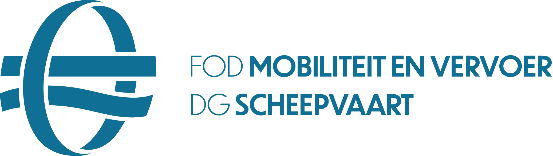 van het Belgische vissersvaartuig:Logboeken voor vissersvaartuigenAlgemene instructies De logboeken voor de vissersvaartuigen onder Belgische vlag worden gedownload van de website van de FOD Mobiliteit en Vervoer (https://mobilit.belgium.be/nl/scheepvaart/zeevisserij/logboeken ) in pdf (formulier om op papier in te vullen) of in word (formulier om digitaal in te vullen).De logboeken moeten afgedrukt aan boord liggen of beschikbaar zijn op een computer aan boord.De logboeken zijn geldig voor 3 maanden, en moeten dagelijks worden ingevuld en de werkelijkheid weergeven. De persoon die het logboek invult, verklaart hiermee op eer dat de ingevulde informatie correct is. Zodra het logboek volledig is ingevuld voor de 3 maanden, moet het binnen de maand worden doorgestuurd naar logboek.visserij@mobilit.fgov.be. Een kopie mag eventueel ook worden afgegeven op het loket Zeevisserij (Natiënkaai 5,  Oostende 8400). De reder moet het origineel 3 jaar bewaren.Alle invulvelden moeten dagelijks worden ingevuld wanneer ze van toepassing zijn. Als meerdere havens op 1 dag aangedaan worden, moeten die allemaal vermeld worden. Eventuele aanpassingen in het logboek mogen enkel op de volgende manier: de foute lijn moet worden doorstreept met 1 enkele lijn. Daarnaast kan dan de correcte vermelding worden gezet.
Bijvoorbeeld: wind noordoost noordwest
De wind en de zichtbaarheid moeten enkel worden ingevuld als meer dan 3Bft wordt waargenomen.De brug moet ten allen tijde bemand zijn met een bemanningslid ten minste houder van een vaarbevoegdheidsbewijs roerganger.Bij opmerkingen moeten volgende zaken worden vermeld als ze zich die dag voordeden:alle belangrijke gebeurtenissen of voorvallen zoals:materiële schadealle arbeidsongevallen / persoon overboordaan de ketting / detentie olielek / pollutie/vervuilingaanvaring of strandingbrand / explosiestructurele schade waardoor het schip onzeewaardig isdefect waardoor het schip assistentie nodig heeftsecurity items zoals piraterij, diefstal, bomalarm, verdacht pakket, verstekelingen,…verbruik van geneesmiddelen/verbandkistassistentie verleend aan andere vaartuigen/personende namen van passagiers als er passagiers meegenomen worden op de zeereis (na toestemming van de Belgische Scheepvaartcontrole)verbouwingen / ombouw type visserijin het kader van ILO 188: frequente inspecties (minstens één keer per week) door de schipper van de voedsel- en drinkwatervoorraden en van de accommodatie, de kombuis en de ruimten voor opslag van levensmiddelenAls een zeeverslag wordt opgemaakt, moet bij de opmerkingen op de dagpagina worden verwezen naar het zeeverslag.Oefeningen Bij het onderdeel van de oefeningen moet een kruisje worden gezet wanneer de oefening/controle gedaan is. Op de volgende pagina vindt u de oefeningen/controles die volgens het Koninklijk Besluit van 13 juli 1998 op de aangegeven tijdstippen moeten gebeuren.IncidentenBij een incident (zie onderstaande niet-limitatieve lijst met voorbeelden) moet de permanentie van de scheepvaartcontrole  zo snel mogelijk worden verwittigd op het nummer 0473/700.353. Daarna moet zo snel mogelijk een zeeverslag met een kopie van het logboek naar het e-mailadres logboek.visserij@mobilit.fgov.be worden gestuurd (uiterlijk binnen de 3 dagen na aankomst in de haven).ernstige arbeidsongevallen (als iemand van boord moet worden gehaald na het ongeval (al dan niet door een helikopter of door zelf binnen te varen))  tijdens operaties aan het schip / persoon overboordvoor andere medische gevallen als er niet meer voldaan is aan de minimumbemanning aan de ketting / detentie olielek / pollutie/ vervuilingaanvaring of strandingbrand / explosiestructurele schade waardoor het schip onzeewaardig isdefect waardoor het schip assistentie nodig heeftsecurity items zoals piraterij, diefstal, bomalarm, verdacht pakket, verstekelingen,…Er moet ook een zeeverslag worden opgemaakt voor elke materiële schade en alle arbeidsongevallen. Enkel voor bovenstaande gevallen moet de permanentie worden opgebeld. Een blanco formulier voor een zeeverslag is terug te vinden aan het einde van dit document of op de website: https://mobilit.belgium.be/nl/scheepvaart/zeevisserij/logboekenIn het zeeverslag moet zeker zijn vermeld:naam van het schipdatum en tijdstip van het incident plaats van het incidenttype van incident beschrijving van het incidentgenomen actiescontactgegevensAndere relevante informatieOefeningen / Inspectierondes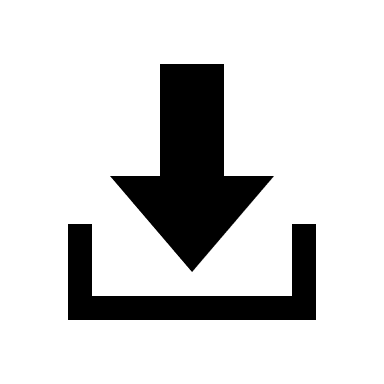 DEEL I : Er moet een zeeverslag worden opgemaakt voor elk van volgende onregelmatigheden (aanvinken wat past – meerdere mogelijkheden zijn mogelijk) :Voor alle incidenten met nummers 1 – 11 moet de permanentie van de dienst Vlaggenstaat onmiddellijk worden gecontacteerd op het nummer 0473/700.353.Daarna moet  zo snel mogelijk een zeeverslag, samen met een uittreksel op  datum van het voorval van  het  logboek, naar het e-mailadres Logboek.Visserij@mobilit.fgov.be worden gestuurd (uiterlijk binnen de 3 werkdagen na aankomst in de haven).DEEL II : Verslag (beschrijving incident)In het verslag moeten zeker :de weersomstandigheden; plaats en oorzaak van het incident vermeld worden;als er na het incident koers gezet werd richting een bepaalde haven.Bij een opsleping moet het gebruikte sleepmateriaal worden vermeld.Voor arbeidsongevallen moeten daarnaast ook volgende zaken worden vermeld :beschrijving van het incident :Hieronder in te vullen :Als niet digitaal ingevuld, de tekst hieronder manueel invullen :Op (datum)                                                          om (uur)                        werd koers gezet naar (naam haven)           De terugreis verliep zonder   / met  problemen en op (datum)                     om (uur)       werd de haven van                                                                binnengevaren en veilig afgemeerd.Ik behoud mij het recht voor deze verklaring aan te vullen en/of te wijzigen op plaats en tijd wanneer dit nodig zou blijken.De schipper,NAAMHAVENLETTER EN NUMMERRoepnaam IMO-nummerBrutotonnenmaat (GT)Lengte over alles (m)Breedte over alles (m)Motorvermogen (in kW)Visserijmethode:      Visserijmethode:      Visserijmethode:      Visserijmethode:      Contactgegevens van de reder:      NAAM:      ADRES:      GSM / TELEFOON:      E-MAILADRES:      Voor iedere afvaart:Zie dagpaginamaandelijks:Branddetectie- en brandalarmsystemen moeten maandelijks worden getest en in goede staat worden gehouden. Elke maand moet in de haven en/of op zee een appel van de bemanningsleden worden gehouden voor een reddingsoefening:De oefeningen moeten ervoor zorgen dat de bemanningsleden volledig op de hoogte zijn van en geoefend zijn in de behandeling en het gebruik van alle reddingsmiddelen.Als er draagbare radioapparatuur aan boord is, moeten de bemanningsleden worden geoefend in het opstellen en bedienen van die apparatuurGEDAAN OP:april:      mei:      juni:      wekelijks:Alle navigatiehulpmiddelen, inclusief de elektronische navigatiehulpmiddelen, moeten wekelijks getest, bijgewerkt  en goed onderhouden worden  zoals: AIS, berichten aan zeevarenden, BNWAS, kaarten (papieren en elektronische) bijwerken, dieptemeter/ echosounder, navigatielichten/ vislichten, gyrokompas, radioapparatuur, stuurinrichting, verrekijker en eventueel andere navigatiehulpmiddelen.maandelijks:Branddetectie- en brandalarmsystemen moeten maandelijks worden getest en in goede staat worden gehouden. Elke maand moet in de haven en/of op zee een appel van de bemanningsleden worden gehouden voor een reddingsoefening:De oefeningen moeten ervoor zorgen dat de bemanningsleden volledig op de hoogte zijn van en geoefend zijn in de behandeling en het gebruik van alle reddingsmiddelen.Als er draagbare radioapparatuur aan boord is, moeten de bemanningsleden worden geoefend in het opstellen en bedienen van die apparatuurGEDAAN OP:april:      mei:      juni:      wekelijks:Alle navigatiehulpmiddelen, inclusief de elektronische navigatiehulpmiddelen, moeten wekelijks getest, bijgewerkt  en goed onderhouden worden  zoals: AIS, berichten aan zeevarenden, BNWAS, kaarten (papieren en elektronische) bijwerken, dieptemeter/ echosounder, navigatielichten/ vislichten, gyrokompas, radioapparatuur, stuurinrichting, verrekijker en eventueel andere navigatiehulpmiddelen.3-maandelijks:Een brandbestrijdingsoefening.De noodverlichting moet in bedrijfsklare staat worden gehouden en om de 3 maanden worden getestTesten van het magnetisch kompasGEDAAN OP:       Nieuw bemanningslid (iemand die in de laatste 6 maanden niet heeft meegevaren op dit specifieke vissersvaartuig):Als een nieuw bemanningslid aan boord komt, moet hij een instructie/opleiding krijgen zodat:hij voldoende opgeleid is en de nodige instructies ontvangen heeft met het oog op eventuele noodgevallen.hij volledig op de hoogte is van het gebruik van alle reddingsmiddelenhij vertrouwd is met de plaats van de brandbestrijdingsuitrusting en met de manier waarop die werkt en moet worden gebruikt.Nieuw bemanningslid (iemand die in de laatste 6 maanden niet heeft meegevaren op dit specifieke vissersvaartuig):Als een nieuw bemanningslid aan boord komt, moet hij een instructie/opleiding krijgen zodat:hij voldoende opgeleid is en de nodige instructies ontvangen heeft met het oog op eventuele noodgevallen.hij volledig op de hoogte is van het gebruik van alle reddingsmiddelenhij vertrouwd is met de plaats van de brandbestrijdingsuitrusting en met de manier waarop die werkt en moet worden gebruikt.1 aprilHaven + aankomstuur (1):      
Haven + aankomstuur (2):      
Vertrekuur: (1)            (2)           
Bunkers genomen  / Hoeveelheid:       literSludge aan wal gegeven  / Afval aan wal gegeven Haven + aankomstuur (1):      
Haven + aankomstuur (2):      
Vertrekuur: (1)            (2)           
Bunkers genomen  / Hoeveelheid:       literSludge aan wal gegeven  / Afval aan wal gegeven Voor iedere afvaart:De aanwezigheid van blusapparaten en andere draagbare brandbestrijdingsmiddelen moet vóór iedere afvaart gecontroleerd worden:De brandbestrijdingsuitrusting moet zich altijd op de daartoe bestemde plaats bevinden, in bedrijfsklare staat worden gehouden en voor onmiddellijk gebruik beschikbaar zijn.De bemanningsleden moeten vertrouwd zijn met de plaats van de brandbestrijdingsuitrusting en met de manier waarop die werkt en moet worden gebruikt.Alle reddingsmiddelen moeten voor vertrek uit de haven en tijdens de reis gecontroleerd worden of ze op de daarvoor bestemde plaats worden bewaard, in goede staat worden gehouden en onmiddellijk beschikbaar zijn.BNWAS aanzetten.Waterdichte luiken en deuren gesloten.Waterloospoorten operationeel.CONTROLE GEDAAN BIJ AFVAART:  	Uur:      Eventuele problemen te rapporteren:      AANDACHT VOOR WEKELIJKSE / MAANDELIJKSE / 3-MAANDELIJKSE CONTROLES Voor iedere afvaart:De aanwezigheid van blusapparaten en andere draagbare brandbestrijdingsmiddelen moet vóór iedere afvaart gecontroleerd worden:De brandbestrijdingsuitrusting moet zich altijd op de daartoe bestemde plaats bevinden, in bedrijfsklare staat worden gehouden en voor onmiddellijk gebruik beschikbaar zijn.De bemanningsleden moeten vertrouwd zijn met de plaats van de brandbestrijdingsuitrusting en met de manier waarop die werkt en moet worden gebruikt.Alle reddingsmiddelen moeten voor vertrek uit de haven en tijdens de reis gecontroleerd worden of ze op de daarvoor bestemde plaats worden bewaard, in goede staat worden gehouden en onmiddellijk beschikbaar zijn.BNWAS aanzetten.Waterdichte luiken en deuren gesloten.Waterloospoorten operationeel.CONTROLE GEDAAN BIJ AFVAART:  	Uur:      Eventuele problemen te rapporteren:      AANDACHT VOOR WEKELIJKSE / MAANDELIJKSE / 3-MAANDELIJKSE CONTROLES Haven: 
Varend: Vissend: 
Voorval: Haven + aankomstuur (1):      
Haven + aankomstuur (2):      
Vertrekuur: (1)            (2)           
Bunkers genomen  / Hoeveelheid:       literSludge aan wal gegeven  / Afval aan wal gegeven Haven + aankomstuur (1):      
Haven + aankomstuur (2):      
Vertrekuur: (1)            (2)           
Bunkers genomen  / Hoeveelheid:       literSludge aan wal gegeven  / Afval aan wal gegeven Voor iedere afvaart:De aanwezigheid van blusapparaten en andere draagbare brandbestrijdingsmiddelen moet vóór iedere afvaart gecontroleerd worden:De brandbestrijdingsuitrusting moet zich altijd op de daartoe bestemde plaats bevinden, in bedrijfsklare staat worden gehouden en voor onmiddellijk gebruik beschikbaar zijn.De bemanningsleden moeten vertrouwd zijn met de plaats van de brandbestrijdingsuitrusting en met de manier waarop die werkt en moet worden gebruikt.Alle reddingsmiddelen moeten voor vertrek uit de haven en tijdens de reis gecontroleerd worden of ze op de daarvoor bestemde plaats worden bewaard, in goede staat worden gehouden en onmiddellijk beschikbaar zijn.BNWAS aanzetten.Waterdichte luiken en deuren gesloten.Waterloospoorten operationeel.CONTROLE GEDAAN BIJ AFVAART:  	Uur:      Eventuele problemen te rapporteren:      AANDACHT VOOR WEKELIJKSE / MAANDELIJKSE / 3-MAANDELIJKSE CONTROLES Voor iedere afvaart:De aanwezigheid van blusapparaten en andere draagbare brandbestrijdingsmiddelen moet vóór iedere afvaart gecontroleerd worden:De brandbestrijdingsuitrusting moet zich altijd op de daartoe bestemde plaats bevinden, in bedrijfsklare staat worden gehouden en voor onmiddellijk gebruik beschikbaar zijn.De bemanningsleden moeten vertrouwd zijn met de plaats van de brandbestrijdingsuitrusting en met de manier waarop die werkt en moet worden gebruikt.Alle reddingsmiddelen moeten voor vertrek uit de haven en tijdens de reis gecontroleerd worden of ze op de daarvoor bestemde plaats worden bewaard, in goede staat worden gehouden en onmiddellijk beschikbaar zijn.BNWAS aanzetten.Waterdichte luiken en deuren gesloten.Waterloospoorten operationeel.CONTROLE GEDAAN BIJ AFVAART:  	Uur:      Eventuele problemen te rapporteren:      AANDACHT VOOR WEKELIJKSE / MAANDELIJKSE / 3-MAANDELIJKSE CONTROLES 0000: 	Positie: L      °     ’      ’’		B      °     ’      ’’Wind: 	Richting:      	Kracht:       Bft	 3 Bft of minderZicht:       Staat van de zee:      Manoeuvreren: 0000: 	Positie: L      °     ’      ’’		B      °     ’      ’’Wind: 	Richting:      	Kracht:       Bft	 3 Bft of minderZicht:       Staat van de zee:      Manoeuvreren: 0600: 	Positie: L      °     ’      ’’		B      °     ’      ’’Wind: 	Richting:      	Kracht:       Bft	 3 Bft of minderZicht:       Staat van de zee:      Manoeuvreren: Voor iedere afvaart:De aanwezigheid van blusapparaten en andere draagbare brandbestrijdingsmiddelen moet vóór iedere afvaart gecontroleerd worden:De brandbestrijdingsuitrusting moet zich altijd op de daartoe bestemde plaats bevinden, in bedrijfsklare staat worden gehouden en voor onmiddellijk gebruik beschikbaar zijn.De bemanningsleden moeten vertrouwd zijn met de plaats van de brandbestrijdingsuitrusting en met de manier waarop die werkt en moet worden gebruikt.Alle reddingsmiddelen moeten voor vertrek uit de haven en tijdens de reis gecontroleerd worden of ze op de daarvoor bestemde plaats worden bewaard, in goede staat worden gehouden en onmiddellijk beschikbaar zijn.BNWAS aanzetten.Waterdichte luiken en deuren gesloten.Waterloospoorten operationeel.CONTROLE GEDAAN BIJ AFVAART:  	Uur:      Eventuele problemen te rapporteren:      AANDACHT VOOR WEKELIJKSE / MAANDELIJKSE / 3-MAANDELIJKSE CONTROLES Voor iedere afvaart:De aanwezigheid van blusapparaten en andere draagbare brandbestrijdingsmiddelen moet vóór iedere afvaart gecontroleerd worden:De brandbestrijdingsuitrusting moet zich altijd op de daartoe bestemde plaats bevinden, in bedrijfsklare staat worden gehouden en voor onmiddellijk gebruik beschikbaar zijn.De bemanningsleden moeten vertrouwd zijn met de plaats van de brandbestrijdingsuitrusting en met de manier waarop die werkt en moet worden gebruikt.Alle reddingsmiddelen moeten voor vertrek uit de haven en tijdens de reis gecontroleerd worden of ze op de daarvoor bestemde plaats worden bewaard, in goede staat worden gehouden en onmiddellijk beschikbaar zijn.BNWAS aanzetten.Waterdichte luiken en deuren gesloten.Waterloospoorten operationeel.CONTROLE GEDAAN BIJ AFVAART:  	Uur:      Eventuele problemen te rapporteren:      AANDACHT VOOR WEKELIJKSE / MAANDELIJKSE / 3-MAANDELIJKSE CONTROLES 1200: 	Positie: L      °     ’      ’’		B      °     ’      ’’Wind: 	Richting:      	Kracht:       Bft	 3 Bft of minderZicht:       Staat van de zee:      Manoeuvreren: 1200: 	Positie: L      °     ’      ’’		B      °     ’      ’’Wind: 	Richting:      	Kracht:       Bft	 3 Bft of minderZicht:       Staat van de zee:      Manoeuvreren: 1800: 	Positie: L      °     ’      ’’		B      °     ’      ’’Wind: 	Richting:      	Kracht:       Bft	 3 Bft of minderZicht:       Staat van de zee:      Manoeuvreren: Voor iedere afvaart:De aanwezigheid van blusapparaten en andere draagbare brandbestrijdingsmiddelen moet vóór iedere afvaart gecontroleerd worden:De brandbestrijdingsuitrusting moet zich altijd op de daartoe bestemde plaats bevinden, in bedrijfsklare staat worden gehouden en voor onmiddellijk gebruik beschikbaar zijn.De bemanningsleden moeten vertrouwd zijn met de plaats van de brandbestrijdingsuitrusting en met de manier waarop die werkt en moet worden gebruikt.Alle reddingsmiddelen moeten voor vertrek uit de haven en tijdens de reis gecontroleerd worden of ze op de daarvoor bestemde plaats worden bewaard, in goede staat worden gehouden en onmiddellijk beschikbaar zijn.BNWAS aanzetten.Waterdichte luiken en deuren gesloten.Waterloospoorten operationeel.CONTROLE GEDAAN BIJ AFVAART:  	Uur:      Eventuele problemen te rapporteren:      AANDACHT VOOR WEKELIJKSE / MAANDELIJKSE / 3-MAANDELIJKSE CONTROLES Voor iedere afvaart:De aanwezigheid van blusapparaten en andere draagbare brandbestrijdingsmiddelen moet vóór iedere afvaart gecontroleerd worden:De brandbestrijdingsuitrusting moet zich altijd op de daartoe bestemde plaats bevinden, in bedrijfsklare staat worden gehouden en voor onmiddellijk gebruik beschikbaar zijn.De bemanningsleden moeten vertrouwd zijn met de plaats van de brandbestrijdingsuitrusting en met de manier waarop die werkt en moet worden gebruikt.Alle reddingsmiddelen moeten voor vertrek uit de haven en tijdens de reis gecontroleerd worden of ze op de daarvoor bestemde plaats worden bewaard, in goede staat worden gehouden en onmiddellijk beschikbaar zijn.BNWAS aanzetten.Waterdichte luiken en deuren gesloten.Waterloospoorten operationeel.CONTROLE GEDAAN BIJ AFVAART:  	Uur:      Eventuele problemen te rapporteren:      AANDACHT VOOR WEKELIJKSE / MAANDELIJKSE / 3-MAANDELIJKSE CONTROLES 1200: 	Positie: L      °     ’      ’’		B      °     ’      ’’Wind: 	Richting:      	Kracht:       Bft	 3 Bft of minderZicht:       Staat van de zee:      Manoeuvreren: 1200: 	Positie: L      °     ’      ’’		B      °     ’      ’’Wind: 	Richting:      	Kracht:       Bft	 3 Bft of minderZicht:       Staat van de zee:      Manoeuvreren: 1800: 	Positie: L      °     ’      ’’		B      °     ’      ’’Wind: 	Richting:      	Kracht:       Bft	 3 Bft of minderZicht:       Staat van de zee:      Manoeuvreren: Nieuw bemanningslid:=  Iemand die in de laatste 6 maanden niet heeft meegevaren op dit specifieke vissersvaartuig.Als er een nieuw bemanningslid aan boord komt, moet hij een instructie/opleiding krijgen zodat:hij voldoende opgeleid is en de nodige instructies ontvangen heeft met het oog op eventuele noodgevallen.hij volledig op de hoogte is van het gebruik van alle reddingsmiddelenhij vertrouwd is met de plaats van de brandbestrijdingsuitrusting en met de manier waarop die werkt en moet worden gebruikt.Nieuw bemanningslid:=  Iemand die in de laatste 6 maanden niet heeft meegevaren op dit specifieke vissersvaartuig.Als er een nieuw bemanningslid aan boord komt, moet hij een instructie/opleiding krijgen zodat:hij voldoende opgeleid is en de nodige instructies ontvangen heeft met het oog op eventuele noodgevallen.hij volledig op de hoogte is van het gebruik van alle reddingsmiddelenhij vertrouwd is met de plaats van de brandbestrijdingsuitrusting en met de manier waarop die werkt en moet worden gebruikt.Voorval / opmerkingen / schepen in de buurt / ombouw type visserij / zeeverslag:
     Voorval / opmerkingen / schepen in de buurt / ombouw type visserij / zeeverslag:
     Voorval / opmerkingen / schepen in de buurt / ombouw type visserij / zeeverslag:
     Nieuw bemanningslid:=  Iemand die in de laatste 6 maanden niet heeft meegevaren op dit specifieke vissersvaartuig.Als er een nieuw bemanningslid aan boord komt, moet hij een instructie/opleiding krijgen zodat:hij voldoende opgeleid is en de nodige instructies ontvangen heeft met het oog op eventuele noodgevallen.hij volledig op de hoogte is van het gebruik van alle reddingsmiddelenhij vertrouwd is met de plaats van de brandbestrijdingsuitrusting en met de manier waarop die werkt en moet worden gebruikt.Nieuw bemanningslid:=  Iemand die in de laatste 6 maanden niet heeft meegevaren op dit specifieke vissersvaartuig.Als er een nieuw bemanningslid aan boord komt, moet hij een instructie/opleiding krijgen zodat:hij voldoende opgeleid is en de nodige instructies ontvangen heeft met het oog op eventuele noodgevallen.hij volledig op de hoogte is van het gebruik van alle reddingsmiddelenhij vertrouwd is met de plaats van de brandbestrijdingsuitrusting en met de manier waarop die werkt en moet worden gebruikt.Voorval / opmerkingen / schepen in de buurt / ombouw type visserij / zeeverslag:
     Voorval / opmerkingen / schepen in de buurt / ombouw type visserij / zeeverslag:
     Voorval / opmerkingen / schepen in de buurt / ombouw type visserij / zeeverslag:
     NIEUW BEMANNINGSLIDHANDTEKENINGVoorval / opmerkingen / schepen in de buurt / ombouw type visserij / zeeverslag:
     Voorval / opmerkingen / schepen in de buurt / ombouw type visserij / zeeverslag:
     Voorval / opmerkingen / schepen in de buurt / ombouw type visserij / zeeverslag:
     Voorval / opmerkingen / schepen in de buurt / ombouw type visserij / zeeverslag:
     Voorval / opmerkingen / schepen in de buurt / ombouw type visserij / zeeverslag:
     Voorval / opmerkingen / schepen in de buurt / ombouw type visserij / zeeverslag:
     Voorval / opmerkingen / schepen in de buurt / ombouw type visserij / zeeverslag:
     Voorval / opmerkingen / schepen in de buurt / ombouw type visserij / zeeverslag:
     Voorval / opmerkingen / schepen in de buurt / ombouw type visserij / zeeverslag:
     Voorval / opmerkingen / schepen in de buurt / ombouw type visserij / zeeverslag:
     Voorval / opmerkingen / schepen in de buurt / ombouw type visserij / zeeverslag:
     Voorval / opmerkingen / schepen in de buurt / ombouw type visserij / zeeverslag:
     2 aprilHaven + aankomstuur (1):      
Haven + aankomstuur (2):      
Vertrekuur: (1)            (2)           
Bunkers genomen  / Hoeveelheid:       literSludge aan wal gegeven  / Afval aan wal gegeven Haven + aankomstuur (1):      
Haven + aankomstuur (2):      
Vertrekuur: (1)            (2)           
Bunkers genomen  / Hoeveelheid:       literSludge aan wal gegeven  / Afval aan wal gegeven Voor iedere afvaart:De aanwezigheid van blusapparaten en andere draagbare brandbestrijdingsmiddelen moet vóór iedere afvaart gecontroleerd worden:De brandbestrijdingsuitrusting moet zich altijd op de daartoe bestemde plaats bevinden, in bedrijfsklare staat worden gehouden en voor onmiddellijk gebruik beschikbaar zijn.De bemanningsleden moeten vertrouwd zijn met de plaats van de brandbestrijdingsuitrusting en met de manier waarop die werkt en moet worden gebruikt.Alle reddingsmiddelen moeten voor vertrek uit de haven en tijdens de reis gecontroleerd worden als ze op de daarvoor bestemde plaats worden bewaard, in goede staat worden gehouden en onmiddellijk beschikbaar zijn.BNWAS aanzetten.Waterdichte luiken en deuren gesloten.Waterloospoorten operationeel.CONTROLE GEDAAN BIJ AFVAART:  	Uur:      Eventuele problemen te rapporteren:      AANDACHT VOOR WEKELIJKS / MAANDELIJKSE / 3-MAANDELIJKSE CONTROLESVoor iedere afvaart:De aanwezigheid van blusapparaten en andere draagbare brandbestrijdingsmiddelen moet vóór iedere afvaart gecontroleerd worden:De brandbestrijdingsuitrusting moet zich altijd op de daartoe bestemde plaats bevinden, in bedrijfsklare staat worden gehouden en voor onmiddellijk gebruik beschikbaar zijn.De bemanningsleden moeten vertrouwd zijn met de plaats van de brandbestrijdingsuitrusting en met de manier waarop die werkt en moet worden gebruikt.Alle reddingsmiddelen moeten voor vertrek uit de haven en tijdens de reis gecontroleerd worden als ze op de daarvoor bestemde plaats worden bewaard, in goede staat worden gehouden en onmiddellijk beschikbaar zijn.BNWAS aanzetten.Waterdichte luiken en deuren gesloten.Waterloospoorten operationeel.CONTROLE GEDAAN BIJ AFVAART:  	Uur:      Eventuele problemen te rapporteren:      AANDACHT VOOR WEKELIJKS / MAANDELIJKSE / 3-MAANDELIJKSE CONTROLESHaven: 
Varend: Vissend: 
Voorval: Haven + aankomstuur (1):      
Haven + aankomstuur (2):      
Vertrekuur: (1)            (2)           
Bunkers genomen  / Hoeveelheid:       literSludge aan wal gegeven  / Afval aan wal gegeven Haven + aankomstuur (1):      
Haven + aankomstuur (2):      
Vertrekuur: (1)            (2)           
Bunkers genomen  / Hoeveelheid:       literSludge aan wal gegeven  / Afval aan wal gegeven Voor iedere afvaart:De aanwezigheid van blusapparaten en andere draagbare brandbestrijdingsmiddelen moet vóór iedere afvaart gecontroleerd worden:De brandbestrijdingsuitrusting moet zich altijd op de daartoe bestemde plaats bevinden, in bedrijfsklare staat worden gehouden en voor onmiddellijk gebruik beschikbaar zijn.De bemanningsleden moeten vertrouwd zijn met de plaats van de brandbestrijdingsuitrusting en met de manier waarop die werkt en moet worden gebruikt.Alle reddingsmiddelen moeten voor vertrek uit de haven en tijdens de reis gecontroleerd worden als ze op de daarvoor bestemde plaats worden bewaard, in goede staat worden gehouden en onmiddellijk beschikbaar zijn.BNWAS aanzetten.Waterdichte luiken en deuren gesloten.Waterloospoorten operationeel.CONTROLE GEDAAN BIJ AFVAART:  	Uur:      Eventuele problemen te rapporteren:      AANDACHT VOOR WEKELIJKS / MAANDELIJKSE / 3-MAANDELIJKSE CONTROLESVoor iedere afvaart:De aanwezigheid van blusapparaten en andere draagbare brandbestrijdingsmiddelen moet vóór iedere afvaart gecontroleerd worden:De brandbestrijdingsuitrusting moet zich altijd op de daartoe bestemde plaats bevinden, in bedrijfsklare staat worden gehouden en voor onmiddellijk gebruik beschikbaar zijn.De bemanningsleden moeten vertrouwd zijn met de plaats van de brandbestrijdingsuitrusting en met de manier waarop die werkt en moet worden gebruikt.Alle reddingsmiddelen moeten voor vertrek uit de haven en tijdens de reis gecontroleerd worden als ze op de daarvoor bestemde plaats worden bewaard, in goede staat worden gehouden en onmiddellijk beschikbaar zijn.BNWAS aanzetten.Waterdichte luiken en deuren gesloten.Waterloospoorten operationeel.CONTROLE GEDAAN BIJ AFVAART:  	Uur:      Eventuele problemen te rapporteren:      AANDACHT VOOR WEKELIJKS / MAANDELIJKSE / 3-MAANDELIJKSE CONTROLES0000: 	Positie: L      °     ’      ’’		B      °     ’      ’’Wind: 	Richting:      	Kracht:       Bft	 3 Bft of minderZicht:       Staat van de zee:      Manoeuvreren: 0000: 	Positie: L      °     ’      ’’		B      °     ’      ’’Wind: 	Richting:      	Kracht:       Bft	 3 Bft of minderZicht:       Staat van de zee:      Manoeuvreren: 0600: 	Positie: L      °     ’      ’’		B      °     ’      ’’Wind: 	Richting:      	Kracht:       Bft	 3 Bft of minderZicht:       Staat van de zee:      Manoeuvreren: Voor iedere afvaart:De aanwezigheid van blusapparaten en andere draagbare brandbestrijdingsmiddelen moet vóór iedere afvaart gecontroleerd worden:De brandbestrijdingsuitrusting moet zich altijd op de daartoe bestemde plaats bevinden, in bedrijfsklare staat worden gehouden en voor onmiddellijk gebruik beschikbaar zijn.De bemanningsleden moeten vertrouwd zijn met de plaats van de brandbestrijdingsuitrusting en met de manier waarop die werkt en moet worden gebruikt.Alle reddingsmiddelen moeten voor vertrek uit de haven en tijdens de reis gecontroleerd worden als ze op de daarvoor bestemde plaats worden bewaard, in goede staat worden gehouden en onmiddellijk beschikbaar zijn.BNWAS aanzetten.Waterdichte luiken en deuren gesloten.Waterloospoorten operationeel.CONTROLE GEDAAN BIJ AFVAART:  	Uur:      Eventuele problemen te rapporteren:      AANDACHT VOOR WEKELIJKS / MAANDELIJKSE / 3-MAANDELIJKSE CONTROLESVoor iedere afvaart:De aanwezigheid van blusapparaten en andere draagbare brandbestrijdingsmiddelen moet vóór iedere afvaart gecontroleerd worden:De brandbestrijdingsuitrusting moet zich altijd op de daartoe bestemde plaats bevinden, in bedrijfsklare staat worden gehouden en voor onmiddellijk gebruik beschikbaar zijn.De bemanningsleden moeten vertrouwd zijn met de plaats van de brandbestrijdingsuitrusting en met de manier waarop die werkt en moet worden gebruikt.Alle reddingsmiddelen moeten voor vertrek uit de haven en tijdens de reis gecontroleerd worden als ze op de daarvoor bestemde plaats worden bewaard, in goede staat worden gehouden en onmiddellijk beschikbaar zijn.BNWAS aanzetten.Waterdichte luiken en deuren gesloten.Waterloospoorten operationeel.CONTROLE GEDAAN BIJ AFVAART:  	Uur:      Eventuele problemen te rapporteren:      AANDACHT VOOR WEKELIJKS / MAANDELIJKSE / 3-MAANDELIJKSE CONTROLES1200: 	Positie: L      °     ’      ’’		B      °     ’      ’’Wind: 	Richting:      	Kracht:       Bft	 3 Bft of minderZicht:       Staat van de zee:      Manoeuvreren: 1200: 	Positie: L      °     ’      ’’		B      °     ’      ’’Wind: 	Richting:      	Kracht:       Bft	 3 Bft of minderZicht:       Staat van de zee:      Manoeuvreren: 1800: 	Positie: L      °     ’      ’’		B      °     ’      ’’Wind: 	Richting:      	Kracht:       Bft	 3 Bft of minderZicht:       Staat van de zee:      Manoeuvreren: Voor iedere afvaart:De aanwezigheid van blusapparaten en andere draagbare brandbestrijdingsmiddelen moet vóór iedere afvaart gecontroleerd worden:De brandbestrijdingsuitrusting moet zich altijd op de daartoe bestemde plaats bevinden, in bedrijfsklare staat worden gehouden en voor onmiddellijk gebruik beschikbaar zijn.De bemanningsleden moeten vertrouwd zijn met de plaats van de brandbestrijdingsuitrusting en met de manier waarop die werkt en moet worden gebruikt.Alle reddingsmiddelen moeten voor vertrek uit de haven en tijdens de reis gecontroleerd worden als ze op de daarvoor bestemde plaats worden bewaard, in goede staat worden gehouden en onmiddellijk beschikbaar zijn.BNWAS aanzetten.Waterdichte luiken en deuren gesloten.Waterloospoorten operationeel.CONTROLE GEDAAN BIJ AFVAART:  	Uur:      Eventuele problemen te rapporteren:      AANDACHT VOOR WEKELIJKS / MAANDELIJKSE / 3-MAANDELIJKSE CONTROLESVoor iedere afvaart:De aanwezigheid van blusapparaten en andere draagbare brandbestrijdingsmiddelen moet vóór iedere afvaart gecontroleerd worden:De brandbestrijdingsuitrusting moet zich altijd op de daartoe bestemde plaats bevinden, in bedrijfsklare staat worden gehouden en voor onmiddellijk gebruik beschikbaar zijn.De bemanningsleden moeten vertrouwd zijn met de plaats van de brandbestrijdingsuitrusting en met de manier waarop die werkt en moet worden gebruikt.Alle reddingsmiddelen moeten voor vertrek uit de haven en tijdens de reis gecontroleerd worden als ze op de daarvoor bestemde plaats worden bewaard, in goede staat worden gehouden en onmiddellijk beschikbaar zijn.BNWAS aanzetten.Waterdichte luiken en deuren gesloten.Waterloospoorten operationeel.CONTROLE GEDAAN BIJ AFVAART:  	Uur:      Eventuele problemen te rapporteren:      AANDACHT VOOR WEKELIJKS / MAANDELIJKSE / 3-MAANDELIJKSE CONTROLES1200: 	Positie: L      °     ’      ’’		B      °     ’      ’’Wind: 	Richting:      	Kracht:       Bft	 3 Bft of minderZicht:       Staat van de zee:      Manoeuvreren: 1200: 	Positie: L      °     ’      ’’		B      °     ’      ’’Wind: 	Richting:      	Kracht:       Bft	 3 Bft of minderZicht:       Staat van de zee:      Manoeuvreren: 1800: 	Positie: L      °     ’      ’’		B      °     ’      ’’Wind: 	Richting:      	Kracht:       Bft	 3 Bft of minderZicht:       Staat van de zee:      Manoeuvreren: Nieuw bemanningslid:=  Iemand die in de laatste 6 maanden niet heeft mee gevaren op dit specifiek vissersvaartuig.Indien er een nieuw bemanningslid aan boord komt dient hij een instructie/opleiding te krijgen zodat:Hij voldoende opgeleid is en de nodige instructies ontvangen heeft met het oog op eventuele noodgevallen.Hij volledig op de hoogte is van het gebruik van alle reddingsmiddelenHij vertrouwd is met de plaats van de brandbestrijdingsuitrusting en met de manier waarop die werkt en moet worden gebruikt.Nieuw bemanningslid:=  Iemand die in de laatste 6 maanden niet heeft mee gevaren op dit specifiek vissersvaartuig.Indien er een nieuw bemanningslid aan boord komt dient hij een instructie/opleiding te krijgen zodat:Hij voldoende opgeleid is en de nodige instructies ontvangen heeft met het oog op eventuele noodgevallen.Hij volledig op de hoogte is van het gebruik van alle reddingsmiddelenHij vertrouwd is met de plaats van de brandbestrijdingsuitrusting en met de manier waarop die werkt en moet worden gebruikt.Voorval / opmerkingen / schepen in de buurt / ombouw type visserij / zeeverslag:
     Voorval / opmerkingen / schepen in de buurt / ombouw type visserij / zeeverslag:
     Voorval / opmerkingen / schepen in de buurt / ombouw type visserij / zeeverslag:
     Nieuw bemanningslid:=  Iemand die in de laatste 6 maanden niet heeft mee gevaren op dit specifiek vissersvaartuig.Indien er een nieuw bemanningslid aan boord komt dient hij een instructie/opleiding te krijgen zodat:Hij voldoende opgeleid is en de nodige instructies ontvangen heeft met het oog op eventuele noodgevallen.Hij volledig op de hoogte is van het gebruik van alle reddingsmiddelenHij vertrouwd is met de plaats van de brandbestrijdingsuitrusting en met de manier waarop die werkt en moet worden gebruikt.Nieuw bemanningslid:=  Iemand die in de laatste 6 maanden niet heeft mee gevaren op dit specifiek vissersvaartuig.Indien er een nieuw bemanningslid aan boord komt dient hij een instructie/opleiding te krijgen zodat:Hij voldoende opgeleid is en de nodige instructies ontvangen heeft met het oog op eventuele noodgevallen.Hij volledig op de hoogte is van het gebruik van alle reddingsmiddelenHij vertrouwd is met de plaats van de brandbestrijdingsuitrusting en met de manier waarop die werkt en moet worden gebruikt.Voorval / opmerkingen / schepen in de buurt / ombouw type visserij / zeeverslag:
     Voorval / opmerkingen / schepen in de buurt / ombouw type visserij / zeeverslag:
     Voorval / opmerkingen / schepen in de buurt / ombouw type visserij / zeeverslag:
     NIEUW BEMANNINGSLIDHANDTEKENINGVoorval / opmerkingen / schepen in de buurt / ombouw type visserij / zeeverslag:
     Voorval / opmerkingen / schepen in de buurt / ombouw type visserij / zeeverslag:
     Voorval / opmerkingen / schepen in de buurt / ombouw type visserij / zeeverslag:
     Voorval / opmerkingen / schepen in de buurt / ombouw type visserij / zeeverslag:
     Voorval / opmerkingen / schepen in de buurt / ombouw type visserij / zeeverslag:
     Voorval / opmerkingen / schepen in de buurt / ombouw type visserij / zeeverslag:
     Voorval / opmerkingen / schepen in de buurt / ombouw type visserij / zeeverslag:
     Voorval / opmerkingen / schepen in de buurt / ombouw type visserij / zeeverslag:
     Voorval / opmerkingen / schepen in de buurt / ombouw type visserij / zeeverslag:
     Voorval / opmerkingen / schepen in de buurt / ombouw type visserij / zeeverslag:
     Voorval / opmerkingen / schepen in de buurt / ombouw type visserij / zeeverslag:
     Voorval / opmerkingen / schepen in de buurt / ombouw type visserij / zeeverslag:
     3 aprilHaven + aankomstuur (1):      
Haven + aankomstuur (2):      
Vertrekuur: (1)            (2)           
Bunkers genomen  / Hoeveelheid:       literSludge aan wal gegeven  / Afval aan wal gegeven Haven + aankomstuur (1):      
Haven + aankomstuur (2):      
Vertrekuur: (1)            (2)           
Bunkers genomen  / Hoeveelheid:       literSludge aan wal gegeven  / Afval aan wal gegeven Voor iedere afvaart:De aanwezigheid van blusapparaten en andere draagbare brandbestrijdingsmiddelen moet vóór iedere afvaart gecontroleerd worden:De brandbestrijdingsuitrusting moet zich altijd op de daartoe bestemde plaats bevinden, in bedrijfsklare staat worden gehouden en voor onmiddellijk gebruik beschikbaar zijn.De bemanningsleden moeten vertrouwd zijn met de plaats van de brandbestrijdingsuitrusting en met de manier waarop die werkt en moet worden gebruikt.Alle reddingsmiddelen moeten voor vertrek uit de haven en tijdens de reis gecontroleerd worden als ze op de daarvoor bestemde plaats worden bewaard, in goede staat worden gehouden en onmiddellijk beschikbaar zijn.BNWAS aanzetten.Waterdichte luiken en deuren gesloten.Waterloospoorten operationeel.CONTROLE GEDAAN BIJ AFVAART:  	Uur:      Eventuele problemen te rapporteren:      AANDACHT VOOR WEKELIJKS / MAANDELIJKSE / 3-MAANDELIJKSE CONTROLESVoor iedere afvaart:De aanwezigheid van blusapparaten en andere draagbare brandbestrijdingsmiddelen moet vóór iedere afvaart gecontroleerd worden:De brandbestrijdingsuitrusting moet zich altijd op de daartoe bestemde plaats bevinden, in bedrijfsklare staat worden gehouden en voor onmiddellijk gebruik beschikbaar zijn.De bemanningsleden moeten vertrouwd zijn met de plaats van de brandbestrijdingsuitrusting en met de manier waarop die werkt en moet worden gebruikt.Alle reddingsmiddelen moeten voor vertrek uit de haven en tijdens de reis gecontroleerd worden als ze op de daarvoor bestemde plaats worden bewaard, in goede staat worden gehouden en onmiddellijk beschikbaar zijn.BNWAS aanzetten.Waterdichte luiken en deuren gesloten.Waterloospoorten operationeel.CONTROLE GEDAAN BIJ AFVAART:  	Uur:      Eventuele problemen te rapporteren:      AANDACHT VOOR WEKELIJKS / MAANDELIJKSE / 3-MAANDELIJKSE CONTROLESHaven: 
Varend: Vissend: 
Voorval: Haven + aankomstuur (1):      
Haven + aankomstuur (2):      
Vertrekuur: (1)            (2)           
Bunkers genomen  / Hoeveelheid:       literSludge aan wal gegeven  / Afval aan wal gegeven Haven + aankomstuur (1):      
Haven + aankomstuur (2):      
Vertrekuur: (1)            (2)           
Bunkers genomen  / Hoeveelheid:       literSludge aan wal gegeven  / Afval aan wal gegeven Voor iedere afvaart:De aanwezigheid van blusapparaten en andere draagbare brandbestrijdingsmiddelen moet vóór iedere afvaart gecontroleerd worden:De brandbestrijdingsuitrusting moet zich altijd op de daartoe bestemde plaats bevinden, in bedrijfsklare staat worden gehouden en voor onmiddellijk gebruik beschikbaar zijn.De bemanningsleden moeten vertrouwd zijn met de plaats van de brandbestrijdingsuitrusting en met de manier waarop die werkt en moet worden gebruikt.Alle reddingsmiddelen moeten voor vertrek uit de haven en tijdens de reis gecontroleerd worden als ze op de daarvoor bestemde plaats worden bewaard, in goede staat worden gehouden en onmiddellijk beschikbaar zijn.BNWAS aanzetten.Waterdichte luiken en deuren gesloten.Waterloospoorten operationeel.CONTROLE GEDAAN BIJ AFVAART:  	Uur:      Eventuele problemen te rapporteren:      AANDACHT VOOR WEKELIJKS / MAANDELIJKSE / 3-MAANDELIJKSE CONTROLESVoor iedere afvaart:De aanwezigheid van blusapparaten en andere draagbare brandbestrijdingsmiddelen moet vóór iedere afvaart gecontroleerd worden:De brandbestrijdingsuitrusting moet zich altijd op de daartoe bestemde plaats bevinden, in bedrijfsklare staat worden gehouden en voor onmiddellijk gebruik beschikbaar zijn.De bemanningsleden moeten vertrouwd zijn met de plaats van de brandbestrijdingsuitrusting en met de manier waarop die werkt en moet worden gebruikt.Alle reddingsmiddelen moeten voor vertrek uit de haven en tijdens de reis gecontroleerd worden als ze op de daarvoor bestemde plaats worden bewaard, in goede staat worden gehouden en onmiddellijk beschikbaar zijn.BNWAS aanzetten.Waterdichte luiken en deuren gesloten.Waterloospoorten operationeel.CONTROLE GEDAAN BIJ AFVAART:  	Uur:      Eventuele problemen te rapporteren:      AANDACHT VOOR WEKELIJKS / MAANDELIJKSE / 3-MAANDELIJKSE CONTROLES0000: 	Positie: L      °     ’      ’’		B      °     ’      ’’Wind: 	Richting:      	Kracht:       Bft	 3 Bft of minderZicht:       Staat van de zee:      Manoeuvreren: 0000: 	Positie: L      °     ’      ’’		B      °     ’      ’’Wind: 	Richting:      	Kracht:       Bft	 3 Bft of minderZicht:       Staat van de zee:      Manoeuvreren: 0600: 	Positie: L      °     ’      ’’		B      °     ’      ’’Wind: 	Richting:      	Kracht:       Bft	 3 Bft of minderZicht:       Staat van de zee:      Manoeuvreren: Voor iedere afvaart:De aanwezigheid van blusapparaten en andere draagbare brandbestrijdingsmiddelen moet vóór iedere afvaart gecontroleerd worden:De brandbestrijdingsuitrusting moet zich altijd op de daartoe bestemde plaats bevinden, in bedrijfsklare staat worden gehouden en voor onmiddellijk gebruik beschikbaar zijn.De bemanningsleden moeten vertrouwd zijn met de plaats van de brandbestrijdingsuitrusting en met de manier waarop die werkt en moet worden gebruikt.Alle reddingsmiddelen moeten voor vertrek uit de haven en tijdens de reis gecontroleerd worden als ze op de daarvoor bestemde plaats worden bewaard, in goede staat worden gehouden en onmiddellijk beschikbaar zijn.BNWAS aanzetten.Waterdichte luiken en deuren gesloten.Waterloospoorten operationeel.CONTROLE GEDAAN BIJ AFVAART:  	Uur:      Eventuele problemen te rapporteren:      AANDACHT VOOR WEKELIJKS / MAANDELIJKSE / 3-MAANDELIJKSE CONTROLESVoor iedere afvaart:De aanwezigheid van blusapparaten en andere draagbare brandbestrijdingsmiddelen moet vóór iedere afvaart gecontroleerd worden:De brandbestrijdingsuitrusting moet zich altijd op de daartoe bestemde plaats bevinden, in bedrijfsklare staat worden gehouden en voor onmiddellijk gebruik beschikbaar zijn.De bemanningsleden moeten vertrouwd zijn met de plaats van de brandbestrijdingsuitrusting en met de manier waarop die werkt en moet worden gebruikt.Alle reddingsmiddelen moeten voor vertrek uit de haven en tijdens de reis gecontroleerd worden als ze op de daarvoor bestemde plaats worden bewaard, in goede staat worden gehouden en onmiddellijk beschikbaar zijn.BNWAS aanzetten.Waterdichte luiken en deuren gesloten.Waterloospoorten operationeel.CONTROLE GEDAAN BIJ AFVAART:  	Uur:      Eventuele problemen te rapporteren:      AANDACHT VOOR WEKELIJKS / MAANDELIJKSE / 3-MAANDELIJKSE CONTROLES1200: 	Positie: L      °     ’      ’’		B      °     ’      ’’Wind: 	Richting:      	Kracht:       Bft	 3 Bft of minderZicht:       Staat van de zee:      Manoeuvreren: 1200: 	Positie: L      °     ’      ’’		B      °     ’      ’’Wind: 	Richting:      	Kracht:       Bft	 3 Bft of minderZicht:       Staat van de zee:      Manoeuvreren: 1800: 	Positie: L      °     ’      ’’		B      °     ’      ’’Wind: 	Richting:      	Kracht:       Bft	 3 Bft of minderZicht:       Staat van de zee:      Manoeuvreren: Voor iedere afvaart:De aanwezigheid van blusapparaten en andere draagbare brandbestrijdingsmiddelen moet vóór iedere afvaart gecontroleerd worden:De brandbestrijdingsuitrusting moet zich altijd op de daartoe bestemde plaats bevinden, in bedrijfsklare staat worden gehouden en voor onmiddellijk gebruik beschikbaar zijn.De bemanningsleden moeten vertrouwd zijn met de plaats van de brandbestrijdingsuitrusting en met de manier waarop die werkt en moet worden gebruikt.Alle reddingsmiddelen moeten voor vertrek uit de haven en tijdens de reis gecontroleerd worden als ze op de daarvoor bestemde plaats worden bewaard, in goede staat worden gehouden en onmiddellijk beschikbaar zijn.BNWAS aanzetten.Waterdichte luiken en deuren gesloten.Waterloospoorten operationeel.CONTROLE GEDAAN BIJ AFVAART:  	Uur:      Eventuele problemen te rapporteren:      AANDACHT VOOR WEKELIJKS / MAANDELIJKSE / 3-MAANDELIJKSE CONTROLESVoor iedere afvaart:De aanwezigheid van blusapparaten en andere draagbare brandbestrijdingsmiddelen moet vóór iedere afvaart gecontroleerd worden:De brandbestrijdingsuitrusting moet zich altijd op de daartoe bestemde plaats bevinden, in bedrijfsklare staat worden gehouden en voor onmiddellijk gebruik beschikbaar zijn.De bemanningsleden moeten vertrouwd zijn met de plaats van de brandbestrijdingsuitrusting en met de manier waarop die werkt en moet worden gebruikt.Alle reddingsmiddelen moeten voor vertrek uit de haven en tijdens de reis gecontroleerd worden als ze op de daarvoor bestemde plaats worden bewaard, in goede staat worden gehouden en onmiddellijk beschikbaar zijn.BNWAS aanzetten.Waterdichte luiken en deuren gesloten.Waterloospoorten operationeel.CONTROLE GEDAAN BIJ AFVAART:  	Uur:      Eventuele problemen te rapporteren:      AANDACHT VOOR WEKELIJKS / MAANDELIJKSE / 3-MAANDELIJKSE CONTROLES1200: 	Positie: L      °     ’      ’’		B      °     ’      ’’Wind: 	Richting:      	Kracht:       Bft	 3 Bft of minderZicht:       Staat van de zee:      Manoeuvreren: 1200: 	Positie: L      °     ’      ’’		B      °     ’      ’’Wind: 	Richting:      	Kracht:       Bft	 3 Bft of minderZicht:       Staat van de zee:      Manoeuvreren: 1800: 	Positie: L      °     ’      ’’		B      °     ’      ’’Wind: 	Richting:      	Kracht:       Bft	 3 Bft of minderZicht:       Staat van de zee:      Manoeuvreren: Nieuw bemanningslid:=  Iemand die in de laatste 6 maanden niet heeft mee gevaren op dit specifiek vissersvaartuig.Indien er een nieuw bemanningslid aan boord komt dient hij een instructie/opleiding te krijgen zodat:Hij voldoende opgeleid is en de nodige instructies ontvangen heeft met het oog op eventuele noodgevallen.Hij volledig op de hoogte is van het gebruik van alle reddingsmiddelenHij vertrouwd is met de plaats van de brandbestrijdingsuitrusting en met de manier waarop die werkt en moet worden gebruikt.Nieuw bemanningslid:=  Iemand die in de laatste 6 maanden niet heeft mee gevaren op dit specifiek vissersvaartuig.Indien er een nieuw bemanningslid aan boord komt dient hij een instructie/opleiding te krijgen zodat:Hij voldoende opgeleid is en de nodige instructies ontvangen heeft met het oog op eventuele noodgevallen.Hij volledig op de hoogte is van het gebruik van alle reddingsmiddelenHij vertrouwd is met de plaats van de brandbestrijdingsuitrusting en met de manier waarop die werkt en moet worden gebruikt.Voorval / opmerkingen / schepen in de buurt / ombouw type visserij / zeeverslag:
     Voorval / opmerkingen / schepen in de buurt / ombouw type visserij / zeeverslag:
     Voorval / opmerkingen / schepen in de buurt / ombouw type visserij / zeeverslag:
     Nieuw bemanningslid:=  Iemand die in de laatste 6 maanden niet heeft mee gevaren op dit specifiek vissersvaartuig.Indien er een nieuw bemanningslid aan boord komt dient hij een instructie/opleiding te krijgen zodat:Hij voldoende opgeleid is en de nodige instructies ontvangen heeft met het oog op eventuele noodgevallen.Hij volledig op de hoogte is van het gebruik van alle reddingsmiddelenHij vertrouwd is met de plaats van de brandbestrijdingsuitrusting en met de manier waarop die werkt en moet worden gebruikt.Nieuw bemanningslid:=  Iemand die in de laatste 6 maanden niet heeft mee gevaren op dit specifiek vissersvaartuig.Indien er een nieuw bemanningslid aan boord komt dient hij een instructie/opleiding te krijgen zodat:Hij voldoende opgeleid is en de nodige instructies ontvangen heeft met het oog op eventuele noodgevallen.Hij volledig op de hoogte is van het gebruik van alle reddingsmiddelenHij vertrouwd is met de plaats van de brandbestrijdingsuitrusting en met de manier waarop die werkt en moet worden gebruikt.Voorval / opmerkingen / schepen in de buurt / ombouw type visserij / zeeverslag:
     Voorval / opmerkingen / schepen in de buurt / ombouw type visserij / zeeverslag:
     Voorval / opmerkingen / schepen in de buurt / ombouw type visserij / zeeverslag:
     NIEUW BEMANNINGSLIDHANDTEKENINGVoorval / opmerkingen / schepen in de buurt / ombouw type visserij / zeeverslag:
     Voorval / opmerkingen / schepen in de buurt / ombouw type visserij / zeeverslag:
     Voorval / opmerkingen / schepen in de buurt / ombouw type visserij / zeeverslag:
     Voorval / opmerkingen / schepen in de buurt / ombouw type visserij / zeeverslag:
     Voorval / opmerkingen / schepen in de buurt / ombouw type visserij / zeeverslag:
     Voorval / opmerkingen / schepen in de buurt / ombouw type visserij / zeeverslag:
     Voorval / opmerkingen / schepen in de buurt / ombouw type visserij / zeeverslag:
     Voorval / opmerkingen / schepen in de buurt / ombouw type visserij / zeeverslag:
     Voorval / opmerkingen / schepen in de buurt / ombouw type visserij / zeeverslag:
     Voorval / opmerkingen / schepen in de buurt / ombouw type visserij / zeeverslag:
     Voorval / opmerkingen / schepen in de buurt / ombouw type visserij / zeeverslag:
     Voorval / opmerkingen / schepen in de buurt / ombouw type visserij / zeeverslag:
     4 aprilHaven + aankomstuur (1):      
Haven + aankomstuur (2):      
Vertrekuur: (1)            (2)           
Bunkers genomen  / Hoeveelheid:       literSludge aan wal gegeven  / Afval aan wal gegeven Haven + aankomstuur (1):      
Haven + aankomstuur (2):      
Vertrekuur: (1)            (2)           
Bunkers genomen  / Hoeveelheid:       literSludge aan wal gegeven  / Afval aan wal gegeven Voor iedere afvaart:De aanwezigheid van blusapparaten en andere draagbare brandbestrijdingsmiddelen moet vóór iedere afvaart gecontroleerd worden:De brandbestrijdingsuitrusting moet zich altijd op de daartoe bestemde plaats bevinden, in bedrijfsklare staat worden gehouden en voor onmiddellijk gebruik beschikbaar zijn.De bemanningsleden moeten vertrouwd zijn met de plaats van de brandbestrijdingsuitrusting en met de manier waarop die werkt en moet worden gebruikt.Alle reddingsmiddelen moeten voor vertrek uit de haven en tijdens de reis gecontroleerd worden als ze op de daarvoor bestemde plaats worden bewaard, in goede staat worden gehouden en onmiddellijk beschikbaar zijn.BNWAS aanzetten.Waterdichte luiken en deuren gesloten.Waterloospoorten operationeel.CONTROLE GEDAAN BIJ AFVAART:  	Uur:      Eventuele problemen te rapporteren:      AANDACHT VOOR WEKELIJKS / MAANDELIJKSE / 3-MAANDELIJKSE CONTROLESVoor iedere afvaart:De aanwezigheid van blusapparaten en andere draagbare brandbestrijdingsmiddelen moet vóór iedere afvaart gecontroleerd worden:De brandbestrijdingsuitrusting moet zich altijd op de daartoe bestemde plaats bevinden, in bedrijfsklare staat worden gehouden en voor onmiddellijk gebruik beschikbaar zijn.De bemanningsleden moeten vertrouwd zijn met de plaats van de brandbestrijdingsuitrusting en met de manier waarop die werkt en moet worden gebruikt.Alle reddingsmiddelen moeten voor vertrek uit de haven en tijdens de reis gecontroleerd worden als ze op de daarvoor bestemde plaats worden bewaard, in goede staat worden gehouden en onmiddellijk beschikbaar zijn.BNWAS aanzetten.Waterdichte luiken en deuren gesloten.Waterloospoorten operationeel.CONTROLE GEDAAN BIJ AFVAART:  	Uur:      Eventuele problemen te rapporteren:      AANDACHT VOOR WEKELIJKS / MAANDELIJKSE / 3-MAANDELIJKSE CONTROLESHaven: 
Varend: Vissend: 
Voorval: Haven + aankomstuur (1):      
Haven + aankomstuur (2):      
Vertrekuur: (1)            (2)           
Bunkers genomen  / Hoeveelheid:       literSludge aan wal gegeven  / Afval aan wal gegeven Haven + aankomstuur (1):      
Haven + aankomstuur (2):      
Vertrekuur: (1)            (2)           
Bunkers genomen  / Hoeveelheid:       literSludge aan wal gegeven  / Afval aan wal gegeven Voor iedere afvaart:De aanwezigheid van blusapparaten en andere draagbare brandbestrijdingsmiddelen moet vóór iedere afvaart gecontroleerd worden:De brandbestrijdingsuitrusting moet zich altijd op de daartoe bestemde plaats bevinden, in bedrijfsklare staat worden gehouden en voor onmiddellijk gebruik beschikbaar zijn.De bemanningsleden moeten vertrouwd zijn met de plaats van de brandbestrijdingsuitrusting en met de manier waarop die werkt en moet worden gebruikt.Alle reddingsmiddelen moeten voor vertrek uit de haven en tijdens de reis gecontroleerd worden als ze op de daarvoor bestemde plaats worden bewaard, in goede staat worden gehouden en onmiddellijk beschikbaar zijn.BNWAS aanzetten.Waterdichte luiken en deuren gesloten.Waterloospoorten operationeel.CONTROLE GEDAAN BIJ AFVAART:  	Uur:      Eventuele problemen te rapporteren:      AANDACHT VOOR WEKELIJKS / MAANDELIJKSE / 3-MAANDELIJKSE CONTROLESVoor iedere afvaart:De aanwezigheid van blusapparaten en andere draagbare brandbestrijdingsmiddelen moet vóór iedere afvaart gecontroleerd worden:De brandbestrijdingsuitrusting moet zich altijd op de daartoe bestemde plaats bevinden, in bedrijfsklare staat worden gehouden en voor onmiddellijk gebruik beschikbaar zijn.De bemanningsleden moeten vertrouwd zijn met de plaats van de brandbestrijdingsuitrusting en met de manier waarop die werkt en moet worden gebruikt.Alle reddingsmiddelen moeten voor vertrek uit de haven en tijdens de reis gecontroleerd worden als ze op de daarvoor bestemde plaats worden bewaard, in goede staat worden gehouden en onmiddellijk beschikbaar zijn.BNWAS aanzetten.Waterdichte luiken en deuren gesloten.Waterloospoorten operationeel.CONTROLE GEDAAN BIJ AFVAART:  	Uur:      Eventuele problemen te rapporteren:      AANDACHT VOOR WEKELIJKS / MAANDELIJKSE / 3-MAANDELIJKSE CONTROLES0000: 	Positie: L      °     ’      ’’		B      °     ’      ’’Wind: 	Richting:      	Kracht:       Bft	 3 Bft of minderZicht:       Staat van de zee:      Manoeuvreren: 0000: 	Positie: L      °     ’      ’’		B      °     ’      ’’Wind: 	Richting:      	Kracht:       Bft	 3 Bft of minderZicht:       Staat van de zee:      Manoeuvreren: 0600: 	Positie: L      °     ’      ’’		B      °     ’      ’’Wind: 	Richting:      	Kracht:       Bft	 3 Bft of minderZicht:       Staat van de zee:      Manoeuvreren: Voor iedere afvaart:De aanwezigheid van blusapparaten en andere draagbare brandbestrijdingsmiddelen moet vóór iedere afvaart gecontroleerd worden:De brandbestrijdingsuitrusting moet zich altijd op de daartoe bestemde plaats bevinden, in bedrijfsklare staat worden gehouden en voor onmiddellijk gebruik beschikbaar zijn.De bemanningsleden moeten vertrouwd zijn met de plaats van de brandbestrijdingsuitrusting en met de manier waarop die werkt en moet worden gebruikt.Alle reddingsmiddelen moeten voor vertrek uit de haven en tijdens de reis gecontroleerd worden als ze op de daarvoor bestemde plaats worden bewaard, in goede staat worden gehouden en onmiddellijk beschikbaar zijn.BNWAS aanzetten.Waterdichte luiken en deuren gesloten.Waterloospoorten operationeel.CONTROLE GEDAAN BIJ AFVAART:  	Uur:      Eventuele problemen te rapporteren:      AANDACHT VOOR WEKELIJKS / MAANDELIJKSE / 3-MAANDELIJKSE CONTROLESVoor iedere afvaart:De aanwezigheid van blusapparaten en andere draagbare brandbestrijdingsmiddelen moet vóór iedere afvaart gecontroleerd worden:De brandbestrijdingsuitrusting moet zich altijd op de daartoe bestemde plaats bevinden, in bedrijfsklare staat worden gehouden en voor onmiddellijk gebruik beschikbaar zijn.De bemanningsleden moeten vertrouwd zijn met de plaats van de brandbestrijdingsuitrusting en met de manier waarop die werkt en moet worden gebruikt.Alle reddingsmiddelen moeten voor vertrek uit de haven en tijdens de reis gecontroleerd worden als ze op de daarvoor bestemde plaats worden bewaard, in goede staat worden gehouden en onmiddellijk beschikbaar zijn.BNWAS aanzetten.Waterdichte luiken en deuren gesloten.Waterloospoorten operationeel.CONTROLE GEDAAN BIJ AFVAART:  	Uur:      Eventuele problemen te rapporteren:      AANDACHT VOOR WEKELIJKS / MAANDELIJKSE / 3-MAANDELIJKSE CONTROLES1200: 	Positie: L      °     ’      ’’		B      °     ’      ’’Wind: 	Richting:      	Kracht:       Bft	 3 Bft of minderZicht:       Staat van de zee:      Manoeuvreren: 1200: 	Positie: L      °     ’      ’’		B      °     ’      ’’Wind: 	Richting:      	Kracht:       Bft	 3 Bft of minderZicht:       Staat van de zee:      Manoeuvreren: 1800: 	Positie: L      °     ’      ’’		B      °     ’      ’’Wind: 	Richting:      	Kracht:       Bft	 3 Bft of minderZicht:       Staat van de zee:      Manoeuvreren: Voor iedere afvaart:De aanwezigheid van blusapparaten en andere draagbare brandbestrijdingsmiddelen moet vóór iedere afvaart gecontroleerd worden:De brandbestrijdingsuitrusting moet zich altijd op de daartoe bestemde plaats bevinden, in bedrijfsklare staat worden gehouden en voor onmiddellijk gebruik beschikbaar zijn.De bemanningsleden moeten vertrouwd zijn met de plaats van de brandbestrijdingsuitrusting en met de manier waarop die werkt en moet worden gebruikt.Alle reddingsmiddelen moeten voor vertrek uit de haven en tijdens de reis gecontroleerd worden als ze op de daarvoor bestemde plaats worden bewaard, in goede staat worden gehouden en onmiddellijk beschikbaar zijn.BNWAS aanzetten.Waterdichte luiken en deuren gesloten.Waterloospoorten operationeel.CONTROLE GEDAAN BIJ AFVAART:  	Uur:      Eventuele problemen te rapporteren:      AANDACHT VOOR WEKELIJKS / MAANDELIJKSE / 3-MAANDELIJKSE CONTROLESVoor iedere afvaart:De aanwezigheid van blusapparaten en andere draagbare brandbestrijdingsmiddelen moet vóór iedere afvaart gecontroleerd worden:De brandbestrijdingsuitrusting moet zich altijd op de daartoe bestemde plaats bevinden, in bedrijfsklare staat worden gehouden en voor onmiddellijk gebruik beschikbaar zijn.De bemanningsleden moeten vertrouwd zijn met de plaats van de brandbestrijdingsuitrusting en met de manier waarop die werkt en moet worden gebruikt.Alle reddingsmiddelen moeten voor vertrek uit de haven en tijdens de reis gecontroleerd worden als ze op de daarvoor bestemde plaats worden bewaard, in goede staat worden gehouden en onmiddellijk beschikbaar zijn.BNWAS aanzetten.Waterdichte luiken en deuren gesloten.Waterloospoorten operationeel.CONTROLE GEDAAN BIJ AFVAART:  	Uur:      Eventuele problemen te rapporteren:      AANDACHT VOOR WEKELIJKS / MAANDELIJKSE / 3-MAANDELIJKSE CONTROLES1200: 	Positie: L      °     ’      ’’		B      °     ’      ’’Wind: 	Richting:      	Kracht:       Bft	 3 Bft of minderZicht:       Staat van de zee:      Manoeuvreren: 1200: 	Positie: L      °     ’      ’’		B      °     ’      ’’Wind: 	Richting:      	Kracht:       Bft	 3 Bft of minderZicht:       Staat van de zee:      Manoeuvreren: 1800: 	Positie: L      °     ’      ’’		B      °     ’      ’’Wind: 	Richting:      	Kracht:       Bft	 3 Bft of minderZicht:       Staat van de zee:      Manoeuvreren: Nieuw bemanningslid:=  Iemand die in de laatste 6 maanden niet heeft mee gevaren op dit specifiek vissersvaartuig.Indien er een nieuw bemanningslid aan boord komt dient hij een instructie/opleiding te krijgen zodat:Hij voldoende opgeleid is en de nodige instructies ontvangen heeft met het oog op eventuele noodgevallen.Hij volledig op de hoogte is van het gebruik van alle reddingsmiddelenHij vertrouwd is met de plaats van de brandbestrijdingsuitrusting en met de manier waarop die werkt en moet worden gebruikt.Nieuw bemanningslid:=  Iemand die in de laatste 6 maanden niet heeft mee gevaren op dit specifiek vissersvaartuig.Indien er een nieuw bemanningslid aan boord komt dient hij een instructie/opleiding te krijgen zodat:Hij voldoende opgeleid is en de nodige instructies ontvangen heeft met het oog op eventuele noodgevallen.Hij volledig op de hoogte is van het gebruik van alle reddingsmiddelenHij vertrouwd is met de plaats van de brandbestrijdingsuitrusting en met de manier waarop die werkt en moet worden gebruikt.Voorval / opmerkingen / schepen in de buurt / ombouw type visserij / zeeverslag:
     Voorval / opmerkingen / schepen in de buurt / ombouw type visserij / zeeverslag:
     Voorval / opmerkingen / schepen in de buurt / ombouw type visserij / zeeverslag:
     Nieuw bemanningslid:=  Iemand die in de laatste 6 maanden niet heeft mee gevaren op dit specifiek vissersvaartuig.Indien er een nieuw bemanningslid aan boord komt dient hij een instructie/opleiding te krijgen zodat:Hij voldoende opgeleid is en de nodige instructies ontvangen heeft met het oog op eventuele noodgevallen.Hij volledig op de hoogte is van het gebruik van alle reddingsmiddelenHij vertrouwd is met de plaats van de brandbestrijdingsuitrusting en met de manier waarop die werkt en moet worden gebruikt.Nieuw bemanningslid:=  Iemand die in de laatste 6 maanden niet heeft mee gevaren op dit specifiek vissersvaartuig.Indien er een nieuw bemanningslid aan boord komt dient hij een instructie/opleiding te krijgen zodat:Hij voldoende opgeleid is en de nodige instructies ontvangen heeft met het oog op eventuele noodgevallen.Hij volledig op de hoogte is van het gebruik van alle reddingsmiddelenHij vertrouwd is met de plaats van de brandbestrijdingsuitrusting en met de manier waarop die werkt en moet worden gebruikt.Voorval / opmerkingen / schepen in de buurt / ombouw type visserij / zeeverslag:
     Voorval / opmerkingen / schepen in de buurt / ombouw type visserij / zeeverslag:
     Voorval / opmerkingen / schepen in de buurt / ombouw type visserij / zeeverslag:
     NIEUW BEMANNINGSLIDHANDTEKENINGVoorval / opmerkingen / schepen in de buurt / ombouw type visserij / zeeverslag:
     Voorval / opmerkingen / schepen in de buurt / ombouw type visserij / zeeverslag:
     Voorval / opmerkingen / schepen in de buurt / ombouw type visserij / zeeverslag:
     Voorval / opmerkingen / schepen in de buurt / ombouw type visserij / zeeverslag:
     Voorval / opmerkingen / schepen in de buurt / ombouw type visserij / zeeverslag:
     Voorval / opmerkingen / schepen in de buurt / ombouw type visserij / zeeverslag:
     Voorval / opmerkingen / schepen in de buurt / ombouw type visserij / zeeverslag:
     Voorval / opmerkingen / schepen in de buurt / ombouw type visserij / zeeverslag:
     Voorval / opmerkingen / schepen in de buurt / ombouw type visserij / zeeverslag:
     Voorval / opmerkingen / schepen in de buurt / ombouw type visserij / zeeverslag:
     Voorval / opmerkingen / schepen in de buurt / ombouw type visserij / zeeverslag:
     Voorval / opmerkingen / schepen in de buurt / ombouw type visserij / zeeverslag:
     5 aprilHaven + aankomstuur (1):      
Haven + aankomstuur (2):      
Vertrekuur: (1)            (2)           
Bunkers genomen  / Hoeveelheid:       literSludge aan wal gegeven  / Afval aan wal gegeven Haven + aankomstuur (1):      
Haven + aankomstuur (2):      
Vertrekuur: (1)            (2)           
Bunkers genomen  / Hoeveelheid:       literSludge aan wal gegeven  / Afval aan wal gegeven Voor iedere afvaart:De aanwezigheid van blusapparaten en andere draagbare brandbestrijdingsmiddelen moet vóór iedere afvaart gecontroleerd worden:De brandbestrijdingsuitrusting moet zich altijd op de daartoe bestemde plaats bevinden, in bedrijfsklare staat worden gehouden en voor onmiddellijk gebruik beschikbaar zijn.De bemanningsleden moeten vertrouwd zijn met de plaats van de brandbestrijdingsuitrusting en met de manier waarop die werkt en moet worden gebruikt.Alle reddingsmiddelen moeten voor vertrek uit de haven en tijdens de reis gecontroleerd worden als ze op de daarvoor bestemde plaats worden bewaard, in goede staat worden gehouden en onmiddellijk beschikbaar zijn.BNWAS aanzetten.Waterdichte luiken en deuren gesloten.Waterloospoorten opertioneel.CONTROLE GEDAAN BIJ AFVAART:  	Uur:      Eventuele problemen te rapporteren:      AANDACHT VOOR WEKELIJKS / MAANDELIJKSE / 3-MAANDELIJKSE CONTROLESVoor iedere afvaart:De aanwezigheid van blusapparaten en andere draagbare brandbestrijdingsmiddelen moet vóór iedere afvaart gecontroleerd worden:De brandbestrijdingsuitrusting moet zich altijd op de daartoe bestemde plaats bevinden, in bedrijfsklare staat worden gehouden en voor onmiddellijk gebruik beschikbaar zijn.De bemanningsleden moeten vertrouwd zijn met de plaats van de brandbestrijdingsuitrusting en met de manier waarop die werkt en moet worden gebruikt.Alle reddingsmiddelen moeten voor vertrek uit de haven en tijdens de reis gecontroleerd worden als ze op de daarvoor bestemde plaats worden bewaard, in goede staat worden gehouden en onmiddellijk beschikbaar zijn.BNWAS aanzetten.Waterdichte luiken en deuren gesloten.Waterloospoorten opertioneel.CONTROLE GEDAAN BIJ AFVAART:  	Uur:      Eventuele problemen te rapporteren:      AANDACHT VOOR WEKELIJKS / MAANDELIJKSE / 3-MAANDELIJKSE CONTROLESHaven: 
Varend: Vissend: 
Voorval: Haven + aankomstuur (1):      
Haven + aankomstuur (2):      
Vertrekuur: (1)            (2)           
Bunkers genomen  / Hoeveelheid:       literSludge aan wal gegeven  / Afval aan wal gegeven Haven + aankomstuur (1):      
Haven + aankomstuur (2):      
Vertrekuur: (1)            (2)           
Bunkers genomen  / Hoeveelheid:       literSludge aan wal gegeven  / Afval aan wal gegeven Voor iedere afvaart:De aanwezigheid van blusapparaten en andere draagbare brandbestrijdingsmiddelen moet vóór iedere afvaart gecontroleerd worden:De brandbestrijdingsuitrusting moet zich altijd op de daartoe bestemde plaats bevinden, in bedrijfsklare staat worden gehouden en voor onmiddellijk gebruik beschikbaar zijn.De bemanningsleden moeten vertrouwd zijn met de plaats van de brandbestrijdingsuitrusting en met de manier waarop die werkt en moet worden gebruikt.Alle reddingsmiddelen moeten voor vertrek uit de haven en tijdens de reis gecontroleerd worden als ze op de daarvoor bestemde plaats worden bewaard, in goede staat worden gehouden en onmiddellijk beschikbaar zijn.BNWAS aanzetten.Waterdichte luiken en deuren gesloten.Waterloospoorten opertioneel.CONTROLE GEDAAN BIJ AFVAART:  	Uur:      Eventuele problemen te rapporteren:      AANDACHT VOOR WEKELIJKS / MAANDELIJKSE / 3-MAANDELIJKSE CONTROLESVoor iedere afvaart:De aanwezigheid van blusapparaten en andere draagbare brandbestrijdingsmiddelen moet vóór iedere afvaart gecontroleerd worden:De brandbestrijdingsuitrusting moet zich altijd op de daartoe bestemde plaats bevinden, in bedrijfsklare staat worden gehouden en voor onmiddellijk gebruik beschikbaar zijn.De bemanningsleden moeten vertrouwd zijn met de plaats van de brandbestrijdingsuitrusting en met de manier waarop die werkt en moet worden gebruikt.Alle reddingsmiddelen moeten voor vertrek uit de haven en tijdens de reis gecontroleerd worden als ze op de daarvoor bestemde plaats worden bewaard, in goede staat worden gehouden en onmiddellijk beschikbaar zijn.BNWAS aanzetten.Waterdichte luiken en deuren gesloten.Waterloospoorten opertioneel.CONTROLE GEDAAN BIJ AFVAART:  	Uur:      Eventuele problemen te rapporteren:      AANDACHT VOOR WEKELIJKS / MAANDELIJKSE / 3-MAANDELIJKSE CONTROLES0000: 	Positie: L      °     ’      ’’		B      °     ’      ’’Wind: 	Richting:      	Kracht:       Bft	 3 Bft of minderZicht:       Staat van de zee:      Manoeuvreren: 0000: 	Positie: L      °     ’      ’’		B      °     ’      ’’Wind: 	Richting:      	Kracht:       Bft	 3 Bft of minderZicht:       Staat van de zee:      Manoeuvreren: 0600: 	Positie: L      °     ’      ’’		B      °     ’      ’’Wind: 	Richting:      	Kracht:       Bft	 3 Bft of minderZicht:       Staat van de zee:      Manoeuvreren: Voor iedere afvaart:De aanwezigheid van blusapparaten en andere draagbare brandbestrijdingsmiddelen moet vóór iedere afvaart gecontroleerd worden:De brandbestrijdingsuitrusting moet zich altijd op de daartoe bestemde plaats bevinden, in bedrijfsklare staat worden gehouden en voor onmiddellijk gebruik beschikbaar zijn.De bemanningsleden moeten vertrouwd zijn met de plaats van de brandbestrijdingsuitrusting en met de manier waarop die werkt en moet worden gebruikt.Alle reddingsmiddelen moeten voor vertrek uit de haven en tijdens de reis gecontroleerd worden als ze op de daarvoor bestemde plaats worden bewaard, in goede staat worden gehouden en onmiddellijk beschikbaar zijn.BNWAS aanzetten.Waterdichte luiken en deuren gesloten.Waterloospoorten opertioneel.CONTROLE GEDAAN BIJ AFVAART:  	Uur:      Eventuele problemen te rapporteren:      AANDACHT VOOR WEKELIJKS / MAANDELIJKSE / 3-MAANDELIJKSE CONTROLESVoor iedere afvaart:De aanwezigheid van blusapparaten en andere draagbare brandbestrijdingsmiddelen moet vóór iedere afvaart gecontroleerd worden:De brandbestrijdingsuitrusting moet zich altijd op de daartoe bestemde plaats bevinden, in bedrijfsklare staat worden gehouden en voor onmiddellijk gebruik beschikbaar zijn.De bemanningsleden moeten vertrouwd zijn met de plaats van de brandbestrijdingsuitrusting en met de manier waarop die werkt en moet worden gebruikt.Alle reddingsmiddelen moeten voor vertrek uit de haven en tijdens de reis gecontroleerd worden als ze op de daarvoor bestemde plaats worden bewaard, in goede staat worden gehouden en onmiddellijk beschikbaar zijn.BNWAS aanzetten.Waterdichte luiken en deuren gesloten.Waterloospoorten opertioneel.CONTROLE GEDAAN BIJ AFVAART:  	Uur:      Eventuele problemen te rapporteren:      AANDACHT VOOR WEKELIJKS / MAANDELIJKSE / 3-MAANDELIJKSE CONTROLES1200: 	Positie: L      °     ’      ’’		B      °     ’      ’’Wind: 	Richting:      	Kracht:       Bft	 3 Bft of minderZicht:       Staat van de zee:      Manoeuvreren: 1200: 	Positie: L      °     ’      ’’		B      °     ’      ’’Wind: 	Richting:      	Kracht:       Bft	 3 Bft of minderZicht:       Staat van de zee:      Manoeuvreren: 1800: 	Positie: L      °     ’      ’’		B      °     ’      ’’Wind: 	Richting:      	Kracht:       Bft	 3 Bft of minderZicht:       Staat van de zee:      Manoeuvreren: Voor iedere afvaart:De aanwezigheid van blusapparaten en andere draagbare brandbestrijdingsmiddelen moet vóór iedere afvaart gecontroleerd worden:De brandbestrijdingsuitrusting moet zich altijd op de daartoe bestemde plaats bevinden, in bedrijfsklare staat worden gehouden en voor onmiddellijk gebruik beschikbaar zijn.De bemanningsleden moeten vertrouwd zijn met de plaats van de brandbestrijdingsuitrusting en met de manier waarop die werkt en moet worden gebruikt.Alle reddingsmiddelen moeten voor vertrek uit de haven en tijdens de reis gecontroleerd worden als ze op de daarvoor bestemde plaats worden bewaard, in goede staat worden gehouden en onmiddellijk beschikbaar zijn.BNWAS aanzetten.Waterdichte luiken en deuren gesloten.Waterloospoorten opertioneel.CONTROLE GEDAAN BIJ AFVAART:  	Uur:      Eventuele problemen te rapporteren:      AANDACHT VOOR WEKELIJKS / MAANDELIJKSE / 3-MAANDELIJKSE CONTROLESVoor iedere afvaart:De aanwezigheid van blusapparaten en andere draagbare brandbestrijdingsmiddelen moet vóór iedere afvaart gecontroleerd worden:De brandbestrijdingsuitrusting moet zich altijd op de daartoe bestemde plaats bevinden, in bedrijfsklare staat worden gehouden en voor onmiddellijk gebruik beschikbaar zijn.De bemanningsleden moeten vertrouwd zijn met de plaats van de brandbestrijdingsuitrusting en met de manier waarop die werkt en moet worden gebruikt.Alle reddingsmiddelen moeten voor vertrek uit de haven en tijdens de reis gecontroleerd worden als ze op de daarvoor bestemde plaats worden bewaard, in goede staat worden gehouden en onmiddellijk beschikbaar zijn.BNWAS aanzetten.Waterdichte luiken en deuren gesloten.Waterloospoorten opertioneel.CONTROLE GEDAAN BIJ AFVAART:  	Uur:      Eventuele problemen te rapporteren:      AANDACHT VOOR WEKELIJKS / MAANDELIJKSE / 3-MAANDELIJKSE CONTROLES1200: 	Positie: L      °     ’      ’’		B      °     ’      ’’Wind: 	Richting:      	Kracht:       Bft	 3 Bft of minderZicht:       Staat van de zee:      Manoeuvreren: 1200: 	Positie: L      °     ’      ’’		B      °     ’      ’’Wind: 	Richting:      	Kracht:       Bft	 3 Bft of minderZicht:       Staat van de zee:      Manoeuvreren: 1800: 	Positie: L      °     ’      ’’		B      °     ’      ’’Wind: 	Richting:      	Kracht:       Bft	 3 Bft of minderZicht:       Staat van de zee:      Manoeuvreren: Nieuw bemanningslid:=  Iemand die in de laatste 6 maanden niet heeft mee gevaren op dit specifiek vissersvaartuig.Indien er een nieuw bemanningslid aan boord komt dient hij een instructie/opleiding te krijgen zodat:Hij voldoende opgeleid is en de nodige instructies ontvangen heeft met het oog op eventuele noodgevallen.Hij volledig op de hoogte is van het gebruik van alle reddingsmiddelenHij vertrouwd is met de plaats van de brandbestrijdingsuitrusting en met de manier waarop die werkt en moet worden gebruikt.Nieuw bemanningslid:=  Iemand die in de laatste 6 maanden niet heeft mee gevaren op dit specifiek vissersvaartuig.Indien er een nieuw bemanningslid aan boord komt dient hij een instructie/opleiding te krijgen zodat:Hij voldoende opgeleid is en de nodige instructies ontvangen heeft met het oog op eventuele noodgevallen.Hij volledig op de hoogte is van het gebruik van alle reddingsmiddelenHij vertrouwd is met de plaats van de brandbestrijdingsuitrusting en met de manier waarop die werkt en moet worden gebruikt.Voorval / opmerkingen / schepen in de buurt / ombouw type visserij / zeeverslag:
     Voorval / opmerkingen / schepen in de buurt / ombouw type visserij / zeeverslag:
     Voorval / opmerkingen / schepen in de buurt / ombouw type visserij / zeeverslag:
     Nieuw bemanningslid:=  Iemand die in de laatste 6 maanden niet heeft mee gevaren op dit specifiek vissersvaartuig.Indien er een nieuw bemanningslid aan boord komt dient hij een instructie/opleiding te krijgen zodat:Hij voldoende opgeleid is en de nodige instructies ontvangen heeft met het oog op eventuele noodgevallen.Hij volledig op de hoogte is van het gebruik van alle reddingsmiddelenHij vertrouwd is met de plaats van de brandbestrijdingsuitrusting en met de manier waarop die werkt en moet worden gebruikt.Nieuw bemanningslid:=  Iemand die in de laatste 6 maanden niet heeft mee gevaren op dit specifiek vissersvaartuig.Indien er een nieuw bemanningslid aan boord komt dient hij een instructie/opleiding te krijgen zodat:Hij voldoende opgeleid is en de nodige instructies ontvangen heeft met het oog op eventuele noodgevallen.Hij volledig op de hoogte is van het gebruik van alle reddingsmiddelenHij vertrouwd is met de plaats van de brandbestrijdingsuitrusting en met de manier waarop die werkt en moet worden gebruikt.Voorval / opmerkingen / schepen in de buurt / ombouw type visserij / zeeverslag:
     Voorval / opmerkingen / schepen in de buurt / ombouw type visserij / zeeverslag:
     Voorval / opmerkingen / schepen in de buurt / ombouw type visserij / zeeverslag:
     NIEUW BEMANNINGSLIDHANDTEKENINGVoorval / opmerkingen / schepen in de buurt / ombouw type visserij / zeeverslag:
     Voorval / opmerkingen / schepen in de buurt / ombouw type visserij / zeeverslag:
     Voorval / opmerkingen / schepen in de buurt / ombouw type visserij / zeeverslag:
     Voorval / opmerkingen / schepen in de buurt / ombouw type visserij / zeeverslag:
     Voorval / opmerkingen / schepen in de buurt / ombouw type visserij / zeeverslag:
     Voorval / opmerkingen / schepen in de buurt / ombouw type visserij / zeeverslag:
     Voorval / opmerkingen / schepen in de buurt / ombouw type visserij / zeeverslag:
     Voorval / opmerkingen / schepen in de buurt / ombouw type visserij / zeeverslag:
     Voorval / opmerkingen / schepen in de buurt / ombouw type visserij / zeeverslag:
     Voorval / opmerkingen / schepen in de buurt / ombouw type visserij / zeeverslag:
     Voorval / opmerkingen / schepen in de buurt / ombouw type visserij / zeeverslag:
     Voorval / opmerkingen / schepen in de buurt / ombouw type visserij / zeeverslag:
     6 aprilHaven + aankomstuur (1):      
Haven + aankomstuur (2):      
Vertrekuur: (1)            (2)           
Bunkers genomen  / Hoeveelheid:       literSludge aan wal gegeven  / Afval aan wal gegeven Haven + aankomstuur (1):      
Haven + aankomstuur (2):      
Vertrekuur: (1)            (2)           
Bunkers genomen  / Hoeveelheid:       literSludge aan wal gegeven  / Afval aan wal gegeven Voor iedere afvaart:De aanwezigheid van blusapparaten en andere draagbare brandbestrijdingsmiddelen moet vóór iedere afvaart gecontroleerd worden:De brandbestrijdingsuitrusting moet zich altijd op de daartoe bestemde plaats bevinden, in bedrijfsklare staat worden gehouden en voor onmiddellijk gebruik beschikbaar zijn.De bemanningsleden moeten vertrouwd zijn met de plaats van de brandbestrijdingsuitrusting en met de manier waarop die werkt en moet worden gebruikt.Alle reddingsmiddelen moeten voor vertrek uit de haven en tijdens de reis gecontroleerd worden als ze op de daarvoor bestemde plaats worden bewaard, in goede staat worden gehouden en onmiddellijk beschikbaar zijn.BNWAS aanzetten.Waterdichte luiken en deuren gesloten.Waterloospoorten operationeel.CONTROLE GEDAAN BIJ AFVAART:  	Uur:      Eventuele problemen te rapporteren:      AANDACHT VOOR WEKELIJKS / MAANDELIJKSE / 3-MAANDELIJKSE CONTROLESVoor iedere afvaart:De aanwezigheid van blusapparaten en andere draagbare brandbestrijdingsmiddelen moet vóór iedere afvaart gecontroleerd worden:De brandbestrijdingsuitrusting moet zich altijd op de daartoe bestemde plaats bevinden, in bedrijfsklare staat worden gehouden en voor onmiddellijk gebruik beschikbaar zijn.De bemanningsleden moeten vertrouwd zijn met de plaats van de brandbestrijdingsuitrusting en met de manier waarop die werkt en moet worden gebruikt.Alle reddingsmiddelen moeten voor vertrek uit de haven en tijdens de reis gecontroleerd worden als ze op de daarvoor bestemde plaats worden bewaard, in goede staat worden gehouden en onmiddellijk beschikbaar zijn.BNWAS aanzetten.Waterdichte luiken en deuren gesloten.Waterloospoorten operationeel.CONTROLE GEDAAN BIJ AFVAART:  	Uur:      Eventuele problemen te rapporteren:      AANDACHT VOOR WEKELIJKS / MAANDELIJKSE / 3-MAANDELIJKSE CONTROLESHaven: 
Varend: Vissend: 
Voorval: Haven + aankomstuur (1):      
Haven + aankomstuur (2):      
Vertrekuur: (1)            (2)           
Bunkers genomen  / Hoeveelheid:       literSludge aan wal gegeven  / Afval aan wal gegeven Haven + aankomstuur (1):      
Haven + aankomstuur (2):      
Vertrekuur: (1)            (2)           
Bunkers genomen  / Hoeveelheid:       literSludge aan wal gegeven  / Afval aan wal gegeven Voor iedere afvaart:De aanwezigheid van blusapparaten en andere draagbare brandbestrijdingsmiddelen moet vóór iedere afvaart gecontroleerd worden:De brandbestrijdingsuitrusting moet zich altijd op de daartoe bestemde plaats bevinden, in bedrijfsklare staat worden gehouden en voor onmiddellijk gebruik beschikbaar zijn.De bemanningsleden moeten vertrouwd zijn met de plaats van de brandbestrijdingsuitrusting en met de manier waarop die werkt en moet worden gebruikt.Alle reddingsmiddelen moeten voor vertrek uit de haven en tijdens de reis gecontroleerd worden als ze op de daarvoor bestemde plaats worden bewaard, in goede staat worden gehouden en onmiddellijk beschikbaar zijn.BNWAS aanzetten.Waterdichte luiken en deuren gesloten.Waterloospoorten operationeel.CONTROLE GEDAAN BIJ AFVAART:  	Uur:      Eventuele problemen te rapporteren:      AANDACHT VOOR WEKELIJKS / MAANDELIJKSE / 3-MAANDELIJKSE CONTROLESVoor iedere afvaart:De aanwezigheid van blusapparaten en andere draagbare brandbestrijdingsmiddelen moet vóór iedere afvaart gecontroleerd worden:De brandbestrijdingsuitrusting moet zich altijd op de daartoe bestemde plaats bevinden, in bedrijfsklare staat worden gehouden en voor onmiddellijk gebruik beschikbaar zijn.De bemanningsleden moeten vertrouwd zijn met de plaats van de brandbestrijdingsuitrusting en met de manier waarop die werkt en moet worden gebruikt.Alle reddingsmiddelen moeten voor vertrek uit de haven en tijdens de reis gecontroleerd worden als ze op de daarvoor bestemde plaats worden bewaard, in goede staat worden gehouden en onmiddellijk beschikbaar zijn.BNWAS aanzetten.Waterdichte luiken en deuren gesloten.Waterloospoorten operationeel.CONTROLE GEDAAN BIJ AFVAART:  	Uur:      Eventuele problemen te rapporteren:      AANDACHT VOOR WEKELIJKS / MAANDELIJKSE / 3-MAANDELIJKSE CONTROLES0000: 	Positie: L      °     ’      ’’		B      °     ’      ’’Wind: 	Richting:      	Kracht:       Bft	 3 Bft of minderZicht:       Staat van de zee:      Manoeuvreren: 0000: 	Positie: L      °     ’      ’’		B      °     ’      ’’Wind: 	Richting:      	Kracht:       Bft	 3 Bft of minderZicht:       Staat van de zee:      Manoeuvreren: 0600: 	Positie: L      °     ’      ’’		B      °     ’      ’’Wind: 	Richting:      	Kracht:       Bft	 3 Bft of minderZicht:       Staat van de zee:      Manoeuvreren: Voor iedere afvaart:De aanwezigheid van blusapparaten en andere draagbare brandbestrijdingsmiddelen moet vóór iedere afvaart gecontroleerd worden:De brandbestrijdingsuitrusting moet zich altijd op de daartoe bestemde plaats bevinden, in bedrijfsklare staat worden gehouden en voor onmiddellijk gebruik beschikbaar zijn.De bemanningsleden moeten vertrouwd zijn met de plaats van de brandbestrijdingsuitrusting en met de manier waarop die werkt en moet worden gebruikt.Alle reddingsmiddelen moeten voor vertrek uit de haven en tijdens de reis gecontroleerd worden als ze op de daarvoor bestemde plaats worden bewaard, in goede staat worden gehouden en onmiddellijk beschikbaar zijn.BNWAS aanzetten.Waterdichte luiken en deuren gesloten.Waterloospoorten operationeel.CONTROLE GEDAAN BIJ AFVAART:  	Uur:      Eventuele problemen te rapporteren:      AANDACHT VOOR WEKELIJKS / MAANDELIJKSE / 3-MAANDELIJKSE CONTROLESVoor iedere afvaart:De aanwezigheid van blusapparaten en andere draagbare brandbestrijdingsmiddelen moet vóór iedere afvaart gecontroleerd worden:De brandbestrijdingsuitrusting moet zich altijd op de daartoe bestemde plaats bevinden, in bedrijfsklare staat worden gehouden en voor onmiddellijk gebruik beschikbaar zijn.De bemanningsleden moeten vertrouwd zijn met de plaats van de brandbestrijdingsuitrusting en met de manier waarop die werkt en moet worden gebruikt.Alle reddingsmiddelen moeten voor vertrek uit de haven en tijdens de reis gecontroleerd worden als ze op de daarvoor bestemde plaats worden bewaard, in goede staat worden gehouden en onmiddellijk beschikbaar zijn.BNWAS aanzetten.Waterdichte luiken en deuren gesloten.Waterloospoorten operationeel.CONTROLE GEDAAN BIJ AFVAART:  	Uur:      Eventuele problemen te rapporteren:      AANDACHT VOOR WEKELIJKS / MAANDELIJKSE / 3-MAANDELIJKSE CONTROLES1200: 	Positie: L      °     ’      ’’		B      °     ’      ’’Wind: 	Richting:      	Kracht:       Bft	 3 Bft of minderZicht:       Staat van de zee:      Manoeuvreren: 1200: 	Positie: L      °     ’      ’’		B      °     ’      ’’Wind: 	Richting:      	Kracht:       Bft	 3 Bft of minderZicht:       Staat van de zee:      Manoeuvreren: 1800: 	Positie: L      °     ’      ’’		B      °     ’      ’’Wind: 	Richting:      	Kracht:       Bft	 3 Bft of minderZicht:       Staat van de zee:      Manoeuvreren: Voor iedere afvaart:De aanwezigheid van blusapparaten en andere draagbare brandbestrijdingsmiddelen moet vóór iedere afvaart gecontroleerd worden:De brandbestrijdingsuitrusting moet zich altijd op de daartoe bestemde plaats bevinden, in bedrijfsklare staat worden gehouden en voor onmiddellijk gebruik beschikbaar zijn.De bemanningsleden moeten vertrouwd zijn met de plaats van de brandbestrijdingsuitrusting en met de manier waarop die werkt en moet worden gebruikt.Alle reddingsmiddelen moeten voor vertrek uit de haven en tijdens de reis gecontroleerd worden als ze op de daarvoor bestemde plaats worden bewaard, in goede staat worden gehouden en onmiddellijk beschikbaar zijn.BNWAS aanzetten.Waterdichte luiken en deuren gesloten.Waterloospoorten operationeel.CONTROLE GEDAAN BIJ AFVAART:  	Uur:      Eventuele problemen te rapporteren:      AANDACHT VOOR WEKELIJKS / MAANDELIJKSE / 3-MAANDELIJKSE CONTROLESVoor iedere afvaart:De aanwezigheid van blusapparaten en andere draagbare brandbestrijdingsmiddelen moet vóór iedere afvaart gecontroleerd worden:De brandbestrijdingsuitrusting moet zich altijd op de daartoe bestemde plaats bevinden, in bedrijfsklare staat worden gehouden en voor onmiddellijk gebruik beschikbaar zijn.De bemanningsleden moeten vertrouwd zijn met de plaats van de brandbestrijdingsuitrusting en met de manier waarop die werkt en moet worden gebruikt.Alle reddingsmiddelen moeten voor vertrek uit de haven en tijdens de reis gecontroleerd worden als ze op de daarvoor bestemde plaats worden bewaard, in goede staat worden gehouden en onmiddellijk beschikbaar zijn.BNWAS aanzetten.Waterdichte luiken en deuren gesloten.Waterloospoorten operationeel.CONTROLE GEDAAN BIJ AFVAART:  	Uur:      Eventuele problemen te rapporteren:      AANDACHT VOOR WEKELIJKS / MAANDELIJKSE / 3-MAANDELIJKSE CONTROLES1200: 	Positie: L      °     ’      ’’		B      °     ’      ’’Wind: 	Richting:      	Kracht:       Bft	 3 Bft of minderZicht:       Staat van de zee:      Manoeuvreren: 1200: 	Positie: L      °     ’      ’’		B      °     ’      ’’Wind: 	Richting:      	Kracht:       Bft	 3 Bft of minderZicht:       Staat van de zee:      Manoeuvreren: 1800: 	Positie: L      °     ’      ’’		B      °     ’      ’’Wind: 	Richting:      	Kracht:       Bft	 3 Bft of minderZicht:       Staat van de zee:      Manoeuvreren: Nieuw bemanningslid:=  Iemand die in de laatste 6 maanden niet heeft mee gevaren op dit specifiek vissersvaartuig.Indien er een nieuw bemanningslid aan boord komt dient hij een instructie/opleiding te krijgen zodat:Hij voldoende opgeleid is en de nodige instructies ontvangen heeft met het oog op eventuele noodgevallen.Hij volledig op de hoogte is van het gebruik van alle reddingsmiddelenHij vertrouwd is met de plaats van de brandbestrijdingsuitrusting en met de manier waarop die werkt en moet worden gebruikt.Nieuw bemanningslid:=  Iemand die in de laatste 6 maanden niet heeft mee gevaren op dit specifiek vissersvaartuig.Indien er een nieuw bemanningslid aan boord komt dient hij een instructie/opleiding te krijgen zodat:Hij voldoende opgeleid is en de nodige instructies ontvangen heeft met het oog op eventuele noodgevallen.Hij volledig op de hoogte is van het gebruik van alle reddingsmiddelenHij vertrouwd is met de plaats van de brandbestrijdingsuitrusting en met de manier waarop die werkt en moet worden gebruikt.Voorval / opmerkingen / schepen in de buurt / ombouw type visserij / zeeverslag:
     Voorval / opmerkingen / schepen in de buurt / ombouw type visserij / zeeverslag:
     Voorval / opmerkingen / schepen in de buurt / ombouw type visserij / zeeverslag:
     Nieuw bemanningslid:=  Iemand die in de laatste 6 maanden niet heeft mee gevaren op dit specifiek vissersvaartuig.Indien er een nieuw bemanningslid aan boord komt dient hij een instructie/opleiding te krijgen zodat:Hij voldoende opgeleid is en de nodige instructies ontvangen heeft met het oog op eventuele noodgevallen.Hij volledig op de hoogte is van het gebruik van alle reddingsmiddelenHij vertrouwd is met de plaats van de brandbestrijdingsuitrusting en met de manier waarop die werkt en moet worden gebruikt.Nieuw bemanningslid:=  Iemand die in de laatste 6 maanden niet heeft mee gevaren op dit specifiek vissersvaartuig.Indien er een nieuw bemanningslid aan boord komt dient hij een instructie/opleiding te krijgen zodat:Hij voldoende opgeleid is en de nodige instructies ontvangen heeft met het oog op eventuele noodgevallen.Hij volledig op de hoogte is van het gebruik van alle reddingsmiddelenHij vertrouwd is met de plaats van de brandbestrijdingsuitrusting en met de manier waarop die werkt en moet worden gebruikt.Voorval / opmerkingen / schepen in de buurt / ombouw type visserij / zeeverslag:
     Voorval / opmerkingen / schepen in de buurt / ombouw type visserij / zeeverslag:
     Voorval / opmerkingen / schepen in de buurt / ombouw type visserij / zeeverslag:
     NIEUW BEMANNINGSLIDHANDTEKENINGVoorval / opmerkingen / schepen in de buurt / ombouw type visserij / zeeverslag:
     Voorval / opmerkingen / schepen in de buurt / ombouw type visserij / zeeverslag:
     Voorval / opmerkingen / schepen in de buurt / ombouw type visserij / zeeverslag:
     Voorval / opmerkingen / schepen in de buurt / ombouw type visserij / zeeverslag:
     Voorval / opmerkingen / schepen in de buurt / ombouw type visserij / zeeverslag:
     Voorval / opmerkingen / schepen in de buurt / ombouw type visserij / zeeverslag:
     Voorval / opmerkingen / schepen in de buurt / ombouw type visserij / zeeverslag:
     Voorval / opmerkingen / schepen in de buurt / ombouw type visserij / zeeverslag:
     Voorval / opmerkingen / schepen in de buurt / ombouw type visserij / zeeverslag:
     Voorval / opmerkingen / schepen in de buurt / ombouw type visserij / zeeverslag:
     Voorval / opmerkingen / schepen in de buurt / ombouw type visserij / zeeverslag:
     Voorval / opmerkingen / schepen in de buurt / ombouw type visserij / zeeverslag:
     7 aprilHaven + aankomstuur (1):      
Haven + aankomstuur (2):      
Vertrekuur: (1)            (2)           
Bunkers genomen  / Hoeveelheid:       literSludge aan wal gegeven  / Afval aan wal gegeven Haven + aankomstuur (1):      
Haven + aankomstuur (2):      
Vertrekuur: (1)            (2)           
Bunkers genomen  / Hoeveelheid:       literSludge aan wal gegeven  / Afval aan wal gegeven Voor iedere afvaart:De aanwezigheid van blusapparaten en andere draagbare brandbestrijdingsmiddelen moet vóór iedere afvaart gecontroleerd worden:De brandbestrijdingsuitrusting moet zich altijd op de daartoe bestemde plaats bevinden, in bedrijfsklare staat worden gehouden en voor onmiddellijk gebruik beschikbaar zijn.De bemanningsleden moeten vertrouwd zijn met de plaats van de brandbestrijdingsuitrusting en met de manier waarop die werkt en moet worden gebruikt.Alle reddingsmiddelen moeten voor vertrek uit de haven en tijdens de reis gecontroleerd worden als ze op de daarvoor bestemde plaats worden bewaard, in goede staat worden gehouden en onmiddellijk beschikbaar zijn.BNWAS aanzetten.Waterdichte luiken en deuren gesloten.Waterloospoorten operationeel.CONTROLE GEDAAN BIJ AFVAART:  	Uur:      Eventuele problemen te rapporteren:      AANDACHT VOOR WEKELIJKS / MAANDELIJKSE / 3-MAANDELIJKSE CONTROLESVoor iedere afvaart:De aanwezigheid van blusapparaten en andere draagbare brandbestrijdingsmiddelen moet vóór iedere afvaart gecontroleerd worden:De brandbestrijdingsuitrusting moet zich altijd op de daartoe bestemde plaats bevinden, in bedrijfsklare staat worden gehouden en voor onmiddellijk gebruik beschikbaar zijn.De bemanningsleden moeten vertrouwd zijn met de plaats van de brandbestrijdingsuitrusting en met de manier waarop die werkt en moet worden gebruikt.Alle reddingsmiddelen moeten voor vertrek uit de haven en tijdens de reis gecontroleerd worden als ze op de daarvoor bestemde plaats worden bewaard, in goede staat worden gehouden en onmiddellijk beschikbaar zijn.BNWAS aanzetten.Waterdichte luiken en deuren gesloten.Waterloospoorten operationeel.CONTROLE GEDAAN BIJ AFVAART:  	Uur:      Eventuele problemen te rapporteren:      AANDACHT VOOR WEKELIJKS / MAANDELIJKSE / 3-MAANDELIJKSE CONTROLESHaven: 
Varend: Vissend: 
Voorval: Haven + aankomstuur (1):      
Haven + aankomstuur (2):      
Vertrekuur: (1)            (2)           
Bunkers genomen  / Hoeveelheid:       literSludge aan wal gegeven  / Afval aan wal gegeven Haven + aankomstuur (1):      
Haven + aankomstuur (2):      
Vertrekuur: (1)            (2)           
Bunkers genomen  / Hoeveelheid:       literSludge aan wal gegeven  / Afval aan wal gegeven Voor iedere afvaart:De aanwezigheid van blusapparaten en andere draagbare brandbestrijdingsmiddelen moet vóór iedere afvaart gecontroleerd worden:De brandbestrijdingsuitrusting moet zich altijd op de daartoe bestemde plaats bevinden, in bedrijfsklare staat worden gehouden en voor onmiddellijk gebruik beschikbaar zijn.De bemanningsleden moeten vertrouwd zijn met de plaats van de brandbestrijdingsuitrusting en met de manier waarop die werkt en moet worden gebruikt.Alle reddingsmiddelen moeten voor vertrek uit de haven en tijdens de reis gecontroleerd worden als ze op de daarvoor bestemde plaats worden bewaard, in goede staat worden gehouden en onmiddellijk beschikbaar zijn.BNWAS aanzetten.Waterdichte luiken en deuren gesloten.Waterloospoorten operationeel.CONTROLE GEDAAN BIJ AFVAART:  	Uur:      Eventuele problemen te rapporteren:      AANDACHT VOOR WEKELIJKS / MAANDELIJKSE / 3-MAANDELIJKSE CONTROLESVoor iedere afvaart:De aanwezigheid van blusapparaten en andere draagbare brandbestrijdingsmiddelen moet vóór iedere afvaart gecontroleerd worden:De brandbestrijdingsuitrusting moet zich altijd op de daartoe bestemde plaats bevinden, in bedrijfsklare staat worden gehouden en voor onmiddellijk gebruik beschikbaar zijn.De bemanningsleden moeten vertrouwd zijn met de plaats van de brandbestrijdingsuitrusting en met de manier waarop die werkt en moet worden gebruikt.Alle reddingsmiddelen moeten voor vertrek uit de haven en tijdens de reis gecontroleerd worden als ze op de daarvoor bestemde plaats worden bewaard, in goede staat worden gehouden en onmiddellijk beschikbaar zijn.BNWAS aanzetten.Waterdichte luiken en deuren gesloten.Waterloospoorten operationeel.CONTROLE GEDAAN BIJ AFVAART:  	Uur:      Eventuele problemen te rapporteren:      AANDACHT VOOR WEKELIJKS / MAANDELIJKSE / 3-MAANDELIJKSE CONTROLES0000: 	Positie: L      °     ’      ’’		B      °     ’      ’’Wind: 	Richting:      	Kracht:       Bft	 3 Bft of minderZicht:       Staat van de zee:      Manoeuvreren: 0000: 	Positie: L      °     ’      ’’		B      °     ’      ’’Wind: 	Richting:      	Kracht:       Bft	 3 Bft of minderZicht:       Staat van de zee:      Manoeuvreren: 0600: 	Positie: L      °     ’      ’’		B      °     ’      ’’Wind: 	Richting:      	Kracht:       Bft	 3 Bft of minderZicht:       Staat van de zee:      Manoeuvreren: Voor iedere afvaart:De aanwezigheid van blusapparaten en andere draagbare brandbestrijdingsmiddelen moet vóór iedere afvaart gecontroleerd worden:De brandbestrijdingsuitrusting moet zich altijd op de daartoe bestemde plaats bevinden, in bedrijfsklare staat worden gehouden en voor onmiddellijk gebruik beschikbaar zijn.De bemanningsleden moeten vertrouwd zijn met de plaats van de brandbestrijdingsuitrusting en met de manier waarop die werkt en moet worden gebruikt.Alle reddingsmiddelen moeten voor vertrek uit de haven en tijdens de reis gecontroleerd worden als ze op de daarvoor bestemde plaats worden bewaard, in goede staat worden gehouden en onmiddellijk beschikbaar zijn.BNWAS aanzetten.Waterdichte luiken en deuren gesloten.Waterloospoorten operationeel.CONTROLE GEDAAN BIJ AFVAART:  	Uur:      Eventuele problemen te rapporteren:      AANDACHT VOOR WEKELIJKS / MAANDELIJKSE / 3-MAANDELIJKSE CONTROLESVoor iedere afvaart:De aanwezigheid van blusapparaten en andere draagbare brandbestrijdingsmiddelen moet vóór iedere afvaart gecontroleerd worden:De brandbestrijdingsuitrusting moet zich altijd op de daartoe bestemde plaats bevinden, in bedrijfsklare staat worden gehouden en voor onmiddellijk gebruik beschikbaar zijn.De bemanningsleden moeten vertrouwd zijn met de plaats van de brandbestrijdingsuitrusting en met de manier waarop die werkt en moet worden gebruikt.Alle reddingsmiddelen moeten voor vertrek uit de haven en tijdens de reis gecontroleerd worden als ze op de daarvoor bestemde plaats worden bewaard, in goede staat worden gehouden en onmiddellijk beschikbaar zijn.BNWAS aanzetten.Waterdichte luiken en deuren gesloten.Waterloospoorten operationeel.CONTROLE GEDAAN BIJ AFVAART:  	Uur:      Eventuele problemen te rapporteren:      AANDACHT VOOR WEKELIJKS / MAANDELIJKSE / 3-MAANDELIJKSE CONTROLES1200: 	Positie: L      °     ’      ’’		B      °     ’      ’’Wind: 	Richting:      	Kracht:       Bft	 3 Bft of minderZicht:       Staat van de zee:      Manoeuvreren: 1200: 	Positie: L      °     ’      ’’		B      °     ’      ’’Wind: 	Richting:      	Kracht:       Bft	 3 Bft of minderZicht:       Staat van de zee:      Manoeuvreren: 1800: 	Positie: L      °     ’      ’’		B      °     ’      ’’Wind: 	Richting:      	Kracht:       Bft	 3 Bft of minderZicht:       Staat van de zee:      Manoeuvreren: Voor iedere afvaart:De aanwezigheid van blusapparaten en andere draagbare brandbestrijdingsmiddelen moet vóór iedere afvaart gecontroleerd worden:De brandbestrijdingsuitrusting moet zich altijd op de daartoe bestemde plaats bevinden, in bedrijfsklare staat worden gehouden en voor onmiddellijk gebruik beschikbaar zijn.De bemanningsleden moeten vertrouwd zijn met de plaats van de brandbestrijdingsuitrusting en met de manier waarop die werkt en moet worden gebruikt.Alle reddingsmiddelen moeten voor vertrek uit de haven en tijdens de reis gecontroleerd worden als ze op de daarvoor bestemde plaats worden bewaard, in goede staat worden gehouden en onmiddellijk beschikbaar zijn.BNWAS aanzetten.Waterdichte luiken en deuren gesloten.Waterloospoorten operationeel.CONTROLE GEDAAN BIJ AFVAART:  	Uur:      Eventuele problemen te rapporteren:      AANDACHT VOOR WEKELIJKS / MAANDELIJKSE / 3-MAANDELIJKSE CONTROLESVoor iedere afvaart:De aanwezigheid van blusapparaten en andere draagbare brandbestrijdingsmiddelen moet vóór iedere afvaart gecontroleerd worden:De brandbestrijdingsuitrusting moet zich altijd op de daartoe bestemde plaats bevinden, in bedrijfsklare staat worden gehouden en voor onmiddellijk gebruik beschikbaar zijn.De bemanningsleden moeten vertrouwd zijn met de plaats van de brandbestrijdingsuitrusting en met de manier waarop die werkt en moet worden gebruikt.Alle reddingsmiddelen moeten voor vertrek uit de haven en tijdens de reis gecontroleerd worden als ze op de daarvoor bestemde plaats worden bewaard, in goede staat worden gehouden en onmiddellijk beschikbaar zijn.BNWAS aanzetten.Waterdichte luiken en deuren gesloten.Waterloospoorten operationeel.CONTROLE GEDAAN BIJ AFVAART:  	Uur:      Eventuele problemen te rapporteren:      AANDACHT VOOR WEKELIJKS / MAANDELIJKSE / 3-MAANDELIJKSE CONTROLES1200: 	Positie: L      °     ’      ’’		B      °     ’      ’’Wind: 	Richting:      	Kracht:       Bft	 3 Bft of minderZicht:       Staat van de zee:      Manoeuvreren: 1200: 	Positie: L      °     ’      ’’		B      °     ’      ’’Wind: 	Richting:      	Kracht:       Bft	 3 Bft of minderZicht:       Staat van de zee:      Manoeuvreren: 1800: 	Positie: L      °     ’      ’’		B      °     ’      ’’Wind: 	Richting:      	Kracht:       Bft	 3 Bft of minderZicht:       Staat van de zee:      Manoeuvreren: Nieuw bemanningslid:=  Iemand die in de laatste 6 maanden niet heeft mee gevaren op dit specifiek vissersvaartuig.Indien er een nieuw bemanningslid aan boord komt dient hij een instructie/opleiding te krijgen zodat:Hij voldoende opgeleid is en de nodige instructies ontvangen heeft met het oog op eventuele noodgevallen.Hij volledig op de hoogte is van het gebruik van alle reddingsmiddelenHij vertrouwd is met de plaats van de brandbestrijdingsuitrusting en met de manier waarop die werkt en moet worden gebruikt.Nieuw bemanningslid:=  Iemand die in de laatste 6 maanden niet heeft mee gevaren op dit specifiek vissersvaartuig.Indien er een nieuw bemanningslid aan boord komt dient hij een instructie/opleiding te krijgen zodat:Hij voldoende opgeleid is en de nodige instructies ontvangen heeft met het oog op eventuele noodgevallen.Hij volledig op de hoogte is van het gebruik van alle reddingsmiddelenHij vertrouwd is met de plaats van de brandbestrijdingsuitrusting en met de manier waarop die werkt en moet worden gebruikt.Voorval / opmerkingen / schepen in de buurt / ombouw type visserij / zeeverslag:
     Voorval / opmerkingen / schepen in de buurt / ombouw type visserij / zeeverslag:
     Voorval / opmerkingen / schepen in de buurt / ombouw type visserij / zeeverslag:
     Nieuw bemanningslid:=  Iemand die in de laatste 6 maanden niet heeft mee gevaren op dit specifiek vissersvaartuig.Indien er een nieuw bemanningslid aan boord komt dient hij een instructie/opleiding te krijgen zodat:Hij voldoende opgeleid is en de nodige instructies ontvangen heeft met het oog op eventuele noodgevallen.Hij volledig op de hoogte is van het gebruik van alle reddingsmiddelenHij vertrouwd is met de plaats van de brandbestrijdingsuitrusting en met de manier waarop die werkt en moet worden gebruikt.Nieuw bemanningslid:=  Iemand die in de laatste 6 maanden niet heeft mee gevaren op dit specifiek vissersvaartuig.Indien er een nieuw bemanningslid aan boord komt dient hij een instructie/opleiding te krijgen zodat:Hij voldoende opgeleid is en de nodige instructies ontvangen heeft met het oog op eventuele noodgevallen.Hij volledig op de hoogte is van het gebruik van alle reddingsmiddelenHij vertrouwd is met de plaats van de brandbestrijdingsuitrusting en met de manier waarop die werkt en moet worden gebruikt.Voorval / opmerkingen / schepen in de buurt / ombouw type visserij / zeeverslag:
     Voorval / opmerkingen / schepen in de buurt / ombouw type visserij / zeeverslag:
     Voorval / opmerkingen / schepen in de buurt / ombouw type visserij / zeeverslag:
     NIEUW BEMANNINGSLIDHANDTEKENINGVoorval / opmerkingen / schepen in de buurt / ombouw type visserij / zeeverslag:
     Voorval / opmerkingen / schepen in de buurt / ombouw type visserij / zeeverslag:
     Voorval / opmerkingen / schepen in de buurt / ombouw type visserij / zeeverslag:
     Voorval / opmerkingen / schepen in de buurt / ombouw type visserij / zeeverslag:
     Voorval / opmerkingen / schepen in de buurt / ombouw type visserij / zeeverslag:
     Voorval / opmerkingen / schepen in de buurt / ombouw type visserij / zeeverslag:
     Voorval / opmerkingen / schepen in de buurt / ombouw type visserij / zeeverslag:
     Voorval / opmerkingen / schepen in de buurt / ombouw type visserij / zeeverslag:
     Voorval / opmerkingen / schepen in de buurt / ombouw type visserij / zeeverslag:
     Voorval / opmerkingen / schepen in de buurt / ombouw type visserij / zeeverslag:
     Voorval / opmerkingen / schepen in de buurt / ombouw type visserij / zeeverslag:
     Voorval / opmerkingen / schepen in de buurt / ombouw type visserij / zeeverslag:
     8 aprilHaven + aankomstuur (1):      
Haven + aankomstuur (2):      
Vertrekuur: (1)            (2)           
Bunkers genomen  / Hoeveelheid:       literSludge aan wal gegeven  / Afval aan wal gegeven Haven + aankomstuur (1):      
Haven + aankomstuur (2):      
Vertrekuur: (1)            (2)           
Bunkers genomen  / Hoeveelheid:       literSludge aan wal gegeven  / Afval aan wal gegeven Voor iedere afvaart:De aanwezigheid van blusapparaten en andere draagbare brandbestrijdingsmiddelen moet vóór iedere afvaart gecontroleerd worden:De brandbestrijdingsuitrusting moet zich altijd op de daartoe bestemde plaats bevinden, in bedrijfsklare staat worden gehouden en voor onmiddellijk gebruik beschikbaar zijn.De bemanningsleden moeten vertrouwd zijn met de plaats van de brandbestrijdingsuitrusting en met de manier waarop die werkt en moet worden gebruikt.Alle reddingsmiddelen moeten voor vertrek uit de haven en tijdens de reis gecontroleerd worden als ze op de daarvoor bestemde plaats worden bewaard, in goede staat worden gehouden en onmiddellijk beschikbaar zijn.BNWAS aanzetten.Waterdichte luiken en deuren gesloten.Waterloospoorten operationeel.CONTROLE GEDAAN BIJ AFVAART:  	Uur:      Eventuele problemen te rapporteren:      AANDACHT VOOR WEKELIJKS / MAANDELIJKSE / 3-MAANDELIJKSE CONTROLESVoor iedere afvaart:De aanwezigheid van blusapparaten en andere draagbare brandbestrijdingsmiddelen moet vóór iedere afvaart gecontroleerd worden:De brandbestrijdingsuitrusting moet zich altijd op de daartoe bestemde plaats bevinden, in bedrijfsklare staat worden gehouden en voor onmiddellijk gebruik beschikbaar zijn.De bemanningsleden moeten vertrouwd zijn met de plaats van de brandbestrijdingsuitrusting en met de manier waarop die werkt en moet worden gebruikt.Alle reddingsmiddelen moeten voor vertrek uit de haven en tijdens de reis gecontroleerd worden als ze op de daarvoor bestemde plaats worden bewaard, in goede staat worden gehouden en onmiddellijk beschikbaar zijn.BNWAS aanzetten.Waterdichte luiken en deuren gesloten.Waterloospoorten operationeel.CONTROLE GEDAAN BIJ AFVAART:  	Uur:      Eventuele problemen te rapporteren:      AANDACHT VOOR WEKELIJKS / MAANDELIJKSE / 3-MAANDELIJKSE CONTROLESHaven: 
Varend: Vissend: 
Voorval: Haven + aankomstuur (1):      
Haven + aankomstuur (2):      
Vertrekuur: (1)            (2)           
Bunkers genomen  / Hoeveelheid:       literSludge aan wal gegeven  / Afval aan wal gegeven Haven + aankomstuur (1):      
Haven + aankomstuur (2):      
Vertrekuur: (1)            (2)           
Bunkers genomen  / Hoeveelheid:       literSludge aan wal gegeven  / Afval aan wal gegeven Voor iedere afvaart:De aanwezigheid van blusapparaten en andere draagbare brandbestrijdingsmiddelen moet vóór iedere afvaart gecontroleerd worden:De brandbestrijdingsuitrusting moet zich altijd op de daartoe bestemde plaats bevinden, in bedrijfsklare staat worden gehouden en voor onmiddellijk gebruik beschikbaar zijn.De bemanningsleden moeten vertrouwd zijn met de plaats van de brandbestrijdingsuitrusting en met de manier waarop die werkt en moet worden gebruikt.Alle reddingsmiddelen moeten voor vertrek uit de haven en tijdens de reis gecontroleerd worden als ze op de daarvoor bestemde plaats worden bewaard, in goede staat worden gehouden en onmiddellijk beschikbaar zijn.BNWAS aanzetten.Waterdichte luiken en deuren gesloten.Waterloospoorten operationeel.CONTROLE GEDAAN BIJ AFVAART:  	Uur:      Eventuele problemen te rapporteren:      AANDACHT VOOR WEKELIJKS / MAANDELIJKSE / 3-MAANDELIJKSE CONTROLESVoor iedere afvaart:De aanwezigheid van blusapparaten en andere draagbare brandbestrijdingsmiddelen moet vóór iedere afvaart gecontroleerd worden:De brandbestrijdingsuitrusting moet zich altijd op de daartoe bestemde plaats bevinden, in bedrijfsklare staat worden gehouden en voor onmiddellijk gebruik beschikbaar zijn.De bemanningsleden moeten vertrouwd zijn met de plaats van de brandbestrijdingsuitrusting en met de manier waarop die werkt en moet worden gebruikt.Alle reddingsmiddelen moeten voor vertrek uit de haven en tijdens de reis gecontroleerd worden als ze op de daarvoor bestemde plaats worden bewaard, in goede staat worden gehouden en onmiddellijk beschikbaar zijn.BNWAS aanzetten.Waterdichte luiken en deuren gesloten.Waterloospoorten operationeel.CONTROLE GEDAAN BIJ AFVAART:  	Uur:      Eventuele problemen te rapporteren:      AANDACHT VOOR WEKELIJKS / MAANDELIJKSE / 3-MAANDELIJKSE CONTROLES0000: 	Positie: L      °     ’      ’’		B      °     ’      ’’Wind: 	Richting:      	Kracht:       Bft	 3 Bft of minderZicht:       Staat van de zee:      Manoeuvreren: 0000: 	Positie: L      °     ’      ’’		B      °     ’      ’’Wind: 	Richting:      	Kracht:       Bft	 3 Bft of minderZicht:       Staat van de zee:      Manoeuvreren: 0600: 	Positie: L      °     ’      ’’		B      °     ’      ’’Wind: 	Richting:      	Kracht:       Bft	 3 Bft of minderZicht:       Staat van de zee:      Manoeuvreren: Voor iedere afvaart:De aanwezigheid van blusapparaten en andere draagbare brandbestrijdingsmiddelen moet vóór iedere afvaart gecontroleerd worden:De brandbestrijdingsuitrusting moet zich altijd op de daartoe bestemde plaats bevinden, in bedrijfsklare staat worden gehouden en voor onmiddellijk gebruik beschikbaar zijn.De bemanningsleden moeten vertrouwd zijn met de plaats van de brandbestrijdingsuitrusting en met de manier waarop die werkt en moet worden gebruikt.Alle reddingsmiddelen moeten voor vertrek uit de haven en tijdens de reis gecontroleerd worden als ze op de daarvoor bestemde plaats worden bewaard, in goede staat worden gehouden en onmiddellijk beschikbaar zijn.BNWAS aanzetten.Waterdichte luiken en deuren gesloten.Waterloospoorten operationeel.CONTROLE GEDAAN BIJ AFVAART:  	Uur:      Eventuele problemen te rapporteren:      AANDACHT VOOR WEKELIJKS / MAANDELIJKSE / 3-MAANDELIJKSE CONTROLESVoor iedere afvaart:De aanwezigheid van blusapparaten en andere draagbare brandbestrijdingsmiddelen moet vóór iedere afvaart gecontroleerd worden:De brandbestrijdingsuitrusting moet zich altijd op de daartoe bestemde plaats bevinden, in bedrijfsklare staat worden gehouden en voor onmiddellijk gebruik beschikbaar zijn.De bemanningsleden moeten vertrouwd zijn met de plaats van de brandbestrijdingsuitrusting en met de manier waarop die werkt en moet worden gebruikt.Alle reddingsmiddelen moeten voor vertrek uit de haven en tijdens de reis gecontroleerd worden als ze op de daarvoor bestemde plaats worden bewaard, in goede staat worden gehouden en onmiddellijk beschikbaar zijn.BNWAS aanzetten.Waterdichte luiken en deuren gesloten.Waterloospoorten operationeel.CONTROLE GEDAAN BIJ AFVAART:  	Uur:      Eventuele problemen te rapporteren:      AANDACHT VOOR WEKELIJKS / MAANDELIJKSE / 3-MAANDELIJKSE CONTROLES1200: 	Positie: L      °     ’      ’’		B      °     ’      ’’Wind: 	Richting:      	Kracht:       Bft	 3 Bft of minderZicht:       Staat van de zee:      Manoeuvreren: 1200: 	Positie: L      °     ’      ’’		B      °     ’      ’’Wind: 	Richting:      	Kracht:       Bft	 3 Bft of minderZicht:       Staat van de zee:      Manoeuvreren: 1800: 	Positie: L      °     ’      ’’		B      °     ’      ’’Wind: 	Richting:      	Kracht:       Bft	 3 Bft of minderZicht:       Staat van de zee:      Manoeuvreren: Voor iedere afvaart:De aanwezigheid van blusapparaten en andere draagbare brandbestrijdingsmiddelen moet vóór iedere afvaart gecontroleerd worden:De brandbestrijdingsuitrusting moet zich altijd op de daartoe bestemde plaats bevinden, in bedrijfsklare staat worden gehouden en voor onmiddellijk gebruik beschikbaar zijn.De bemanningsleden moeten vertrouwd zijn met de plaats van de brandbestrijdingsuitrusting en met de manier waarop die werkt en moet worden gebruikt.Alle reddingsmiddelen moeten voor vertrek uit de haven en tijdens de reis gecontroleerd worden als ze op de daarvoor bestemde plaats worden bewaard, in goede staat worden gehouden en onmiddellijk beschikbaar zijn.BNWAS aanzetten.Waterdichte luiken en deuren gesloten.Waterloospoorten operationeel.CONTROLE GEDAAN BIJ AFVAART:  	Uur:      Eventuele problemen te rapporteren:      AANDACHT VOOR WEKELIJKS / MAANDELIJKSE / 3-MAANDELIJKSE CONTROLESVoor iedere afvaart:De aanwezigheid van blusapparaten en andere draagbare brandbestrijdingsmiddelen moet vóór iedere afvaart gecontroleerd worden:De brandbestrijdingsuitrusting moet zich altijd op de daartoe bestemde plaats bevinden, in bedrijfsklare staat worden gehouden en voor onmiddellijk gebruik beschikbaar zijn.De bemanningsleden moeten vertrouwd zijn met de plaats van de brandbestrijdingsuitrusting en met de manier waarop die werkt en moet worden gebruikt.Alle reddingsmiddelen moeten voor vertrek uit de haven en tijdens de reis gecontroleerd worden als ze op de daarvoor bestemde plaats worden bewaard, in goede staat worden gehouden en onmiddellijk beschikbaar zijn.BNWAS aanzetten.Waterdichte luiken en deuren gesloten.Waterloospoorten operationeel.CONTROLE GEDAAN BIJ AFVAART:  	Uur:      Eventuele problemen te rapporteren:      AANDACHT VOOR WEKELIJKS / MAANDELIJKSE / 3-MAANDELIJKSE CONTROLES1200: 	Positie: L      °     ’      ’’		B      °     ’      ’’Wind: 	Richting:      	Kracht:       Bft	 3 Bft of minderZicht:       Staat van de zee:      Manoeuvreren: 1200: 	Positie: L      °     ’      ’’		B      °     ’      ’’Wind: 	Richting:      	Kracht:       Bft	 3 Bft of minderZicht:       Staat van de zee:      Manoeuvreren: 1800: 	Positie: L      °     ’      ’’		B      °     ’      ’’Wind: 	Richting:      	Kracht:       Bft	 3 Bft of minderZicht:       Staat van de zee:      Manoeuvreren: Nieuw bemanningslid:=  Iemand die in de laatste 6 maanden niet heeft mee gevaren op dit specifiek vissersvaartuig.Indien er een nieuw bemanningslid aan boord komt dient hij een instructie/opleiding te krijgen zodat:Hij voldoende opgeleid is en de nodige instructies ontvangen heeft met het oog op eventuele noodgevallen.Hij volledig op de hoogte is van het gebruik van alle reddingsmiddelenHij vertrouwd is met de plaats van de brandbestrijdingsuitrusting en met de manier waarop die werkt en moet worden gebruikt.Nieuw bemanningslid:=  Iemand die in de laatste 6 maanden niet heeft mee gevaren op dit specifiek vissersvaartuig.Indien er een nieuw bemanningslid aan boord komt dient hij een instructie/opleiding te krijgen zodat:Hij voldoende opgeleid is en de nodige instructies ontvangen heeft met het oog op eventuele noodgevallen.Hij volledig op de hoogte is van het gebruik van alle reddingsmiddelenHij vertrouwd is met de plaats van de brandbestrijdingsuitrusting en met de manier waarop die werkt en moet worden gebruikt.Voorval / opmerkingen / schepen in de buurt / ombouw type visserij / zeeverslag:
     Voorval / opmerkingen / schepen in de buurt / ombouw type visserij / zeeverslag:
     Voorval / opmerkingen / schepen in de buurt / ombouw type visserij / zeeverslag:
     Nieuw bemanningslid:=  Iemand die in de laatste 6 maanden niet heeft mee gevaren op dit specifiek vissersvaartuig.Indien er een nieuw bemanningslid aan boord komt dient hij een instructie/opleiding te krijgen zodat:Hij voldoende opgeleid is en de nodige instructies ontvangen heeft met het oog op eventuele noodgevallen.Hij volledig op de hoogte is van het gebruik van alle reddingsmiddelenHij vertrouwd is met de plaats van de brandbestrijdingsuitrusting en met de manier waarop die werkt en moet worden gebruikt.Nieuw bemanningslid:=  Iemand die in de laatste 6 maanden niet heeft mee gevaren op dit specifiek vissersvaartuig.Indien er een nieuw bemanningslid aan boord komt dient hij een instructie/opleiding te krijgen zodat:Hij voldoende opgeleid is en de nodige instructies ontvangen heeft met het oog op eventuele noodgevallen.Hij volledig op de hoogte is van het gebruik van alle reddingsmiddelenHij vertrouwd is met de plaats van de brandbestrijdingsuitrusting en met de manier waarop die werkt en moet worden gebruikt.Voorval / opmerkingen / schepen in de buurt / ombouw type visserij / zeeverslag:
     Voorval / opmerkingen / schepen in de buurt / ombouw type visserij / zeeverslag:
     Voorval / opmerkingen / schepen in de buurt / ombouw type visserij / zeeverslag:
     NIEUW BEMANNINGSLIDHANDTEKENINGVoorval / opmerkingen / schepen in de buurt / ombouw type visserij / zeeverslag:
     Voorval / opmerkingen / schepen in de buurt / ombouw type visserij / zeeverslag:
     Voorval / opmerkingen / schepen in de buurt / ombouw type visserij / zeeverslag:
     Voorval / opmerkingen / schepen in de buurt / ombouw type visserij / zeeverslag:
     Voorval / opmerkingen / schepen in de buurt / ombouw type visserij / zeeverslag:
     Voorval / opmerkingen / schepen in de buurt / ombouw type visserij / zeeverslag:
     Voorval / opmerkingen / schepen in de buurt / ombouw type visserij / zeeverslag:
     Voorval / opmerkingen / schepen in de buurt / ombouw type visserij / zeeverslag:
     Voorval / opmerkingen / schepen in de buurt / ombouw type visserij / zeeverslag:
     Voorval / opmerkingen / schepen in de buurt / ombouw type visserij / zeeverslag:
     Voorval / opmerkingen / schepen in de buurt / ombouw type visserij / zeeverslag:
     Voorval / opmerkingen / schepen in de buurt / ombouw type visserij / zeeverslag:
     9 aprilHaven + aankomstuur (1):      
Haven + aankomstuur (2):      
Vertrekuur: (1)            (2)           
Bunkers genomen  / Hoeveelheid:       literSludge aan wal gegeven  / Afval aan wal gegeven Haven + aankomstuur (1):      
Haven + aankomstuur (2):      
Vertrekuur: (1)            (2)           
Bunkers genomen  / Hoeveelheid:       literSludge aan wal gegeven  / Afval aan wal gegeven Voor iedere afvaart:De aanwezigheid van blusapparaten en andere draagbare brandbestrijdingsmiddelen moet vóór iedere afvaart gecontroleerd worden:De brandbestrijdingsuitrusting moet zich altijd op de daartoe bestemde plaats bevinden, in bedrijfsklare staat worden gehouden en voor onmiddellijk gebruik beschikbaar zijn.De bemanningsleden moeten vertrouwd zijn met de plaats van de brandbestrijdingsuitrusting en met de manier waarop die werkt en moet worden gebruikt.Alle reddingsmiddelen moeten voor vertrek uit de haven en tijdens de reis gecontroleerd worden als ze op de daarvoor bestemde plaats worden bewaard, in goede staat worden gehouden en onmiddellijk beschikbaar zijn.BNWAS aanzetten.Waterdichte luiken en deuren gesloten.Waterloospoorten operationeel.CONTROLE GEDAAN BIJ AFVAART:  	Uur:      Eventuele problemen te rapporteren:      AANDACHT VOOR WEKELIJKS / MAANDELIJKSE / 3-MAANDELIJKSE CONTROLESVoor iedere afvaart:De aanwezigheid van blusapparaten en andere draagbare brandbestrijdingsmiddelen moet vóór iedere afvaart gecontroleerd worden:De brandbestrijdingsuitrusting moet zich altijd op de daartoe bestemde plaats bevinden, in bedrijfsklare staat worden gehouden en voor onmiddellijk gebruik beschikbaar zijn.De bemanningsleden moeten vertrouwd zijn met de plaats van de brandbestrijdingsuitrusting en met de manier waarop die werkt en moet worden gebruikt.Alle reddingsmiddelen moeten voor vertrek uit de haven en tijdens de reis gecontroleerd worden als ze op de daarvoor bestemde plaats worden bewaard, in goede staat worden gehouden en onmiddellijk beschikbaar zijn.BNWAS aanzetten.Waterdichte luiken en deuren gesloten.Waterloospoorten operationeel.CONTROLE GEDAAN BIJ AFVAART:  	Uur:      Eventuele problemen te rapporteren:      AANDACHT VOOR WEKELIJKS / MAANDELIJKSE / 3-MAANDELIJKSE CONTROLESHaven: 
Varend: Vissend: 
Voorval: Haven + aankomstuur (1):      
Haven + aankomstuur (2):      
Vertrekuur: (1)            (2)           
Bunkers genomen  / Hoeveelheid:       literSludge aan wal gegeven  / Afval aan wal gegeven Haven + aankomstuur (1):      
Haven + aankomstuur (2):      
Vertrekuur: (1)            (2)           
Bunkers genomen  / Hoeveelheid:       literSludge aan wal gegeven  / Afval aan wal gegeven Voor iedere afvaart:De aanwezigheid van blusapparaten en andere draagbare brandbestrijdingsmiddelen moet vóór iedere afvaart gecontroleerd worden:De brandbestrijdingsuitrusting moet zich altijd op de daartoe bestemde plaats bevinden, in bedrijfsklare staat worden gehouden en voor onmiddellijk gebruik beschikbaar zijn.De bemanningsleden moeten vertrouwd zijn met de plaats van de brandbestrijdingsuitrusting en met de manier waarop die werkt en moet worden gebruikt.Alle reddingsmiddelen moeten voor vertrek uit de haven en tijdens de reis gecontroleerd worden als ze op de daarvoor bestemde plaats worden bewaard, in goede staat worden gehouden en onmiddellijk beschikbaar zijn.BNWAS aanzetten.Waterdichte luiken en deuren gesloten.Waterloospoorten operationeel.CONTROLE GEDAAN BIJ AFVAART:  	Uur:      Eventuele problemen te rapporteren:      AANDACHT VOOR WEKELIJKS / MAANDELIJKSE / 3-MAANDELIJKSE CONTROLESVoor iedere afvaart:De aanwezigheid van blusapparaten en andere draagbare brandbestrijdingsmiddelen moet vóór iedere afvaart gecontroleerd worden:De brandbestrijdingsuitrusting moet zich altijd op de daartoe bestemde plaats bevinden, in bedrijfsklare staat worden gehouden en voor onmiddellijk gebruik beschikbaar zijn.De bemanningsleden moeten vertrouwd zijn met de plaats van de brandbestrijdingsuitrusting en met de manier waarop die werkt en moet worden gebruikt.Alle reddingsmiddelen moeten voor vertrek uit de haven en tijdens de reis gecontroleerd worden als ze op de daarvoor bestemde plaats worden bewaard, in goede staat worden gehouden en onmiddellijk beschikbaar zijn.BNWAS aanzetten.Waterdichte luiken en deuren gesloten.Waterloospoorten operationeel.CONTROLE GEDAAN BIJ AFVAART:  	Uur:      Eventuele problemen te rapporteren:      AANDACHT VOOR WEKELIJKS / MAANDELIJKSE / 3-MAANDELIJKSE CONTROLES0000: 	Positie: L      °     ’      ’’		B      °     ’      ’’Wind: 	Richting:      	Kracht:       Bft	 3 Bft of minderZicht:       Staat van de zee:      Manoeuvreren: 0000: 	Positie: L      °     ’      ’’		B      °     ’      ’’Wind: 	Richting:      	Kracht:       Bft	 3 Bft of minderZicht:       Staat van de zee:      Manoeuvreren: 0600: 	Positie: L      °     ’      ’’		B      °     ’      ’’Wind: 	Richting:      	Kracht:       Bft	 3 Bft of minderZicht:       Staat van de zee:      Manoeuvreren: Voor iedere afvaart:De aanwezigheid van blusapparaten en andere draagbare brandbestrijdingsmiddelen moet vóór iedere afvaart gecontroleerd worden:De brandbestrijdingsuitrusting moet zich altijd op de daartoe bestemde plaats bevinden, in bedrijfsklare staat worden gehouden en voor onmiddellijk gebruik beschikbaar zijn.De bemanningsleden moeten vertrouwd zijn met de plaats van de brandbestrijdingsuitrusting en met de manier waarop die werkt en moet worden gebruikt.Alle reddingsmiddelen moeten voor vertrek uit de haven en tijdens de reis gecontroleerd worden als ze op de daarvoor bestemde plaats worden bewaard, in goede staat worden gehouden en onmiddellijk beschikbaar zijn.BNWAS aanzetten.Waterdichte luiken en deuren gesloten.Waterloospoorten operationeel.CONTROLE GEDAAN BIJ AFVAART:  	Uur:      Eventuele problemen te rapporteren:      AANDACHT VOOR WEKELIJKS / MAANDELIJKSE / 3-MAANDELIJKSE CONTROLESVoor iedere afvaart:De aanwezigheid van blusapparaten en andere draagbare brandbestrijdingsmiddelen moet vóór iedere afvaart gecontroleerd worden:De brandbestrijdingsuitrusting moet zich altijd op de daartoe bestemde plaats bevinden, in bedrijfsklare staat worden gehouden en voor onmiddellijk gebruik beschikbaar zijn.De bemanningsleden moeten vertrouwd zijn met de plaats van de brandbestrijdingsuitrusting en met de manier waarop die werkt en moet worden gebruikt.Alle reddingsmiddelen moeten voor vertrek uit de haven en tijdens de reis gecontroleerd worden als ze op de daarvoor bestemde plaats worden bewaard, in goede staat worden gehouden en onmiddellijk beschikbaar zijn.BNWAS aanzetten.Waterdichte luiken en deuren gesloten.Waterloospoorten operationeel.CONTROLE GEDAAN BIJ AFVAART:  	Uur:      Eventuele problemen te rapporteren:      AANDACHT VOOR WEKELIJKS / MAANDELIJKSE / 3-MAANDELIJKSE CONTROLES1200: 	Positie: L      °     ’      ’’		B      °     ’      ’’Wind: 	Richting:      	Kracht:       Bft	 3 Bft of minderZicht:       Staat van de zee:      Manoeuvreren: 1200: 	Positie: L      °     ’      ’’		B      °     ’      ’’Wind: 	Richting:      	Kracht:       Bft	 3 Bft of minderZicht:       Staat van de zee:      Manoeuvreren: 1800: 	Positie: L      °     ’      ’’		B      °     ’      ’’Wind: 	Richting:      	Kracht:       Bft	 3 Bft of minderZicht:      Staat van de zee:      Manoeuvreren: Voor iedere afvaart:De aanwezigheid van blusapparaten en andere draagbare brandbestrijdingsmiddelen moet vóór iedere afvaart gecontroleerd worden:De brandbestrijdingsuitrusting moet zich altijd op de daartoe bestemde plaats bevinden, in bedrijfsklare staat worden gehouden en voor onmiddellijk gebruik beschikbaar zijn.De bemanningsleden moeten vertrouwd zijn met de plaats van de brandbestrijdingsuitrusting en met de manier waarop die werkt en moet worden gebruikt.Alle reddingsmiddelen moeten voor vertrek uit de haven en tijdens de reis gecontroleerd worden als ze op de daarvoor bestemde plaats worden bewaard, in goede staat worden gehouden en onmiddellijk beschikbaar zijn.BNWAS aanzetten.Waterdichte luiken en deuren gesloten.Waterloospoorten operationeel.CONTROLE GEDAAN BIJ AFVAART:  	Uur:      Eventuele problemen te rapporteren:      AANDACHT VOOR WEKELIJKS / MAANDELIJKSE / 3-MAANDELIJKSE CONTROLESVoor iedere afvaart:De aanwezigheid van blusapparaten en andere draagbare brandbestrijdingsmiddelen moet vóór iedere afvaart gecontroleerd worden:De brandbestrijdingsuitrusting moet zich altijd op de daartoe bestemde plaats bevinden, in bedrijfsklare staat worden gehouden en voor onmiddellijk gebruik beschikbaar zijn.De bemanningsleden moeten vertrouwd zijn met de plaats van de brandbestrijdingsuitrusting en met de manier waarop die werkt en moet worden gebruikt.Alle reddingsmiddelen moeten voor vertrek uit de haven en tijdens de reis gecontroleerd worden als ze op de daarvoor bestemde plaats worden bewaard, in goede staat worden gehouden en onmiddellijk beschikbaar zijn.BNWAS aanzetten.Waterdichte luiken en deuren gesloten.Waterloospoorten operationeel.CONTROLE GEDAAN BIJ AFVAART:  	Uur:      Eventuele problemen te rapporteren:      AANDACHT VOOR WEKELIJKS / MAANDELIJKSE / 3-MAANDELIJKSE CONTROLES1200: 	Positie: L      °     ’      ’’		B      °     ’      ’’Wind: 	Richting:      	Kracht:       Bft	 3 Bft of minderZicht:       Staat van de zee:      Manoeuvreren: 1200: 	Positie: L      °     ’      ’’		B      °     ’      ’’Wind: 	Richting:      	Kracht:       Bft	 3 Bft of minderZicht:       Staat van de zee:      Manoeuvreren: 1800: 	Positie: L      °     ’      ’’		B      °     ’      ’’Wind: 	Richting:      	Kracht:       Bft	 3 Bft of minderZicht:      Staat van de zee:      Manoeuvreren: Nieuw bemanningslid:=  Iemand die in de laatste 6 maanden niet heeft mee gevaren op dit specifiek vissersvaartuig.Indien er een nieuw bemanningslid aan boord komt dient hij een instructie/opleiding te krijgen zodat:Hij voldoende opgeleid is en de nodige instructies ontvangen heeft met het oog op eventuele noodgevallen.Hij volledig op de hoogte is van het gebruik van alle reddingsmiddelenHij vertrouwd is met de plaats van de brandbestrijdingsuitrusting en met de manier waarop die werkt en moet worden gebruikt.Nieuw bemanningslid:=  Iemand die in de laatste 6 maanden niet heeft mee gevaren op dit specifiek vissersvaartuig.Indien er een nieuw bemanningslid aan boord komt dient hij een instructie/opleiding te krijgen zodat:Hij voldoende opgeleid is en de nodige instructies ontvangen heeft met het oog op eventuele noodgevallen.Hij volledig op de hoogte is van het gebruik van alle reddingsmiddelenHij vertrouwd is met de plaats van de brandbestrijdingsuitrusting en met de manier waarop die werkt en moet worden gebruikt.Voorval / opmerkingen / schepen in de buurt / ombouw type visserij / zeeverslag:
     Voorval / opmerkingen / schepen in de buurt / ombouw type visserij / zeeverslag:
     Voorval / opmerkingen / schepen in de buurt / ombouw type visserij / zeeverslag:
     Nieuw bemanningslid:=  Iemand die in de laatste 6 maanden niet heeft mee gevaren op dit specifiek vissersvaartuig.Indien er een nieuw bemanningslid aan boord komt dient hij een instructie/opleiding te krijgen zodat:Hij voldoende opgeleid is en de nodige instructies ontvangen heeft met het oog op eventuele noodgevallen.Hij volledig op de hoogte is van het gebruik van alle reddingsmiddelenHij vertrouwd is met de plaats van de brandbestrijdingsuitrusting en met de manier waarop die werkt en moet worden gebruikt.Nieuw bemanningslid:=  Iemand die in de laatste 6 maanden niet heeft mee gevaren op dit specifiek vissersvaartuig.Indien er een nieuw bemanningslid aan boord komt dient hij een instructie/opleiding te krijgen zodat:Hij voldoende opgeleid is en de nodige instructies ontvangen heeft met het oog op eventuele noodgevallen.Hij volledig op de hoogte is van het gebruik van alle reddingsmiddelenHij vertrouwd is met de plaats van de brandbestrijdingsuitrusting en met de manier waarop die werkt en moet worden gebruikt.Voorval / opmerkingen / schepen in de buurt / ombouw type visserij / zeeverslag:
     Voorval / opmerkingen / schepen in de buurt / ombouw type visserij / zeeverslag:
     Voorval / opmerkingen / schepen in de buurt / ombouw type visserij / zeeverslag:
     NIEUW BEMANNINGSLIDHANDTEKENINGVoorval / opmerkingen / schepen in de buurt / ombouw type visserij / zeeverslag:
     Voorval / opmerkingen / schepen in de buurt / ombouw type visserij / zeeverslag:
     Voorval / opmerkingen / schepen in de buurt / ombouw type visserij / zeeverslag:
     Voorval / opmerkingen / schepen in de buurt / ombouw type visserij / zeeverslag:
     Voorval / opmerkingen / schepen in de buurt / ombouw type visserij / zeeverslag:
     Voorval / opmerkingen / schepen in de buurt / ombouw type visserij / zeeverslag:
     Voorval / opmerkingen / schepen in de buurt / ombouw type visserij / zeeverslag:
     Voorval / opmerkingen / schepen in de buurt / ombouw type visserij / zeeverslag:
     Voorval / opmerkingen / schepen in de buurt / ombouw type visserij / zeeverslag:
     Voorval / opmerkingen / schepen in de buurt / ombouw type visserij / zeeverslag:
     Voorval / opmerkingen / schepen in de buurt / ombouw type visserij / zeeverslag:
     Voorval / opmerkingen / schepen in de buurt / ombouw type visserij / zeeverslag:
     10 aprilHaven + aankomstuur (1):      
Haven + aankomstuur (2):      
Vertrekuur: (1)            (2)           
Bunkers genomen  / Hoeveelheid:       literSludge aan wal gegeven  / Afval aan wal gegeven Haven + aankomstuur (1):      
Haven + aankomstuur (2):      
Vertrekuur: (1)            (2)           
Bunkers genomen  / Hoeveelheid:       literSludge aan wal gegeven  / Afval aan wal gegeven Voor iedere afvaart:De aanwezigheid van blusapparaten en andere draagbare brandbestrijdingsmiddelen moet vóór iedere afvaart gecontroleerd worden:De brandbestrijdingsuitrusting moet zich altijd op de daartoe bestemde plaats bevinden, in bedrijfsklare staat worden gehouden en voor onmiddellijk gebruik beschikbaar zijn.De bemanningsleden moeten vertrouwd zijn met de plaats van de brandbestrijdingsuitrusting en met de manier waarop die werkt en moet worden gebruikt.Alle reddingsmiddelen moeten voor vertrek uit de haven en tijdens de reis gecontroleerd worden als ze op de daarvoor bestemde plaats worden bewaard, in goede staat worden gehouden en onmiddellijk beschikbaar zijn.BNWAS aanzetten.Waterdichte luiken en deuren gesloten.Waterloospoorten operationeel.CONTROLE GEDAAN BIJ AFVAART:  	Uur:      Eventuele problemen te rapporteren:      AANDACHT VOOR WEKELIJKS / MAANDELIJKSE / 3-MAANDELIJKSE CONTROLESVoor iedere afvaart:De aanwezigheid van blusapparaten en andere draagbare brandbestrijdingsmiddelen moet vóór iedere afvaart gecontroleerd worden:De brandbestrijdingsuitrusting moet zich altijd op de daartoe bestemde plaats bevinden, in bedrijfsklare staat worden gehouden en voor onmiddellijk gebruik beschikbaar zijn.De bemanningsleden moeten vertrouwd zijn met de plaats van de brandbestrijdingsuitrusting en met de manier waarop die werkt en moet worden gebruikt.Alle reddingsmiddelen moeten voor vertrek uit de haven en tijdens de reis gecontroleerd worden als ze op de daarvoor bestemde plaats worden bewaard, in goede staat worden gehouden en onmiddellijk beschikbaar zijn.BNWAS aanzetten.Waterdichte luiken en deuren gesloten.Waterloospoorten operationeel.CONTROLE GEDAAN BIJ AFVAART:  	Uur:      Eventuele problemen te rapporteren:      AANDACHT VOOR WEKELIJKS / MAANDELIJKSE / 3-MAANDELIJKSE CONTROLESHaven: 
Varend: Vissend: 
Voorval: Haven + aankomstuur (1):      
Haven + aankomstuur (2):      
Vertrekuur: (1)            (2)           
Bunkers genomen  / Hoeveelheid:       literSludge aan wal gegeven  / Afval aan wal gegeven Haven + aankomstuur (1):      
Haven + aankomstuur (2):      
Vertrekuur: (1)            (2)           
Bunkers genomen  / Hoeveelheid:       literSludge aan wal gegeven  / Afval aan wal gegeven Voor iedere afvaart:De aanwezigheid van blusapparaten en andere draagbare brandbestrijdingsmiddelen moet vóór iedere afvaart gecontroleerd worden:De brandbestrijdingsuitrusting moet zich altijd op de daartoe bestemde plaats bevinden, in bedrijfsklare staat worden gehouden en voor onmiddellijk gebruik beschikbaar zijn.De bemanningsleden moeten vertrouwd zijn met de plaats van de brandbestrijdingsuitrusting en met de manier waarop die werkt en moet worden gebruikt.Alle reddingsmiddelen moeten voor vertrek uit de haven en tijdens de reis gecontroleerd worden als ze op de daarvoor bestemde plaats worden bewaard, in goede staat worden gehouden en onmiddellijk beschikbaar zijn.BNWAS aanzetten.Waterdichte luiken en deuren gesloten.Waterloospoorten operationeel.CONTROLE GEDAAN BIJ AFVAART:  	Uur:      Eventuele problemen te rapporteren:      AANDACHT VOOR WEKELIJKS / MAANDELIJKSE / 3-MAANDELIJKSE CONTROLESVoor iedere afvaart:De aanwezigheid van blusapparaten en andere draagbare brandbestrijdingsmiddelen moet vóór iedere afvaart gecontroleerd worden:De brandbestrijdingsuitrusting moet zich altijd op de daartoe bestemde plaats bevinden, in bedrijfsklare staat worden gehouden en voor onmiddellijk gebruik beschikbaar zijn.De bemanningsleden moeten vertrouwd zijn met de plaats van de brandbestrijdingsuitrusting en met de manier waarop die werkt en moet worden gebruikt.Alle reddingsmiddelen moeten voor vertrek uit de haven en tijdens de reis gecontroleerd worden als ze op de daarvoor bestemde plaats worden bewaard, in goede staat worden gehouden en onmiddellijk beschikbaar zijn.BNWAS aanzetten.Waterdichte luiken en deuren gesloten.Waterloospoorten operationeel.CONTROLE GEDAAN BIJ AFVAART:  	Uur:      Eventuele problemen te rapporteren:      AANDACHT VOOR WEKELIJKS / MAANDELIJKSE / 3-MAANDELIJKSE CONTROLES0000: 	Positie: L      °     ’      ’’		B      °     ’      ’’Wind: 	Richting:      	Kracht:       Bft	 3 Bft of minderZicht:       Staat van de zee:      Manoeuvreren: 0000: 	Positie: L      °     ’      ’’		B      °     ’      ’’Wind: 	Richting:      	Kracht:       Bft	 3 Bft of minderZicht:       Staat van de zee:      Manoeuvreren: 0600: 	Positie: L      °     ’      ’’		B      °     ’      ’’Wind: 	Richting:      	Kracht:       Bft	 3 Bft of minderZicht:       Staat van de zee:      Manoeuvreren: Voor iedere afvaart:De aanwezigheid van blusapparaten en andere draagbare brandbestrijdingsmiddelen moet vóór iedere afvaart gecontroleerd worden:De brandbestrijdingsuitrusting moet zich altijd op de daartoe bestemde plaats bevinden, in bedrijfsklare staat worden gehouden en voor onmiddellijk gebruik beschikbaar zijn.De bemanningsleden moeten vertrouwd zijn met de plaats van de brandbestrijdingsuitrusting en met de manier waarop die werkt en moet worden gebruikt.Alle reddingsmiddelen moeten voor vertrek uit de haven en tijdens de reis gecontroleerd worden als ze op de daarvoor bestemde plaats worden bewaard, in goede staat worden gehouden en onmiddellijk beschikbaar zijn.BNWAS aanzetten.Waterdichte luiken en deuren gesloten.Waterloospoorten operationeel.CONTROLE GEDAAN BIJ AFVAART:  	Uur:      Eventuele problemen te rapporteren:      AANDACHT VOOR WEKELIJKS / MAANDELIJKSE / 3-MAANDELIJKSE CONTROLESVoor iedere afvaart:De aanwezigheid van blusapparaten en andere draagbare brandbestrijdingsmiddelen moet vóór iedere afvaart gecontroleerd worden:De brandbestrijdingsuitrusting moet zich altijd op de daartoe bestemde plaats bevinden, in bedrijfsklare staat worden gehouden en voor onmiddellijk gebruik beschikbaar zijn.De bemanningsleden moeten vertrouwd zijn met de plaats van de brandbestrijdingsuitrusting en met de manier waarop die werkt en moet worden gebruikt.Alle reddingsmiddelen moeten voor vertrek uit de haven en tijdens de reis gecontroleerd worden als ze op de daarvoor bestemde plaats worden bewaard, in goede staat worden gehouden en onmiddellijk beschikbaar zijn.BNWAS aanzetten.Waterdichte luiken en deuren gesloten.Waterloospoorten operationeel.CONTROLE GEDAAN BIJ AFVAART:  	Uur:      Eventuele problemen te rapporteren:      AANDACHT VOOR WEKELIJKS / MAANDELIJKSE / 3-MAANDELIJKSE CONTROLES1200: 	Positie: L      °     ’      ’’		B      °     ’      ’’Wind: 	Richting:      	Kracht:       Bft	 3 Bft of minderZicht:       Staat van de zee:      Manoeuvreren: 1200: 	Positie: L      °     ’      ’’		B      °     ’      ’’Wind: 	Richting:      	Kracht:       Bft	 3 Bft of minderZicht:       Staat van de zee:      Manoeuvreren: 1800: 	Positie: L      °     ’      ’’		B      °     ’      ’’Wind: 	Richting:      	Kracht:       Bft	 3 Bft of minderZicht:      Staat van de zee:      Manoeuvreren: Voor iedere afvaart:De aanwezigheid van blusapparaten en andere draagbare brandbestrijdingsmiddelen moet vóór iedere afvaart gecontroleerd worden:De brandbestrijdingsuitrusting moet zich altijd op de daartoe bestemde plaats bevinden, in bedrijfsklare staat worden gehouden en voor onmiddellijk gebruik beschikbaar zijn.De bemanningsleden moeten vertrouwd zijn met de plaats van de brandbestrijdingsuitrusting en met de manier waarop die werkt en moet worden gebruikt.Alle reddingsmiddelen moeten voor vertrek uit de haven en tijdens de reis gecontroleerd worden als ze op de daarvoor bestemde plaats worden bewaard, in goede staat worden gehouden en onmiddellijk beschikbaar zijn.BNWAS aanzetten.Waterdichte luiken en deuren gesloten.Waterloospoorten operationeel.CONTROLE GEDAAN BIJ AFVAART:  	Uur:      Eventuele problemen te rapporteren:      AANDACHT VOOR WEKELIJKS / MAANDELIJKSE / 3-MAANDELIJKSE CONTROLESVoor iedere afvaart:De aanwezigheid van blusapparaten en andere draagbare brandbestrijdingsmiddelen moet vóór iedere afvaart gecontroleerd worden:De brandbestrijdingsuitrusting moet zich altijd op de daartoe bestemde plaats bevinden, in bedrijfsklare staat worden gehouden en voor onmiddellijk gebruik beschikbaar zijn.De bemanningsleden moeten vertrouwd zijn met de plaats van de brandbestrijdingsuitrusting en met de manier waarop die werkt en moet worden gebruikt.Alle reddingsmiddelen moeten voor vertrek uit de haven en tijdens de reis gecontroleerd worden als ze op de daarvoor bestemde plaats worden bewaard, in goede staat worden gehouden en onmiddellijk beschikbaar zijn.BNWAS aanzetten.Waterdichte luiken en deuren gesloten.Waterloospoorten operationeel.CONTROLE GEDAAN BIJ AFVAART:  	Uur:      Eventuele problemen te rapporteren:      AANDACHT VOOR WEKELIJKS / MAANDELIJKSE / 3-MAANDELIJKSE CONTROLES1200: 	Positie: L      °     ’      ’’		B      °     ’      ’’Wind: 	Richting:      	Kracht:       Bft	 3 Bft of minderZicht:       Staat van de zee:      Manoeuvreren: 1200: 	Positie: L      °     ’      ’’		B      °     ’      ’’Wind: 	Richting:      	Kracht:       Bft	 3 Bft of minderZicht:       Staat van de zee:      Manoeuvreren: 1800: 	Positie: L      °     ’      ’’		B      °     ’      ’’Wind: 	Richting:      	Kracht:       Bft	 3 Bft of minderZicht:      Staat van de zee:      Manoeuvreren: Nieuw bemanningslid:=  Iemand die in de laatste 6 maanden niet heeft mee gevaren op dit specifiek vissersvaartuig.Indien er een nieuw bemanningslid aan boord komt dient hij een instructie/opleiding te krijgen zodat:Hij voldoende opgeleid is en de nodige instructies ontvangen heeft met het oog op eventuele noodgevallen.Hij volledig op de hoogte is van het gebruik van alle reddingsmiddelenHij vertrouwd is met de plaats van de brandbestrijdingsuitrusting en met de manier waarop die werkt en moet worden gebruikt.Nieuw bemanningslid:=  Iemand die in de laatste 6 maanden niet heeft mee gevaren op dit specifiek vissersvaartuig.Indien er een nieuw bemanningslid aan boord komt dient hij een instructie/opleiding te krijgen zodat:Hij voldoende opgeleid is en de nodige instructies ontvangen heeft met het oog op eventuele noodgevallen.Hij volledig op de hoogte is van het gebruik van alle reddingsmiddelenHij vertrouwd is met de plaats van de brandbestrijdingsuitrusting en met de manier waarop die werkt en moet worden gebruikt.Voorval / opmerkingen / schepen in de buurt / ombouw type visserij / zeeverslag:
     Voorval / opmerkingen / schepen in de buurt / ombouw type visserij / zeeverslag:
     Voorval / opmerkingen / schepen in de buurt / ombouw type visserij / zeeverslag:
     Nieuw bemanningslid:=  Iemand die in de laatste 6 maanden niet heeft mee gevaren op dit specifiek vissersvaartuig.Indien er een nieuw bemanningslid aan boord komt dient hij een instructie/opleiding te krijgen zodat:Hij voldoende opgeleid is en de nodige instructies ontvangen heeft met het oog op eventuele noodgevallen.Hij volledig op de hoogte is van het gebruik van alle reddingsmiddelenHij vertrouwd is met de plaats van de brandbestrijdingsuitrusting en met de manier waarop die werkt en moet worden gebruikt.Nieuw bemanningslid:=  Iemand die in de laatste 6 maanden niet heeft mee gevaren op dit specifiek vissersvaartuig.Indien er een nieuw bemanningslid aan boord komt dient hij een instructie/opleiding te krijgen zodat:Hij voldoende opgeleid is en de nodige instructies ontvangen heeft met het oog op eventuele noodgevallen.Hij volledig op de hoogte is van het gebruik van alle reddingsmiddelenHij vertrouwd is met de plaats van de brandbestrijdingsuitrusting en met de manier waarop die werkt en moet worden gebruikt.Voorval / opmerkingen / schepen in de buurt / ombouw type visserij / zeeverslag:
     Voorval / opmerkingen / schepen in de buurt / ombouw type visserij / zeeverslag:
     Voorval / opmerkingen / schepen in de buurt / ombouw type visserij / zeeverslag:
     NIEUW BEMANNINGSLIDHANDTEKENINGVoorval / opmerkingen / schepen in de buurt / ombouw type visserij / zeeverslag:
     Voorval / opmerkingen / schepen in de buurt / ombouw type visserij / zeeverslag:
     Voorval / opmerkingen / schepen in de buurt / ombouw type visserij / zeeverslag:
     Voorval / opmerkingen / schepen in de buurt / ombouw type visserij / zeeverslag:
     Voorval / opmerkingen / schepen in de buurt / ombouw type visserij / zeeverslag:
     Voorval / opmerkingen / schepen in de buurt / ombouw type visserij / zeeverslag:
     Voorval / opmerkingen / schepen in de buurt / ombouw type visserij / zeeverslag:
     Voorval / opmerkingen / schepen in de buurt / ombouw type visserij / zeeverslag:
     Voorval / opmerkingen / schepen in de buurt / ombouw type visserij / zeeverslag:
     Voorval / opmerkingen / schepen in de buurt / ombouw type visserij / zeeverslag:
     Voorval / opmerkingen / schepen in de buurt / ombouw type visserij / zeeverslag:
     Voorval / opmerkingen / schepen in de buurt / ombouw type visserij / zeeverslag:
     11 aprilHaven + aankomstuur (1):      
Haven + aankomstuur (2):      
Vertrekuur: (1)            (2)           
Bunkers genomen  / Hoeveelheid:       literSludge aan wal gegeven  / Afval aan wal gegeven Haven + aankomstuur (1):      
Haven + aankomstuur (2):      
Vertrekuur: (1)            (2)           
Bunkers genomen  / Hoeveelheid:       literSludge aan wal gegeven  / Afval aan wal gegeven Voor iedere afvaart:De aanwezigheid van blusapparaten en andere draagbare brandbestrijdingsmiddelen moet vóór iedere afvaart gecontroleerd worden:De brandbestrijdingsuitrusting moet zich altijd op de daartoe bestemde plaats bevinden, in bedrijfsklare staat worden gehouden en voor onmiddellijk gebruik beschikbaar zijn.De bemanningsleden moeten vertrouwd zijn met de plaats van de brandbestrijdingsuitrusting en met de manier waarop die werkt en moet worden gebruikt.Alle reddingsmiddelen moeten voor vertrek uit de haven en tijdens de reis gecontroleerd worden als ze op de daarvoor bestemde plaats worden bewaard, in goede staat worden gehouden en onmiddellijk beschikbaar zijn.BNWAS aanzetten.Waterdichte luiken en deuren gesloten.Waterloospoorten operationeel.CONTROLE GEDAAN BIJ AFVAART:  	Uur:      Eventuele problemen te rapporteren:      AANDACHT VOOR WEKELIJKS / MAANDELIJKSE / 3-MAANDELIJKSE CONTROLESVoor iedere afvaart:De aanwezigheid van blusapparaten en andere draagbare brandbestrijdingsmiddelen moet vóór iedere afvaart gecontroleerd worden:De brandbestrijdingsuitrusting moet zich altijd op de daartoe bestemde plaats bevinden, in bedrijfsklare staat worden gehouden en voor onmiddellijk gebruik beschikbaar zijn.De bemanningsleden moeten vertrouwd zijn met de plaats van de brandbestrijdingsuitrusting en met de manier waarop die werkt en moet worden gebruikt.Alle reddingsmiddelen moeten voor vertrek uit de haven en tijdens de reis gecontroleerd worden als ze op de daarvoor bestemde plaats worden bewaard, in goede staat worden gehouden en onmiddellijk beschikbaar zijn.BNWAS aanzetten.Waterdichte luiken en deuren gesloten.Waterloospoorten operationeel.CONTROLE GEDAAN BIJ AFVAART:  	Uur:      Eventuele problemen te rapporteren:      AANDACHT VOOR WEKELIJKS / MAANDELIJKSE / 3-MAANDELIJKSE CONTROLESHaven: 
Varend: Vissend: 
Voorval: Haven + aankomstuur (1):      
Haven + aankomstuur (2):      
Vertrekuur: (1)            (2)           
Bunkers genomen  / Hoeveelheid:       literSludge aan wal gegeven  / Afval aan wal gegeven Haven + aankomstuur (1):      
Haven + aankomstuur (2):      
Vertrekuur: (1)            (2)           
Bunkers genomen  / Hoeveelheid:       literSludge aan wal gegeven  / Afval aan wal gegeven Voor iedere afvaart:De aanwezigheid van blusapparaten en andere draagbare brandbestrijdingsmiddelen moet vóór iedere afvaart gecontroleerd worden:De brandbestrijdingsuitrusting moet zich altijd op de daartoe bestemde plaats bevinden, in bedrijfsklare staat worden gehouden en voor onmiddellijk gebruik beschikbaar zijn.De bemanningsleden moeten vertrouwd zijn met de plaats van de brandbestrijdingsuitrusting en met de manier waarop die werkt en moet worden gebruikt.Alle reddingsmiddelen moeten voor vertrek uit de haven en tijdens de reis gecontroleerd worden als ze op de daarvoor bestemde plaats worden bewaard, in goede staat worden gehouden en onmiddellijk beschikbaar zijn.BNWAS aanzetten.Waterdichte luiken en deuren gesloten.Waterloospoorten operationeel.CONTROLE GEDAAN BIJ AFVAART:  	Uur:      Eventuele problemen te rapporteren:      AANDACHT VOOR WEKELIJKS / MAANDELIJKSE / 3-MAANDELIJKSE CONTROLESVoor iedere afvaart:De aanwezigheid van blusapparaten en andere draagbare brandbestrijdingsmiddelen moet vóór iedere afvaart gecontroleerd worden:De brandbestrijdingsuitrusting moet zich altijd op de daartoe bestemde plaats bevinden, in bedrijfsklare staat worden gehouden en voor onmiddellijk gebruik beschikbaar zijn.De bemanningsleden moeten vertrouwd zijn met de plaats van de brandbestrijdingsuitrusting en met de manier waarop die werkt en moet worden gebruikt.Alle reddingsmiddelen moeten voor vertrek uit de haven en tijdens de reis gecontroleerd worden als ze op de daarvoor bestemde plaats worden bewaard, in goede staat worden gehouden en onmiddellijk beschikbaar zijn.BNWAS aanzetten.Waterdichte luiken en deuren gesloten.Waterloospoorten operationeel.CONTROLE GEDAAN BIJ AFVAART:  	Uur:      Eventuele problemen te rapporteren:      AANDACHT VOOR WEKELIJKS / MAANDELIJKSE / 3-MAANDELIJKSE CONTROLES0000: 	Positie: L      °     ’      ’’		B      °     ’      ’’Wind: 	Richting:      	Kracht:       Bft	 3 Bft of minderZicht:       Staat van de zee:      Manoeuvreren: 0000: 	Positie: L      °     ’      ’’		B      °     ’      ’’Wind: 	Richting:      	Kracht:       Bft	 3 Bft of minderZicht:       Staat van de zee:      Manoeuvreren: 0600: 	Positie: L      °     ’      ’’		B      °     ’      ’’Wind: 	Richting:      	Kracht:       Bft	 3 Bft of minderZicht:       Staat van de zee:      Manoeuvreren: Voor iedere afvaart:De aanwezigheid van blusapparaten en andere draagbare brandbestrijdingsmiddelen moet vóór iedere afvaart gecontroleerd worden:De brandbestrijdingsuitrusting moet zich altijd op de daartoe bestemde plaats bevinden, in bedrijfsklare staat worden gehouden en voor onmiddellijk gebruik beschikbaar zijn.De bemanningsleden moeten vertrouwd zijn met de plaats van de brandbestrijdingsuitrusting en met de manier waarop die werkt en moet worden gebruikt.Alle reddingsmiddelen moeten voor vertrek uit de haven en tijdens de reis gecontroleerd worden als ze op de daarvoor bestemde plaats worden bewaard, in goede staat worden gehouden en onmiddellijk beschikbaar zijn.BNWAS aanzetten.Waterdichte luiken en deuren gesloten.Waterloospoorten operationeel.CONTROLE GEDAAN BIJ AFVAART:  	Uur:      Eventuele problemen te rapporteren:      AANDACHT VOOR WEKELIJKS / MAANDELIJKSE / 3-MAANDELIJKSE CONTROLESVoor iedere afvaart:De aanwezigheid van blusapparaten en andere draagbare brandbestrijdingsmiddelen moet vóór iedere afvaart gecontroleerd worden:De brandbestrijdingsuitrusting moet zich altijd op de daartoe bestemde plaats bevinden, in bedrijfsklare staat worden gehouden en voor onmiddellijk gebruik beschikbaar zijn.De bemanningsleden moeten vertrouwd zijn met de plaats van de brandbestrijdingsuitrusting en met de manier waarop die werkt en moet worden gebruikt.Alle reddingsmiddelen moeten voor vertrek uit de haven en tijdens de reis gecontroleerd worden als ze op de daarvoor bestemde plaats worden bewaard, in goede staat worden gehouden en onmiddellijk beschikbaar zijn.BNWAS aanzetten.Waterdichte luiken en deuren gesloten.Waterloospoorten operationeel.CONTROLE GEDAAN BIJ AFVAART:  	Uur:      Eventuele problemen te rapporteren:      AANDACHT VOOR WEKELIJKS / MAANDELIJKSE / 3-MAANDELIJKSE CONTROLES1200: 	Positie: L      °     ’      ’’		B      °     ’      ’’Wind: 	Richting:      	Kracht:       Bft	 3 Bft of minderZicht:       Staat van de zee:      Manoeuvreren: 1200: 	Positie: L      °     ’      ’’		B      °     ’      ’’Wind: 	Richting:      	Kracht:       Bft	 3 Bft of minderZicht:       Staat van de zee:      Manoeuvreren: 1800: 	Positie: L      °     ’      ’’		B      °     ’      ’’Wind: 	Richting:      	Kracht:       Bft	 3 Bft of minderZicht:      Staat van de zee:      Manoeuvreren: Voor iedere afvaart:De aanwezigheid van blusapparaten en andere draagbare brandbestrijdingsmiddelen moet vóór iedere afvaart gecontroleerd worden:De brandbestrijdingsuitrusting moet zich altijd op de daartoe bestemde plaats bevinden, in bedrijfsklare staat worden gehouden en voor onmiddellijk gebruik beschikbaar zijn.De bemanningsleden moeten vertrouwd zijn met de plaats van de brandbestrijdingsuitrusting en met de manier waarop die werkt en moet worden gebruikt.Alle reddingsmiddelen moeten voor vertrek uit de haven en tijdens de reis gecontroleerd worden als ze op de daarvoor bestemde plaats worden bewaard, in goede staat worden gehouden en onmiddellijk beschikbaar zijn.BNWAS aanzetten.Waterdichte luiken en deuren gesloten.Waterloospoorten operationeel.CONTROLE GEDAAN BIJ AFVAART:  	Uur:      Eventuele problemen te rapporteren:      AANDACHT VOOR WEKELIJKS / MAANDELIJKSE / 3-MAANDELIJKSE CONTROLESVoor iedere afvaart:De aanwezigheid van blusapparaten en andere draagbare brandbestrijdingsmiddelen moet vóór iedere afvaart gecontroleerd worden:De brandbestrijdingsuitrusting moet zich altijd op de daartoe bestemde plaats bevinden, in bedrijfsklare staat worden gehouden en voor onmiddellijk gebruik beschikbaar zijn.De bemanningsleden moeten vertrouwd zijn met de plaats van de brandbestrijdingsuitrusting en met de manier waarop die werkt en moet worden gebruikt.Alle reddingsmiddelen moeten voor vertrek uit de haven en tijdens de reis gecontroleerd worden als ze op de daarvoor bestemde plaats worden bewaard, in goede staat worden gehouden en onmiddellijk beschikbaar zijn.BNWAS aanzetten.Waterdichte luiken en deuren gesloten.Waterloospoorten operationeel.CONTROLE GEDAAN BIJ AFVAART:  	Uur:      Eventuele problemen te rapporteren:      AANDACHT VOOR WEKELIJKS / MAANDELIJKSE / 3-MAANDELIJKSE CONTROLES1200: 	Positie: L      °     ’      ’’		B      °     ’      ’’Wind: 	Richting:      	Kracht:       Bft	 3 Bft of minderZicht:       Staat van de zee:      Manoeuvreren: 1200: 	Positie: L      °     ’      ’’		B      °     ’      ’’Wind: 	Richting:      	Kracht:       Bft	 3 Bft of minderZicht:       Staat van de zee:      Manoeuvreren: 1800: 	Positie: L      °     ’      ’’		B      °     ’      ’’Wind: 	Richting:      	Kracht:       Bft	 3 Bft of minderZicht:      Staat van de zee:      Manoeuvreren: Nieuw bemanningslid:=  Iemand die in de laatste 6 maanden niet heeft mee gevaren op dit specifiek vissersvaartuig.Indien er een nieuw bemanningslid aan boord komt dient hij een instructie/opleiding te krijgen zodat:Hij voldoende opgeleid is en de nodige instructies ontvangen heeft met het oog op eventuele noodgevallen.Hij volledig op de hoogte is van het gebruik van alle reddingsmiddelenHij vertrouwd is met de plaats van de brandbestrijdingsuitrusting en met de manier waarop die werkt en moet worden gebruikt.Nieuw bemanningslid:=  Iemand die in de laatste 6 maanden niet heeft mee gevaren op dit specifiek vissersvaartuig.Indien er een nieuw bemanningslid aan boord komt dient hij een instructie/opleiding te krijgen zodat:Hij voldoende opgeleid is en de nodige instructies ontvangen heeft met het oog op eventuele noodgevallen.Hij volledig op de hoogte is van het gebruik van alle reddingsmiddelenHij vertrouwd is met de plaats van de brandbestrijdingsuitrusting en met de manier waarop die werkt en moet worden gebruikt.Voorval / opmerkingen / schepen in de buurt / ombouw type visserij / zeeverslag:
     Voorval / opmerkingen / schepen in de buurt / ombouw type visserij / zeeverslag:
     Voorval / opmerkingen / schepen in de buurt / ombouw type visserij / zeeverslag:
     Nieuw bemanningslid:=  Iemand die in de laatste 6 maanden niet heeft mee gevaren op dit specifiek vissersvaartuig.Indien er een nieuw bemanningslid aan boord komt dient hij een instructie/opleiding te krijgen zodat:Hij voldoende opgeleid is en de nodige instructies ontvangen heeft met het oog op eventuele noodgevallen.Hij volledig op de hoogte is van het gebruik van alle reddingsmiddelenHij vertrouwd is met de plaats van de brandbestrijdingsuitrusting en met de manier waarop die werkt en moet worden gebruikt.Nieuw bemanningslid:=  Iemand die in de laatste 6 maanden niet heeft mee gevaren op dit specifiek vissersvaartuig.Indien er een nieuw bemanningslid aan boord komt dient hij een instructie/opleiding te krijgen zodat:Hij voldoende opgeleid is en de nodige instructies ontvangen heeft met het oog op eventuele noodgevallen.Hij volledig op de hoogte is van het gebruik van alle reddingsmiddelenHij vertrouwd is met de plaats van de brandbestrijdingsuitrusting en met de manier waarop die werkt en moet worden gebruikt.Voorval / opmerkingen / schepen in de buurt / ombouw type visserij / zeeverslag:
     Voorval / opmerkingen / schepen in de buurt / ombouw type visserij / zeeverslag:
     Voorval / opmerkingen / schepen in de buurt / ombouw type visserij / zeeverslag:
     NIEUW BEMANNINGSLIDHANDTEKENINGVoorval / opmerkingen / schepen in de buurt / ombouw type visserij / zeeverslag:
     Voorval / opmerkingen / schepen in de buurt / ombouw type visserij / zeeverslag:
     Voorval / opmerkingen / schepen in de buurt / ombouw type visserij / zeeverslag:
     Voorval / opmerkingen / schepen in de buurt / ombouw type visserij / zeeverslag:
     Voorval / opmerkingen / schepen in de buurt / ombouw type visserij / zeeverslag:
     Voorval / opmerkingen / schepen in de buurt / ombouw type visserij / zeeverslag:
     Voorval / opmerkingen / schepen in de buurt / ombouw type visserij / zeeverslag:
     Voorval / opmerkingen / schepen in de buurt / ombouw type visserij / zeeverslag:
     Voorval / opmerkingen / schepen in de buurt / ombouw type visserij / zeeverslag:
     Voorval / opmerkingen / schepen in de buurt / ombouw type visserij / zeeverslag:
     Voorval / opmerkingen / schepen in de buurt / ombouw type visserij / zeeverslag:
     Voorval / opmerkingen / schepen in de buurt / ombouw type visserij / zeeverslag:
     12 aprilHaven + aankomstuur (1):      
Haven + aankomstuur (2):      
Vertrekuur: (1)            (2)           
Bunkers genomen  / Hoeveelheid:       literSludge aan wal gegeven  / Afval aan wal gegeven Haven + aankomstuur (1):      
Haven + aankomstuur (2):      
Vertrekuur: (1)            (2)           
Bunkers genomen  / Hoeveelheid:       literSludge aan wal gegeven  / Afval aan wal gegeven Voor iedere afvaart:De aanwezigheid van blusapparaten en andere draagbare brandbestrijdingsmiddelen moet vóór iedere afvaart gecontroleerd worden:De brandbestrijdingsuitrusting moet zich altijd op de daartoe bestemde plaats bevinden, in bedrijfsklare staat worden gehouden en voor onmiddellijk gebruik beschikbaar zijn.De bemanningsleden moeten vertrouwd zijn met de plaats van de brandbestrijdingsuitrusting en met de manier waarop die werkt en moet worden gebruikt.Alle reddingsmiddelen moeten voor vertrek uit de haven en tijdens de reis gecontroleerd worden als ze op de daarvoor bestemde plaats worden bewaard, in goede staat worden gehouden en onmiddellijk beschikbaar zijn.BNWAS aanzetten.Waterdichte luiken en deuren gesloten.Waterloospoorten operationeel.CONTROLE GEDAAN BIJ AFVAART:  	Uur:      Eventuele problemen te rapporteren:      AANDACHT VOOR WEKELIJKS / MAANDELIJKSE / 3-MAANDELIJKSE CONTROLESVoor iedere afvaart:De aanwezigheid van blusapparaten en andere draagbare brandbestrijdingsmiddelen moet vóór iedere afvaart gecontroleerd worden:De brandbestrijdingsuitrusting moet zich altijd op de daartoe bestemde plaats bevinden, in bedrijfsklare staat worden gehouden en voor onmiddellijk gebruik beschikbaar zijn.De bemanningsleden moeten vertrouwd zijn met de plaats van de brandbestrijdingsuitrusting en met de manier waarop die werkt en moet worden gebruikt.Alle reddingsmiddelen moeten voor vertrek uit de haven en tijdens de reis gecontroleerd worden als ze op de daarvoor bestemde plaats worden bewaard, in goede staat worden gehouden en onmiddellijk beschikbaar zijn.BNWAS aanzetten.Waterdichte luiken en deuren gesloten.Waterloospoorten operationeel.CONTROLE GEDAAN BIJ AFVAART:  	Uur:      Eventuele problemen te rapporteren:      AANDACHT VOOR WEKELIJKS / MAANDELIJKSE / 3-MAANDELIJKSE CONTROLESHaven: 
Varend: Vissend: 
Voorval: Haven + aankomstuur (1):      
Haven + aankomstuur (2):      
Vertrekuur: (1)            (2)           
Bunkers genomen  / Hoeveelheid:       literSludge aan wal gegeven  / Afval aan wal gegeven Haven + aankomstuur (1):      
Haven + aankomstuur (2):      
Vertrekuur: (1)            (2)           
Bunkers genomen  / Hoeveelheid:       literSludge aan wal gegeven  / Afval aan wal gegeven Voor iedere afvaart:De aanwezigheid van blusapparaten en andere draagbare brandbestrijdingsmiddelen moet vóór iedere afvaart gecontroleerd worden:De brandbestrijdingsuitrusting moet zich altijd op de daartoe bestemde plaats bevinden, in bedrijfsklare staat worden gehouden en voor onmiddellijk gebruik beschikbaar zijn.De bemanningsleden moeten vertrouwd zijn met de plaats van de brandbestrijdingsuitrusting en met de manier waarop die werkt en moet worden gebruikt.Alle reddingsmiddelen moeten voor vertrek uit de haven en tijdens de reis gecontroleerd worden als ze op de daarvoor bestemde plaats worden bewaard, in goede staat worden gehouden en onmiddellijk beschikbaar zijn.BNWAS aanzetten.Waterdichte luiken en deuren gesloten.Waterloospoorten operationeel.CONTROLE GEDAAN BIJ AFVAART:  	Uur:      Eventuele problemen te rapporteren:      AANDACHT VOOR WEKELIJKS / MAANDELIJKSE / 3-MAANDELIJKSE CONTROLESVoor iedere afvaart:De aanwezigheid van blusapparaten en andere draagbare brandbestrijdingsmiddelen moet vóór iedere afvaart gecontroleerd worden:De brandbestrijdingsuitrusting moet zich altijd op de daartoe bestemde plaats bevinden, in bedrijfsklare staat worden gehouden en voor onmiddellijk gebruik beschikbaar zijn.De bemanningsleden moeten vertrouwd zijn met de plaats van de brandbestrijdingsuitrusting en met de manier waarop die werkt en moet worden gebruikt.Alle reddingsmiddelen moeten voor vertrek uit de haven en tijdens de reis gecontroleerd worden als ze op de daarvoor bestemde plaats worden bewaard, in goede staat worden gehouden en onmiddellijk beschikbaar zijn.BNWAS aanzetten.Waterdichte luiken en deuren gesloten.Waterloospoorten operationeel.CONTROLE GEDAAN BIJ AFVAART:  	Uur:      Eventuele problemen te rapporteren:      AANDACHT VOOR WEKELIJKS / MAANDELIJKSE / 3-MAANDELIJKSE CONTROLES0000: 	Positie: L      °     ’      ’’		B      °     ’      ’’Wind: 	Richting:      	Kracht:       Bft	 3 Bft of minderZicht:       Staat van de zee:      Manoeuvreren: 0000: 	Positie: L      °     ’      ’’		B      °     ’      ’’Wind: 	Richting:      	Kracht:       Bft	 3 Bft of minderZicht:       Staat van de zee:      Manoeuvreren: 0600: 	Positie: L      °     ’      ’’		B      °     ’      ’’Wind: 	Richting:      	Kracht:       Bft	 3 Bft of minderZicht:       Staat van de zee:      Manoeuvreren: Voor iedere afvaart:De aanwezigheid van blusapparaten en andere draagbare brandbestrijdingsmiddelen moet vóór iedere afvaart gecontroleerd worden:De brandbestrijdingsuitrusting moet zich altijd op de daartoe bestemde plaats bevinden, in bedrijfsklare staat worden gehouden en voor onmiddellijk gebruik beschikbaar zijn.De bemanningsleden moeten vertrouwd zijn met de plaats van de brandbestrijdingsuitrusting en met de manier waarop die werkt en moet worden gebruikt.Alle reddingsmiddelen moeten voor vertrek uit de haven en tijdens de reis gecontroleerd worden als ze op de daarvoor bestemde plaats worden bewaard, in goede staat worden gehouden en onmiddellijk beschikbaar zijn.BNWAS aanzetten.Waterdichte luiken en deuren gesloten.Waterloospoorten operationeel.CONTROLE GEDAAN BIJ AFVAART:  	Uur:      Eventuele problemen te rapporteren:      AANDACHT VOOR WEKELIJKS / MAANDELIJKSE / 3-MAANDELIJKSE CONTROLESVoor iedere afvaart:De aanwezigheid van blusapparaten en andere draagbare brandbestrijdingsmiddelen moet vóór iedere afvaart gecontroleerd worden:De brandbestrijdingsuitrusting moet zich altijd op de daartoe bestemde plaats bevinden, in bedrijfsklare staat worden gehouden en voor onmiddellijk gebruik beschikbaar zijn.De bemanningsleden moeten vertrouwd zijn met de plaats van de brandbestrijdingsuitrusting en met de manier waarop die werkt en moet worden gebruikt.Alle reddingsmiddelen moeten voor vertrek uit de haven en tijdens de reis gecontroleerd worden als ze op de daarvoor bestemde plaats worden bewaard, in goede staat worden gehouden en onmiddellijk beschikbaar zijn.BNWAS aanzetten.Waterdichte luiken en deuren gesloten.Waterloospoorten operationeel.CONTROLE GEDAAN BIJ AFVAART:  	Uur:      Eventuele problemen te rapporteren:      AANDACHT VOOR WEKELIJKS / MAANDELIJKSE / 3-MAANDELIJKSE CONTROLES1200: 	Positie: L      °     ’      ’’		B      °     ’      ’’Wind: 	Richting:      	Kracht:       Bft	 3 Bft of minderZicht:       Staat van de zee:      Manoeuvreren: 1200: 	Positie: L      °     ’      ’’		B      °     ’      ’’Wind: 	Richting:      	Kracht:       Bft	 3 Bft of minderZicht:       Staat van de zee:      Manoeuvreren: 1800: 	Positie: L      °     ’      ’’		B      °     ’      ’’Wind: 	Richting:      	Kracht:       Bft	 3 Bft of minderZicht:      Staat van de zee:      Manoeuvreren: Voor iedere afvaart:De aanwezigheid van blusapparaten en andere draagbare brandbestrijdingsmiddelen moet vóór iedere afvaart gecontroleerd worden:De brandbestrijdingsuitrusting moet zich altijd op de daartoe bestemde plaats bevinden, in bedrijfsklare staat worden gehouden en voor onmiddellijk gebruik beschikbaar zijn.De bemanningsleden moeten vertrouwd zijn met de plaats van de brandbestrijdingsuitrusting en met de manier waarop die werkt en moet worden gebruikt.Alle reddingsmiddelen moeten voor vertrek uit de haven en tijdens de reis gecontroleerd worden als ze op de daarvoor bestemde plaats worden bewaard, in goede staat worden gehouden en onmiddellijk beschikbaar zijn.BNWAS aanzetten.Waterdichte luiken en deuren gesloten.Waterloospoorten operationeel.CONTROLE GEDAAN BIJ AFVAART:  	Uur:      Eventuele problemen te rapporteren:      AANDACHT VOOR WEKELIJKS / MAANDELIJKSE / 3-MAANDELIJKSE CONTROLESVoor iedere afvaart:De aanwezigheid van blusapparaten en andere draagbare brandbestrijdingsmiddelen moet vóór iedere afvaart gecontroleerd worden:De brandbestrijdingsuitrusting moet zich altijd op de daartoe bestemde plaats bevinden, in bedrijfsklare staat worden gehouden en voor onmiddellijk gebruik beschikbaar zijn.De bemanningsleden moeten vertrouwd zijn met de plaats van de brandbestrijdingsuitrusting en met de manier waarop die werkt en moet worden gebruikt.Alle reddingsmiddelen moeten voor vertrek uit de haven en tijdens de reis gecontroleerd worden als ze op de daarvoor bestemde plaats worden bewaard, in goede staat worden gehouden en onmiddellijk beschikbaar zijn.BNWAS aanzetten.Waterdichte luiken en deuren gesloten.Waterloospoorten operationeel.CONTROLE GEDAAN BIJ AFVAART:  	Uur:      Eventuele problemen te rapporteren:      AANDACHT VOOR WEKELIJKS / MAANDELIJKSE / 3-MAANDELIJKSE CONTROLES1200: 	Positie: L      °     ’      ’’		B      °     ’      ’’Wind: 	Richting:      	Kracht:       Bft	 3 Bft of minderZicht:       Staat van de zee:      Manoeuvreren: 1200: 	Positie: L      °     ’      ’’		B      °     ’      ’’Wind: 	Richting:      	Kracht:       Bft	 3 Bft of minderZicht:       Staat van de zee:      Manoeuvreren: 1800: 	Positie: L      °     ’      ’’		B      °     ’      ’’Wind: 	Richting:      	Kracht:       Bft	 3 Bft of minderZicht:      Staat van de zee:      Manoeuvreren: Nieuw bemanningslid:=  Iemand die in de laatste 6 maanden niet heeft mee gevaren op dit specifiek vissersvaartuig.Indien er een nieuw bemanningslid aan boord komt dient hij een instructie/opleiding te krijgen zodat:Hij voldoende opgeleid is en de nodige instructies ontvangen heeft met het oog op eventuele noodgevallen.Hij volledig op de hoogte is van het gebruik van alle reddingsmiddelenHij vertrouwd is met de plaats van de brandbestrijdingsuitrusting en met de manier waarop die werkt en moet worden gebruikt.Nieuw bemanningslid:=  Iemand die in de laatste 6 maanden niet heeft mee gevaren op dit specifiek vissersvaartuig.Indien er een nieuw bemanningslid aan boord komt dient hij een instructie/opleiding te krijgen zodat:Hij voldoende opgeleid is en de nodige instructies ontvangen heeft met het oog op eventuele noodgevallen.Hij volledig op de hoogte is van het gebruik van alle reddingsmiddelenHij vertrouwd is met de plaats van de brandbestrijdingsuitrusting en met de manier waarop die werkt en moet worden gebruikt.Voorval / opmerkingen / schepen in de buurt / ombouw type visserij / zeeverslag:
     Voorval / opmerkingen / schepen in de buurt / ombouw type visserij / zeeverslag:
     Voorval / opmerkingen / schepen in de buurt / ombouw type visserij / zeeverslag:
     Nieuw bemanningslid:=  Iemand die in de laatste 6 maanden niet heeft mee gevaren op dit specifiek vissersvaartuig.Indien er een nieuw bemanningslid aan boord komt dient hij een instructie/opleiding te krijgen zodat:Hij voldoende opgeleid is en de nodige instructies ontvangen heeft met het oog op eventuele noodgevallen.Hij volledig op de hoogte is van het gebruik van alle reddingsmiddelenHij vertrouwd is met de plaats van de brandbestrijdingsuitrusting en met de manier waarop die werkt en moet worden gebruikt.Nieuw bemanningslid:=  Iemand die in de laatste 6 maanden niet heeft mee gevaren op dit specifiek vissersvaartuig.Indien er een nieuw bemanningslid aan boord komt dient hij een instructie/opleiding te krijgen zodat:Hij voldoende opgeleid is en de nodige instructies ontvangen heeft met het oog op eventuele noodgevallen.Hij volledig op de hoogte is van het gebruik van alle reddingsmiddelenHij vertrouwd is met de plaats van de brandbestrijdingsuitrusting en met de manier waarop die werkt en moet worden gebruikt.Voorval / opmerkingen / schepen in de buurt / ombouw type visserij / zeeverslag:
     Voorval / opmerkingen / schepen in de buurt / ombouw type visserij / zeeverslag:
     Voorval / opmerkingen / schepen in de buurt / ombouw type visserij / zeeverslag:
     NIEUW BEMANNINGSLIDHANDTEKENINGVoorval / opmerkingen / schepen in de buurt / ombouw type visserij / zeeverslag:
     Voorval / opmerkingen / schepen in de buurt / ombouw type visserij / zeeverslag:
     Voorval / opmerkingen / schepen in de buurt / ombouw type visserij / zeeverslag:
     Voorval / opmerkingen / schepen in de buurt / ombouw type visserij / zeeverslag:
     Voorval / opmerkingen / schepen in de buurt / ombouw type visserij / zeeverslag:
     Voorval / opmerkingen / schepen in de buurt / ombouw type visserij / zeeverslag:
     Voorval / opmerkingen / schepen in de buurt / ombouw type visserij / zeeverslag:
     Voorval / opmerkingen / schepen in de buurt / ombouw type visserij / zeeverslag:
     Voorval / opmerkingen / schepen in de buurt / ombouw type visserij / zeeverslag:
     Voorval / opmerkingen / schepen in de buurt / ombouw type visserij / zeeverslag:
     Voorval / opmerkingen / schepen in de buurt / ombouw type visserij / zeeverslag:
     Voorval / opmerkingen / schepen in de buurt / ombouw type visserij / zeeverslag:
     13 aprilHaven + aankomstuur (1):      
Haven + aankomstuur (2):      
Vertrekuur: (1)            (2)           
Bunkers genomen  / Hoeveelheid:       literSludge aan wal gegeven  / Afval aan wal gegeven Haven + aankomstuur (1):      
Haven + aankomstuur (2):      
Vertrekuur: (1)            (2)           
Bunkers genomen  / Hoeveelheid:       literSludge aan wal gegeven  / Afval aan wal gegeven Voor iedere afvaart:De aanwezigheid van blusapparaten en andere draagbare brandbestrijdingsmiddelen moet vóór iedere afvaart gecontroleerd worden:De brandbestrijdingsuitrusting moet zich altijd op de daartoe bestemde plaats bevinden, in bedrijfsklare staat worden gehouden en voor onmiddellijk gebruik beschikbaar zijn.De bemanningsleden moeten vertrouwd zijn met de plaats van de brandbestrijdingsuitrusting en met de manier waarop die werkt en moet worden gebruikt.Alle reddingsmiddelen moeten voor vertrek uit de haven en tijdens de reis gecontroleerd worden als ze op de daarvoor bestemde plaats worden bewaard, in goede staat worden gehouden en onmiddellijk beschikbaar zijn.BNWAS aanzetten.Waterdichte luiken en deuren gesloten.Waterloospoorten operationeel.CONTROLE GEDAAN BIJ AFVAART:  	Uur:      Eventuele problemen te rapporteren:      AANDACHT VOOR WEKELIJKS / MAANDELIJKSE / 3-MAANDELIJKSE CONTROLESVoor iedere afvaart:De aanwezigheid van blusapparaten en andere draagbare brandbestrijdingsmiddelen moet vóór iedere afvaart gecontroleerd worden:De brandbestrijdingsuitrusting moet zich altijd op de daartoe bestemde plaats bevinden, in bedrijfsklare staat worden gehouden en voor onmiddellijk gebruik beschikbaar zijn.De bemanningsleden moeten vertrouwd zijn met de plaats van de brandbestrijdingsuitrusting en met de manier waarop die werkt en moet worden gebruikt.Alle reddingsmiddelen moeten voor vertrek uit de haven en tijdens de reis gecontroleerd worden als ze op de daarvoor bestemde plaats worden bewaard, in goede staat worden gehouden en onmiddellijk beschikbaar zijn.BNWAS aanzetten.Waterdichte luiken en deuren gesloten.Waterloospoorten operationeel.CONTROLE GEDAAN BIJ AFVAART:  	Uur:      Eventuele problemen te rapporteren:      AANDACHT VOOR WEKELIJKS / MAANDELIJKSE / 3-MAANDELIJKSE CONTROLESHaven: 
Varend: Vissend: 
Voorval: Haven + aankomstuur (1):      
Haven + aankomstuur (2):      
Vertrekuur: (1)            (2)           
Bunkers genomen  / Hoeveelheid:       literSludge aan wal gegeven  / Afval aan wal gegeven Haven + aankomstuur (1):      
Haven + aankomstuur (2):      
Vertrekuur: (1)            (2)           
Bunkers genomen  / Hoeveelheid:       literSludge aan wal gegeven  / Afval aan wal gegeven Voor iedere afvaart:De aanwezigheid van blusapparaten en andere draagbare brandbestrijdingsmiddelen moet vóór iedere afvaart gecontroleerd worden:De brandbestrijdingsuitrusting moet zich altijd op de daartoe bestemde plaats bevinden, in bedrijfsklare staat worden gehouden en voor onmiddellijk gebruik beschikbaar zijn.De bemanningsleden moeten vertrouwd zijn met de plaats van de brandbestrijdingsuitrusting en met de manier waarop die werkt en moet worden gebruikt.Alle reddingsmiddelen moeten voor vertrek uit de haven en tijdens de reis gecontroleerd worden als ze op de daarvoor bestemde plaats worden bewaard, in goede staat worden gehouden en onmiddellijk beschikbaar zijn.BNWAS aanzetten.Waterdichte luiken en deuren gesloten.Waterloospoorten operationeel.CONTROLE GEDAAN BIJ AFVAART:  	Uur:      Eventuele problemen te rapporteren:      AANDACHT VOOR WEKELIJKS / MAANDELIJKSE / 3-MAANDELIJKSE CONTROLESVoor iedere afvaart:De aanwezigheid van blusapparaten en andere draagbare brandbestrijdingsmiddelen moet vóór iedere afvaart gecontroleerd worden:De brandbestrijdingsuitrusting moet zich altijd op de daartoe bestemde plaats bevinden, in bedrijfsklare staat worden gehouden en voor onmiddellijk gebruik beschikbaar zijn.De bemanningsleden moeten vertrouwd zijn met de plaats van de brandbestrijdingsuitrusting en met de manier waarop die werkt en moet worden gebruikt.Alle reddingsmiddelen moeten voor vertrek uit de haven en tijdens de reis gecontroleerd worden als ze op de daarvoor bestemde plaats worden bewaard, in goede staat worden gehouden en onmiddellijk beschikbaar zijn.BNWAS aanzetten.Waterdichte luiken en deuren gesloten.Waterloospoorten operationeel.CONTROLE GEDAAN BIJ AFVAART:  	Uur:      Eventuele problemen te rapporteren:      AANDACHT VOOR WEKELIJKS / MAANDELIJKSE / 3-MAANDELIJKSE CONTROLES0000: 	Positie: L      °     ’      ’’		B      °     ’      ’’Wind: 	Richting:      	Kracht:       Bft	 3 Bft of minderZicht:       Staat van de zee:      Manoeuvreren: 0000: 	Positie: L      °     ’      ’’		B      °     ’      ’’Wind: 	Richting:      	Kracht:       Bft	 3 Bft of minderZicht:       Staat van de zee:      Manoeuvreren: 0600: 	Positie: L      °     ’      ’’		B      °     ’      ’’Wind: 	Richting:      	Kracht:       Bft	 3 Bft of minderZicht:       Staat van de zee:      Manoeuvreren: Voor iedere afvaart:De aanwezigheid van blusapparaten en andere draagbare brandbestrijdingsmiddelen moet vóór iedere afvaart gecontroleerd worden:De brandbestrijdingsuitrusting moet zich altijd op de daartoe bestemde plaats bevinden, in bedrijfsklare staat worden gehouden en voor onmiddellijk gebruik beschikbaar zijn.De bemanningsleden moeten vertrouwd zijn met de plaats van de brandbestrijdingsuitrusting en met de manier waarop die werkt en moet worden gebruikt.Alle reddingsmiddelen moeten voor vertrek uit de haven en tijdens de reis gecontroleerd worden als ze op de daarvoor bestemde plaats worden bewaard, in goede staat worden gehouden en onmiddellijk beschikbaar zijn.BNWAS aanzetten.Waterdichte luiken en deuren gesloten.Waterloospoorten operationeel.CONTROLE GEDAAN BIJ AFVAART:  	Uur:      Eventuele problemen te rapporteren:      AANDACHT VOOR WEKELIJKS / MAANDELIJKSE / 3-MAANDELIJKSE CONTROLESVoor iedere afvaart:De aanwezigheid van blusapparaten en andere draagbare brandbestrijdingsmiddelen moet vóór iedere afvaart gecontroleerd worden:De brandbestrijdingsuitrusting moet zich altijd op de daartoe bestemde plaats bevinden, in bedrijfsklare staat worden gehouden en voor onmiddellijk gebruik beschikbaar zijn.De bemanningsleden moeten vertrouwd zijn met de plaats van de brandbestrijdingsuitrusting en met de manier waarop die werkt en moet worden gebruikt.Alle reddingsmiddelen moeten voor vertrek uit de haven en tijdens de reis gecontroleerd worden als ze op de daarvoor bestemde plaats worden bewaard, in goede staat worden gehouden en onmiddellijk beschikbaar zijn.BNWAS aanzetten.Waterdichte luiken en deuren gesloten.Waterloospoorten operationeel.CONTROLE GEDAAN BIJ AFVAART:  	Uur:      Eventuele problemen te rapporteren:      AANDACHT VOOR WEKELIJKS / MAANDELIJKSE / 3-MAANDELIJKSE CONTROLES1200: 	Positie: L      °     ’      ’’		B      °     ’      ’’Wind: 	Richting:      	Kracht:       Bft	 3 Bft of minderZicht:       Staat van de zee:      Manoeuvreren: 1200: 	Positie: L      °     ’      ’’		B      °     ’      ’’Wind: 	Richting:      	Kracht:       Bft	 3 Bft of minderZicht:       Staat van de zee:      Manoeuvreren: 1800: 	Positie: L      °     ’      ’’		B      °     ’      ’’Wind: 	Richting:      	Kracht:       Bft	 3 Bft of minderZicht:      Staat van de zee:      Manoeuvreren: Voor iedere afvaart:De aanwezigheid van blusapparaten en andere draagbare brandbestrijdingsmiddelen moet vóór iedere afvaart gecontroleerd worden:De brandbestrijdingsuitrusting moet zich altijd op de daartoe bestemde plaats bevinden, in bedrijfsklare staat worden gehouden en voor onmiddellijk gebruik beschikbaar zijn.De bemanningsleden moeten vertrouwd zijn met de plaats van de brandbestrijdingsuitrusting en met de manier waarop die werkt en moet worden gebruikt.Alle reddingsmiddelen moeten voor vertrek uit de haven en tijdens de reis gecontroleerd worden als ze op de daarvoor bestemde plaats worden bewaard, in goede staat worden gehouden en onmiddellijk beschikbaar zijn.BNWAS aanzetten.Waterdichte luiken en deuren gesloten.Waterloospoorten operationeel.CONTROLE GEDAAN BIJ AFVAART:  	Uur:      Eventuele problemen te rapporteren:      AANDACHT VOOR WEKELIJKS / MAANDELIJKSE / 3-MAANDELIJKSE CONTROLESVoor iedere afvaart:De aanwezigheid van blusapparaten en andere draagbare brandbestrijdingsmiddelen moet vóór iedere afvaart gecontroleerd worden:De brandbestrijdingsuitrusting moet zich altijd op de daartoe bestemde plaats bevinden, in bedrijfsklare staat worden gehouden en voor onmiddellijk gebruik beschikbaar zijn.De bemanningsleden moeten vertrouwd zijn met de plaats van de brandbestrijdingsuitrusting en met de manier waarop die werkt en moet worden gebruikt.Alle reddingsmiddelen moeten voor vertrek uit de haven en tijdens de reis gecontroleerd worden als ze op de daarvoor bestemde plaats worden bewaard, in goede staat worden gehouden en onmiddellijk beschikbaar zijn.BNWAS aanzetten.Waterdichte luiken en deuren gesloten.Waterloospoorten operationeel.CONTROLE GEDAAN BIJ AFVAART:  	Uur:      Eventuele problemen te rapporteren:      AANDACHT VOOR WEKELIJKS / MAANDELIJKSE / 3-MAANDELIJKSE CONTROLES1200: 	Positie: L      °     ’      ’’		B      °     ’      ’’Wind: 	Richting:      	Kracht:       Bft	 3 Bft of minderZicht:       Staat van de zee:      Manoeuvreren: 1200: 	Positie: L      °     ’      ’’		B      °     ’      ’’Wind: 	Richting:      	Kracht:       Bft	 3 Bft of minderZicht:       Staat van de zee:      Manoeuvreren: 1800: 	Positie: L      °     ’      ’’		B      °     ’      ’’Wind: 	Richting:      	Kracht:       Bft	 3 Bft of minderZicht:      Staat van de zee:      Manoeuvreren: Nieuw bemanningslid:=  Iemand die in de laatste 6 maanden niet heeft mee gevaren op dit specifiek vissersvaartuig.Indien er een nieuw bemanningslid aan boord komt dient hij een instructie/opleiding te krijgen zodat:Hij voldoende opgeleid is en de nodige instructies ontvangen heeft met het oog op eventuele noodgevallen.Hij volledig op de hoogte is van het gebruik van alle reddingsmiddelenHij vertrouwd is met de plaats van de brandbestrijdingsuitrusting en met de manier waarop die werkt en moet worden gebruikt.Nieuw bemanningslid:=  Iemand die in de laatste 6 maanden niet heeft mee gevaren op dit specifiek vissersvaartuig.Indien er een nieuw bemanningslid aan boord komt dient hij een instructie/opleiding te krijgen zodat:Hij voldoende opgeleid is en de nodige instructies ontvangen heeft met het oog op eventuele noodgevallen.Hij volledig op de hoogte is van het gebruik van alle reddingsmiddelenHij vertrouwd is met de plaats van de brandbestrijdingsuitrusting en met de manier waarop die werkt en moet worden gebruikt.Voorval / opmerkingen / schepen in de buurt / ombouw type visserij / zeeverslag:
     Voorval / opmerkingen / schepen in de buurt / ombouw type visserij / zeeverslag:
     Voorval / opmerkingen / schepen in de buurt / ombouw type visserij / zeeverslag:
     Nieuw bemanningslid:=  Iemand die in de laatste 6 maanden niet heeft mee gevaren op dit specifiek vissersvaartuig.Indien er een nieuw bemanningslid aan boord komt dient hij een instructie/opleiding te krijgen zodat:Hij voldoende opgeleid is en de nodige instructies ontvangen heeft met het oog op eventuele noodgevallen.Hij volledig op de hoogte is van het gebruik van alle reddingsmiddelenHij vertrouwd is met de plaats van de brandbestrijdingsuitrusting en met de manier waarop die werkt en moet worden gebruikt.Nieuw bemanningslid:=  Iemand die in de laatste 6 maanden niet heeft mee gevaren op dit specifiek vissersvaartuig.Indien er een nieuw bemanningslid aan boord komt dient hij een instructie/opleiding te krijgen zodat:Hij voldoende opgeleid is en de nodige instructies ontvangen heeft met het oog op eventuele noodgevallen.Hij volledig op de hoogte is van het gebruik van alle reddingsmiddelenHij vertrouwd is met de plaats van de brandbestrijdingsuitrusting en met de manier waarop die werkt en moet worden gebruikt.Voorval / opmerkingen / schepen in de buurt / ombouw type visserij / zeeverslag:
     Voorval / opmerkingen / schepen in de buurt / ombouw type visserij / zeeverslag:
     Voorval / opmerkingen / schepen in de buurt / ombouw type visserij / zeeverslag:
     NIEUW BEMANNINGSLIDHANDTEKENINGVoorval / opmerkingen / schepen in de buurt / ombouw type visserij / zeeverslag:
     Voorval / opmerkingen / schepen in de buurt / ombouw type visserij / zeeverslag:
     Voorval / opmerkingen / schepen in de buurt / ombouw type visserij / zeeverslag:
     Voorval / opmerkingen / schepen in de buurt / ombouw type visserij / zeeverslag:
     Voorval / opmerkingen / schepen in de buurt / ombouw type visserij / zeeverslag:
     Voorval / opmerkingen / schepen in de buurt / ombouw type visserij / zeeverslag:
     Voorval / opmerkingen / schepen in de buurt / ombouw type visserij / zeeverslag:
     Voorval / opmerkingen / schepen in de buurt / ombouw type visserij / zeeverslag:
     Voorval / opmerkingen / schepen in de buurt / ombouw type visserij / zeeverslag:
     Voorval / opmerkingen / schepen in de buurt / ombouw type visserij / zeeverslag:
     Voorval / opmerkingen / schepen in de buurt / ombouw type visserij / zeeverslag:
     Voorval / opmerkingen / schepen in de buurt / ombouw type visserij / zeeverslag:
     14 aprilHaven + aankomstuur (1):      
Haven + aankomstuur (2):      
Vertrekuur: (1)            (2)           
Bunkers genomen  / Hoeveelheid:       literSludge aan wal gegeven  / Afval aan wal gegeven Haven + aankomstuur (1):      
Haven + aankomstuur (2):      
Vertrekuur: (1)            (2)           
Bunkers genomen  / Hoeveelheid:       literSludge aan wal gegeven  / Afval aan wal gegeven Voor iedere afvaart:De aanwezigheid van blusapparaten en andere draagbare brandbestrijdingsmiddelen moet vóór iedere afvaart gecontroleerd worden:De brandbestrijdingsuitrusting moet zich altijd op de daartoe bestemde plaats bevinden, in bedrijfsklare staat worden gehouden en voor onmiddellijk gebruik beschikbaar zijn.De bemanningsleden moeten vertrouwd zijn met de plaats van de brandbestrijdingsuitrusting en met de manier waarop die werkt en moet worden gebruikt.Alle reddingsmiddelen moeten voor vertrek uit de haven en tijdens de reis gecontroleerd worden als ze op de daarvoor bestemde plaats worden bewaard, in goede staat worden gehouden en onmiddellijk beschikbaar zijn.BNWAS aanzetten.Waterdichte luiken en deuren gesloten.Waterloospoorten operationeel.CONTROLE GEDAAN BIJ AFVAART:  	Uur:      Eventuele problemen te rapporteren:      AANDACHT VOOR WEKELIJKS / MAANDELIJKSE / 3-MAANDELIJKSE CONTROLESVoor iedere afvaart:De aanwezigheid van blusapparaten en andere draagbare brandbestrijdingsmiddelen moet vóór iedere afvaart gecontroleerd worden:De brandbestrijdingsuitrusting moet zich altijd op de daartoe bestemde plaats bevinden, in bedrijfsklare staat worden gehouden en voor onmiddellijk gebruik beschikbaar zijn.De bemanningsleden moeten vertrouwd zijn met de plaats van de brandbestrijdingsuitrusting en met de manier waarop die werkt en moet worden gebruikt.Alle reddingsmiddelen moeten voor vertrek uit de haven en tijdens de reis gecontroleerd worden als ze op de daarvoor bestemde plaats worden bewaard, in goede staat worden gehouden en onmiddellijk beschikbaar zijn.BNWAS aanzetten.Waterdichte luiken en deuren gesloten.Waterloospoorten operationeel.CONTROLE GEDAAN BIJ AFVAART:  	Uur:      Eventuele problemen te rapporteren:      AANDACHT VOOR WEKELIJKS / MAANDELIJKSE / 3-MAANDELIJKSE CONTROLESHaven: 
Varend: Vissend: 
Voorval: Haven + aankomstuur (1):      
Haven + aankomstuur (2):      
Vertrekuur: (1)            (2)           
Bunkers genomen  / Hoeveelheid:       literSludge aan wal gegeven  / Afval aan wal gegeven Haven + aankomstuur (1):      
Haven + aankomstuur (2):      
Vertrekuur: (1)            (2)           
Bunkers genomen  / Hoeveelheid:       literSludge aan wal gegeven  / Afval aan wal gegeven Voor iedere afvaart:De aanwezigheid van blusapparaten en andere draagbare brandbestrijdingsmiddelen moet vóór iedere afvaart gecontroleerd worden:De brandbestrijdingsuitrusting moet zich altijd op de daartoe bestemde plaats bevinden, in bedrijfsklare staat worden gehouden en voor onmiddellijk gebruik beschikbaar zijn.De bemanningsleden moeten vertrouwd zijn met de plaats van de brandbestrijdingsuitrusting en met de manier waarop die werkt en moet worden gebruikt.Alle reddingsmiddelen moeten voor vertrek uit de haven en tijdens de reis gecontroleerd worden als ze op de daarvoor bestemde plaats worden bewaard, in goede staat worden gehouden en onmiddellijk beschikbaar zijn.BNWAS aanzetten.Waterdichte luiken en deuren gesloten.Waterloospoorten operationeel.CONTROLE GEDAAN BIJ AFVAART:  	Uur:      Eventuele problemen te rapporteren:      AANDACHT VOOR WEKELIJKS / MAANDELIJKSE / 3-MAANDELIJKSE CONTROLESVoor iedere afvaart:De aanwezigheid van blusapparaten en andere draagbare brandbestrijdingsmiddelen moet vóór iedere afvaart gecontroleerd worden:De brandbestrijdingsuitrusting moet zich altijd op de daartoe bestemde plaats bevinden, in bedrijfsklare staat worden gehouden en voor onmiddellijk gebruik beschikbaar zijn.De bemanningsleden moeten vertrouwd zijn met de plaats van de brandbestrijdingsuitrusting en met de manier waarop die werkt en moet worden gebruikt.Alle reddingsmiddelen moeten voor vertrek uit de haven en tijdens de reis gecontroleerd worden als ze op de daarvoor bestemde plaats worden bewaard, in goede staat worden gehouden en onmiddellijk beschikbaar zijn.BNWAS aanzetten.Waterdichte luiken en deuren gesloten.Waterloospoorten operationeel.CONTROLE GEDAAN BIJ AFVAART:  	Uur:      Eventuele problemen te rapporteren:      AANDACHT VOOR WEKELIJKS / MAANDELIJKSE / 3-MAANDELIJKSE CONTROLES0000: 	Positie: L      °     ’      ’’		B      °     ’      ’’Wind: 	Richting:      	Kracht:       Bft	 3 Bft of minderZicht:       Staat van de zee:      Manoeuvreren: 0000: 	Positie: L      °     ’      ’’		B      °     ’      ’’Wind: 	Richting:      	Kracht:       Bft	 3 Bft of minderZicht:       Staat van de zee:      Manoeuvreren: 0600: 	Positie: L      °     ’      ’’		B      °     ’      ’’Wind: 	Richting:      	Kracht:       Bft	 3 Bft of minderZicht:       Staat van de zee:      Manoeuvreren: Voor iedere afvaart:De aanwezigheid van blusapparaten en andere draagbare brandbestrijdingsmiddelen moet vóór iedere afvaart gecontroleerd worden:De brandbestrijdingsuitrusting moet zich altijd op de daartoe bestemde plaats bevinden, in bedrijfsklare staat worden gehouden en voor onmiddellijk gebruik beschikbaar zijn.De bemanningsleden moeten vertrouwd zijn met de plaats van de brandbestrijdingsuitrusting en met de manier waarop die werkt en moet worden gebruikt.Alle reddingsmiddelen moeten voor vertrek uit de haven en tijdens de reis gecontroleerd worden als ze op de daarvoor bestemde plaats worden bewaard, in goede staat worden gehouden en onmiddellijk beschikbaar zijn.BNWAS aanzetten.Waterdichte luiken en deuren gesloten.Waterloospoorten operationeel.CONTROLE GEDAAN BIJ AFVAART:  	Uur:      Eventuele problemen te rapporteren:      AANDACHT VOOR WEKELIJKS / MAANDELIJKSE / 3-MAANDELIJKSE CONTROLESVoor iedere afvaart:De aanwezigheid van blusapparaten en andere draagbare brandbestrijdingsmiddelen moet vóór iedere afvaart gecontroleerd worden:De brandbestrijdingsuitrusting moet zich altijd op de daartoe bestemde plaats bevinden, in bedrijfsklare staat worden gehouden en voor onmiddellijk gebruik beschikbaar zijn.De bemanningsleden moeten vertrouwd zijn met de plaats van de brandbestrijdingsuitrusting en met de manier waarop die werkt en moet worden gebruikt.Alle reddingsmiddelen moeten voor vertrek uit de haven en tijdens de reis gecontroleerd worden als ze op de daarvoor bestemde plaats worden bewaard, in goede staat worden gehouden en onmiddellijk beschikbaar zijn.BNWAS aanzetten.Waterdichte luiken en deuren gesloten.Waterloospoorten operationeel.CONTROLE GEDAAN BIJ AFVAART:  	Uur:      Eventuele problemen te rapporteren:      AANDACHT VOOR WEKELIJKS / MAANDELIJKSE / 3-MAANDELIJKSE CONTROLES1200: 	Positie: L      °     ’      ’’		B      °     ’      ’’Wind: 	Richting:      	Kracht:       Bft	 3 Bft of minderZicht:       Staat van de zee:      Manoeuvreren: 1200: 	Positie: L      °     ’      ’’		B      °     ’      ’’Wind: 	Richting:      	Kracht:       Bft	 3 Bft of minderZicht:       Staat van de zee:      Manoeuvreren: 1800: 	Positie: L      °     ’      ’’		B      °     ’      ’’Wind: 	Richting:      	Kracht:       Bft	 3 Bft of minderZicht:      Staat van de zee:      Manoeuvreren: Voor iedere afvaart:De aanwezigheid van blusapparaten en andere draagbare brandbestrijdingsmiddelen moet vóór iedere afvaart gecontroleerd worden:De brandbestrijdingsuitrusting moet zich altijd op de daartoe bestemde plaats bevinden, in bedrijfsklare staat worden gehouden en voor onmiddellijk gebruik beschikbaar zijn.De bemanningsleden moeten vertrouwd zijn met de plaats van de brandbestrijdingsuitrusting en met de manier waarop die werkt en moet worden gebruikt.Alle reddingsmiddelen moeten voor vertrek uit de haven en tijdens de reis gecontroleerd worden als ze op de daarvoor bestemde plaats worden bewaard, in goede staat worden gehouden en onmiddellijk beschikbaar zijn.BNWAS aanzetten.Waterdichte luiken en deuren gesloten.Waterloospoorten operationeel.CONTROLE GEDAAN BIJ AFVAART:  	Uur:      Eventuele problemen te rapporteren:      AANDACHT VOOR WEKELIJKS / MAANDELIJKSE / 3-MAANDELIJKSE CONTROLESVoor iedere afvaart:De aanwezigheid van blusapparaten en andere draagbare brandbestrijdingsmiddelen moet vóór iedere afvaart gecontroleerd worden:De brandbestrijdingsuitrusting moet zich altijd op de daartoe bestemde plaats bevinden, in bedrijfsklare staat worden gehouden en voor onmiddellijk gebruik beschikbaar zijn.De bemanningsleden moeten vertrouwd zijn met de plaats van de brandbestrijdingsuitrusting en met de manier waarop die werkt en moet worden gebruikt.Alle reddingsmiddelen moeten voor vertrek uit de haven en tijdens de reis gecontroleerd worden als ze op de daarvoor bestemde plaats worden bewaard, in goede staat worden gehouden en onmiddellijk beschikbaar zijn.BNWAS aanzetten.Waterdichte luiken en deuren gesloten.Waterloospoorten operationeel.CONTROLE GEDAAN BIJ AFVAART:  	Uur:      Eventuele problemen te rapporteren:      AANDACHT VOOR WEKELIJKS / MAANDELIJKSE / 3-MAANDELIJKSE CONTROLES1200: 	Positie: L      °     ’      ’’		B      °     ’      ’’Wind: 	Richting:      	Kracht:       Bft	 3 Bft of minderZicht:       Staat van de zee:      Manoeuvreren: 1200: 	Positie: L      °     ’      ’’		B      °     ’      ’’Wind: 	Richting:      	Kracht:       Bft	 3 Bft of minderZicht:       Staat van de zee:      Manoeuvreren: 1800: 	Positie: L      °     ’      ’’		B      °     ’      ’’Wind: 	Richting:      	Kracht:       Bft	 3 Bft of minderZicht:      Staat van de zee:      Manoeuvreren: Nieuw bemanningslid:=  Iemand die in de laatste 6 maanden niet heeft mee gevaren op dit specifiek vissersvaartuig.Indien er een nieuw bemanningslid aan boord komt dient hij een instructie/opleiding te krijgen zodat:Hij voldoende opgeleid is en de nodige instructies ontvangen heeft met het oog op eventuele noodgevallen.Hij volledig op de hoogte is van het gebruik van alle reddingsmiddelenHij vertrouwd is met de plaats van de brandbestrijdingsuitrusting en met de manier waarop die werkt en moet worden gebruikt.Nieuw bemanningslid:=  Iemand die in de laatste 6 maanden niet heeft mee gevaren op dit specifiek vissersvaartuig.Indien er een nieuw bemanningslid aan boord komt dient hij een instructie/opleiding te krijgen zodat:Hij voldoende opgeleid is en de nodige instructies ontvangen heeft met het oog op eventuele noodgevallen.Hij volledig op de hoogte is van het gebruik van alle reddingsmiddelenHij vertrouwd is met de plaats van de brandbestrijdingsuitrusting en met de manier waarop die werkt en moet worden gebruikt.Voorval / opmerkingen / schepen in de buurt / ombouw type visserij / zeeverslag:
     Voorval / opmerkingen / schepen in de buurt / ombouw type visserij / zeeverslag:
     Voorval / opmerkingen / schepen in de buurt / ombouw type visserij / zeeverslag:
     Nieuw bemanningslid:=  Iemand die in de laatste 6 maanden niet heeft mee gevaren op dit specifiek vissersvaartuig.Indien er een nieuw bemanningslid aan boord komt dient hij een instructie/opleiding te krijgen zodat:Hij voldoende opgeleid is en de nodige instructies ontvangen heeft met het oog op eventuele noodgevallen.Hij volledig op de hoogte is van het gebruik van alle reddingsmiddelenHij vertrouwd is met de plaats van de brandbestrijdingsuitrusting en met de manier waarop die werkt en moet worden gebruikt.Nieuw bemanningslid:=  Iemand die in de laatste 6 maanden niet heeft mee gevaren op dit specifiek vissersvaartuig.Indien er een nieuw bemanningslid aan boord komt dient hij een instructie/opleiding te krijgen zodat:Hij voldoende opgeleid is en de nodige instructies ontvangen heeft met het oog op eventuele noodgevallen.Hij volledig op de hoogte is van het gebruik van alle reddingsmiddelenHij vertrouwd is met de plaats van de brandbestrijdingsuitrusting en met de manier waarop die werkt en moet worden gebruikt.Voorval / opmerkingen / schepen in de buurt / ombouw type visserij / zeeverslag:
     Voorval / opmerkingen / schepen in de buurt / ombouw type visserij / zeeverslag:
     Voorval / opmerkingen / schepen in de buurt / ombouw type visserij / zeeverslag:
     NIEUW BEMANNINGSLIDHANDTEKENINGVoorval / opmerkingen / schepen in de buurt / ombouw type visserij / zeeverslag:
     Voorval / opmerkingen / schepen in de buurt / ombouw type visserij / zeeverslag:
     Voorval / opmerkingen / schepen in de buurt / ombouw type visserij / zeeverslag:
     Voorval / opmerkingen / schepen in de buurt / ombouw type visserij / zeeverslag:
     Voorval / opmerkingen / schepen in de buurt / ombouw type visserij / zeeverslag:
     Voorval / opmerkingen / schepen in de buurt / ombouw type visserij / zeeverslag:
     Voorval / opmerkingen / schepen in de buurt / ombouw type visserij / zeeverslag:
     Voorval / opmerkingen / schepen in de buurt / ombouw type visserij / zeeverslag:
     Voorval / opmerkingen / schepen in de buurt / ombouw type visserij / zeeverslag:
     Voorval / opmerkingen / schepen in de buurt / ombouw type visserij / zeeverslag:
     Voorval / opmerkingen / schepen in de buurt / ombouw type visserij / zeeverslag:
     Voorval / opmerkingen / schepen in de buurt / ombouw type visserij / zeeverslag:
     15 aprilHaven + aankomstuur (1):      
Haven + aankomstuur (2):      
Vertrekuur: (1)            (2)           
Bunkers genomen  / Hoeveelheid:       literSludge aan wal gegeven  / Afval aan wal gegeven Haven + aankomstuur (1):      
Haven + aankomstuur (2):      
Vertrekuur: (1)            (2)           
Bunkers genomen  / Hoeveelheid:       literSludge aan wal gegeven  / Afval aan wal gegeven Voor iedere afvaart:De aanwezigheid van blusapparaten en andere draagbare brandbestrijdingsmiddelen moet vóór iedere afvaart gecontroleerd worden:De brandbestrijdingsuitrusting moet zich altijd op de daartoe bestemde plaats bevinden, in bedrijfsklare staat worden gehouden en voor onmiddellijk gebruik beschikbaar zijn.De bemanningsleden moeten vertrouwd zijn met de plaats van de brandbestrijdingsuitrusting en met de manier waarop die werkt en moet worden gebruikt.Alle reddingsmiddelen moeten voor vertrek uit de haven en tijdens de reis gecontroleerd worden als ze op de daarvoor bestemde plaats worden bewaard, in goede staat worden gehouden en onmiddellijk beschikbaar zijn.BNWAS aanzetten.Waterdichte luiken en deuren gesloten.Waterloospoorten operationeel.CONTROLE GEDAAN BIJ AFVAART:  	Uur:      Eventuele problemen te rapporteren:      AANDACHT VOOR WEKELIJKS / MAANDELIJKSE / 3-MAANDELIJKSE CONTROLESVoor iedere afvaart:De aanwezigheid van blusapparaten en andere draagbare brandbestrijdingsmiddelen moet vóór iedere afvaart gecontroleerd worden:De brandbestrijdingsuitrusting moet zich altijd op de daartoe bestemde plaats bevinden, in bedrijfsklare staat worden gehouden en voor onmiddellijk gebruik beschikbaar zijn.De bemanningsleden moeten vertrouwd zijn met de plaats van de brandbestrijdingsuitrusting en met de manier waarop die werkt en moet worden gebruikt.Alle reddingsmiddelen moeten voor vertrek uit de haven en tijdens de reis gecontroleerd worden als ze op de daarvoor bestemde plaats worden bewaard, in goede staat worden gehouden en onmiddellijk beschikbaar zijn.BNWAS aanzetten.Waterdichte luiken en deuren gesloten.Waterloospoorten operationeel.CONTROLE GEDAAN BIJ AFVAART:  	Uur:      Eventuele problemen te rapporteren:      AANDACHT VOOR WEKELIJKS / MAANDELIJKSE / 3-MAANDELIJKSE CONTROLESHaven: 
Varend: Vissend: 
Voorval: Haven + aankomstuur (1):      
Haven + aankomstuur (2):      
Vertrekuur: (1)            (2)           
Bunkers genomen  / Hoeveelheid:       literSludge aan wal gegeven  / Afval aan wal gegeven Haven + aankomstuur (1):      
Haven + aankomstuur (2):      
Vertrekuur: (1)            (2)           
Bunkers genomen  / Hoeveelheid:       literSludge aan wal gegeven  / Afval aan wal gegeven Voor iedere afvaart:De aanwezigheid van blusapparaten en andere draagbare brandbestrijdingsmiddelen moet vóór iedere afvaart gecontroleerd worden:De brandbestrijdingsuitrusting moet zich altijd op de daartoe bestemde plaats bevinden, in bedrijfsklare staat worden gehouden en voor onmiddellijk gebruik beschikbaar zijn.De bemanningsleden moeten vertrouwd zijn met de plaats van de brandbestrijdingsuitrusting en met de manier waarop die werkt en moet worden gebruikt.Alle reddingsmiddelen moeten voor vertrek uit de haven en tijdens de reis gecontroleerd worden als ze op de daarvoor bestemde plaats worden bewaard, in goede staat worden gehouden en onmiddellijk beschikbaar zijn.BNWAS aanzetten.Waterdichte luiken en deuren gesloten.Waterloospoorten operationeel.CONTROLE GEDAAN BIJ AFVAART:  	Uur:      Eventuele problemen te rapporteren:      AANDACHT VOOR WEKELIJKS / MAANDELIJKSE / 3-MAANDELIJKSE CONTROLESVoor iedere afvaart:De aanwezigheid van blusapparaten en andere draagbare brandbestrijdingsmiddelen moet vóór iedere afvaart gecontroleerd worden:De brandbestrijdingsuitrusting moet zich altijd op de daartoe bestemde plaats bevinden, in bedrijfsklare staat worden gehouden en voor onmiddellijk gebruik beschikbaar zijn.De bemanningsleden moeten vertrouwd zijn met de plaats van de brandbestrijdingsuitrusting en met de manier waarop die werkt en moet worden gebruikt.Alle reddingsmiddelen moeten voor vertrek uit de haven en tijdens de reis gecontroleerd worden als ze op de daarvoor bestemde plaats worden bewaard, in goede staat worden gehouden en onmiddellijk beschikbaar zijn.BNWAS aanzetten.Waterdichte luiken en deuren gesloten.Waterloospoorten operationeel.CONTROLE GEDAAN BIJ AFVAART:  	Uur:      Eventuele problemen te rapporteren:      AANDACHT VOOR WEKELIJKS / MAANDELIJKSE / 3-MAANDELIJKSE CONTROLES0000: 	Positie: L      °     ’      ’’		B      °     ’      ’’Wind: 	Richting:      	Kracht:       Bft	 3 Bft of minderZicht:       Staat van de zee:      Manoeuvreren: 0000: 	Positie: L      °     ’      ’’		B      °     ’      ’’Wind: 	Richting:      	Kracht:       Bft	 3 Bft of minderZicht:       Staat van de zee:      Manoeuvreren: 0600: 	Positie: L      °     ’      ’’		B      °     ’      ’’Wind: 	Richting:      	Kracht:       Bft	 3 Bft of minderZicht:       Staat van de zee:      Manoeuvreren: Voor iedere afvaart:De aanwezigheid van blusapparaten en andere draagbare brandbestrijdingsmiddelen moet vóór iedere afvaart gecontroleerd worden:De brandbestrijdingsuitrusting moet zich altijd op de daartoe bestemde plaats bevinden, in bedrijfsklare staat worden gehouden en voor onmiddellijk gebruik beschikbaar zijn.De bemanningsleden moeten vertrouwd zijn met de plaats van de brandbestrijdingsuitrusting en met de manier waarop die werkt en moet worden gebruikt.Alle reddingsmiddelen moeten voor vertrek uit de haven en tijdens de reis gecontroleerd worden als ze op de daarvoor bestemde plaats worden bewaard, in goede staat worden gehouden en onmiddellijk beschikbaar zijn.BNWAS aanzetten.Waterdichte luiken en deuren gesloten.Waterloospoorten operationeel.CONTROLE GEDAAN BIJ AFVAART:  	Uur:      Eventuele problemen te rapporteren:      AANDACHT VOOR WEKELIJKS / MAANDELIJKSE / 3-MAANDELIJKSE CONTROLESVoor iedere afvaart:De aanwezigheid van blusapparaten en andere draagbare brandbestrijdingsmiddelen moet vóór iedere afvaart gecontroleerd worden:De brandbestrijdingsuitrusting moet zich altijd op de daartoe bestemde plaats bevinden, in bedrijfsklare staat worden gehouden en voor onmiddellijk gebruik beschikbaar zijn.De bemanningsleden moeten vertrouwd zijn met de plaats van de brandbestrijdingsuitrusting en met de manier waarop die werkt en moet worden gebruikt.Alle reddingsmiddelen moeten voor vertrek uit de haven en tijdens de reis gecontroleerd worden als ze op de daarvoor bestemde plaats worden bewaard, in goede staat worden gehouden en onmiddellijk beschikbaar zijn.BNWAS aanzetten.Waterdichte luiken en deuren gesloten.Waterloospoorten operationeel.CONTROLE GEDAAN BIJ AFVAART:  	Uur:      Eventuele problemen te rapporteren:      AANDACHT VOOR WEKELIJKS / MAANDELIJKSE / 3-MAANDELIJKSE CONTROLES1200: 	Positie: L      °     ’      ’’		B      °     ’      ’’Wind: 	Richting:      	Kracht:       Bft	 3 Bft of minderZicht:       Staat van de zee:      Manoeuvreren: 1200: 	Positie: L      °     ’      ’’		B      °     ’      ’’Wind: 	Richting:      	Kracht:       Bft	 3 Bft of minderZicht:       Staat van de zee:      Manoeuvreren: 1800: 	Positie: L      °     ’      ’’		B      °     ’      ’’Wind: 	Richting:      	Kracht:       Bft	 3 Bft of minderZicht:      Staat van de zee:      Manoeuvreren: Voor iedere afvaart:De aanwezigheid van blusapparaten en andere draagbare brandbestrijdingsmiddelen moet vóór iedere afvaart gecontroleerd worden:De brandbestrijdingsuitrusting moet zich altijd op de daartoe bestemde plaats bevinden, in bedrijfsklare staat worden gehouden en voor onmiddellijk gebruik beschikbaar zijn.De bemanningsleden moeten vertrouwd zijn met de plaats van de brandbestrijdingsuitrusting en met de manier waarop die werkt en moet worden gebruikt.Alle reddingsmiddelen moeten voor vertrek uit de haven en tijdens de reis gecontroleerd worden als ze op de daarvoor bestemde plaats worden bewaard, in goede staat worden gehouden en onmiddellijk beschikbaar zijn.BNWAS aanzetten.Waterdichte luiken en deuren gesloten.Waterloospoorten operationeel.CONTROLE GEDAAN BIJ AFVAART:  	Uur:      Eventuele problemen te rapporteren:      AANDACHT VOOR WEKELIJKS / MAANDELIJKSE / 3-MAANDELIJKSE CONTROLESVoor iedere afvaart:De aanwezigheid van blusapparaten en andere draagbare brandbestrijdingsmiddelen moet vóór iedere afvaart gecontroleerd worden:De brandbestrijdingsuitrusting moet zich altijd op de daartoe bestemde plaats bevinden, in bedrijfsklare staat worden gehouden en voor onmiddellijk gebruik beschikbaar zijn.De bemanningsleden moeten vertrouwd zijn met de plaats van de brandbestrijdingsuitrusting en met de manier waarop die werkt en moet worden gebruikt.Alle reddingsmiddelen moeten voor vertrek uit de haven en tijdens de reis gecontroleerd worden als ze op de daarvoor bestemde plaats worden bewaard, in goede staat worden gehouden en onmiddellijk beschikbaar zijn.BNWAS aanzetten.Waterdichte luiken en deuren gesloten.Waterloospoorten operationeel.CONTROLE GEDAAN BIJ AFVAART:  	Uur:      Eventuele problemen te rapporteren:      AANDACHT VOOR WEKELIJKS / MAANDELIJKSE / 3-MAANDELIJKSE CONTROLES1200: 	Positie: L      °     ’      ’’		B      °     ’      ’’Wind: 	Richting:      	Kracht:       Bft	 3 Bft of minderZicht:       Staat van de zee:      Manoeuvreren: 1200: 	Positie: L      °     ’      ’’		B      °     ’      ’’Wind: 	Richting:      	Kracht:       Bft	 3 Bft of minderZicht:       Staat van de zee:      Manoeuvreren: 1800: 	Positie: L      °     ’      ’’		B      °     ’      ’’Wind: 	Richting:      	Kracht:       Bft	 3 Bft of minderZicht:      Staat van de zee:      Manoeuvreren: Nieuw bemanningslid:=  Iemand die in de laatste 6 maanden niet heeft mee gevaren op dit specifiek vissersvaartuig.Indien er een nieuw bemanningslid aan boord komt dient hij een instructie/opleiding te krijgen zodat:Hij voldoende opgeleid is en de nodige instructies ontvangen heeft met het oog op eventuele noodgevallen.Hij volledig op de hoogte is van het gebruik van alle reddingsmiddelenHij vertrouwd is met de plaats van de brandbestrijdingsuitrusting en met de manier waarop die werkt en moet worden gebruikt.Nieuw bemanningslid:=  Iemand die in de laatste 6 maanden niet heeft mee gevaren op dit specifiek vissersvaartuig.Indien er een nieuw bemanningslid aan boord komt dient hij een instructie/opleiding te krijgen zodat:Hij voldoende opgeleid is en de nodige instructies ontvangen heeft met het oog op eventuele noodgevallen.Hij volledig op de hoogte is van het gebruik van alle reddingsmiddelenHij vertrouwd is met de plaats van de brandbestrijdingsuitrusting en met de manier waarop die werkt en moet worden gebruikt.Voorval / opmerkingen / schepen in de buurt / ombouw type visserij / zeeverslag:
     Voorval / opmerkingen / schepen in de buurt / ombouw type visserij / zeeverslag:
     Voorval / opmerkingen / schepen in de buurt / ombouw type visserij / zeeverslag:
     Nieuw bemanningslid:=  Iemand die in de laatste 6 maanden niet heeft mee gevaren op dit specifiek vissersvaartuig.Indien er een nieuw bemanningslid aan boord komt dient hij een instructie/opleiding te krijgen zodat:Hij voldoende opgeleid is en de nodige instructies ontvangen heeft met het oog op eventuele noodgevallen.Hij volledig op de hoogte is van het gebruik van alle reddingsmiddelenHij vertrouwd is met de plaats van de brandbestrijdingsuitrusting en met de manier waarop die werkt en moet worden gebruikt.Nieuw bemanningslid:=  Iemand die in de laatste 6 maanden niet heeft mee gevaren op dit specifiek vissersvaartuig.Indien er een nieuw bemanningslid aan boord komt dient hij een instructie/opleiding te krijgen zodat:Hij voldoende opgeleid is en de nodige instructies ontvangen heeft met het oog op eventuele noodgevallen.Hij volledig op de hoogte is van het gebruik van alle reddingsmiddelenHij vertrouwd is met de plaats van de brandbestrijdingsuitrusting en met de manier waarop die werkt en moet worden gebruikt.Voorval / opmerkingen / schepen in de buurt / ombouw type visserij / zeeverslag:
     Voorval / opmerkingen / schepen in de buurt / ombouw type visserij / zeeverslag:
     Voorval / opmerkingen / schepen in de buurt / ombouw type visserij / zeeverslag:
     NIEUW BEMANNINGSLIDHANDTEKENINGVoorval / opmerkingen / schepen in de buurt / ombouw type visserij / zeeverslag:
     Voorval / opmerkingen / schepen in de buurt / ombouw type visserij / zeeverslag:
     Voorval / opmerkingen / schepen in de buurt / ombouw type visserij / zeeverslag:
     Voorval / opmerkingen / schepen in de buurt / ombouw type visserij / zeeverslag:
     Voorval / opmerkingen / schepen in de buurt / ombouw type visserij / zeeverslag:
     Voorval / opmerkingen / schepen in de buurt / ombouw type visserij / zeeverslag:
     Voorval / opmerkingen / schepen in de buurt / ombouw type visserij / zeeverslag:
     Voorval / opmerkingen / schepen in de buurt / ombouw type visserij / zeeverslag:
     Voorval / opmerkingen / schepen in de buurt / ombouw type visserij / zeeverslag:
     Voorval / opmerkingen / schepen in de buurt / ombouw type visserij / zeeverslag:
     Voorval / opmerkingen / schepen in de buurt / ombouw type visserij / zeeverslag:
     Voorval / opmerkingen / schepen in de buurt / ombouw type visserij / zeeverslag:
     16 aprilHaven + aankomstuur (1):      
Haven + aankomstuur (2):      
Vertrekuur: (1)            (2)           
Bunkers genomen  / Hoeveelheid:       literSludge aan wal gegeven  / Afval aan wal gegeven Haven + aankomstuur (1):      
Haven + aankomstuur (2):      
Vertrekuur: (1)            (2)           
Bunkers genomen  / Hoeveelheid:       literSludge aan wal gegeven  / Afval aan wal gegeven Voor iedere afvaart:De aanwezigheid van blusapparaten en andere draagbare brandbestrijdingsmiddelen moet vóór iedere afvaart gecontroleerd worden:De brandbestrijdingsuitrusting moet zich altijd op de daartoe bestemde plaats bevinden, in bedrijfsklare staat worden gehouden en voor onmiddellijk gebruik beschikbaar zijn.De bemanningsleden moeten vertrouwd zijn met de plaats van de brandbestrijdingsuitrusting en met de manier waarop die werkt en moet worden gebruikt.Alle reddingsmiddelen moeten voor vertrek uit de haven en tijdens de reis gecontroleerd worden als ze op de daarvoor bestemde plaats worden bewaard, in goede staat worden gehouden en onmiddellijk beschikbaar zijn.BNWAS aanzetten.Waterdichte luiken en deuren gesloten.Waterloospoorten operationeel.CONTROLE GEDAAN BIJ AFVAART:  	Uur:      Eventuele problemen te rapporteren:      AANDACHT VOOR WEKELIJKS / MAANDELIJKSE / 3-MAANDELIJKSE CONTROLESVoor iedere afvaart:De aanwezigheid van blusapparaten en andere draagbare brandbestrijdingsmiddelen moet vóór iedere afvaart gecontroleerd worden:De brandbestrijdingsuitrusting moet zich altijd op de daartoe bestemde plaats bevinden, in bedrijfsklare staat worden gehouden en voor onmiddellijk gebruik beschikbaar zijn.De bemanningsleden moeten vertrouwd zijn met de plaats van de brandbestrijdingsuitrusting en met de manier waarop die werkt en moet worden gebruikt.Alle reddingsmiddelen moeten voor vertrek uit de haven en tijdens de reis gecontroleerd worden als ze op de daarvoor bestemde plaats worden bewaard, in goede staat worden gehouden en onmiddellijk beschikbaar zijn.BNWAS aanzetten.Waterdichte luiken en deuren gesloten.Waterloospoorten operationeel.CONTROLE GEDAAN BIJ AFVAART:  	Uur:      Eventuele problemen te rapporteren:      AANDACHT VOOR WEKELIJKS / MAANDELIJKSE / 3-MAANDELIJKSE CONTROLESHaven: 
Varend: Vissend: 
Voorval: Haven + aankomstuur (1):      
Haven + aankomstuur (2):      
Vertrekuur: (1)            (2)           
Bunkers genomen  / Hoeveelheid:       literSludge aan wal gegeven  / Afval aan wal gegeven Haven + aankomstuur (1):      
Haven + aankomstuur (2):      
Vertrekuur: (1)            (2)           
Bunkers genomen  / Hoeveelheid:       literSludge aan wal gegeven  / Afval aan wal gegeven Voor iedere afvaart:De aanwezigheid van blusapparaten en andere draagbare brandbestrijdingsmiddelen moet vóór iedere afvaart gecontroleerd worden:De brandbestrijdingsuitrusting moet zich altijd op de daartoe bestemde plaats bevinden, in bedrijfsklare staat worden gehouden en voor onmiddellijk gebruik beschikbaar zijn.De bemanningsleden moeten vertrouwd zijn met de plaats van de brandbestrijdingsuitrusting en met de manier waarop die werkt en moet worden gebruikt.Alle reddingsmiddelen moeten voor vertrek uit de haven en tijdens de reis gecontroleerd worden als ze op de daarvoor bestemde plaats worden bewaard, in goede staat worden gehouden en onmiddellijk beschikbaar zijn.BNWAS aanzetten.Waterdichte luiken en deuren gesloten.Waterloospoorten operationeel.CONTROLE GEDAAN BIJ AFVAART:  	Uur:      Eventuele problemen te rapporteren:      AANDACHT VOOR WEKELIJKS / MAANDELIJKSE / 3-MAANDELIJKSE CONTROLESVoor iedere afvaart:De aanwezigheid van blusapparaten en andere draagbare brandbestrijdingsmiddelen moet vóór iedere afvaart gecontroleerd worden:De brandbestrijdingsuitrusting moet zich altijd op de daartoe bestemde plaats bevinden, in bedrijfsklare staat worden gehouden en voor onmiddellijk gebruik beschikbaar zijn.De bemanningsleden moeten vertrouwd zijn met de plaats van de brandbestrijdingsuitrusting en met de manier waarop die werkt en moet worden gebruikt.Alle reddingsmiddelen moeten voor vertrek uit de haven en tijdens de reis gecontroleerd worden als ze op de daarvoor bestemde plaats worden bewaard, in goede staat worden gehouden en onmiddellijk beschikbaar zijn.BNWAS aanzetten.Waterdichte luiken en deuren gesloten.Waterloospoorten operationeel.CONTROLE GEDAAN BIJ AFVAART:  	Uur:      Eventuele problemen te rapporteren:      AANDACHT VOOR WEKELIJKS / MAANDELIJKSE / 3-MAANDELIJKSE CONTROLES0000: 	Positie: L      °     ’      ’’		B      °     ’      ’’Wind: 	Richting:      	Kracht:       Bft	 3 Bft of minderZicht:       Staat van de zee:      Manoeuvreren: 0000: 	Positie: L      °     ’      ’’		B      °     ’      ’’Wind: 	Richting:      	Kracht:       Bft	 3 Bft of minderZicht:       Staat van de zee:      Manoeuvreren: 0600: 	Positie: L      °     ’      ’’		B      °     ’      ’’Wind: 	Richting:      	Kracht:       Bft	 3 Bft of minderZicht:       Staat van de zee:      Manoeuvreren: Voor iedere afvaart:De aanwezigheid van blusapparaten en andere draagbare brandbestrijdingsmiddelen moet vóór iedere afvaart gecontroleerd worden:De brandbestrijdingsuitrusting moet zich altijd op de daartoe bestemde plaats bevinden, in bedrijfsklare staat worden gehouden en voor onmiddellijk gebruik beschikbaar zijn.De bemanningsleden moeten vertrouwd zijn met de plaats van de brandbestrijdingsuitrusting en met de manier waarop die werkt en moet worden gebruikt.Alle reddingsmiddelen moeten voor vertrek uit de haven en tijdens de reis gecontroleerd worden als ze op de daarvoor bestemde plaats worden bewaard, in goede staat worden gehouden en onmiddellijk beschikbaar zijn.BNWAS aanzetten.Waterdichte luiken en deuren gesloten.Waterloospoorten operationeel.CONTROLE GEDAAN BIJ AFVAART:  	Uur:      Eventuele problemen te rapporteren:      AANDACHT VOOR WEKELIJKS / MAANDELIJKSE / 3-MAANDELIJKSE CONTROLESVoor iedere afvaart:De aanwezigheid van blusapparaten en andere draagbare brandbestrijdingsmiddelen moet vóór iedere afvaart gecontroleerd worden:De brandbestrijdingsuitrusting moet zich altijd op de daartoe bestemde plaats bevinden, in bedrijfsklare staat worden gehouden en voor onmiddellijk gebruik beschikbaar zijn.De bemanningsleden moeten vertrouwd zijn met de plaats van de brandbestrijdingsuitrusting en met de manier waarop die werkt en moet worden gebruikt.Alle reddingsmiddelen moeten voor vertrek uit de haven en tijdens de reis gecontroleerd worden als ze op de daarvoor bestemde plaats worden bewaard, in goede staat worden gehouden en onmiddellijk beschikbaar zijn.BNWAS aanzetten.Waterdichte luiken en deuren gesloten.Waterloospoorten operationeel.CONTROLE GEDAAN BIJ AFVAART:  	Uur:      Eventuele problemen te rapporteren:      AANDACHT VOOR WEKELIJKS / MAANDELIJKSE / 3-MAANDELIJKSE CONTROLES1200: 	Positie: L      °     ’      ’’		B      °     ’      ’’Wind: 	Richting:      	Kracht:       Bft	 3 Bft of minderZicht:       Staat van de zee:      Manoeuvreren: 1200: 	Positie: L      °     ’      ’’		B      °     ’      ’’Wind: 	Richting:      	Kracht:       Bft	 3 Bft of minderZicht:       Staat van de zee:      Manoeuvreren: 1800: 	Positie: L      °     ’      ’’		B      °     ’      ’’Wind: 	Richting:      	Kracht:       Bft	 3 Bft of minderZicht:      Staat van de zee:      Manoeuvreren: Voor iedere afvaart:De aanwezigheid van blusapparaten en andere draagbare brandbestrijdingsmiddelen moet vóór iedere afvaart gecontroleerd worden:De brandbestrijdingsuitrusting moet zich altijd op de daartoe bestemde plaats bevinden, in bedrijfsklare staat worden gehouden en voor onmiddellijk gebruik beschikbaar zijn.De bemanningsleden moeten vertrouwd zijn met de plaats van de brandbestrijdingsuitrusting en met de manier waarop die werkt en moet worden gebruikt.Alle reddingsmiddelen moeten voor vertrek uit de haven en tijdens de reis gecontroleerd worden als ze op de daarvoor bestemde plaats worden bewaard, in goede staat worden gehouden en onmiddellijk beschikbaar zijn.BNWAS aanzetten.Waterdichte luiken en deuren gesloten.Waterloospoorten operationeel.CONTROLE GEDAAN BIJ AFVAART:  	Uur:      Eventuele problemen te rapporteren:      AANDACHT VOOR WEKELIJKS / MAANDELIJKSE / 3-MAANDELIJKSE CONTROLESVoor iedere afvaart:De aanwezigheid van blusapparaten en andere draagbare brandbestrijdingsmiddelen moet vóór iedere afvaart gecontroleerd worden:De brandbestrijdingsuitrusting moet zich altijd op de daartoe bestemde plaats bevinden, in bedrijfsklare staat worden gehouden en voor onmiddellijk gebruik beschikbaar zijn.De bemanningsleden moeten vertrouwd zijn met de plaats van de brandbestrijdingsuitrusting en met de manier waarop die werkt en moet worden gebruikt.Alle reddingsmiddelen moeten voor vertrek uit de haven en tijdens de reis gecontroleerd worden als ze op de daarvoor bestemde plaats worden bewaard, in goede staat worden gehouden en onmiddellijk beschikbaar zijn.BNWAS aanzetten.Waterdichte luiken en deuren gesloten.Waterloospoorten operationeel.CONTROLE GEDAAN BIJ AFVAART:  	Uur:      Eventuele problemen te rapporteren:      AANDACHT VOOR WEKELIJKS / MAANDELIJKSE / 3-MAANDELIJKSE CONTROLES1200: 	Positie: L      °     ’      ’’		B      °     ’      ’’Wind: 	Richting:      	Kracht:       Bft	 3 Bft of minderZicht:       Staat van de zee:      Manoeuvreren: 1200: 	Positie: L      °     ’      ’’		B      °     ’      ’’Wind: 	Richting:      	Kracht:       Bft	 3 Bft of minderZicht:       Staat van de zee:      Manoeuvreren: 1800: 	Positie: L      °     ’      ’’		B      °     ’      ’’Wind: 	Richting:      	Kracht:       Bft	 3 Bft of minderZicht:      Staat van de zee:      Manoeuvreren: Nieuw bemanningslid:=  Iemand die in de laatste 6 maanden niet heeft mee gevaren op dit specifiek vissersvaartuig.Indien er een nieuw bemanningslid aan boord komt dient hij een instructie/opleiding te krijgen zodat:Hij voldoende opgeleid is en de nodige instructies ontvangen heeft met het oog op eventuele noodgevallen.Hij volledig op de hoogte is van het gebruik van alle reddingsmiddelenHij vertrouwd is met de plaats van de brandbestrijdingsuitrusting en met de manier waarop die werkt en moet worden gebruikt.Nieuw bemanningslid:=  Iemand die in de laatste 6 maanden niet heeft mee gevaren op dit specifiek vissersvaartuig.Indien er een nieuw bemanningslid aan boord komt dient hij een instructie/opleiding te krijgen zodat:Hij voldoende opgeleid is en de nodige instructies ontvangen heeft met het oog op eventuele noodgevallen.Hij volledig op de hoogte is van het gebruik van alle reddingsmiddelenHij vertrouwd is met de plaats van de brandbestrijdingsuitrusting en met de manier waarop die werkt en moet worden gebruikt.Voorval / opmerkingen / schepen in de buurt / ombouw type visserij / zeeverslag:
     Voorval / opmerkingen / schepen in de buurt / ombouw type visserij / zeeverslag:
     Voorval / opmerkingen / schepen in de buurt / ombouw type visserij / zeeverslag:
     Nieuw bemanningslid:=  Iemand die in de laatste 6 maanden niet heeft mee gevaren op dit specifiek vissersvaartuig.Indien er een nieuw bemanningslid aan boord komt dient hij een instructie/opleiding te krijgen zodat:Hij voldoende opgeleid is en de nodige instructies ontvangen heeft met het oog op eventuele noodgevallen.Hij volledig op de hoogte is van het gebruik van alle reddingsmiddelenHij vertrouwd is met de plaats van de brandbestrijdingsuitrusting en met de manier waarop die werkt en moet worden gebruikt.Nieuw bemanningslid:=  Iemand die in de laatste 6 maanden niet heeft mee gevaren op dit specifiek vissersvaartuig.Indien er een nieuw bemanningslid aan boord komt dient hij een instructie/opleiding te krijgen zodat:Hij voldoende opgeleid is en de nodige instructies ontvangen heeft met het oog op eventuele noodgevallen.Hij volledig op de hoogte is van het gebruik van alle reddingsmiddelenHij vertrouwd is met de plaats van de brandbestrijdingsuitrusting en met de manier waarop die werkt en moet worden gebruikt.Voorval / opmerkingen / schepen in de buurt / ombouw type visserij / zeeverslag:
     Voorval / opmerkingen / schepen in de buurt / ombouw type visserij / zeeverslag:
     Voorval / opmerkingen / schepen in de buurt / ombouw type visserij / zeeverslag:
     NIEUW BEMANNINGSLIDHANDTEKENINGVoorval / opmerkingen / schepen in de buurt / ombouw type visserij / zeeverslag:
     Voorval / opmerkingen / schepen in de buurt / ombouw type visserij / zeeverslag:
     Voorval / opmerkingen / schepen in de buurt / ombouw type visserij / zeeverslag:
     Voorval / opmerkingen / schepen in de buurt / ombouw type visserij / zeeverslag:
     Voorval / opmerkingen / schepen in de buurt / ombouw type visserij / zeeverslag:
     Voorval / opmerkingen / schepen in de buurt / ombouw type visserij / zeeverslag:
     Voorval / opmerkingen / schepen in de buurt / ombouw type visserij / zeeverslag:
     Voorval / opmerkingen / schepen in de buurt / ombouw type visserij / zeeverslag:
     Voorval / opmerkingen / schepen in de buurt / ombouw type visserij / zeeverslag:
     Voorval / opmerkingen / schepen in de buurt / ombouw type visserij / zeeverslag:
     Voorval / opmerkingen / schepen in de buurt / ombouw type visserij / zeeverslag:
     Voorval / opmerkingen / schepen in de buurt / ombouw type visserij / zeeverslag:
     17 aprilHaven + aankomstuur (1):      
Haven + aankomstuur (2):      
Vertrekuur: (1)            (2)           
Bunkers genomen  / Hoeveelheid:       literSludge aan wal gegeven  / Afval aan wal gegeven Haven + aankomstuur (1):      
Haven + aankomstuur (2):      
Vertrekuur: (1)            (2)           
Bunkers genomen  / Hoeveelheid:       literSludge aan wal gegeven  / Afval aan wal gegeven Voor iedere afvaart:De aanwezigheid van blusapparaten en andere draagbare brandbestrijdingsmiddelen moet vóór iedere afvaart gecontroleerd worden:De brandbestrijdingsuitrusting moet zich altijd op de daartoe bestemde plaats bevinden, in bedrijfsklare staat worden gehouden en voor onmiddellijk gebruik beschikbaar zijn.De bemanningsleden moeten vertrouwd zijn met de plaats van de brandbestrijdingsuitrusting en met de manier waarop die werkt en moet worden gebruikt.Alle reddingsmiddelen moeten voor vertrek uit de haven en tijdens de reis gecontroleerd worden als ze op de daarvoor bestemde plaats worden bewaard, in goede staat worden gehouden en onmiddellijk beschikbaar zijn.BNWAS aanzetten.Waterdichte luiken en deuren gesloten.Waterloospoorten operationeel.CONTROLE GEDAAN BIJ AFVAART:  	Uur:      Eventuele problemen te rapporteren:      AANDACHT VOOR WEKELIJKS / MAANDELIJKSE / 3-MAANDELIJKSE CONTROLESVoor iedere afvaart:De aanwezigheid van blusapparaten en andere draagbare brandbestrijdingsmiddelen moet vóór iedere afvaart gecontroleerd worden:De brandbestrijdingsuitrusting moet zich altijd op de daartoe bestemde plaats bevinden, in bedrijfsklare staat worden gehouden en voor onmiddellijk gebruik beschikbaar zijn.De bemanningsleden moeten vertrouwd zijn met de plaats van de brandbestrijdingsuitrusting en met de manier waarop die werkt en moet worden gebruikt.Alle reddingsmiddelen moeten voor vertrek uit de haven en tijdens de reis gecontroleerd worden als ze op de daarvoor bestemde plaats worden bewaard, in goede staat worden gehouden en onmiddellijk beschikbaar zijn.BNWAS aanzetten.Waterdichte luiken en deuren gesloten.Waterloospoorten operationeel.CONTROLE GEDAAN BIJ AFVAART:  	Uur:      Eventuele problemen te rapporteren:      AANDACHT VOOR WEKELIJKS / MAANDELIJKSE / 3-MAANDELIJKSE CONTROLESHaven: 
Varend: Vissend: 
Voorval: Haven + aankomstuur (1):      
Haven + aankomstuur (2):      
Vertrekuur: (1)            (2)           
Bunkers genomen  / Hoeveelheid:       literSludge aan wal gegeven  / Afval aan wal gegeven Haven + aankomstuur (1):      
Haven + aankomstuur (2):      
Vertrekuur: (1)            (2)           
Bunkers genomen  / Hoeveelheid:       literSludge aan wal gegeven  / Afval aan wal gegeven Voor iedere afvaart:De aanwezigheid van blusapparaten en andere draagbare brandbestrijdingsmiddelen moet vóór iedere afvaart gecontroleerd worden:De brandbestrijdingsuitrusting moet zich altijd op de daartoe bestemde plaats bevinden, in bedrijfsklare staat worden gehouden en voor onmiddellijk gebruik beschikbaar zijn.De bemanningsleden moeten vertrouwd zijn met de plaats van de brandbestrijdingsuitrusting en met de manier waarop die werkt en moet worden gebruikt.Alle reddingsmiddelen moeten voor vertrek uit de haven en tijdens de reis gecontroleerd worden als ze op de daarvoor bestemde plaats worden bewaard, in goede staat worden gehouden en onmiddellijk beschikbaar zijn.BNWAS aanzetten.Waterdichte luiken en deuren gesloten.Waterloospoorten operationeel.CONTROLE GEDAAN BIJ AFVAART:  	Uur:      Eventuele problemen te rapporteren:      AANDACHT VOOR WEKELIJKS / MAANDELIJKSE / 3-MAANDELIJKSE CONTROLESVoor iedere afvaart:De aanwezigheid van blusapparaten en andere draagbare brandbestrijdingsmiddelen moet vóór iedere afvaart gecontroleerd worden:De brandbestrijdingsuitrusting moet zich altijd op de daartoe bestemde plaats bevinden, in bedrijfsklare staat worden gehouden en voor onmiddellijk gebruik beschikbaar zijn.De bemanningsleden moeten vertrouwd zijn met de plaats van de brandbestrijdingsuitrusting en met de manier waarop die werkt en moet worden gebruikt.Alle reddingsmiddelen moeten voor vertrek uit de haven en tijdens de reis gecontroleerd worden als ze op de daarvoor bestemde plaats worden bewaard, in goede staat worden gehouden en onmiddellijk beschikbaar zijn.BNWAS aanzetten.Waterdichte luiken en deuren gesloten.Waterloospoorten operationeel.CONTROLE GEDAAN BIJ AFVAART:  	Uur:      Eventuele problemen te rapporteren:      AANDACHT VOOR WEKELIJKS / MAANDELIJKSE / 3-MAANDELIJKSE CONTROLES0000: 	Positie: L      °     ’      ’’		B      °     ’      ’’Wind: 	Richting:      	Kracht:       Bft	 3 Bft of minderZicht:       Staat van de zee:      Manoeuvreren: 0000: 	Positie: L      °     ’      ’’		B      °     ’      ’’Wind: 	Richting:      	Kracht:       Bft	 3 Bft of minderZicht:       Staat van de zee:      Manoeuvreren: 0600: 	Positie: L      °     ’      ’’		B      °     ’      ’’Wind: 	Richting:      	Kracht:       Bft	 3 Bft of minderZicht:       Staat van de zee:      Manoeuvreren: Voor iedere afvaart:De aanwezigheid van blusapparaten en andere draagbare brandbestrijdingsmiddelen moet vóór iedere afvaart gecontroleerd worden:De brandbestrijdingsuitrusting moet zich altijd op de daartoe bestemde plaats bevinden, in bedrijfsklare staat worden gehouden en voor onmiddellijk gebruik beschikbaar zijn.De bemanningsleden moeten vertrouwd zijn met de plaats van de brandbestrijdingsuitrusting en met de manier waarop die werkt en moet worden gebruikt.Alle reddingsmiddelen moeten voor vertrek uit de haven en tijdens de reis gecontroleerd worden als ze op de daarvoor bestemde plaats worden bewaard, in goede staat worden gehouden en onmiddellijk beschikbaar zijn.BNWAS aanzetten.Waterdichte luiken en deuren gesloten.Waterloospoorten operationeel.CONTROLE GEDAAN BIJ AFVAART:  	Uur:      Eventuele problemen te rapporteren:      AANDACHT VOOR WEKELIJKS / MAANDELIJKSE / 3-MAANDELIJKSE CONTROLESVoor iedere afvaart:De aanwezigheid van blusapparaten en andere draagbare brandbestrijdingsmiddelen moet vóór iedere afvaart gecontroleerd worden:De brandbestrijdingsuitrusting moet zich altijd op de daartoe bestemde plaats bevinden, in bedrijfsklare staat worden gehouden en voor onmiddellijk gebruik beschikbaar zijn.De bemanningsleden moeten vertrouwd zijn met de plaats van de brandbestrijdingsuitrusting en met de manier waarop die werkt en moet worden gebruikt.Alle reddingsmiddelen moeten voor vertrek uit de haven en tijdens de reis gecontroleerd worden als ze op de daarvoor bestemde plaats worden bewaard, in goede staat worden gehouden en onmiddellijk beschikbaar zijn.BNWAS aanzetten.Waterdichte luiken en deuren gesloten.Waterloospoorten operationeel.CONTROLE GEDAAN BIJ AFVAART:  	Uur:      Eventuele problemen te rapporteren:      AANDACHT VOOR WEKELIJKS / MAANDELIJKSE / 3-MAANDELIJKSE CONTROLES1200: 	Positie: L      °     ’      ’’		B      °     ’      ’’Wind: 	Richting:      	Kracht:       Bft	 3 Bft of minderZicht:       Staat van de zee:      Manoeuvreren: 1200: 	Positie: L      °     ’      ’’		B      °     ’      ’’Wind: 	Richting:      	Kracht:       Bft	 3 Bft of minderZicht:       Staat van de zee:      Manoeuvreren: 1800: 	Positie: L      °     ’      ’’		B      °     ’      ’’Wind: 	Richting:      	Kracht:       Bft	 3 Bft of minderZicht:      Staat van de zee:      Manoeuvreren: Voor iedere afvaart:De aanwezigheid van blusapparaten en andere draagbare brandbestrijdingsmiddelen moet vóór iedere afvaart gecontroleerd worden:De brandbestrijdingsuitrusting moet zich altijd op de daartoe bestemde plaats bevinden, in bedrijfsklare staat worden gehouden en voor onmiddellijk gebruik beschikbaar zijn.De bemanningsleden moeten vertrouwd zijn met de plaats van de brandbestrijdingsuitrusting en met de manier waarop die werkt en moet worden gebruikt.Alle reddingsmiddelen moeten voor vertrek uit de haven en tijdens de reis gecontroleerd worden als ze op de daarvoor bestemde plaats worden bewaard, in goede staat worden gehouden en onmiddellijk beschikbaar zijn.BNWAS aanzetten.Waterdichte luiken en deuren gesloten.Waterloospoorten operationeel.CONTROLE GEDAAN BIJ AFVAART:  	Uur:      Eventuele problemen te rapporteren:      AANDACHT VOOR WEKELIJKS / MAANDELIJKSE / 3-MAANDELIJKSE CONTROLESVoor iedere afvaart:De aanwezigheid van blusapparaten en andere draagbare brandbestrijdingsmiddelen moet vóór iedere afvaart gecontroleerd worden:De brandbestrijdingsuitrusting moet zich altijd op de daartoe bestemde plaats bevinden, in bedrijfsklare staat worden gehouden en voor onmiddellijk gebruik beschikbaar zijn.De bemanningsleden moeten vertrouwd zijn met de plaats van de brandbestrijdingsuitrusting en met de manier waarop die werkt en moet worden gebruikt.Alle reddingsmiddelen moeten voor vertrek uit de haven en tijdens de reis gecontroleerd worden als ze op de daarvoor bestemde plaats worden bewaard, in goede staat worden gehouden en onmiddellijk beschikbaar zijn.BNWAS aanzetten.Waterdichte luiken en deuren gesloten.Waterloospoorten operationeel.CONTROLE GEDAAN BIJ AFVAART:  	Uur:      Eventuele problemen te rapporteren:      AANDACHT VOOR WEKELIJKS / MAANDELIJKSE / 3-MAANDELIJKSE CONTROLES1200: 	Positie: L      °     ’      ’’		B      °     ’      ’’Wind: 	Richting:      	Kracht:       Bft	 3 Bft of minderZicht:       Staat van de zee:      Manoeuvreren: 1200: 	Positie: L      °     ’      ’’		B      °     ’      ’’Wind: 	Richting:      	Kracht:       Bft	 3 Bft of minderZicht:       Staat van de zee:      Manoeuvreren: 1800: 	Positie: L      °     ’      ’’		B      °     ’      ’’Wind: 	Richting:      	Kracht:       Bft	 3 Bft of minderZicht:      Staat van de zee:      Manoeuvreren: Nieuw bemanningslid:=  Iemand die in de laatste 6 maanden niet heeft mee gevaren op dit specifiek vissersvaartuig.Indien er een nieuw bemanningslid aan boord komt dient hij een instructie/opleiding te krijgen zodat:Hij voldoende opgeleid is en de nodige instructies ontvangen heeft met het oog op eventuele noodgevallen.Hij volledig op de hoogte is van het gebruik van alle reddingsmiddelenHij vertrouwd is met de plaats van de brandbestrijdingsuitrusting en met de manier waarop die werkt en moet worden gebruikt.Nieuw bemanningslid:=  Iemand die in de laatste 6 maanden niet heeft mee gevaren op dit specifiek vissersvaartuig.Indien er een nieuw bemanningslid aan boord komt dient hij een instructie/opleiding te krijgen zodat:Hij voldoende opgeleid is en de nodige instructies ontvangen heeft met het oog op eventuele noodgevallen.Hij volledig op de hoogte is van het gebruik van alle reddingsmiddelenHij vertrouwd is met de plaats van de brandbestrijdingsuitrusting en met de manier waarop die werkt en moet worden gebruikt.Voorval / opmerkingen / schepen in de buurt / ombouw type visserij / zeeverslag:
     Voorval / opmerkingen / schepen in de buurt / ombouw type visserij / zeeverslag:
     Voorval / opmerkingen / schepen in de buurt / ombouw type visserij / zeeverslag:
     Nieuw bemanningslid:=  Iemand die in de laatste 6 maanden niet heeft mee gevaren op dit specifiek vissersvaartuig.Indien er een nieuw bemanningslid aan boord komt dient hij een instructie/opleiding te krijgen zodat:Hij voldoende opgeleid is en de nodige instructies ontvangen heeft met het oog op eventuele noodgevallen.Hij volledig op de hoogte is van het gebruik van alle reddingsmiddelenHij vertrouwd is met de plaats van de brandbestrijdingsuitrusting en met de manier waarop die werkt en moet worden gebruikt.Nieuw bemanningslid:=  Iemand die in de laatste 6 maanden niet heeft mee gevaren op dit specifiek vissersvaartuig.Indien er een nieuw bemanningslid aan boord komt dient hij een instructie/opleiding te krijgen zodat:Hij voldoende opgeleid is en de nodige instructies ontvangen heeft met het oog op eventuele noodgevallen.Hij volledig op de hoogte is van het gebruik van alle reddingsmiddelenHij vertrouwd is met de plaats van de brandbestrijdingsuitrusting en met de manier waarop die werkt en moet worden gebruikt.Voorval / opmerkingen / schepen in de buurt / ombouw type visserij / zeeverslag:
     Voorval / opmerkingen / schepen in de buurt / ombouw type visserij / zeeverslag:
     Voorval / opmerkingen / schepen in de buurt / ombouw type visserij / zeeverslag:
     NIEUW BEMANNINGSLIDHANDTEKENINGVoorval / opmerkingen / schepen in de buurt / ombouw type visserij / zeeverslag:
     Voorval / opmerkingen / schepen in de buurt / ombouw type visserij / zeeverslag:
     Voorval / opmerkingen / schepen in de buurt / ombouw type visserij / zeeverslag:
     Voorval / opmerkingen / schepen in de buurt / ombouw type visserij / zeeverslag:
     Voorval / opmerkingen / schepen in de buurt / ombouw type visserij / zeeverslag:
     Voorval / opmerkingen / schepen in de buurt / ombouw type visserij / zeeverslag:
     Voorval / opmerkingen / schepen in de buurt / ombouw type visserij / zeeverslag:
     Voorval / opmerkingen / schepen in de buurt / ombouw type visserij / zeeverslag:
     Voorval / opmerkingen / schepen in de buurt / ombouw type visserij / zeeverslag:
     Voorval / opmerkingen / schepen in de buurt / ombouw type visserij / zeeverslag:
     Voorval / opmerkingen / schepen in de buurt / ombouw type visserij / zeeverslag:
     Voorval / opmerkingen / schepen in de buurt / ombouw type visserij / zeeverslag:
     18 aprilHaven + aankomstuur (1):      
Haven + aankomstuur (2):      
Vertrekuur: (1)            (2)           
Bunkers genomen  / Hoeveelheid:       literSludge aan wal gegeven  / Afval aan wal gegeven Haven + aankomstuur (1):      
Haven + aankomstuur (2):      
Vertrekuur: (1)            (2)           
Bunkers genomen  / Hoeveelheid:       literSludge aan wal gegeven  / Afval aan wal gegeven Voor iedere afvaart:De aanwezigheid van blusapparaten en andere draagbare brandbestrijdingsmiddelen moet vóór iedere afvaart gecontroleerd worden:De brandbestrijdingsuitrusting moet zich altijd op de daartoe bestemde plaats bevinden, in bedrijfsklare staat worden gehouden en voor onmiddellijk gebruik beschikbaar zijn.De bemanningsleden moeten vertrouwd zijn met de plaats van de brandbestrijdingsuitrusting en met de manier waarop die werkt en moet worden gebruikt.Alle reddingsmiddelen moeten voor vertrek uit de haven en tijdens de reis gecontroleerd worden als ze op de daarvoor bestemde plaats worden bewaard, in goede staat worden gehouden en onmiddellijk beschikbaar zijn.BNWAS aanzetten.Waterdichte luiken en deuren gesloten.Waterloospoorten operationeel.CONTROLE GEDAAN BIJ AFVAART:  	Uur:      Eventuele problemen te rapporteren:      AANDACHT VOOR WEKELIJKS / MAANDELIJKSE / 3-MAANDELIJKSE CONTROLESVoor iedere afvaart:De aanwezigheid van blusapparaten en andere draagbare brandbestrijdingsmiddelen moet vóór iedere afvaart gecontroleerd worden:De brandbestrijdingsuitrusting moet zich altijd op de daartoe bestemde plaats bevinden, in bedrijfsklare staat worden gehouden en voor onmiddellijk gebruik beschikbaar zijn.De bemanningsleden moeten vertrouwd zijn met de plaats van de brandbestrijdingsuitrusting en met de manier waarop die werkt en moet worden gebruikt.Alle reddingsmiddelen moeten voor vertrek uit de haven en tijdens de reis gecontroleerd worden als ze op de daarvoor bestemde plaats worden bewaard, in goede staat worden gehouden en onmiddellijk beschikbaar zijn.BNWAS aanzetten.Waterdichte luiken en deuren gesloten.Waterloospoorten operationeel.CONTROLE GEDAAN BIJ AFVAART:  	Uur:      Eventuele problemen te rapporteren:      AANDACHT VOOR WEKELIJKS / MAANDELIJKSE / 3-MAANDELIJKSE CONTROLESHaven: 
Varend: Vissend: 
Voorval: Haven + aankomstuur (1):      
Haven + aankomstuur (2):      
Vertrekuur: (1)            (2)           
Bunkers genomen  / Hoeveelheid:       literSludge aan wal gegeven  / Afval aan wal gegeven Haven + aankomstuur (1):      
Haven + aankomstuur (2):      
Vertrekuur: (1)            (2)           
Bunkers genomen  / Hoeveelheid:       literSludge aan wal gegeven  / Afval aan wal gegeven Voor iedere afvaart:De aanwezigheid van blusapparaten en andere draagbare brandbestrijdingsmiddelen moet vóór iedere afvaart gecontroleerd worden:De brandbestrijdingsuitrusting moet zich altijd op de daartoe bestemde plaats bevinden, in bedrijfsklare staat worden gehouden en voor onmiddellijk gebruik beschikbaar zijn.De bemanningsleden moeten vertrouwd zijn met de plaats van de brandbestrijdingsuitrusting en met de manier waarop die werkt en moet worden gebruikt.Alle reddingsmiddelen moeten voor vertrek uit de haven en tijdens de reis gecontroleerd worden als ze op de daarvoor bestemde plaats worden bewaard, in goede staat worden gehouden en onmiddellijk beschikbaar zijn.BNWAS aanzetten.Waterdichte luiken en deuren gesloten.Waterloospoorten operationeel.CONTROLE GEDAAN BIJ AFVAART:  	Uur:      Eventuele problemen te rapporteren:      AANDACHT VOOR WEKELIJKS / MAANDELIJKSE / 3-MAANDELIJKSE CONTROLESVoor iedere afvaart:De aanwezigheid van blusapparaten en andere draagbare brandbestrijdingsmiddelen moet vóór iedere afvaart gecontroleerd worden:De brandbestrijdingsuitrusting moet zich altijd op de daartoe bestemde plaats bevinden, in bedrijfsklare staat worden gehouden en voor onmiddellijk gebruik beschikbaar zijn.De bemanningsleden moeten vertrouwd zijn met de plaats van de brandbestrijdingsuitrusting en met de manier waarop die werkt en moet worden gebruikt.Alle reddingsmiddelen moeten voor vertrek uit de haven en tijdens de reis gecontroleerd worden als ze op de daarvoor bestemde plaats worden bewaard, in goede staat worden gehouden en onmiddellijk beschikbaar zijn.BNWAS aanzetten.Waterdichte luiken en deuren gesloten.Waterloospoorten operationeel.CONTROLE GEDAAN BIJ AFVAART:  	Uur:      Eventuele problemen te rapporteren:      AANDACHT VOOR WEKELIJKS / MAANDELIJKSE / 3-MAANDELIJKSE CONTROLES0000: 	Positie: L      °     ’      ’’		B      °     ’      ’’Wind: 	Richting:      	Kracht:       Bft	 3 Bft of minderZicht:       Staat van de zee:      Manoeuvreren: 0000: 	Positie: L      °     ’      ’’		B      °     ’      ’’Wind: 	Richting:      	Kracht:       Bft	 3 Bft of minderZicht:       Staat van de zee:      Manoeuvreren: 0600: 	Positie: L      °     ’      ’’		B      °     ’      ’’Wind: 	Richting:      	Kracht:       Bft	 3 Bft of minderZicht:       Staat van de zee:      Manoeuvreren: Voor iedere afvaart:De aanwezigheid van blusapparaten en andere draagbare brandbestrijdingsmiddelen moet vóór iedere afvaart gecontroleerd worden:De brandbestrijdingsuitrusting moet zich altijd op de daartoe bestemde plaats bevinden, in bedrijfsklare staat worden gehouden en voor onmiddellijk gebruik beschikbaar zijn.De bemanningsleden moeten vertrouwd zijn met de plaats van de brandbestrijdingsuitrusting en met de manier waarop die werkt en moet worden gebruikt.Alle reddingsmiddelen moeten voor vertrek uit de haven en tijdens de reis gecontroleerd worden als ze op de daarvoor bestemde plaats worden bewaard, in goede staat worden gehouden en onmiddellijk beschikbaar zijn.BNWAS aanzetten.Waterdichte luiken en deuren gesloten.Waterloospoorten operationeel.CONTROLE GEDAAN BIJ AFVAART:  	Uur:      Eventuele problemen te rapporteren:      AANDACHT VOOR WEKELIJKS / MAANDELIJKSE / 3-MAANDELIJKSE CONTROLESVoor iedere afvaart:De aanwezigheid van blusapparaten en andere draagbare brandbestrijdingsmiddelen moet vóór iedere afvaart gecontroleerd worden:De brandbestrijdingsuitrusting moet zich altijd op de daartoe bestemde plaats bevinden, in bedrijfsklare staat worden gehouden en voor onmiddellijk gebruik beschikbaar zijn.De bemanningsleden moeten vertrouwd zijn met de plaats van de brandbestrijdingsuitrusting en met de manier waarop die werkt en moet worden gebruikt.Alle reddingsmiddelen moeten voor vertrek uit de haven en tijdens de reis gecontroleerd worden als ze op de daarvoor bestemde plaats worden bewaard, in goede staat worden gehouden en onmiddellijk beschikbaar zijn.BNWAS aanzetten.Waterdichte luiken en deuren gesloten.Waterloospoorten operationeel.CONTROLE GEDAAN BIJ AFVAART:  	Uur:      Eventuele problemen te rapporteren:      AANDACHT VOOR WEKELIJKS / MAANDELIJKSE / 3-MAANDELIJKSE CONTROLES1200: 	Positie: L      °     ’      ’’		B      °     ’      ’’Wind: 	Richting:      	Kracht:       Bft	 3 Bft of minderZicht:       Staat van de zee:      Manoeuvreren: 1200: 	Positie: L      °     ’      ’’		B      °     ’      ’’Wind: 	Richting:      	Kracht:       Bft	 3 Bft of minderZicht:       Staat van de zee:      Manoeuvreren: 1800: 	Positie: L      °     ’      ’’		B      °     ’      ’’Wind: 	Richting:      	Kracht:       Bft	 3 Bft of minderZicht:      Staat van de zee:      Manoeuvreren: Voor iedere afvaart:De aanwezigheid van blusapparaten en andere draagbare brandbestrijdingsmiddelen moet vóór iedere afvaart gecontroleerd worden:De brandbestrijdingsuitrusting moet zich altijd op de daartoe bestemde plaats bevinden, in bedrijfsklare staat worden gehouden en voor onmiddellijk gebruik beschikbaar zijn.De bemanningsleden moeten vertrouwd zijn met de plaats van de brandbestrijdingsuitrusting en met de manier waarop die werkt en moet worden gebruikt.Alle reddingsmiddelen moeten voor vertrek uit de haven en tijdens de reis gecontroleerd worden als ze op de daarvoor bestemde plaats worden bewaard, in goede staat worden gehouden en onmiddellijk beschikbaar zijn.BNWAS aanzetten.Waterdichte luiken en deuren gesloten.Waterloospoorten operationeel.CONTROLE GEDAAN BIJ AFVAART:  	Uur:      Eventuele problemen te rapporteren:      AANDACHT VOOR WEKELIJKS / MAANDELIJKSE / 3-MAANDELIJKSE CONTROLESVoor iedere afvaart:De aanwezigheid van blusapparaten en andere draagbare brandbestrijdingsmiddelen moet vóór iedere afvaart gecontroleerd worden:De brandbestrijdingsuitrusting moet zich altijd op de daartoe bestemde plaats bevinden, in bedrijfsklare staat worden gehouden en voor onmiddellijk gebruik beschikbaar zijn.De bemanningsleden moeten vertrouwd zijn met de plaats van de brandbestrijdingsuitrusting en met de manier waarop die werkt en moet worden gebruikt.Alle reddingsmiddelen moeten voor vertrek uit de haven en tijdens de reis gecontroleerd worden als ze op de daarvoor bestemde plaats worden bewaard, in goede staat worden gehouden en onmiddellijk beschikbaar zijn.BNWAS aanzetten.Waterdichte luiken en deuren gesloten.Waterloospoorten operationeel.CONTROLE GEDAAN BIJ AFVAART:  	Uur:      Eventuele problemen te rapporteren:      AANDACHT VOOR WEKELIJKS / MAANDELIJKSE / 3-MAANDELIJKSE CONTROLES1200: 	Positie: L      °     ’      ’’		B      °     ’      ’’Wind: 	Richting:      	Kracht:       Bft	 3 Bft of minderZicht:       Staat van de zee:      Manoeuvreren: 1200: 	Positie: L      °     ’      ’’		B      °     ’      ’’Wind: 	Richting:      	Kracht:       Bft	 3 Bft of minderZicht:       Staat van de zee:      Manoeuvreren: 1800: 	Positie: L      °     ’      ’’		B      °     ’      ’’Wind: 	Richting:      	Kracht:       Bft	 3 Bft of minderZicht:      Staat van de zee:      Manoeuvreren: Nieuw bemanningslid:=  Iemand die in de laatste 6 maanden niet heeft mee gevaren op dit specifiek vissersvaartuig.Indien er een nieuw bemanningslid aan boord komt dient hij een instructie/opleiding te krijgen zodat:Hij voldoende opgeleid is en de nodige instructies ontvangen heeft met het oog op eventuele noodgevallen.Hij volledig op de hoogte is van het gebruik van alle reddingsmiddelenHij vertrouwd is met de plaats van de brandbestrijdingsuitrusting en met de manier waarop die werkt en moet worden gebruikt.Nieuw bemanningslid:=  Iemand die in de laatste 6 maanden niet heeft mee gevaren op dit specifiek vissersvaartuig.Indien er een nieuw bemanningslid aan boord komt dient hij een instructie/opleiding te krijgen zodat:Hij voldoende opgeleid is en de nodige instructies ontvangen heeft met het oog op eventuele noodgevallen.Hij volledig op de hoogte is van het gebruik van alle reddingsmiddelenHij vertrouwd is met de plaats van de brandbestrijdingsuitrusting en met de manier waarop die werkt en moet worden gebruikt.Voorval / opmerkingen / schepen in de buurt / ombouw type visserij / zeeverslag:
     Voorval / opmerkingen / schepen in de buurt / ombouw type visserij / zeeverslag:
     Voorval / opmerkingen / schepen in de buurt / ombouw type visserij / zeeverslag:
     Nieuw bemanningslid:=  Iemand die in de laatste 6 maanden niet heeft mee gevaren op dit specifiek vissersvaartuig.Indien er een nieuw bemanningslid aan boord komt dient hij een instructie/opleiding te krijgen zodat:Hij voldoende opgeleid is en de nodige instructies ontvangen heeft met het oog op eventuele noodgevallen.Hij volledig op de hoogte is van het gebruik van alle reddingsmiddelenHij vertrouwd is met de plaats van de brandbestrijdingsuitrusting en met de manier waarop die werkt en moet worden gebruikt.Nieuw bemanningslid:=  Iemand die in de laatste 6 maanden niet heeft mee gevaren op dit specifiek vissersvaartuig.Indien er een nieuw bemanningslid aan boord komt dient hij een instructie/opleiding te krijgen zodat:Hij voldoende opgeleid is en de nodige instructies ontvangen heeft met het oog op eventuele noodgevallen.Hij volledig op de hoogte is van het gebruik van alle reddingsmiddelenHij vertrouwd is met de plaats van de brandbestrijdingsuitrusting en met de manier waarop die werkt en moet worden gebruikt.Voorval / opmerkingen / schepen in de buurt / ombouw type visserij / zeeverslag:
     Voorval / opmerkingen / schepen in de buurt / ombouw type visserij / zeeverslag:
     Voorval / opmerkingen / schepen in de buurt / ombouw type visserij / zeeverslag:
     NIEUW BEMANNINGSLIDHANDTEKENINGVoorval / opmerkingen / schepen in de buurt / ombouw type visserij / zeeverslag:
     Voorval / opmerkingen / schepen in de buurt / ombouw type visserij / zeeverslag:
     Voorval / opmerkingen / schepen in de buurt / ombouw type visserij / zeeverslag:
     Voorval / opmerkingen / schepen in de buurt / ombouw type visserij / zeeverslag:
     Voorval / opmerkingen / schepen in de buurt / ombouw type visserij / zeeverslag:
     Voorval / opmerkingen / schepen in de buurt / ombouw type visserij / zeeverslag:
     Voorval / opmerkingen / schepen in de buurt / ombouw type visserij / zeeverslag:
     Voorval / opmerkingen / schepen in de buurt / ombouw type visserij / zeeverslag:
     Voorval / opmerkingen / schepen in de buurt / ombouw type visserij / zeeverslag:
     Voorval / opmerkingen / schepen in de buurt / ombouw type visserij / zeeverslag:
     Voorval / opmerkingen / schepen in de buurt / ombouw type visserij / zeeverslag:
     Voorval / opmerkingen / schepen in de buurt / ombouw type visserij / zeeverslag:
     19 aprilHaven + aankomstuur (1):      
Haven + aankomstuur (2):      
Vertrekuur: (1)            (2)           
Bunkers genomen  / Hoeveelheid:       literSludge aan wal gegeven  / Afval aan wal gegeven Haven + aankomstuur (1):      
Haven + aankomstuur (2):      
Vertrekuur: (1)            (2)           
Bunkers genomen  / Hoeveelheid:       literSludge aan wal gegeven  / Afval aan wal gegeven Voor iedere afvaart:De aanwezigheid van blusapparaten en andere draagbare brandbestrijdingsmiddelen moet vóór iedere afvaart gecontroleerd worden:De brandbestrijdingsuitrusting moet zich altijd op de daartoe bestemde plaats bevinden, in bedrijfsklare staat worden gehouden en voor onmiddellijk gebruik beschikbaar zijn.De bemanningsleden moeten vertrouwd zijn met de plaats van de brandbestrijdingsuitrusting en met de manier waarop die werkt en moet worden gebruikt.Alle reddingsmiddelen moeten voor vertrek uit de haven en tijdens de reis gecontroleerd worden als ze op de daarvoor bestemde plaats worden bewaard, in goede staat worden gehouden en onmiddellijk beschikbaar zijn.BNWAS aanzetten.Waterdichte luiken en deuren gesloten.Waterloospoorten operationeel.CONTROLE GEDAAN BIJ AFVAART:  	Uur:      Eventuele problemen te rapporteren:      AANDACHT VOOR WEKELIJKS / MAANDELIJKSE / 3-MAANDELIJKSE CONTROLESVoor iedere afvaart:De aanwezigheid van blusapparaten en andere draagbare brandbestrijdingsmiddelen moet vóór iedere afvaart gecontroleerd worden:De brandbestrijdingsuitrusting moet zich altijd op de daartoe bestemde plaats bevinden, in bedrijfsklare staat worden gehouden en voor onmiddellijk gebruik beschikbaar zijn.De bemanningsleden moeten vertrouwd zijn met de plaats van de brandbestrijdingsuitrusting en met de manier waarop die werkt en moet worden gebruikt.Alle reddingsmiddelen moeten voor vertrek uit de haven en tijdens de reis gecontroleerd worden als ze op de daarvoor bestemde plaats worden bewaard, in goede staat worden gehouden en onmiddellijk beschikbaar zijn.BNWAS aanzetten.Waterdichte luiken en deuren gesloten.Waterloospoorten operationeel.CONTROLE GEDAAN BIJ AFVAART:  	Uur:      Eventuele problemen te rapporteren:      AANDACHT VOOR WEKELIJKS / MAANDELIJKSE / 3-MAANDELIJKSE CONTROLESHaven: 
Varend: Vissend: 
Voorval: Haven + aankomstuur (1):      
Haven + aankomstuur (2):      
Vertrekuur: (1)            (2)           
Bunkers genomen  / Hoeveelheid:       literSludge aan wal gegeven  / Afval aan wal gegeven Haven + aankomstuur (1):      
Haven + aankomstuur (2):      
Vertrekuur: (1)            (2)           
Bunkers genomen  / Hoeveelheid:       literSludge aan wal gegeven  / Afval aan wal gegeven Voor iedere afvaart:De aanwezigheid van blusapparaten en andere draagbare brandbestrijdingsmiddelen moet vóór iedere afvaart gecontroleerd worden:De brandbestrijdingsuitrusting moet zich altijd op de daartoe bestemde plaats bevinden, in bedrijfsklare staat worden gehouden en voor onmiddellijk gebruik beschikbaar zijn.De bemanningsleden moeten vertrouwd zijn met de plaats van de brandbestrijdingsuitrusting en met de manier waarop die werkt en moet worden gebruikt.Alle reddingsmiddelen moeten voor vertrek uit de haven en tijdens de reis gecontroleerd worden als ze op de daarvoor bestemde plaats worden bewaard, in goede staat worden gehouden en onmiddellijk beschikbaar zijn.BNWAS aanzetten.Waterdichte luiken en deuren gesloten.Waterloospoorten operationeel.CONTROLE GEDAAN BIJ AFVAART:  	Uur:      Eventuele problemen te rapporteren:      AANDACHT VOOR WEKELIJKS / MAANDELIJKSE / 3-MAANDELIJKSE CONTROLESVoor iedere afvaart:De aanwezigheid van blusapparaten en andere draagbare brandbestrijdingsmiddelen moet vóór iedere afvaart gecontroleerd worden:De brandbestrijdingsuitrusting moet zich altijd op de daartoe bestemde plaats bevinden, in bedrijfsklare staat worden gehouden en voor onmiddellijk gebruik beschikbaar zijn.De bemanningsleden moeten vertrouwd zijn met de plaats van de brandbestrijdingsuitrusting en met de manier waarop die werkt en moet worden gebruikt.Alle reddingsmiddelen moeten voor vertrek uit de haven en tijdens de reis gecontroleerd worden als ze op de daarvoor bestemde plaats worden bewaard, in goede staat worden gehouden en onmiddellijk beschikbaar zijn.BNWAS aanzetten.Waterdichte luiken en deuren gesloten.Waterloospoorten operationeel.CONTROLE GEDAAN BIJ AFVAART:  	Uur:      Eventuele problemen te rapporteren:      AANDACHT VOOR WEKELIJKS / MAANDELIJKSE / 3-MAANDELIJKSE CONTROLES0000: 	Positie: L      °     ’      ’’		B      °     ’      ’’Wind: 	Richting:      	Kracht:       Bft	 3 Bft of minderZicht:       Staat van de zee:      Manoeuvreren: 0000: 	Positie: L      °     ’      ’’		B      °     ’      ’’Wind: 	Richting:      	Kracht:       Bft	 3 Bft of minderZicht:       Staat van de zee:      Manoeuvreren: 0600: 	Positie: L      °     ’      ’’		B      °     ’      ’’Wind: 	Richting:      	Kracht:       Bft	 3 Bft of minderZicht:       Staat van de zee:      Manoeuvreren: Voor iedere afvaart:De aanwezigheid van blusapparaten en andere draagbare brandbestrijdingsmiddelen moet vóór iedere afvaart gecontroleerd worden:De brandbestrijdingsuitrusting moet zich altijd op de daartoe bestemde plaats bevinden, in bedrijfsklare staat worden gehouden en voor onmiddellijk gebruik beschikbaar zijn.De bemanningsleden moeten vertrouwd zijn met de plaats van de brandbestrijdingsuitrusting en met de manier waarop die werkt en moet worden gebruikt.Alle reddingsmiddelen moeten voor vertrek uit de haven en tijdens de reis gecontroleerd worden als ze op de daarvoor bestemde plaats worden bewaard, in goede staat worden gehouden en onmiddellijk beschikbaar zijn.BNWAS aanzetten.Waterdichte luiken en deuren gesloten.Waterloospoorten operationeel.CONTROLE GEDAAN BIJ AFVAART:  	Uur:      Eventuele problemen te rapporteren:      AANDACHT VOOR WEKELIJKS / MAANDELIJKSE / 3-MAANDELIJKSE CONTROLESVoor iedere afvaart:De aanwezigheid van blusapparaten en andere draagbare brandbestrijdingsmiddelen moet vóór iedere afvaart gecontroleerd worden:De brandbestrijdingsuitrusting moet zich altijd op de daartoe bestemde plaats bevinden, in bedrijfsklare staat worden gehouden en voor onmiddellijk gebruik beschikbaar zijn.De bemanningsleden moeten vertrouwd zijn met de plaats van de brandbestrijdingsuitrusting en met de manier waarop die werkt en moet worden gebruikt.Alle reddingsmiddelen moeten voor vertrek uit de haven en tijdens de reis gecontroleerd worden als ze op de daarvoor bestemde plaats worden bewaard, in goede staat worden gehouden en onmiddellijk beschikbaar zijn.BNWAS aanzetten.Waterdichte luiken en deuren gesloten.Waterloospoorten operationeel.CONTROLE GEDAAN BIJ AFVAART:  	Uur:      Eventuele problemen te rapporteren:      AANDACHT VOOR WEKELIJKS / MAANDELIJKSE / 3-MAANDELIJKSE CONTROLES1200: 	Positie: L      °     ’      ’’		B      °     ’      ’’Wind: 	Richting:      	Kracht:       Bft	 3 Bft of minderZicht:       Staat van de zee:      Manoeuvreren: 1200: 	Positie: L      °     ’      ’’		B      °     ’      ’’Wind: 	Richting:      	Kracht:       Bft	 3 Bft of minderZicht:       Staat van de zee:      Manoeuvreren: 1800: 	Positie: L      °     ’      ’’		B      °     ’      ’’Wind: 	Richting:      	Kracht:       Bft	 3 Bft of minderZicht:      Staat van de zee:      Manoeuvreren: Voor iedere afvaart:De aanwezigheid van blusapparaten en andere draagbare brandbestrijdingsmiddelen moet vóór iedere afvaart gecontroleerd worden:De brandbestrijdingsuitrusting moet zich altijd op de daartoe bestemde plaats bevinden, in bedrijfsklare staat worden gehouden en voor onmiddellijk gebruik beschikbaar zijn.De bemanningsleden moeten vertrouwd zijn met de plaats van de brandbestrijdingsuitrusting en met de manier waarop die werkt en moet worden gebruikt.Alle reddingsmiddelen moeten voor vertrek uit de haven en tijdens de reis gecontroleerd worden als ze op de daarvoor bestemde plaats worden bewaard, in goede staat worden gehouden en onmiddellijk beschikbaar zijn.BNWAS aanzetten.Waterdichte luiken en deuren gesloten.Waterloospoorten operationeel.CONTROLE GEDAAN BIJ AFVAART:  	Uur:      Eventuele problemen te rapporteren:      AANDACHT VOOR WEKELIJKS / MAANDELIJKSE / 3-MAANDELIJKSE CONTROLESVoor iedere afvaart:De aanwezigheid van blusapparaten en andere draagbare brandbestrijdingsmiddelen moet vóór iedere afvaart gecontroleerd worden:De brandbestrijdingsuitrusting moet zich altijd op de daartoe bestemde plaats bevinden, in bedrijfsklare staat worden gehouden en voor onmiddellijk gebruik beschikbaar zijn.De bemanningsleden moeten vertrouwd zijn met de plaats van de brandbestrijdingsuitrusting en met de manier waarop die werkt en moet worden gebruikt.Alle reddingsmiddelen moeten voor vertrek uit de haven en tijdens de reis gecontroleerd worden als ze op de daarvoor bestemde plaats worden bewaard, in goede staat worden gehouden en onmiddellijk beschikbaar zijn.BNWAS aanzetten.Waterdichte luiken en deuren gesloten.Waterloospoorten operationeel.CONTROLE GEDAAN BIJ AFVAART:  	Uur:      Eventuele problemen te rapporteren:      AANDACHT VOOR WEKELIJKS / MAANDELIJKSE / 3-MAANDELIJKSE CONTROLES1200: 	Positie: L      °     ’      ’’		B      °     ’      ’’Wind: 	Richting:      	Kracht:       Bft	 3 Bft of minderZicht:       Staat van de zee:      Manoeuvreren: 1200: 	Positie: L      °     ’      ’’		B      °     ’      ’’Wind: 	Richting:      	Kracht:       Bft	 3 Bft of minderZicht:       Staat van de zee:      Manoeuvreren: 1800: 	Positie: L      °     ’      ’’		B      °     ’      ’’Wind: 	Richting:      	Kracht:       Bft	 3 Bft of minderZicht:      Staat van de zee:      Manoeuvreren: Nieuw bemanningslid:=  Iemand die in de laatste 6 maanden niet heeft mee gevaren op dit specifiek vissersvaartuig.Indien er een nieuw bemanningslid aan boord komt dient hij een instructie/opleiding te krijgen zodat:Hij voldoende opgeleid is en de nodige instructies ontvangen heeft met het oog op eventuele noodgevallen.Hij volledig op de hoogte is van het gebruik van alle reddingsmiddelenHij vertrouwd is met de plaats van de brandbestrijdingsuitrusting en met de manier waarop die werkt en moet worden gebruikt.Nieuw bemanningslid:=  Iemand die in de laatste 6 maanden niet heeft mee gevaren op dit specifiek vissersvaartuig.Indien er een nieuw bemanningslid aan boord komt dient hij een instructie/opleiding te krijgen zodat:Hij voldoende opgeleid is en de nodige instructies ontvangen heeft met het oog op eventuele noodgevallen.Hij volledig op de hoogte is van het gebruik van alle reddingsmiddelenHij vertrouwd is met de plaats van de brandbestrijdingsuitrusting en met de manier waarop die werkt en moet worden gebruikt.Voorval / opmerkingen / schepen in de buurt / ombouw type visserij / zeeverslag:
     Voorval / opmerkingen / schepen in de buurt / ombouw type visserij / zeeverslag:
     Voorval / opmerkingen / schepen in de buurt / ombouw type visserij / zeeverslag:
     Nieuw bemanningslid:=  Iemand die in de laatste 6 maanden niet heeft mee gevaren op dit specifiek vissersvaartuig.Indien er een nieuw bemanningslid aan boord komt dient hij een instructie/opleiding te krijgen zodat:Hij voldoende opgeleid is en de nodige instructies ontvangen heeft met het oog op eventuele noodgevallen.Hij volledig op de hoogte is van het gebruik van alle reddingsmiddelenHij vertrouwd is met de plaats van de brandbestrijdingsuitrusting en met de manier waarop die werkt en moet worden gebruikt.Nieuw bemanningslid:=  Iemand die in de laatste 6 maanden niet heeft mee gevaren op dit specifiek vissersvaartuig.Indien er een nieuw bemanningslid aan boord komt dient hij een instructie/opleiding te krijgen zodat:Hij voldoende opgeleid is en de nodige instructies ontvangen heeft met het oog op eventuele noodgevallen.Hij volledig op de hoogte is van het gebruik van alle reddingsmiddelenHij vertrouwd is met de plaats van de brandbestrijdingsuitrusting en met de manier waarop die werkt en moet worden gebruikt.Voorval / opmerkingen / schepen in de buurt / ombouw type visserij / zeeverslag:
     Voorval / opmerkingen / schepen in de buurt / ombouw type visserij / zeeverslag:
     Voorval / opmerkingen / schepen in de buurt / ombouw type visserij / zeeverslag:
     NIEUW BEMANNINGSLIDHANDTEKENINGVoorval / opmerkingen / schepen in de buurt / ombouw type visserij / zeeverslag:
     Voorval / opmerkingen / schepen in de buurt / ombouw type visserij / zeeverslag:
     Voorval / opmerkingen / schepen in de buurt / ombouw type visserij / zeeverslag:
     Voorval / opmerkingen / schepen in de buurt / ombouw type visserij / zeeverslag:
     Voorval / opmerkingen / schepen in de buurt / ombouw type visserij / zeeverslag:
     Voorval / opmerkingen / schepen in de buurt / ombouw type visserij / zeeverslag:
     Voorval / opmerkingen / schepen in de buurt / ombouw type visserij / zeeverslag:
     Voorval / opmerkingen / schepen in de buurt / ombouw type visserij / zeeverslag:
     Voorval / opmerkingen / schepen in de buurt / ombouw type visserij / zeeverslag:
     Voorval / opmerkingen / schepen in de buurt / ombouw type visserij / zeeverslag:
     Voorval / opmerkingen / schepen in de buurt / ombouw type visserij / zeeverslag:
     Voorval / opmerkingen / schepen in de buurt / ombouw type visserij / zeeverslag:
     20 aprilHaven + aankomstuur (1):      
Haven + aankomstuur (2):      
Vertrekuur: (1)            (2)           
Bunkers genomen  / Hoeveelheid:       literSludge aan wal gegeven  / Afval aan wal gegeven Haven + aankomstuur (1):      
Haven + aankomstuur (2):      
Vertrekuur: (1)            (2)           
Bunkers genomen  / Hoeveelheid:       literSludge aan wal gegeven  / Afval aan wal gegeven Voor iedere afvaart:De aanwezigheid van blusapparaten en andere draagbare brandbestrijdingsmiddelen moet vóór iedere afvaart gecontroleerd worden:De brandbestrijdingsuitrusting moet zich altijd op de daartoe bestemde plaats bevinden, in bedrijfsklare staat worden gehouden en voor onmiddellijk gebruik beschikbaar zijn.De bemanningsleden moeten vertrouwd zijn met de plaats van de brandbestrijdingsuitrusting en met de manier waarop die werkt en moet worden gebruikt.Alle reddingsmiddelen moeten voor vertrek uit de haven en tijdens de reis gecontroleerd worden als ze op de daarvoor bestemde plaats worden bewaard, in goede staat worden gehouden en onmiddellijk beschikbaar zijn.BNWAS aanzetten.Waterdichte luiken en deuren gesloten.Waterloospoorten operationeel.CONTROLE GEDAAN BIJ AFVAART:  	Uur:      Eventuele problemen te rapporteren:      AANDACHT VOOR WEKELIJKS / MAANDELIJKSE / 3-MAANDELIJKSE CONTROLESVoor iedere afvaart:De aanwezigheid van blusapparaten en andere draagbare brandbestrijdingsmiddelen moet vóór iedere afvaart gecontroleerd worden:De brandbestrijdingsuitrusting moet zich altijd op de daartoe bestemde plaats bevinden, in bedrijfsklare staat worden gehouden en voor onmiddellijk gebruik beschikbaar zijn.De bemanningsleden moeten vertrouwd zijn met de plaats van de brandbestrijdingsuitrusting en met de manier waarop die werkt en moet worden gebruikt.Alle reddingsmiddelen moeten voor vertrek uit de haven en tijdens de reis gecontroleerd worden als ze op de daarvoor bestemde plaats worden bewaard, in goede staat worden gehouden en onmiddellijk beschikbaar zijn.BNWAS aanzetten.Waterdichte luiken en deuren gesloten.Waterloospoorten operationeel.CONTROLE GEDAAN BIJ AFVAART:  	Uur:      Eventuele problemen te rapporteren:      AANDACHT VOOR WEKELIJKS / MAANDELIJKSE / 3-MAANDELIJKSE CONTROLESHaven: 
Varend: Vissend: 
Voorval: Haven + aankomstuur (1):      
Haven + aankomstuur (2):      
Vertrekuur: (1)            (2)           
Bunkers genomen  / Hoeveelheid:       literSludge aan wal gegeven  / Afval aan wal gegeven Haven + aankomstuur (1):      
Haven + aankomstuur (2):      
Vertrekuur: (1)            (2)           
Bunkers genomen  / Hoeveelheid:       literSludge aan wal gegeven  / Afval aan wal gegeven Voor iedere afvaart:De aanwezigheid van blusapparaten en andere draagbare brandbestrijdingsmiddelen moet vóór iedere afvaart gecontroleerd worden:De brandbestrijdingsuitrusting moet zich altijd op de daartoe bestemde plaats bevinden, in bedrijfsklare staat worden gehouden en voor onmiddellijk gebruik beschikbaar zijn.De bemanningsleden moeten vertrouwd zijn met de plaats van de brandbestrijdingsuitrusting en met de manier waarop die werkt en moet worden gebruikt.Alle reddingsmiddelen moeten voor vertrek uit de haven en tijdens de reis gecontroleerd worden als ze op de daarvoor bestemde plaats worden bewaard, in goede staat worden gehouden en onmiddellijk beschikbaar zijn.BNWAS aanzetten.Waterdichte luiken en deuren gesloten.Waterloospoorten operationeel.CONTROLE GEDAAN BIJ AFVAART:  	Uur:      Eventuele problemen te rapporteren:      AANDACHT VOOR WEKELIJKS / MAANDELIJKSE / 3-MAANDELIJKSE CONTROLESVoor iedere afvaart:De aanwezigheid van blusapparaten en andere draagbare brandbestrijdingsmiddelen moet vóór iedere afvaart gecontroleerd worden:De brandbestrijdingsuitrusting moet zich altijd op de daartoe bestemde plaats bevinden, in bedrijfsklare staat worden gehouden en voor onmiddellijk gebruik beschikbaar zijn.De bemanningsleden moeten vertrouwd zijn met de plaats van de brandbestrijdingsuitrusting en met de manier waarop die werkt en moet worden gebruikt.Alle reddingsmiddelen moeten voor vertrek uit de haven en tijdens de reis gecontroleerd worden als ze op de daarvoor bestemde plaats worden bewaard, in goede staat worden gehouden en onmiddellijk beschikbaar zijn.BNWAS aanzetten.Waterdichte luiken en deuren gesloten.Waterloospoorten operationeel.CONTROLE GEDAAN BIJ AFVAART:  	Uur:      Eventuele problemen te rapporteren:      AANDACHT VOOR WEKELIJKS / MAANDELIJKSE / 3-MAANDELIJKSE CONTROLES0000: 	Positie: L      °     ’      ’’		B      °     ’      ’’Wind: 	Richting:      	Kracht:       Bft	 3 Bft of minderZicht:       Staat van de zee:      Manoeuvreren: 0000: 	Positie: L      °     ’      ’’		B      °     ’      ’’Wind: 	Richting:      	Kracht:       Bft	 3 Bft of minderZicht:       Staat van de zee:      Manoeuvreren: 0600: 	Positie: L      °     ’      ’’		B      °     ’      ’’Wind: 	Richting:      	Kracht:       Bft	 3 Bft of minderZicht:       Staat van de zee:      Manoeuvreren: Voor iedere afvaart:De aanwezigheid van blusapparaten en andere draagbare brandbestrijdingsmiddelen moet vóór iedere afvaart gecontroleerd worden:De brandbestrijdingsuitrusting moet zich altijd op de daartoe bestemde plaats bevinden, in bedrijfsklare staat worden gehouden en voor onmiddellijk gebruik beschikbaar zijn.De bemanningsleden moeten vertrouwd zijn met de plaats van de brandbestrijdingsuitrusting en met de manier waarop die werkt en moet worden gebruikt.Alle reddingsmiddelen moeten voor vertrek uit de haven en tijdens de reis gecontroleerd worden als ze op de daarvoor bestemde plaats worden bewaard, in goede staat worden gehouden en onmiddellijk beschikbaar zijn.BNWAS aanzetten.Waterdichte luiken en deuren gesloten.Waterloospoorten operationeel.CONTROLE GEDAAN BIJ AFVAART:  	Uur:      Eventuele problemen te rapporteren:      AANDACHT VOOR WEKELIJKS / MAANDELIJKSE / 3-MAANDELIJKSE CONTROLESVoor iedere afvaart:De aanwezigheid van blusapparaten en andere draagbare brandbestrijdingsmiddelen moet vóór iedere afvaart gecontroleerd worden:De brandbestrijdingsuitrusting moet zich altijd op de daartoe bestemde plaats bevinden, in bedrijfsklare staat worden gehouden en voor onmiddellijk gebruik beschikbaar zijn.De bemanningsleden moeten vertrouwd zijn met de plaats van de brandbestrijdingsuitrusting en met de manier waarop die werkt en moet worden gebruikt.Alle reddingsmiddelen moeten voor vertrek uit de haven en tijdens de reis gecontroleerd worden als ze op de daarvoor bestemde plaats worden bewaard, in goede staat worden gehouden en onmiddellijk beschikbaar zijn.BNWAS aanzetten.Waterdichte luiken en deuren gesloten.Waterloospoorten operationeel.CONTROLE GEDAAN BIJ AFVAART:  	Uur:      Eventuele problemen te rapporteren:      AANDACHT VOOR WEKELIJKS / MAANDELIJKSE / 3-MAANDELIJKSE CONTROLES1200: 	Positie: L      °     ’      ’’		B      °     ’      ’’Wind: 	Richting:      	Kracht:       Bft	 3 Bft of minderZicht:       Staat van de zee:      Manoeuvreren: 1200: 	Positie: L      °     ’      ’’		B      °     ’      ’’Wind: 	Richting:      	Kracht:       Bft	 3 Bft of minderZicht:       Staat van de zee:      Manoeuvreren: 1800: 	Positie: L      °     ’      ’’		B      °     ’      ’’Wind: 	Richting:      	Kracht:       Bft	 3 Bft of minderZicht:      Staat van de zee:      Manoeuvreren: Voor iedere afvaart:De aanwezigheid van blusapparaten en andere draagbare brandbestrijdingsmiddelen moet vóór iedere afvaart gecontroleerd worden:De brandbestrijdingsuitrusting moet zich altijd op de daartoe bestemde plaats bevinden, in bedrijfsklare staat worden gehouden en voor onmiddellijk gebruik beschikbaar zijn.De bemanningsleden moeten vertrouwd zijn met de plaats van de brandbestrijdingsuitrusting en met de manier waarop die werkt en moet worden gebruikt.Alle reddingsmiddelen moeten voor vertrek uit de haven en tijdens de reis gecontroleerd worden als ze op de daarvoor bestemde plaats worden bewaard, in goede staat worden gehouden en onmiddellijk beschikbaar zijn.BNWAS aanzetten.Waterdichte luiken en deuren gesloten.Waterloospoorten operationeel.CONTROLE GEDAAN BIJ AFVAART:  	Uur:      Eventuele problemen te rapporteren:      AANDACHT VOOR WEKELIJKS / MAANDELIJKSE / 3-MAANDELIJKSE CONTROLESVoor iedere afvaart:De aanwezigheid van blusapparaten en andere draagbare brandbestrijdingsmiddelen moet vóór iedere afvaart gecontroleerd worden:De brandbestrijdingsuitrusting moet zich altijd op de daartoe bestemde plaats bevinden, in bedrijfsklare staat worden gehouden en voor onmiddellijk gebruik beschikbaar zijn.De bemanningsleden moeten vertrouwd zijn met de plaats van de brandbestrijdingsuitrusting en met de manier waarop die werkt en moet worden gebruikt.Alle reddingsmiddelen moeten voor vertrek uit de haven en tijdens de reis gecontroleerd worden als ze op de daarvoor bestemde plaats worden bewaard, in goede staat worden gehouden en onmiddellijk beschikbaar zijn.BNWAS aanzetten.Waterdichte luiken en deuren gesloten.Waterloospoorten operationeel.CONTROLE GEDAAN BIJ AFVAART:  	Uur:      Eventuele problemen te rapporteren:      AANDACHT VOOR WEKELIJKS / MAANDELIJKSE / 3-MAANDELIJKSE CONTROLES1200: 	Positie: L      °     ’      ’’		B      °     ’      ’’Wind: 	Richting:      	Kracht:       Bft	 3 Bft of minderZicht:       Staat van de zee:      Manoeuvreren: 1200: 	Positie: L      °     ’      ’’		B      °     ’      ’’Wind: 	Richting:      	Kracht:       Bft	 3 Bft of minderZicht:       Staat van de zee:      Manoeuvreren: 1800: 	Positie: L      °     ’      ’’		B      °     ’      ’’Wind: 	Richting:      	Kracht:       Bft	 3 Bft of minderZicht:      Staat van de zee:      Manoeuvreren: Nieuw bemanningslid:=  Iemand die in de laatste 6 maanden niet heeft mee gevaren op dit specifiek vissersvaartuig.Indien er een nieuw bemanningslid aan boord komt dient hij een instructie/opleiding te krijgen zodat:Hij voldoende opgeleid is en de nodige instructies ontvangen heeft met het oog op eventuele noodgevallen.Hij volledig op de hoogte is van het gebruik van alle reddingsmiddelenHij vertrouwd is met de plaats van de brandbestrijdingsuitrusting en met de manier waarop die werkt en moet worden gebruikt.Nieuw bemanningslid:=  Iemand die in de laatste 6 maanden niet heeft mee gevaren op dit specifiek vissersvaartuig.Indien er een nieuw bemanningslid aan boord komt dient hij een instructie/opleiding te krijgen zodat:Hij voldoende opgeleid is en de nodige instructies ontvangen heeft met het oog op eventuele noodgevallen.Hij volledig op de hoogte is van het gebruik van alle reddingsmiddelenHij vertrouwd is met de plaats van de brandbestrijdingsuitrusting en met de manier waarop die werkt en moet worden gebruikt.Voorval / opmerkingen / schepen in de buurt / ombouw type visserij / zeeverslag:
     Voorval / opmerkingen / schepen in de buurt / ombouw type visserij / zeeverslag:
     Voorval / opmerkingen / schepen in de buurt / ombouw type visserij / zeeverslag:
     Nieuw bemanningslid:=  Iemand die in de laatste 6 maanden niet heeft mee gevaren op dit specifiek vissersvaartuig.Indien er een nieuw bemanningslid aan boord komt dient hij een instructie/opleiding te krijgen zodat:Hij voldoende opgeleid is en de nodige instructies ontvangen heeft met het oog op eventuele noodgevallen.Hij volledig op de hoogte is van het gebruik van alle reddingsmiddelenHij vertrouwd is met de plaats van de brandbestrijdingsuitrusting en met de manier waarop die werkt en moet worden gebruikt.Nieuw bemanningslid:=  Iemand die in de laatste 6 maanden niet heeft mee gevaren op dit specifiek vissersvaartuig.Indien er een nieuw bemanningslid aan boord komt dient hij een instructie/opleiding te krijgen zodat:Hij voldoende opgeleid is en de nodige instructies ontvangen heeft met het oog op eventuele noodgevallen.Hij volledig op de hoogte is van het gebruik van alle reddingsmiddelenHij vertrouwd is met de plaats van de brandbestrijdingsuitrusting en met de manier waarop die werkt en moet worden gebruikt.Voorval / opmerkingen / schepen in de buurt / ombouw type visserij / zeeverslag:
     Voorval / opmerkingen / schepen in de buurt / ombouw type visserij / zeeverslag:
     Voorval / opmerkingen / schepen in de buurt / ombouw type visserij / zeeverslag:
     NIEUW BEMANNINGSLIDHANDTEKENINGVoorval / opmerkingen / schepen in de buurt / ombouw type visserij / zeeverslag:
     Voorval / opmerkingen / schepen in de buurt / ombouw type visserij / zeeverslag:
     Voorval / opmerkingen / schepen in de buurt / ombouw type visserij / zeeverslag:
     Voorval / opmerkingen / schepen in de buurt / ombouw type visserij / zeeverslag:
     Voorval / opmerkingen / schepen in de buurt / ombouw type visserij / zeeverslag:
     Voorval / opmerkingen / schepen in de buurt / ombouw type visserij / zeeverslag:
     Voorval / opmerkingen / schepen in de buurt / ombouw type visserij / zeeverslag:
     Voorval / opmerkingen / schepen in de buurt / ombouw type visserij / zeeverslag:
     Voorval / opmerkingen / schepen in de buurt / ombouw type visserij / zeeverslag:
     Voorval / opmerkingen / schepen in de buurt / ombouw type visserij / zeeverslag:
     Voorval / opmerkingen / schepen in de buurt / ombouw type visserij / zeeverslag:
     Voorval / opmerkingen / schepen in de buurt / ombouw type visserij / zeeverslag:
     21 aprilHaven + aankomstuur (1):      
Haven + aankomstuur (2):      
Vertrekuur: (1)            (2)           
Bunkers genomen  / Hoeveelheid:       literSludge aan wal gegeven  / Afval aan wal gegeven Haven + aankomstuur (1):      
Haven + aankomstuur (2):      
Vertrekuur: (1)            (2)           
Bunkers genomen  / Hoeveelheid:       literSludge aan wal gegeven  / Afval aan wal gegeven Voor iedere afvaart:De aanwezigheid van blusapparaten en andere draagbare brandbestrijdingsmiddelen moet vóór iedere afvaart gecontroleerd worden:De brandbestrijdingsuitrusting moet zich altijd op de daartoe bestemde plaats bevinden, in bedrijfsklare staat worden gehouden en voor onmiddellijk gebruik beschikbaar zijn.De bemanningsleden moeten vertrouwd zijn met de plaats van de brandbestrijdingsuitrusting en met de manier waarop die werkt en moet worden gebruikt.Alle reddingsmiddelen moeten voor vertrek uit de haven en tijdens de reis gecontroleerd worden als ze op de daarvoor bestemde plaats worden bewaard, in goede staat worden gehouden en onmiddellijk beschikbaar zijn.BNWAS aanzetten.Waterdichte luiken en deuren gesloten.Waterloospoorten operationeel.CONTROLE GEDAAN BIJ AFVAART:  	Uur:      Eventuele problemen te rapporteren:      AANDACHT VOOR WEKELIJKS / MAANDELIJKSE / 3-MAANDELIJKSE CONTROLESVoor iedere afvaart:De aanwezigheid van blusapparaten en andere draagbare brandbestrijdingsmiddelen moet vóór iedere afvaart gecontroleerd worden:De brandbestrijdingsuitrusting moet zich altijd op de daartoe bestemde plaats bevinden, in bedrijfsklare staat worden gehouden en voor onmiddellijk gebruik beschikbaar zijn.De bemanningsleden moeten vertrouwd zijn met de plaats van de brandbestrijdingsuitrusting en met de manier waarop die werkt en moet worden gebruikt.Alle reddingsmiddelen moeten voor vertrek uit de haven en tijdens de reis gecontroleerd worden als ze op de daarvoor bestemde plaats worden bewaard, in goede staat worden gehouden en onmiddellijk beschikbaar zijn.BNWAS aanzetten.Waterdichte luiken en deuren gesloten.Waterloospoorten operationeel.CONTROLE GEDAAN BIJ AFVAART:  	Uur:      Eventuele problemen te rapporteren:      AANDACHT VOOR WEKELIJKS / MAANDELIJKSE / 3-MAANDELIJKSE CONTROLESHaven: 
Varend: Vissend: 
Voorval: Haven + aankomstuur (1):      
Haven + aankomstuur (2):      
Vertrekuur: (1)            (2)           
Bunkers genomen  / Hoeveelheid:       literSludge aan wal gegeven  / Afval aan wal gegeven Haven + aankomstuur (1):      
Haven + aankomstuur (2):      
Vertrekuur: (1)            (2)           
Bunkers genomen  / Hoeveelheid:       literSludge aan wal gegeven  / Afval aan wal gegeven Voor iedere afvaart:De aanwezigheid van blusapparaten en andere draagbare brandbestrijdingsmiddelen moet vóór iedere afvaart gecontroleerd worden:De brandbestrijdingsuitrusting moet zich altijd op de daartoe bestemde plaats bevinden, in bedrijfsklare staat worden gehouden en voor onmiddellijk gebruik beschikbaar zijn.De bemanningsleden moeten vertrouwd zijn met de plaats van de brandbestrijdingsuitrusting en met de manier waarop die werkt en moet worden gebruikt.Alle reddingsmiddelen moeten voor vertrek uit de haven en tijdens de reis gecontroleerd worden als ze op de daarvoor bestemde plaats worden bewaard, in goede staat worden gehouden en onmiddellijk beschikbaar zijn.BNWAS aanzetten.Waterdichte luiken en deuren gesloten.Waterloospoorten operationeel.CONTROLE GEDAAN BIJ AFVAART:  	Uur:      Eventuele problemen te rapporteren:      AANDACHT VOOR WEKELIJKS / MAANDELIJKSE / 3-MAANDELIJKSE CONTROLESVoor iedere afvaart:De aanwezigheid van blusapparaten en andere draagbare brandbestrijdingsmiddelen moet vóór iedere afvaart gecontroleerd worden:De brandbestrijdingsuitrusting moet zich altijd op de daartoe bestemde plaats bevinden, in bedrijfsklare staat worden gehouden en voor onmiddellijk gebruik beschikbaar zijn.De bemanningsleden moeten vertrouwd zijn met de plaats van de brandbestrijdingsuitrusting en met de manier waarop die werkt en moet worden gebruikt.Alle reddingsmiddelen moeten voor vertrek uit de haven en tijdens de reis gecontroleerd worden als ze op de daarvoor bestemde plaats worden bewaard, in goede staat worden gehouden en onmiddellijk beschikbaar zijn.BNWAS aanzetten.Waterdichte luiken en deuren gesloten.Waterloospoorten operationeel.CONTROLE GEDAAN BIJ AFVAART:  	Uur:      Eventuele problemen te rapporteren:      AANDACHT VOOR WEKELIJKS / MAANDELIJKSE / 3-MAANDELIJKSE CONTROLES0000: 	Positie: L      °     ’      ’’		B      °     ’      ’’Wind: 	Richting:      	Kracht:       Bft	 3 Bft of minderZicht:       Staat van de zee:      Manoeuvreren: 0000: 	Positie: L      °     ’      ’’		B      °     ’      ’’Wind: 	Richting:      	Kracht:       Bft	 3 Bft of minderZicht:       Staat van de zee:      Manoeuvreren: 0600: 	Positie: L      °     ’      ’’		B      °     ’      ’’Wind: 	Richting:      	Kracht:       Bft	 3 Bft of minderZicht:       Staat van de zee:      Manoeuvreren: Voor iedere afvaart:De aanwezigheid van blusapparaten en andere draagbare brandbestrijdingsmiddelen moet vóór iedere afvaart gecontroleerd worden:De brandbestrijdingsuitrusting moet zich altijd op de daartoe bestemde plaats bevinden, in bedrijfsklare staat worden gehouden en voor onmiddellijk gebruik beschikbaar zijn.De bemanningsleden moeten vertrouwd zijn met de plaats van de brandbestrijdingsuitrusting en met de manier waarop die werkt en moet worden gebruikt.Alle reddingsmiddelen moeten voor vertrek uit de haven en tijdens de reis gecontroleerd worden als ze op de daarvoor bestemde plaats worden bewaard, in goede staat worden gehouden en onmiddellijk beschikbaar zijn.BNWAS aanzetten.Waterdichte luiken en deuren gesloten.Waterloospoorten operationeel.CONTROLE GEDAAN BIJ AFVAART:  	Uur:      Eventuele problemen te rapporteren:      AANDACHT VOOR WEKELIJKS / MAANDELIJKSE / 3-MAANDELIJKSE CONTROLESVoor iedere afvaart:De aanwezigheid van blusapparaten en andere draagbare brandbestrijdingsmiddelen moet vóór iedere afvaart gecontroleerd worden:De brandbestrijdingsuitrusting moet zich altijd op de daartoe bestemde plaats bevinden, in bedrijfsklare staat worden gehouden en voor onmiddellijk gebruik beschikbaar zijn.De bemanningsleden moeten vertrouwd zijn met de plaats van de brandbestrijdingsuitrusting en met de manier waarop die werkt en moet worden gebruikt.Alle reddingsmiddelen moeten voor vertrek uit de haven en tijdens de reis gecontroleerd worden als ze op de daarvoor bestemde plaats worden bewaard, in goede staat worden gehouden en onmiddellijk beschikbaar zijn.BNWAS aanzetten.Waterdichte luiken en deuren gesloten.Waterloospoorten operationeel.CONTROLE GEDAAN BIJ AFVAART:  	Uur:      Eventuele problemen te rapporteren:      AANDACHT VOOR WEKELIJKS / MAANDELIJKSE / 3-MAANDELIJKSE CONTROLES1200: 	Positie: L      °     ’      ’’		B      °     ’      ’’Wind: 	Richting:      	Kracht:       Bft	 3 Bft of minderZicht:       Staat van de zee:      Manoeuvreren: 1200: 	Positie: L      °     ’      ’’		B      °     ’      ’’Wind: 	Richting:      	Kracht:       Bft	 3 Bft of minderZicht:       Staat van de zee:      Manoeuvreren: 1800: 	Positie: L      °     ’      ’’		B      °     ’      ’’Wind: 	Richting:      	Kracht:       Bft	 3 Bft of minderZicht:      Staat van de zee:      Manoeuvreren: Voor iedere afvaart:De aanwezigheid van blusapparaten en andere draagbare brandbestrijdingsmiddelen moet vóór iedere afvaart gecontroleerd worden:De brandbestrijdingsuitrusting moet zich altijd op de daartoe bestemde plaats bevinden, in bedrijfsklare staat worden gehouden en voor onmiddellijk gebruik beschikbaar zijn.De bemanningsleden moeten vertrouwd zijn met de plaats van de brandbestrijdingsuitrusting en met de manier waarop die werkt en moet worden gebruikt.Alle reddingsmiddelen moeten voor vertrek uit de haven en tijdens de reis gecontroleerd worden als ze op de daarvoor bestemde plaats worden bewaard, in goede staat worden gehouden en onmiddellijk beschikbaar zijn.BNWAS aanzetten.Waterdichte luiken en deuren gesloten.Waterloospoorten operationeel.CONTROLE GEDAAN BIJ AFVAART:  	Uur:      Eventuele problemen te rapporteren:      AANDACHT VOOR WEKELIJKS / MAANDELIJKSE / 3-MAANDELIJKSE CONTROLESVoor iedere afvaart:De aanwezigheid van blusapparaten en andere draagbare brandbestrijdingsmiddelen moet vóór iedere afvaart gecontroleerd worden:De brandbestrijdingsuitrusting moet zich altijd op de daartoe bestemde plaats bevinden, in bedrijfsklare staat worden gehouden en voor onmiddellijk gebruik beschikbaar zijn.De bemanningsleden moeten vertrouwd zijn met de plaats van de brandbestrijdingsuitrusting en met de manier waarop die werkt en moet worden gebruikt.Alle reddingsmiddelen moeten voor vertrek uit de haven en tijdens de reis gecontroleerd worden als ze op de daarvoor bestemde plaats worden bewaard, in goede staat worden gehouden en onmiddellijk beschikbaar zijn.BNWAS aanzetten.Waterdichte luiken en deuren gesloten.Waterloospoorten operationeel.CONTROLE GEDAAN BIJ AFVAART:  	Uur:      Eventuele problemen te rapporteren:      AANDACHT VOOR WEKELIJKS / MAANDELIJKSE / 3-MAANDELIJKSE CONTROLES1200: 	Positie: L      °     ’      ’’		B      °     ’      ’’Wind: 	Richting:      	Kracht:       Bft	 3 Bft of minderZicht:       Staat van de zee:      Manoeuvreren: 1200: 	Positie: L      °     ’      ’’		B      °     ’      ’’Wind: 	Richting:      	Kracht:       Bft	 3 Bft of minderZicht:       Staat van de zee:      Manoeuvreren: 1800: 	Positie: L      °     ’      ’’		B      °     ’      ’’Wind: 	Richting:      	Kracht:       Bft	 3 Bft of minderZicht:      Staat van de zee:      Manoeuvreren: Nieuw bemanningslid:=  Iemand die in de laatste 6 maanden niet heeft mee gevaren op dit specifiek vissersvaartuig.Indien er een nieuw bemanningslid aan boord komt dient hij een instructie/opleiding te krijgen zodat:Hij voldoende opgeleid is en de nodige instructies ontvangen heeft met het oog op eventuele noodgevallen.Hij volledig op de hoogte is van het gebruik van alle reddingsmiddelenHij vertrouwd is met de plaats van de brandbestrijdingsuitrusting en met de manier waarop die werkt en moet worden gebruikt.Nieuw bemanningslid:=  Iemand die in de laatste 6 maanden niet heeft mee gevaren op dit specifiek vissersvaartuig.Indien er een nieuw bemanningslid aan boord komt dient hij een instructie/opleiding te krijgen zodat:Hij voldoende opgeleid is en de nodige instructies ontvangen heeft met het oog op eventuele noodgevallen.Hij volledig op de hoogte is van het gebruik van alle reddingsmiddelenHij vertrouwd is met de plaats van de brandbestrijdingsuitrusting en met de manier waarop die werkt en moet worden gebruikt.Voorval / opmerkingen / schepen in de buurt / ombouw type visserij / zeeverslag:
     Voorval / opmerkingen / schepen in de buurt / ombouw type visserij / zeeverslag:
     Voorval / opmerkingen / schepen in de buurt / ombouw type visserij / zeeverslag:
     Nieuw bemanningslid:=  Iemand die in de laatste 6 maanden niet heeft mee gevaren op dit specifiek vissersvaartuig.Indien er een nieuw bemanningslid aan boord komt dient hij een instructie/opleiding te krijgen zodat:Hij voldoende opgeleid is en de nodige instructies ontvangen heeft met het oog op eventuele noodgevallen.Hij volledig op de hoogte is van het gebruik van alle reddingsmiddelenHij vertrouwd is met de plaats van de brandbestrijdingsuitrusting en met de manier waarop die werkt en moet worden gebruikt.Nieuw bemanningslid:=  Iemand die in de laatste 6 maanden niet heeft mee gevaren op dit specifiek vissersvaartuig.Indien er een nieuw bemanningslid aan boord komt dient hij een instructie/opleiding te krijgen zodat:Hij voldoende opgeleid is en de nodige instructies ontvangen heeft met het oog op eventuele noodgevallen.Hij volledig op de hoogte is van het gebruik van alle reddingsmiddelenHij vertrouwd is met de plaats van de brandbestrijdingsuitrusting en met de manier waarop die werkt en moet worden gebruikt.Voorval / opmerkingen / schepen in de buurt / ombouw type visserij / zeeverslag:
     Voorval / opmerkingen / schepen in de buurt / ombouw type visserij / zeeverslag:
     Voorval / opmerkingen / schepen in de buurt / ombouw type visserij / zeeverslag:
     NIEUW BEMANNINGSLIDHANDTEKENINGVoorval / opmerkingen / schepen in de buurt / ombouw type visserij / zeeverslag:
     Voorval / opmerkingen / schepen in de buurt / ombouw type visserij / zeeverslag:
     Voorval / opmerkingen / schepen in de buurt / ombouw type visserij / zeeverslag:
     Voorval / opmerkingen / schepen in de buurt / ombouw type visserij / zeeverslag:
     Voorval / opmerkingen / schepen in de buurt / ombouw type visserij / zeeverslag:
     Voorval / opmerkingen / schepen in de buurt / ombouw type visserij / zeeverslag:
     Voorval / opmerkingen / schepen in de buurt / ombouw type visserij / zeeverslag:
     Voorval / opmerkingen / schepen in de buurt / ombouw type visserij / zeeverslag:
     Voorval / opmerkingen / schepen in de buurt / ombouw type visserij / zeeverslag:
     Voorval / opmerkingen / schepen in de buurt / ombouw type visserij / zeeverslag:
     Voorval / opmerkingen / schepen in de buurt / ombouw type visserij / zeeverslag:
     Voorval / opmerkingen / schepen in de buurt / ombouw type visserij / zeeverslag:
     22 aprilHaven + aankomstuur (1):      
Haven + aankomstuur (2):      
Vertrekuur: (1)            (2)           
Bunkers genomen  / Hoeveelheid:       literSludge aan wal gegeven  / Afval aan wal gegeven Haven + aankomstuur (1):      
Haven + aankomstuur (2):      
Vertrekuur: (1)            (2)           
Bunkers genomen  / Hoeveelheid:       literSludge aan wal gegeven  / Afval aan wal gegeven Voor iedere afvaart:De aanwezigheid van blusapparaten en andere draagbare brandbestrijdingsmiddelen moet vóór iedere afvaart gecontroleerd worden:De brandbestrijdingsuitrusting moet zich altijd op de daartoe bestemde plaats bevinden, in bedrijfsklare staat worden gehouden en voor onmiddellijk gebruik beschikbaar zijn.De bemanningsleden moeten vertrouwd zijn met de plaats van de brandbestrijdingsuitrusting en met de manier waarop die werkt en moet worden gebruikt.Alle reddingsmiddelen moeten voor vertrek uit de haven en tijdens de reis gecontroleerd worden als ze op de daarvoor bestemde plaats worden bewaard, in goede staat worden gehouden en onmiddellijk beschikbaar zijn.BNWAS aanzetten.Waterdichte luiken en deuren gesloten.Waterloospoorten operationeel.CONTROLE GEDAAN BIJ AFVAART:  	Uur:      Eventuele problemen te rapporteren:      AANDACHT VOOR WEKELIJKS / MAANDELIJKSE / 3-MAANDELIJKSE CONTROLESVoor iedere afvaart:De aanwezigheid van blusapparaten en andere draagbare brandbestrijdingsmiddelen moet vóór iedere afvaart gecontroleerd worden:De brandbestrijdingsuitrusting moet zich altijd op de daartoe bestemde plaats bevinden, in bedrijfsklare staat worden gehouden en voor onmiddellijk gebruik beschikbaar zijn.De bemanningsleden moeten vertrouwd zijn met de plaats van de brandbestrijdingsuitrusting en met de manier waarop die werkt en moet worden gebruikt.Alle reddingsmiddelen moeten voor vertrek uit de haven en tijdens de reis gecontroleerd worden als ze op de daarvoor bestemde plaats worden bewaard, in goede staat worden gehouden en onmiddellijk beschikbaar zijn.BNWAS aanzetten.Waterdichte luiken en deuren gesloten.Waterloospoorten operationeel.CONTROLE GEDAAN BIJ AFVAART:  	Uur:      Eventuele problemen te rapporteren:      AANDACHT VOOR WEKELIJKS / MAANDELIJKSE / 3-MAANDELIJKSE CONTROLESHaven: 
Varend: Vissend: 
Voorval: Haven + aankomstuur (1):      
Haven + aankomstuur (2):      
Vertrekuur: (1)            (2)           
Bunkers genomen  / Hoeveelheid:       literSludge aan wal gegeven  / Afval aan wal gegeven Haven + aankomstuur (1):      
Haven + aankomstuur (2):      
Vertrekuur: (1)            (2)           
Bunkers genomen  / Hoeveelheid:       literSludge aan wal gegeven  / Afval aan wal gegeven Voor iedere afvaart:De aanwezigheid van blusapparaten en andere draagbare brandbestrijdingsmiddelen moet vóór iedere afvaart gecontroleerd worden:De brandbestrijdingsuitrusting moet zich altijd op de daartoe bestemde plaats bevinden, in bedrijfsklare staat worden gehouden en voor onmiddellijk gebruik beschikbaar zijn.De bemanningsleden moeten vertrouwd zijn met de plaats van de brandbestrijdingsuitrusting en met de manier waarop die werkt en moet worden gebruikt.Alle reddingsmiddelen moeten voor vertrek uit de haven en tijdens de reis gecontroleerd worden als ze op de daarvoor bestemde plaats worden bewaard, in goede staat worden gehouden en onmiddellijk beschikbaar zijn.BNWAS aanzetten.Waterdichte luiken en deuren gesloten.Waterloospoorten operationeel.CONTROLE GEDAAN BIJ AFVAART:  	Uur:      Eventuele problemen te rapporteren:      AANDACHT VOOR WEKELIJKS / MAANDELIJKSE / 3-MAANDELIJKSE CONTROLESVoor iedere afvaart:De aanwezigheid van blusapparaten en andere draagbare brandbestrijdingsmiddelen moet vóór iedere afvaart gecontroleerd worden:De brandbestrijdingsuitrusting moet zich altijd op de daartoe bestemde plaats bevinden, in bedrijfsklare staat worden gehouden en voor onmiddellijk gebruik beschikbaar zijn.De bemanningsleden moeten vertrouwd zijn met de plaats van de brandbestrijdingsuitrusting en met de manier waarop die werkt en moet worden gebruikt.Alle reddingsmiddelen moeten voor vertrek uit de haven en tijdens de reis gecontroleerd worden als ze op de daarvoor bestemde plaats worden bewaard, in goede staat worden gehouden en onmiddellijk beschikbaar zijn.BNWAS aanzetten.Waterdichte luiken en deuren gesloten.Waterloospoorten operationeel.CONTROLE GEDAAN BIJ AFVAART:  	Uur:      Eventuele problemen te rapporteren:      AANDACHT VOOR WEKELIJKS / MAANDELIJKSE / 3-MAANDELIJKSE CONTROLES0000: 	Positie: L      °     ’      ’’		B      °     ’      ’’Wind: 	Richting:      	Kracht:       Bft	 3 Bft of minderZicht:       Staat van de zee:      Manoeuvreren: 0000: 	Positie: L      °     ’      ’’		B      °     ’      ’’Wind: 	Richting:      	Kracht:       Bft	 3 Bft of minderZicht:       Staat van de zee:      Manoeuvreren: 0600: 	Positie: L      °     ’      ’’		B      °     ’      ’’Wind: 	Richting:      	Kracht:       Bft	 3 Bft of minderZicht:       Staat van de zee:      Manoeuvreren: Voor iedere afvaart:De aanwezigheid van blusapparaten en andere draagbare brandbestrijdingsmiddelen moet vóór iedere afvaart gecontroleerd worden:De brandbestrijdingsuitrusting moet zich altijd op de daartoe bestemde plaats bevinden, in bedrijfsklare staat worden gehouden en voor onmiddellijk gebruik beschikbaar zijn.De bemanningsleden moeten vertrouwd zijn met de plaats van de brandbestrijdingsuitrusting en met de manier waarop die werkt en moet worden gebruikt.Alle reddingsmiddelen moeten voor vertrek uit de haven en tijdens de reis gecontroleerd worden als ze op de daarvoor bestemde plaats worden bewaard, in goede staat worden gehouden en onmiddellijk beschikbaar zijn.BNWAS aanzetten.Waterdichte luiken en deuren gesloten.Waterloospoorten operationeel.CONTROLE GEDAAN BIJ AFVAART:  	Uur:      Eventuele problemen te rapporteren:      AANDACHT VOOR WEKELIJKS / MAANDELIJKSE / 3-MAANDELIJKSE CONTROLESVoor iedere afvaart:De aanwezigheid van blusapparaten en andere draagbare brandbestrijdingsmiddelen moet vóór iedere afvaart gecontroleerd worden:De brandbestrijdingsuitrusting moet zich altijd op de daartoe bestemde plaats bevinden, in bedrijfsklare staat worden gehouden en voor onmiddellijk gebruik beschikbaar zijn.De bemanningsleden moeten vertrouwd zijn met de plaats van de brandbestrijdingsuitrusting en met de manier waarop die werkt en moet worden gebruikt.Alle reddingsmiddelen moeten voor vertrek uit de haven en tijdens de reis gecontroleerd worden als ze op de daarvoor bestemde plaats worden bewaard, in goede staat worden gehouden en onmiddellijk beschikbaar zijn.BNWAS aanzetten.Waterdichte luiken en deuren gesloten.Waterloospoorten operationeel.CONTROLE GEDAAN BIJ AFVAART:  	Uur:      Eventuele problemen te rapporteren:      AANDACHT VOOR WEKELIJKS / MAANDELIJKSE / 3-MAANDELIJKSE CONTROLES1200: 	Positie: L      °     ’      ’’		B      °     ’      ’’Wind: 	Richting:      	Kracht:       Bft	 3 Bft of minderZicht:       Staat van de zee:      Manoeuvreren: 1200: 	Positie: L      °     ’      ’’		B      °     ’      ’’Wind: 	Richting:      	Kracht:       Bft	 3 Bft of minderZicht:       Staat van de zee:      Manoeuvreren: 1800: 	Positie: L      °     ’      ’’		B      °     ’      ’’Wind: 	Richting:      	Kracht:       Bft	 3 Bft of minderZicht:      Staat van de zee:      Manoeuvreren: Voor iedere afvaart:De aanwezigheid van blusapparaten en andere draagbare brandbestrijdingsmiddelen moet vóór iedere afvaart gecontroleerd worden:De brandbestrijdingsuitrusting moet zich altijd op de daartoe bestemde plaats bevinden, in bedrijfsklare staat worden gehouden en voor onmiddellijk gebruik beschikbaar zijn.De bemanningsleden moeten vertrouwd zijn met de plaats van de brandbestrijdingsuitrusting en met de manier waarop die werkt en moet worden gebruikt.Alle reddingsmiddelen moeten voor vertrek uit de haven en tijdens de reis gecontroleerd worden als ze op de daarvoor bestemde plaats worden bewaard, in goede staat worden gehouden en onmiddellijk beschikbaar zijn.BNWAS aanzetten.Waterdichte luiken en deuren gesloten.Waterloospoorten operationeel.CONTROLE GEDAAN BIJ AFVAART:  	Uur:      Eventuele problemen te rapporteren:      AANDACHT VOOR WEKELIJKS / MAANDELIJKSE / 3-MAANDELIJKSE CONTROLESVoor iedere afvaart:De aanwezigheid van blusapparaten en andere draagbare brandbestrijdingsmiddelen moet vóór iedere afvaart gecontroleerd worden:De brandbestrijdingsuitrusting moet zich altijd op de daartoe bestemde plaats bevinden, in bedrijfsklare staat worden gehouden en voor onmiddellijk gebruik beschikbaar zijn.De bemanningsleden moeten vertrouwd zijn met de plaats van de brandbestrijdingsuitrusting en met de manier waarop die werkt en moet worden gebruikt.Alle reddingsmiddelen moeten voor vertrek uit de haven en tijdens de reis gecontroleerd worden als ze op de daarvoor bestemde plaats worden bewaard, in goede staat worden gehouden en onmiddellijk beschikbaar zijn.BNWAS aanzetten.Waterdichte luiken en deuren gesloten.Waterloospoorten operationeel.CONTROLE GEDAAN BIJ AFVAART:  	Uur:      Eventuele problemen te rapporteren:      AANDACHT VOOR WEKELIJKS / MAANDELIJKSE / 3-MAANDELIJKSE CONTROLES1200: 	Positie: L      °     ’      ’’		B      °     ’      ’’Wind: 	Richting:      	Kracht:       Bft	 3 Bft of minderZicht:       Staat van de zee:      Manoeuvreren: 1200: 	Positie: L      °     ’      ’’		B      °     ’      ’’Wind: 	Richting:      	Kracht:       Bft	 3 Bft of minderZicht:       Staat van de zee:      Manoeuvreren: 1800: 	Positie: L      °     ’      ’’		B      °     ’      ’’Wind: 	Richting:      	Kracht:       Bft	 3 Bft of minderZicht:      Staat van de zee:      Manoeuvreren: Nieuw bemanningslid:=  Iemand die in de laatste 6 maanden niet heeft mee gevaren op dit specifiek vissersvaartuig.Indien er een nieuw bemanningslid aan boord komt dient hij een instructie/opleiding te krijgen zodat:Hij voldoende opgeleid is en de nodige instructies ontvangen heeft met het oog op eventuele noodgevallen.Hij volledig op de hoogte is van het gebruik van alle reddingsmiddelenHij vertrouwd is met de plaats van de brandbestrijdingsuitrusting en met de manier waarop die werkt en moet worden gebruikt.Nieuw bemanningslid:=  Iemand die in de laatste 6 maanden niet heeft mee gevaren op dit specifiek vissersvaartuig.Indien er een nieuw bemanningslid aan boord komt dient hij een instructie/opleiding te krijgen zodat:Hij voldoende opgeleid is en de nodige instructies ontvangen heeft met het oog op eventuele noodgevallen.Hij volledig op de hoogte is van het gebruik van alle reddingsmiddelenHij vertrouwd is met de plaats van de brandbestrijdingsuitrusting en met de manier waarop die werkt en moet worden gebruikt.Voorval / opmerkingen / schepen in de buurt / ombouw type visserij / zeeverslag:
     Voorval / opmerkingen / schepen in de buurt / ombouw type visserij / zeeverslag:
     Voorval / opmerkingen / schepen in de buurt / ombouw type visserij / zeeverslag:
     Nieuw bemanningslid:=  Iemand die in de laatste 6 maanden niet heeft mee gevaren op dit specifiek vissersvaartuig.Indien er een nieuw bemanningslid aan boord komt dient hij een instructie/opleiding te krijgen zodat:Hij voldoende opgeleid is en de nodige instructies ontvangen heeft met het oog op eventuele noodgevallen.Hij volledig op de hoogte is van het gebruik van alle reddingsmiddelenHij vertrouwd is met de plaats van de brandbestrijdingsuitrusting en met de manier waarop die werkt en moet worden gebruikt.Nieuw bemanningslid:=  Iemand die in de laatste 6 maanden niet heeft mee gevaren op dit specifiek vissersvaartuig.Indien er een nieuw bemanningslid aan boord komt dient hij een instructie/opleiding te krijgen zodat:Hij voldoende opgeleid is en de nodige instructies ontvangen heeft met het oog op eventuele noodgevallen.Hij volledig op de hoogte is van het gebruik van alle reddingsmiddelenHij vertrouwd is met de plaats van de brandbestrijdingsuitrusting en met de manier waarop die werkt en moet worden gebruikt.Voorval / opmerkingen / schepen in de buurt / ombouw type visserij / zeeverslag:
     Voorval / opmerkingen / schepen in de buurt / ombouw type visserij / zeeverslag:
     Voorval / opmerkingen / schepen in de buurt / ombouw type visserij / zeeverslag:
     NIEUW BEMANNINGSLIDHANDTEKENINGVoorval / opmerkingen / schepen in de buurt / ombouw type visserij / zeeverslag:
     Voorval / opmerkingen / schepen in de buurt / ombouw type visserij / zeeverslag:
     Voorval / opmerkingen / schepen in de buurt / ombouw type visserij / zeeverslag:
     Voorval / opmerkingen / schepen in de buurt / ombouw type visserij / zeeverslag:
     Voorval / opmerkingen / schepen in de buurt / ombouw type visserij / zeeverslag:
     Voorval / opmerkingen / schepen in de buurt / ombouw type visserij / zeeverslag:
     Voorval / opmerkingen / schepen in de buurt / ombouw type visserij / zeeverslag:
     Voorval / opmerkingen / schepen in de buurt / ombouw type visserij / zeeverslag:
     Voorval / opmerkingen / schepen in de buurt / ombouw type visserij / zeeverslag:
     Voorval / opmerkingen / schepen in de buurt / ombouw type visserij / zeeverslag:
     Voorval / opmerkingen / schepen in de buurt / ombouw type visserij / zeeverslag:
     Voorval / opmerkingen / schepen in de buurt / ombouw type visserij / zeeverslag:
     23 aprilHaven + aankomstuur (1):      
Haven + aankomstuur (2):      
Vertrekuur: (1)            (2)           
Bunkers genomen  / Hoeveelheid:       literSludge aan wal gegeven  / Afval aan wal gegeven Haven + aankomstuur (1):      
Haven + aankomstuur (2):      
Vertrekuur: (1)            (2)           
Bunkers genomen  / Hoeveelheid:       literSludge aan wal gegeven  / Afval aan wal gegeven Voor iedere afvaart:De aanwezigheid van blusapparaten en andere draagbare brandbestrijdingsmiddelen moet vóór iedere afvaart gecontroleerd worden:De brandbestrijdingsuitrusting moet zich altijd op de daartoe bestemde plaats bevinden, in bedrijfsklare staat worden gehouden en voor onmiddellijk gebruik beschikbaar zijn.De bemanningsleden moeten vertrouwd zijn met de plaats van de brandbestrijdingsuitrusting en met de manier waarop die werkt en moet worden gebruikt.Alle reddingsmiddelen moeten voor vertrek uit de haven en tijdens de reis gecontroleerd worden als ze op de daarvoor bestemde plaats worden bewaard, in goede staat worden gehouden en onmiddellijk beschikbaar zijn.BNWAS aanzetten.Waterdichte luiken en deuren gesloten.Waterloospoorten operationeel.CONTROLE GEDAAN BIJ AFVAART:  	Uur:      Eventuele problemen te rapporteren:      AANDACHT VOOR WEKELIJKS / MAANDELIJKSE / 3-MAANDELIJKSE CONTROLESVoor iedere afvaart:De aanwezigheid van blusapparaten en andere draagbare brandbestrijdingsmiddelen moet vóór iedere afvaart gecontroleerd worden:De brandbestrijdingsuitrusting moet zich altijd op de daartoe bestemde plaats bevinden, in bedrijfsklare staat worden gehouden en voor onmiddellijk gebruik beschikbaar zijn.De bemanningsleden moeten vertrouwd zijn met de plaats van de brandbestrijdingsuitrusting en met de manier waarop die werkt en moet worden gebruikt.Alle reddingsmiddelen moeten voor vertrek uit de haven en tijdens de reis gecontroleerd worden als ze op de daarvoor bestemde plaats worden bewaard, in goede staat worden gehouden en onmiddellijk beschikbaar zijn.BNWAS aanzetten.Waterdichte luiken en deuren gesloten.Waterloospoorten operationeel.CONTROLE GEDAAN BIJ AFVAART:  	Uur:      Eventuele problemen te rapporteren:      AANDACHT VOOR WEKELIJKS / MAANDELIJKSE / 3-MAANDELIJKSE CONTROLESHaven: 
Varend: Vissend: 
Voorval: Haven + aankomstuur (1):      
Haven + aankomstuur (2):      
Vertrekuur: (1)            (2)           
Bunkers genomen  / Hoeveelheid:       literSludge aan wal gegeven  / Afval aan wal gegeven Haven + aankomstuur (1):      
Haven + aankomstuur (2):      
Vertrekuur: (1)            (2)           
Bunkers genomen  / Hoeveelheid:       literSludge aan wal gegeven  / Afval aan wal gegeven Voor iedere afvaart:De aanwezigheid van blusapparaten en andere draagbare brandbestrijdingsmiddelen moet vóór iedere afvaart gecontroleerd worden:De brandbestrijdingsuitrusting moet zich altijd op de daartoe bestemde plaats bevinden, in bedrijfsklare staat worden gehouden en voor onmiddellijk gebruik beschikbaar zijn.De bemanningsleden moeten vertrouwd zijn met de plaats van de brandbestrijdingsuitrusting en met de manier waarop die werkt en moet worden gebruikt.Alle reddingsmiddelen moeten voor vertrek uit de haven en tijdens de reis gecontroleerd worden als ze op de daarvoor bestemde plaats worden bewaard, in goede staat worden gehouden en onmiddellijk beschikbaar zijn.BNWAS aanzetten.Waterdichte luiken en deuren gesloten.Waterloospoorten operationeel.CONTROLE GEDAAN BIJ AFVAART:  	Uur:      Eventuele problemen te rapporteren:      AANDACHT VOOR WEKELIJKS / MAANDELIJKSE / 3-MAANDELIJKSE CONTROLESVoor iedere afvaart:De aanwezigheid van blusapparaten en andere draagbare brandbestrijdingsmiddelen moet vóór iedere afvaart gecontroleerd worden:De brandbestrijdingsuitrusting moet zich altijd op de daartoe bestemde plaats bevinden, in bedrijfsklare staat worden gehouden en voor onmiddellijk gebruik beschikbaar zijn.De bemanningsleden moeten vertrouwd zijn met de plaats van de brandbestrijdingsuitrusting en met de manier waarop die werkt en moet worden gebruikt.Alle reddingsmiddelen moeten voor vertrek uit de haven en tijdens de reis gecontroleerd worden als ze op de daarvoor bestemde plaats worden bewaard, in goede staat worden gehouden en onmiddellijk beschikbaar zijn.BNWAS aanzetten.Waterdichte luiken en deuren gesloten.Waterloospoorten operationeel.CONTROLE GEDAAN BIJ AFVAART:  	Uur:      Eventuele problemen te rapporteren:      AANDACHT VOOR WEKELIJKS / MAANDELIJKSE / 3-MAANDELIJKSE CONTROLES0000: 	Positie: L      °     ’      ’’		B      °     ’      ’’Wind: 	Richting:      	Kracht:       Bft	 3 Bft of minderZicht:       Staat van de zee:      Manoeuvreren: 0000: 	Positie: L      °     ’      ’’		B      °     ’      ’’Wind: 	Richting:      	Kracht:       Bft	 3 Bft of minderZicht:       Staat van de zee:      Manoeuvreren: 0600: 	Positie: L      °     ’      ’’		B      °     ’      ’’Wind: 	Richting:      	Kracht:       Bft	 3 Bft of minderZicht:       Staat van de zee:      Manoeuvreren: Voor iedere afvaart:De aanwezigheid van blusapparaten en andere draagbare brandbestrijdingsmiddelen moet vóór iedere afvaart gecontroleerd worden:De brandbestrijdingsuitrusting moet zich altijd op de daartoe bestemde plaats bevinden, in bedrijfsklare staat worden gehouden en voor onmiddellijk gebruik beschikbaar zijn.De bemanningsleden moeten vertrouwd zijn met de plaats van de brandbestrijdingsuitrusting en met de manier waarop die werkt en moet worden gebruikt.Alle reddingsmiddelen moeten voor vertrek uit de haven en tijdens de reis gecontroleerd worden als ze op de daarvoor bestemde plaats worden bewaard, in goede staat worden gehouden en onmiddellijk beschikbaar zijn.BNWAS aanzetten.Waterdichte luiken en deuren gesloten.Waterloospoorten operationeel.CONTROLE GEDAAN BIJ AFVAART:  	Uur:      Eventuele problemen te rapporteren:      AANDACHT VOOR WEKELIJKS / MAANDELIJKSE / 3-MAANDELIJKSE CONTROLESVoor iedere afvaart:De aanwezigheid van blusapparaten en andere draagbare brandbestrijdingsmiddelen moet vóór iedere afvaart gecontroleerd worden:De brandbestrijdingsuitrusting moet zich altijd op de daartoe bestemde plaats bevinden, in bedrijfsklare staat worden gehouden en voor onmiddellijk gebruik beschikbaar zijn.De bemanningsleden moeten vertrouwd zijn met de plaats van de brandbestrijdingsuitrusting en met de manier waarop die werkt en moet worden gebruikt.Alle reddingsmiddelen moeten voor vertrek uit de haven en tijdens de reis gecontroleerd worden als ze op de daarvoor bestemde plaats worden bewaard, in goede staat worden gehouden en onmiddellijk beschikbaar zijn.BNWAS aanzetten.Waterdichte luiken en deuren gesloten.Waterloospoorten operationeel.CONTROLE GEDAAN BIJ AFVAART:  	Uur:      Eventuele problemen te rapporteren:      AANDACHT VOOR WEKELIJKS / MAANDELIJKSE / 3-MAANDELIJKSE CONTROLES1200: 	Positie: L      °     ’      ’’		B      °     ’      ’’Wind: 	Richting:      	Kracht:       Bft	 3 Bft of minderZicht:       Staat van de zee:      Manoeuvreren: 1200: 	Positie: L      °     ’      ’’		B      °     ’      ’’Wind: 	Richting:      	Kracht:       Bft	 3 Bft of minderZicht:       Staat van de zee:      Manoeuvreren: 1800: 	Positie: L      °     ’      ’’		B      °     ’      ’’Wind: 	Richting:      	Kracht:       Bft	 3 Bft of minderZicht:      Staat van de zee:      Manoeuvreren: Voor iedere afvaart:De aanwezigheid van blusapparaten en andere draagbare brandbestrijdingsmiddelen moet vóór iedere afvaart gecontroleerd worden:De brandbestrijdingsuitrusting moet zich altijd op de daartoe bestemde plaats bevinden, in bedrijfsklare staat worden gehouden en voor onmiddellijk gebruik beschikbaar zijn.De bemanningsleden moeten vertrouwd zijn met de plaats van de brandbestrijdingsuitrusting en met de manier waarop die werkt en moet worden gebruikt.Alle reddingsmiddelen moeten voor vertrek uit de haven en tijdens de reis gecontroleerd worden als ze op de daarvoor bestemde plaats worden bewaard, in goede staat worden gehouden en onmiddellijk beschikbaar zijn.BNWAS aanzetten.Waterdichte luiken en deuren gesloten.Waterloospoorten operationeel.CONTROLE GEDAAN BIJ AFVAART:  	Uur:      Eventuele problemen te rapporteren:      AANDACHT VOOR WEKELIJKS / MAANDELIJKSE / 3-MAANDELIJKSE CONTROLESVoor iedere afvaart:De aanwezigheid van blusapparaten en andere draagbare brandbestrijdingsmiddelen moet vóór iedere afvaart gecontroleerd worden:De brandbestrijdingsuitrusting moet zich altijd op de daartoe bestemde plaats bevinden, in bedrijfsklare staat worden gehouden en voor onmiddellijk gebruik beschikbaar zijn.De bemanningsleden moeten vertrouwd zijn met de plaats van de brandbestrijdingsuitrusting en met de manier waarop die werkt en moet worden gebruikt.Alle reddingsmiddelen moeten voor vertrek uit de haven en tijdens de reis gecontroleerd worden als ze op de daarvoor bestemde plaats worden bewaard, in goede staat worden gehouden en onmiddellijk beschikbaar zijn.BNWAS aanzetten.Waterdichte luiken en deuren gesloten.Waterloospoorten operationeel.CONTROLE GEDAAN BIJ AFVAART:  	Uur:      Eventuele problemen te rapporteren:      AANDACHT VOOR WEKELIJKS / MAANDELIJKSE / 3-MAANDELIJKSE CONTROLES1200: 	Positie: L      °     ’      ’’		B      °     ’      ’’Wind: 	Richting:      	Kracht:       Bft	 3 Bft of minderZicht:       Staat van de zee:      Manoeuvreren: 1200: 	Positie: L      °     ’      ’’		B      °     ’      ’’Wind: 	Richting:      	Kracht:       Bft	 3 Bft of minderZicht:       Staat van de zee:      Manoeuvreren: 1800: 	Positie: L      °     ’      ’’		B      °     ’      ’’Wind: 	Richting:      	Kracht:       Bft	 3 Bft of minderZicht:      Staat van de zee:      Manoeuvreren: Nieuw bemanningslid:=  Iemand die in de laatste 6 maanden niet heeft mee gevaren op dit specifiek vissersvaartuig.Indien er een nieuw bemanningslid aan boord komt dient hij een instructie/opleiding te krijgen zodat:Hij voldoende opgeleid is en de nodige instructies ontvangen heeft met het oog op eventuele noodgevallen.Hij volledig op de hoogte is van het gebruik van alle reddingsmiddelenHij vertrouwd is met de plaats van de brandbestrijdingsuitrusting en met de manier waarop die werkt en moet worden gebruikt.Nieuw bemanningslid:=  Iemand die in de laatste 6 maanden niet heeft mee gevaren op dit specifiek vissersvaartuig.Indien er een nieuw bemanningslid aan boord komt dient hij een instructie/opleiding te krijgen zodat:Hij voldoende opgeleid is en de nodige instructies ontvangen heeft met het oog op eventuele noodgevallen.Hij volledig op de hoogte is van het gebruik van alle reddingsmiddelenHij vertrouwd is met de plaats van de brandbestrijdingsuitrusting en met de manier waarop die werkt en moet worden gebruikt.Voorval / opmerkingen / schepen in de buurt / ombouw type visserij / zeeverslag:
     Voorval / opmerkingen / schepen in de buurt / ombouw type visserij / zeeverslag:
     Voorval / opmerkingen / schepen in de buurt / ombouw type visserij / zeeverslag:
     Nieuw bemanningslid:=  Iemand die in de laatste 6 maanden niet heeft mee gevaren op dit specifiek vissersvaartuig.Indien er een nieuw bemanningslid aan boord komt dient hij een instructie/opleiding te krijgen zodat:Hij voldoende opgeleid is en de nodige instructies ontvangen heeft met het oog op eventuele noodgevallen.Hij volledig op de hoogte is van het gebruik van alle reddingsmiddelenHij vertrouwd is met de plaats van de brandbestrijdingsuitrusting en met de manier waarop die werkt en moet worden gebruikt.Nieuw bemanningslid:=  Iemand die in de laatste 6 maanden niet heeft mee gevaren op dit specifiek vissersvaartuig.Indien er een nieuw bemanningslid aan boord komt dient hij een instructie/opleiding te krijgen zodat:Hij voldoende opgeleid is en de nodige instructies ontvangen heeft met het oog op eventuele noodgevallen.Hij volledig op de hoogte is van het gebruik van alle reddingsmiddelenHij vertrouwd is met de plaats van de brandbestrijdingsuitrusting en met de manier waarop die werkt en moet worden gebruikt.Voorval / opmerkingen / schepen in de buurt / ombouw type visserij / zeeverslag:
     Voorval / opmerkingen / schepen in de buurt / ombouw type visserij / zeeverslag:
     Voorval / opmerkingen / schepen in de buurt / ombouw type visserij / zeeverslag:
     NIEUW BEMANNINGSLIDHANDTEKENINGVoorval / opmerkingen / schepen in de buurt / ombouw type visserij / zeeverslag:
     Voorval / opmerkingen / schepen in de buurt / ombouw type visserij / zeeverslag:
     Voorval / opmerkingen / schepen in de buurt / ombouw type visserij / zeeverslag:
     Voorval / opmerkingen / schepen in de buurt / ombouw type visserij / zeeverslag:
     Voorval / opmerkingen / schepen in de buurt / ombouw type visserij / zeeverslag:
     Voorval / opmerkingen / schepen in de buurt / ombouw type visserij / zeeverslag:
     Voorval / opmerkingen / schepen in de buurt / ombouw type visserij / zeeverslag:
     Voorval / opmerkingen / schepen in de buurt / ombouw type visserij / zeeverslag:
     Voorval / opmerkingen / schepen in de buurt / ombouw type visserij / zeeverslag:
     Voorval / opmerkingen / schepen in de buurt / ombouw type visserij / zeeverslag:
     Voorval / opmerkingen / schepen in de buurt / ombouw type visserij / zeeverslag:
     Voorval / opmerkingen / schepen in de buurt / ombouw type visserij / zeeverslag:
     24 aprilHaven + aankomstuur (1):      
Haven + aankomstuur (2):      
Vertrekuur: (1)            (2)           
Bunkers genomen  / Hoeveelheid:       literSludge aan wal gegeven  / Afval aan wal gegeven Haven + aankomstuur (1):      
Haven + aankomstuur (2):      
Vertrekuur: (1)            (2)           
Bunkers genomen  / Hoeveelheid:       literSludge aan wal gegeven  / Afval aan wal gegeven Voor iedere afvaart:De aanwezigheid van blusapparaten en andere draagbare brandbestrijdingsmiddelen moet vóór iedere afvaart gecontroleerd worden:De brandbestrijdingsuitrusting moet zich altijd op de daartoe bestemde plaats bevinden, in bedrijfsklare staat worden gehouden en voor onmiddellijk gebruik beschikbaar zijn.De bemanningsleden moeten vertrouwd zijn met de plaats van de brandbestrijdingsuitrusting en met de manier waarop die werkt en moet worden gebruikt.Alle reddingsmiddelen moeten voor vertrek uit de haven en tijdens de reis gecontroleerd worden als ze op de daarvoor bestemde plaats worden bewaard, in goede staat worden gehouden en onmiddellijk beschikbaar zijn.BNWAS aanzetten.Waterdichte luiken en deuren gesloten.Waterloospoorten operationeel.CONTROLE GEDAAN BIJ AFVAART:  	Uur:      Eventuele problemen te rapporteren:      AANDACHT VOOR WEKELIJKS / MAANDELIJKSE / 3-MAANDELIJKSE CONTROLESVoor iedere afvaart:De aanwezigheid van blusapparaten en andere draagbare brandbestrijdingsmiddelen moet vóór iedere afvaart gecontroleerd worden:De brandbestrijdingsuitrusting moet zich altijd op de daartoe bestemde plaats bevinden, in bedrijfsklare staat worden gehouden en voor onmiddellijk gebruik beschikbaar zijn.De bemanningsleden moeten vertrouwd zijn met de plaats van de brandbestrijdingsuitrusting en met de manier waarop die werkt en moet worden gebruikt.Alle reddingsmiddelen moeten voor vertrek uit de haven en tijdens de reis gecontroleerd worden als ze op de daarvoor bestemde plaats worden bewaard, in goede staat worden gehouden en onmiddellijk beschikbaar zijn.BNWAS aanzetten.Waterdichte luiken en deuren gesloten.Waterloospoorten operationeel.CONTROLE GEDAAN BIJ AFVAART:  	Uur:      Eventuele problemen te rapporteren:      AANDACHT VOOR WEKELIJKS / MAANDELIJKSE / 3-MAANDELIJKSE CONTROLESHaven: 
Varend: Vissend: 
Voorval: Haven + aankomstuur (1):      
Haven + aankomstuur (2):      
Vertrekuur: (1)            (2)           
Bunkers genomen  / Hoeveelheid:       literSludge aan wal gegeven  / Afval aan wal gegeven Haven + aankomstuur (1):      
Haven + aankomstuur (2):      
Vertrekuur: (1)            (2)           
Bunkers genomen  / Hoeveelheid:       literSludge aan wal gegeven  / Afval aan wal gegeven Voor iedere afvaart:De aanwezigheid van blusapparaten en andere draagbare brandbestrijdingsmiddelen moet vóór iedere afvaart gecontroleerd worden:De brandbestrijdingsuitrusting moet zich altijd op de daartoe bestemde plaats bevinden, in bedrijfsklare staat worden gehouden en voor onmiddellijk gebruik beschikbaar zijn.De bemanningsleden moeten vertrouwd zijn met de plaats van de brandbestrijdingsuitrusting en met de manier waarop die werkt en moet worden gebruikt.Alle reddingsmiddelen moeten voor vertrek uit de haven en tijdens de reis gecontroleerd worden als ze op de daarvoor bestemde plaats worden bewaard, in goede staat worden gehouden en onmiddellijk beschikbaar zijn.BNWAS aanzetten.Waterdichte luiken en deuren gesloten.Waterloospoorten operationeel.CONTROLE GEDAAN BIJ AFVAART:  	Uur:      Eventuele problemen te rapporteren:      AANDACHT VOOR WEKELIJKS / MAANDELIJKSE / 3-MAANDELIJKSE CONTROLESVoor iedere afvaart:De aanwezigheid van blusapparaten en andere draagbare brandbestrijdingsmiddelen moet vóór iedere afvaart gecontroleerd worden:De brandbestrijdingsuitrusting moet zich altijd op de daartoe bestemde plaats bevinden, in bedrijfsklare staat worden gehouden en voor onmiddellijk gebruik beschikbaar zijn.De bemanningsleden moeten vertrouwd zijn met de plaats van de brandbestrijdingsuitrusting en met de manier waarop die werkt en moet worden gebruikt.Alle reddingsmiddelen moeten voor vertrek uit de haven en tijdens de reis gecontroleerd worden als ze op de daarvoor bestemde plaats worden bewaard, in goede staat worden gehouden en onmiddellijk beschikbaar zijn.BNWAS aanzetten.Waterdichte luiken en deuren gesloten.Waterloospoorten operationeel.CONTROLE GEDAAN BIJ AFVAART:  	Uur:      Eventuele problemen te rapporteren:      AANDACHT VOOR WEKELIJKS / MAANDELIJKSE / 3-MAANDELIJKSE CONTROLES0000: 	Positie: L      °     ’      ’’		B      °     ’      ’’Wind: 	Richting:      	Kracht:       Bft	 3 Bft of minderZicht:       Staat van de zee:      Manoeuvreren: 0000: 	Positie: L      °     ’      ’’		B      °     ’      ’’Wind: 	Richting:      	Kracht:       Bft	 3 Bft of minderZicht:       Staat van de zee:      Manoeuvreren: 0600: 	Positie: L      °     ’      ’’		B      °     ’      ’’Wind: 	Richting:      	Kracht:       Bft	 3 Bft of minderZicht:       Staat van de zee:      Manoeuvreren: Voor iedere afvaart:De aanwezigheid van blusapparaten en andere draagbare brandbestrijdingsmiddelen moet vóór iedere afvaart gecontroleerd worden:De brandbestrijdingsuitrusting moet zich altijd op de daartoe bestemde plaats bevinden, in bedrijfsklare staat worden gehouden en voor onmiddellijk gebruik beschikbaar zijn.De bemanningsleden moeten vertrouwd zijn met de plaats van de brandbestrijdingsuitrusting en met de manier waarop die werkt en moet worden gebruikt.Alle reddingsmiddelen moeten voor vertrek uit de haven en tijdens de reis gecontroleerd worden als ze op de daarvoor bestemde plaats worden bewaard, in goede staat worden gehouden en onmiddellijk beschikbaar zijn.BNWAS aanzetten.Waterdichte luiken en deuren gesloten.Waterloospoorten operationeel.CONTROLE GEDAAN BIJ AFVAART:  	Uur:      Eventuele problemen te rapporteren:      AANDACHT VOOR WEKELIJKS / MAANDELIJKSE / 3-MAANDELIJKSE CONTROLESVoor iedere afvaart:De aanwezigheid van blusapparaten en andere draagbare brandbestrijdingsmiddelen moet vóór iedere afvaart gecontroleerd worden:De brandbestrijdingsuitrusting moet zich altijd op de daartoe bestemde plaats bevinden, in bedrijfsklare staat worden gehouden en voor onmiddellijk gebruik beschikbaar zijn.De bemanningsleden moeten vertrouwd zijn met de plaats van de brandbestrijdingsuitrusting en met de manier waarop die werkt en moet worden gebruikt.Alle reddingsmiddelen moeten voor vertrek uit de haven en tijdens de reis gecontroleerd worden als ze op de daarvoor bestemde plaats worden bewaard, in goede staat worden gehouden en onmiddellijk beschikbaar zijn.BNWAS aanzetten.Waterdichte luiken en deuren gesloten.Waterloospoorten operationeel.CONTROLE GEDAAN BIJ AFVAART:  	Uur:      Eventuele problemen te rapporteren:      AANDACHT VOOR WEKELIJKS / MAANDELIJKSE / 3-MAANDELIJKSE CONTROLES1200: 	Positie: L      °     ’      ’’		B      °     ’      ’’Wind: 	Richting:      	Kracht:       Bft	 3 Bft of minderZicht:       Staat van de zee:      Manoeuvreren: 1200: 	Positie: L      °     ’      ’’		B      °     ’      ’’Wind: 	Richting:      	Kracht:       Bft	 3 Bft of minderZicht:       Staat van de zee:      Manoeuvreren: 1800: 	Positie: L      °     ’      ’’		B      °     ’      ’’Wind: 	Richting:      	Kracht:       Bft	 3 Bft of minderZicht:      Staat van de zee:      Manoeuvreren: Voor iedere afvaart:De aanwezigheid van blusapparaten en andere draagbare brandbestrijdingsmiddelen moet vóór iedere afvaart gecontroleerd worden:De brandbestrijdingsuitrusting moet zich altijd op de daartoe bestemde plaats bevinden, in bedrijfsklare staat worden gehouden en voor onmiddellijk gebruik beschikbaar zijn.De bemanningsleden moeten vertrouwd zijn met de plaats van de brandbestrijdingsuitrusting en met de manier waarop die werkt en moet worden gebruikt.Alle reddingsmiddelen moeten voor vertrek uit de haven en tijdens de reis gecontroleerd worden als ze op de daarvoor bestemde plaats worden bewaard, in goede staat worden gehouden en onmiddellijk beschikbaar zijn.BNWAS aanzetten.Waterdichte luiken en deuren gesloten.Waterloospoorten operationeel.CONTROLE GEDAAN BIJ AFVAART:  	Uur:      Eventuele problemen te rapporteren:      AANDACHT VOOR WEKELIJKS / MAANDELIJKSE / 3-MAANDELIJKSE CONTROLESVoor iedere afvaart:De aanwezigheid van blusapparaten en andere draagbare brandbestrijdingsmiddelen moet vóór iedere afvaart gecontroleerd worden:De brandbestrijdingsuitrusting moet zich altijd op de daartoe bestemde plaats bevinden, in bedrijfsklare staat worden gehouden en voor onmiddellijk gebruik beschikbaar zijn.De bemanningsleden moeten vertrouwd zijn met de plaats van de brandbestrijdingsuitrusting en met de manier waarop die werkt en moet worden gebruikt.Alle reddingsmiddelen moeten voor vertrek uit de haven en tijdens de reis gecontroleerd worden als ze op de daarvoor bestemde plaats worden bewaard, in goede staat worden gehouden en onmiddellijk beschikbaar zijn.BNWAS aanzetten.Waterdichte luiken en deuren gesloten.Waterloospoorten operationeel.CONTROLE GEDAAN BIJ AFVAART:  	Uur:      Eventuele problemen te rapporteren:      AANDACHT VOOR WEKELIJKS / MAANDELIJKSE / 3-MAANDELIJKSE CONTROLES1200: 	Positie: L      °     ’      ’’		B      °     ’      ’’Wind: 	Richting:      	Kracht:       Bft	 3 Bft of minderZicht:       Staat van de zee:      Manoeuvreren: 1200: 	Positie: L      °     ’      ’’		B      °     ’      ’’Wind: 	Richting:      	Kracht:       Bft	 3 Bft of minderZicht:       Staat van de zee:      Manoeuvreren: 1800: 	Positie: L      °     ’      ’’		B      °     ’      ’’Wind: 	Richting:      	Kracht:       Bft	 3 Bft of minderZicht:      Staat van de zee:      Manoeuvreren: Nieuw bemanningslid:=  Iemand die in de laatste 6 maanden niet heeft mee gevaren op dit specifiek vissersvaartuig.Indien er een nieuw bemanningslid aan boord komt dient hij een instructie/opleiding te krijgen zodat:Hij voldoende opgeleid is en de nodige instructies ontvangen heeft met het oog op eventuele noodgevallen.Hij volledig op de hoogte is van het gebruik van alle reddingsmiddelenHij vertrouwd is met de plaats van de brandbestrijdingsuitrusting en met de manier waarop die werkt en moet worden gebruikt.Nieuw bemanningslid:=  Iemand die in de laatste 6 maanden niet heeft mee gevaren op dit specifiek vissersvaartuig.Indien er een nieuw bemanningslid aan boord komt dient hij een instructie/opleiding te krijgen zodat:Hij voldoende opgeleid is en de nodige instructies ontvangen heeft met het oog op eventuele noodgevallen.Hij volledig op de hoogte is van het gebruik van alle reddingsmiddelenHij vertrouwd is met de plaats van de brandbestrijdingsuitrusting en met de manier waarop die werkt en moet worden gebruikt.Voorval / opmerkingen / schepen in de buurt / ombouw type visserij / zeeverslag:
     Voorval / opmerkingen / schepen in de buurt / ombouw type visserij / zeeverslag:
     Voorval / opmerkingen / schepen in de buurt / ombouw type visserij / zeeverslag:
     Nieuw bemanningslid:=  Iemand die in de laatste 6 maanden niet heeft mee gevaren op dit specifiek vissersvaartuig.Indien er een nieuw bemanningslid aan boord komt dient hij een instructie/opleiding te krijgen zodat:Hij voldoende opgeleid is en de nodige instructies ontvangen heeft met het oog op eventuele noodgevallen.Hij volledig op de hoogte is van het gebruik van alle reddingsmiddelenHij vertrouwd is met de plaats van de brandbestrijdingsuitrusting en met de manier waarop die werkt en moet worden gebruikt.Nieuw bemanningslid:=  Iemand die in de laatste 6 maanden niet heeft mee gevaren op dit specifiek vissersvaartuig.Indien er een nieuw bemanningslid aan boord komt dient hij een instructie/opleiding te krijgen zodat:Hij voldoende opgeleid is en de nodige instructies ontvangen heeft met het oog op eventuele noodgevallen.Hij volledig op de hoogte is van het gebruik van alle reddingsmiddelenHij vertrouwd is met de plaats van de brandbestrijdingsuitrusting en met de manier waarop die werkt en moet worden gebruikt.Voorval / opmerkingen / schepen in de buurt / ombouw type visserij / zeeverslag:
     Voorval / opmerkingen / schepen in de buurt / ombouw type visserij / zeeverslag:
     Voorval / opmerkingen / schepen in de buurt / ombouw type visserij / zeeverslag:
     NIEUW BEMANNINGSLIDHANDTEKENINGVoorval / opmerkingen / schepen in de buurt / ombouw type visserij / zeeverslag:
     Voorval / opmerkingen / schepen in de buurt / ombouw type visserij / zeeverslag:
     Voorval / opmerkingen / schepen in de buurt / ombouw type visserij / zeeverslag:
     Voorval / opmerkingen / schepen in de buurt / ombouw type visserij / zeeverslag:
     Voorval / opmerkingen / schepen in de buurt / ombouw type visserij / zeeverslag:
     Voorval / opmerkingen / schepen in de buurt / ombouw type visserij / zeeverslag:
     Voorval / opmerkingen / schepen in de buurt / ombouw type visserij / zeeverslag:
     Voorval / opmerkingen / schepen in de buurt / ombouw type visserij / zeeverslag:
     Voorval / opmerkingen / schepen in de buurt / ombouw type visserij / zeeverslag:
     Voorval / opmerkingen / schepen in de buurt / ombouw type visserij / zeeverslag:
     Voorval / opmerkingen / schepen in de buurt / ombouw type visserij / zeeverslag:
     Voorval / opmerkingen / schepen in de buurt / ombouw type visserij / zeeverslag:
     25 aprilHaven + aankomstuur (1):      
Haven + aankomstuur (2):      
Vertrekuur: (1)            (2)           
Bunkers genomen  / Hoeveelheid:       literSludge aan wal gegeven  / Afval aan wal gegeven Haven + aankomstuur (1):      
Haven + aankomstuur (2):      
Vertrekuur: (1)            (2)           
Bunkers genomen  / Hoeveelheid:       literSludge aan wal gegeven  / Afval aan wal gegeven Voor iedere afvaart:De aanwezigheid van blusapparaten en andere draagbare brandbestrijdingsmiddelen moet vóór iedere afvaart gecontroleerd worden:De brandbestrijdingsuitrusting moet zich altijd op de daartoe bestemde plaats bevinden, in bedrijfsklare staat worden gehouden en voor onmiddellijk gebruik beschikbaar zijn.De bemanningsleden moeten vertrouwd zijn met de plaats van de brandbestrijdingsuitrusting en met de manier waarop die werkt en moet worden gebruikt.Alle reddingsmiddelen moeten voor vertrek uit de haven en tijdens de reis gecontroleerd worden als ze op de daarvoor bestemde plaats worden bewaard, in goede staat worden gehouden en onmiddellijk beschikbaar zijn.BNWAS aanzettten.Waterdichte luiken en deuren gesloten.Waterloospoorten operationeel.CONTROLE GEDAAN BIJ AFVAART:  	Uur:      Eventuele problemen te rapporteren:      AANDACHT VOOR WEKELIJKS / MAANDELIJKSE / 3-MAANDELIJKSE CONTROLESVoor iedere afvaart:De aanwezigheid van blusapparaten en andere draagbare brandbestrijdingsmiddelen moet vóór iedere afvaart gecontroleerd worden:De brandbestrijdingsuitrusting moet zich altijd op de daartoe bestemde plaats bevinden, in bedrijfsklare staat worden gehouden en voor onmiddellijk gebruik beschikbaar zijn.De bemanningsleden moeten vertrouwd zijn met de plaats van de brandbestrijdingsuitrusting en met de manier waarop die werkt en moet worden gebruikt.Alle reddingsmiddelen moeten voor vertrek uit de haven en tijdens de reis gecontroleerd worden als ze op de daarvoor bestemde plaats worden bewaard, in goede staat worden gehouden en onmiddellijk beschikbaar zijn.BNWAS aanzettten.Waterdichte luiken en deuren gesloten.Waterloospoorten operationeel.CONTROLE GEDAAN BIJ AFVAART:  	Uur:      Eventuele problemen te rapporteren:      AANDACHT VOOR WEKELIJKS / MAANDELIJKSE / 3-MAANDELIJKSE CONTROLESHaven: 
Varend: Vissend: 
Voorval: Haven + aankomstuur (1):      
Haven + aankomstuur (2):      
Vertrekuur: (1)            (2)           
Bunkers genomen  / Hoeveelheid:       literSludge aan wal gegeven  / Afval aan wal gegeven Haven + aankomstuur (1):      
Haven + aankomstuur (2):      
Vertrekuur: (1)            (2)           
Bunkers genomen  / Hoeveelheid:       literSludge aan wal gegeven  / Afval aan wal gegeven Voor iedere afvaart:De aanwezigheid van blusapparaten en andere draagbare brandbestrijdingsmiddelen moet vóór iedere afvaart gecontroleerd worden:De brandbestrijdingsuitrusting moet zich altijd op de daartoe bestemde plaats bevinden, in bedrijfsklare staat worden gehouden en voor onmiddellijk gebruik beschikbaar zijn.De bemanningsleden moeten vertrouwd zijn met de plaats van de brandbestrijdingsuitrusting en met de manier waarop die werkt en moet worden gebruikt.Alle reddingsmiddelen moeten voor vertrek uit de haven en tijdens de reis gecontroleerd worden als ze op de daarvoor bestemde plaats worden bewaard, in goede staat worden gehouden en onmiddellijk beschikbaar zijn.BNWAS aanzettten.Waterdichte luiken en deuren gesloten.Waterloospoorten operationeel.CONTROLE GEDAAN BIJ AFVAART:  	Uur:      Eventuele problemen te rapporteren:      AANDACHT VOOR WEKELIJKS / MAANDELIJKSE / 3-MAANDELIJKSE CONTROLESVoor iedere afvaart:De aanwezigheid van blusapparaten en andere draagbare brandbestrijdingsmiddelen moet vóór iedere afvaart gecontroleerd worden:De brandbestrijdingsuitrusting moet zich altijd op de daartoe bestemde plaats bevinden, in bedrijfsklare staat worden gehouden en voor onmiddellijk gebruik beschikbaar zijn.De bemanningsleden moeten vertrouwd zijn met de plaats van de brandbestrijdingsuitrusting en met de manier waarop die werkt en moet worden gebruikt.Alle reddingsmiddelen moeten voor vertrek uit de haven en tijdens de reis gecontroleerd worden als ze op de daarvoor bestemde plaats worden bewaard, in goede staat worden gehouden en onmiddellijk beschikbaar zijn.BNWAS aanzettten.Waterdichte luiken en deuren gesloten.Waterloospoorten operationeel.CONTROLE GEDAAN BIJ AFVAART:  	Uur:      Eventuele problemen te rapporteren:      AANDACHT VOOR WEKELIJKS / MAANDELIJKSE / 3-MAANDELIJKSE CONTROLES0000: 	Positie: L      °     ’      ’’		B      °     ’      ’’Wind: 	Richting:      	Kracht:       Bft	 3 Bft of minderZicht:       Staat van de zee:      Manoeuvreren: 0000: 	Positie: L      °     ’      ’’		B      °     ’      ’’Wind: 	Richting:      	Kracht:       Bft	 3 Bft of minderZicht:       Staat van de zee:      Manoeuvreren: 0600: 	Positie: L      °     ’      ’’		B      °     ’      ’’Wind: 	Richting:      	Kracht:       Bft	 3 Bft of minderZicht:       Staat van de zee:      Manoeuvreren: Voor iedere afvaart:De aanwezigheid van blusapparaten en andere draagbare brandbestrijdingsmiddelen moet vóór iedere afvaart gecontroleerd worden:De brandbestrijdingsuitrusting moet zich altijd op de daartoe bestemde plaats bevinden, in bedrijfsklare staat worden gehouden en voor onmiddellijk gebruik beschikbaar zijn.De bemanningsleden moeten vertrouwd zijn met de plaats van de brandbestrijdingsuitrusting en met de manier waarop die werkt en moet worden gebruikt.Alle reddingsmiddelen moeten voor vertrek uit de haven en tijdens de reis gecontroleerd worden als ze op de daarvoor bestemde plaats worden bewaard, in goede staat worden gehouden en onmiddellijk beschikbaar zijn.BNWAS aanzettten.Waterdichte luiken en deuren gesloten.Waterloospoorten operationeel.CONTROLE GEDAAN BIJ AFVAART:  	Uur:      Eventuele problemen te rapporteren:      AANDACHT VOOR WEKELIJKS / MAANDELIJKSE / 3-MAANDELIJKSE CONTROLESVoor iedere afvaart:De aanwezigheid van blusapparaten en andere draagbare brandbestrijdingsmiddelen moet vóór iedere afvaart gecontroleerd worden:De brandbestrijdingsuitrusting moet zich altijd op de daartoe bestemde plaats bevinden, in bedrijfsklare staat worden gehouden en voor onmiddellijk gebruik beschikbaar zijn.De bemanningsleden moeten vertrouwd zijn met de plaats van de brandbestrijdingsuitrusting en met de manier waarop die werkt en moet worden gebruikt.Alle reddingsmiddelen moeten voor vertrek uit de haven en tijdens de reis gecontroleerd worden als ze op de daarvoor bestemde plaats worden bewaard, in goede staat worden gehouden en onmiddellijk beschikbaar zijn.BNWAS aanzettten.Waterdichte luiken en deuren gesloten.Waterloospoorten operationeel.CONTROLE GEDAAN BIJ AFVAART:  	Uur:      Eventuele problemen te rapporteren:      AANDACHT VOOR WEKELIJKS / MAANDELIJKSE / 3-MAANDELIJKSE CONTROLES1200: 	Positie: L      °     ’      ’’		B      °     ’      ’’Wind: 	Richting:      	Kracht:       Bft	 3 Bft of minderZicht:       Staat van de zee:      Manoeuvreren: 1200: 	Positie: L      °     ’      ’’		B      °     ’      ’’Wind: 	Richting:      	Kracht:       Bft	 3 Bft of minderZicht:       Staat van de zee:      Manoeuvreren: 1800: 	Positie: L      °     ’      ’’		B      °     ’      ’’Wind: 	Richting:      	Kracht:       Bft	 3 Bft of minderZicht:      Staat van de zee:      Manoeuvreren: Voor iedere afvaart:De aanwezigheid van blusapparaten en andere draagbare brandbestrijdingsmiddelen moet vóór iedere afvaart gecontroleerd worden:De brandbestrijdingsuitrusting moet zich altijd op de daartoe bestemde plaats bevinden, in bedrijfsklare staat worden gehouden en voor onmiddellijk gebruik beschikbaar zijn.De bemanningsleden moeten vertrouwd zijn met de plaats van de brandbestrijdingsuitrusting en met de manier waarop die werkt en moet worden gebruikt.Alle reddingsmiddelen moeten voor vertrek uit de haven en tijdens de reis gecontroleerd worden als ze op de daarvoor bestemde plaats worden bewaard, in goede staat worden gehouden en onmiddellijk beschikbaar zijn.BNWAS aanzettten.Waterdichte luiken en deuren gesloten.Waterloospoorten operationeel.CONTROLE GEDAAN BIJ AFVAART:  	Uur:      Eventuele problemen te rapporteren:      AANDACHT VOOR WEKELIJKS / MAANDELIJKSE / 3-MAANDELIJKSE CONTROLESVoor iedere afvaart:De aanwezigheid van blusapparaten en andere draagbare brandbestrijdingsmiddelen moet vóór iedere afvaart gecontroleerd worden:De brandbestrijdingsuitrusting moet zich altijd op de daartoe bestemde plaats bevinden, in bedrijfsklare staat worden gehouden en voor onmiddellijk gebruik beschikbaar zijn.De bemanningsleden moeten vertrouwd zijn met de plaats van de brandbestrijdingsuitrusting en met de manier waarop die werkt en moet worden gebruikt.Alle reddingsmiddelen moeten voor vertrek uit de haven en tijdens de reis gecontroleerd worden als ze op de daarvoor bestemde plaats worden bewaard, in goede staat worden gehouden en onmiddellijk beschikbaar zijn.BNWAS aanzettten.Waterdichte luiken en deuren gesloten.Waterloospoorten operationeel.CONTROLE GEDAAN BIJ AFVAART:  	Uur:      Eventuele problemen te rapporteren:      AANDACHT VOOR WEKELIJKS / MAANDELIJKSE / 3-MAANDELIJKSE CONTROLES1200: 	Positie: L      °     ’      ’’		B      °     ’      ’’Wind: 	Richting:      	Kracht:       Bft	 3 Bft of minderZicht:       Staat van de zee:      Manoeuvreren: 1200: 	Positie: L      °     ’      ’’		B      °     ’      ’’Wind: 	Richting:      	Kracht:       Bft	 3 Bft of minderZicht:       Staat van de zee:      Manoeuvreren: 1800: 	Positie: L      °     ’      ’’		B      °     ’      ’’Wind: 	Richting:      	Kracht:       Bft	 3 Bft of minderZicht:      Staat van de zee:      Manoeuvreren: Nieuw bemanningslid:=  Iemand die in de laatste 6 maanden niet heeft mee gevaren op dit specifiek vissersvaartuig.Indien er een nieuw bemanningslid aan boord komt dient hij een instructie/opleiding te krijgen zodat:Hij voldoende opgeleid is en de nodige instructies ontvangen heeft met het oog op eventuele noodgevallen.Hij volledig op de hoogte is van het gebruik van alle reddingsmiddelenHij vertrouwd is met de plaats van de brandbestrijdingsuitrusting en met de manier waarop die werkt en moet worden gebruikt.Nieuw bemanningslid:=  Iemand die in de laatste 6 maanden niet heeft mee gevaren op dit specifiek vissersvaartuig.Indien er een nieuw bemanningslid aan boord komt dient hij een instructie/opleiding te krijgen zodat:Hij voldoende opgeleid is en de nodige instructies ontvangen heeft met het oog op eventuele noodgevallen.Hij volledig op de hoogte is van het gebruik van alle reddingsmiddelenHij vertrouwd is met de plaats van de brandbestrijdingsuitrusting en met de manier waarop die werkt en moet worden gebruikt.Voorval / opmerkingen / schepen in de buurt / ombouw type visserij / zeeverslag:
     Voorval / opmerkingen / schepen in de buurt / ombouw type visserij / zeeverslag:
     Voorval / opmerkingen / schepen in de buurt / ombouw type visserij / zeeverslag:
     Nieuw bemanningslid:=  Iemand die in de laatste 6 maanden niet heeft mee gevaren op dit specifiek vissersvaartuig.Indien er een nieuw bemanningslid aan boord komt dient hij een instructie/opleiding te krijgen zodat:Hij voldoende opgeleid is en de nodige instructies ontvangen heeft met het oog op eventuele noodgevallen.Hij volledig op de hoogte is van het gebruik van alle reddingsmiddelenHij vertrouwd is met de plaats van de brandbestrijdingsuitrusting en met de manier waarop die werkt en moet worden gebruikt.Nieuw bemanningslid:=  Iemand die in de laatste 6 maanden niet heeft mee gevaren op dit specifiek vissersvaartuig.Indien er een nieuw bemanningslid aan boord komt dient hij een instructie/opleiding te krijgen zodat:Hij voldoende opgeleid is en de nodige instructies ontvangen heeft met het oog op eventuele noodgevallen.Hij volledig op de hoogte is van het gebruik van alle reddingsmiddelenHij vertrouwd is met de plaats van de brandbestrijdingsuitrusting en met de manier waarop die werkt en moet worden gebruikt.Voorval / opmerkingen / schepen in de buurt / ombouw type visserij / zeeverslag:
     Voorval / opmerkingen / schepen in de buurt / ombouw type visserij / zeeverslag:
     Voorval / opmerkingen / schepen in de buurt / ombouw type visserij / zeeverslag:
     NIEUW BEMANNINGSLIDHANDTEKENINGVoorval / opmerkingen / schepen in de buurt / ombouw type visserij / zeeverslag:
     Voorval / opmerkingen / schepen in de buurt / ombouw type visserij / zeeverslag:
     Voorval / opmerkingen / schepen in de buurt / ombouw type visserij / zeeverslag:
     Voorval / opmerkingen / schepen in de buurt / ombouw type visserij / zeeverslag:
     Voorval / opmerkingen / schepen in de buurt / ombouw type visserij / zeeverslag:
     Voorval / opmerkingen / schepen in de buurt / ombouw type visserij / zeeverslag:
     Voorval / opmerkingen / schepen in de buurt / ombouw type visserij / zeeverslag:
     Voorval / opmerkingen / schepen in de buurt / ombouw type visserij / zeeverslag:
     Voorval / opmerkingen / schepen in de buurt / ombouw type visserij / zeeverslag:
     Voorval / opmerkingen / schepen in de buurt / ombouw type visserij / zeeverslag:
     Voorval / opmerkingen / schepen in de buurt / ombouw type visserij / zeeverslag:
     Voorval / opmerkingen / schepen in de buurt / ombouw type visserij / zeeverslag:
     26 aprilHaven + aankomstuur (1):      
Haven + aankomstuur (2):      
Vertrekuur: (1)            (2)           
Bunkers genomen  / Hoeveelheid:       literSludge aan wal gegeven  / Afval aan wal gegeven Haven + aankomstuur (1):      
Haven + aankomstuur (2):      
Vertrekuur: (1)            (2)           
Bunkers genomen  / Hoeveelheid:       literSludge aan wal gegeven  / Afval aan wal gegeven Voor iedere afvaart:De aanwezigheid van blusapparaten en andere draagbare brandbestrijdingsmiddelen moet vóór iedere afvaart gecontroleerd worden:De brandbestrijdingsuitrusting moet zich altijd op de daartoe bestemde plaats bevinden, in bedrijfsklare staat worden gehouden en voor onmiddellijk gebruik beschikbaar zijn.De bemanningsleden moeten vertrouwd zijn met de plaats van de brandbestrijdingsuitrusting en met de manier waarop die werkt en moet worden gebruikt.Alle reddingsmiddelen moeten voor vertrek uit de haven en tijdens de reis gecontroleerd worden als ze op de daarvoor bestemde plaats worden bewaard, in goede staat worden gehouden en onmiddellijk beschikbaar zijn.BNWAS aanzetten.Waterdichte luiken en deuren gesloten.Waterloospoorten operationeel.CONTROLE GEDAAN BIJ AFVAART:  	Uur:      Eventuele problemen te rapporteren:      AANDACHT VOOR WEKELIJKS / MAANDELIJKSE / 3-MAANDELIJKSE CONTROLESVoor iedere afvaart:De aanwezigheid van blusapparaten en andere draagbare brandbestrijdingsmiddelen moet vóór iedere afvaart gecontroleerd worden:De brandbestrijdingsuitrusting moet zich altijd op de daartoe bestemde plaats bevinden, in bedrijfsklare staat worden gehouden en voor onmiddellijk gebruik beschikbaar zijn.De bemanningsleden moeten vertrouwd zijn met de plaats van de brandbestrijdingsuitrusting en met de manier waarop die werkt en moet worden gebruikt.Alle reddingsmiddelen moeten voor vertrek uit de haven en tijdens de reis gecontroleerd worden als ze op de daarvoor bestemde plaats worden bewaard, in goede staat worden gehouden en onmiddellijk beschikbaar zijn.BNWAS aanzetten.Waterdichte luiken en deuren gesloten.Waterloospoorten operationeel.CONTROLE GEDAAN BIJ AFVAART:  	Uur:      Eventuele problemen te rapporteren:      AANDACHT VOOR WEKELIJKS / MAANDELIJKSE / 3-MAANDELIJKSE CONTROLESHaven: 
Varend: Vissend: 
Voorval: Haven + aankomstuur (1):      
Haven + aankomstuur (2):      
Vertrekuur: (1)            (2)           
Bunkers genomen  / Hoeveelheid:       literSludge aan wal gegeven  / Afval aan wal gegeven Haven + aankomstuur (1):      
Haven + aankomstuur (2):      
Vertrekuur: (1)            (2)           
Bunkers genomen  / Hoeveelheid:       literSludge aan wal gegeven  / Afval aan wal gegeven Voor iedere afvaart:De aanwezigheid van blusapparaten en andere draagbare brandbestrijdingsmiddelen moet vóór iedere afvaart gecontroleerd worden:De brandbestrijdingsuitrusting moet zich altijd op de daartoe bestemde plaats bevinden, in bedrijfsklare staat worden gehouden en voor onmiddellijk gebruik beschikbaar zijn.De bemanningsleden moeten vertrouwd zijn met de plaats van de brandbestrijdingsuitrusting en met de manier waarop die werkt en moet worden gebruikt.Alle reddingsmiddelen moeten voor vertrek uit de haven en tijdens de reis gecontroleerd worden als ze op de daarvoor bestemde plaats worden bewaard, in goede staat worden gehouden en onmiddellijk beschikbaar zijn.BNWAS aanzetten.Waterdichte luiken en deuren gesloten.Waterloospoorten operationeel.CONTROLE GEDAAN BIJ AFVAART:  	Uur:      Eventuele problemen te rapporteren:      AANDACHT VOOR WEKELIJKS / MAANDELIJKSE / 3-MAANDELIJKSE CONTROLESVoor iedere afvaart:De aanwezigheid van blusapparaten en andere draagbare brandbestrijdingsmiddelen moet vóór iedere afvaart gecontroleerd worden:De brandbestrijdingsuitrusting moet zich altijd op de daartoe bestemde plaats bevinden, in bedrijfsklare staat worden gehouden en voor onmiddellijk gebruik beschikbaar zijn.De bemanningsleden moeten vertrouwd zijn met de plaats van de brandbestrijdingsuitrusting en met de manier waarop die werkt en moet worden gebruikt.Alle reddingsmiddelen moeten voor vertrek uit de haven en tijdens de reis gecontroleerd worden als ze op de daarvoor bestemde plaats worden bewaard, in goede staat worden gehouden en onmiddellijk beschikbaar zijn.BNWAS aanzetten.Waterdichte luiken en deuren gesloten.Waterloospoorten operationeel.CONTROLE GEDAAN BIJ AFVAART:  	Uur:      Eventuele problemen te rapporteren:      AANDACHT VOOR WEKELIJKS / MAANDELIJKSE / 3-MAANDELIJKSE CONTROLES0000: 	Positie: L      °     ’      ’’		B      °     ’      ’’Wind: 	Richting:      	Kracht:       Bft	 3 Bft of minderZicht:       Staat van de zee:      Manoeuvreren: 0000: 	Positie: L      °     ’      ’’		B      °     ’      ’’Wind: 	Richting:      	Kracht:       Bft	 3 Bft of minderZicht:       Staat van de zee:      Manoeuvreren: 0600: 	Positie: L      °     ’      ’’		B      °     ’      ’’Wind: 	Richting:      	Kracht:       Bft	 3 Bft of minderZicht:       Staat van de zee:      Manoeuvreren: Voor iedere afvaart:De aanwezigheid van blusapparaten en andere draagbare brandbestrijdingsmiddelen moet vóór iedere afvaart gecontroleerd worden:De brandbestrijdingsuitrusting moet zich altijd op de daartoe bestemde plaats bevinden, in bedrijfsklare staat worden gehouden en voor onmiddellijk gebruik beschikbaar zijn.De bemanningsleden moeten vertrouwd zijn met de plaats van de brandbestrijdingsuitrusting en met de manier waarop die werkt en moet worden gebruikt.Alle reddingsmiddelen moeten voor vertrek uit de haven en tijdens de reis gecontroleerd worden als ze op de daarvoor bestemde plaats worden bewaard, in goede staat worden gehouden en onmiddellijk beschikbaar zijn.BNWAS aanzetten.Waterdichte luiken en deuren gesloten.Waterloospoorten operationeel.CONTROLE GEDAAN BIJ AFVAART:  	Uur:      Eventuele problemen te rapporteren:      AANDACHT VOOR WEKELIJKS / MAANDELIJKSE / 3-MAANDELIJKSE CONTROLESVoor iedere afvaart:De aanwezigheid van blusapparaten en andere draagbare brandbestrijdingsmiddelen moet vóór iedere afvaart gecontroleerd worden:De brandbestrijdingsuitrusting moet zich altijd op de daartoe bestemde plaats bevinden, in bedrijfsklare staat worden gehouden en voor onmiddellijk gebruik beschikbaar zijn.De bemanningsleden moeten vertrouwd zijn met de plaats van de brandbestrijdingsuitrusting en met de manier waarop die werkt en moet worden gebruikt.Alle reddingsmiddelen moeten voor vertrek uit de haven en tijdens de reis gecontroleerd worden als ze op de daarvoor bestemde plaats worden bewaard, in goede staat worden gehouden en onmiddellijk beschikbaar zijn.BNWAS aanzetten.Waterdichte luiken en deuren gesloten.Waterloospoorten operationeel.CONTROLE GEDAAN BIJ AFVAART:  	Uur:      Eventuele problemen te rapporteren:      AANDACHT VOOR WEKELIJKS / MAANDELIJKSE / 3-MAANDELIJKSE CONTROLES1200: 	Positie: L      °     ’      ’’		B      °     ’      ’’Wind: 	Richting:      	Kracht:       Bft	 3 Bft of minderZicht:       Staat van de zee:      Manoeuvreren: 1200: 	Positie: L      °     ’      ’’		B      °     ’      ’’Wind: 	Richting:      	Kracht:       Bft	 3 Bft of minderZicht:       Staat van de zee:      Manoeuvreren: 1800: 	Positie: L      °     ’      ’’		B      °     ’      ’’Wind: 	Richting:      	Kracht:       Bft	 3 Bft of minderZicht:      Staat van de zee:      Manoeuvreren: Voor iedere afvaart:De aanwezigheid van blusapparaten en andere draagbare brandbestrijdingsmiddelen moet vóór iedere afvaart gecontroleerd worden:De brandbestrijdingsuitrusting moet zich altijd op de daartoe bestemde plaats bevinden, in bedrijfsklare staat worden gehouden en voor onmiddellijk gebruik beschikbaar zijn.De bemanningsleden moeten vertrouwd zijn met de plaats van de brandbestrijdingsuitrusting en met de manier waarop die werkt en moet worden gebruikt.Alle reddingsmiddelen moeten voor vertrek uit de haven en tijdens de reis gecontroleerd worden als ze op de daarvoor bestemde plaats worden bewaard, in goede staat worden gehouden en onmiddellijk beschikbaar zijn.BNWAS aanzetten.Waterdichte luiken en deuren gesloten.Waterloospoorten operationeel.CONTROLE GEDAAN BIJ AFVAART:  	Uur:      Eventuele problemen te rapporteren:      AANDACHT VOOR WEKELIJKS / MAANDELIJKSE / 3-MAANDELIJKSE CONTROLESVoor iedere afvaart:De aanwezigheid van blusapparaten en andere draagbare brandbestrijdingsmiddelen moet vóór iedere afvaart gecontroleerd worden:De brandbestrijdingsuitrusting moet zich altijd op de daartoe bestemde plaats bevinden, in bedrijfsklare staat worden gehouden en voor onmiddellijk gebruik beschikbaar zijn.De bemanningsleden moeten vertrouwd zijn met de plaats van de brandbestrijdingsuitrusting en met de manier waarop die werkt en moet worden gebruikt.Alle reddingsmiddelen moeten voor vertrek uit de haven en tijdens de reis gecontroleerd worden als ze op de daarvoor bestemde plaats worden bewaard, in goede staat worden gehouden en onmiddellijk beschikbaar zijn.BNWAS aanzetten.Waterdichte luiken en deuren gesloten.Waterloospoorten operationeel.CONTROLE GEDAAN BIJ AFVAART:  	Uur:      Eventuele problemen te rapporteren:      AANDACHT VOOR WEKELIJKS / MAANDELIJKSE / 3-MAANDELIJKSE CONTROLES1200: 	Positie: L      °     ’      ’’		B      °     ’      ’’Wind: 	Richting:      	Kracht:       Bft	 3 Bft of minderZicht:       Staat van de zee:      Manoeuvreren: 1200: 	Positie: L      °     ’      ’’		B      °     ’      ’’Wind: 	Richting:      	Kracht:       Bft	 3 Bft of minderZicht:       Staat van de zee:      Manoeuvreren: 1800: 	Positie: L      °     ’      ’’		B      °     ’      ’’Wind: 	Richting:      	Kracht:       Bft	 3 Bft of minderZicht:      Staat van de zee:      Manoeuvreren: Nieuw bemanningslid:=  Iemand die in de laatste 6 maanden niet heeft mee gevaren op dit specifiek vissersvaartuig.Indien er een nieuw bemanningslid aan boord komt dient hij een instructie/opleiding te krijgen zodat:Hij voldoende opgeleid is en de nodige instructies ontvangen heeft met het oog op eventuele noodgevallen.Hij volledig op de hoogte is van het gebruik van alle reddingsmiddelenHij vertrouwd is met de plaats van de brandbestrijdingsuitrusting en met de manier waarop die werkt en moet worden gebruikt.Nieuw bemanningslid:=  Iemand die in de laatste 6 maanden niet heeft mee gevaren op dit specifiek vissersvaartuig.Indien er een nieuw bemanningslid aan boord komt dient hij een instructie/opleiding te krijgen zodat:Hij voldoende opgeleid is en de nodige instructies ontvangen heeft met het oog op eventuele noodgevallen.Hij volledig op de hoogte is van het gebruik van alle reddingsmiddelenHij vertrouwd is met de plaats van de brandbestrijdingsuitrusting en met de manier waarop die werkt en moet worden gebruikt.Voorval / opmerkingen / schepen in de buurt / ombouw type visserij / zeeverslag:
     Voorval / opmerkingen / schepen in de buurt / ombouw type visserij / zeeverslag:
     Voorval / opmerkingen / schepen in de buurt / ombouw type visserij / zeeverslag:
     Nieuw bemanningslid:=  Iemand die in de laatste 6 maanden niet heeft mee gevaren op dit specifiek vissersvaartuig.Indien er een nieuw bemanningslid aan boord komt dient hij een instructie/opleiding te krijgen zodat:Hij voldoende opgeleid is en de nodige instructies ontvangen heeft met het oog op eventuele noodgevallen.Hij volledig op de hoogte is van het gebruik van alle reddingsmiddelenHij vertrouwd is met de plaats van de brandbestrijdingsuitrusting en met de manier waarop die werkt en moet worden gebruikt.Nieuw bemanningslid:=  Iemand die in de laatste 6 maanden niet heeft mee gevaren op dit specifiek vissersvaartuig.Indien er een nieuw bemanningslid aan boord komt dient hij een instructie/opleiding te krijgen zodat:Hij voldoende opgeleid is en de nodige instructies ontvangen heeft met het oog op eventuele noodgevallen.Hij volledig op de hoogte is van het gebruik van alle reddingsmiddelenHij vertrouwd is met de plaats van de brandbestrijdingsuitrusting en met de manier waarop die werkt en moet worden gebruikt.Voorval / opmerkingen / schepen in de buurt / ombouw type visserij / zeeverslag:
     Voorval / opmerkingen / schepen in de buurt / ombouw type visserij / zeeverslag:
     Voorval / opmerkingen / schepen in de buurt / ombouw type visserij / zeeverslag:
     NIEUW BEMANNINGSLIDHANDTEKENINGVoorval / opmerkingen / schepen in de buurt / ombouw type visserij / zeeverslag:
     Voorval / opmerkingen / schepen in de buurt / ombouw type visserij / zeeverslag:
     Voorval / opmerkingen / schepen in de buurt / ombouw type visserij / zeeverslag:
     Voorval / opmerkingen / schepen in de buurt / ombouw type visserij / zeeverslag:
     Voorval / opmerkingen / schepen in de buurt / ombouw type visserij / zeeverslag:
     Voorval / opmerkingen / schepen in de buurt / ombouw type visserij / zeeverslag:
     Voorval / opmerkingen / schepen in de buurt / ombouw type visserij / zeeverslag:
     Voorval / opmerkingen / schepen in de buurt / ombouw type visserij / zeeverslag:
     Voorval / opmerkingen / schepen in de buurt / ombouw type visserij / zeeverslag:
     Voorval / opmerkingen / schepen in de buurt / ombouw type visserij / zeeverslag:
     Voorval / opmerkingen / schepen in de buurt / ombouw type visserij / zeeverslag:
     Voorval / opmerkingen / schepen in de buurt / ombouw type visserij / zeeverslag:
     27 aprilHaven + aankomstuur (1):      
Haven + aankomstuur (2):      
Vertrekuur: (1)            (2)           
Bunkers genomen  / Hoeveelheid:       literSludge aan wal gegeven  / Afval aan wal gegeven Haven + aankomstuur (1):      
Haven + aankomstuur (2):      
Vertrekuur: (1)            (2)           
Bunkers genomen  / Hoeveelheid:       literSludge aan wal gegeven  / Afval aan wal gegeven Voor iedere afvaart:De aanwezigheid van blusapparaten en andere draagbare brandbestrijdingsmiddelen moet vóór iedere afvaart gecontroleerd worden:De brandbestrijdingsuitrusting moet zich altijd op de daartoe bestemde plaats bevinden, in bedrijfsklare staat worden gehouden en voor onmiddellijk gebruik beschikbaar zijn.De bemanningsleden moeten vertrouwd zijn met de plaats van de brandbestrijdingsuitrusting en met de manier waarop die werkt en moet worden gebruikt.Alle reddingsmiddelen moeten voor vertrek uit de haven en tijdens de reis gecontroleerd worden als ze op de daarvoor bestemde plaats worden bewaard, in goede staat worden gehouden en onmiddellijk beschikbaar zijn.BNWAS aanzetten.Waterdichte luiken en deuren gesloten.Waterloospoorten operationeel.CONTROLE GEDAAN BIJ AFVAART:  	Uur:      Eventuele problemen te rapporteren:      AANDACHT VOOR WEKELIJKS / MAANDELIJKSE / 3-MAANDELIJKSE CONTROLESVoor iedere afvaart:De aanwezigheid van blusapparaten en andere draagbare brandbestrijdingsmiddelen moet vóór iedere afvaart gecontroleerd worden:De brandbestrijdingsuitrusting moet zich altijd op de daartoe bestemde plaats bevinden, in bedrijfsklare staat worden gehouden en voor onmiddellijk gebruik beschikbaar zijn.De bemanningsleden moeten vertrouwd zijn met de plaats van de brandbestrijdingsuitrusting en met de manier waarop die werkt en moet worden gebruikt.Alle reddingsmiddelen moeten voor vertrek uit de haven en tijdens de reis gecontroleerd worden als ze op de daarvoor bestemde plaats worden bewaard, in goede staat worden gehouden en onmiddellijk beschikbaar zijn.BNWAS aanzetten.Waterdichte luiken en deuren gesloten.Waterloospoorten operationeel.CONTROLE GEDAAN BIJ AFVAART:  	Uur:      Eventuele problemen te rapporteren:      AANDACHT VOOR WEKELIJKS / MAANDELIJKSE / 3-MAANDELIJKSE CONTROLESHaven: 
Varend: Vissend: 
Voorval: Haven + aankomstuur (1):      
Haven + aankomstuur (2):      
Vertrekuur: (1)            (2)           
Bunkers genomen  / Hoeveelheid:       literSludge aan wal gegeven  / Afval aan wal gegeven Haven + aankomstuur (1):      
Haven + aankomstuur (2):      
Vertrekuur: (1)            (2)           
Bunkers genomen  / Hoeveelheid:       literSludge aan wal gegeven  / Afval aan wal gegeven Voor iedere afvaart:De aanwezigheid van blusapparaten en andere draagbare brandbestrijdingsmiddelen moet vóór iedere afvaart gecontroleerd worden:De brandbestrijdingsuitrusting moet zich altijd op de daartoe bestemde plaats bevinden, in bedrijfsklare staat worden gehouden en voor onmiddellijk gebruik beschikbaar zijn.De bemanningsleden moeten vertrouwd zijn met de plaats van de brandbestrijdingsuitrusting en met de manier waarop die werkt en moet worden gebruikt.Alle reddingsmiddelen moeten voor vertrek uit de haven en tijdens de reis gecontroleerd worden als ze op de daarvoor bestemde plaats worden bewaard, in goede staat worden gehouden en onmiddellijk beschikbaar zijn.BNWAS aanzetten.Waterdichte luiken en deuren gesloten.Waterloospoorten operationeel.CONTROLE GEDAAN BIJ AFVAART:  	Uur:      Eventuele problemen te rapporteren:      AANDACHT VOOR WEKELIJKS / MAANDELIJKSE / 3-MAANDELIJKSE CONTROLESVoor iedere afvaart:De aanwezigheid van blusapparaten en andere draagbare brandbestrijdingsmiddelen moet vóór iedere afvaart gecontroleerd worden:De brandbestrijdingsuitrusting moet zich altijd op de daartoe bestemde plaats bevinden, in bedrijfsklare staat worden gehouden en voor onmiddellijk gebruik beschikbaar zijn.De bemanningsleden moeten vertrouwd zijn met de plaats van de brandbestrijdingsuitrusting en met de manier waarop die werkt en moet worden gebruikt.Alle reddingsmiddelen moeten voor vertrek uit de haven en tijdens de reis gecontroleerd worden als ze op de daarvoor bestemde plaats worden bewaard, in goede staat worden gehouden en onmiddellijk beschikbaar zijn.BNWAS aanzetten.Waterdichte luiken en deuren gesloten.Waterloospoorten operationeel.CONTROLE GEDAAN BIJ AFVAART:  	Uur:      Eventuele problemen te rapporteren:      AANDACHT VOOR WEKELIJKS / MAANDELIJKSE / 3-MAANDELIJKSE CONTROLES0000: 	Positie: L      °     ’      ’’		B      °     ’      ’’Wind: 	Richting:      	Kracht:       Bft	 3 Bft of minderZicht:       Staat van de zee:      Manoeuvreren: 0000: 	Positie: L      °     ’      ’’		B      °     ’      ’’Wind: 	Richting:      	Kracht:       Bft	 3 Bft of minderZicht:       Staat van de zee:      Manoeuvreren: 0600: 	Positie: L      °     ’      ’’		B      °     ’      ’’Wind: 	Richting:      	Kracht:       Bft	 3 Bft of minderZicht:       Staat van de zee:      Manoeuvreren: Voor iedere afvaart:De aanwezigheid van blusapparaten en andere draagbare brandbestrijdingsmiddelen moet vóór iedere afvaart gecontroleerd worden:De brandbestrijdingsuitrusting moet zich altijd op de daartoe bestemde plaats bevinden, in bedrijfsklare staat worden gehouden en voor onmiddellijk gebruik beschikbaar zijn.De bemanningsleden moeten vertrouwd zijn met de plaats van de brandbestrijdingsuitrusting en met de manier waarop die werkt en moet worden gebruikt.Alle reddingsmiddelen moeten voor vertrek uit de haven en tijdens de reis gecontroleerd worden als ze op de daarvoor bestemde plaats worden bewaard, in goede staat worden gehouden en onmiddellijk beschikbaar zijn.BNWAS aanzetten.Waterdichte luiken en deuren gesloten.Waterloospoorten operationeel.CONTROLE GEDAAN BIJ AFVAART:  	Uur:      Eventuele problemen te rapporteren:      AANDACHT VOOR WEKELIJKS / MAANDELIJKSE / 3-MAANDELIJKSE CONTROLESVoor iedere afvaart:De aanwezigheid van blusapparaten en andere draagbare brandbestrijdingsmiddelen moet vóór iedere afvaart gecontroleerd worden:De brandbestrijdingsuitrusting moet zich altijd op de daartoe bestemde plaats bevinden, in bedrijfsklare staat worden gehouden en voor onmiddellijk gebruik beschikbaar zijn.De bemanningsleden moeten vertrouwd zijn met de plaats van de brandbestrijdingsuitrusting en met de manier waarop die werkt en moet worden gebruikt.Alle reddingsmiddelen moeten voor vertrek uit de haven en tijdens de reis gecontroleerd worden als ze op de daarvoor bestemde plaats worden bewaard, in goede staat worden gehouden en onmiddellijk beschikbaar zijn.BNWAS aanzetten.Waterdichte luiken en deuren gesloten.Waterloospoorten operationeel.CONTROLE GEDAAN BIJ AFVAART:  	Uur:      Eventuele problemen te rapporteren:      AANDACHT VOOR WEKELIJKS / MAANDELIJKSE / 3-MAANDELIJKSE CONTROLES1200: 	Positie: L      °     ’      ’’		B      °     ’      ’’Wind: 	Richting:      	Kracht:       Bft	 3 Bft of minderZicht:       Staat van de zee:      Manoeuvreren: 1200: 	Positie: L      °     ’      ’’		B      °     ’      ’’Wind: 	Richting:      	Kracht:       Bft	 3 Bft of minderZicht:       Staat van de zee:      Manoeuvreren: 1800: 	Positie: L      °     ’      ’’		B      °     ’      ’’Wind: 	Richting:      	Kracht:       Bft	 3 Bft of minderZicht:      Staat van de zee:      Manoeuvreren: Voor iedere afvaart:De aanwezigheid van blusapparaten en andere draagbare brandbestrijdingsmiddelen moet vóór iedere afvaart gecontroleerd worden:De brandbestrijdingsuitrusting moet zich altijd op de daartoe bestemde plaats bevinden, in bedrijfsklare staat worden gehouden en voor onmiddellijk gebruik beschikbaar zijn.De bemanningsleden moeten vertrouwd zijn met de plaats van de brandbestrijdingsuitrusting en met de manier waarop die werkt en moet worden gebruikt.Alle reddingsmiddelen moeten voor vertrek uit de haven en tijdens de reis gecontroleerd worden als ze op de daarvoor bestemde plaats worden bewaard, in goede staat worden gehouden en onmiddellijk beschikbaar zijn.BNWAS aanzetten.Waterdichte luiken en deuren gesloten.Waterloospoorten operationeel.CONTROLE GEDAAN BIJ AFVAART:  	Uur:      Eventuele problemen te rapporteren:      AANDACHT VOOR WEKELIJKS / MAANDELIJKSE / 3-MAANDELIJKSE CONTROLESVoor iedere afvaart:De aanwezigheid van blusapparaten en andere draagbare brandbestrijdingsmiddelen moet vóór iedere afvaart gecontroleerd worden:De brandbestrijdingsuitrusting moet zich altijd op de daartoe bestemde plaats bevinden, in bedrijfsklare staat worden gehouden en voor onmiddellijk gebruik beschikbaar zijn.De bemanningsleden moeten vertrouwd zijn met de plaats van de brandbestrijdingsuitrusting en met de manier waarop die werkt en moet worden gebruikt.Alle reddingsmiddelen moeten voor vertrek uit de haven en tijdens de reis gecontroleerd worden als ze op de daarvoor bestemde plaats worden bewaard, in goede staat worden gehouden en onmiddellijk beschikbaar zijn.BNWAS aanzetten.Waterdichte luiken en deuren gesloten.Waterloospoorten operationeel.CONTROLE GEDAAN BIJ AFVAART:  	Uur:      Eventuele problemen te rapporteren:      AANDACHT VOOR WEKELIJKS / MAANDELIJKSE / 3-MAANDELIJKSE CONTROLES1200: 	Positie: L      °     ’      ’’		B      °     ’      ’’Wind: 	Richting:      	Kracht:       Bft	 3 Bft of minderZicht:       Staat van de zee:      Manoeuvreren: 1200: 	Positie: L      °     ’      ’’		B      °     ’      ’’Wind: 	Richting:      	Kracht:       Bft	 3 Bft of minderZicht:       Staat van de zee:      Manoeuvreren: 1800: 	Positie: L      °     ’      ’’		B      °     ’      ’’Wind: 	Richting:      	Kracht:       Bft	 3 Bft of minderZicht:      Staat van de zee:      Manoeuvreren: Nieuw bemanningslid:=  Iemand die in de laatste 6 maanden niet heeft mee gevaren op dit specifiek vissersvaartuig.Indien er een nieuw bemanningslid aan boord komt dient hij een instructie/opleiding te krijgen zodat:Hij voldoende opgeleid is en de nodige instructies ontvangen heeft met het oog op eventuele noodgevallen.Hij volledig op de hoogte is van het gebruik van alle reddingsmiddelenHij vertrouwd is met de plaats van de brandbestrijdingsuitrusting en met de manier waarop die werkt en moet worden gebruikt.Nieuw bemanningslid:=  Iemand die in de laatste 6 maanden niet heeft mee gevaren op dit specifiek vissersvaartuig.Indien er een nieuw bemanningslid aan boord komt dient hij een instructie/opleiding te krijgen zodat:Hij voldoende opgeleid is en de nodige instructies ontvangen heeft met het oog op eventuele noodgevallen.Hij volledig op de hoogte is van het gebruik van alle reddingsmiddelenHij vertrouwd is met de plaats van de brandbestrijdingsuitrusting en met de manier waarop die werkt en moet worden gebruikt.Voorval / opmerkingen / schepen in de buurt / ombouw type visserij / zeeverslag:
     Voorval / opmerkingen / schepen in de buurt / ombouw type visserij / zeeverslag:
     Voorval / opmerkingen / schepen in de buurt / ombouw type visserij / zeeverslag:
     Nieuw bemanningslid:=  Iemand die in de laatste 6 maanden niet heeft mee gevaren op dit specifiek vissersvaartuig.Indien er een nieuw bemanningslid aan boord komt dient hij een instructie/opleiding te krijgen zodat:Hij voldoende opgeleid is en de nodige instructies ontvangen heeft met het oog op eventuele noodgevallen.Hij volledig op de hoogte is van het gebruik van alle reddingsmiddelenHij vertrouwd is met de plaats van de brandbestrijdingsuitrusting en met de manier waarop die werkt en moet worden gebruikt.Nieuw bemanningslid:=  Iemand die in de laatste 6 maanden niet heeft mee gevaren op dit specifiek vissersvaartuig.Indien er een nieuw bemanningslid aan boord komt dient hij een instructie/opleiding te krijgen zodat:Hij voldoende opgeleid is en de nodige instructies ontvangen heeft met het oog op eventuele noodgevallen.Hij volledig op de hoogte is van het gebruik van alle reddingsmiddelenHij vertrouwd is met de plaats van de brandbestrijdingsuitrusting en met de manier waarop die werkt en moet worden gebruikt.Voorval / opmerkingen / schepen in de buurt / ombouw type visserij / zeeverslag:
     Voorval / opmerkingen / schepen in de buurt / ombouw type visserij / zeeverslag:
     Voorval / opmerkingen / schepen in de buurt / ombouw type visserij / zeeverslag:
     NIEUW BEMANNINGSLIDHANDTEKENINGVoorval / opmerkingen / schepen in de buurt / ombouw type visserij / zeeverslag:
     Voorval / opmerkingen / schepen in de buurt / ombouw type visserij / zeeverslag:
     Voorval / opmerkingen / schepen in de buurt / ombouw type visserij / zeeverslag:
     Voorval / opmerkingen / schepen in de buurt / ombouw type visserij / zeeverslag:
     Voorval / opmerkingen / schepen in de buurt / ombouw type visserij / zeeverslag:
     Voorval / opmerkingen / schepen in de buurt / ombouw type visserij / zeeverslag:
     Voorval / opmerkingen / schepen in de buurt / ombouw type visserij / zeeverslag:
     Voorval / opmerkingen / schepen in de buurt / ombouw type visserij / zeeverslag:
     Voorval / opmerkingen / schepen in de buurt / ombouw type visserij / zeeverslag:
     Voorval / opmerkingen / schepen in de buurt / ombouw type visserij / zeeverslag:
     Voorval / opmerkingen / schepen in de buurt / ombouw type visserij / zeeverslag:
     Voorval / opmerkingen / schepen in de buurt / ombouw type visserij / zeeverslag:
     28 aprilHaven + aankomstuur (1):      
Haven + aankomstuur (2):      
Vertrekuur: (1)            (2)           
Bunkers genomen  / Hoeveelheid:       literSludge aan wal gegeven  / Afval aan wal gegeven Haven + aankomstuur (1):      
Haven + aankomstuur (2):      
Vertrekuur: (1)            (2)           
Bunkers genomen  / Hoeveelheid:       literSludge aan wal gegeven  / Afval aan wal gegeven Voor iedere afvaart:De aanwezigheid van blusapparaten en andere draagbare brandbestrijdingsmiddelen moet vóór iedere afvaart gecontroleerd worden:De brandbestrijdingsuitrusting moet zich altijd op de daartoe bestemde plaats bevinden, in bedrijfsklare staat worden gehouden en voor onmiddellijk gebruik beschikbaar zijn.De bemanningsleden moeten vertrouwd zijn met de plaats van de brandbestrijdingsuitrusting en met de manier waarop die werkt en moet worden gebruikt.Alle reddingsmiddelen moeten voor vertrek uit de haven en tijdens de reis gecontroleerd worden als ze op de daarvoor bestemde plaats worden bewaard, in goede staat worden gehouden en onmiddellijk beschikbaar zijn.BNWAS aanzetten.Waterdichte luiken en deuren gesloten.Waterloospoorten operationeel.CONTROLE GEDAAN BIJ AFVAART:  	Uur:      Eventuele problemen te rapporteren:      AANDACHT VOOR WEKELIJKS / MAANDELIJKSE / 3-MAANDELIJKSE CONTROLESVoor iedere afvaart:De aanwezigheid van blusapparaten en andere draagbare brandbestrijdingsmiddelen moet vóór iedere afvaart gecontroleerd worden:De brandbestrijdingsuitrusting moet zich altijd op de daartoe bestemde plaats bevinden, in bedrijfsklare staat worden gehouden en voor onmiddellijk gebruik beschikbaar zijn.De bemanningsleden moeten vertrouwd zijn met de plaats van de brandbestrijdingsuitrusting en met de manier waarop die werkt en moet worden gebruikt.Alle reddingsmiddelen moeten voor vertrek uit de haven en tijdens de reis gecontroleerd worden als ze op de daarvoor bestemde plaats worden bewaard, in goede staat worden gehouden en onmiddellijk beschikbaar zijn.BNWAS aanzetten.Waterdichte luiken en deuren gesloten.Waterloospoorten operationeel.CONTROLE GEDAAN BIJ AFVAART:  	Uur:      Eventuele problemen te rapporteren:      AANDACHT VOOR WEKELIJKS / MAANDELIJKSE / 3-MAANDELIJKSE CONTROLESHaven: 
Varend: Vissend: 
Voorval: Haven + aankomstuur (1):      
Haven + aankomstuur (2):      
Vertrekuur: (1)            (2)           
Bunkers genomen  / Hoeveelheid:       literSludge aan wal gegeven  / Afval aan wal gegeven Haven + aankomstuur (1):      
Haven + aankomstuur (2):      
Vertrekuur: (1)            (2)           
Bunkers genomen  / Hoeveelheid:       literSludge aan wal gegeven  / Afval aan wal gegeven Voor iedere afvaart:De aanwezigheid van blusapparaten en andere draagbare brandbestrijdingsmiddelen moet vóór iedere afvaart gecontroleerd worden:De brandbestrijdingsuitrusting moet zich altijd op de daartoe bestemde plaats bevinden, in bedrijfsklare staat worden gehouden en voor onmiddellijk gebruik beschikbaar zijn.De bemanningsleden moeten vertrouwd zijn met de plaats van de brandbestrijdingsuitrusting en met de manier waarop die werkt en moet worden gebruikt.Alle reddingsmiddelen moeten voor vertrek uit de haven en tijdens de reis gecontroleerd worden als ze op de daarvoor bestemde plaats worden bewaard, in goede staat worden gehouden en onmiddellijk beschikbaar zijn.BNWAS aanzetten.Waterdichte luiken en deuren gesloten.Waterloospoorten operationeel.CONTROLE GEDAAN BIJ AFVAART:  	Uur:      Eventuele problemen te rapporteren:      AANDACHT VOOR WEKELIJKS / MAANDELIJKSE / 3-MAANDELIJKSE CONTROLESVoor iedere afvaart:De aanwezigheid van blusapparaten en andere draagbare brandbestrijdingsmiddelen moet vóór iedere afvaart gecontroleerd worden:De brandbestrijdingsuitrusting moet zich altijd op de daartoe bestemde plaats bevinden, in bedrijfsklare staat worden gehouden en voor onmiddellijk gebruik beschikbaar zijn.De bemanningsleden moeten vertrouwd zijn met de plaats van de brandbestrijdingsuitrusting en met de manier waarop die werkt en moet worden gebruikt.Alle reddingsmiddelen moeten voor vertrek uit de haven en tijdens de reis gecontroleerd worden als ze op de daarvoor bestemde plaats worden bewaard, in goede staat worden gehouden en onmiddellijk beschikbaar zijn.BNWAS aanzetten.Waterdichte luiken en deuren gesloten.Waterloospoorten operationeel.CONTROLE GEDAAN BIJ AFVAART:  	Uur:      Eventuele problemen te rapporteren:      AANDACHT VOOR WEKELIJKS / MAANDELIJKSE / 3-MAANDELIJKSE CONTROLES0000: 	Positie: L      °     ’      ’’		B      °     ’      ’’Wind: 	Richting:      	Kracht:       Bft	 3 Bft of minderZicht:       Staat van de zee:      Manoeuvreren: 0000: 	Positie: L      °     ’      ’’		B      °     ’      ’’Wind: 	Richting:      	Kracht:       Bft	 3 Bft of minderZicht:       Staat van de zee:      Manoeuvreren: 0600: 	Positie: L      °     ’      ’’		B      °     ’      ’’Wind: 	Richting:      	Kracht:       Bft	 3 Bft of minderZicht:       Staat van de zee:      Manoeuvreren: Voor iedere afvaart:De aanwezigheid van blusapparaten en andere draagbare brandbestrijdingsmiddelen moet vóór iedere afvaart gecontroleerd worden:De brandbestrijdingsuitrusting moet zich altijd op de daartoe bestemde plaats bevinden, in bedrijfsklare staat worden gehouden en voor onmiddellijk gebruik beschikbaar zijn.De bemanningsleden moeten vertrouwd zijn met de plaats van de brandbestrijdingsuitrusting en met de manier waarop die werkt en moet worden gebruikt.Alle reddingsmiddelen moeten voor vertrek uit de haven en tijdens de reis gecontroleerd worden als ze op de daarvoor bestemde plaats worden bewaard, in goede staat worden gehouden en onmiddellijk beschikbaar zijn.BNWAS aanzetten.Waterdichte luiken en deuren gesloten.Waterloospoorten operationeel.CONTROLE GEDAAN BIJ AFVAART:  	Uur:      Eventuele problemen te rapporteren:      AANDACHT VOOR WEKELIJKS / MAANDELIJKSE / 3-MAANDELIJKSE CONTROLESVoor iedere afvaart:De aanwezigheid van blusapparaten en andere draagbare brandbestrijdingsmiddelen moet vóór iedere afvaart gecontroleerd worden:De brandbestrijdingsuitrusting moet zich altijd op de daartoe bestemde plaats bevinden, in bedrijfsklare staat worden gehouden en voor onmiddellijk gebruik beschikbaar zijn.De bemanningsleden moeten vertrouwd zijn met de plaats van de brandbestrijdingsuitrusting en met de manier waarop die werkt en moet worden gebruikt.Alle reddingsmiddelen moeten voor vertrek uit de haven en tijdens de reis gecontroleerd worden als ze op de daarvoor bestemde plaats worden bewaard, in goede staat worden gehouden en onmiddellijk beschikbaar zijn.BNWAS aanzetten.Waterdichte luiken en deuren gesloten.Waterloospoorten operationeel.CONTROLE GEDAAN BIJ AFVAART:  	Uur:      Eventuele problemen te rapporteren:      AANDACHT VOOR WEKELIJKS / MAANDELIJKSE / 3-MAANDELIJKSE CONTROLES1200: 	Positie: L      °     ’      ’’		B      °     ’      ’’Wind: 	Richting:      	Kracht:       Bft	 3 Bft of minderZicht:       Staat van de zee:      Manoeuvreren: 1200: 	Positie: L      °     ’      ’’		B      °     ’      ’’Wind: 	Richting:      	Kracht:       Bft	 3 Bft of minderZicht:       Staat van de zee:      Manoeuvreren: 1800: 	Positie: L      °     ’      ’’		B      °     ’      ’’Wind: 	Richting:      	Kracht:       Bft	 3 Bft of minderZicht:      Staat van de zee:      Manoeuvreren: Voor iedere afvaart:De aanwezigheid van blusapparaten en andere draagbare brandbestrijdingsmiddelen moet vóór iedere afvaart gecontroleerd worden:De brandbestrijdingsuitrusting moet zich altijd op de daartoe bestemde plaats bevinden, in bedrijfsklare staat worden gehouden en voor onmiddellijk gebruik beschikbaar zijn.De bemanningsleden moeten vertrouwd zijn met de plaats van de brandbestrijdingsuitrusting en met de manier waarop die werkt en moet worden gebruikt.Alle reddingsmiddelen moeten voor vertrek uit de haven en tijdens de reis gecontroleerd worden als ze op de daarvoor bestemde plaats worden bewaard, in goede staat worden gehouden en onmiddellijk beschikbaar zijn.BNWAS aanzetten.Waterdichte luiken en deuren gesloten.Waterloospoorten operationeel.CONTROLE GEDAAN BIJ AFVAART:  	Uur:      Eventuele problemen te rapporteren:      AANDACHT VOOR WEKELIJKS / MAANDELIJKSE / 3-MAANDELIJKSE CONTROLESVoor iedere afvaart:De aanwezigheid van blusapparaten en andere draagbare brandbestrijdingsmiddelen moet vóór iedere afvaart gecontroleerd worden:De brandbestrijdingsuitrusting moet zich altijd op de daartoe bestemde plaats bevinden, in bedrijfsklare staat worden gehouden en voor onmiddellijk gebruik beschikbaar zijn.De bemanningsleden moeten vertrouwd zijn met de plaats van de brandbestrijdingsuitrusting en met de manier waarop die werkt en moet worden gebruikt.Alle reddingsmiddelen moeten voor vertrek uit de haven en tijdens de reis gecontroleerd worden als ze op de daarvoor bestemde plaats worden bewaard, in goede staat worden gehouden en onmiddellijk beschikbaar zijn.BNWAS aanzetten.Waterdichte luiken en deuren gesloten.Waterloospoorten operationeel.CONTROLE GEDAAN BIJ AFVAART:  	Uur:      Eventuele problemen te rapporteren:      AANDACHT VOOR WEKELIJKS / MAANDELIJKSE / 3-MAANDELIJKSE CONTROLES1200: 	Positie: L      °     ’      ’’		B      °     ’      ’’Wind: 	Richting:      	Kracht:       Bft	 3 Bft of minderZicht:       Staat van de zee:      Manoeuvreren: 1200: 	Positie: L      °     ’      ’’		B      °     ’      ’’Wind: 	Richting:      	Kracht:       Bft	 3 Bft of minderZicht:       Staat van de zee:      Manoeuvreren: 1800: 	Positie: L      °     ’      ’’		B      °     ’      ’’Wind: 	Richting:      	Kracht:       Bft	 3 Bft of minderZicht:      Staat van de zee:      Manoeuvreren: Nieuw bemanningslid:=  Iemand die in de laatste 6 maanden niet heeft mee gevaren op dit specifiek vissersvaartuig.Indien er een nieuw bemanningslid aan boord komt dient hij een instructie/opleiding te krijgen zodat:Hij voldoende opgeleid is en de nodige instructies ontvangen heeft met het oog op eventuele noodgevallen.Hij volledig op de hoogte is van het gebruik van alle reddingsmiddelenHij vertrouwd is met de plaats van de brandbestrijdingsuitrusting en met de manier waarop die werkt en moet worden gebruikt.Nieuw bemanningslid:=  Iemand die in de laatste 6 maanden niet heeft mee gevaren op dit specifiek vissersvaartuig.Indien er een nieuw bemanningslid aan boord komt dient hij een instructie/opleiding te krijgen zodat:Hij voldoende opgeleid is en de nodige instructies ontvangen heeft met het oog op eventuele noodgevallen.Hij volledig op de hoogte is van het gebruik van alle reddingsmiddelenHij vertrouwd is met de plaats van de brandbestrijdingsuitrusting en met de manier waarop die werkt en moet worden gebruikt.Voorval / opmerkingen / schepen in de buurt / ombouw type visserij / zeeverslag:
     Voorval / opmerkingen / schepen in de buurt / ombouw type visserij / zeeverslag:
     Voorval / opmerkingen / schepen in de buurt / ombouw type visserij / zeeverslag:
     Nieuw bemanningslid:=  Iemand die in de laatste 6 maanden niet heeft mee gevaren op dit specifiek vissersvaartuig.Indien er een nieuw bemanningslid aan boord komt dient hij een instructie/opleiding te krijgen zodat:Hij voldoende opgeleid is en de nodige instructies ontvangen heeft met het oog op eventuele noodgevallen.Hij volledig op de hoogte is van het gebruik van alle reddingsmiddelenHij vertrouwd is met de plaats van de brandbestrijdingsuitrusting en met de manier waarop die werkt en moet worden gebruikt.Nieuw bemanningslid:=  Iemand die in de laatste 6 maanden niet heeft mee gevaren op dit specifiek vissersvaartuig.Indien er een nieuw bemanningslid aan boord komt dient hij een instructie/opleiding te krijgen zodat:Hij voldoende opgeleid is en de nodige instructies ontvangen heeft met het oog op eventuele noodgevallen.Hij volledig op de hoogte is van het gebruik van alle reddingsmiddelenHij vertrouwd is met de plaats van de brandbestrijdingsuitrusting en met de manier waarop die werkt en moet worden gebruikt.Voorval / opmerkingen / schepen in de buurt / ombouw type visserij / zeeverslag:
     Voorval / opmerkingen / schepen in de buurt / ombouw type visserij / zeeverslag:
     Voorval / opmerkingen / schepen in de buurt / ombouw type visserij / zeeverslag:
     NIEUW BEMANNINGSLIDHANDTEKENINGVoorval / opmerkingen / schepen in de buurt / ombouw type visserij / zeeverslag:
     Voorval / opmerkingen / schepen in de buurt / ombouw type visserij / zeeverslag:
     Voorval / opmerkingen / schepen in de buurt / ombouw type visserij / zeeverslag:
     Voorval / opmerkingen / schepen in de buurt / ombouw type visserij / zeeverslag:
     Voorval / opmerkingen / schepen in de buurt / ombouw type visserij / zeeverslag:
     Voorval / opmerkingen / schepen in de buurt / ombouw type visserij / zeeverslag:
     Voorval / opmerkingen / schepen in de buurt / ombouw type visserij / zeeverslag:
     Voorval / opmerkingen / schepen in de buurt / ombouw type visserij / zeeverslag:
     Voorval / opmerkingen / schepen in de buurt / ombouw type visserij / zeeverslag:
     Voorval / opmerkingen / schepen in de buurt / ombouw type visserij / zeeverslag:
     Voorval / opmerkingen / schepen in de buurt / ombouw type visserij / zeeverslag:
     Voorval / opmerkingen / schepen in de buurt / ombouw type visserij / zeeverslag:
     29 aprilHaven + aankomstuur (1):      
Haven + aankomstuur (2):      
Vertrekuur: (1)            (2)           
Bunkers genomen  / Hoeveelheid:       literSludge aan wal gegeven  / Afval aan wal gegeven Haven + aankomstuur (1):      
Haven + aankomstuur (2):      
Vertrekuur: (1)            (2)           
Bunkers genomen  / Hoeveelheid:       literSludge aan wal gegeven  / Afval aan wal gegeven Voor iedere afvaart:De aanwezigheid van blusapparaten en andere draagbare brandbestrijdingsmiddelen moet vóór iedere afvaart gecontroleerd worden:De brandbestrijdingsuitrusting moet zich altijd op de daartoe bestemde plaats bevinden, in bedrijfsklare staat worden gehouden en voor onmiddellijk gebruik beschikbaar zijn.De bemanningsleden moeten vertrouwd zijn met de plaats van de brandbestrijdingsuitrusting en met de manier waarop die werkt en moet worden gebruikt.Alle reddingsmiddelen moeten voor vertrek uit de haven en tijdens de reis gecontroleerd worden als ze op de daarvoor bestemde plaats worden bewaard, in goede staat worden gehouden en onmiddellijk beschikbaar zijn.BNWAS aanzettten.Waterdichte luiken en deuren gesloten.Waterloospoorten operationeel.CONTROLE GEDAAN BIJ AFVAART:  	Uur:      Eventuele problemen te rapporteren:      AANDACHT VOOR WEKELIJKS / MAANDELIJKSE / 3-MAANDELIJKSE CONTROLESVoor iedere afvaart:De aanwezigheid van blusapparaten en andere draagbare brandbestrijdingsmiddelen moet vóór iedere afvaart gecontroleerd worden:De brandbestrijdingsuitrusting moet zich altijd op de daartoe bestemde plaats bevinden, in bedrijfsklare staat worden gehouden en voor onmiddellijk gebruik beschikbaar zijn.De bemanningsleden moeten vertrouwd zijn met de plaats van de brandbestrijdingsuitrusting en met de manier waarop die werkt en moet worden gebruikt.Alle reddingsmiddelen moeten voor vertrek uit de haven en tijdens de reis gecontroleerd worden als ze op de daarvoor bestemde plaats worden bewaard, in goede staat worden gehouden en onmiddellijk beschikbaar zijn.BNWAS aanzettten.Waterdichte luiken en deuren gesloten.Waterloospoorten operationeel.CONTROLE GEDAAN BIJ AFVAART:  	Uur:      Eventuele problemen te rapporteren:      AANDACHT VOOR WEKELIJKS / MAANDELIJKSE / 3-MAANDELIJKSE CONTROLESHaven: 
Varend: Vissend: 
Voorval: Haven + aankomstuur (1):      
Haven + aankomstuur (2):      
Vertrekuur: (1)            (2)           
Bunkers genomen  / Hoeveelheid:       literSludge aan wal gegeven  / Afval aan wal gegeven Haven + aankomstuur (1):      
Haven + aankomstuur (2):      
Vertrekuur: (1)            (2)           
Bunkers genomen  / Hoeveelheid:       literSludge aan wal gegeven  / Afval aan wal gegeven Voor iedere afvaart:De aanwezigheid van blusapparaten en andere draagbare brandbestrijdingsmiddelen moet vóór iedere afvaart gecontroleerd worden:De brandbestrijdingsuitrusting moet zich altijd op de daartoe bestemde plaats bevinden, in bedrijfsklare staat worden gehouden en voor onmiddellijk gebruik beschikbaar zijn.De bemanningsleden moeten vertrouwd zijn met de plaats van de brandbestrijdingsuitrusting en met de manier waarop die werkt en moet worden gebruikt.Alle reddingsmiddelen moeten voor vertrek uit de haven en tijdens de reis gecontroleerd worden als ze op de daarvoor bestemde plaats worden bewaard, in goede staat worden gehouden en onmiddellijk beschikbaar zijn.BNWAS aanzettten.Waterdichte luiken en deuren gesloten.Waterloospoorten operationeel.CONTROLE GEDAAN BIJ AFVAART:  	Uur:      Eventuele problemen te rapporteren:      AANDACHT VOOR WEKELIJKS / MAANDELIJKSE / 3-MAANDELIJKSE CONTROLESVoor iedere afvaart:De aanwezigheid van blusapparaten en andere draagbare brandbestrijdingsmiddelen moet vóór iedere afvaart gecontroleerd worden:De brandbestrijdingsuitrusting moet zich altijd op de daartoe bestemde plaats bevinden, in bedrijfsklare staat worden gehouden en voor onmiddellijk gebruik beschikbaar zijn.De bemanningsleden moeten vertrouwd zijn met de plaats van de brandbestrijdingsuitrusting en met de manier waarop die werkt en moet worden gebruikt.Alle reddingsmiddelen moeten voor vertrek uit de haven en tijdens de reis gecontroleerd worden als ze op de daarvoor bestemde plaats worden bewaard, in goede staat worden gehouden en onmiddellijk beschikbaar zijn.BNWAS aanzettten.Waterdichte luiken en deuren gesloten.Waterloospoorten operationeel.CONTROLE GEDAAN BIJ AFVAART:  	Uur:      Eventuele problemen te rapporteren:      AANDACHT VOOR WEKELIJKS / MAANDELIJKSE / 3-MAANDELIJKSE CONTROLES0000: 	Positie: L      °     ’      ’’		B      °     ’      ’’Wind: 	Richting:      	Kracht:       Bft	 3 Bft of minderZicht:       Staat van de zee:      Manoeuvreren: 0000: 	Positie: L      °     ’      ’’		B      °     ’      ’’Wind: 	Richting:      	Kracht:       Bft	 3 Bft of minderZicht:       Staat van de zee:      Manoeuvreren: 0600: 	Positie: L      °     ’      ’’		B      °     ’      ’’Wind: 	Richting:      	Kracht:       Bft	 3 Bft of minderZicht:       Staat van de zee:      Manoeuvreren: Voor iedere afvaart:De aanwezigheid van blusapparaten en andere draagbare brandbestrijdingsmiddelen moet vóór iedere afvaart gecontroleerd worden:De brandbestrijdingsuitrusting moet zich altijd op de daartoe bestemde plaats bevinden, in bedrijfsklare staat worden gehouden en voor onmiddellijk gebruik beschikbaar zijn.De bemanningsleden moeten vertrouwd zijn met de plaats van de brandbestrijdingsuitrusting en met de manier waarop die werkt en moet worden gebruikt.Alle reddingsmiddelen moeten voor vertrek uit de haven en tijdens de reis gecontroleerd worden als ze op de daarvoor bestemde plaats worden bewaard, in goede staat worden gehouden en onmiddellijk beschikbaar zijn.BNWAS aanzettten.Waterdichte luiken en deuren gesloten.Waterloospoorten operationeel.CONTROLE GEDAAN BIJ AFVAART:  	Uur:      Eventuele problemen te rapporteren:      AANDACHT VOOR WEKELIJKS / MAANDELIJKSE / 3-MAANDELIJKSE CONTROLESVoor iedere afvaart:De aanwezigheid van blusapparaten en andere draagbare brandbestrijdingsmiddelen moet vóór iedere afvaart gecontroleerd worden:De brandbestrijdingsuitrusting moet zich altijd op de daartoe bestemde plaats bevinden, in bedrijfsklare staat worden gehouden en voor onmiddellijk gebruik beschikbaar zijn.De bemanningsleden moeten vertrouwd zijn met de plaats van de brandbestrijdingsuitrusting en met de manier waarop die werkt en moet worden gebruikt.Alle reddingsmiddelen moeten voor vertrek uit de haven en tijdens de reis gecontroleerd worden als ze op de daarvoor bestemde plaats worden bewaard, in goede staat worden gehouden en onmiddellijk beschikbaar zijn.BNWAS aanzettten.Waterdichte luiken en deuren gesloten.Waterloospoorten operationeel.CONTROLE GEDAAN BIJ AFVAART:  	Uur:      Eventuele problemen te rapporteren:      AANDACHT VOOR WEKELIJKS / MAANDELIJKSE / 3-MAANDELIJKSE CONTROLES1200: 	Positie: L      °     ’      ’’		B      °     ’      ’’Wind: 	Richting:      	Kracht:       Bft	 3 Bft of minderZicht:       Staat van de zee:      Manoeuvreren: 1200: 	Positie: L      °     ’      ’’		B      °     ’      ’’Wind: 	Richting:      	Kracht:       Bft	 3 Bft of minderZicht:       Staat van de zee:      Manoeuvreren: 1800: 	Positie: L      °     ’      ’’		B      °     ’      ’’Wind: 	Richting:      	Kracht:       Bft	 3 Bft of minderZicht:      Staat van de zee:      Manoeuvreren: Voor iedere afvaart:De aanwezigheid van blusapparaten en andere draagbare brandbestrijdingsmiddelen moet vóór iedere afvaart gecontroleerd worden:De brandbestrijdingsuitrusting moet zich altijd op de daartoe bestemde plaats bevinden, in bedrijfsklare staat worden gehouden en voor onmiddellijk gebruik beschikbaar zijn.De bemanningsleden moeten vertrouwd zijn met de plaats van de brandbestrijdingsuitrusting en met de manier waarop die werkt en moet worden gebruikt.Alle reddingsmiddelen moeten voor vertrek uit de haven en tijdens de reis gecontroleerd worden als ze op de daarvoor bestemde plaats worden bewaard, in goede staat worden gehouden en onmiddellijk beschikbaar zijn.BNWAS aanzettten.Waterdichte luiken en deuren gesloten.Waterloospoorten operationeel.CONTROLE GEDAAN BIJ AFVAART:  	Uur:      Eventuele problemen te rapporteren:      AANDACHT VOOR WEKELIJKS / MAANDELIJKSE / 3-MAANDELIJKSE CONTROLESVoor iedere afvaart:De aanwezigheid van blusapparaten en andere draagbare brandbestrijdingsmiddelen moet vóór iedere afvaart gecontroleerd worden:De brandbestrijdingsuitrusting moet zich altijd op de daartoe bestemde plaats bevinden, in bedrijfsklare staat worden gehouden en voor onmiddellijk gebruik beschikbaar zijn.De bemanningsleden moeten vertrouwd zijn met de plaats van de brandbestrijdingsuitrusting en met de manier waarop die werkt en moet worden gebruikt.Alle reddingsmiddelen moeten voor vertrek uit de haven en tijdens de reis gecontroleerd worden als ze op de daarvoor bestemde plaats worden bewaard, in goede staat worden gehouden en onmiddellijk beschikbaar zijn.BNWAS aanzettten.Waterdichte luiken en deuren gesloten.Waterloospoorten operationeel.CONTROLE GEDAAN BIJ AFVAART:  	Uur:      Eventuele problemen te rapporteren:      AANDACHT VOOR WEKELIJKS / MAANDELIJKSE / 3-MAANDELIJKSE CONTROLES1200: 	Positie: L      °     ’      ’’		B      °     ’      ’’Wind: 	Richting:      	Kracht:       Bft	 3 Bft of minderZicht:       Staat van de zee:      Manoeuvreren: 1200: 	Positie: L      °     ’      ’’		B      °     ’      ’’Wind: 	Richting:      	Kracht:       Bft	 3 Bft of minderZicht:       Staat van de zee:      Manoeuvreren: 1800: 	Positie: L      °     ’      ’’		B      °     ’      ’’Wind: 	Richting:      	Kracht:       Bft	 3 Bft of minderZicht:      Staat van de zee:      Manoeuvreren: Nieuw bemanningslid:=  Iemand die in de laatste 6 maanden niet heeft mee gevaren op dit specifiek vissersvaartuig.Indien er een nieuw bemanningslid aan boord komt dient hij een instructie/opleiding te krijgen zodat:Hij voldoende opgeleid is en de nodige instructies ontvangen heeft met het oog op eventuele noodgevallen.Hij volledig op de hoogte is van het gebruik van alle reddingsmiddelenHij vertrouwd is met de plaats van de brandbestrijdingsuitrusting en met de manier waarop die werkt en moet worden gebruikt.Nieuw bemanningslid:=  Iemand die in de laatste 6 maanden niet heeft mee gevaren op dit specifiek vissersvaartuig.Indien er een nieuw bemanningslid aan boord komt dient hij een instructie/opleiding te krijgen zodat:Hij voldoende opgeleid is en de nodige instructies ontvangen heeft met het oog op eventuele noodgevallen.Hij volledig op de hoogte is van het gebruik van alle reddingsmiddelenHij vertrouwd is met de plaats van de brandbestrijdingsuitrusting en met de manier waarop die werkt en moet worden gebruikt.Voorval / opmerkingen / schepen in de buurt / ombouw type visserij / zeeverslag:
     Voorval / opmerkingen / schepen in de buurt / ombouw type visserij / zeeverslag:
     Voorval / opmerkingen / schepen in de buurt / ombouw type visserij / zeeverslag:
     Nieuw bemanningslid:=  Iemand die in de laatste 6 maanden niet heeft mee gevaren op dit specifiek vissersvaartuig.Indien er een nieuw bemanningslid aan boord komt dient hij een instructie/opleiding te krijgen zodat:Hij voldoende opgeleid is en de nodige instructies ontvangen heeft met het oog op eventuele noodgevallen.Hij volledig op de hoogte is van het gebruik van alle reddingsmiddelenHij vertrouwd is met de plaats van de brandbestrijdingsuitrusting en met de manier waarop die werkt en moet worden gebruikt.Nieuw bemanningslid:=  Iemand die in de laatste 6 maanden niet heeft mee gevaren op dit specifiek vissersvaartuig.Indien er een nieuw bemanningslid aan boord komt dient hij een instructie/opleiding te krijgen zodat:Hij voldoende opgeleid is en de nodige instructies ontvangen heeft met het oog op eventuele noodgevallen.Hij volledig op de hoogte is van het gebruik van alle reddingsmiddelenHij vertrouwd is met de plaats van de brandbestrijdingsuitrusting en met de manier waarop die werkt en moet worden gebruikt.Voorval / opmerkingen / schepen in de buurt / ombouw type visserij / zeeverslag:
     Voorval / opmerkingen / schepen in de buurt / ombouw type visserij / zeeverslag:
     Voorval / opmerkingen / schepen in de buurt / ombouw type visserij / zeeverslag:
     NIEUW BEMANNINGSLIDHANDTEKENINGVoorval / opmerkingen / schepen in de buurt / ombouw type visserij / zeeverslag:
     Voorval / opmerkingen / schepen in de buurt / ombouw type visserij / zeeverslag:
     Voorval / opmerkingen / schepen in de buurt / ombouw type visserij / zeeverslag:
     Voorval / opmerkingen / schepen in de buurt / ombouw type visserij / zeeverslag:
     Voorval / opmerkingen / schepen in de buurt / ombouw type visserij / zeeverslag:
     Voorval / opmerkingen / schepen in de buurt / ombouw type visserij / zeeverslag:
     Voorval / opmerkingen / schepen in de buurt / ombouw type visserij / zeeverslag:
     Voorval / opmerkingen / schepen in de buurt / ombouw type visserij / zeeverslag:
     Voorval / opmerkingen / schepen in de buurt / ombouw type visserij / zeeverslag:
     Voorval / opmerkingen / schepen in de buurt / ombouw type visserij / zeeverslag:
     Voorval / opmerkingen / schepen in de buurt / ombouw type visserij / zeeverslag:
     Voorval / opmerkingen / schepen in de buurt / ombouw type visserij / zeeverslag:
     30 aprilHaven + aankomstuur (1):      
Haven + aankomstuur (2):      
Vertrekuur: (1)            (2)           
Bunkers genomen  / Hoeveelheid:       literSludge aan wal gegeven  / Afval aan wal gegeven Haven + aankomstuur (1):      
Haven + aankomstuur (2):      
Vertrekuur: (1)            (2)           
Bunkers genomen  / Hoeveelheid:       literSludge aan wal gegeven  / Afval aan wal gegeven Voor iedere afvaart:De aanwezigheid van blusapparaten en andere draagbare brandbestrijdingsmiddelen moet vóór iedere afvaart gecontroleerd worden:De brandbestrijdingsuitrusting moet zich altijd op de daartoe bestemde plaats bevinden, in bedrijfsklare staat worden gehouden en voor onmiddellijk gebruik beschikbaar zijn.De bemanningsleden moeten vertrouwd zijn met de plaats van de brandbestrijdingsuitrusting en met de manier waarop die werkt en moet worden gebruikt.Alle reddingsmiddelen moeten voor vertrek uit de haven en tijdens de reis gecontroleerd worden als ze op de daarvoor bestemde plaats worden bewaard, in goede staat worden gehouden en onmiddellijk beschikbaar zijn.BNWAS aanzetten.Waterdichte luiken en deuren gesloten.Waterloospoorten operationeel.CONTROLE GEDAAN BIJ AFVAART:  	Uur:      Eventuele problemen te rapporteren:      AANDACHT VOOR WEKELIJKS / MAANDELIJKSE / 3-MAANDELIJKSE CONTROLESVoor iedere afvaart:De aanwezigheid van blusapparaten en andere draagbare brandbestrijdingsmiddelen moet vóór iedere afvaart gecontroleerd worden:De brandbestrijdingsuitrusting moet zich altijd op de daartoe bestemde plaats bevinden, in bedrijfsklare staat worden gehouden en voor onmiddellijk gebruik beschikbaar zijn.De bemanningsleden moeten vertrouwd zijn met de plaats van de brandbestrijdingsuitrusting en met de manier waarop die werkt en moet worden gebruikt.Alle reddingsmiddelen moeten voor vertrek uit de haven en tijdens de reis gecontroleerd worden als ze op de daarvoor bestemde plaats worden bewaard, in goede staat worden gehouden en onmiddellijk beschikbaar zijn.BNWAS aanzetten.Waterdichte luiken en deuren gesloten.Waterloospoorten operationeel.CONTROLE GEDAAN BIJ AFVAART:  	Uur:      Eventuele problemen te rapporteren:      AANDACHT VOOR WEKELIJKS / MAANDELIJKSE / 3-MAANDELIJKSE CONTROLESHaven: 
Varend: Vissend: 
Voorval: Haven + aankomstuur (1):      
Haven + aankomstuur (2):      
Vertrekuur: (1)            (2)           
Bunkers genomen  / Hoeveelheid:       literSludge aan wal gegeven  / Afval aan wal gegeven Haven + aankomstuur (1):      
Haven + aankomstuur (2):      
Vertrekuur: (1)            (2)           
Bunkers genomen  / Hoeveelheid:       literSludge aan wal gegeven  / Afval aan wal gegeven Voor iedere afvaart:De aanwezigheid van blusapparaten en andere draagbare brandbestrijdingsmiddelen moet vóór iedere afvaart gecontroleerd worden:De brandbestrijdingsuitrusting moet zich altijd op de daartoe bestemde plaats bevinden, in bedrijfsklare staat worden gehouden en voor onmiddellijk gebruik beschikbaar zijn.De bemanningsleden moeten vertrouwd zijn met de plaats van de brandbestrijdingsuitrusting en met de manier waarop die werkt en moet worden gebruikt.Alle reddingsmiddelen moeten voor vertrek uit de haven en tijdens de reis gecontroleerd worden als ze op de daarvoor bestemde plaats worden bewaard, in goede staat worden gehouden en onmiddellijk beschikbaar zijn.BNWAS aanzetten.Waterdichte luiken en deuren gesloten.Waterloospoorten operationeel.CONTROLE GEDAAN BIJ AFVAART:  	Uur:      Eventuele problemen te rapporteren:      AANDACHT VOOR WEKELIJKS / MAANDELIJKSE / 3-MAANDELIJKSE CONTROLESVoor iedere afvaart:De aanwezigheid van blusapparaten en andere draagbare brandbestrijdingsmiddelen moet vóór iedere afvaart gecontroleerd worden:De brandbestrijdingsuitrusting moet zich altijd op de daartoe bestemde plaats bevinden, in bedrijfsklare staat worden gehouden en voor onmiddellijk gebruik beschikbaar zijn.De bemanningsleden moeten vertrouwd zijn met de plaats van de brandbestrijdingsuitrusting en met de manier waarop die werkt en moet worden gebruikt.Alle reddingsmiddelen moeten voor vertrek uit de haven en tijdens de reis gecontroleerd worden als ze op de daarvoor bestemde plaats worden bewaard, in goede staat worden gehouden en onmiddellijk beschikbaar zijn.BNWAS aanzetten.Waterdichte luiken en deuren gesloten.Waterloospoorten operationeel.CONTROLE GEDAAN BIJ AFVAART:  	Uur:      Eventuele problemen te rapporteren:      AANDACHT VOOR WEKELIJKS / MAANDELIJKSE / 3-MAANDELIJKSE CONTROLES0000: 	Positie: L      °     ’      ’’		B      °     ’      ’’Wind: 	Richting:      	Kracht:       Bft	 3 Bft of minderZicht:       Staat van de zee:      Manoeuvreren: 0000: 	Positie: L      °     ’      ’’		B      °     ’      ’’Wind: 	Richting:      	Kracht:       Bft	 3 Bft of minderZicht:       Staat van de zee:      Manoeuvreren: 0600: 	Positie: L      °     ’      ’’		B      °     ’      ’’Wind: 	Richting:      	Kracht:       Bft	 3 Bft of minderZicht:       Staat van de zee:      Manoeuvreren: Voor iedere afvaart:De aanwezigheid van blusapparaten en andere draagbare brandbestrijdingsmiddelen moet vóór iedere afvaart gecontroleerd worden:De brandbestrijdingsuitrusting moet zich altijd op de daartoe bestemde plaats bevinden, in bedrijfsklare staat worden gehouden en voor onmiddellijk gebruik beschikbaar zijn.De bemanningsleden moeten vertrouwd zijn met de plaats van de brandbestrijdingsuitrusting en met de manier waarop die werkt en moet worden gebruikt.Alle reddingsmiddelen moeten voor vertrek uit de haven en tijdens de reis gecontroleerd worden als ze op de daarvoor bestemde plaats worden bewaard, in goede staat worden gehouden en onmiddellijk beschikbaar zijn.BNWAS aanzetten.Waterdichte luiken en deuren gesloten.Waterloospoorten operationeel.CONTROLE GEDAAN BIJ AFVAART:  	Uur:      Eventuele problemen te rapporteren:      AANDACHT VOOR WEKELIJKS / MAANDELIJKSE / 3-MAANDELIJKSE CONTROLESVoor iedere afvaart:De aanwezigheid van blusapparaten en andere draagbare brandbestrijdingsmiddelen moet vóór iedere afvaart gecontroleerd worden:De brandbestrijdingsuitrusting moet zich altijd op de daartoe bestemde plaats bevinden, in bedrijfsklare staat worden gehouden en voor onmiddellijk gebruik beschikbaar zijn.De bemanningsleden moeten vertrouwd zijn met de plaats van de brandbestrijdingsuitrusting en met de manier waarop die werkt en moet worden gebruikt.Alle reddingsmiddelen moeten voor vertrek uit de haven en tijdens de reis gecontroleerd worden als ze op de daarvoor bestemde plaats worden bewaard, in goede staat worden gehouden en onmiddellijk beschikbaar zijn.BNWAS aanzetten.Waterdichte luiken en deuren gesloten.Waterloospoorten operationeel.CONTROLE GEDAAN BIJ AFVAART:  	Uur:      Eventuele problemen te rapporteren:      AANDACHT VOOR WEKELIJKS / MAANDELIJKSE / 3-MAANDELIJKSE CONTROLES1200: 	Positie: L      °     ’      ’’		B      °     ’      ’’Wind: 	Richting:      	Kracht:       Bft	 3 Bft of minderZicht:       Staat van de zee:      Manoeuvreren: 1200: 	Positie: L      °     ’      ’’		B      °     ’      ’’Wind: 	Richting:      	Kracht:       Bft	 3 Bft of minderZicht:       Staat van de zee:      Manoeuvreren: 1800: 	Positie: L      °     ’      ’’		B      °     ’      ’’Wind: 	Richting:      	Kracht:       Bft	 3 Bft of minderZicht:      Staat van de zee:      Manoeuvreren: Voor iedere afvaart:De aanwezigheid van blusapparaten en andere draagbare brandbestrijdingsmiddelen moet vóór iedere afvaart gecontroleerd worden:De brandbestrijdingsuitrusting moet zich altijd op de daartoe bestemde plaats bevinden, in bedrijfsklare staat worden gehouden en voor onmiddellijk gebruik beschikbaar zijn.De bemanningsleden moeten vertrouwd zijn met de plaats van de brandbestrijdingsuitrusting en met de manier waarop die werkt en moet worden gebruikt.Alle reddingsmiddelen moeten voor vertrek uit de haven en tijdens de reis gecontroleerd worden als ze op de daarvoor bestemde plaats worden bewaard, in goede staat worden gehouden en onmiddellijk beschikbaar zijn.BNWAS aanzetten.Waterdichte luiken en deuren gesloten.Waterloospoorten operationeel.CONTROLE GEDAAN BIJ AFVAART:  	Uur:      Eventuele problemen te rapporteren:      AANDACHT VOOR WEKELIJKS / MAANDELIJKSE / 3-MAANDELIJKSE CONTROLESVoor iedere afvaart:De aanwezigheid van blusapparaten en andere draagbare brandbestrijdingsmiddelen moet vóór iedere afvaart gecontroleerd worden:De brandbestrijdingsuitrusting moet zich altijd op de daartoe bestemde plaats bevinden, in bedrijfsklare staat worden gehouden en voor onmiddellijk gebruik beschikbaar zijn.De bemanningsleden moeten vertrouwd zijn met de plaats van de brandbestrijdingsuitrusting en met de manier waarop die werkt en moet worden gebruikt.Alle reddingsmiddelen moeten voor vertrek uit de haven en tijdens de reis gecontroleerd worden als ze op de daarvoor bestemde plaats worden bewaard, in goede staat worden gehouden en onmiddellijk beschikbaar zijn.BNWAS aanzetten.Waterdichte luiken en deuren gesloten.Waterloospoorten operationeel.CONTROLE GEDAAN BIJ AFVAART:  	Uur:      Eventuele problemen te rapporteren:      AANDACHT VOOR WEKELIJKS / MAANDELIJKSE / 3-MAANDELIJKSE CONTROLES1200: 	Positie: L      °     ’      ’’		B      °     ’      ’’Wind: 	Richting:      	Kracht:       Bft	 3 Bft of minderZicht:       Staat van de zee:      Manoeuvreren: 1200: 	Positie: L      °     ’      ’’		B      °     ’      ’’Wind: 	Richting:      	Kracht:       Bft	 3 Bft of minderZicht:       Staat van de zee:      Manoeuvreren: 1800: 	Positie: L      °     ’      ’’		B      °     ’      ’’Wind: 	Richting:      	Kracht:       Bft	 3 Bft of minderZicht:      Staat van de zee:      Manoeuvreren: Nieuw bemanningslid:=  Iemand die in de laatste 6 maanden niet heeft mee gevaren op dit specifiek vissersvaartuig.Indien er een nieuw bemanningslid aan boord komt dient hij een instructie/opleiding te krijgen zodat:Hij voldoende opgeleid is en de nodige instructies ontvangen heeft met het oog op eventuele noodgevallen.Hij volledig op de hoogte is van het gebruik van alle reddingsmiddelenHij vertrouwd is met de plaats van de brandbestrijdingsuitrusting en met de manier waarop die werkt en moet worden gebruikt.Nieuw bemanningslid:=  Iemand die in de laatste 6 maanden niet heeft mee gevaren op dit specifiek vissersvaartuig.Indien er een nieuw bemanningslid aan boord komt dient hij een instructie/opleiding te krijgen zodat:Hij voldoende opgeleid is en de nodige instructies ontvangen heeft met het oog op eventuele noodgevallen.Hij volledig op de hoogte is van het gebruik van alle reddingsmiddelenHij vertrouwd is met de plaats van de brandbestrijdingsuitrusting en met de manier waarop die werkt en moet worden gebruikt.Voorval / opmerkingen / schepen in de buurt / ombouw type visserij / zeeverslag:
     Voorval / opmerkingen / schepen in de buurt / ombouw type visserij / zeeverslag:
     Voorval / opmerkingen / schepen in de buurt / ombouw type visserij / zeeverslag:
     Nieuw bemanningslid:=  Iemand die in de laatste 6 maanden niet heeft mee gevaren op dit specifiek vissersvaartuig.Indien er een nieuw bemanningslid aan boord komt dient hij een instructie/opleiding te krijgen zodat:Hij voldoende opgeleid is en de nodige instructies ontvangen heeft met het oog op eventuele noodgevallen.Hij volledig op de hoogte is van het gebruik van alle reddingsmiddelenHij vertrouwd is met de plaats van de brandbestrijdingsuitrusting en met de manier waarop die werkt en moet worden gebruikt.Nieuw bemanningslid:=  Iemand die in de laatste 6 maanden niet heeft mee gevaren op dit specifiek vissersvaartuig.Indien er een nieuw bemanningslid aan boord komt dient hij een instructie/opleiding te krijgen zodat:Hij voldoende opgeleid is en de nodige instructies ontvangen heeft met het oog op eventuele noodgevallen.Hij volledig op de hoogte is van het gebruik van alle reddingsmiddelenHij vertrouwd is met de plaats van de brandbestrijdingsuitrusting en met de manier waarop die werkt en moet worden gebruikt.Voorval / opmerkingen / schepen in de buurt / ombouw type visserij / zeeverslag:
     Voorval / opmerkingen / schepen in de buurt / ombouw type visserij / zeeverslag:
     Voorval / opmerkingen / schepen in de buurt / ombouw type visserij / zeeverslag:
     NIEUW BEMANNINGSLIDHANDTEKENINGVoorval / opmerkingen / schepen in de buurt / ombouw type visserij / zeeverslag:
     Voorval / opmerkingen / schepen in de buurt / ombouw type visserij / zeeverslag:
     Voorval / opmerkingen / schepen in de buurt / ombouw type visserij / zeeverslag:
     Voorval / opmerkingen / schepen in de buurt / ombouw type visserij / zeeverslag:
     Voorval / opmerkingen / schepen in de buurt / ombouw type visserij / zeeverslag:
     Voorval / opmerkingen / schepen in de buurt / ombouw type visserij / zeeverslag:
     Voorval / opmerkingen / schepen in de buurt / ombouw type visserij / zeeverslag:
     Voorval / opmerkingen / schepen in de buurt / ombouw type visserij / zeeverslag:
     Voorval / opmerkingen / schepen in de buurt / ombouw type visserij / zeeverslag:
     Voorval / opmerkingen / schepen in de buurt / ombouw type visserij / zeeverslag:
     Voorval / opmerkingen / schepen in de buurt / ombouw type visserij / zeeverslag:
     Voorval / opmerkingen / schepen in de buurt / ombouw type visserij / zeeverslag:
     1 meiHaven + aankomstuur (1):      
Haven + aankomstuur (2):      
Vertrekuur: (1)            (2)           
Bunkers genomen  / Hoeveelheid:       literSludge aan wal gegeven  / Afval aan wal gegeven Haven + aankomstuur (1):      
Haven + aankomstuur (2):      
Vertrekuur: (1)            (2)           
Bunkers genomen  / Hoeveelheid:       literSludge aan wal gegeven  / Afval aan wal gegeven Voor iedere afvaart:De aanwezigheid van blusapparaten en andere draagbare brandbestrijdingsmiddelen moet vóór iedere afvaart gecontroleerd worden:De brandbestrijdingsuitrusting moet zich altijd op de daartoe bestemde plaats bevinden, in bedrijfsklare staat worden gehouden en voor onmiddellijk gebruik beschikbaar zijn.De bemanningsleden moeten vertrouwd zijn met de plaats van de brandbestrijdingsuitrusting en met de manier waarop die werkt en moet worden gebruikt.Alle reddingsmiddelen moeten voor vertrek uit de haven en tijdens de reis gecontroleerd worden als ze op de daarvoor bestemde plaats worden bewaard, in goede staat worden gehouden en onmiddellijk beschikbaar zijn.BNWAS aanzetten.Waterdichte luiken en deuren gesloten.Waterloospoorten operationeel.CONTROLE GEDAAN BIJ AFVAART:  	Uur:      Eventuele problemen te rapporteren:      AANDACHT VOOR WEKELIJKS / MAANDELIJKSE / 3-MAANDELIJKSE CONTROLESVoor iedere afvaart:De aanwezigheid van blusapparaten en andere draagbare brandbestrijdingsmiddelen moet vóór iedere afvaart gecontroleerd worden:De brandbestrijdingsuitrusting moet zich altijd op de daartoe bestemde plaats bevinden, in bedrijfsklare staat worden gehouden en voor onmiddellijk gebruik beschikbaar zijn.De bemanningsleden moeten vertrouwd zijn met de plaats van de brandbestrijdingsuitrusting en met de manier waarop die werkt en moet worden gebruikt.Alle reddingsmiddelen moeten voor vertrek uit de haven en tijdens de reis gecontroleerd worden als ze op de daarvoor bestemde plaats worden bewaard, in goede staat worden gehouden en onmiddellijk beschikbaar zijn.BNWAS aanzetten.Waterdichte luiken en deuren gesloten.Waterloospoorten operationeel.CONTROLE GEDAAN BIJ AFVAART:  	Uur:      Eventuele problemen te rapporteren:      AANDACHT VOOR WEKELIJKS / MAANDELIJKSE / 3-MAANDELIJKSE CONTROLESHaven: 
Varend: Vissend: 
Voorval: Haven + aankomstuur (1):      
Haven + aankomstuur (2):      
Vertrekuur: (1)            (2)           
Bunkers genomen  / Hoeveelheid:       literSludge aan wal gegeven  / Afval aan wal gegeven Haven + aankomstuur (1):      
Haven + aankomstuur (2):      
Vertrekuur: (1)            (2)           
Bunkers genomen  / Hoeveelheid:       literSludge aan wal gegeven  / Afval aan wal gegeven Voor iedere afvaart:De aanwezigheid van blusapparaten en andere draagbare brandbestrijdingsmiddelen moet vóór iedere afvaart gecontroleerd worden:De brandbestrijdingsuitrusting moet zich altijd op de daartoe bestemde plaats bevinden, in bedrijfsklare staat worden gehouden en voor onmiddellijk gebruik beschikbaar zijn.De bemanningsleden moeten vertrouwd zijn met de plaats van de brandbestrijdingsuitrusting en met de manier waarop die werkt en moet worden gebruikt.Alle reddingsmiddelen moeten voor vertrek uit de haven en tijdens de reis gecontroleerd worden als ze op de daarvoor bestemde plaats worden bewaard, in goede staat worden gehouden en onmiddellijk beschikbaar zijn.BNWAS aanzetten.Waterdichte luiken en deuren gesloten.Waterloospoorten operationeel.CONTROLE GEDAAN BIJ AFVAART:  	Uur:      Eventuele problemen te rapporteren:      AANDACHT VOOR WEKELIJKS / MAANDELIJKSE / 3-MAANDELIJKSE CONTROLESVoor iedere afvaart:De aanwezigheid van blusapparaten en andere draagbare brandbestrijdingsmiddelen moet vóór iedere afvaart gecontroleerd worden:De brandbestrijdingsuitrusting moet zich altijd op de daartoe bestemde plaats bevinden, in bedrijfsklare staat worden gehouden en voor onmiddellijk gebruik beschikbaar zijn.De bemanningsleden moeten vertrouwd zijn met de plaats van de brandbestrijdingsuitrusting en met de manier waarop die werkt en moet worden gebruikt.Alle reddingsmiddelen moeten voor vertrek uit de haven en tijdens de reis gecontroleerd worden als ze op de daarvoor bestemde plaats worden bewaard, in goede staat worden gehouden en onmiddellijk beschikbaar zijn.BNWAS aanzetten.Waterdichte luiken en deuren gesloten.Waterloospoorten operationeel.CONTROLE GEDAAN BIJ AFVAART:  	Uur:      Eventuele problemen te rapporteren:      AANDACHT VOOR WEKELIJKS / MAANDELIJKSE / 3-MAANDELIJKSE CONTROLES0000: 	Positie: L      °     ’      ’’		B      °     ’      ’’Wind: 	Richting:      	Kracht:       Bft	 3 Bft of minderZicht:       Staat van de zee:      Manoeuvreren: 0000: 	Positie: L      °     ’      ’’		B      °     ’      ’’Wind: 	Richting:      	Kracht:       Bft	 3 Bft of minderZicht:       Staat van de zee:      Manoeuvreren: 0600: 	Positie: L      °     ’      ’’		B      °     ’      ’’Wind: 	Richting:      	Kracht:       Bft	 3 Bft of minderZicht:       Staat van de zee:      Manoeuvreren: Voor iedere afvaart:De aanwezigheid van blusapparaten en andere draagbare brandbestrijdingsmiddelen moet vóór iedere afvaart gecontroleerd worden:De brandbestrijdingsuitrusting moet zich altijd op de daartoe bestemde plaats bevinden, in bedrijfsklare staat worden gehouden en voor onmiddellijk gebruik beschikbaar zijn.De bemanningsleden moeten vertrouwd zijn met de plaats van de brandbestrijdingsuitrusting en met de manier waarop die werkt en moet worden gebruikt.Alle reddingsmiddelen moeten voor vertrek uit de haven en tijdens de reis gecontroleerd worden als ze op de daarvoor bestemde plaats worden bewaard, in goede staat worden gehouden en onmiddellijk beschikbaar zijn.BNWAS aanzetten.Waterdichte luiken en deuren gesloten.Waterloospoorten operationeel.CONTROLE GEDAAN BIJ AFVAART:  	Uur:      Eventuele problemen te rapporteren:      AANDACHT VOOR WEKELIJKS / MAANDELIJKSE / 3-MAANDELIJKSE CONTROLESVoor iedere afvaart:De aanwezigheid van blusapparaten en andere draagbare brandbestrijdingsmiddelen moet vóór iedere afvaart gecontroleerd worden:De brandbestrijdingsuitrusting moet zich altijd op de daartoe bestemde plaats bevinden, in bedrijfsklare staat worden gehouden en voor onmiddellijk gebruik beschikbaar zijn.De bemanningsleden moeten vertrouwd zijn met de plaats van de brandbestrijdingsuitrusting en met de manier waarop die werkt en moet worden gebruikt.Alle reddingsmiddelen moeten voor vertrek uit de haven en tijdens de reis gecontroleerd worden als ze op de daarvoor bestemde plaats worden bewaard, in goede staat worden gehouden en onmiddellijk beschikbaar zijn.BNWAS aanzetten.Waterdichte luiken en deuren gesloten.Waterloospoorten operationeel.CONTROLE GEDAAN BIJ AFVAART:  	Uur:      Eventuele problemen te rapporteren:      AANDACHT VOOR WEKELIJKS / MAANDELIJKSE / 3-MAANDELIJKSE CONTROLES1200: 	Positie: L      °     ’      ’’		B      °     ’      ’’Wind: 	Richting:      	Kracht:       Bft	 3 Bft of minderZicht:       Staat van de zee:      Manoeuvreren: 1200: 	Positie: L      °     ’      ’’		B      °     ’      ’’Wind: 	Richting:      	Kracht:       Bft	 3 Bft of minderZicht:       Staat van de zee:      Manoeuvreren: 1800: 	Positie: L      °     ’      ’’		B      °     ’      ’’Wind: 	Richting:      	Kracht:       Bft	 3 Bft of minderZicht:      Staat van de zee:      Manoeuvreren: Voor iedere afvaart:De aanwezigheid van blusapparaten en andere draagbare brandbestrijdingsmiddelen moet vóór iedere afvaart gecontroleerd worden:De brandbestrijdingsuitrusting moet zich altijd op de daartoe bestemde plaats bevinden, in bedrijfsklare staat worden gehouden en voor onmiddellijk gebruik beschikbaar zijn.De bemanningsleden moeten vertrouwd zijn met de plaats van de brandbestrijdingsuitrusting en met de manier waarop die werkt en moet worden gebruikt.Alle reddingsmiddelen moeten voor vertrek uit de haven en tijdens de reis gecontroleerd worden als ze op de daarvoor bestemde plaats worden bewaard, in goede staat worden gehouden en onmiddellijk beschikbaar zijn.BNWAS aanzetten.Waterdichte luiken en deuren gesloten.Waterloospoorten operationeel.CONTROLE GEDAAN BIJ AFVAART:  	Uur:      Eventuele problemen te rapporteren:      AANDACHT VOOR WEKELIJKS / MAANDELIJKSE / 3-MAANDELIJKSE CONTROLESVoor iedere afvaart:De aanwezigheid van blusapparaten en andere draagbare brandbestrijdingsmiddelen moet vóór iedere afvaart gecontroleerd worden:De brandbestrijdingsuitrusting moet zich altijd op de daartoe bestemde plaats bevinden, in bedrijfsklare staat worden gehouden en voor onmiddellijk gebruik beschikbaar zijn.De bemanningsleden moeten vertrouwd zijn met de plaats van de brandbestrijdingsuitrusting en met de manier waarop die werkt en moet worden gebruikt.Alle reddingsmiddelen moeten voor vertrek uit de haven en tijdens de reis gecontroleerd worden als ze op de daarvoor bestemde plaats worden bewaard, in goede staat worden gehouden en onmiddellijk beschikbaar zijn.BNWAS aanzetten.Waterdichte luiken en deuren gesloten.Waterloospoorten operationeel.CONTROLE GEDAAN BIJ AFVAART:  	Uur:      Eventuele problemen te rapporteren:      AANDACHT VOOR WEKELIJKS / MAANDELIJKSE / 3-MAANDELIJKSE CONTROLES1200: 	Positie: L      °     ’      ’’		B      °     ’      ’’Wind: 	Richting:      	Kracht:       Bft	 3 Bft of minderZicht:       Staat van de zee:      Manoeuvreren: 1200: 	Positie: L      °     ’      ’’		B      °     ’      ’’Wind: 	Richting:      	Kracht:       Bft	 3 Bft of minderZicht:       Staat van de zee:      Manoeuvreren: 1800: 	Positie: L      °     ’      ’’		B      °     ’      ’’Wind: 	Richting:      	Kracht:       Bft	 3 Bft of minderZicht:      Staat van de zee:      Manoeuvreren: Nieuw bemanningslid:=  Iemand die in de laatste 6 maanden niet heeft mee gevaren op dit specifiek vissersvaartuig.Indien er een nieuw bemanningslid aan boord komt dient hij een instructie/opleiding te krijgen zodat:Hij voldoende opgeleid is en de nodige instructies ontvangen heeft met het oog op eventuele noodgevallen.Hij volledig op de hoogte is van het gebruik van alle reddingsmiddelenHij vertrouwd is met de plaats van de brandbestrijdingsuitrusting en met de manier waarop die werkt en moet worden gebruikt.Nieuw bemanningslid:=  Iemand die in de laatste 6 maanden niet heeft mee gevaren op dit specifiek vissersvaartuig.Indien er een nieuw bemanningslid aan boord komt dient hij een instructie/opleiding te krijgen zodat:Hij voldoende opgeleid is en de nodige instructies ontvangen heeft met het oog op eventuele noodgevallen.Hij volledig op de hoogte is van het gebruik van alle reddingsmiddelenHij vertrouwd is met de plaats van de brandbestrijdingsuitrusting en met de manier waarop die werkt en moet worden gebruikt.Voorval / opmerkingen / schepen in de buurt / ombouw type visserij / zeeverslag:
     Voorval / opmerkingen / schepen in de buurt / ombouw type visserij / zeeverslag:
     Voorval / opmerkingen / schepen in de buurt / ombouw type visserij / zeeverslag:
     Nieuw bemanningslid:=  Iemand die in de laatste 6 maanden niet heeft mee gevaren op dit specifiek vissersvaartuig.Indien er een nieuw bemanningslid aan boord komt dient hij een instructie/opleiding te krijgen zodat:Hij voldoende opgeleid is en de nodige instructies ontvangen heeft met het oog op eventuele noodgevallen.Hij volledig op de hoogte is van het gebruik van alle reddingsmiddelenHij vertrouwd is met de plaats van de brandbestrijdingsuitrusting en met de manier waarop die werkt en moet worden gebruikt.Nieuw bemanningslid:=  Iemand die in de laatste 6 maanden niet heeft mee gevaren op dit specifiek vissersvaartuig.Indien er een nieuw bemanningslid aan boord komt dient hij een instructie/opleiding te krijgen zodat:Hij voldoende opgeleid is en de nodige instructies ontvangen heeft met het oog op eventuele noodgevallen.Hij volledig op de hoogte is van het gebruik van alle reddingsmiddelenHij vertrouwd is met de plaats van de brandbestrijdingsuitrusting en met de manier waarop die werkt en moet worden gebruikt.Voorval / opmerkingen / schepen in de buurt / ombouw type visserij / zeeverslag:
     Voorval / opmerkingen / schepen in de buurt / ombouw type visserij / zeeverslag:
     Voorval / opmerkingen / schepen in de buurt / ombouw type visserij / zeeverslag:
     NIEUW BEMANNINGSLIDHANDTEKENINGVoorval / opmerkingen / schepen in de buurt / ombouw type visserij / zeeverslag:
     Voorval / opmerkingen / schepen in de buurt / ombouw type visserij / zeeverslag:
     Voorval / opmerkingen / schepen in de buurt / ombouw type visserij / zeeverslag:
     Voorval / opmerkingen / schepen in de buurt / ombouw type visserij / zeeverslag:
     Voorval / opmerkingen / schepen in de buurt / ombouw type visserij / zeeverslag:
     Voorval / opmerkingen / schepen in de buurt / ombouw type visserij / zeeverslag:
     Voorval / opmerkingen / schepen in de buurt / ombouw type visserij / zeeverslag:
     Voorval / opmerkingen / schepen in de buurt / ombouw type visserij / zeeverslag:
     Voorval / opmerkingen / schepen in de buurt / ombouw type visserij / zeeverslag:
     Voorval / opmerkingen / schepen in de buurt / ombouw type visserij / zeeverslag:
     Voorval / opmerkingen / schepen in de buurt / ombouw type visserij / zeeverslag:
     Voorval / opmerkingen / schepen in de buurt / ombouw type visserij / zeeverslag:
     2 meiHaven + aankomstuur (1):      
Haven + aankomstuur (2):      
Vertrekuur: (1)            (2)           
Bunkers genomen  / Hoeveelheid:       literSludge aan wal gegeven  / Afval aan wal gegeven Haven + aankomstuur (1):      
Haven + aankomstuur (2):      
Vertrekuur: (1)            (2)           
Bunkers genomen  / Hoeveelheid:       literSludge aan wal gegeven  / Afval aan wal gegeven Voor iedere afvaart:De aanwezigheid van blusapparaten en andere draagbare brandbestrijdingsmiddelen moet vóór iedere afvaart gecontroleerd worden:De brandbestrijdingsuitrusting moet zich altijd op de daartoe bestemde plaats bevinden, in bedrijfsklare staat worden gehouden en voor onmiddellijk gebruik beschikbaar zijn.De bemanningsleden moeten vertrouwd zijn met de plaats van de brandbestrijdingsuitrusting en met de manier waarop die werkt en moet worden gebruikt.Alle reddingsmiddelen moeten voor vertrek uit de haven en tijdens de reis gecontroleerd worden als ze op de daarvoor bestemde plaats worden bewaard, in goede staat worden gehouden en onmiddellijk beschikbaar zijn.BNWAS aanzetten.Waterdichte luiken en deuren gesloten.Waterloospoorten operationeel.CONTROLE GEDAAN BIJ AFVAART:  	Uur:      Eventuele problemen te rapporteren:      AANDACHT VOOR WEKELIJKS / MAANDELIJKSE / 3-MAANDELIJKSE CONTROLESVoor iedere afvaart:De aanwezigheid van blusapparaten en andere draagbare brandbestrijdingsmiddelen moet vóór iedere afvaart gecontroleerd worden:De brandbestrijdingsuitrusting moet zich altijd op de daartoe bestemde plaats bevinden, in bedrijfsklare staat worden gehouden en voor onmiddellijk gebruik beschikbaar zijn.De bemanningsleden moeten vertrouwd zijn met de plaats van de brandbestrijdingsuitrusting en met de manier waarop die werkt en moet worden gebruikt.Alle reddingsmiddelen moeten voor vertrek uit de haven en tijdens de reis gecontroleerd worden als ze op de daarvoor bestemde plaats worden bewaard, in goede staat worden gehouden en onmiddellijk beschikbaar zijn.BNWAS aanzetten.Waterdichte luiken en deuren gesloten.Waterloospoorten operationeel.CONTROLE GEDAAN BIJ AFVAART:  	Uur:      Eventuele problemen te rapporteren:      AANDACHT VOOR WEKELIJKS / MAANDELIJKSE / 3-MAANDELIJKSE CONTROLESHaven: 
Varend: Vissend: 
Voorval: Haven + aankomstuur (1):      
Haven + aankomstuur (2):      
Vertrekuur: (1)            (2)           
Bunkers genomen  / Hoeveelheid:       literSludge aan wal gegeven  / Afval aan wal gegeven Haven + aankomstuur (1):      
Haven + aankomstuur (2):      
Vertrekuur: (1)            (2)           
Bunkers genomen  / Hoeveelheid:       literSludge aan wal gegeven  / Afval aan wal gegeven Voor iedere afvaart:De aanwezigheid van blusapparaten en andere draagbare brandbestrijdingsmiddelen moet vóór iedere afvaart gecontroleerd worden:De brandbestrijdingsuitrusting moet zich altijd op de daartoe bestemde plaats bevinden, in bedrijfsklare staat worden gehouden en voor onmiddellijk gebruik beschikbaar zijn.De bemanningsleden moeten vertrouwd zijn met de plaats van de brandbestrijdingsuitrusting en met de manier waarop die werkt en moet worden gebruikt.Alle reddingsmiddelen moeten voor vertrek uit de haven en tijdens de reis gecontroleerd worden als ze op de daarvoor bestemde plaats worden bewaard, in goede staat worden gehouden en onmiddellijk beschikbaar zijn.BNWAS aanzetten.Waterdichte luiken en deuren gesloten.Waterloospoorten operationeel.CONTROLE GEDAAN BIJ AFVAART:  	Uur:      Eventuele problemen te rapporteren:      AANDACHT VOOR WEKELIJKS / MAANDELIJKSE / 3-MAANDELIJKSE CONTROLESVoor iedere afvaart:De aanwezigheid van blusapparaten en andere draagbare brandbestrijdingsmiddelen moet vóór iedere afvaart gecontroleerd worden:De brandbestrijdingsuitrusting moet zich altijd op de daartoe bestemde plaats bevinden, in bedrijfsklare staat worden gehouden en voor onmiddellijk gebruik beschikbaar zijn.De bemanningsleden moeten vertrouwd zijn met de plaats van de brandbestrijdingsuitrusting en met de manier waarop die werkt en moet worden gebruikt.Alle reddingsmiddelen moeten voor vertrek uit de haven en tijdens de reis gecontroleerd worden als ze op de daarvoor bestemde plaats worden bewaard, in goede staat worden gehouden en onmiddellijk beschikbaar zijn.BNWAS aanzetten.Waterdichte luiken en deuren gesloten.Waterloospoorten operationeel.CONTROLE GEDAAN BIJ AFVAART:  	Uur:      Eventuele problemen te rapporteren:      AANDACHT VOOR WEKELIJKS / MAANDELIJKSE / 3-MAANDELIJKSE CONTROLES0000: 	Positie: L      °     ’      ’’		B      °     ’      ’’Wind: 	Richting:      	Kracht:       Bft	 3 Bft of minderZicht:       Staat van de zee:      Manoeuvreren: 0000: 	Positie: L      °     ’      ’’		B      °     ’      ’’Wind: 	Richting:      	Kracht:       Bft	 3 Bft of minderZicht:       Staat van de zee:      Manoeuvreren: 0600: 	Positie: L      °     ’      ’’		B      °     ’      ’’Wind: 	Richting:      	Kracht:       Bft	 3 Bft of minderZicht:       Staat van de zee:      Manoeuvreren: Voor iedere afvaart:De aanwezigheid van blusapparaten en andere draagbare brandbestrijdingsmiddelen moet vóór iedere afvaart gecontroleerd worden:De brandbestrijdingsuitrusting moet zich altijd op de daartoe bestemde plaats bevinden, in bedrijfsklare staat worden gehouden en voor onmiddellijk gebruik beschikbaar zijn.De bemanningsleden moeten vertrouwd zijn met de plaats van de brandbestrijdingsuitrusting en met de manier waarop die werkt en moet worden gebruikt.Alle reddingsmiddelen moeten voor vertrek uit de haven en tijdens de reis gecontroleerd worden als ze op de daarvoor bestemde plaats worden bewaard, in goede staat worden gehouden en onmiddellijk beschikbaar zijn.BNWAS aanzetten.Waterdichte luiken en deuren gesloten.Waterloospoorten operationeel.CONTROLE GEDAAN BIJ AFVAART:  	Uur:      Eventuele problemen te rapporteren:      AANDACHT VOOR WEKELIJKS / MAANDELIJKSE / 3-MAANDELIJKSE CONTROLESVoor iedere afvaart:De aanwezigheid van blusapparaten en andere draagbare brandbestrijdingsmiddelen moet vóór iedere afvaart gecontroleerd worden:De brandbestrijdingsuitrusting moet zich altijd op de daartoe bestemde plaats bevinden, in bedrijfsklare staat worden gehouden en voor onmiddellijk gebruik beschikbaar zijn.De bemanningsleden moeten vertrouwd zijn met de plaats van de brandbestrijdingsuitrusting en met de manier waarop die werkt en moet worden gebruikt.Alle reddingsmiddelen moeten voor vertrek uit de haven en tijdens de reis gecontroleerd worden als ze op de daarvoor bestemde plaats worden bewaard, in goede staat worden gehouden en onmiddellijk beschikbaar zijn.BNWAS aanzetten.Waterdichte luiken en deuren gesloten.Waterloospoorten operationeel.CONTROLE GEDAAN BIJ AFVAART:  	Uur:      Eventuele problemen te rapporteren:      AANDACHT VOOR WEKELIJKS / MAANDELIJKSE / 3-MAANDELIJKSE CONTROLES1200: 	Positie: L      °     ’      ’’		B      °     ’      ’’Wind: 	Richting:      	Kracht:       Bft	 3 Bft of minderZicht:       Staat van de zee:      Manoeuvreren: 1200: 	Positie: L      °     ’      ’’		B      °     ’      ’’Wind: 	Richting:      	Kracht:       Bft	 3 Bft of minderZicht:       Staat van de zee:      Manoeuvreren: 1800: 	Positie: L      °     ’      ’’		B      °     ’      ’’Wind: 	Richting:      	Kracht:       Bft	 3 Bft of minderZicht:      Staat van de zee:      Manoeuvreren: Voor iedere afvaart:De aanwezigheid van blusapparaten en andere draagbare brandbestrijdingsmiddelen moet vóór iedere afvaart gecontroleerd worden:De brandbestrijdingsuitrusting moet zich altijd op de daartoe bestemde plaats bevinden, in bedrijfsklare staat worden gehouden en voor onmiddellijk gebruik beschikbaar zijn.De bemanningsleden moeten vertrouwd zijn met de plaats van de brandbestrijdingsuitrusting en met de manier waarop die werkt en moet worden gebruikt.Alle reddingsmiddelen moeten voor vertrek uit de haven en tijdens de reis gecontroleerd worden als ze op de daarvoor bestemde plaats worden bewaard, in goede staat worden gehouden en onmiddellijk beschikbaar zijn.BNWAS aanzetten.Waterdichte luiken en deuren gesloten.Waterloospoorten operationeel.CONTROLE GEDAAN BIJ AFVAART:  	Uur:      Eventuele problemen te rapporteren:      AANDACHT VOOR WEKELIJKS / MAANDELIJKSE / 3-MAANDELIJKSE CONTROLESVoor iedere afvaart:De aanwezigheid van blusapparaten en andere draagbare brandbestrijdingsmiddelen moet vóór iedere afvaart gecontroleerd worden:De brandbestrijdingsuitrusting moet zich altijd op de daartoe bestemde plaats bevinden, in bedrijfsklare staat worden gehouden en voor onmiddellijk gebruik beschikbaar zijn.De bemanningsleden moeten vertrouwd zijn met de plaats van de brandbestrijdingsuitrusting en met de manier waarop die werkt en moet worden gebruikt.Alle reddingsmiddelen moeten voor vertrek uit de haven en tijdens de reis gecontroleerd worden als ze op de daarvoor bestemde plaats worden bewaard, in goede staat worden gehouden en onmiddellijk beschikbaar zijn.BNWAS aanzetten.Waterdichte luiken en deuren gesloten.Waterloospoorten operationeel.CONTROLE GEDAAN BIJ AFVAART:  	Uur:      Eventuele problemen te rapporteren:      AANDACHT VOOR WEKELIJKS / MAANDELIJKSE / 3-MAANDELIJKSE CONTROLES1200: 	Positie: L      °     ’      ’’		B      °     ’      ’’Wind: 	Richting:      	Kracht:       Bft	 3 Bft of minderZicht:       Staat van de zee:      Manoeuvreren: 1200: 	Positie: L      °     ’      ’’		B      °     ’      ’’Wind: 	Richting:      	Kracht:       Bft	 3 Bft of minderZicht:       Staat van de zee:      Manoeuvreren: 1800: 	Positie: L      °     ’      ’’		B      °     ’      ’’Wind: 	Richting:      	Kracht:       Bft	 3 Bft of minderZicht:      Staat van de zee:      Manoeuvreren: Nieuw bemanningslid:=  Iemand die in de laatste 6 maanden niet heeft mee gevaren op dit specifiek vissersvaartuig.Indien er een nieuw bemanningslid aan boord komt dient hij een instructie/opleiding te krijgen zodat:Hij voldoende opgeleid is en de nodige instructies ontvangen heeft met het oog op eventuele noodgevallen.Hij volledig op de hoogte is van het gebruik van alle reddingsmiddelenHij vertrouwd is met de plaats van de brandbestrijdingsuitrusting en met de manier waarop die werkt en moet worden gebruikt.Nieuw bemanningslid:=  Iemand die in de laatste 6 maanden niet heeft mee gevaren op dit specifiek vissersvaartuig.Indien er een nieuw bemanningslid aan boord komt dient hij een instructie/opleiding te krijgen zodat:Hij voldoende opgeleid is en de nodige instructies ontvangen heeft met het oog op eventuele noodgevallen.Hij volledig op de hoogte is van het gebruik van alle reddingsmiddelenHij vertrouwd is met de plaats van de brandbestrijdingsuitrusting en met de manier waarop die werkt en moet worden gebruikt.Voorval / opmerkingen / schepen in de buurt / ombouw type visserij / zeeverslag:
     Voorval / opmerkingen / schepen in de buurt / ombouw type visserij / zeeverslag:
     Voorval / opmerkingen / schepen in de buurt / ombouw type visserij / zeeverslag:
     Nieuw bemanningslid:=  Iemand die in de laatste 6 maanden niet heeft mee gevaren op dit specifiek vissersvaartuig.Indien er een nieuw bemanningslid aan boord komt dient hij een instructie/opleiding te krijgen zodat:Hij voldoende opgeleid is en de nodige instructies ontvangen heeft met het oog op eventuele noodgevallen.Hij volledig op de hoogte is van het gebruik van alle reddingsmiddelenHij vertrouwd is met de plaats van de brandbestrijdingsuitrusting en met de manier waarop die werkt en moet worden gebruikt.Nieuw bemanningslid:=  Iemand die in de laatste 6 maanden niet heeft mee gevaren op dit specifiek vissersvaartuig.Indien er een nieuw bemanningslid aan boord komt dient hij een instructie/opleiding te krijgen zodat:Hij voldoende opgeleid is en de nodige instructies ontvangen heeft met het oog op eventuele noodgevallen.Hij volledig op de hoogte is van het gebruik van alle reddingsmiddelenHij vertrouwd is met de plaats van de brandbestrijdingsuitrusting en met de manier waarop die werkt en moet worden gebruikt.Voorval / opmerkingen / schepen in de buurt / ombouw type visserij / zeeverslag:
     Voorval / opmerkingen / schepen in de buurt / ombouw type visserij / zeeverslag:
     Voorval / opmerkingen / schepen in de buurt / ombouw type visserij / zeeverslag:
     NIEUW BEMANNINGSLIDHANDTEKENINGVoorval / opmerkingen / schepen in de buurt / ombouw type visserij / zeeverslag:
     Voorval / opmerkingen / schepen in de buurt / ombouw type visserij / zeeverslag:
     Voorval / opmerkingen / schepen in de buurt / ombouw type visserij / zeeverslag:
     Voorval / opmerkingen / schepen in de buurt / ombouw type visserij / zeeverslag:
     Voorval / opmerkingen / schepen in de buurt / ombouw type visserij / zeeverslag:
     Voorval / opmerkingen / schepen in de buurt / ombouw type visserij / zeeverslag:
     Voorval / opmerkingen / schepen in de buurt / ombouw type visserij / zeeverslag:
     Voorval / opmerkingen / schepen in de buurt / ombouw type visserij / zeeverslag:
     Voorval / opmerkingen / schepen in de buurt / ombouw type visserij / zeeverslag:
     Voorval / opmerkingen / schepen in de buurt / ombouw type visserij / zeeverslag:
     Voorval / opmerkingen / schepen in de buurt / ombouw type visserij / zeeverslag:
     Voorval / opmerkingen / schepen in de buurt / ombouw type visserij / zeeverslag:
     3 meiHaven + aankomstuur (1):      
Haven + aankomstuur (2):      
Vertrekuur: (1)            (2)           
Bunkers genomen  / Hoeveelheid:       literSludge aan wal gegeven  / Afval aan wal gegeven Haven + aankomstuur (1):      
Haven + aankomstuur (2):      
Vertrekuur: (1)            (2)           
Bunkers genomen  / Hoeveelheid:       literSludge aan wal gegeven  / Afval aan wal gegeven Voor iedere afvaart:De aanwezigheid van blusapparaten en andere draagbare brandbestrijdingsmiddelen moet vóór iedere afvaart gecontroleerd worden:De brandbestrijdingsuitrusting moet zich altijd op de daartoe bestemde plaats bevinden, in bedrijfsklare staat worden gehouden en voor onmiddellijk gebruik beschikbaar zijn.De bemanningsleden moeten vertrouwd zijn met de plaats van de brandbestrijdingsuitrusting en met de manier waarop die werkt en moet worden gebruikt.Alle reddingsmiddelen moeten voor vertrek uit de haven en tijdens de reis gecontroleerd worden als ze op de daarvoor bestemde plaats worden bewaard, in goede staat worden gehouden en onmiddellijk beschikbaar zijn.BNWAS aanzetten.Waterdichte luiken en deuren gesloten.Waterloospoorten operationeel.CONTROLE GEDAAN BIJ AFVAART:  	Uur:      Eventuele problemen te rapporteren:      AANDACHT VOOR WEKELIJKS / MAANDELIJKSE / 3-MAANDELIJKSE CONTROLESVoor iedere afvaart:De aanwezigheid van blusapparaten en andere draagbare brandbestrijdingsmiddelen moet vóór iedere afvaart gecontroleerd worden:De brandbestrijdingsuitrusting moet zich altijd op de daartoe bestemde plaats bevinden, in bedrijfsklare staat worden gehouden en voor onmiddellijk gebruik beschikbaar zijn.De bemanningsleden moeten vertrouwd zijn met de plaats van de brandbestrijdingsuitrusting en met de manier waarop die werkt en moet worden gebruikt.Alle reddingsmiddelen moeten voor vertrek uit de haven en tijdens de reis gecontroleerd worden als ze op de daarvoor bestemde plaats worden bewaard, in goede staat worden gehouden en onmiddellijk beschikbaar zijn.BNWAS aanzetten.Waterdichte luiken en deuren gesloten.Waterloospoorten operationeel.CONTROLE GEDAAN BIJ AFVAART:  	Uur:      Eventuele problemen te rapporteren:      AANDACHT VOOR WEKELIJKS / MAANDELIJKSE / 3-MAANDELIJKSE CONTROLESHaven: 
Varend: Vissend: 
Voorval: Haven + aankomstuur (1):      
Haven + aankomstuur (2):      
Vertrekuur: (1)            (2)           
Bunkers genomen  / Hoeveelheid:       literSludge aan wal gegeven  / Afval aan wal gegeven Haven + aankomstuur (1):      
Haven + aankomstuur (2):      
Vertrekuur: (1)            (2)           
Bunkers genomen  / Hoeveelheid:       literSludge aan wal gegeven  / Afval aan wal gegeven Voor iedere afvaart:De aanwezigheid van blusapparaten en andere draagbare brandbestrijdingsmiddelen moet vóór iedere afvaart gecontroleerd worden:De brandbestrijdingsuitrusting moet zich altijd op de daartoe bestemde plaats bevinden, in bedrijfsklare staat worden gehouden en voor onmiddellijk gebruik beschikbaar zijn.De bemanningsleden moeten vertrouwd zijn met de plaats van de brandbestrijdingsuitrusting en met de manier waarop die werkt en moet worden gebruikt.Alle reddingsmiddelen moeten voor vertrek uit de haven en tijdens de reis gecontroleerd worden als ze op de daarvoor bestemde plaats worden bewaard, in goede staat worden gehouden en onmiddellijk beschikbaar zijn.BNWAS aanzetten.Waterdichte luiken en deuren gesloten.Waterloospoorten operationeel.CONTROLE GEDAAN BIJ AFVAART:  	Uur:      Eventuele problemen te rapporteren:      AANDACHT VOOR WEKELIJKS / MAANDELIJKSE / 3-MAANDELIJKSE CONTROLESVoor iedere afvaart:De aanwezigheid van blusapparaten en andere draagbare brandbestrijdingsmiddelen moet vóór iedere afvaart gecontroleerd worden:De brandbestrijdingsuitrusting moet zich altijd op de daartoe bestemde plaats bevinden, in bedrijfsklare staat worden gehouden en voor onmiddellijk gebruik beschikbaar zijn.De bemanningsleden moeten vertrouwd zijn met de plaats van de brandbestrijdingsuitrusting en met de manier waarop die werkt en moet worden gebruikt.Alle reddingsmiddelen moeten voor vertrek uit de haven en tijdens de reis gecontroleerd worden als ze op de daarvoor bestemde plaats worden bewaard, in goede staat worden gehouden en onmiddellijk beschikbaar zijn.BNWAS aanzetten.Waterdichte luiken en deuren gesloten.Waterloospoorten operationeel.CONTROLE GEDAAN BIJ AFVAART:  	Uur:      Eventuele problemen te rapporteren:      AANDACHT VOOR WEKELIJKS / MAANDELIJKSE / 3-MAANDELIJKSE CONTROLES0000: 	Positie: L      °     ’      ’’		B      °     ’      ’’Wind: 	Richting:      	Kracht:       Bft	 3 Bft of minderZicht:       Staat van de zee:      Manoeuvreren: 0000: 	Positie: L      °     ’      ’’		B      °     ’      ’’Wind: 	Richting:      	Kracht:       Bft	 3 Bft of minderZicht:       Staat van de zee:      Manoeuvreren: 0600: 	Positie: L      °     ’      ’’		B      °     ’      ’’Wind: 	Richting:      	Kracht:       Bft	 3 Bft of minderZicht:       Staat van de zee:      Manoeuvreren: Voor iedere afvaart:De aanwezigheid van blusapparaten en andere draagbare brandbestrijdingsmiddelen moet vóór iedere afvaart gecontroleerd worden:De brandbestrijdingsuitrusting moet zich altijd op de daartoe bestemde plaats bevinden, in bedrijfsklare staat worden gehouden en voor onmiddellijk gebruik beschikbaar zijn.De bemanningsleden moeten vertrouwd zijn met de plaats van de brandbestrijdingsuitrusting en met de manier waarop die werkt en moet worden gebruikt.Alle reddingsmiddelen moeten voor vertrek uit de haven en tijdens de reis gecontroleerd worden als ze op de daarvoor bestemde plaats worden bewaard, in goede staat worden gehouden en onmiddellijk beschikbaar zijn.BNWAS aanzetten.Waterdichte luiken en deuren gesloten.Waterloospoorten operationeel.CONTROLE GEDAAN BIJ AFVAART:  	Uur:      Eventuele problemen te rapporteren:      AANDACHT VOOR WEKELIJKS / MAANDELIJKSE / 3-MAANDELIJKSE CONTROLESVoor iedere afvaart:De aanwezigheid van blusapparaten en andere draagbare brandbestrijdingsmiddelen moet vóór iedere afvaart gecontroleerd worden:De brandbestrijdingsuitrusting moet zich altijd op de daartoe bestemde plaats bevinden, in bedrijfsklare staat worden gehouden en voor onmiddellijk gebruik beschikbaar zijn.De bemanningsleden moeten vertrouwd zijn met de plaats van de brandbestrijdingsuitrusting en met de manier waarop die werkt en moet worden gebruikt.Alle reddingsmiddelen moeten voor vertrek uit de haven en tijdens de reis gecontroleerd worden als ze op de daarvoor bestemde plaats worden bewaard, in goede staat worden gehouden en onmiddellijk beschikbaar zijn.BNWAS aanzetten.Waterdichte luiken en deuren gesloten.Waterloospoorten operationeel.CONTROLE GEDAAN BIJ AFVAART:  	Uur:      Eventuele problemen te rapporteren:      AANDACHT VOOR WEKELIJKS / MAANDELIJKSE / 3-MAANDELIJKSE CONTROLES1200: 	Positie: L      °     ’      ’’		B      °     ’      ’’Wind: 	Richting:      	Kracht:       Bft	 3 Bft of minderZicht:       Staat van de zee:      Manoeuvreren: 1200: 	Positie: L      °     ’      ’’		B      °     ’      ’’Wind: 	Richting:      	Kracht:       Bft	 3 Bft of minderZicht:       Staat van de zee:      Manoeuvreren: 1800: 	Positie: L      °     ’      ’’		B      °     ’      ’’Wind: 	Richting:      	Kracht:       Bft	 3 Bft of minderZicht:      Staat van de zee:      Manoeuvreren: Voor iedere afvaart:De aanwezigheid van blusapparaten en andere draagbare brandbestrijdingsmiddelen moet vóór iedere afvaart gecontroleerd worden:De brandbestrijdingsuitrusting moet zich altijd op de daartoe bestemde plaats bevinden, in bedrijfsklare staat worden gehouden en voor onmiddellijk gebruik beschikbaar zijn.De bemanningsleden moeten vertrouwd zijn met de plaats van de brandbestrijdingsuitrusting en met de manier waarop die werkt en moet worden gebruikt.Alle reddingsmiddelen moeten voor vertrek uit de haven en tijdens de reis gecontroleerd worden als ze op de daarvoor bestemde plaats worden bewaard, in goede staat worden gehouden en onmiddellijk beschikbaar zijn.BNWAS aanzetten.Waterdichte luiken en deuren gesloten.Waterloospoorten operationeel.CONTROLE GEDAAN BIJ AFVAART:  	Uur:      Eventuele problemen te rapporteren:      AANDACHT VOOR WEKELIJKS / MAANDELIJKSE / 3-MAANDELIJKSE CONTROLESVoor iedere afvaart:De aanwezigheid van blusapparaten en andere draagbare brandbestrijdingsmiddelen moet vóór iedere afvaart gecontroleerd worden:De brandbestrijdingsuitrusting moet zich altijd op de daartoe bestemde plaats bevinden, in bedrijfsklare staat worden gehouden en voor onmiddellijk gebruik beschikbaar zijn.De bemanningsleden moeten vertrouwd zijn met de plaats van de brandbestrijdingsuitrusting en met de manier waarop die werkt en moet worden gebruikt.Alle reddingsmiddelen moeten voor vertrek uit de haven en tijdens de reis gecontroleerd worden als ze op de daarvoor bestemde plaats worden bewaard, in goede staat worden gehouden en onmiddellijk beschikbaar zijn.BNWAS aanzetten.Waterdichte luiken en deuren gesloten.Waterloospoorten operationeel.CONTROLE GEDAAN BIJ AFVAART:  	Uur:      Eventuele problemen te rapporteren:      AANDACHT VOOR WEKELIJKS / MAANDELIJKSE / 3-MAANDELIJKSE CONTROLES1200: 	Positie: L      °     ’      ’’		B      °     ’      ’’Wind: 	Richting:      	Kracht:       Bft	 3 Bft of minderZicht:       Staat van de zee:      Manoeuvreren: 1200: 	Positie: L      °     ’      ’’		B      °     ’      ’’Wind: 	Richting:      	Kracht:       Bft	 3 Bft of minderZicht:       Staat van de zee:      Manoeuvreren: 1800: 	Positie: L      °     ’      ’’		B      °     ’      ’’Wind: 	Richting:      	Kracht:       Bft	 3 Bft of minderZicht:      Staat van de zee:      Manoeuvreren: Nieuw bemanningslid:=  Iemand die in de laatste 6 maanden niet heeft mee gevaren op dit specifiek vissersvaartuig.Indien er een nieuw bemanningslid aan boord komt dient hij een instructie/opleiding te krijgen zodat:Hij voldoende opgeleid is en de nodige instructies ontvangen heeft met het oog op eventuele noodgevallen.Hij volledig op de hoogte is van het gebruik van alle reddingsmiddelenHij vertrouwd is met de plaats van de brandbestrijdingsuitrusting en met de manier waarop die werkt en moet worden gebruikt.Nieuw bemanningslid:=  Iemand die in de laatste 6 maanden niet heeft mee gevaren op dit specifiek vissersvaartuig.Indien er een nieuw bemanningslid aan boord komt dient hij een instructie/opleiding te krijgen zodat:Hij voldoende opgeleid is en de nodige instructies ontvangen heeft met het oog op eventuele noodgevallen.Hij volledig op de hoogte is van het gebruik van alle reddingsmiddelenHij vertrouwd is met de plaats van de brandbestrijdingsuitrusting en met de manier waarop die werkt en moet worden gebruikt.Voorval / opmerkingen / schepen in de buurt / ombouw type visserij / zeeverslag:
     Voorval / opmerkingen / schepen in de buurt / ombouw type visserij / zeeverslag:
     Voorval / opmerkingen / schepen in de buurt / ombouw type visserij / zeeverslag:
     Nieuw bemanningslid:=  Iemand die in de laatste 6 maanden niet heeft mee gevaren op dit specifiek vissersvaartuig.Indien er een nieuw bemanningslid aan boord komt dient hij een instructie/opleiding te krijgen zodat:Hij voldoende opgeleid is en de nodige instructies ontvangen heeft met het oog op eventuele noodgevallen.Hij volledig op de hoogte is van het gebruik van alle reddingsmiddelenHij vertrouwd is met de plaats van de brandbestrijdingsuitrusting en met de manier waarop die werkt en moet worden gebruikt.Nieuw bemanningslid:=  Iemand die in de laatste 6 maanden niet heeft mee gevaren op dit specifiek vissersvaartuig.Indien er een nieuw bemanningslid aan boord komt dient hij een instructie/opleiding te krijgen zodat:Hij voldoende opgeleid is en de nodige instructies ontvangen heeft met het oog op eventuele noodgevallen.Hij volledig op de hoogte is van het gebruik van alle reddingsmiddelenHij vertrouwd is met de plaats van de brandbestrijdingsuitrusting en met de manier waarop die werkt en moet worden gebruikt.Voorval / opmerkingen / schepen in de buurt / ombouw type visserij / zeeverslag:
     Voorval / opmerkingen / schepen in de buurt / ombouw type visserij / zeeverslag:
     Voorval / opmerkingen / schepen in de buurt / ombouw type visserij / zeeverslag:
     NIEUW BEMANNINGSLIDHANDTEKENINGVoorval / opmerkingen / schepen in de buurt / ombouw type visserij / zeeverslag:
     Voorval / opmerkingen / schepen in de buurt / ombouw type visserij / zeeverslag:
     Voorval / opmerkingen / schepen in de buurt / ombouw type visserij / zeeverslag:
     Voorval / opmerkingen / schepen in de buurt / ombouw type visserij / zeeverslag:
     Voorval / opmerkingen / schepen in de buurt / ombouw type visserij / zeeverslag:
     Voorval / opmerkingen / schepen in de buurt / ombouw type visserij / zeeverslag:
     Voorval / opmerkingen / schepen in de buurt / ombouw type visserij / zeeverslag:
     Voorval / opmerkingen / schepen in de buurt / ombouw type visserij / zeeverslag:
     Voorval / opmerkingen / schepen in de buurt / ombouw type visserij / zeeverslag:
     Voorval / opmerkingen / schepen in de buurt / ombouw type visserij / zeeverslag:
     Voorval / opmerkingen / schepen in de buurt / ombouw type visserij / zeeverslag:
     Voorval / opmerkingen / schepen in de buurt / ombouw type visserij / zeeverslag:
     4 meiHaven + aankomstuur (1):      
Haven + aankomstuur (2):      
Vertrekuur: (1)            (2)           
Bunkers genomen  / Hoeveelheid:       literSludge aan wal gegeven  / Afval aan wal gegeven Haven + aankomstuur (1):      
Haven + aankomstuur (2):      
Vertrekuur: (1)            (2)           
Bunkers genomen  / Hoeveelheid:       literSludge aan wal gegeven  / Afval aan wal gegeven Voor iedere afvaart:De aanwezigheid van blusapparaten en andere draagbare brandbestrijdingsmiddelen moet vóór iedere afvaart gecontroleerd worden:De brandbestrijdingsuitrusting moet zich altijd op de daartoe bestemde plaats bevinden, in bedrijfsklare staat worden gehouden en voor onmiddellijk gebruik beschikbaar zijn.De bemanningsleden moeten vertrouwd zijn met de plaats van de brandbestrijdingsuitrusting en met de manier waarop die werkt en moet worden gebruikt.Alle reddingsmiddelen moeten voor vertrek uit de haven en tijdens de reis gecontroleerd worden als ze op de daarvoor bestemde plaats worden bewaard, in goede staat worden gehouden en onmiddellijk beschikbaar zijn.BNWAS aanzetten.Waterdichte luiken en deuren gesloten.Waterloospoorten operationeel.CONTROLE GEDAAN BIJ AFVAART:  	Uur:      Eventuele problemen te rapporteren:      AANDACHT VOOR WEKELIJKS / MAANDELIJKSE / 3-MAANDELIJKSE CONTROLESVoor iedere afvaart:De aanwezigheid van blusapparaten en andere draagbare brandbestrijdingsmiddelen moet vóór iedere afvaart gecontroleerd worden:De brandbestrijdingsuitrusting moet zich altijd op de daartoe bestemde plaats bevinden, in bedrijfsklare staat worden gehouden en voor onmiddellijk gebruik beschikbaar zijn.De bemanningsleden moeten vertrouwd zijn met de plaats van de brandbestrijdingsuitrusting en met de manier waarop die werkt en moet worden gebruikt.Alle reddingsmiddelen moeten voor vertrek uit de haven en tijdens de reis gecontroleerd worden als ze op de daarvoor bestemde plaats worden bewaard, in goede staat worden gehouden en onmiddellijk beschikbaar zijn.BNWAS aanzetten.Waterdichte luiken en deuren gesloten.Waterloospoorten operationeel.CONTROLE GEDAAN BIJ AFVAART:  	Uur:      Eventuele problemen te rapporteren:      AANDACHT VOOR WEKELIJKS / MAANDELIJKSE / 3-MAANDELIJKSE CONTROLESHaven: 
Varend: Vissend: 
Voorval: Haven + aankomstuur (1):      
Haven + aankomstuur (2):      
Vertrekuur: (1)            (2)           
Bunkers genomen  / Hoeveelheid:       literSludge aan wal gegeven  / Afval aan wal gegeven Haven + aankomstuur (1):      
Haven + aankomstuur (2):      
Vertrekuur: (1)            (2)           
Bunkers genomen  / Hoeveelheid:       literSludge aan wal gegeven  / Afval aan wal gegeven Voor iedere afvaart:De aanwezigheid van blusapparaten en andere draagbare brandbestrijdingsmiddelen moet vóór iedere afvaart gecontroleerd worden:De brandbestrijdingsuitrusting moet zich altijd op de daartoe bestemde plaats bevinden, in bedrijfsklare staat worden gehouden en voor onmiddellijk gebruik beschikbaar zijn.De bemanningsleden moeten vertrouwd zijn met de plaats van de brandbestrijdingsuitrusting en met de manier waarop die werkt en moet worden gebruikt.Alle reddingsmiddelen moeten voor vertrek uit de haven en tijdens de reis gecontroleerd worden als ze op de daarvoor bestemde plaats worden bewaard, in goede staat worden gehouden en onmiddellijk beschikbaar zijn.BNWAS aanzetten.Waterdichte luiken en deuren gesloten.Waterloospoorten operationeel.CONTROLE GEDAAN BIJ AFVAART:  	Uur:      Eventuele problemen te rapporteren:      AANDACHT VOOR WEKELIJKS / MAANDELIJKSE / 3-MAANDELIJKSE CONTROLESVoor iedere afvaart:De aanwezigheid van blusapparaten en andere draagbare brandbestrijdingsmiddelen moet vóór iedere afvaart gecontroleerd worden:De brandbestrijdingsuitrusting moet zich altijd op de daartoe bestemde plaats bevinden, in bedrijfsklare staat worden gehouden en voor onmiddellijk gebruik beschikbaar zijn.De bemanningsleden moeten vertrouwd zijn met de plaats van de brandbestrijdingsuitrusting en met de manier waarop die werkt en moet worden gebruikt.Alle reddingsmiddelen moeten voor vertrek uit de haven en tijdens de reis gecontroleerd worden als ze op de daarvoor bestemde plaats worden bewaard, in goede staat worden gehouden en onmiddellijk beschikbaar zijn.BNWAS aanzetten.Waterdichte luiken en deuren gesloten.Waterloospoorten operationeel.CONTROLE GEDAAN BIJ AFVAART:  	Uur:      Eventuele problemen te rapporteren:      AANDACHT VOOR WEKELIJKS / MAANDELIJKSE / 3-MAANDELIJKSE CONTROLES0000: 	Positie: L      °     ’      ’’		B      °     ’      ’’Wind: 	Richting:      	Kracht:       Bft	 3 Bft of minderZicht:       Staat van de zee:      Manoeuvreren: 0000: 	Positie: L      °     ’      ’’		B      °     ’      ’’Wind: 	Richting:      	Kracht:       Bft	 3 Bft of minderZicht:       Staat van de zee:      Manoeuvreren: 0600: 	Positie: L      °     ’      ’’		B      °     ’      ’’Wind: 	Richting:      	Kracht:       Bft	 3 Bft of minderZicht:       Staat van de zee:      Manoeuvreren: Voor iedere afvaart:De aanwezigheid van blusapparaten en andere draagbare brandbestrijdingsmiddelen moet vóór iedere afvaart gecontroleerd worden:De brandbestrijdingsuitrusting moet zich altijd op de daartoe bestemde plaats bevinden, in bedrijfsklare staat worden gehouden en voor onmiddellijk gebruik beschikbaar zijn.De bemanningsleden moeten vertrouwd zijn met de plaats van de brandbestrijdingsuitrusting en met de manier waarop die werkt en moet worden gebruikt.Alle reddingsmiddelen moeten voor vertrek uit de haven en tijdens de reis gecontroleerd worden als ze op de daarvoor bestemde plaats worden bewaard, in goede staat worden gehouden en onmiddellijk beschikbaar zijn.BNWAS aanzetten.Waterdichte luiken en deuren gesloten.Waterloospoorten operationeel.CONTROLE GEDAAN BIJ AFVAART:  	Uur:      Eventuele problemen te rapporteren:      AANDACHT VOOR WEKELIJKS / MAANDELIJKSE / 3-MAANDELIJKSE CONTROLESVoor iedere afvaart:De aanwezigheid van blusapparaten en andere draagbare brandbestrijdingsmiddelen moet vóór iedere afvaart gecontroleerd worden:De brandbestrijdingsuitrusting moet zich altijd op de daartoe bestemde plaats bevinden, in bedrijfsklare staat worden gehouden en voor onmiddellijk gebruik beschikbaar zijn.De bemanningsleden moeten vertrouwd zijn met de plaats van de brandbestrijdingsuitrusting en met de manier waarop die werkt en moet worden gebruikt.Alle reddingsmiddelen moeten voor vertrek uit de haven en tijdens de reis gecontroleerd worden als ze op de daarvoor bestemde plaats worden bewaard, in goede staat worden gehouden en onmiddellijk beschikbaar zijn.BNWAS aanzetten.Waterdichte luiken en deuren gesloten.Waterloospoorten operationeel.CONTROLE GEDAAN BIJ AFVAART:  	Uur:      Eventuele problemen te rapporteren:      AANDACHT VOOR WEKELIJKS / MAANDELIJKSE / 3-MAANDELIJKSE CONTROLES1200: 	Positie: L      °     ’      ’’		B      °     ’      ’’Wind: 	Richting:      	Kracht:       Bft	 3 Bft of minderZicht:       Staat van de zee:      Manoeuvreren: 1200: 	Positie: L      °     ’      ’’		B      °     ’      ’’Wind: 	Richting:      	Kracht:       Bft	 3 Bft of minderZicht:       Staat van de zee:      Manoeuvreren: 1800: 	Positie: L      °     ’      ’’		B      °     ’      ’’Wind: 	Richting:      	Kracht:       Bft	 3 Bft of minderZicht:      Staat van de zee:      Manoeuvreren: Voor iedere afvaart:De aanwezigheid van blusapparaten en andere draagbare brandbestrijdingsmiddelen moet vóór iedere afvaart gecontroleerd worden:De brandbestrijdingsuitrusting moet zich altijd op de daartoe bestemde plaats bevinden, in bedrijfsklare staat worden gehouden en voor onmiddellijk gebruik beschikbaar zijn.De bemanningsleden moeten vertrouwd zijn met de plaats van de brandbestrijdingsuitrusting en met de manier waarop die werkt en moet worden gebruikt.Alle reddingsmiddelen moeten voor vertrek uit de haven en tijdens de reis gecontroleerd worden als ze op de daarvoor bestemde plaats worden bewaard, in goede staat worden gehouden en onmiddellijk beschikbaar zijn.BNWAS aanzetten.Waterdichte luiken en deuren gesloten.Waterloospoorten operationeel.CONTROLE GEDAAN BIJ AFVAART:  	Uur:      Eventuele problemen te rapporteren:      AANDACHT VOOR WEKELIJKS / MAANDELIJKSE / 3-MAANDELIJKSE CONTROLESVoor iedere afvaart:De aanwezigheid van blusapparaten en andere draagbare brandbestrijdingsmiddelen moet vóór iedere afvaart gecontroleerd worden:De brandbestrijdingsuitrusting moet zich altijd op de daartoe bestemde plaats bevinden, in bedrijfsklare staat worden gehouden en voor onmiddellijk gebruik beschikbaar zijn.De bemanningsleden moeten vertrouwd zijn met de plaats van de brandbestrijdingsuitrusting en met de manier waarop die werkt en moet worden gebruikt.Alle reddingsmiddelen moeten voor vertrek uit de haven en tijdens de reis gecontroleerd worden als ze op de daarvoor bestemde plaats worden bewaard, in goede staat worden gehouden en onmiddellijk beschikbaar zijn.BNWAS aanzetten.Waterdichte luiken en deuren gesloten.Waterloospoorten operationeel.CONTROLE GEDAAN BIJ AFVAART:  	Uur:      Eventuele problemen te rapporteren:      AANDACHT VOOR WEKELIJKS / MAANDELIJKSE / 3-MAANDELIJKSE CONTROLES1200: 	Positie: L      °     ’      ’’		B      °     ’      ’’Wind: 	Richting:      	Kracht:       Bft	 3 Bft of minderZicht:       Staat van de zee:      Manoeuvreren: 1200: 	Positie: L      °     ’      ’’		B      °     ’      ’’Wind: 	Richting:      	Kracht:       Bft	 3 Bft of minderZicht:       Staat van de zee:      Manoeuvreren: 1800: 	Positie: L      °     ’      ’’		B      °     ’      ’’Wind: 	Richting:      	Kracht:       Bft	 3 Bft of minderZicht:      Staat van de zee:      Manoeuvreren: Nieuw bemanningslid:=  Iemand die in de laatste 6 maanden niet heeft mee gevaren op dit specifiek vissersvaartuig.Indien er een nieuw bemanningslid aan boord komt dient hij een instructie/opleiding te krijgen zodat:Hij voldoende opgeleid is en de nodige instructies ontvangen heeft met het oog op eventuele noodgevallen.Hij volledig op de hoogte is van het gebruik van alle reddingsmiddelenHij vertrouwd is met de plaats van de brandbestrijdingsuitrusting en met de manier waarop die werkt en moet worden gebruikt.Nieuw bemanningslid:=  Iemand die in de laatste 6 maanden niet heeft mee gevaren op dit specifiek vissersvaartuig.Indien er een nieuw bemanningslid aan boord komt dient hij een instructie/opleiding te krijgen zodat:Hij voldoende opgeleid is en de nodige instructies ontvangen heeft met het oog op eventuele noodgevallen.Hij volledig op de hoogte is van het gebruik van alle reddingsmiddelenHij vertrouwd is met de plaats van de brandbestrijdingsuitrusting en met de manier waarop die werkt en moet worden gebruikt.Voorval / opmerkingen / schepen in de buurt / ombouw type visserij / zeeverslag:
     Voorval / opmerkingen / schepen in de buurt / ombouw type visserij / zeeverslag:
     Voorval / opmerkingen / schepen in de buurt / ombouw type visserij / zeeverslag:
     Nieuw bemanningslid:=  Iemand die in de laatste 6 maanden niet heeft mee gevaren op dit specifiek vissersvaartuig.Indien er een nieuw bemanningslid aan boord komt dient hij een instructie/opleiding te krijgen zodat:Hij voldoende opgeleid is en de nodige instructies ontvangen heeft met het oog op eventuele noodgevallen.Hij volledig op de hoogte is van het gebruik van alle reddingsmiddelenHij vertrouwd is met de plaats van de brandbestrijdingsuitrusting en met de manier waarop die werkt en moet worden gebruikt.Nieuw bemanningslid:=  Iemand die in de laatste 6 maanden niet heeft mee gevaren op dit specifiek vissersvaartuig.Indien er een nieuw bemanningslid aan boord komt dient hij een instructie/opleiding te krijgen zodat:Hij voldoende opgeleid is en de nodige instructies ontvangen heeft met het oog op eventuele noodgevallen.Hij volledig op de hoogte is van het gebruik van alle reddingsmiddelenHij vertrouwd is met de plaats van de brandbestrijdingsuitrusting en met de manier waarop die werkt en moet worden gebruikt.Voorval / opmerkingen / schepen in de buurt / ombouw type visserij / zeeverslag:
     Voorval / opmerkingen / schepen in de buurt / ombouw type visserij / zeeverslag:
     Voorval / opmerkingen / schepen in de buurt / ombouw type visserij / zeeverslag:
     NIEUW BEMANNINGSLIDHANDTEKENINGVoorval / opmerkingen / schepen in de buurt / ombouw type visserij / zeeverslag:
     Voorval / opmerkingen / schepen in de buurt / ombouw type visserij / zeeverslag:
     Voorval / opmerkingen / schepen in de buurt / ombouw type visserij / zeeverslag:
     Voorval / opmerkingen / schepen in de buurt / ombouw type visserij / zeeverslag:
     Voorval / opmerkingen / schepen in de buurt / ombouw type visserij / zeeverslag:
     Voorval / opmerkingen / schepen in de buurt / ombouw type visserij / zeeverslag:
     Voorval / opmerkingen / schepen in de buurt / ombouw type visserij / zeeverslag:
     Voorval / opmerkingen / schepen in de buurt / ombouw type visserij / zeeverslag:
     Voorval / opmerkingen / schepen in de buurt / ombouw type visserij / zeeverslag:
     Voorval / opmerkingen / schepen in de buurt / ombouw type visserij / zeeverslag:
     Voorval / opmerkingen / schepen in de buurt / ombouw type visserij / zeeverslag:
     Voorval / opmerkingen / schepen in de buurt / ombouw type visserij / zeeverslag:
     5 meiHaven + aankomstuur (1):      
Haven + aankomstuur (2):      
Vertrekuur: (1)            (2)           
Bunkers genomen  / Hoeveelheid:       literSludge aan wal gegeven  / Afval aan wal gegeven Haven + aankomstuur (1):      
Haven + aankomstuur (2):      
Vertrekuur: (1)            (2)           
Bunkers genomen  / Hoeveelheid:       literSludge aan wal gegeven  / Afval aan wal gegeven Voor iedere afvaart:De aanwezigheid van blusapparaten en andere draagbare brandbestrijdingsmiddelen moet vóór iedere afvaart gecontroleerd worden:De brandbestrijdingsuitrusting moet zich altijd op de daartoe bestemde plaats bevinden, in bedrijfsklare staat worden gehouden en voor onmiddellijk gebruik beschikbaar zijn.De bemanningsleden moeten vertrouwd zijn met de plaats van de brandbestrijdingsuitrusting en met de manier waarop die werkt en moet worden gebruikt.Alle reddingsmiddelen moeten voor vertrek uit de haven en tijdens de reis gecontroleerd worden als ze op de daarvoor bestemde plaats worden bewaard, in goede staat worden gehouden en onmiddellijk beschikbaar zijn.BNWAS aanzetten.Waterdichte luiken en deuren gesloten.Waterloospoorten operationeel.CONTROLE GEDAAN BIJ AFVAART:  	Uur:      Eventuele problemen te rapporteren:      AANDACHT VOOR WEKELIJKS / MAANDELIJKSE / 3-MAANDELIJKSE CONTROLESVoor iedere afvaart:De aanwezigheid van blusapparaten en andere draagbare brandbestrijdingsmiddelen moet vóór iedere afvaart gecontroleerd worden:De brandbestrijdingsuitrusting moet zich altijd op de daartoe bestemde plaats bevinden, in bedrijfsklare staat worden gehouden en voor onmiddellijk gebruik beschikbaar zijn.De bemanningsleden moeten vertrouwd zijn met de plaats van de brandbestrijdingsuitrusting en met de manier waarop die werkt en moet worden gebruikt.Alle reddingsmiddelen moeten voor vertrek uit de haven en tijdens de reis gecontroleerd worden als ze op de daarvoor bestemde plaats worden bewaard, in goede staat worden gehouden en onmiddellijk beschikbaar zijn.BNWAS aanzetten.Waterdichte luiken en deuren gesloten.Waterloospoorten operationeel.CONTROLE GEDAAN BIJ AFVAART:  	Uur:      Eventuele problemen te rapporteren:      AANDACHT VOOR WEKELIJKS / MAANDELIJKSE / 3-MAANDELIJKSE CONTROLESHaven: 
Varend: Vissend: 
Voorval: Haven + aankomstuur (1):      
Haven + aankomstuur (2):      
Vertrekuur: (1)            (2)           
Bunkers genomen  / Hoeveelheid:       literSludge aan wal gegeven  / Afval aan wal gegeven Haven + aankomstuur (1):      
Haven + aankomstuur (2):      
Vertrekuur: (1)            (2)           
Bunkers genomen  / Hoeveelheid:       literSludge aan wal gegeven  / Afval aan wal gegeven Voor iedere afvaart:De aanwezigheid van blusapparaten en andere draagbare brandbestrijdingsmiddelen moet vóór iedere afvaart gecontroleerd worden:De brandbestrijdingsuitrusting moet zich altijd op de daartoe bestemde plaats bevinden, in bedrijfsklare staat worden gehouden en voor onmiddellijk gebruik beschikbaar zijn.De bemanningsleden moeten vertrouwd zijn met de plaats van de brandbestrijdingsuitrusting en met de manier waarop die werkt en moet worden gebruikt.Alle reddingsmiddelen moeten voor vertrek uit de haven en tijdens de reis gecontroleerd worden als ze op de daarvoor bestemde plaats worden bewaard, in goede staat worden gehouden en onmiddellijk beschikbaar zijn.BNWAS aanzetten.Waterdichte luiken en deuren gesloten.Waterloospoorten operationeel.CONTROLE GEDAAN BIJ AFVAART:  	Uur:      Eventuele problemen te rapporteren:      AANDACHT VOOR WEKELIJKS / MAANDELIJKSE / 3-MAANDELIJKSE CONTROLESVoor iedere afvaart:De aanwezigheid van blusapparaten en andere draagbare brandbestrijdingsmiddelen moet vóór iedere afvaart gecontroleerd worden:De brandbestrijdingsuitrusting moet zich altijd op de daartoe bestemde plaats bevinden, in bedrijfsklare staat worden gehouden en voor onmiddellijk gebruik beschikbaar zijn.De bemanningsleden moeten vertrouwd zijn met de plaats van de brandbestrijdingsuitrusting en met de manier waarop die werkt en moet worden gebruikt.Alle reddingsmiddelen moeten voor vertrek uit de haven en tijdens de reis gecontroleerd worden als ze op de daarvoor bestemde plaats worden bewaard, in goede staat worden gehouden en onmiddellijk beschikbaar zijn.BNWAS aanzetten.Waterdichte luiken en deuren gesloten.Waterloospoorten operationeel.CONTROLE GEDAAN BIJ AFVAART:  	Uur:      Eventuele problemen te rapporteren:      AANDACHT VOOR WEKELIJKS / MAANDELIJKSE / 3-MAANDELIJKSE CONTROLES0000: 	Positie: L      °     ’      ’’		B      °     ’      ’’Wind: 	Richting:      	Kracht:       Bft	 3 Bft of minderZicht:       Staat van de zee:      Manoeuvreren: 0000: 	Positie: L      °     ’      ’’		B      °     ’      ’’Wind: 	Richting:      	Kracht:       Bft	 3 Bft of minderZicht:       Staat van de zee:      Manoeuvreren: 0600: 	Positie: L      °     ’      ’’		B      °     ’      ’’Wind: 	Richting:      	Kracht:       Bft	 3 Bft of minderZicht:       Staat van de zee:      Manoeuvreren: Voor iedere afvaart:De aanwezigheid van blusapparaten en andere draagbare brandbestrijdingsmiddelen moet vóór iedere afvaart gecontroleerd worden:De brandbestrijdingsuitrusting moet zich altijd op de daartoe bestemde plaats bevinden, in bedrijfsklare staat worden gehouden en voor onmiddellijk gebruik beschikbaar zijn.De bemanningsleden moeten vertrouwd zijn met de plaats van de brandbestrijdingsuitrusting en met de manier waarop die werkt en moet worden gebruikt.Alle reddingsmiddelen moeten voor vertrek uit de haven en tijdens de reis gecontroleerd worden als ze op de daarvoor bestemde plaats worden bewaard, in goede staat worden gehouden en onmiddellijk beschikbaar zijn.BNWAS aanzetten.Waterdichte luiken en deuren gesloten.Waterloospoorten operationeel.CONTROLE GEDAAN BIJ AFVAART:  	Uur:      Eventuele problemen te rapporteren:      AANDACHT VOOR WEKELIJKS / MAANDELIJKSE / 3-MAANDELIJKSE CONTROLESVoor iedere afvaart:De aanwezigheid van blusapparaten en andere draagbare brandbestrijdingsmiddelen moet vóór iedere afvaart gecontroleerd worden:De brandbestrijdingsuitrusting moet zich altijd op de daartoe bestemde plaats bevinden, in bedrijfsklare staat worden gehouden en voor onmiddellijk gebruik beschikbaar zijn.De bemanningsleden moeten vertrouwd zijn met de plaats van de brandbestrijdingsuitrusting en met de manier waarop die werkt en moet worden gebruikt.Alle reddingsmiddelen moeten voor vertrek uit de haven en tijdens de reis gecontroleerd worden als ze op de daarvoor bestemde plaats worden bewaard, in goede staat worden gehouden en onmiddellijk beschikbaar zijn.BNWAS aanzetten.Waterdichte luiken en deuren gesloten.Waterloospoorten operationeel.CONTROLE GEDAAN BIJ AFVAART:  	Uur:      Eventuele problemen te rapporteren:      AANDACHT VOOR WEKELIJKS / MAANDELIJKSE / 3-MAANDELIJKSE CONTROLES1200: 	Positie: L      °     ’      ’’		B      °     ’      ’’Wind: 	Richting:      	Kracht:       Bft	 3 Bft of minderZicht:       Staat van de zee:      Manoeuvreren: 1200: 	Positie: L      °     ’      ’’		B      °     ’      ’’Wind: 	Richting:      	Kracht:       Bft	 3 Bft of minderZicht:       Staat van de zee:      Manoeuvreren: 1800: 	Positie: L      °     ’      ’’		B      °     ’      ’’Wind: 	Richting:      	Kracht:       Bft	 3 Bft of minderZicht:      Staat van de zee:      Manoeuvreren: Voor iedere afvaart:De aanwezigheid van blusapparaten en andere draagbare brandbestrijdingsmiddelen moet vóór iedere afvaart gecontroleerd worden:De brandbestrijdingsuitrusting moet zich altijd op de daartoe bestemde plaats bevinden, in bedrijfsklare staat worden gehouden en voor onmiddellijk gebruik beschikbaar zijn.De bemanningsleden moeten vertrouwd zijn met de plaats van de brandbestrijdingsuitrusting en met de manier waarop die werkt en moet worden gebruikt.Alle reddingsmiddelen moeten voor vertrek uit de haven en tijdens de reis gecontroleerd worden als ze op de daarvoor bestemde plaats worden bewaard, in goede staat worden gehouden en onmiddellijk beschikbaar zijn.BNWAS aanzetten.Waterdichte luiken en deuren gesloten.Waterloospoorten operationeel.CONTROLE GEDAAN BIJ AFVAART:  	Uur:      Eventuele problemen te rapporteren:      AANDACHT VOOR WEKELIJKS / MAANDELIJKSE / 3-MAANDELIJKSE CONTROLESVoor iedere afvaart:De aanwezigheid van blusapparaten en andere draagbare brandbestrijdingsmiddelen moet vóór iedere afvaart gecontroleerd worden:De brandbestrijdingsuitrusting moet zich altijd op de daartoe bestemde plaats bevinden, in bedrijfsklare staat worden gehouden en voor onmiddellijk gebruik beschikbaar zijn.De bemanningsleden moeten vertrouwd zijn met de plaats van de brandbestrijdingsuitrusting en met de manier waarop die werkt en moet worden gebruikt.Alle reddingsmiddelen moeten voor vertrek uit de haven en tijdens de reis gecontroleerd worden als ze op de daarvoor bestemde plaats worden bewaard, in goede staat worden gehouden en onmiddellijk beschikbaar zijn.BNWAS aanzetten.Waterdichte luiken en deuren gesloten.Waterloospoorten operationeel.CONTROLE GEDAAN BIJ AFVAART:  	Uur:      Eventuele problemen te rapporteren:      AANDACHT VOOR WEKELIJKS / MAANDELIJKSE / 3-MAANDELIJKSE CONTROLES1200: 	Positie: L      °     ’      ’’		B      °     ’      ’’Wind: 	Richting:      	Kracht:       Bft	 3 Bft of minderZicht:       Staat van de zee:      Manoeuvreren: 1200: 	Positie: L      °     ’      ’’		B      °     ’      ’’Wind: 	Richting:      	Kracht:       Bft	 3 Bft of minderZicht:       Staat van de zee:      Manoeuvreren: 1800: 	Positie: L      °     ’      ’’		B      °     ’      ’’Wind: 	Richting:      	Kracht:       Bft	 3 Bft of minderZicht:      Staat van de zee:      Manoeuvreren: Nieuw bemanningslid:=  Iemand die in de laatste 6 maanden niet heeft mee gevaren op dit specifiek vissersvaartuig.Indien er een nieuw bemanningslid aan boord komt dient hij een instructie/opleiding te krijgen zodat:Hij voldoende opgeleid is en de nodige instructies ontvangen heeft met het oog op eventuele noodgevallen.Hij volledig op de hoogte is van het gebruik van alle reddingsmiddelenHij vertrouwd is met de plaats van de brandbestrijdingsuitrusting en met de manier waarop die werkt en moet worden gebruikt.Nieuw bemanningslid:=  Iemand die in de laatste 6 maanden niet heeft mee gevaren op dit specifiek vissersvaartuig.Indien er een nieuw bemanningslid aan boord komt dient hij een instructie/opleiding te krijgen zodat:Hij voldoende opgeleid is en de nodige instructies ontvangen heeft met het oog op eventuele noodgevallen.Hij volledig op de hoogte is van het gebruik van alle reddingsmiddelenHij vertrouwd is met de plaats van de brandbestrijdingsuitrusting en met de manier waarop die werkt en moet worden gebruikt.Voorval / opmerkingen / schepen in de buurt / ombouw type visserij / zeeverslag:
     Voorval / opmerkingen / schepen in de buurt / ombouw type visserij / zeeverslag:
     Voorval / opmerkingen / schepen in de buurt / ombouw type visserij / zeeverslag:
     Nieuw bemanningslid:=  Iemand die in de laatste 6 maanden niet heeft mee gevaren op dit specifiek vissersvaartuig.Indien er een nieuw bemanningslid aan boord komt dient hij een instructie/opleiding te krijgen zodat:Hij voldoende opgeleid is en de nodige instructies ontvangen heeft met het oog op eventuele noodgevallen.Hij volledig op de hoogte is van het gebruik van alle reddingsmiddelenHij vertrouwd is met de plaats van de brandbestrijdingsuitrusting en met de manier waarop die werkt en moet worden gebruikt.Nieuw bemanningslid:=  Iemand die in de laatste 6 maanden niet heeft mee gevaren op dit specifiek vissersvaartuig.Indien er een nieuw bemanningslid aan boord komt dient hij een instructie/opleiding te krijgen zodat:Hij voldoende opgeleid is en de nodige instructies ontvangen heeft met het oog op eventuele noodgevallen.Hij volledig op de hoogte is van het gebruik van alle reddingsmiddelenHij vertrouwd is met de plaats van de brandbestrijdingsuitrusting en met de manier waarop die werkt en moet worden gebruikt.Voorval / opmerkingen / schepen in de buurt / ombouw type visserij / zeeverslag:
     Voorval / opmerkingen / schepen in de buurt / ombouw type visserij / zeeverslag:
     Voorval / opmerkingen / schepen in de buurt / ombouw type visserij / zeeverslag:
     NIEUW BEMANNINGSLIDHANDTEKENINGVoorval / opmerkingen / schepen in de buurt / ombouw type visserij / zeeverslag:
     Voorval / opmerkingen / schepen in de buurt / ombouw type visserij / zeeverslag:
     Voorval / opmerkingen / schepen in de buurt / ombouw type visserij / zeeverslag:
     Voorval / opmerkingen / schepen in de buurt / ombouw type visserij / zeeverslag:
     Voorval / opmerkingen / schepen in de buurt / ombouw type visserij / zeeverslag:
     Voorval / opmerkingen / schepen in de buurt / ombouw type visserij / zeeverslag:
     Voorval / opmerkingen / schepen in de buurt / ombouw type visserij / zeeverslag:
     Voorval / opmerkingen / schepen in de buurt / ombouw type visserij / zeeverslag:
     Voorval / opmerkingen / schepen in de buurt / ombouw type visserij / zeeverslag:
     Voorval / opmerkingen / schepen in de buurt / ombouw type visserij / zeeverslag:
     Voorval / opmerkingen / schepen in de buurt / ombouw type visserij / zeeverslag:
     Voorval / opmerkingen / schepen in de buurt / ombouw type visserij / zeeverslag:
     6 meiHaven + aankomstuur (1):      
Haven + aankomstuur (2):      
Vertrekuur: (1)            (2)           
Bunkers genomen  / Hoeveelheid:       literSludge aan wal gegeven  / Afval aan wal gegeven Haven + aankomstuur (1):      
Haven + aankomstuur (2):      
Vertrekuur: (1)            (2)           
Bunkers genomen  / Hoeveelheid:       literSludge aan wal gegeven  / Afval aan wal gegeven Voor iedere afvaart:De aanwezigheid van blusapparaten en andere draagbare brandbestrijdingsmiddelen moet vóór iedere afvaart gecontroleerd worden:De brandbestrijdingsuitrusting moet zich altijd op de daartoe bestemde plaats bevinden, in bedrijfsklare staat worden gehouden en voor onmiddellijk gebruik beschikbaar zijn.De bemanningsleden moeten vertrouwd zijn met de plaats van de brandbestrijdingsuitrusting en met de manier waarop die werkt en moet worden gebruikt.Alle reddingsmiddelen moeten voor vertrek uit de haven en tijdens de reis gecontroleerd worden als ze op de daarvoor bestemde plaats worden bewaard, in goede staat worden gehouden en onmiddellijk beschikbaar zijn.BNWAS aanzetten.Waterdichte luiken en deuren gesloten.Waterloospoorten operationeel.CONTROLE GEDAAN BIJ AFVAART:  	Uur:      Eventuele problemen te rapporteren:      AANDACHT VOOR WEKELIJKS / MAANDELIJKSE / 3-MAANDELIJKSE CONTROLESVoor iedere afvaart:De aanwezigheid van blusapparaten en andere draagbare brandbestrijdingsmiddelen moet vóór iedere afvaart gecontroleerd worden:De brandbestrijdingsuitrusting moet zich altijd op de daartoe bestemde plaats bevinden, in bedrijfsklare staat worden gehouden en voor onmiddellijk gebruik beschikbaar zijn.De bemanningsleden moeten vertrouwd zijn met de plaats van de brandbestrijdingsuitrusting en met de manier waarop die werkt en moet worden gebruikt.Alle reddingsmiddelen moeten voor vertrek uit de haven en tijdens de reis gecontroleerd worden als ze op de daarvoor bestemde plaats worden bewaard, in goede staat worden gehouden en onmiddellijk beschikbaar zijn.BNWAS aanzetten.Waterdichte luiken en deuren gesloten.Waterloospoorten operationeel.CONTROLE GEDAAN BIJ AFVAART:  	Uur:      Eventuele problemen te rapporteren:      AANDACHT VOOR WEKELIJKS / MAANDELIJKSE / 3-MAANDELIJKSE CONTROLESHaven: 
Varend: Vissend: 
Voorval: Haven + aankomstuur (1):      
Haven + aankomstuur (2):      
Vertrekuur: (1)            (2)           
Bunkers genomen  / Hoeveelheid:       literSludge aan wal gegeven  / Afval aan wal gegeven Haven + aankomstuur (1):      
Haven + aankomstuur (2):      
Vertrekuur: (1)            (2)           
Bunkers genomen  / Hoeveelheid:       literSludge aan wal gegeven  / Afval aan wal gegeven Voor iedere afvaart:De aanwezigheid van blusapparaten en andere draagbare brandbestrijdingsmiddelen moet vóór iedere afvaart gecontroleerd worden:De brandbestrijdingsuitrusting moet zich altijd op de daartoe bestemde plaats bevinden, in bedrijfsklare staat worden gehouden en voor onmiddellijk gebruik beschikbaar zijn.De bemanningsleden moeten vertrouwd zijn met de plaats van de brandbestrijdingsuitrusting en met de manier waarop die werkt en moet worden gebruikt.Alle reddingsmiddelen moeten voor vertrek uit de haven en tijdens de reis gecontroleerd worden als ze op de daarvoor bestemde plaats worden bewaard, in goede staat worden gehouden en onmiddellijk beschikbaar zijn.BNWAS aanzetten.Waterdichte luiken en deuren gesloten.Waterloospoorten operationeel.CONTROLE GEDAAN BIJ AFVAART:  	Uur:      Eventuele problemen te rapporteren:      AANDACHT VOOR WEKELIJKS / MAANDELIJKSE / 3-MAANDELIJKSE CONTROLESVoor iedere afvaart:De aanwezigheid van blusapparaten en andere draagbare brandbestrijdingsmiddelen moet vóór iedere afvaart gecontroleerd worden:De brandbestrijdingsuitrusting moet zich altijd op de daartoe bestemde plaats bevinden, in bedrijfsklare staat worden gehouden en voor onmiddellijk gebruik beschikbaar zijn.De bemanningsleden moeten vertrouwd zijn met de plaats van de brandbestrijdingsuitrusting en met de manier waarop die werkt en moet worden gebruikt.Alle reddingsmiddelen moeten voor vertrek uit de haven en tijdens de reis gecontroleerd worden als ze op de daarvoor bestemde plaats worden bewaard, in goede staat worden gehouden en onmiddellijk beschikbaar zijn.BNWAS aanzetten.Waterdichte luiken en deuren gesloten.Waterloospoorten operationeel.CONTROLE GEDAAN BIJ AFVAART:  	Uur:      Eventuele problemen te rapporteren:      AANDACHT VOOR WEKELIJKS / MAANDELIJKSE / 3-MAANDELIJKSE CONTROLES0000: 	Positie: L      °     ’      ’’		B      °     ’      ’’Wind: 	Richting:      	Kracht:       Bft	 3 Bft of minderZicht:       Staat van de zee:      Manoeuvreren: 0000: 	Positie: L      °     ’      ’’		B      °     ’      ’’Wind: 	Richting:      	Kracht:       Bft	 3 Bft of minderZicht:       Staat van de zee:      Manoeuvreren: 0600: 	Positie: L      °     ’      ’’		B      °     ’      ’’Wind: 	Richting:      	Kracht:       Bft	 3 Bft of minderZicht:       Staat van de zee:      Manoeuvreren: Voor iedere afvaart:De aanwezigheid van blusapparaten en andere draagbare brandbestrijdingsmiddelen moet vóór iedere afvaart gecontroleerd worden:De brandbestrijdingsuitrusting moet zich altijd op de daartoe bestemde plaats bevinden, in bedrijfsklare staat worden gehouden en voor onmiddellijk gebruik beschikbaar zijn.De bemanningsleden moeten vertrouwd zijn met de plaats van de brandbestrijdingsuitrusting en met de manier waarop die werkt en moet worden gebruikt.Alle reddingsmiddelen moeten voor vertrek uit de haven en tijdens de reis gecontroleerd worden als ze op de daarvoor bestemde plaats worden bewaard, in goede staat worden gehouden en onmiddellijk beschikbaar zijn.BNWAS aanzetten.Waterdichte luiken en deuren gesloten.Waterloospoorten operationeel.CONTROLE GEDAAN BIJ AFVAART:  	Uur:      Eventuele problemen te rapporteren:      AANDACHT VOOR WEKELIJKS / MAANDELIJKSE / 3-MAANDELIJKSE CONTROLESVoor iedere afvaart:De aanwezigheid van blusapparaten en andere draagbare brandbestrijdingsmiddelen moet vóór iedere afvaart gecontroleerd worden:De brandbestrijdingsuitrusting moet zich altijd op de daartoe bestemde plaats bevinden, in bedrijfsklare staat worden gehouden en voor onmiddellijk gebruik beschikbaar zijn.De bemanningsleden moeten vertrouwd zijn met de plaats van de brandbestrijdingsuitrusting en met de manier waarop die werkt en moet worden gebruikt.Alle reddingsmiddelen moeten voor vertrek uit de haven en tijdens de reis gecontroleerd worden als ze op de daarvoor bestemde plaats worden bewaard, in goede staat worden gehouden en onmiddellijk beschikbaar zijn.BNWAS aanzetten.Waterdichte luiken en deuren gesloten.Waterloospoorten operationeel.CONTROLE GEDAAN BIJ AFVAART:  	Uur:      Eventuele problemen te rapporteren:      AANDACHT VOOR WEKELIJKS / MAANDELIJKSE / 3-MAANDELIJKSE CONTROLES1200: 	Positie: L      °     ’      ’’		B      °     ’      ’’Wind: 	Richting:      	Kracht:       Bft	 3 Bft of minderZicht:       Staat van de zee:      Manoeuvreren: 1200: 	Positie: L      °     ’      ’’		B      °     ’      ’’Wind: 	Richting:      	Kracht:       Bft	 3 Bft of minderZicht:       Staat van de zee:      Manoeuvreren: 1800: 	Positie: L      °     ’      ’’		B      °     ’      ’’Wind: 	Richting:      	Kracht:       Bft	 3 Bft of minderZicht:      Staat van de zee:      Manoeuvreren: Voor iedere afvaart:De aanwezigheid van blusapparaten en andere draagbare brandbestrijdingsmiddelen moet vóór iedere afvaart gecontroleerd worden:De brandbestrijdingsuitrusting moet zich altijd op de daartoe bestemde plaats bevinden, in bedrijfsklare staat worden gehouden en voor onmiddellijk gebruik beschikbaar zijn.De bemanningsleden moeten vertrouwd zijn met de plaats van de brandbestrijdingsuitrusting en met de manier waarop die werkt en moet worden gebruikt.Alle reddingsmiddelen moeten voor vertrek uit de haven en tijdens de reis gecontroleerd worden als ze op de daarvoor bestemde plaats worden bewaard, in goede staat worden gehouden en onmiddellijk beschikbaar zijn.BNWAS aanzetten.Waterdichte luiken en deuren gesloten.Waterloospoorten operationeel.CONTROLE GEDAAN BIJ AFVAART:  	Uur:      Eventuele problemen te rapporteren:      AANDACHT VOOR WEKELIJKS / MAANDELIJKSE / 3-MAANDELIJKSE CONTROLESVoor iedere afvaart:De aanwezigheid van blusapparaten en andere draagbare brandbestrijdingsmiddelen moet vóór iedere afvaart gecontroleerd worden:De brandbestrijdingsuitrusting moet zich altijd op de daartoe bestemde plaats bevinden, in bedrijfsklare staat worden gehouden en voor onmiddellijk gebruik beschikbaar zijn.De bemanningsleden moeten vertrouwd zijn met de plaats van de brandbestrijdingsuitrusting en met de manier waarop die werkt en moet worden gebruikt.Alle reddingsmiddelen moeten voor vertrek uit de haven en tijdens de reis gecontroleerd worden als ze op de daarvoor bestemde plaats worden bewaard, in goede staat worden gehouden en onmiddellijk beschikbaar zijn.BNWAS aanzetten.Waterdichte luiken en deuren gesloten.Waterloospoorten operationeel.CONTROLE GEDAAN BIJ AFVAART:  	Uur:      Eventuele problemen te rapporteren:      AANDACHT VOOR WEKELIJKS / MAANDELIJKSE / 3-MAANDELIJKSE CONTROLES1200: 	Positie: L      °     ’      ’’		B      °     ’      ’’Wind: 	Richting:      	Kracht:       Bft	 3 Bft of minderZicht:       Staat van de zee:      Manoeuvreren: 1200: 	Positie: L      °     ’      ’’		B      °     ’      ’’Wind: 	Richting:      	Kracht:       Bft	 3 Bft of minderZicht:       Staat van de zee:      Manoeuvreren: 1800: 	Positie: L      °     ’      ’’		B      °     ’      ’’Wind: 	Richting:      	Kracht:       Bft	 3 Bft of minderZicht:      Staat van de zee:      Manoeuvreren: Nieuw bemanningslid:=  Iemand die in de laatste 6 maanden niet heeft mee gevaren op dit specifiek vissersvaartuig.Indien er een nieuw bemanningslid aan boord komt dient hij een instructie/opleiding te krijgen zodat:Hij voldoende opgeleid is en de nodige instructies ontvangen heeft met het oog op eventuele noodgevallen.Hij volledig op de hoogte is van het gebruik van alle reddingsmiddelenHij vertrouwd is met de plaats van de brandbestrijdingsuitrusting en met de manier waarop die werkt en moet worden gebruikt.Nieuw bemanningslid:=  Iemand die in de laatste 6 maanden niet heeft mee gevaren op dit specifiek vissersvaartuig.Indien er een nieuw bemanningslid aan boord komt dient hij een instructie/opleiding te krijgen zodat:Hij voldoende opgeleid is en de nodige instructies ontvangen heeft met het oog op eventuele noodgevallen.Hij volledig op de hoogte is van het gebruik van alle reddingsmiddelenHij vertrouwd is met de plaats van de brandbestrijdingsuitrusting en met de manier waarop die werkt en moet worden gebruikt.Voorval / opmerkingen / schepen in de buurt / ombouw type visserij / zeeverslag:
     Voorval / opmerkingen / schepen in de buurt / ombouw type visserij / zeeverslag:
     Voorval / opmerkingen / schepen in de buurt / ombouw type visserij / zeeverslag:
     Nieuw bemanningslid:=  Iemand die in de laatste 6 maanden niet heeft mee gevaren op dit specifiek vissersvaartuig.Indien er een nieuw bemanningslid aan boord komt dient hij een instructie/opleiding te krijgen zodat:Hij voldoende opgeleid is en de nodige instructies ontvangen heeft met het oog op eventuele noodgevallen.Hij volledig op de hoogte is van het gebruik van alle reddingsmiddelenHij vertrouwd is met de plaats van de brandbestrijdingsuitrusting en met de manier waarop die werkt en moet worden gebruikt.Nieuw bemanningslid:=  Iemand die in de laatste 6 maanden niet heeft mee gevaren op dit specifiek vissersvaartuig.Indien er een nieuw bemanningslid aan boord komt dient hij een instructie/opleiding te krijgen zodat:Hij voldoende opgeleid is en de nodige instructies ontvangen heeft met het oog op eventuele noodgevallen.Hij volledig op de hoogte is van het gebruik van alle reddingsmiddelenHij vertrouwd is met de plaats van de brandbestrijdingsuitrusting en met de manier waarop die werkt en moet worden gebruikt.Voorval / opmerkingen / schepen in de buurt / ombouw type visserij / zeeverslag:
     Voorval / opmerkingen / schepen in de buurt / ombouw type visserij / zeeverslag:
     Voorval / opmerkingen / schepen in de buurt / ombouw type visserij / zeeverslag:
     NIEUW BEMANNINGSLIDHANDTEKENINGVoorval / opmerkingen / schepen in de buurt / ombouw type visserij / zeeverslag:
     Voorval / opmerkingen / schepen in de buurt / ombouw type visserij / zeeverslag:
     Voorval / opmerkingen / schepen in de buurt / ombouw type visserij / zeeverslag:
     Voorval / opmerkingen / schepen in de buurt / ombouw type visserij / zeeverslag:
     Voorval / opmerkingen / schepen in de buurt / ombouw type visserij / zeeverslag:
     Voorval / opmerkingen / schepen in de buurt / ombouw type visserij / zeeverslag:
     Voorval / opmerkingen / schepen in de buurt / ombouw type visserij / zeeverslag:
     Voorval / opmerkingen / schepen in de buurt / ombouw type visserij / zeeverslag:
     Voorval / opmerkingen / schepen in de buurt / ombouw type visserij / zeeverslag:
     Voorval / opmerkingen / schepen in de buurt / ombouw type visserij / zeeverslag:
     Voorval / opmerkingen / schepen in de buurt / ombouw type visserij / zeeverslag:
     Voorval / opmerkingen / schepen in de buurt / ombouw type visserij / zeeverslag:
     7 meiHaven + aankomstuur (1):      
Haven + aankomstuur (2):      
Vertrekuur: (1)            (2)           
Bunkers genomen  / Hoeveelheid:       literSludge aan wal gegeven  / Afval aan wal gegeven Haven + aankomstuur (1):      
Haven + aankomstuur (2):      
Vertrekuur: (1)            (2)           
Bunkers genomen  / Hoeveelheid:       literSludge aan wal gegeven  / Afval aan wal gegeven Voor iedere afvaart:De aanwezigheid van blusapparaten en andere draagbare brandbestrijdingsmiddelen moet vóór iedere afvaart gecontroleerd worden:De brandbestrijdingsuitrusting moet zich altijd op de daartoe bestemde plaats bevinden, in bedrijfsklare staat worden gehouden en voor onmiddellijk gebruik beschikbaar zijn.De bemanningsleden moeten vertrouwd zijn met de plaats van de brandbestrijdingsuitrusting en met de manier waarop die werkt en moet worden gebruikt.Alle reddingsmiddelen moeten voor vertrek uit de haven en tijdens de reis gecontroleerd worden als ze op de daarvoor bestemde plaats worden bewaard, in goede staat worden gehouden en onmiddellijk beschikbaar zijn.BNWAS aanzetten.Waterdichte luiken en deuren gesloten.Waterloospoorten operationeel.CONTROLE GEDAAN BIJ AFVAART:  	Uur:      Eventuele problemen te rapporteren:      AANDACHT VOOR WEKELIJKS / MAANDELIJKSE / 3-MAANDELIJKSE CONTROLESVoor iedere afvaart:De aanwezigheid van blusapparaten en andere draagbare brandbestrijdingsmiddelen moet vóór iedere afvaart gecontroleerd worden:De brandbestrijdingsuitrusting moet zich altijd op de daartoe bestemde plaats bevinden, in bedrijfsklare staat worden gehouden en voor onmiddellijk gebruik beschikbaar zijn.De bemanningsleden moeten vertrouwd zijn met de plaats van de brandbestrijdingsuitrusting en met de manier waarop die werkt en moet worden gebruikt.Alle reddingsmiddelen moeten voor vertrek uit de haven en tijdens de reis gecontroleerd worden als ze op de daarvoor bestemde plaats worden bewaard, in goede staat worden gehouden en onmiddellijk beschikbaar zijn.BNWAS aanzetten.Waterdichte luiken en deuren gesloten.Waterloospoorten operationeel.CONTROLE GEDAAN BIJ AFVAART:  	Uur:      Eventuele problemen te rapporteren:      AANDACHT VOOR WEKELIJKS / MAANDELIJKSE / 3-MAANDELIJKSE CONTROLESHaven: 
Varend: Vissend: 
Voorval: Haven + aankomstuur (1):      
Haven + aankomstuur (2):      
Vertrekuur: (1)            (2)           
Bunkers genomen  / Hoeveelheid:       literSludge aan wal gegeven  / Afval aan wal gegeven Haven + aankomstuur (1):      
Haven + aankomstuur (2):      
Vertrekuur: (1)            (2)           
Bunkers genomen  / Hoeveelheid:       literSludge aan wal gegeven  / Afval aan wal gegeven Voor iedere afvaart:De aanwezigheid van blusapparaten en andere draagbare brandbestrijdingsmiddelen moet vóór iedere afvaart gecontroleerd worden:De brandbestrijdingsuitrusting moet zich altijd op de daartoe bestemde plaats bevinden, in bedrijfsklare staat worden gehouden en voor onmiddellijk gebruik beschikbaar zijn.De bemanningsleden moeten vertrouwd zijn met de plaats van de brandbestrijdingsuitrusting en met de manier waarop die werkt en moet worden gebruikt.Alle reddingsmiddelen moeten voor vertrek uit de haven en tijdens de reis gecontroleerd worden als ze op de daarvoor bestemde plaats worden bewaard, in goede staat worden gehouden en onmiddellijk beschikbaar zijn.BNWAS aanzetten.Waterdichte luiken en deuren gesloten.Waterloospoorten operationeel.CONTROLE GEDAAN BIJ AFVAART:  	Uur:      Eventuele problemen te rapporteren:      AANDACHT VOOR WEKELIJKS / MAANDELIJKSE / 3-MAANDELIJKSE CONTROLESVoor iedere afvaart:De aanwezigheid van blusapparaten en andere draagbare brandbestrijdingsmiddelen moet vóór iedere afvaart gecontroleerd worden:De brandbestrijdingsuitrusting moet zich altijd op de daartoe bestemde plaats bevinden, in bedrijfsklare staat worden gehouden en voor onmiddellijk gebruik beschikbaar zijn.De bemanningsleden moeten vertrouwd zijn met de plaats van de brandbestrijdingsuitrusting en met de manier waarop die werkt en moet worden gebruikt.Alle reddingsmiddelen moeten voor vertrek uit de haven en tijdens de reis gecontroleerd worden als ze op de daarvoor bestemde plaats worden bewaard, in goede staat worden gehouden en onmiddellijk beschikbaar zijn.BNWAS aanzetten.Waterdichte luiken en deuren gesloten.Waterloospoorten operationeel.CONTROLE GEDAAN BIJ AFVAART:  	Uur:      Eventuele problemen te rapporteren:      AANDACHT VOOR WEKELIJKS / MAANDELIJKSE / 3-MAANDELIJKSE CONTROLES0000: 	Positie: L      °     ’      ’’		B      °     ’      ’’Wind: 	Richting:      	Kracht:       Bft	 3 Bft of minderZicht:       Staat van de zee:      Manoeuvreren: 0000: 	Positie: L      °     ’      ’’		B      °     ’      ’’Wind: 	Richting:      	Kracht:       Bft	 3 Bft of minderZicht:       Staat van de zee:      Manoeuvreren: 0600: 	Positie: L      °     ’      ’’		B      °     ’      ’’Wind: 	Richting:      	Kracht:       Bft	 3 Bft of minderZicht:       Staat van de zee:      Manoeuvreren: Voor iedere afvaart:De aanwezigheid van blusapparaten en andere draagbare brandbestrijdingsmiddelen moet vóór iedere afvaart gecontroleerd worden:De brandbestrijdingsuitrusting moet zich altijd op de daartoe bestemde plaats bevinden, in bedrijfsklare staat worden gehouden en voor onmiddellijk gebruik beschikbaar zijn.De bemanningsleden moeten vertrouwd zijn met de plaats van de brandbestrijdingsuitrusting en met de manier waarop die werkt en moet worden gebruikt.Alle reddingsmiddelen moeten voor vertrek uit de haven en tijdens de reis gecontroleerd worden als ze op de daarvoor bestemde plaats worden bewaard, in goede staat worden gehouden en onmiddellijk beschikbaar zijn.BNWAS aanzetten.Waterdichte luiken en deuren gesloten.Waterloospoorten operationeel.CONTROLE GEDAAN BIJ AFVAART:  	Uur:      Eventuele problemen te rapporteren:      AANDACHT VOOR WEKELIJKS / MAANDELIJKSE / 3-MAANDELIJKSE CONTROLESVoor iedere afvaart:De aanwezigheid van blusapparaten en andere draagbare brandbestrijdingsmiddelen moet vóór iedere afvaart gecontroleerd worden:De brandbestrijdingsuitrusting moet zich altijd op de daartoe bestemde plaats bevinden, in bedrijfsklare staat worden gehouden en voor onmiddellijk gebruik beschikbaar zijn.De bemanningsleden moeten vertrouwd zijn met de plaats van de brandbestrijdingsuitrusting en met de manier waarop die werkt en moet worden gebruikt.Alle reddingsmiddelen moeten voor vertrek uit de haven en tijdens de reis gecontroleerd worden als ze op de daarvoor bestemde plaats worden bewaard, in goede staat worden gehouden en onmiddellijk beschikbaar zijn.BNWAS aanzetten.Waterdichte luiken en deuren gesloten.Waterloospoorten operationeel.CONTROLE GEDAAN BIJ AFVAART:  	Uur:      Eventuele problemen te rapporteren:      AANDACHT VOOR WEKELIJKS / MAANDELIJKSE / 3-MAANDELIJKSE CONTROLES1200: 	Positie: L      °     ’      ’’		B      °     ’      ’’Wind: 	Richting:      	Kracht:       Bft	 3 Bft of minderZicht:       Staat van de zee:      Manoeuvreren: 1200: 	Positie: L      °     ’      ’’		B      °     ’      ’’Wind: 	Richting:      	Kracht:       Bft	 3 Bft of minderZicht:       Staat van de zee:      Manoeuvreren: 1800: 	Positie: L      °     ’      ’’		B      °     ’      ’’Wind: 	Richting:      	Kracht:       Bft	 3 Bft of minderZicht:      Staat van de zee:      Manoeuvreren: Voor iedere afvaart:De aanwezigheid van blusapparaten en andere draagbare brandbestrijdingsmiddelen moet vóór iedere afvaart gecontroleerd worden:De brandbestrijdingsuitrusting moet zich altijd op de daartoe bestemde plaats bevinden, in bedrijfsklare staat worden gehouden en voor onmiddellijk gebruik beschikbaar zijn.De bemanningsleden moeten vertrouwd zijn met de plaats van de brandbestrijdingsuitrusting en met de manier waarop die werkt en moet worden gebruikt.Alle reddingsmiddelen moeten voor vertrek uit de haven en tijdens de reis gecontroleerd worden als ze op de daarvoor bestemde plaats worden bewaard, in goede staat worden gehouden en onmiddellijk beschikbaar zijn.BNWAS aanzetten.Waterdichte luiken en deuren gesloten.Waterloospoorten operationeel.CONTROLE GEDAAN BIJ AFVAART:  	Uur:      Eventuele problemen te rapporteren:      AANDACHT VOOR WEKELIJKS / MAANDELIJKSE / 3-MAANDELIJKSE CONTROLESVoor iedere afvaart:De aanwezigheid van blusapparaten en andere draagbare brandbestrijdingsmiddelen moet vóór iedere afvaart gecontroleerd worden:De brandbestrijdingsuitrusting moet zich altijd op de daartoe bestemde plaats bevinden, in bedrijfsklare staat worden gehouden en voor onmiddellijk gebruik beschikbaar zijn.De bemanningsleden moeten vertrouwd zijn met de plaats van de brandbestrijdingsuitrusting en met de manier waarop die werkt en moet worden gebruikt.Alle reddingsmiddelen moeten voor vertrek uit de haven en tijdens de reis gecontroleerd worden als ze op de daarvoor bestemde plaats worden bewaard, in goede staat worden gehouden en onmiddellijk beschikbaar zijn.BNWAS aanzetten.Waterdichte luiken en deuren gesloten.Waterloospoorten operationeel.CONTROLE GEDAAN BIJ AFVAART:  	Uur:      Eventuele problemen te rapporteren:      AANDACHT VOOR WEKELIJKS / MAANDELIJKSE / 3-MAANDELIJKSE CONTROLES1200: 	Positie: L      °     ’      ’’		B      °     ’      ’’Wind: 	Richting:      	Kracht:       Bft	 3 Bft of minderZicht:       Staat van de zee:      Manoeuvreren: 1200: 	Positie: L      °     ’      ’’		B      °     ’      ’’Wind: 	Richting:      	Kracht:       Bft	 3 Bft of minderZicht:       Staat van de zee:      Manoeuvreren: 1800: 	Positie: L      °     ’      ’’		B      °     ’      ’’Wind: 	Richting:      	Kracht:       Bft	 3 Bft of minderZicht:      Staat van de zee:      Manoeuvreren: Nieuw bemanningslid:=  Iemand die in de laatste 6 maanden niet heeft mee gevaren op dit specifiek vissersvaartuig.Indien er een nieuw bemanningslid aan boord komt dient hij een instructie/opleiding te krijgen zodat:Hij voldoende opgeleid is en de nodige instructies ontvangen heeft met het oog op eventuele noodgevallen.Hij volledig op de hoogte is van het gebruik van alle reddingsmiddelenHij vertrouwd is met de plaats van de brandbestrijdingsuitrusting en met de manier waarop die werkt en moet worden gebruikt.Nieuw bemanningslid:=  Iemand die in de laatste 6 maanden niet heeft mee gevaren op dit specifiek vissersvaartuig.Indien er een nieuw bemanningslid aan boord komt dient hij een instructie/opleiding te krijgen zodat:Hij voldoende opgeleid is en de nodige instructies ontvangen heeft met het oog op eventuele noodgevallen.Hij volledig op de hoogte is van het gebruik van alle reddingsmiddelenHij vertrouwd is met de plaats van de brandbestrijdingsuitrusting en met de manier waarop die werkt en moet worden gebruikt.Voorval / opmerkingen / schepen in de buurt / ombouw type visserij / zeeverslag:
     Voorval / opmerkingen / schepen in de buurt / ombouw type visserij / zeeverslag:
     Voorval / opmerkingen / schepen in de buurt / ombouw type visserij / zeeverslag:
     Nieuw bemanningslid:=  Iemand die in de laatste 6 maanden niet heeft mee gevaren op dit specifiek vissersvaartuig.Indien er een nieuw bemanningslid aan boord komt dient hij een instructie/opleiding te krijgen zodat:Hij voldoende opgeleid is en de nodige instructies ontvangen heeft met het oog op eventuele noodgevallen.Hij volledig op de hoogte is van het gebruik van alle reddingsmiddelenHij vertrouwd is met de plaats van de brandbestrijdingsuitrusting en met de manier waarop die werkt en moet worden gebruikt.Nieuw bemanningslid:=  Iemand die in de laatste 6 maanden niet heeft mee gevaren op dit specifiek vissersvaartuig.Indien er een nieuw bemanningslid aan boord komt dient hij een instructie/opleiding te krijgen zodat:Hij voldoende opgeleid is en de nodige instructies ontvangen heeft met het oog op eventuele noodgevallen.Hij volledig op de hoogte is van het gebruik van alle reddingsmiddelenHij vertrouwd is met de plaats van de brandbestrijdingsuitrusting en met de manier waarop die werkt en moet worden gebruikt.Voorval / opmerkingen / schepen in de buurt / ombouw type visserij / zeeverslag:
     Voorval / opmerkingen / schepen in de buurt / ombouw type visserij / zeeverslag:
     Voorval / opmerkingen / schepen in de buurt / ombouw type visserij / zeeverslag:
     NIEUW BEMANNINGSLIDHANDTEKENINGVoorval / opmerkingen / schepen in de buurt / ombouw type visserij / zeeverslag:
     Voorval / opmerkingen / schepen in de buurt / ombouw type visserij / zeeverslag:
     Voorval / opmerkingen / schepen in de buurt / ombouw type visserij / zeeverslag:
     Voorval / opmerkingen / schepen in de buurt / ombouw type visserij / zeeverslag:
     Voorval / opmerkingen / schepen in de buurt / ombouw type visserij / zeeverslag:
     Voorval / opmerkingen / schepen in de buurt / ombouw type visserij / zeeverslag:
     Voorval / opmerkingen / schepen in de buurt / ombouw type visserij / zeeverslag:
     Voorval / opmerkingen / schepen in de buurt / ombouw type visserij / zeeverslag:
     Voorval / opmerkingen / schepen in de buurt / ombouw type visserij / zeeverslag:
     Voorval / opmerkingen / schepen in de buurt / ombouw type visserij / zeeverslag:
     Voorval / opmerkingen / schepen in de buurt / ombouw type visserij / zeeverslag:
     Voorval / opmerkingen / schepen in de buurt / ombouw type visserij / zeeverslag:
     8 meiHaven + aankomstuur (1):      
Haven + aankomstuur (2):      
Vertrekuur: (1)            (2)           
Bunkers genomen  / Hoeveelheid:       literSludge aan wal gegeven  / Afval aan wal gegeven Haven + aankomstuur (1):      
Haven + aankomstuur (2):      
Vertrekuur: (1)            (2)           
Bunkers genomen  / Hoeveelheid:       literSludge aan wal gegeven  / Afval aan wal gegeven Voor iedere afvaart:De aanwezigheid van blusapparaten en andere draagbare brandbestrijdingsmiddelen moet vóór iedere afvaart gecontroleerd worden:De brandbestrijdingsuitrusting moet zich altijd op de daartoe bestemde plaats bevinden, in bedrijfsklare staat worden gehouden en voor onmiddellijk gebruik beschikbaar zijn.De bemanningsleden moeten vertrouwd zijn met de plaats van de brandbestrijdingsuitrusting en met de manier waarop die werkt en moet worden gebruikt.Alle reddingsmiddelen moeten voor vertrek uit de haven en tijdens de reis gecontroleerd worden als ze op de daarvoor bestemde plaats worden bewaard, in goede staat worden gehouden en onmiddellijk beschikbaar zijn.BNWAS aanzetten.Waterdichte luiken en deuren gesloten.Waterloospoorten operationeel.CONTROLE GEDAAN BIJ AFVAART:  	Uur:      Eventuele problemen te rapporteren:      AANDACHT VOOR WEKELIJKS / MAANDELIJKSE / 3-MAANDELIJKSE CONTROLESVoor iedere afvaart:De aanwezigheid van blusapparaten en andere draagbare brandbestrijdingsmiddelen moet vóór iedere afvaart gecontroleerd worden:De brandbestrijdingsuitrusting moet zich altijd op de daartoe bestemde plaats bevinden, in bedrijfsklare staat worden gehouden en voor onmiddellijk gebruik beschikbaar zijn.De bemanningsleden moeten vertrouwd zijn met de plaats van de brandbestrijdingsuitrusting en met de manier waarop die werkt en moet worden gebruikt.Alle reddingsmiddelen moeten voor vertrek uit de haven en tijdens de reis gecontroleerd worden als ze op de daarvoor bestemde plaats worden bewaard, in goede staat worden gehouden en onmiddellijk beschikbaar zijn.BNWAS aanzetten.Waterdichte luiken en deuren gesloten.Waterloospoorten operationeel.CONTROLE GEDAAN BIJ AFVAART:  	Uur:      Eventuele problemen te rapporteren:      AANDACHT VOOR WEKELIJKS / MAANDELIJKSE / 3-MAANDELIJKSE CONTROLESHaven: 
Varend: Vissend: 
Voorval: Haven + aankomstuur (1):      
Haven + aankomstuur (2):      
Vertrekuur: (1)            (2)           
Bunkers genomen  / Hoeveelheid:       literSludge aan wal gegeven  / Afval aan wal gegeven Haven + aankomstuur (1):      
Haven + aankomstuur (2):      
Vertrekuur: (1)            (2)           
Bunkers genomen  / Hoeveelheid:       literSludge aan wal gegeven  / Afval aan wal gegeven Voor iedere afvaart:De aanwezigheid van blusapparaten en andere draagbare brandbestrijdingsmiddelen moet vóór iedere afvaart gecontroleerd worden:De brandbestrijdingsuitrusting moet zich altijd op de daartoe bestemde plaats bevinden, in bedrijfsklare staat worden gehouden en voor onmiddellijk gebruik beschikbaar zijn.De bemanningsleden moeten vertrouwd zijn met de plaats van de brandbestrijdingsuitrusting en met de manier waarop die werkt en moet worden gebruikt.Alle reddingsmiddelen moeten voor vertrek uit de haven en tijdens de reis gecontroleerd worden als ze op de daarvoor bestemde plaats worden bewaard, in goede staat worden gehouden en onmiddellijk beschikbaar zijn.BNWAS aanzetten.Waterdichte luiken en deuren gesloten.Waterloospoorten operationeel.CONTROLE GEDAAN BIJ AFVAART:  	Uur:      Eventuele problemen te rapporteren:      AANDACHT VOOR WEKELIJKS / MAANDELIJKSE / 3-MAANDELIJKSE CONTROLESVoor iedere afvaart:De aanwezigheid van blusapparaten en andere draagbare brandbestrijdingsmiddelen moet vóór iedere afvaart gecontroleerd worden:De brandbestrijdingsuitrusting moet zich altijd op de daartoe bestemde plaats bevinden, in bedrijfsklare staat worden gehouden en voor onmiddellijk gebruik beschikbaar zijn.De bemanningsleden moeten vertrouwd zijn met de plaats van de brandbestrijdingsuitrusting en met de manier waarop die werkt en moet worden gebruikt.Alle reddingsmiddelen moeten voor vertrek uit de haven en tijdens de reis gecontroleerd worden als ze op de daarvoor bestemde plaats worden bewaard, in goede staat worden gehouden en onmiddellijk beschikbaar zijn.BNWAS aanzetten.Waterdichte luiken en deuren gesloten.Waterloospoorten operationeel.CONTROLE GEDAAN BIJ AFVAART:  	Uur:      Eventuele problemen te rapporteren:      AANDACHT VOOR WEKELIJKS / MAANDELIJKSE / 3-MAANDELIJKSE CONTROLES0000: 	Positie: L      °     ’      ’’		B      °     ’      ’’Wind: 	Richting:      	Kracht:       Bft	 3 Bft of minderZicht:       Staat van de zee:      Manoeuvreren: 0000: 	Positie: L      °     ’      ’’		B      °     ’      ’’Wind: 	Richting:      	Kracht:       Bft	 3 Bft of minderZicht:       Staat van de zee:      Manoeuvreren: 0600: 	Positie: L      °     ’      ’’		B      °     ’      ’’Wind: 	Richting:      	Kracht:       Bft	 3 Bft of minderZicht:       Staat van de zee:      Manoeuvreren: Voor iedere afvaart:De aanwezigheid van blusapparaten en andere draagbare brandbestrijdingsmiddelen moet vóór iedere afvaart gecontroleerd worden:De brandbestrijdingsuitrusting moet zich altijd op de daartoe bestemde plaats bevinden, in bedrijfsklare staat worden gehouden en voor onmiddellijk gebruik beschikbaar zijn.De bemanningsleden moeten vertrouwd zijn met de plaats van de brandbestrijdingsuitrusting en met de manier waarop die werkt en moet worden gebruikt.Alle reddingsmiddelen moeten voor vertrek uit de haven en tijdens de reis gecontroleerd worden als ze op de daarvoor bestemde plaats worden bewaard, in goede staat worden gehouden en onmiddellijk beschikbaar zijn.BNWAS aanzetten.Waterdichte luiken en deuren gesloten.Waterloospoorten operationeel.CONTROLE GEDAAN BIJ AFVAART:  	Uur:      Eventuele problemen te rapporteren:      AANDACHT VOOR WEKELIJKS / MAANDELIJKSE / 3-MAANDELIJKSE CONTROLESVoor iedere afvaart:De aanwezigheid van blusapparaten en andere draagbare brandbestrijdingsmiddelen moet vóór iedere afvaart gecontroleerd worden:De brandbestrijdingsuitrusting moet zich altijd op de daartoe bestemde plaats bevinden, in bedrijfsklare staat worden gehouden en voor onmiddellijk gebruik beschikbaar zijn.De bemanningsleden moeten vertrouwd zijn met de plaats van de brandbestrijdingsuitrusting en met de manier waarop die werkt en moet worden gebruikt.Alle reddingsmiddelen moeten voor vertrek uit de haven en tijdens de reis gecontroleerd worden als ze op de daarvoor bestemde plaats worden bewaard, in goede staat worden gehouden en onmiddellijk beschikbaar zijn.BNWAS aanzetten.Waterdichte luiken en deuren gesloten.Waterloospoorten operationeel.CONTROLE GEDAAN BIJ AFVAART:  	Uur:      Eventuele problemen te rapporteren:      AANDACHT VOOR WEKELIJKS / MAANDELIJKSE / 3-MAANDELIJKSE CONTROLES1200: 	Positie: L      °     ’      ’’		B      °     ’      ’’Wind: 	Richting:      	Kracht:       Bft	 3 Bft of minderZicht:       Staat van de zee:      Manoeuvreren: 1200: 	Positie: L      °     ’      ’’		B      °     ’      ’’Wind: 	Richting:      	Kracht:       Bft	 3 Bft of minderZicht:       Staat van de zee:      Manoeuvreren: 1800: 	Positie: L      °     ’      ’’		B      °     ’      ’’Wind: 	Richting:      	Kracht:       Bft	 3 Bft of minderZicht:      Staat van de zee:      Manoeuvreren: Voor iedere afvaart:De aanwezigheid van blusapparaten en andere draagbare brandbestrijdingsmiddelen moet vóór iedere afvaart gecontroleerd worden:De brandbestrijdingsuitrusting moet zich altijd op de daartoe bestemde plaats bevinden, in bedrijfsklare staat worden gehouden en voor onmiddellijk gebruik beschikbaar zijn.De bemanningsleden moeten vertrouwd zijn met de plaats van de brandbestrijdingsuitrusting en met de manier waarop die werkt en moet worden gebruikt.Alle reddingsmiddelen moeten voor vertrek uit de haven en tijdens de reis gecontroleerd worden als ze op de daarvoor bestemde plaats worden bewaard, in goede staat worden gehouden en onmiddellijk beschikbaar zijn.BNWAS aanzetten.Waterdichte luiken en deuren gesloten.Waterloospoorten operationeel.CONTROLE GEDAAN BIJ AFVAART:  	Uur:      Eventuele problemen te rapporteren:      AANDACHT VOOR WEKELIJKS / MAANDELIJKSE / 3-MAANDELIJKSE CONTROLESVoor iedere afvaart:De aanwezigheid van blusapparaten en andere draagbare brandbestrijdingsmiddelen moet vóór iedere afvaart gecontroleerd worden:De brandbestrijdingsuitrusting moet zich altijd op de daartoe bestemde plaats bevinden, in bedrijfsklare staat worden gehouden en voor onmiddellijk gebruik beschikbaar zijn.De bemanningsleden moeten vertrouwd zijn met de plaats van de brandbestrijdingsuitrusting en met de manier waarop die werkt en moet worden gebruikt.Alle reddingsmiddelen moeten voor vertrek uit de haven en tijdens de reis gecontroleerd worden als ze op de daarvoor bestemde plaats worden bewaard, in goede staat worden gehouden en onmiddellijk beschikbaar zijn.BNWAS aanzetten.Waterdichte luiken en deuren gesloten.Waterloospoorten operationeel.CONTROLE GEDAAN BIJ AFVAART:  	Uur:      Eventuele problemen te rapporteren:      AANDACHT VOOR WEKELIJKS / MAANDELIJKSE / 3-MAANDELIJKSE CONTROLES1200: 	Positie: L      °     ’      ’’		B      °     ’      ’’Wind: 	Richting:      	Kracht:       Bft	 3 Bft of minderZicht:       Staat van de zee:      Manoeuvreren: 1200: 	Positie: L      °     ’      ’’		B      °     ’      ’’Wind: 	Richting:      	Kracht:       Bft	 3 Bft of minderZicht:       Staat van de zee:      Manoeuvreren: 1800: 	Positie: L      °     ’      ’’		B      °     ’      ’’Wind: 	Richting:      	Kracht:       Bft	 3 Bft of minderZicht:      Staat van de zee:      Manoeuvreren: Nieuw bemanningslid:=  Iemand die in de laatste 6 maanden niet heeft mee gevaren op dit specifiek vissersvaartuig.Indien er een nieuw bemanningslid aan boord komt dient hij een instructie/opleiding te krijgen zodat:Hij voldoende opgeleid is en de nodige instructies ontvangen heeft met het oog op eventuele noodgevallen.Hij volledig op de hoogte is van het gebruik van alle reddingsmiddelenHij vertrouwd is met de plaats van de brandbestrijdingsuitrusting en met de manier waarop die werkt en moet worden gebruikt.Nieuw bemanningslid:=  Iemand die in de laatste 6 maanden niet heeft mee gevaren op dit specifiek vissersvaartuig.Indien er een nieuw bemanningslid aan boord komt dient hij een instructie/opleiding te krijgen zodat:Hij voldoende opgeleid is en de nodige instructies ontvangen heeft met het oog op eventuele noodgevallen.Hij volledig op de hoogte is van het gebruik van alle reddingsmiddelenHij vertrouwd is met de plaats van de brandbestrijdingsuitrusting en met de manier waarop die werkt en moet worden gebruikt.Voorval / opmerkingen / schepen in de buurt / ombouw type visserij / zeeverslag:
     Voorval / opmerkingen / schepen in de buurt / ombouw type visserij / zeeverslag:
     Voorval / opmerkingen / schepen in de buurt / ombouw type visserij / zeeverslag:
     Nieuw bemanningslid:=  Iemand die in de laatste 6 maanden niet heeft mee gevaren op dit specifiek vissersvaartuig.Indien er een nieuw bemanningslid aan boord komt dient hij een instructie/opleiding te krijgen zodat:Hij voldoende opgeleid is en de nodige instructies ontvangen heeft met het oog op eventuele noodgevallen.Hij volledig op de hoogte is van het gebruik van alle reddingsmiddelenHij vertrouwd is met de plaats van de brandbestrijdingsuitrusting en met de manier waarop die werkt en moet worden gebruikt.Nieuw bemanningslid:=  Iemand die in de laatste 6 maanden niet heeft mee gevaren op dit specifiek vissersvaartuig.Indien er een nieuw bemanningslid aan boord komt dient hij een instructie/opleiding te krijgen zodat:Hij voldoende opgeleid is en de nodige instructies ontvangen heeft met het oog op eventuele noodgevallen.Hij volledig op de hoogte is van het gebruik van alle reddingsmiddelenHij vertrouwd is met de plaats van de brandbestrijdingsuitrusting en met de manier waarop die werkt en moet worden gebruikt.Voorval / opmerkingen / schepen in de buurt / ombouw type visserij / zeeverslag:
     Voorval / opmerkingen / schepen in de buurt / ombouw type visserij / zeeverslag:
     Voorval / opmerkingen / schepen in de buurt / ombouw type visserij / zeeverslag:
     NIEUW BEMANNINGSLIDHANDTEKENINGVoorval / opmerkingen / schepen in de buurt / ombouw type visserij / zeeverslag:
     Voorval / opmerkingen / schepen in de buurt / ombouw type visserij / zeeverslag:
     Voorval / opmerkingen / schepen in de buurt / ombouw type visserij / zeeverslag:
     Voorval / opmerkingen / schepen in de buurt / ombouw type visserij / zeeverslag:
     Voorval / opmerkingen / schepen in de buurt / ombouw type visserij / zeeverslag:
     Voorval / opmerkingen / schepen in de buurt / ombouw type visserij / zeeverslag:
     Voorval / opmerkingen / schepen in de buurt / ombouw type visserij / zeeverslag:
     Voorval / opmerkingen / schepen in de buurt / ombouw type visserij / zeeverslag:
     Voorval / opmerkingen / schepen in de buurt / ombouw type visserij / zeeverslag:
     Voorval / opmerkingen / schepen in de buurt / ombouw type visserij / zeeverslag:
     Voorval / opmerkingen / schepen in de buurt / ombouw type visserij / zeeverslag:
     Voorval / opmerkingen / schepen in de buurt / ombouw type visserij / zeeverslag:
     9 meiHaven + aankomstuur (1):      
Haven + aankomstuur (2):      
Vertrekuur: (1)            (2)           
Bunkers genomen  / Hoeveelheid:       literSludge aan wal gegeven  / Afval aan wal gegeven Haven + aankomstuur (1):      
Haven + aankomstuur (2):      
Vertrekuur: (1)            (2)           
Bunkers genomen  / Hoeveelheid:       literSludge aan wal gegeven  / Afval aan wal gegeven Voor iedere afvaart:De aanwezigheid van blusapparaten en andere draagbare brandbestrijdingsmiddelen moet vóór iedere afvaart gecontroleerd worden:De brandbestrijdingsuitrusting moet zich altijd op de daartoe bestemde plaats bevinden, in bedrijfsklare staat worden gehouden en voor onmiddellijk gebruik beschikbaar zijn.De bemanningsleden moeten vertrouwd zijn met de plaats van de brandbestrijdingsuitrusting en met de manier waarop die werkt en moet worden gebruikt.Alle reddingsmiddelen moeten voor vertrek uit de haven en tijdens de reis gecontroleerd worden als ze op de daarvoor bestemde plaats worden bewaard, in goede staat worden gehouden en onmiddellijk beschikbaar zijn.BNWAS aanzetten.Waterdichte luiken en deuren gesloten.Waterloospoorten operationeel.CONTROLE GEDAAN BIJ AFVAART:  	Uur:      Eventuele problemen te rapporteren:      AANDACHT VOOR WEKELIJKS / MAANDELIJKSE / 3-MAANDELIJKSE CONTROLESVoor iedere afvaart:De aanwezigheid van blusapparaten en andere draagbare brandbestrijdingsmiddelen moet vóór iedere afvaart gecontroleerd worden:De brandbestrijdingsuitrusting moet zich altijd op de daartoe bestemde plaats bevinden, in bedrijfsklare staat worden gehouden en voor onmiddellijk gebruik beschikbaar zijn.De bemanningsleden moeten vertrouwd zijn met de plaats van de brandbestrijdingsuitrusting en met de manier waarop die werkt en moet worden gebruikt.Alle reddingsmiddelen moeten voor vertrek uit de haven en tijdens de reis gecontroleerd worden als ze op de daarvoor bestemde plaats worden bewaard, in goede staat worden gehouden en onmiddellijk beschikbaar zijn.BNWAS aanzetten.Waterdichte luiken en deuren gesloten.Waterloospoorten operationeel.CONTROLE GEDAAN BIJ AFVAART:  	Uur:      Eventuele problemen te rapporteren:      AANDACHT VOOR WEKELIJKS / MAANDELIJKSE / 3-MAANDELIJKSE CONTROLESHaven: 
Varend: Vissend: 
Voorval: Haven + aankomstuur (1):      
Haven + aankomstuur (2):      
Vertrekuur: (1)            (2)           
Bunkers genomen  / Hoeveelheid:       literSludge aan wal gegeven  / Afval aan wal gegeven Haven + aankomstuur (1):      
Haven + aankomstuur (2):      
Vertrekuur: (1)            (2)           
Bunkers genomen  / Hoeveelheid:       literSludge aan wal gegeven  / Afval aan wal gegeven Voor iedere afvaart:De aanwezigheid van blusapparaten en andere draagbare brandbestrijdingsmiddelen moet vóór iedere afvaart gecontroleerd worden:De brandbestrijdingsuitrusting moet zich altijd op de daartoe bestemde plaats bevinden, in bedrijfsklare staat worden gehouden en voor onmiddellijk gebruik beschikbaar zijn.De bemanningsleden moeten vertrouwd zijn met de plaats van de brandbestrijdingsuitrusting en met de manier waarop die werkt en moet worden gebruikt.Alle reddingsmiddelen moeten voor vertrek uit de haven en tijdens de reis gecontroleerd worden als ze op de daarvoor bestemde plaats worden bewaard, in goede staat worden gehouden en onmiddellijk beschikbaar zijn.BNWAS aanzetten.Waterdichte luiken en deuren gesloten.Waterloospoorten operationeel.CONTROLE GEDAAN BIJ AFVAART:  	Uur:      Eventuele problemen te rapporteren:      AANDACHT VOOR WEKELIJKS / MAANDELIJKSE / 3-MAANDELIJKSE CONTROLESVoor iedere afvaart:De aanwezigheid van blusapparaten en andere draagbare brandbestrijdingsmiddelen moet vóór iedere afvaart gecontroleerd worden:De brandbestrijdingsuitrusting moet zich altijd op de daartoe bestemde plaats bevinden, in bedrijfsklare staat worden gehouden en voor onmiddellijk gebruik beschikbaar zijn.De bemanningsleden moeten vertrouwd zijn met de plaats van de brandbestrijdingsuitrusting en met de manier waarop die werkt en moet worden gebruikt.Alle reddingsmiddelen moeten voor vertrek uit de haven en tijdens de reis gecontroleerd worden als ze op de daarvoor bestemde plaats worden bewaard, in goede staat worden gehouden en onmiddellijk beschikbaar zijn.BNWAS aanzetten.Waterdichte luiken en deuren gesloten.Waterloospoorten operationeel.CONTROLE GEDAAN BIJ AFVAART:  	Uur:      Eventuele problemen te rapporteren:      AANDACHT VOOR WEKELIJKS / MAANDELIJKSE / 3-MAANDELIJKSE CONTROLES0000: 	Positie: L      °     ’      ’’		B      °     ’      ’’Wind: 	Richting:      	Kracht:       Bft	 3 Bft of minderZicht:       Staat van de zee:      Manoeuvreren: 0000: 	Positie: L      °     ’      ’’		B      °     ’      ’’Wind: 	Richting:      	Kracht:       Bft	 3 Bft of minderZicht:       Staat van de zee:      Manoeuvreren: 0600: 	Positie: L      °     ’      ’’		B      °     ’      ’’Wind: 	Richting:      	Kracht:       Bft	 3 Bft of minderZicht:       Staat van de zee:      Manoeuvreren: Voor iedere afvaart:De aanwezigheid van blusapparaten en andere draagbare brandbestrijdingsmiddelen moet vóór iedere afvaart gecontroleerd worden:De brandbestrijdingsuitrusting moet zich altijd op de daartoe bestemde plaats bevinden, in bedrijfsklare staat worden gehouden en voor onmiddellijk gebruik beschikbaar zijn.De bemanningsleden moeten vertrouwd zijn met de plaats van de brandbestrijdingsuitrusting en met de manier waarop die werkt en moet worden gebruikt.Alle reddingsmiddelen moeten voor vertrek uit de haven en tijdens de reis gecontroleerd worden als ze op de daarvoor bestemde plaats worden bewaard, in goede staat worden gehouden en onmiddellijk beschikbaar zijn.BNWAS aanzetten.Waterdichte luiken en deuren gesloten.Waterloospoorten operationeel.CONTROLE GEDAAN BIJ AFVAART:  	Uur:      Eventuele problemen te rapporteren:      AANDACHT VOOR WEKELIJKS / MAANDELIJKSE / 3-MAANDELIJKSE CONTROLESVoor iedere afvaart:De aanwezigheid van blusapparaten en andere draagbare brandbestrijdingsmiddelen moet vóór iedere afvaart gecontroleerd worden:De brandbestrijdingsuitrusting moet zich altijd op de daartoe bestemde plaats bevinden, in bedrijfsklare staat worden gehouden en voor onmiddellijk gebruik beschikbaar zijn.De bemanningsleden moeten vertrouwd zijn met de plaats van de brandbestrijdingsuitrusting en met de manier waarop die werkt en moet worden gebruikt.Alle reddingsmiddelen moeten voor vertrek uit de haven en tijdens de reis gecontroleerd worden als ze op de daarvoor bestemde plaats worden bewaard, in goede staat worden gehouden en onmiddellijk beschikbaar zijn.BNWAS aanzetten.Waterdichte luiken en deuren gesloten.Waterloospoorten operationeel.CONTROLE GEDAAN BIJ AFVAART:  	Uur:      Eventuele problemen te rapporteren:      AANDACHT VOOR WEKELIJKS / MAANDELIJKSE / 3-MAANDELIJKSE CONTROLES1200: 	Positie: L      °     ’      ’’		B      °     ’      ’’Wind: 	Richting:      	Kracht:       Bft	 3 Bft of minderZicht:       Staat van de zee:      Manoeuvreren: 1200: 	Positie: L      °     ’      ’’		B      °     ’      ’’Wind: 	Richting:      	Kracht:       Bft	 3 Bft of minderZicht:       Staat van de zee:      Manoeuvreren: 1800: 	Positie: L      °     ’      ’’		B      °     ’      ’’Wind: 	Richting:      	Kracht:       Bft	 3 Bft of minderZicht:      Staat van de zee:      Manoeuvreren: Voor iedere afvaart:De aanwezigheid van blusapparaten en andere draagbare brandbestrijdingsmiddelen moet vóór iedere afvaart gecontroleerd worden:De brandbestrijdingsuitrusting moet zich altijd op de daartoe bestemde plaats bevinden, in bedrijfsklare staat worden gehouden en voor onmiddellijk gebruik beschikbaar zijn.De bemanningsleden moeten vertrouwd zijn met de plaats van de brandbestrijdingsuitrusting en met de manier waarop die werkt en moet worden gebruikt.Alle reddingsmiddelen moeten voor vertrek uit de haven en tijdens de reis gecontroleerd worden als ze op de daarvoor bestemde plaats worden bewaard, in goede staat worden gehouden en onmiddellijk beschikbaar zijn.BNWAS aanzetten.Waterdichte luiken en deuren gesloten.Waterloospoorten operationeel.CONTROLE GEDAAN BIJ AFVAART:  	Uur:      Eventuele problemen te rapporteren:      AANDACHT VOOR WEKELIJKS / MAANDELIJKSE / 3-MAANDELIJKSE CONTROLESVoor iedere afvaart:De aanwezigheid van blusapparaten en andere draagbare brandbestrijdingsmiddelen moet vóór iedere afvaart gecontroleerd worden:De brandbestrijdingsuitrusting moet zich altijd op de daartoe bestemde plaats bevinden, in bedrijfsklare staat worden gehouden en voor onmiddellijk gebruik beschikbaar zijn.De bemanningsleden moeten vertrouwd zijn met de plaats van de brandbestrijdingsuitrusting en met de manier waarop die werkt en moet worden gebruikt.Alle reddingsmiddelen moeten voor vertrek uit de haven en tijdens de reis gecontroleerd worden als ze op de daarvoor bestemde plaats worden bewaard, in goede staat worden gehouden en onmiddellijk beschikbaar zijn.BNWAS aanzetten.Waterdichte luiken en deuren gesloten.Waterloospoorten operationeel.CONTROLE GEDAAN BIJ AFVAART:  	Uur:      Eventuele problemen te rapporteren:      AANDACHT VOOR WEKELIJKS / MAANDELIJKSE / 3-MAANDELIJKSE CONTROLES1200: 	Positie: L      °     ’      ’’		B      °     ’      ’’Wind: 	Richting:      	Kracht:       Bft	 3 Bft of minderZicht:       Staat van de zee:      Manoeuvreren: 1200: 	Positie: L      °     ’      ’’		B      °     ’      ’’Wind: 	Richting:      	Kracht:       Bft	 3 Bft of minderZicht:       Staat van de zee:      Manoeuvreren: 1800: 	Positie: L      °     ’      ’’		B      °     ’      ’’Wind: 	Richting:      	Kracht:       Bft	 3 Bft of minderZicht:      Staat van de zee:      Manoeuvreren: Nieuw bemanningslid:=  Iemand die in de laatste 6 maanden niet heeft mee gevaren op dit specifiek vissersvaartuig.Indien er een nieuw bemanningslid aan boord komt dient hij een instructie/opleiding te krijgen zodat:Hij voldoende opgeleid is en de nodige instructies ontvangen heeft met het oog op eventuele noodgevallen.Hij volledig op de hoogte is van het gebruik van alle reddingsmiddelenHij vertrouwd is met de plaats van de brandbestrijdingsuitrusting en met de manier waarop die werkt en moet worden gebruikt.Nieuw bemanningslid:=  Iemand die in de laatste 6 maanden niet heeft mee gevaren op dit specifiek vissersvaartuig.Indien er een nieuw bemanningslid aan boord komt dient hij een instructie/opleiding te krijgen zodat:Hij voldoende opgeleid is en de nodige instructies ontvangen heeft met het oog op eventuele noodgevallen.Hij volledig op de hoogte is van het gebruik van alle reddingsmiddelenHij vertrouwd is met de plaats van de brandbestrijdingsuitrusting en met de manier waarop die werkt en moet worden gebruikt.Voorval / opmerkingen / schepen in de buurt / ombouw type visserij / zeeverslag:
     Voorval / opmerkingen / schepen in de buurt / ombouw type visserij / zeeverslag:
     Voorval / opmerkingen / schepen in de buurt / ombouw type visserij / zeeverslag:
     Nieuw bemanningslid:=  Iemand die in de laatste 6 maanden niet heeft mee gevaren op dit specifiek vissersvaartuig.Indien er een nieuw bemanningslid aan boord komt dient hij een instructie/opleiding te krijgen zodat:Hij voldoende opgeleid is en de nodige instructies ontvangen heeft met het oog op eventuele noodgevallen.Hij volledig op de hoogte is van het gebruik van alle reddingsmiddelenHij vertrouwd is met de plaats van de brandbestrijdingsuitrusting en met de manier waarop die werkt en moet worden gebruikt.Nieuw bemanningslid:=  Iemand die in de laatste 6 maanden niet heeft mee gevaren op dit specifiek vissersvaartuig.Indien er een nieuw bemanningslid aan boord komt dient hij een instructie/opleiding te krijgen zodat:Hij voldoende opgeleid is en de nodige instructies ontvangen heeft met het oog op eventuele noodgevallen.Hij volledig op de hoogte is van het gebruik van alle reddingsmiddelenHij vertrouwd is met de plaats van de brandbestrijdingsuitrusting en met de manier waarop die werkt en moet worden gebruikt.Voorval / opmerkingen / schepen in de buurt / ombouw type visserij / zeeverslag:
     Voorval / opmerkingen / schepen in de buurt / ombouw type visserij / zeeverslag:
     Voorval / opmerkingen / schepen in de buurt / ombouw type visserij / zeeverslag:
     NIEUW BEMANNINGSLIDHANDTEKENINGVoorval / opmerkingen / schepen in de buurt / ombouw type visserij / zeeverslag:
     Voorval / opmerkingen / schepen in de buurt / ombouw type visserij / zeeverslag:
     Voorval / opmerkingen / schepen in de buurt / ombouw type visserij / zeeverslag:
     Voorval / opmerkingen / schepen in de buurt / ombouw type visserij / zeeverslag:
     Voorval / opmerkingen / schepen in de buurt / ombouw type visserij / zeeverslag:
     Voorval / opmerkingen / schepen in de buurt / ombouw type visserij / zeeverslag:
     Voorval / opmerkingen / schepen in de buurt / ombouw type visserij / zeeverslag:
     Voorval / opmerkingen / schepen in de buurt / ombouw type visserij / zeeverslag:
     Voorval / opmerkingen / schepen in de buurt / ombouw type visserij / zeeverslag:
     Voorval / opmerkingen / schepen in de buurt / ombouw type visserij / zeeverslag:
     Voorval / opmerkingen / schepen in de buurt / ombouw type visserij / zeeverslag:
     Voorval / opmerkingen / schepen in de buurt / ombouw type visserij / zeeverslag:
     10 meiHaven + aankomstuur (1):      
Haven + aankomstuur (2):      
Vertrekuur: (1)            (2)           
Bunkers genomen  / Hoeveelheid:       literSludge aan wal gegeven  / Afval aan wal gegeven Haven + aankomstuur (1):      
Haven + aankomstuur (2):      
Vertrekuur: (1)            (2)           
Bunkers genomen  / Hoeveelheid:       literSludge aan wal gegeven  / Afval aan wal gegeven Voor iedere afvaart:De aanwezigheid van blusapparaten en andere draagbare brandbestrijdingsmiddelen moet vóór iedere afvaart gecontroleerd worden:De brandbestrijdingsuitrusting moet zich altijd op de daartoe bestemde plaats bevinden, in bedrijfsklare staat worden gehouden en voor onmiddellijk gebruik beschikbaar zijn.De bemanningsleden moeten vertrouwd zijn met de plaats van de brandbestrijdingsuitrusting en met de manier waarop die werkt en moet worden gebruikt.Alle reddingsmiddelen moeten voor vertrek uit de haven en tijdens de reis gecontroleerd worden als ze op de daarvoor bestemde plaats worden bewaard, in goede staat worden gehouden en onmiddellijk beschikbaar zijn.BNWAS aanzetten.Waterdichte luiken en deuren gesloten.Waterloospoorten operationeel.CONTROLE GEDAAN BIJ AFVAART:  	Uur:      Eventuele problemen te rapporteren:      AANDACHT VOOR WEKELIJKS / MAANDELIJKSE / 3-MAANDELIJKSE CONTROLESVoor iedere afvaart:De aanwezigheid van blusapparaten en andere draagbare brandbestrijdingsmiddelen moet vóór iedere afvaart gecontroleerd worden:De brandbestrijdingsuitrusting moet zich altijd op de daartoe bestemde plaats bevinden, in bedrijfsklare staat worden gehouden en voor onmiddellijk gebruik beschikbaar zijn.De bemanningsleden moeten vertrouwd zijn met de plaats van de brandbestrijdingsuitrusting en met de manier waarop die werkt en moet worden gebruikt.Alle reddingsmiddelen moeten voor vertrek uit de haven en tijdens de reis gecontroleerd worden als ze op de daarvoor bestemde plaats worden bewaard, in goede staat worden gehouden en onmiddellijk beschikbaar zijn.BNWAS aanzetten.Waterdichte luiken en deuren gesloten.Waterloospoorten operationeel.CONTROLE GEDAAN BIJ AFVAART:  	Uur:      Eventuele problemen te rapporteren:      AANDACHT VOOR WEKELIJKS / MAANDELIJKSE / 3-MAANDELIJKSE CONTROLESHaven: 
Varend: Vissend: 
Voorval: Haven + aankomstuur (1):      
Haven + aankomstuur (2):      
Vertrekuur: (1)            (2)           
Bunkers genomen  / Hoeveelheid:       literSludge aan wal gegeven  / Afval aan wal gegeven Haven + aankomstuur (1):      
Haven + aankomstuur (2):      
Vertrekuur: (1)            (2)           
Bunkers genomen  / Hoeveelheid:       literSludge aan wal gegeven  / Afval aan wal gegeven Voor iedere afvaart:De aanwezigheid van blusapparaten en andere draagbare brandbestrijdingsmiddelen moet vóór iedere afvaart gecontroleerd worden:De brandbestrijdingsuitrusting moet zich altijd op de daartoe bestemde plaats bevinden, in bedrijfsklare staat worden gehouden en voor onmiddellijk gebruik beschikbaar zijn.De bemanningsleden moeten vertrouwd zijn met de plaats van de brandbestrijdingsuitrusting en met de manier waarop die werkt en moet worden gebruikt.Alle reddingsmiddelen moeten voor vertrek uit de haven en tijdens de reis gecontroleerd worden als ze op de daarvoor bestemde plaats worden bewaard, in goede staat worden gehouden en onmiddellijk beschikbaar zijn.BNWAS aanzetten.Waterdichte luiken en deuren gesloten.Waterloospoorten operationeel.CONTROLE GEDAAN BIJ AFVAART:  	Uur:      Eventuele problemen te rapporteren:      AANDACHT VOOR WEKELIJKS / MAANDELIJKSE / 3-MAANDELIJKSE CONTROLESVoor iedere afvaart:De aanwezigheid van blusapparaten en andere draagbare brandbestrijdingsmiddelen moet vóór iedere afvaart gecontroleerd worden:De brandbestrijdingsuitrusting moet zich altijd op de daartoe bestemde plaats bevinden, in bedrijfsklare staat worden gehouden en voor onmiddellijk gebruik beschikbaar zijn.De bemanningsleden moeten vertrouwd zijn met de plaats van de brandbestrijdingsuitrusting en met de manier waarop die werkt en moet worden gebruikt.Alle reddingsmiddelen moeten voor vertrek uit de haven en tijdens de reis gecontroleerd worden als ze op de daarvoor bestemde plaats worden bewaard, in goede staat worden gehouden en onmiddellijk beschikbaar zijn.BNWAS aanzetten.Waterdichte luiken en deuren gesloten.Waterloospoorten operationeel.CONTROLE GEDAAN BIJ AFVAART:  	Uur:      Eventuele problemen te rapporteren:      AANDACHT VOOR WEKELIJKS / MAANDELIJKSE / 3-MAANDELIJKSE CONTROLES0000: 	Positie: L      °     ’      ’’		B      °     ’      ’’Wind: 	Richting:      	Kracht:       Bft	 3 Bft of minderZicht:       Staat van de zee:      Manoeuvreren: 0000: 	Positie: L      °     ’      ’’		B      °     ’      ’’Wind: 	Richting:      	Kracht:       Bft	 3 Bft of minderZicht:       Staat van de zee:      Manoeuvreren: 0600: 	Positie: L      °     ’      ’’		B      °     ’      ’’Wind: 	Richting:      	Kracht:       Bft	 3 Bft of minderZicht:       Staat van de zee:      Manoeuvreren: Voor iedere afvaart:De aanwezigheid van blusapparaten en andere draagbare brandbestrijdingsmiddelen moet vóór iedere afvaart gecontroleerd worden:De brandbestrijdingsuitrusting moet zich altijd op de daartoe bestemde plaats bevinden, in bedrijfsklare staat worden gehouden en voor onmiddellijk gebruik beschikbaar zijn.De bemanningsleden moeten vertrouwd zijn met de plaats van de brandbestrijdingsuitrusting en met de manier waarop die werkt en moet worden gebruikt.Alle reddingsmiddelen moeten voor vertrek uit de haven en tijdens de reis gecontroleerd worden als ze op de daarvoor bestemde plaats worden bewaard, in goede staat worden gehouden en onmiddellijk beschikbaar zijn.BNWAS aanzetten.Waterdichte luiken en deuren gesloten.Waterloospoorten operationeel.CONTROLE GEDAAN BIJ AFVAART:  	Uur:      Eventuele problemen te rapporteren:      AANDACHT VOOR WEKELIJKS / MAANDELIJKSE / 3-MAANDELIJKSE CONTROLESVoor iedere afvaart:De aanwezigheid van blusapparaten en andere draagbare brandbestrijdingsmiddelen moet vóór iedere afvaart gecontroleerd worden:De brandbestrijdingsuitrusting moet zich altijd op de daartoe bestemde plaats bevinden, in bedrijfsklare staat worden gehouden en voor onmiddellijk gebruik beschikbaar zijn.De bemanningsleden moeten vertrouwd zijn met de plaats van de brandbestrijdingsuitrusting en met de manier waarop die werkt en moet worden gebruikt.Alle reddingsmiddelen moeten voor vertrek uit de haven en tijdens de reis gecontroleerd worden als ze op de daarvoor bestemde plaats worden bewaard, in goede staat worden gehouden en onmiddellijk beschikbaar zijn.BNWAS aanzetten.Waterdichte luiken en deuren gesloten.Waterloospoorten operationeel.CONTROLE GEDAAN BIJ AFVAART:  	Uur:      Eventuele problemen te rapporteren:      AANDACHT VOOR WEKELIJKS / MAANDELIJKSE / 3-MAANDELIJKSE CONTROLES1200: 	Positie: L      °     ’      ’’		B      °     ’      ’’Wind: 	Richting:      	Kracht:       Bft	 3 Bft of minderZicht:       Staat van de zee:      Manoeuvreren: 1200: 	Positie: L      °     ’      ’’		B      °     ’      ’’Wind: 	Richting:      	Kracht:       Bft	 3 Bft of minderZicht:       Staat van de zee:      Manoeuvreren: 1800: 	Positie: L      °     ’      ’’		B      °     ’      ’’Wind: 	Richting:      	Kracht:       Bft	 3 Bft of minderZicht:       Staat van de zee:      Manoeuvreren: Voor iedere afvaart:De aanwezigheid van blusapparaten en andere draagbare brandbestrijdingsmiddelen moet vóór iedere afvaart gecontroleerd worden:De brandbestrijdingsuitrusting moet zich altijd op de daartoe bestemde plaats bevinden, in bedrijfsklare staat worden gehouden en voor onmiddellijk gebruik beschikbaar zijn.De bemanningsleden moeten vertrouwd zijn met de plaats van de brandbestrijdingsuitrusting en met de manier waarop die werkt en moet worden gebruikt.Alle reddingsmiddelen moeten voor vertrek uit de haven en tijdens de reis gecontroleerd worden als ze op de daarvoor bestemde plaats worden bewaard, in goede staat worden gehouden en onmiddellijk beschikbaar zijn.BNWAS aanzetten.Waterdichte luiken en deuren gesloten.Waterloospoorten operationeel.CONTROLE GEDAAN BIJ AFVAART:  	Uur:      Eventuele problemen te rapporteren:      AANDACHT VOOR WEKELIJKS / MAANDELIJKSE / 3-MAANDELIJKSE CONTROLESVoor iedere afvaart:De aanwezigheid van blusapparaten en andere draagbare brandbestrijdingsmiddelen moet vóór iedere afvaart gecontroleerd worden:De brandbestrijdingsuitrusting moet zich altijd op de daartoe bestemde plaats bevinden, in bedrijfsklare staat worden gehouden en voor onmiddellijk gebruik beschikbaar zijn.De bemanningsleden moeten vertrouwd zijn met de plaats van de brandbestrijdingsuitrusting en met de manier waarop die werkt en moet worden gebruikt.Alle reddingsmiddelen moeten voor vertrek uit de haven en tijdens de reis gecontroleerd worden als ze op de daarvoor bestemde plaats worden bewaard, in goede staat worden gehouden en onmiddellijk beschikbaar zijn.BNWAS aanzetten.Waterdichte luiken en deuren gesloten.Waterloospoorten operationeel.CONTROLE GEDAAN BIJ AFVAART:  	Uur:      Eventuele problemen te rapporteren:      AANDACHT VOOR WEKELIJKS / MAANDELIJKSE / 3-MAANDELIJKSE CONTROLES1200: 	Positie: L      °     ’      ’’		B      °     ’      ’’Wind: 	Richting:      	Kracht:       Bft	 3 Bft of minderZicht:       Staat van de zee:      Manoeuvreren: 1200: 	Positie: L      °     ’      ’’		B      °     ’      ’’Wind: 	Richting:      	Kracht:       Bft	 3 Bft of minderZicht:       Staat van de zee:      Manoeuvreren: 1800: 	Positie: L      °     ’      ’’		B      °     ’      ’’Wind: 	Richting:      	Kracht:       Bft	 3 Bft of minderZicht:       Staat van de zee:      Manoeuvreren: Nieuw bemanningslid:=  Iemand die in de laatste 6 maanden niet heeft mee gevaren op dit specifiek vissersvaartuig.Indien er een nieuw bemanningslid aan boord komt dient hij een instructie/opleiding te krijgen zodat:Hij voldoende opgeleid is en de nodige instructies ontvangen heeft met het oog op eventuele noodgevallen.Hij volledig op de hoogte is van het gebruik van alle reddingsmiddelenHij vertrouwd is met de plaats van de brandbestrijdingsuitrusting en met de manier waarop die werkt en moet worden gebruikt.Nieuw bemanningslid:=  Iemand die in de laatste 6 maanden niet heeft mee gevaren op dit specifiek vissersvaartuig.Indien er een nieuw bemanningslid aan boord komt dient hij een instructie/opleiding te krijgen zodat:Hij voldoende opgeleid is en de nodige instructies ontvangen heeft met het oog op eventuele noodgevallen.Hij volledig op de hoogte is van het gebruik van alle reddingsmiddelenHij vertrouwd is met de plaats van de brandbestrijdingsuitrusting en met de manier waarop die werkt en moet worden gebruikt.Voorval / opmerkingen / schepen in de buurt / ombouw type visserij / zeeverslag:
     Voorval / opmerkingen / schepen in de buurt / ombouw type visserij / zeeverslag:
     Voorval / opmerkingen / schepen in de buurt / ombouw type visserij / zeeverslag:
     Nieuw bemanningslid:=  Iemand die in de laatste 6 maanden niet heeft mee gevaren op dit specifiek vissersvaartuig.Indien er een nieuw bemanningslid aan boord komt dient hij een instructie/opleiding te krijgen zodat:Hij voldoende opgeleid is en de nodige instructies ontvangen heeft met het oog op eventuele noodgevallen.Hij volledig op de hoogte is van het gebruik van alle reddingsmiddelenHij vertrouwd is met de plaats van de brandbestrijdingsuitrusting en met de manier waarop die werkt en moet worden gebruikt.Nieuw bemanningslid:=  Iemand die in de laatste 6 maanden niet heeft mee gevaren op dit specifiek vissersvaartuig.Indien er een nieuw bemanningslid aan boord komt dient hij een instructie/opleiding te krijgen zodat:Hij voldoende opgeleid is en de nodige instructies ontvangen heeft met het oog op eventuele noodgevallen.Hij volledig op de hoogte is van het gebruik van alle reddingsmiddelenHij vertrouwd is met de plaats van de brandbestrijdingsuitrusting en met de manier waarop die werkt en moet worden gebruikt.Voorval / opmerkingen / schepen in de buurt / ombouw type visserij / zeeverslag:
     Voorval / opmerkingen / schepen in de buurt / ombouw type visserij / zeeverslag:
     Voorval / opmerkingen / schepen in de buurt / ombouw type visserij / zeeverslag:
     NIEUW BEMANNINGSLIDHANDTEKENINGVoorval / opmerkingen / schepen in de buurt / ombouw type visserij / zeeverslag:
     Voorval / opmerkingen / schepen in de buurt / ombouw type visserij / zeeverslag:
     Voorval / opmerkingen / schepen in de buurt / ombouw type visserij / zeeverslag:
     Voorval / opmerkingen / schepen in de buurt / ombouw type visserij / zeeverslag:
     Voorval / opmerkingen / schepen in de buurt / ombouw type visserij / zeeverslag:
     Voorval / opmerkingen / schepen in de buurt / ombouw type visserij / zeeverslag:
     Voorval / opmerkingen / schepen in de buurt / ombouw type visserij / zeeverslag:
     Voorval / opmerkingen / schepen in de buurt / ombouw type visserij / zeeverslag:
     Voorval / opmerkingen / schepen in de buurt / ombouw type visserij / zeeverslag:
     Voorval / opmerkingen / schepen in de buurt / ombouw type visserij / zeeverslag:
     Voorval / opmerkingen / schepen in de buurt / ombouw type visserij / zeeverslag:
     Voorval / opmerkingen / schepen in de buurt / ombouw type visserij / zeeverslag:
     11 meiHaven + aankomstuur (1):      
Haven + aankomstuur (2):      
Vertrekuur: (1)            (2)           
Bunkers genomen  / Hoeveelheid:       literSludge aan wal gegeven  / Afval aan wal gegeven Haven + aankomstuur (1):      
Haven + aankomstuur (2):      
Vertrekuur: (1)            (2)           
Bunkers genomen  / Hoeveelheid:       literSludge aan wal gegeven  / Afval aan wal gegeven Voor iedere afvaart:De aanwezigheid van blusapparaten en andere draagbare brandbestrijdingsmiddelen moet vóór iedere afvaart gecontroleerd worden:De brandbestrijdingsuitrusting moet zich altijd op de daartoe bestemde plaats bevinden, in bedrijfsklare staat worden gehouden en voor onmiddellijk gebruik beschikbaar zijn.De bemanningsleden moeten vertrouwd zijn met de plaats van de brandbestrijdingsuitrusting en met de manier waarop die werkt en moet worden gebruikt.Alle reddingsmiddelen moeten voor vertrek uit de haven en tijdens de reis gecontroleerd worden als ze op de daarvoor bestemde plaats worden bewaard, in goede staat worden gehouden en onmiddellijk beschikbaar zijn.BNWAS aanzetten.Waterdichte luiken en deuren gesloten.Waterloospoorten operationeel.CONTROLE GEDAAN BIJ AFVAART:  	Uur:      Eventuele problemen te rapporteren:      AANDACHT VOOR WEKELIJKS / MAANDELIJKSE / 3-MAANDELIJKSE CONTROLESVoor iedere afvaart:De aanwezigheid van blusapparaten en andere draagbare brandbestrijdingsmiddelen moet vóór iedere afvaart gecontroleerd worden:De brandbestrijdingsuitrusting moet zich altijd op de daartoe bestemde plaats bevinden, in bedrijfsklare staat worden gehouden en voor onmiddellijk gebruik beschikbaar zijn.De bemanningsleden moeten vertrouwd zijn met de plaats van de brandbestrijdingsuitrusting en met de manier waarop die werkt en moet worden gebruikt.Alle reddingsmiddelen moeten voor vertrek uit de haven en tijdens de reis gecontroleerd worden als ze op de daarvoor bestemde plaats worden bewaard, in goede staat worden gehouden en onmiddellijk beschikbaar zijn.BNWAS aanzetten.Waterdichte luiken en deuren gesloten.Waterloospoorten operationeel.CONTROLE GEDAAN BIJ AFVAART:  	Uur:      Eventuele problemen te rapporteren:      AANDACHT VOOR WEKELIJKS / MAANDELIJKSE / 3-MAANDELIJKSE CONTROLESHaven: 
Varend: Vissend: 
Voorval: Haven + aankomstuur (1):      
Haven + aankomstuur (2):      
Vertrekuur: (1)            (2)           
Bunkers genomen  / Hoeveelheid:       literSludge aan wal gegeven  / Afval aan wal gegeven Haven + aankomstuur (1):      
Haven + aankomstuur (2):      
Vertrekuur: (1)            (2)           
Bunkers genomen  / Hoeveelheid:       literSludge aan wal gegeven  / Afval aan wal gegeven Voor iedere afvaart:De aanwezigheid van blusapparaten en andere draagbare brandbestrijdingsmiddelen moet vóór iedere afvaart gecontroleerd worden:De brandbestrijdingsuitrusting moet zich altijd op de daartoe bestemde plaats bevinden, in bedrijfsklare staat worden gehouden en voor onmiddellijk gebruik beschikbaar zijn.De bemanningsleden moeten vertrouwd zijn met de plaats van de brandbestrijdingsuitrusting en met de manier waarop die werkt en moet worden gebruikt.Alle reddingsmiddelen moeten voor vertrek uit de haven en tijdens de reis gecontroleerd worden als ze op de daarvoor bestemde plaats worden bewaard, in goede staat worden gehouden en onmiddellijk beschikbaar zijn.BNWAS aanzetten.Waterdichte luiken en deuren gesloten.Waterloospoorten operationeel.CONTROLE GEDAAN BIJ AFVAART:  	Uur:      Eventuele problemen te rapporteren:      AANDACHT VOOR WEKELIJKS / MAANDELIJKSE / 3-MAANDELIJKSE CONTROLESVoor iedere afvaart:De aanwezigheid van blusapparaten en andere draagbare brandbestrijdingsmiddelen moet vóór iedere afvaart gecontroleerd worden:De brandbestrijdingsuitrusting moet zich altijd op de daartoe bestemde plaats bevinden, in bedrijfsklare staat worden gehouden en voor onmiddellijk gebruik beschikbaar zijn.De bemanningsleden moeten vertrouwd zijn met de plaats van de brandbestrijdingsuitrusting en met de manier waarop die werkt en moet worden gebruikt.Alle reddingsmiddelen moeten voor vertrek uit de haven en tijdens de reis gecontroleerd worden als ze op de daarvoor bestemde plaats worden bewaard, in goede staat worden gehouden en onmiddellijk beschikbaar zijn.BNWAS aanzetten.Waterdichte luiken en deuren gesloten.Waterloospoorten operationeel.CONTROLE GEDAAN BIJ AFVAART:  	Uur:      Eventuele problemen te rapporteren:      AANDACHT VOOR WEKELIJKS / MAANDELIJKSE / 3-MAANDELIJKSE CONTROLES0000: 	Positie: L      °     ’      ’’		B      °     ’      ’’Wind: 	Richting:      	Kracht:       Bft	 3 Bft of minderZicht:       Staat van de zee:      Manoeuvreren: 0000: 	Positie: L      °     ’      ’’		B      °     ’      ’’Wind: 	Richting:      	Kracht:       Bft	 3 Bft of minderZicht:       Staat van de zee:      Manoeuvreren: 0600: 	Positie: L      °     ’      ’’		B      °     ’      ’’Wind: 	Richting:      	Kracht:       Bft	 3 Bft of minderZicht:       Staat van de zee:      Manoeuvreren: Voor iedere afvaart:De aanwezigheid van blusapparaten en andere draagbare brandbestrijdingsmiddelen moet vóór iedere afvaart gecontroleerd worden:De brandbestrijdingsuitrusting moet zich altijd op de daartoe bestemde plaats bevinden, in bedrijfsklare staat worden gehouden en voor onmiddellijk gebruik beschikbaar zijn.De bemanningsleden moeten vertrouwd zijn met de plaats van de brandbestrijdingsuitrusting en met de manier waarop die werkt en moet worden gebruikt.Alle reddingsmiddelen moeten voor vertrek uit de haven en tijdens de reis gecontroleerd worden als ze op de daarvoor bestemde plaats worden bewaard, in goede staat worden gehouden en onmiddellijk beschikbaar zijn.BNWAS aanzetten.Waterdichte luiken en deuren gesloten.Waterloospoorten operationeel.CONTROLE GEDAAN BIJ AFVAART:  	Uur:      Eventuele problemen te rapporteren:      AANDACHT VOOR WEKELIJKS / MAANDELIJKSE / 3-MAANDELIJKSE CONTROLESVoor iedere afvaart:De aanwezigheid van blusapparaten en andere draagbare brandbestrijdingsmiddelen moet vóór iedere afvaart gecontroleerd worden:De brandbestrijdingsuitrusting moet zich altijd op de daartoe bestemde plaats bevinden, in bedrijfsklare staat worden gehouden en voor onmiddellijk gebruik beschikbaar zijn.De bemanningsleden moeten vertrouwd zijn met de plaats van de brandbestrijdingsuitrusting en met de manier waarop die werkt en moet worden gebruikt.Alle reddingsmiddelen moeten voor vertrek uit de haven en tijdens de reis gecontroleerd worden als ze op de daarvoor bestemde plaats worden bewaard, in goede staat worden gehouden en onmiddellijk beschikbaar zijn.BNWAS aanzetten.Waterdichte luiken en deuren gesloten.Waterloospoorten operationeel.CONTROLE GEDAAN BIJ AFVAART:  	Uur:      Eventuele problemen te rapporteren:      AANDACHT VOOR WEKELIJKS / MAANDELIJKSE / 3-MAANDELIJKSE CONTROLES1200: 	Positie: L      °     ’      ’’		B      °     ’      ’’Wind: 	Richting:      	Kracht:       Bft	 3 Bft of minderZicht:       Staat van de zee:      Manoeuvreren: 1200: 	Positie: L      °     ’      ’’		B      °     ’      ’’Wind: 	Richting:      	Kracht:       Bft	 3 Bft of minderZicht:       Staat van de zee:      Manoeuvreren: 1800: 	Positie: L      °     ’      ’’		B      °     ’      ’’Wind: 	Richting:      	Kracht:       Bft	 3 Bft of minderZicht:       Staat van de zee:      Manoeuvreren: Voor iedere afvaart:De aanwezigheid van blusapparaten en andere draagbare brandbestrijdingsmiddelen moet vóór iedere afvaart gecontroleerd worden:De brandbestrijdingsuitrusting moet zich altijd op de daartoe bestemde plaats bevinden, in bedrijfsklare staat worden gehouden en voor onmiddellijk gebruik beschikbaar zijn.De bemanningsleden moeten vertrouwd zijn met de plaats van de brandbestrijdingsuitrusting en met de manier waarop die werkt en moet worden gebruikt.Alle reddingsmiddelen moeten voor vertrek uit de haven en tijdens de reis gecontroleerd worden als ze op de daarvoor bestemde plaats worden bewaard, in goede staat worden gehouden en onmiddellijk beschikbaar zijn.BNWAS aanzetten.Waterdichte luiken en deuren gesloten.Waterloospoorten operationeel.CONTROLE GEDAAN BIJ AFVAART:  	Uur:      Eventuele problemen te rapporteren:      AANDACHT VOOR WEKELIJKS / MAANDELIJKSE / 3-MAANDELIJKSE CONTROLESVoor iedere afvaart:De aanwezigheid van blusapparaten en andere draagbare brandbestrijdingsmiddelen moet vóór iedere afvaart gecontroleerd worden:De brandbestrijdingsuitrusting moet zich altijd op de daartoe bestemde plaats bevinden, in bedrijfsklare staat worden gehouden en voor onmiddellijk gebruik beschikbaar zijn.De bemanningsleden moeten vertrouwd zijn met de plaats van de brandbestrijdingsuitrusting en met de manier waarop die werkt en moet worden gebruikt.Alle reddingsmiddelen moeten voor vertrek uit de haven en tijdens de reis gecontroleerd worden als ze op de daarvoor bestemde plaats worden bewaard, in goede staat worden gehouden en onmiddellijk beschikbaar zijn.BNWAS aanzetten.Waterdichte luiken en deuren gesloten.Waterloospoorten operationeel.CONTROLE GEDAAN BIJ AFVAART:  	Uur:      Eventuele problemen te rapporteren:      AANDACHT VOOR WEKELIJKS / MAANDELIJKSE / 3-MAANDELIJKSE CONTROLES1200: 	Positie: L      °     ’      ’’		B      °     ’      ’’Wind: 	Richting:      	Kracht:       Bft	 3 Bft of minderZicht:       Staat van de zee:      Manoeuvreren: 1200: 	Positie: L      °     ’      ’’		B      °     ’      ’’Wind: 	Richting:      	Kracht:       Bft	 3 Bft of minderZicht:       Staat van de zee:      Manoeuvreren: 1800: 	Positie: L      °     ’      ’’		B      °     ’      ’’Wind: 	Richting:      	Kracht:       Bft	 3 Bft of minderZicht:       Staat van de zee:      Manoeuvreren: Nieuw bemanningslid:=  Iemand die in de laatste 6 maanden niet heeft mee gevaren op dit specifiek vissersvaartuig.Indien er een nieuw bemanningslid aan boord komt dient hij een instructie/opleiding te krijgen zodat:Hij voldoende opgeleid is en de nodige instructies ontvangen heeft met het oog op eventuele noodgevallen.Hij volledig op de hoogte is van het gebruik van alle reddingsmiddelenHij vertrouwd is met de plaats van de brandbestrijdingsuitrusting en met de manier waarop die werkt en moet worden gebruikt.Nieuw bemanningslid:=  Iemand die in de laatste 6 maanden niet heeft mee gevaren op dit specifiek vissersvaartuig.Indien er een nieuw bemanningslid aan boord komt dient hij een instructie/opleiding te krijgen zodat:Hij voldoende opgeleid is en de nodige instructies ontvangen heeft met het oog op eventuele noodgevallen.Hij volledig op de hoogte is van het gebruik van alle reddingsmiddelenHij vertrouwd is met de plaats van de brandbestrijdingsuitrusting en met de manier waarop die werkt en moet worden gebruikt.Voorval / opmerkingen / schepen in de buurt / ombouw type visserij / zeeverslag:
     Voorval / opmerkingen / schepen in de buurt / ombouw type visserij / zeeverslag:
     Voorval / opmerkingen / schepen in de buurt / ombouw type visserij / zeeverslag:
     Nieuw bemanningslid:=  Iemand die in de laatste 6 maanden niet heeft mee gevaren op dit specifiek vissersvaartuig.Indien er een nieuw bemanningslid aan boord komt dient hij een instructie/opleiding te krijgen zodat:Hij voldoende opgeleid is en de nodige instructies ontvangen heeft met het oog op eventuele noodgevallen.Hij volledig op de hoogte is van het gebruik van alle reddingsmiddelenHij vertrouwd is met de plaats van de brandbestrijdingsuitrusting en met de manier waarop die werkt en moet worden gebruikt.Nieuw bemanningslid:=  Iemand die in de laatste 6 maanden niet heeft mee gevaren op dit specifiek vissersvaartuig.Indien er een nieuw bemanningslid aan boord komt dient hij een instructie/opleiding te krijgen zodat:Hij voldoende opgeleid is en de nodige instructies ontvangen heeft met het oog op eventuele noodgevallen.Hij volledig op de hoogte is van het gebruik van alle reddingsmiddelenHij vertrouwd is met de plaats van de brandbestrijdingsuitrusting en met de manier waarop die werkt en moet worden gebruikt.Voorval / opmerkingen / schepen in de buurt / ombouw type visserij / zeeverslag:
     Voorval / opmerkingen / schepen in de buurt / ombouw type visserij / zeeverslag:
     Voorval / opmerkingen / schepen in de buurt / ombouw type visserij / zeeverslag:
     NIEUW BEMANNINGSLIDHANDTEKENINGVoorval / opmerkingen / schepen in de buurt / ombouw type visserij / zeeverslag:
     Voorval / opmerkingen / schepen in de buurt / ombouw type visserij / zeeverslag:
     Voorval / opmerkingen / schepen in de buurt / ombouw type visserij / zeeverslag:
     Voorval / opmerkingen / schepen in de buurt / ombouw type visserij / zeeverslag:
     Voorval / opmerkingen / schepen in de buurt / ombouw type visserij / zeeverslag:
     Voorval / opmerkingen / schepen in de buurt / ombouw type visserij / zeeverslag:
     Voorval / opmerkingen / schepen in de buurt / ombouw type visserij / zeeverslag:
     Voorval / opmerkingen / schepen in de buurt / ombouw type visserij / zeeverslag:
     Voorval / opmerkingen / schepen in de buurt / ombouw type visserij / zeeverslag:
     Voorval / opmerkingen / schepen in de buurt / ombouw type visserij / zeeverslag:
     Voorval / opmerkingen / schepen in de buurt / ombouw type visserij / zeeverslag:
     Voorval / opmerkingen / schepen in de buurt / ombouw type visserij / zeeverslag:
     12 meiHaven + aankomstuur (1):      
Haven + aankomstuur (2):      
Vertrekuur: (1)            (2)           
Bunkers genomen  / Hoeveelheid:       literSludge aan wal gegeven  / Afval aan wal gegeven Haven + aankomstuur (1):      
Haven + aankomstuur (2):      
Vertrekuur: (1)            (2)           
Bunkers genomen  / Hoeveelheid:       literSludge aan wal gegeven  / Afval aan wal gegeven Voor iedere afvaart:De aanwezigheid van blusapparaten en andere draagbare brandbestrijdingsmiddelen moet vóór iedere afvaart gecontroleerd worden:De brandbestrijdingsuitrusting moet zich altijd op de daartoe bestemde plaats bevinden, in bedrijfsklare staat worden gehouden en voor onmiddellijk gebruik beschikbaar zijn.De bemanningsleden moeten vertrouwd zijn met de plaats van de brandbestrijdingsuitrusting en met de manier waarop die werkt en moet worden gebruikt.Alle reddingsmiddelen moeten voor vertrek uit de haven en tijdens de reis gecontroleerd worden als ze op de daarvoor bestemde plaats worden bewaard, in goede staat worden gehouden en onmiddellijk beschikbaar zijn.BNWAS aanzetten.Waterdichte luiken en deuren gesloten.Waterloospoorten operationeel.CONTROLE GEDAAN BIJ AFVAART:  	Uur:      Eventuele problemen te rapporteren:      AANDACHT VOOR WEKELIJKS / MAANDELIJKSE / 3-MAANDELIJKSE CONTROLESVoor iedere afvaart:De aanwezigheid van blusapparaten en andere draagbare brandbestrijdingsmiddelen moet vóór iedere afvaart gecontroleerd worden:De brandbestrijdingsuitrusting moet zich altijd op de daartoe bestemde plaats bevinden, in bedrijfsklare staat worden gehouden en voor onmiddellijk gebruik beschikbaar zijn.De bemanningsleden moeten vertrouwd zijn met de plaats van de brandbestrijdingsuitrusting en met de manier waarop die werkt en moet worden gebruikt.Alle reddingsmiddelen moeten voor vertrek uit de haven en tijdens de reis gecontroleerd worden als ze op de daarvoor bestemde plaats worden bewaard, in goede staat worden gehouden en onmiddellijk beschikbaar zijn.BNWAS aanzetten.Waterdichte luiken en deuren gesloten.Waterloospoorten operationeel.CONTROLE GEDAAN BIJ AFVAART:  	Uur:      Eventuele problemen te rapporteren:      AANDACHT VOOR WEKELIJKS / MAANDELIJKSE / 3-MAANDELIJKSE CONTROLESHaven: 
Varend: Vissend: 
Voorval: Haven + aankomstuur (1):      
Haven + aankomstuur (2):      
Vertrekuur: (1)            (2)           
Bunkers genomen  / Hoeveelheid:       literSludge aan wal gegeven  / Afval aan wal gegeven Haven + aankomstuur (1):      
Haven + aankomstuur (2):      
Vertrekuur: (1)            (2)           
Bunkers genomen  / Hoeveelheid:       literSludge aan wal gegeven  / Afval aan wal gegeven Voor iedere afvaart:De aanwezigheid van blusapparaten en andere draagbare brandbestrijdingsmiddelen moet vóór iedere afvaart gecontroleerd worden:De brandbestrijdingsuitrusting moet zich altijd op de daartoe bestemde plaats bevinden, in bedrijfsklare staat worden gehouden en voor onmiddellijk gebruik beschikbaar zijn.De bemanningsleden moeten vertrouwd zijn met de plaats van de brandbestrijdingsuitrusting en met de manier waarop die werkt en moet worden gebruikt.Alle reddingsmiddelen moeten voor vertrek uit de haven en tijdens de reis gecontroleerd worden als ze op de daarvoor bestemde plaats worden bewaard, in goede staat worden gehouden en onmiddellijk beschikbaar zijn.BNWAS aanzetten.Waterdichte luiken en deuren gesloten.Waterloospoorten operationeel.CONTROLE GEDAAN BIJ AFVAART:  	Uur:      Eventuele problemen te rapporteren:      AANDACHT VOOR WEKELIJKS / MAANDELIJKSE / 3-MAANDELIJKSE CONTROLESVoor iedere afvaart:De aanwezigheid van blusapparaten en andere draagbare brandbestrijdingsmiddelen moet vóór iedere afvaart gecontroleerd worden:De brandbestrijdingsuitrusting moet zich altijd op de daartoe bestemde plaats bevinden, in bedrijfsklare staat worden gehouden en voor onmiddellijk gebruik beschikbaar zijn.De bemanningsleden moeten vertrouwd zijn met de plaats van de brandbestrijdingsuitrusting en met de manier waarop die werkt en moet worden gebruikt.Alle reddingsmiddelen moeten voor vertrek uit de haven en tijdens de reis gecontroleerd worden als ze op de daarvoor bestemde plaats worden bewaard, in goede staat worden gehouden en onmiddellijk beschikbaar zijn.BNWAS aanzetten.Waterdichte luiken en deuren gesloten.Waterloospoorten operationeel.CONTROLE GEDAAN BIJ AFVAART:  	Uur:      Eventuele problemen te rapporteren:      AANDACHT VOOR WEKELIJKS / MAANDELIJKSE / 3-MAANDELIJKSE CONTROLES0000: 	Positie: L      °     ’      ’’		B      °     ’      ’’Wind: 	Richting:      	Kracht:       Bft	 3 Bft of minderZicht:       Staat van de zee:      Manoeuvreren: 0000: 	Positie: L      °     ’      ’’		B      °     ’      ’’Wind: 	Richting:      	Kracht:       Bft	 3 Bft of minderZicht:       Staat van de zee:      Manoeuvreren: 0600: 	Positie: L      °     ’      ’’		B      °     ’      ’’Wind: 	Richting:      	Kracht:       Bft	 3 Bft of minderZicht:       Staat van de zee:      Manoeuvreren: Voor iedere afvaart:De aanwezigheid van blusapparaten en andere draagbare brandbestrijdingsmiddelen moet vóór iedere afvaart gecontroleerd worden:De brandbestrijdingsuitrusting moet zich altijd op de daartoe bestemde plaats bevinden, in bedrijfsklare staat worden gehouden en voor onmiddellijk gebruik beschikbaar zijn.De bemanningsleden moeten vertrouwd zijn met de plaats van de brandbestrijdingsuitrusting en met de manier waarop die werkt en moet worden gebruikt.Alle reddingsmiddelen moeten voor vertrek uit de haven en tijdens de reis gecontroleerd worden als ze op de daarvoor bestemde plaats worden bewaard, in goede staat worden gehouden en onmiddellijk beschikbaar zijn.BNWAS aanzetten.Waterdichte luiken en deuren gesloten.Waterloospoorten operationeel.CONTROLE GEDAAN BIJ AFVAART:  	Uur:      Eventuele problemen te rapporteren:      AANDACHT VOOR WEKELIJKS / MAANDELIJKSE / 3-MAANDELIJKSE CONTROLESVoor iedere afvaart:De aanwezigheid van blusapparaten en andere draagbare brandbestrijdingsmiddelen moet vóór iedere afvaart gecontroleerd worden:De brandbestrijdingsuitrusting moet zich altijd op de daartoe bestemde plaats bevinden, in bedrijfsklare staat worden gehouden en voor onmiddellijk gebruik beschikbaar zijn.De bemanningsleden moeten vertrouwd zijn met de plaats van de brandbestrijdingsuitrusting en met de manier waarop die werkt en moet worden gebruikt.Alle reddingsmiddelen moeten voor vertrek uit de haven en tijdens de reis gecontroleerd worden als ze op de daarvoor bestemde plaats worden bewaard, in goede staat worden gehouden en onmiddellijk beschikbaar zijn.BNWAS aanzetten.Waterdichte luiken en deuren gesloten.Waterloospoorten operationeel.CONTROLE GEDAAN BIJ AFVAART:  	Uur:      Eventuele problemen te rapporteren:      AANDACHT VOOR WEKELIJKS / MAANDELIJKSE / 3-MAANDELIJKSE CONTROLES1200: 	Positie: L      °     ’      ’’		B      °     ’      ’’Wind: 	Richting:      	Kracht:       Bft	 3 Bft of minderZicht:       Staat van de zee:      Manoeuvreren: 1200: 	Positie: L      °     ’      ’’		B      °     ’      ’’Wind: 	Richting:      	Kracht:       Bft	 3 Bft of minderZicht:       Staat van de zee:      Manoeuvreren: 1800: 	Positie: L      °     ’      ’’		B      °     ’      ’’Wind: 	Richting:      	Kracht:       Bft	 3 Bft of minderZicht:       Staat van de zee:      Manoeuvreren: Voor iedere afvaart:De aanwezigheid van blusapparaten en andere draagbare brandbestrijdingsmiddelen moet vóór iedere afvaart gecontroleerd worden:De brandbestrijdingsuitrusting moet zich altijd op de daartoe bestemde plaats bevinden, in bedrijfsklare staat worden gehouden en voor onmiddellijk gebruik beschikbaar zijn.De bemanningsleden moeten vertrouwd zijn met de plaats van de brandbestrijdingsuitrusting en met de manier waarop die werkt en moet worden gebruikt.Alle reddingsmiddelen moeten voor vertrek uit de haven en tijdens de reis gecontroleerd worden als ze op de daarvoor bestemde plaats worden bewaard, in goede staat worden gehouden en onmiddellijk beschikbaar zijn.BNWAS aanzetten.Waterdichte luiken en deuren gesloten.Waterloospoorten operationeel.CONTROLE GEDAAN BIJ AFVAART:  	Uur:      Eventuele problemen te rapporteren:      AANDACHT VOOR WEKELIJKS / MAANDELIJKSE / 3-MAANDELIJKSE CONTROLESVoor iedere afvaart:De aanwezigheid van blusapparaten en andere draagbare brandbestrijdingsmiddelen moet vóór iedere afvaart gecontroleerd worden:De brandbestrijdingsuitrusting moet zich altijd op de daartoe bestemde plaats bevinden, in bedrijfsklare staat worden gehouden en voor onmiddellijk gebruik beschikbaar zijn.De bemanningsleden moeten vertrouwd zijn met de plaats van de brandbestrijdingsuitrusting en met de manier waarop die werkt en moet worden gebruikt.Alle reddingsmiddelen moeten voor vertrek uit de haven en tijdens de reis gecontroleerd worden als ze op de daarvoor bestemde plaats worden bewaard, in goede staat worden gehouden en onmiddellijk beschikbaar zijn.BNWAS aanzetten.Waterdichte luiken en deuren gesloten.Waterloospoorten operationeel.CONTROLE GEDAAN BIJ AFVAART:  	Uur:      Eventuele problemen te rapporteren:      AANDACHT VOOR WEKELIJKS / MAANDELIJKSE / 3-MAANDELIJKSE CONTROLES1200: 	Positie: L      °     ’      ’’		B      °     ’      ’’Wind: 	Richting:      	Kracht:       Bft	 3 Bft of minderZicht:       Staat van de zee:      Manoeuvreren: 1200: 	Positie: L      °     ’      ’’		B      °     ’      ’’Wind: 	Richting:      	Kracht:       Bft	 3 Bft of minderZicht:       Staat van de zee:      Manoeuvreren: 1800: 	Positie: L      °     ’      ’’		B      °     ’      ’’Wind: 	Richting:      	Kracht:       Bft	 3 Bft of minderZicht:       Staat van de zee:      Manoeuvreren: Nieuw bemanningslid:=  Iemand die in de laatste 6 maanden niet heeft mee gevaren op dit specifiek vissersvaartuig.Indien er een nieuw bemanningslid aan boord komt dient hij een instructie/opleiding te krijgen zodat:Hij voldoende opgeleid is en de nodige instructies ontvangen heeft met het oog op eventuele noodgevallen.Hij volledig op de hoogte is van het gebruik van alle reddingsmiddelenHij vertrouwd is met de plaats van de brandbestrijdingsuitrusting en met de manier waarop die werkt en moet worden gebruikt.Nieuw bemanningslid:=  Iemand die in de laatste 6 maanden niet heeft mee gevaren op dit specifiek vissersvaartuig.Indien er een nieuw bemanningslid aan boord komt dient hij een instructie/opleiding te krijgen zodat:Hij voldoende opgeleid is en de nodige instructies ontvangen heeft met het oog op eventuele noodgevallen.Hij volledig op de hoogte is van het gebruik van alle reddingsmiddelenHij vertrouwd is met de plaats van de brandbestrijdingsuitrusting en met de manier waarop die werkt en moet worden gebruikt.Voorval / opmerkingen / schepen in de buurt / ombouw type visserij / zeeverslag:
     Voorval / opmerkingen / schepen in de buurt / ombouw type visserij / zeeverslag:
     Voorval / opmerkingen / schepen in de buurt / ombouw type visserij / zeeverslag:
     Nieuw bemanningslid:=  Iemand die in de laatste 6 maanden niet heeft mee gevaren op dit specifiek vissersvaartuig.Indien er een nieuw bemanningslid aan boord komt dient hij een instructie/opleiding te krijgen zodat:Hij voldoende opgeleid is en de nodige instructies ontvangen heeft met het oog op eventuele noodgevallen.Hij volledig op de hoogte is van het gebruik van alle reddingsmiddelenHij vertrouwd is met de plaats van de brandbestrijdingsuitrusting en met de manier waarop die werkt en moet worden gebruikt.Nieuw bemanningslid:=  Iemand die in de laatste 6 maanden niet heeft mee gevaren op dit specifiek vissersvaartuig.Indien er een nieuw bemanningslid aan boord komt dient hij een instructie/opleiding te krijgen zodat:Hij voldoende opgeleid is en de nodige instructies ontvangen heeft met het oog op eventuele noodgevallen.Hij volledig op de hoogte is van het gebruik van alle reddingsmiddelenHij vertrouwd is met de plaats van de brandbestrijdingsuitrusting en met de manier waarop die werkt en moet worden gebruikt.Voorval / opmerkingen / schepen in de buurt / ombouw type visserij / zeeverslag:
     Voorval / opmerkingen / schepen in de buurt / ombouw type visserij / zeeverslag:
     Voorval / opmerkingen / schepen in de buurt / ombouw type visserij / zeeverslag:
     NIEUW BEMANNINGSLIDHANDTEKENINGVoorval / opmerkingen / schepen in de buurt / ombouw type visserij / zeeverslag:
     Voorval / opmerkingen / schepen in de buurt / ombouw type visserij / zeeverslag:
     Voorval / opmerkingen / schepen in de buurt / ombouw type visserij / zeeverslag:
     Voorval / opmerkingen / schepen in de buurt / ombouw type visserij / zeeverslag:
     Voorval / opmerkingen / schepen in de buurt / ombouw type visserij / zeeverslag:
     Voorval / opmerkingen / schepen in de buurt / ombouw type visserij / zeeverslag:
     Voorval / opmerkingen / schepen in de buurt / ombouw type visserij / zeeverslag:
     Voorval / opmerkingen / schepen in de buurt / ombouw type visserij / zeeverslag:
     Voorval / opmerkingen / schepen in de buurt / ombouw type visserij / zeeverslag:
     Voorval / opmerkingen / schepen in de buurt / ombouw type visserij / zeeverslag:
     Voorval / opmerkingen / schepen in de buurt / ombouw type visserij / zeeverslag:
     Voorval / opmerkingen / schepen in de buurt / ombouw type visserij / zeeverslag:
     13 meiHaven + aankomstuur (1):      
Haven + aankomstuur (2):      
Vertrekuur: (1)            (2)           
Bunkers genomen  / Hoeveelheid:       literSludge aan wal gegeven  / Afval aan wal gegeven Haven + aankomstuur (1):      
Haven + aankomstuur (2):      
Vertrekuur: (1)            (2)           
Bunkers genomen  / Hoeveelheid:       literSludge aan wal gegeven  / Afval aan wal gegeven Voor iedere afvaart:De aanwezigheid van blusapparaten en andere draagbare brandbestrijdingsmiddelen moet vóór iedere afvaart gecontroleerd worden:De brandbestrijdingsuitrusting moet zich altijd op de daartoe bestemde plaats bevinden, in bedrijfsklare staat worden gehouden en voor onmiddellijk gebruik beschikbaar zijn.De bemanningsleden moeten vertrouwd zijn met de plaats van de brandbestrijdingsuitrusting en met de manier waarop die werkt en moet worden gebruikt.Alle reddingsmiddelen moeten voor vertrek uit de haven en tijdens de reis gecontroleerd worden als ze op de daarvoor bestemde plaats worden bewaard, in goede staat worden gehouden en onmiddellijk beschikbaar zijn.BNWAS aanzetten.Waterdichte luiken en deuren gesloten.Waterloospoorten operationeel.CONTROLE GEDAAN BIJ AFVAART:  	Uur:      Eventuele problemen te rapporteren:      AANDACHT VOOR WEKELIJKS / MAANDELIJKSE / 3-MAANDELIJKSE CONTROLESVoor iedere afvaart:De aanwezigheid van blusapparaten en andere draagbare brandbestrijdingsmiddelen moet vóór iedere afvaart gecontroleerd worden:De brandbestrijdingsuitrusting moet zich altijd op de daartoe bestemde plaats bevinden, in bedrijfsklare staat worden gehouden en voor onmiddellijk gebruik beschikbaar zijn.De bemanningsleden moeten vertrouwd zijn met de plaats van de brandbestrijdingsuitrusting en met de manier waarop die werkt en moet worden gebruikt.Alle reddingsmiddelen moeten voor vertrek uit de haven en tijdens de reis gecontroleerd worden als ze op de daarvoor bestemde plaats worden bewaard, in goede staat worden gehouden en onmiddellijk beschikbaar zijn.BNWAS aanzetten.Waterdichte luiken en deuren gesloten.Waterloospoorten operationeel.CONTROLE GEDAAN BIJ AFVAART:  	Uur:      Eventuele problemen te rapporteren:      AANDACHT VOOR WEKELIJKS / MAANDELIJKSE / 3-MAANDELIJKSE CONTROLESHaven: 
Varend: Vissend: 
Voorval: Haven + aankomstuur (1):      
Haven + aankomstuur (2):      
Vertrekuur: (1)            (2)           
Bunkers genomen  / Hoeveelheid:       literSludge aan wal gegeven  / Afval aan wal gegeven Haven + aankomstuur (1):      
Haven + aankomstuur (2):      
Vertrekuur: (1)            (2)           
Bunkers genomen  / Hoeveelheid:       literSludge aan wal gegeven  / Afval aan wal gegeven Voor iedere afvaart:De aanwezigheid van blusapparaten en andere draagbare brandbestrijdingsmiddelen moet vóór iedere afvaart gecontroleerd worden:De brandbestrijdingsuitrusting moet zich altijd op de daartoe bestemde plaats bevinden, in bedrijfsklare staat worden gehouden en voor onmiddellijk gebruik beschikbaar zijn.De bemanningsleden moeten vertrouwd zijn met de plaats van de brandbestrijdingsuitrusting en met de manier waarop die werkt en moet worden gebruikt.Alle reddingsmiddelen moeten voor vertrek uit de haven en tijdens de reis gecontroleerd worden als ze op de daarvoor bestemde plaats worden bewaard, in goede staat worden gehouden en onmiddellijk beschikbaar zijn.BNWAS aanzetten.Waterdichte luiken en deuren gesloten.Waterloospoorten operationeel.CONTROLE GEDAAN BIJ AFVAART:  	Uur:      Eventuele problemen te rapporteren:      AANDACHT VOOR WEKELIJKS / MAANDELIJKSE / 3-MAANDELIJKSE CONTROLESVoor iedere afvaart:De aanwezigheid van blusapparaten en andere draagbare brandbestrijdingsmiddelen moet vóór iedere afvaart gecontroleerd worden:De brandbestrijdingsuitrusting moet zich altijd op de daartoe bestemde plaats bevinden, in bedrijfsklare staat worden gehouden en voor onmiddellijk gebruik beschikbaar zijn.De bemanningsleden moeten vertrouwd zijn met de plaats van de brandbestrijdingsuitrusting en met de manier waarop die werkt en moet worden gebruikt.Alle reddingsmiddelen moeten voor vertrek uit de haven en tijdens de reis gecontroleerd worden als ze op de daarvoor bestemde plaats worden bewaard, in goede staat worden gehouden en onmiddellijk beschikbaar zijn.BNWAS aanzetten.Waterdichte luiken en deuren gesloten.Waterloospoorten operationeel.CONTROLE GEDAAN BIJ AFVAART:  	Uur:      Eventuele problemen te rapporteren:      AANDACHT VOOR WEKELIJKS / MAANDELIJKSE / 3-MAANDELIJKSE CONTROLES0000: 	Positie: L      °     ’      ’’		B      °     ’      ’’Wind: 	Richting:      	Kracht:       Bft	 3 Bft of minderZicht:       Staat van de zee:      Manoeuvreren: 0000: 	Positie: L      °     ’      ’’		B      °     ’      ’’Wind: 	Richting:      	Kracht:       Bft	 3 Bft of minderZicht:       Staat van de zee:      Manoeuvreren: 0600: 	Positie: L      °     ’      ’’		B      °     ’      ’’Wind: 	Richting:      	Kracht:       Bft	 3 Bft of minderZicht:       Staat van de zee:      Manoeuvreren: Voor iedere afvaart:De aanwezigheid van blusapparaten en andere draagbare brandbestrijdingsmiddelen moet vóór iedere afvaart gecontroleerd worden:De brandbestrijdingsuitrusting moet zich altijd op de daartoe bestemde plaats bevinden, in bedrijfsklare staat worden gehouden en voor onmiddellijk gebruik beschikbaar zijn.De bemanningsleden moeten vertrouwd zijn met de plaats van de brandbestrijdingsuitrusting en met de manier waarop die werkt en moet worden gebruikt.Alle reddingsmiddelen moeten voor vertrek uit de haven en tijdens de reis gecontroleerd worden als ze op de daarvoor bestemde plaats worden bewaard, in goede staat worden gehouden en onmiddellijk beschikbaar zijn.BNWAS aanzetten.Waterdichte luiken en deuren gesloten.Waterloospoorten operationeel.CONTROLE GEDAAN BIJ AFVAART:  	Uur:      Eventuele problemen te rapporteren:      AANDACHT VOOR WEKELIJKS / MAANDELIJKSE / 3-MAANDELIJKSE CONTROLESVoor iedere afvaart:De aanwezigheid van blusapparaten en andere draagbare brandbestrijdingsmiddelen moet vóór iedere afvaart gecontroleerd worden:De brandbestrijdingsuitrusting moet zich altijd op de daartoe bestemde plaats bevinden, in bedrijfsklare staat worden gehouden en voor onmiddellijk gebruik beschikbaar zijn.De bemanningsleden moeten vertrouwd zijn met de plaats van de brandbestrijdingsuitrusting en met de manier waarop die werkt en moet worden gebruikt.Alle reddingsmiddelen moeten voor vertrek uit de haven en tijdens de reis gecontroleerd worden als ze op de daarvoor bestemde plaats worden bewaard, in goede staat worden gehouden en onmiddellijk beschikbaar zijn.BNWAS aanzetten.Waterdichte luiken en deuren gesloten.Waterloospoorten operationeel.CONTROLE GEDAAN BIJ AFVAART:  	Uur:      Eventuele problemen te rapporteren:      AANDACHT VOOR WEKELIJKS / MAANDELIJKSE / 3-MAANDELIJKSE CONTROLES1200: 	Positie: L      °     ’      ’’		B      °     ’      ’’Wind: 	Richting:      	Kracht:       Bft	 3 Bft of minderZicht:       Staat van de zee:      Manoeuvreren: 1200: 	Positie: L      °     ’      ’’		B      °     ’      ’’Wind: 	Richting:      	Kracht:       Bft	 3 Bft of minderZicht:       Staat van de zee:      Manoeuvreren: 1800: 	Positie: L      °     ’      ’’		B      °     ’      ’’Wind: 	Richting:      	Kracht:       Bft	 3 Bft of minderZicht:       Staat van de zee:      Manoeuvreren: Voor iedere afvaart:De aanwezigheid van blusapparaten en andere draagbare brandbestrijdingsmiddelen moet vóór iedere afvaart gecontroleerd worden:De brandbestrijdingsuitrusting moet zich altijd op de daartoe bestemde plaats bevinden, in bedrijfsklare staat worden gehouden en voor onmiddellijk gebruik beschikbaar zijn.De bemanningsleden moeten vertrouwd zijn met de plaats van de brandbestrijdingsuitrusting en met de manier waarop die werkt en moet worden gebruikt.Alle reddingsmiddelen moeten voor vertrek uit de haven en tijdens de reis gecontroleerd worden als ze op de daarvoor bestemde plaats worden bewaard, in goede staat worden gehouden en onmiddellijk beschikbaar zijn.BNWAS aanzetten.Waterdichte luiken en deuren gesloten.Waterloospoorten operationeel.CONTROLE GEDAAN BIJ AFVAART:  	Uur:      Eventuele problemen te rapporteren:      AANDACHT VOOR WEKELIJKS / MAANDELIJKSE / 3-MAANDELIJKSE CONTROLESVoor iedere afvaart:De aanwezigheid van blusapparaten en andere draagbare brandbestrijdingsmiddelen moet vóór iedere afvaart gecontroleerd worden:De brandbestrijdingsuitrusting moet zich altijd op de daartoe bestemde plaats bevinden, in bedrijfsklare staat worden gehouden en voor onmiddellijk gebruik beschikbaar zijn.De bemanningsleden moeten vertrouwd zijn met de plaats van de brandbestrijdingsuitrusting en met de manier waarop die werkt en moet worden gebruikt.Alle reddingsmiddelen moeten voor vertrek uit de haven en tijdens de reis gecontroleerd worden als ze op de daarvoor bestemde plaats worden bewaard, in goede staat worden gehouden en onmiddellijk beschikbaar zijn.BNWAS aanzetten.Waterdichte luiken en deuren gesloten.Waterloospoorten operationeel.CONTROLE GEDAAN BIJ AFVAART:  	Uur:      Eventuele problemen te rapporteren:      AANDACHT VOOR WEKELIJKS / MAANDELIJKSE / 3-MAANDELIJKSE CONTROLES1200: 	Positie: L      °     ’      ’’		B      °     ’      ’’Wind: 	Richting:      	Kracht:       Bft	 3 Bft of minderZicht:       Staat van de zee:      Manoeuvreren: 1200: 	Positie: L      °     ’      ’’		B      °     ’      ’’Wind: 	Richting:      	Kracht:       Bft	 3 Bft of minderZicht:       Staat van de zee:      Manoeuvreren: 1800: 	Positie: L      °     ’      ’’		B      °     ’      ’’Wind: 	Richting:      	Kracht:       Bft	 3 Bft of minderZicht:       Staat van de zee:      Manoeuvreren: Nieuw bemanningslid:=  Iemand die in de laatste 6 maanden niet heeft mee gevaren op dit specifiek vissersvaartuig.Indien er een nieuw bemanningslid aan boord komt dient hij een instructie/opleiding te krijgen zodat:Hij voldoende opgeleid is en de nodige instructies ontvangen heeft met het oog op eventuele noodgevallen.Hij volledig op de hoogte is van het gebruik van alle reddingsmiddelenHij vertrouwd is met de plaats van de brandbestrijdingsuitrusting en met de manier waarop die werkt en moet worden gebruikt.Nieuw bemanningslid:=  Iemand die in de laatste 6 maanden niet heeft mee gevaren op dit specifiek vissersvaartuig.Indien er een nieuw bemanningslid aan boord komt dient hij een instructie/opleiding te krijgen zodat:Hij voldoende opgeleid is en de nodige instructies ontvangen heeft met het oog op eventuele noodgevallen.Hij volledig op de hoogte is van het gebruik van alle reddingsmiddelenHij vertrouwd is met de plaats van de brandbestrijdingsuitrusting en met de manier waarop die werkt en moet worden gebruikt.Voorval / opmerkingen / schepen in de buurt / ombouw type visserij / zeeverslag:
     Voorval / opmerkingen / schepen in de buurt / ombouw type visserij / zeeverslag:
     Voorval / opmerkingen / schepen in de buurt / ombouw type visserij / zeeverslag:
     Nieuw bemanningslid:=  Iemand die in de laatste 6 maanden niet heeft mee gevaren op dit specifiek vissersvaartuig.Indien er een nieuw bemanningslid aan boord komt dient hij een instructie/opleiding te krijgen zodat:Hij voldoende opgeleid is en de nodige instructies ontvangen heeft met het oog op eventuele noodgevallen.Hij volledig op de hoogte is van het gebruik van alle reddingsmiddelenHij vertrouwd is met de plaats van de brandbestrijdingsuitrusting en met de manier waarop die werkt en moet worden gebruikt.Nieuw bemanningslid:=  Iemand die in de laatste 6 maanden niet heeft mee gevaren op dit specifiek vissersvaartuig.Indien er een nieuw bemanningslid aan boord komt dient hij een instructie/opleiding te krijgen zodat:Hij voldoende opgeleid is en de nodige instructies ontvangen heeft met het oog op eventuele noodgevallen.Hij volledig op de hoogte is van het gebruik van alle reddingsmiddelenHij vertrouwd is met de plaats van de brandbestrijdingsuitrusting en met de manier waarop die werkt en moet worden gebruikt.Voorval / opmerkingen / schepen in de buurt / ombouw type visserij / zeeverslag:
     Voorval / opmerkingen / schepen in de buurt / ombouw type visserij / zeeverslag:
     Voorval / opmerkingen / schepen in de buurt / ombouw type visserij / zeeverslag:
     NIEUW BEMANNINGSLIDHANDTEKENINGVoorval / opmerkingen / schepen in de buurt / ombouw type visserij / zeeverslag:
     Voorval / opmerkingen / schepen in de buurt / ombouw type visserij / zeeverslag:
     Voorval / opmerkingen / schepen in de buurt / ombouw type visserij / zeeverslag:
     Voorval / opmerkingen / schepen in de buurt / ombouw type visserij / zeeverslag:
     Voorval / opmerkingen / schepen in de buurt / ombouw type visserij / zeeverslag:
     Voorval / opmerkingen / schepen in de buurt / ombouw type visserij / zeeverslag:
     Voorval / opmerkingen / schepen in de buurt / ombouw type visserij / zeeverslag:
     Voorval / opmerkingen / schepen in de buurt / ombouw type visserij / zeeverslag:
     Voorval / opmerkingen / schepen in de buurt / ombouw type visserij / zeeverslag:
     Voorval / opmerkingen / schepen in de buurt / ombouw type visserij / zeeverslag:
     Voorval / opmerkingen / schepen in de buurt / ombouw type visserij / zeeverslag:
     Voorval / opmerkingen / schepen in de buurt / ombouw type visserij / zeeverslag:
     14 meiHaven + aankomstuur (1):      
Haven + aankomstuur (2):      
Vertrekuur: (1)            (2)           
Bunkers genomen  / Hoeveelheid:       literSludge aan wal gegeven  / Afval aan wal gegeven Haven + aankomstuur (1):      
Haven + aankomstuur (2):      
Vertrekuur: (1)            (2)           
Bunkers genomen  / Hoeveelheid:       literSludge aan wal gegeven  / Afval aan wal gegeven Voor iedere afvaart:De aanwezigheid van blusapparaten en andere draagbare brandbestrijdingsmiddelen moet vóór iedere afvaart gecontroleerd worden:De brandbestrijdingsuitrusting moet zich altijd op de daartoe bestemde plaats bevinden, in bedrijfsklare staat worden gehouden en voor onmiddellijk gebruik beschikbaar zijn.De bemanningsleden moeten vertrouwd zijn met de plaats van de brandbestrijdingsuitrusting en met de manier waarop die werkt en moet worden gebruikt.Alle reddingsmiddelen moeten voor vertrek uit de haven en tijdens de reis gecontroleerd worden als ze op de daarvoor bestemde plaats worden bewaard, in goede staat worden gehouden en onmiddellijk beschikbaar zijn.BNWAS aanzetten.Waterdichte luiken en deuren gesloten.Waterloospoorten operationeel.CONTROLE GEDAAN BIJ AFVAART:  	Uur:      Eventuele problemen te rapporteren:      AANDACHT VOOR WEKELIJKS / MAANDELIJKSE / 3-MAANDELIJKSE CONTROLESVoor iedere afvaart:De aanwezigheid van blusapparaten en andere draagbare brandbestrijdingsmiddelen moet vóór iedere afvaart gecontroleerd worden:De brandbestrijdingsuitrusting moet zich altijd op de daartoe bestemde plaats bevinden, in bedrijfsklare staat worden gehouden en voor onmiddellijk gebruik beschikbaar zijn.De bemanningsleden moeten vertrouwd zijn met de plaats van de brandbestrijdingsuitrusting en met de manier waarop die werkt en moet worden gebruikt.Alle reddingsmiddelen moeten voor vertrek uit de haven en tijdens de reis gecontroleerd worden als ze op de daarvoor bestemde plaats worden bewaard, in goede staat worden gehouden en onmiddellijk beschikbaar zijn.BNWAS aanzetten.Waterdichte luiken en deuren gesloten.Waterloospoorten operationeel.CONTROLE GEDAAN BIJ AFVAART:  	Uur:      Eventuele problemen te rapporteren:      AANDACHT VOOR WEKELIJKS / MAANDELIJKSE / 3-MAANDELIJKSE CONTROLESHaven: 
Varend: Vissend: 
Voorval: Haven + aankomstuur (1):      
Haven + aankomstuur (2):      
Vertrekuur: (1)            (2)           
Bunkers genomen  / Hoeveelheid:       literSludge aan wal gegeven  / Afval aan wal gegeven Haven + aankomstuur (1):      
Haven + aankomstuur (2):      
Vertrekuur: (1)            (2)           
Bunkers genomen  / Hoeveelheid:       literSludge aan wal gegeven  / Afval aan wal gegeven Voor iedere afvaart:De aanwezigheid van blusapparaten en andere draagbare brandbestrijdingsmiddelen moet vóór iedere afvaart gecontroleerd worden:De brandbestrijdingsuitrusting moet zich altijd op de daartoe bestemde plaats bevinden, in bedrijfsklare staat worden gehouden en voor onmiddellijk gebruik beschikbaar zijn.De bemanningsleden moeten vertrouwd zijn met de plaats van de brandbestrijdingsuitrusting en met de manier waarop die werkt en moet worden gebruikt.Alle reddingsmiddelen moeten voor vertrek uit de haven en tijdens de reis gecontroleerd worden als ze op de daarvoor bestemde plaats worden bewaard, in goede staat worden gehouden en onmiddellijk beschikbaar zijn.BNWAS aanzetten.Waterdichte luiken en deuren gesloten.Waterloospoorten operationeel.CONTROLE GEDAAN BIJ AFVAART:  	Uur:      Eventuele problemen te rapporteren:      AANDACHT VOOR WEKELIJKS / MAANDELIJKSE / 3-MAANDELIJKSE CONTROLESVoor iedere afvaart:De aanwezigheid van blusapparaten en andere draagbare brandbestrijdingsmiddelen moet vóór iedere afvaart gecontroleerd worden:De brandbestrijdingsuitrusting moet zich altijd op de daartoe bestemde plaats bevinden, in bedrijfsklare staat worden gehouden en voor onmiddellijk gebruik beschikbaar zijn.De bemanningsleden moeten vertrouwd zijn met de plaats van de brandbestrijdingsuitrusting en met de manier waarop die werkt en moet worden gebruikt.Alle reddingsmiddelen moeten voor vertrek uit de haven en tijdens de reis gecontroleerd worden als ze op de daarvoor bestemde plaats worden bewaard, in goede staat worden gehouden en onmiddellijk beschikbaar zijn.BNWAS aanzetten.Waterdichte luiken en deuren gesloten.Waterloospoorten operationeel.CONTROLE GEDAAN BIJ AFVAART:  	Uur:      Eventuele problemen te rapporteren:      AANDACHT VOOR WEKELIJKS / MAANDELIJKSE / 3-MAANDELIJKSE CONTROLES0000: 	Positie: L      °     ’      ’’		B      °     ’      ’’Wind: 	Richting:      	Kracht:       Bft	 3 Bft of minderZicht:       Staat van de zee:      Manoeuvreren: 0000: 	Positie: L      °     ’      ’’		B      °     ’      ’’Wind: 	Richting:      	Kracht:       Bft	 3 Bft of minderZicht:       Staat van de zee:      Manoeuvreren: 0600: 	Positie: L      °     ’      ’’		B      °     ’      ’’Wind: 	Richting:      	Kracht:       Bft	 3 Bft of minderZicht:       Staat van de zee:      Manoeuvreren: Voor iedere afvaart:De aanwezigheid van blusapparaten en andere draagbare brandbestrijdingsmiddelen moet vóór iedere afvaart gecontroleerd worden:De brandbestrijdingsuitrusting moet zich altijd op de daartoe bestemde plaats bevinden, in bedrijfsklare staat worden gehouden en voor onmiddellijk gebruik beschikbaar zijn.De bemanningsleden moeten vertrouwd zijn met de plaats van de brandbestrijdingsuitrusting en met de manier waarop die werkt en moet worden gebruikt.Alle reddingsmiddelen moeten voor vertrek uit de haven en tijdens de reis gecontroleerd worden als ze op de daarvoor bestemde plaats worden bewaard, in goede staat worden gehouden en onmiddellijk beschikbaar zijn.BNWAS aanzetten.Waterdichte luiken en deuren gesloten.Waterloospoorten operationeel.CONTROLE GEDAAN BIJ AFVAART:  	Uur:      Eventuele problemen te rapporteren:      AANDACHT VOOR WEKELIJKS / MAANDELIJKSE / 3-MAANDELIJKSE CONTROLESVoor iedere afvaart:De aanwezigheid van blusapparaten en andere draagbare brandbestrijdingsmiddelen moet vóór iedere afvaart gecontroleerd worden:De brandbestrijdingsuitrusting moet zich altijd op de daartoe bestemde plaats bevinden, in bedrijfsklare staat worden gehouden en voor onmiddellijk gebruik beschikbaar zijn.De bemanningsleden moeten vertrouwd zijn met de plaats van de brandbestrijdingsuitrusting en met de manier waarop die werkt en moet worden gebruikt.Alle reddingsmiddelen moeten voor vertrek uit de haven en tijdens de reis gecontroleerd worden als ze op de daarvoor bestemde plaats worden bewaard, in goede staat worden gehouden en onmiddellijk beschikbaar zijn.BNWAS aanzetten.Waterdichte luiken en deuren gesloten.Waterloospoorten operationeel.CONTROLE GEDAAN BIJ AFVAART:  	Uur:      Eventuele problemen te rapporteren:      AANDACHT VOOR WEKELIJKS / MAANDELIJKSE / 3-MAANDELIJKSE CONTROLES1200: 	Positie: L      °     ’      ’’		B      °     ’      ’’Wind: 	Richting:      	Kracht:       Bft	 3 Bft of minderZicht:       Staat van de zee:      Manoeuvreren: 1200: 	Positie: L      °     ’      ’’		B      °     ’      ’’Wind: 	Richting:      	Kracht:       Bft	 3 Bft of minderZicht:       Staat van de zee:      Manoeuvreren: 1800: 	Positie: L      °     ’      ’’		B      °     ’      ’’Wind: 	Richting:      	Kracht:       Bft	 3 Bft of minderZicht:       Staat van de zee:      Manoeuvreren: Voor iedere afvaart:De aanwezigheid van blusapparaten en andere draagbare brandbestrijdingsmiddelen moet vóór iedere afvaart gecontroleerd worden:De brandbestrijdingsuitrusting moet zich altijd op de daartoe bestemde plaats bevinden, in bedrijfsklare staat worden gehouden en voor onmiddellijk gebruik beschikbaar zijn.De bemanningsleden moeten vertrouwd zijn met de plaats van de brandbestrijdingsuitrusting en met de manier waarop die werkt en moet worden gebruikt.Alle reddingsmiddelen moeten voor vertrek uit de haven en tijdens de reis gecontroleerd worden als ze op de daarvoor bestemde plaats worden bewaard, in goede staat worden gehouden en onmiddellijk beschikbaar zijn.BNWAS aanzetten.Waterdichte luiken en deuren gesloten.Waterloospoorten operationeel.CONTROLE GEDAAN BIJ AFVAART:  	Uur:      Eventuele problemen te rapporteren:      AANDACHT VOOR WEKELIJKS / MAANDELIJKSE / 3-MAANDELIJKSE CONTROLESVoor iedere afvaart:De aanwezigheid van blusapparaten en andere draagbare brandbestrijdingsmiddelen moet vóór iedere afvaart gecontroleerd worden:De brandbestrijdingsuitrusting moet zich altijd op de daartoe bestemde plaats bevinden, in bedrijfsklare staat worden gehouden en voor onmiddellijk gebruik beschikbaar zijn.De bemanningsleden moeten vertrouwd zijn met de plaats van de brandbestrijdingsuitrusting en met de manier waarop die werkt en moet worden gebruikt.Alle reddingsmiddelen moeten voor vertrek uit de haven en tijdens de reis gecontroleerd worden als ze op de daarvoor bestemde plaats worden bewaard, in goede staat worden gehouden en onmiddellijk beschikbaar zijn.BNWAS aanzetten.Waterdichte luiken en deuren gesloten.Waterloospoorten operationeel.CONTROLE GEDAAN BIJ AFVAART:  	Uur:      Eventuele problemen te rapporteren:      AANDACHT VOOR WEKELIJKS / MAANDELIJKSE / 3-MAANDELIJKSE CONTROLES1200: 	Positie: L      °     ’      ’’		B      °     ’      ’’Wind: 	Richting:      	Kracht:       Bft	 3 Bft of minderZicht:       Staat van de zee:      Manoeuvreren: 1200: 	Positie: L      °     ’      ’’		B      °     ’      ’’Wind: 	Richting:      	Kracht:       Bft	 3 Bft of minderZicht:       Staat van de zee:      Manoeuvreren: 1800: 	Positie: L      °     ’      ’’		B      °     ’      ’’Wind: 	Richting:      	Kracht:       Bft	 3 Bft of minderZicht:       Staat van de zee:      Manoeuvreren: Nieuw bemanningslid:=  Iemand die in de laatste 6 maanden niet heeft mee gevaren op dit specifiek vissersvaartuig.Indien er een nieuw bemanningslid aan boord komt dient hij een instructie/opleiding te krijgen zodat:Hij voldoende opgeleid is en de nodige instructies ontvangen heeft met het oog op eventuele noodgevallen.Hij volledig op de hoogte is van het gebruik van alle reddingsmiddelenHij vertrouwd is met de plaats van de brandbestrijdingsuitrusting en met de manier waarop die werkt en moet worden gebruikt.Nieuw bemanningslid:=  Iemand die in de laatste 6 maanden niet heeft mee gevaren op dit specifiek vissersvaartuig.Indien er een nieuw bemanningslid aan boord komt dient hij een instructie/opleiding te krijgen zodat:Hij voldoende opgeleid is en de nodige instructies ontvangen heeft met het oog op eventuele noodgevallen.Hij volledig op de hoogte is van het gebruik van alle reddingsmiddelenHij vertrouwd is met de plaats van de brandbestrijdingsuitrusting en met de manier waarop die werkt en moet worden gebruikt.Voorval / opmerkingen / schepen in de buurt / ombouw type visserij / zeeverslag:
     Voorval / opmerkingen / schepen in de buurt / ombouw type visserij / zeeverslag:
     Voorval / opmerkingen / schepen in de buurt / ombouw type visserij / zeeverslag:
     Nieuw bemanningslid:=  Iemand die in de laatste 6 maanden niet heeft mee gevaren op dit specifiek vissersvaartuig.Indien er een nieuw bemanningslid aan boord komt dient hij een instructie/opleiding te krijgen zodat:Hij voldoende opgeleid is en de nodige instructies ontvangen heeft met het oog op eventuele noodgevallen.Hij volledig op de hoogte is van het gebruik van alle reddingsmiddelenHij vertrouwd is met de plaats van de brandbestrijdingsuitrusting en met de manier waarop die werkt en moet worden gebruikt.Nieuw bemanningslid:=  Iemand die in de laatste 6 maanden niet heeft mee gevaren op dit specifiek vissersvaartuig.Indien er een nieuw bemanningslid aan boord komt dient hij een instructie/opleiding te krijgen zodat:Hij voldoende opgeleid is en de nodige instructies ontvangen heeft met het oog op eventuele noodgevallen.Hij volledig op de hoogte is van het gebruik van alle reddingsmiddelenHij vertrouwd is met de plaats van de brandbestrijdingsuitrusting en met de manier waarop die werkt en moet worden gebruikt.Voorval / opmerkingen / schepen in de buurt / ombouw type visserij / zeeverslag:
     Voorval / opmerkingen / schepen in de buurt / ombouw type visserij / zeeverslag:
     Voorval / opmerkingen / schepen in de buurt / ombouw type visserij / zeeverslag:
     NIEUW BEMANNINGSLIDHANDTEKENINGVoorval / opmerkingen / schepen in de buurt / ombouw type visserij / zeeverslag:
     Voorval / opmerkingen / schepen in de buurt / ombouw type visserij / zeeverslag:
     Voorval / opmerkingen / schepen in de buurt / ombouw type visserij / zeeverslag:
     Voorval / opmerkingen / schepen in de buurt / ombouw type visserij / zeeverslag:
     Voorval / opmerkingen / schepen in de buurt / ombouw type visserij / zeeverslag:
     Voorval / opmerkingen / schepen in de buurt / ombouw type visserij / zeeverslag:
     Voorval / opmerkingen / schepen in de buurt / ombouw type visserij / zeeverslag:
     Voorval / opmerkingen / schepen in de buurt / ombouw type visserij / zeeverslag:
     Voorval / opmerkingen / schepen in de buurt / ombouw type visserij / zeeverslag:
     Voorval / opmerkingen / schepen in de buurt / ombouw type visserij / zeeverslag:
     Voorval / opmerkingen / schepen in de buurt / ombouw type visserij / zeeverslag:
     Voorval / opmerkingen / schepen in de buurt / ombouw type visserij / zeeverslag:
     15 meiHaven + aankomstuur (1):      
Haven + aankomstuur (2):      
Vertrekuur: (1)            (2)           
Bunkers genomen  / Hoeveelheid:       literSludge aan wal gegeven  / Afval aan wal gegeven Haven + aankomstuur (1):      
Haven + aankomstuur (2):      
Vertrekuur: (1)            (2)           
Bunkers genomen  / Hoeveelheid:       literSludge aan wal gegeven  / Afval aan wal gegeven Voor iedere afvaart:De aanwezigheid van blusapparaten en andere draagbare brandbestrijdingsmiddelen moet vóór iedere afvaart gecontroleerd worden:De brandbestrijdingsuitrusting moet zich altijd op de daartoe bestemde plaats bevinden, in bedrijfsklare staat worden gehouden en voor onmiddellijk gebruik beschikbaar zijn.De bemanningsleden moeten vertrouwd zijn met de plaats van de brandbestrijdingsuitrusting en met de manier waarop die werkt en moet worden gebruikt.Alle reddingsmiddelen moeten voor vertrek uit de haven en tijdens de reis gecontroleerd worden als ze op de daarvoor bestemde plaats worden bewaard, in goede staat worden gehouden en onmiddellijk beschikbaar zijn.BNWAS aanzetten.Waterdichte luiken en deuren gesloten.Waterloospoorten operationeel.CONTROLE GEDAAN BIJ AFVAART:  	Uur:      Eventuele problemen te rapporteren:      AANDACHT VOOR WEKELIJKS / MAANDELIJKSE / 3-MAANDELIJKSE CONTROLESVoor iedere afvaart:De aanwezigheid van blusapparaten en andere draagbare brandbestrijdingsmiddelen moet vóór iedere afvaart gecontroleerd worden:De brandbestrijdingsuitrusting moet zich altijd op de daartoe bestemde plaats bevinden, in bedrijfsklare staat worden gehouden en voor onmiddellijk gebruik beschikbaar zijn.De bemanningsleden moeten vertrouwd zijn met de plaats van de brandbestrijdingsuitrusting en met de manier waarop die werkt en moet worden gebruikt.Alle reddingsmiddelen moeten voor vertrek uit de haven en tijdens de reis gecontroleerd worden als ze op de daarvoor bestemde plaats worden bewaard, in goede staat worden gehouden en onmiddellijk beschikbaar zijn.BNWAS aanzetten.Waterdichte luiken en deuren gesloten.Waterloospoorten operationeel.CONTROLE GEDAAN BIJ AFVAART:  	Uur:      Eventuele problemen te rapporteren:      AANDACHT VOOR WEKELIJKS / MAANDELIJKSE / 3-MAANDELIJKSE CONTROLESHaven: 
Varend: Vissend: 
Voorval: Haven + aankomstuur (1):      
Haven + aankomstuur (2):      
Vertrekuur: (1)            (2)           
Bunkers genomen  / Hoeveelheid:       literSludge aan wal gegeven  / Afval aan wal gegeven Haven + aankomstuur (1):      
Haven + aankomstuur (2):      
Vertrekuur: (1)            (2)           
Bunkers genomen  / Hoeveelheid:       literSludge aan wal gegeven  / Afval aan wal gegeven Voor iedere afvaart:De aanwezigheid van blusapparaten en andere draagbare brandbestrijdingsmiddelen moet vóór iedere afvaart gecontroleerd worden:De brandbestrijdingsuitrusting moet zich altijd op de daartoe bestemde plaats bevinden, in bedrijfsklare staat worden gehouden en voor onmiddellijk gebruik beschikbaar zijn.De bemanningsleden moeten vertrouwd zijn met de plaats van de brandbestrijdingsuitrusting en met de manier waarop die werkt en moet worden gebruikt.Alle reddingsmiddelen moeten voor vertrek uit de haven en tijdens de reis gecontroleerd worden als ze op de daarvoor bestemde plaats worden bewaard, in goede staat worden gehouden en onmiddellijk beschikbaar zijn.BNWAS aanzetten.Waterdichte luiken en deuren gesloten.Waterloospoorten operationeel.CONTROLE GEDAAN BIJ AFVAART:  	Uur:      Eventuele problemen te rapporteren:      AANDACHT VOOR WEKELIJKS / MAANDELIJKSE / 3-MAANDELIJKSE CONTROLESVoor iedere afvaart:De aanwezigheid van blusapparaten en andere draagbare brandbestrijdingsmiddelen moet vóór iedere afvaart gecontroleerd worden:De brandbestrijdingsuitrusting moet zich altijd op de daartoe bestemde plaats bevinden, in bedrijfsklare staat worden gehouden en voor onmiddellijk gebruik beschikbaar zijn.De bemanningsleden moeten vertrouwd zijn met de plaats van de brandbestrijdingsuitrusting en met de manier waarop die werkt en moet worden gebruikt.Alle reddingsmiddelen moeten voor vertrek uit de haven en tijdens de reis gecontroleerd worden als ze op de daarvoor bestemde plaats worden bewaard, in goede staat worden gehouden en onmiddellijk beschikbaar zijn.BNWAS aanzetten.Waterdichte luiken en deuren gesloten.Waterloospoorten operationeel.CONTROLE GEDAAN BIJ AFVAART:  	Uur:      Eventuele problemen te rapporteren:      AANDACHT VOOR WEKELIJKS / MAANDELIJKSE / 3-MAANDELIJKSE CONTROLES0000: 	Positie: L      °     ’      ’’		B      °     ’      ’’Wind: 	Richting:      	Kracht:       Bft	 3 Bft of minderZicht:       Staat van de zee:      Manoeuvreren: 0000: 	Positie: L      °     ’      ’’		B      °     ’      ’’Wind: 	Richting:      	Kracht:       Bft	 3 Bft of minderZicht:       Staat van de zee:      Manoeuvreren: 0600: 	Positie: L      °     ’      ’’		B      °     ’      ’’Wind: 	Richting:      	Kracht:       Bft	 3 Bft of minderZicht:       Staat van de zee:      Manoeuvreren: Voor iedere afvaart:De aanwezigheid van blusapparaten en andere draagbare brandbestrijdingsmiddelen moet vóór iedere afvaart gecontroleerd worden:De brandbestrijdingsuitrusting moet zich altijd op de daartoe bestemde plaats bevinden, in bedrijfsklare staat worden gehouden en voor onmiddellijk gebruik beschikbaar zijn.De bemanningsleden moeten vertrouwd zijn met de plaats van de brandbestrijdingsuitrusting en met de manier waarop die werkt en moet worden gebruikt.Alle reddingsmiddelen moeten voor vertrek uit de haven en tijdens de reis gecontroleerd worden als ze op de daarvoor bestemde plaats worden bewaard, in goede staat worden gehouden en onmiddellijk beschikbaar zijn.BNWAS aanzetten.Waterdichte luiken en deuren gesloten.Waterloospoorten operationeel.CONTROLE GEDAAN BIJ AFVAART:  	Uur:      Eventuele problemen te rapporteren:      AANDACHT VOOR WEKELIJKS / MAANDELIJKSE / 3-MAANDELIJKSE CONTROLESVoor iedere afvaart:De aanwezigheid van blusapparaten en andere draagbare brandbestrijdingsmiddelen moet vóór iedere afvaart gecontroleerd worden:De brandbestrijdingsuitrusting moet zich altijd op de daartoe bestemde plaats bevinden, in bedrijfsklare staat worden gehouden en voor onmiddellijk gebruik beschikbaar zijn.De bemanningsleden moeten vertrouwd zijn met de plaats van de brandbestrijdingsuitrusting en met de manier waarop die werkt en moet worden gebruikt.Alle reddingsmiddelen moeten voor vertrek uit de haven en tijdens de reis gecontroleerd worden als ze op de daarvoor bestemde plaats worden bewaard, in goede staat worden gehouden en onmiddellijk beschikbaar zijn.BNWAS aanzetten.Waterdichte luiken en deuren gesloten.Waterloospoorten operationeel.CONTROLE GEDAAN BIJ AFVAART:  	Uur:      Eventuele problemen te rapporteren:      AANDACHT VOOR WEKELIJKS / MAANDELIJKSE / 3-MAANDELIJKSE CONTROLES1200: 	Positie: L      °     ’      ’’		B      °     ’      ’’Wind: 	Richting:      	Kracht:       Bft	 3 Bft of minderZicht:       Staat van de zee:      Manoeuvreren: 1200: 	Positie: L      °     ’      ’’		B      °     ’      ’’Wind: 	Richting:      	Kracht:       Bft	 3 Bft of minderZicht:       Staat van de zee:      Manoeuvreren: 1800: 	Positie: L      °     ’      ’’		B      °     ’      ’’Wind: 	Richting:      	Kracht:       Bft	 3 Bft of minderZicht:       Staat van de zee:      Manoeuvreren: Voor iedere afvaart:De aanwezigheid van blusapparaten en andere draagbare brandbestrijdingsmiddelen moet vóór iedere afvaart gecontroleerd worden:De brandbestrijdingsuitrusting moet zich altijd op de daartoe bestemde plaats bevinden, in bedrijfsklare staat worden gehouden en voor onmiddellijk gebruik beschikbaar zijn.De bemanningsleden moeten vertrouwd zijn met de plaats van de brandbestrijdingsuitrusting en met de manier waarop die werkt en moet worden gebruikt.Alle reddingsmiddelen moeten voor vertrek uit de haven en tijdens de reis gecontroleerd worden als ze op de daarvoor bestemde plaats worden bewaard, in goede staat worden gehouden en onmiddellijk beschikbaar zijn.BNWAS aanzetten.Waterdichte luiken en deuren gesloten.Waterloospoorten operationeel.CONTROLE GEDAAN BIJ AFVAART:  	Uur:      Eventuele problemen te rapporteren:      AANDACHT VOOR WEKELIJKS / MAANDELIJKSE / 3-MAANDELIJKSE CONTROLESVoor iedere afvaart:De aanwezigheid van blusapparaten en andere draagbare brandbestrijdingsmiddelen moet vóór iedere afvaart gecontroleerd worden:De brandbestrijdingsuitrusting moet zich altijd op de daartoe bestemde plaats bevinden, in bedrijfsklare staat worden gehouden en voor onmiddellijk gebruik beschikbaar zijn.De bemanningsleden moeten vertrouwd zijn met de plaats van de brandbestrijdingsuitrusting en met de manier waarop die werkt en moet worden gebruikt.Alle reddingsmiddelen moeten voor vertrek uit de haven en tijdens de reis gecontroleerd worden als ze op de daarvoor bestemde plaats worden bewaard, in goede staat worden gehouden en onmiddellijk beschikbaar zijn.BNWAS aanzetten.Waterdichte luiken en deuren gesloten.Waterloospoorten operationeel.CONTROLE GEDAAN BIJ AFVAART:  	Uur:      Eventuele problemen te rapporteren:      AANDACHT VOOR WEKELIJKS / MAANDELIJKSE / 3-MAANDELIJKSE CONTROLES1200: 	Positie: L      °     ’      ’’		B      °     ’      ’’Wind: 	Richting:      	Kracht:       Bft	 3 Bft of minderZicht:       Staat van de zee:      Manoeuvreren: 1200: 	Positie: L      °     ’      ’’		B      °     ’      ’’Wind: 	Richting:      	Kracht:       Bft	 3 Bft of minderZicht:       Staat van de zee:      Manoeuvreren: 1800: 	Positie: L      °     ’      ’’		B      °     ’      ’’Wind: 	Richting:      	Kracht:       Bft	 3 Bft of minderZicht:       Staat van de zee:      Manoeuvreren: Nieuw bemanningslid:=  Iemand die in de laatste 6 maanden niet heeft mee gevaren op dit specifiek vissersvaartuig.Indien er een nieuw bemanningslid aan boord komt dient hij een instructie/opleiding te krijgen zodat:Hij voldoende opgeleid is en de nodige instructies ontvangen heeft met het oog op eventuele noodgevallen.Hij volledig op de hoogte is van het gebruik van alle reddingsmiddelenHij vertrouwd is met de plaats van de brandbestrijdingsuitrusting en met de manier waarop die werkt en moet worden gebruikt.Nieuw bemanningslid:=  Iemand die in de laatste 6 maanden niet heeft mee gevaren op dit specifiek vissersvaartuig.Indien er een nieuw bemanningslid aan boord komt dient hij een instructie/opleiding te krijgen zodat:Hij voldoende opgeleid is en de nodige instructies ontvangen heeft met het oog op eventuele noodgevallen.Hij volledig op de hoogte is van het gebruik van alle reddingsmiddelenHij vertrouwd is met de plaats van de brandbestrijdingsuitrusting en met de manier waarop die werkt en moet worden gebruikt.Voorval / opmerkingen / schepen in de buurt / ombouw type visserij / zeeverslag:
     Voorval / opmerkingen / schepen in de buurt / ombouw type visserij / zeeverslag:
     Voorval / opmerkingen / schepen in de buurt / ombouw type visserij / zeeverslag:
     Nieuw bemanningslid:=  Iemand die in de laatste 6 maanden niet heeft mee gevaren op dit specifiek vissersvaartuig.Indien er een nieuw bemanningslid aan boord komt dient hij een instructie/opleiding te krijgen zodat:Hij voldoende opgeleid is en de nodige instructies ontvangen heeft met het oog op eventuele noodgevallen.Hij volledig op de hoogte is van het gebruik van alle reddingsmiddelenHij vertrouwd is met de plaats van de brandbestrijdingsuitrusting en met de manier waarop die werkt en moet worden gebruikt.Nieuw bemanningslid:=  Iemand die in de laatste 6 maanden niet heeft mee gevaren op dit specifiek vissersvaartuig.Indien er een nieuw bemanningslid aan boord komt dient hij een instructie/opleiding te krijgen zodat:Hij voldoende opgeleid is en de nodige instructies ontvangen heeft met het oog op eventuele noodgevallen.Hij volledig op de hoogte is van het gebruik van alle reddingsmiddelenHij vertrouwd is met de plaats van de brandbestrijdingsuitrusting en met de manier waarop die werkt en moet worden gebruikt.Voorval / opmerkingen / schepen in de buurt / ombouw type visserij / zeeverslag:
     Voorval / opmerkingen / schepen in de buurt / ombouw type visserij / zeeverslag:
     Voorval / opmerkingen / schepen in de buurt / ombouw type visserij / zeeverslag:
     NIEUW BEMANNINGSLIDHANDTEKENINGVoorval / opmerkingen / schepen in de buurt / ombouw type visserij / zeeverslag:
     Voorval / opmerkingen / schepen in de buurt / ombouw type visserij / zeeverslag:
     Voorval / opmerkingen / schepen in de buurt / ombouw type visserij / zeeverslag:
     Voorval / opmerkingen / schepen in de buurt / ombouw type visserij / zeeverslag:
     Voorval / opmerkingen / schepen in de buurt / ombouw type visserij / zeeverslag:
     Voorval / opmerkingen / schepen in de buurt / ombouw type visserij / zeeverslag:
     Voorval / opmerkingen / schepen in de buurt / ombouw type visserij / zeeverslag:
     Voorval / opmerkingen / schepen in de buurt / ombouw type visserij / zeeverslag:
     Voorval / opmerkingen / schepen in de buurt / ombouw type visserij / zeeverslag:
     Voorval / opmerkingen / schepen in de buurt / ombouw type visserij / zeeverslag:
     Voorval / opmerkingen / schepen in de buurt / ombouw type visserij / zeeverslag:
     Voorval / opmerkingen / schepen in de buurt / ombouw type visserij / zeeverslag:
     16 meiHaven + aankomstuur (1):      
Haven + aankomstuur (2):      
Vertrekuur: (1)            (2)           
Bunkers genomen  / Hoeveelheid:       literSludge aan wal gegeven  / Afval aan wal gegeven Haven + aankomstuur (1):      
Haven + aankomstuur (2):      
Vertrekuur: (1)            (2)           
Bunkers genomen  / Hoeveelheid:       literSludge aan wal gegeven  / Afval aan wal gegeven Voor iedere afvaart:De aanwezigheid van blusapparaten en andere draagbare brandbestrijdingsmiddelen moet vóór iedere afvaart gecontroleerd worden:De brandbestrijdingsuitrusting moet zich altijd op de daartoe bestemde plaats bevinden, in bedrijfsklare staat worden gehouden en voor onmiddellijk gebruik beschikbaar zijn.De bemanningsleden moeten vertrouwd zijn met de plaats van de brandbestrijdingsuitrusting en met de manier waarop die werkt en moet worden gebruikt.Alle reddingsmiddelen moeten voor vertrek uit de haven en tijdens de reis gecontroleerd worden als ze op de daarvoor bestemde plaats worden bewaard, in goede staat worden gehouden en onmiddellijk beschikbaar zijn.BNWAS aanzetten.Waterdichte luiken en deuren gesloten.Waterloospoorten operationeel.CONTROLE GEDAAN BIJ AFVAART:  	Uur:      Eventuele problemen te rapporteren:      AANDACHT VOOR WEKELIJKS / MAANDELIJKSE / 3-MAANDELIJKSE CONTROLESVoor iedere afvaart:De aanwezigheid van blusapparaten en andere draagbare brandbestrijdingsmiddelen moet vóór iedere afvaart gecontroleerd worden:De brandbestrijdingsuitrusting moet zich altijd op de daartoe bestemde plaats bevinden, in bedrijfsklare staat worden gehouden en voor onmiddellijk gebruik beschikbaar zijn.De bemanningsleden moeten vertrouwd zijn met de plaats van de brandbestrijdingsuitrusting en met de manier waarop die werkt en moet worden gebruikt.Alle reddingsmiddelen moeten voor vertrek uit de haven en tijdens de reis gecontroleerd worden als ze op de daarvoor bestemde plaats worden bewaard, in goede staat worden gehouden en onmiddellijk beschikbaar zijn.BNWAS aanzetten.Waterdichte luiken en deuren gesloten.Waterloospoorten operationeel.CONTROLE GEDAAN BIJ AFVAART:  	Uur:      Eventuele problemen te rapporteren:      AANDACHT VOOR WEKELIJKS / MAANDELIJKSE / 3-MAANDELIJKSE CONTROLESHaven: 
Varend: Vissend: 
Voorval: Haven + aankomstuur (1):      
Haven + aankomstuur (2):      
Vertrekuur: (1)            (2)           
Bunkers genomen  / Hoeveelheid:       literSludge aan wal gegeven  / Afval aan wal gegeven Haven + aankomstuur (1):      
Haven + aankomstuur (2):      
Vertrekuur: (1)            (2)           
Bunkers genomen  / Hoeveelheid:       literSludge aan wal gegeven  / Afval aan wal gegeven Voor iedere afvaart:De aanwezigheid van blusapparaten en andere draagbare brandbestrijdingsmiddelen moet vóór iedere afvaart gecontroleerd worden:De brandbestrijdingsuitrusting moet zich altijd op de daartoe bestemde plaats bevinden, in bedrijfsklare staat worden gehouden en voor onmiddellijk gebruik beschikbaar zijn.De bemanningsleden moeten vertrouwd zijn met de plaats van de brandbestrijdingsuitrusting en met de manier waarop die werkt en moet worden gebruikt.Alle reddingsmiddelen moeten voor vertrek uit de haven en tijdens de reis gecontroleerd worden als ze op de daarvoor bestemde plaats worden bewaard, in goede staat worden gehouden en onmiddellijk beschikbaar zijn.BNWAS aanzetten.Waterdichte luiken en deuren gesloten.Waterloospoorten operationeel.CONTROLE GEDAAN BIJ AFVAART:  	Uur:      Eventuele problemen te rapporteren:      AANDACHT VOOR WEKELIJKS / MAANDELIJKSE / 3-MAANDELIJKSE CONTROLESVoor iedere afvaart:De aanwezigheid van blusapparaten en andere draagbare brandbestrijdingsmiddelen moet vóór iedere afvaart gecontroleerd worden:De brandbestrijdingsuitrusting moet zich altijd op de daartoe bestemde plaats bevinden, in bedrijfsklare staat worden gehouden en voor onmiddellijk gebruik beschikbaar zijn.De bemanningsleden moeten vertrouwd zijn met de plaats van de brandbestrijdingsuitrusting en met de manier waarop die werkt en moet worden gebruikt.Alle reddingsmiddelen moeten voor vertrek uit de haven en tijdens de reis gecontroleerd worden als ze op de daarvoor bestemde plaats worden bewaard, in goede staat worden gehouden en onmiddellijk beschikbaar zijn.BNWAS aanzetten.Waterdichte luiken en deuren gesloten.Waterloospoorten operationeel.CONTROLE GEDAAN BIJ AFVAART:  	Uur:      Eventuele problemen te rapporteren:      AANDACHT VOOR WEKELIJKS / MAANDELIJKSE / 3-MAANDELIJKSE CONTROLES0000: 	Positie: L      °     ’      ’’		B      °     ’      ’’Wind: 	Richting:      	Kracht:       Bft	 3 Bft of minderZicht:       Staat van de zee:      Manoeuvreren: 0000: 	Positie: L      °     ’      ’’		B      °     ’      ’’Wind: 	Richting:      	Kracht:       Bft	 3 Bft of minderZicht:       Staat van de zee:      Manoeuvreren: 0600: 	Positie: L      °     ’      ’’		B      °     ’      ’’Wind: 	Richting:      	Kracht:       Bft	 3 Bft of minderZicht:       Staat van de zee:      Manoeuvreren: Voor iedere afvaart:De aanwezigheid van blusapparaten en andere draagbare brandbestrijdingsmiddelen moet vóór iedere afvaart gecontroleerd worden:De brandbestrijdingsuitrusting moet zich altijd op de daartoe bestemde plaats bevinden, in bedrijfsklare staat worden gehouden en voor onmiddellijk gebruik beschikbaar zijn.De bemanningsleden moeten vertrouwd zijn met de plaats van de brandbestrijdingsuitrusting en met de manier waarop die werkt en moet worden gebruikt.Alle reddingsmiddelen moeten voor vertrek uit de haven en tijdens de reis gecontroleerd worden als ze op de daarvoor bestemde plaats worden bewaard, in goede staat worden gehouden en onmiddellijk beschikbaar zijn.BNWAS aanzetten.Waterdichte luiken en deuren gesloten.Waterloospoorten operationeel.CONTROLE GEDAAN BIJ AFVAART:  	Uur:      Eventuele problemen te rapporteren:      AANDACHT VOOR WEKELIJKS / MAANDELIJKSE / 3-MAANDELIJKSE CONTROLESVoor iedere afvaart:De aanwezigheid van blusapparaten en andere draagbare brandbestrijdingsmiddelen moet vóór iedere afvaart gecontroleerd worden:De brandbestrijdingsuitrusting moet zich altijd op de daartoe bestemde plaats bevinden, in bedrijfsklare staat worden gehouden en voor onmiddellijk gebruik beschikbaar zijn.De bemanningsleden moeten vertrouwd zijn met de plaats van de brandbestrijdingsuitrusting en met de manier waarop die werkt en moet worden gebruikt.Alle reddingsmiddelen moeten voor vertrek uit de haven en tijdens de reis gecontroleerd worden als ze op de daarvoor bestemde plaats worden bewaard, in goede staat worden gehouden en onmiddellijk beschikbaar zijn.BNWAS aanzetten.Waterdichte luiken en deuren gesloten.Waterloospoorten operationeel.CONTROLE GEDAAN BIJ AFVAART:  	Uur:      Eventuele problemen te rapporteren:      AANDACHT VOOR WEKELIJKS / MAANDELIJKSE / 3-MAANDELIJKSE CONTROLES1200: 	Positie: L      °     ’      ’’		B      °     ’      ’’Wind: 	Richting:      	Kracht:       Bft	 3 Bft of minderZicht:       Staat van de zee:      Manoeuvreren: 1200: 	Positie: L      °     ’      ’’		B      °     ’      ’’Wind: 	Richting:      	Kracht:       Bft	 3 Bft of minderZicht:       Staat van de zee:      Manoeuvreren: 1800: 	Positie: L      °     ’      ’’		B      °     ’      ’’Wind: 	Richting:      	Kracht:       Bft	 3 Bft of minderZicht:       Staat van de zee:      Manoeuvreren: Voor iedere afvaart:De aanwezigheid van blusapparaten en andere draagbare brandbestrijdingsmiddelen moet vóór iedere afvaart gecontroleerd worden:De brandbestrijdingsuitrusting moet zich altijd op de daartoe bestemde plaats bevinden, in bedrijfsklare staat worden gehouden en voor onmiddellijk gebruik beschikbaar zijn.De bemanningsleden moeten vertrouwd zijn met de plaats van de brandbestrijdingsuitrusting en met de manier waarop die werkt en moet worden gebruikt.Alle reddingsmiddelen moeten voor vertrek uit de haven en tijdens de reis gecontroleerd worden als ze op de daarvoor bestemde plaats worden bewaard, in goede staat worden gehouden en onmiddellijk beschikbaar zijn.BNWAS aanzetten.Waterdichte luiken en deuren gesloten.Waterloospoorten operationeel.CONTROLE GEDAAN BIJ AFVAART:  	Uur:      Eventuele problemen te rapporteren:      AANDACHT VOOR WEKELIJKS / MAANDELIJKSE / 3-MAANDELIJKSE CONTROLESVoor iedere afvaart:De aanwezigheid van blusapparaten en andere draagbare brandbestrijdingsmiddelen moet vóór iedere afvaart gecontroleerd worden:De brandbestrijdingsuitrusting moet zich altijd op de daartoe bestemde plaats bevinden, in bedrijfsklare staat worden gehouden en voor onmiddellijk gebruik beschikbaar zijn.De bemanningsleden moeten vertrouwd zijn met de plaats van de brandbestrijdingsuitrusting en met de manier waarop die werkt en moet worden gebruikt.Alle reddingsmiddelen moeten voor vertrek uit de haven en tijdens de reis gecontroleerd worden als ze op de daarvoor bestemde plaats worden bewaard, in goede staat worden gehouden en onmiddellijk beschikbaar zijn.BNWAS aanzetten.Waterdichte luiken en deuren gesloten.Waterloospoorten operationeel.CONTROLE GEDAAN BIJ AFVAART:  	Uur:      Eventuele problemen te rapporteren:      AANDACHT VOOR WEKELIJKS / MAANDELIJKSE / 3-MAANDELIJKSE CONTROLES1200: 	Positie: L      °     ’      ’’		B      °     ’      ’’Wind: 	Richting:      	Kracht:       Bft	 3 Bft of minderZicht:       Staat van de zee:      Manoeuvreren: 1200: 	Positie: L      °     ’      ’’		B      °     ’      ’’Wind: 	Richting:      	Kracht:       Bft	 3 Bft of minderZicht:       Staat van de zee:      Manoeuvreren: 1800: 	Positie: L      °     ’      ’’		B      °     ’      ’’Wind: 	Richting:      	Kracht:       Bft	 3 Bft of minderZicht:       Staat van de zee:      Manoeuvreren: Nieuw bemanningslid:=  Iemand die in de laatste 6 maanden niet heeft mee gevaren op dit specifiek vissersvaartuig.Indien er een nieuw bemanningslid aan boord komt dient hij een instructie/opleiding te krijgen zodat:Hij voldoende opgeleid is en de nodige instructies ontvangen heeft met het oog op eventuele noodgevallen.Hij volledig op de hoogte is van het gebruik van alle reddingsmiddelenHij vertrouwd is met de plaats van de brandbestrijdingsuitrusting en met de manier waarop die werkt en moet worden gebruikt.Nieuw bemanningslid:=  Iemand die in de laatste 6 maanden niet heeft mee gevaren op dit specifiek vissersvaartuig.Indien er een nieuw bemanningslid aan boord komt dient hij een instructie/opleiding te krijgen zodat:Hij voldoende opgeleid is en de nodige instructies ontvangen heeft met het oog op eventuele noodgevallen.Hij volledig op de hoogte is van het gebruik van alle reddingsmiddelenHij vertrouwd is met de plaats van de brandbestrijdingsuitrusting en met de manier waarop die werkt en moet worden gebruikt.Voorval / opmerkingen / schepen in de buurt / ombouw type visserij / zeeverslag:
     Voorval / opmerkingen / schepen in de buurt / ombouw type visserij / zeeverslag:
     Voorval / opmerkingen / schepen in de buurt / ombouw type visserij / zeeverslag:
     Nieuw bemanningslid:=  Iemand die in de laatste 6 maanden niet heeft mee gevaren op dit specifiek vissersvaartuig.Indien er een nieuw bemanningslid aan boord komt dient hij een instructie/opleiding te krijgen zodat:Hij voldoende opgeleid is en de nodige instructies ontvangen heeft met het oog op eventuele noodgevallen.Hij volledig op de hoogte is van het gebruik van alle reddingsmiddelenHij vertrouwd is met de plaats van de brandbestrijdingsuitrusting en met de manier waarop die werkt en moet worden gebruikt.Nieuw bemanningslid:=  Iemand die in de laatste 6 maanden niet heeft mee gevaren op dit specifiek vissersvaartuig.Indien er een nieuw bemanningslid aan boord komt dient hij een instructie/opleiding te krijgen zodat:Hij voldoende opgeleid is en de nodige instructies ontvangen heeft met het oog op eventuele noodgevallen.Hij volledig op de hoogte is van het gebruik van alle reddingsmiddelenHij vertrouwd is met de plaats van de brandbestrijdingsuitrusting en met de manier waarop die werkt en moet worden gebruikt.Voorval / opmerkingen / schepen in de buurt / ombouw type visserij / zeeverslag:
     Voorval / opmerkingen / schepen in de buurt / ombouw type visserij / zeeverslag:
     Voorval / opmerkingen / schepen in de buurt / ombouw type visserij / zeeverslag:
     NIEUW BEMANNINGSLIDHANDTEKENINGVoorval / opmerkingen / schepen in de buurt / ombouw type visserij / zeeverslag:
     Voorval / opmerkingen / schepen in de buurt / ombouw type visserij / zeeverslag:
     Voorval / opmerkingen / schepen in de buurt / ombouw type visserij / zeeverslag:
     Voorval / opmerkingen / schepen in de buurt / ombouw type visserij / zeeverslag:
     Voorval / opmerkingen / schepen in de buurt / ombouw type visserij / zeeverslag:
     Voorval / opmerkingen / schepen in de buurt / ombouw type visserij / zeeverslag:
     Voorval / opmerkingen / schepen in de buurt / ombouw type visserij / zeeverslag:
     Voorval / opmerkingen / schepen in de buurt / ombouw type visserij / zeeverslag:
     Voorval / opmerkingen / schepen in de buurt / ombouw type visserij / zeeverslag:
     Voorval / opmerkingen / schepen in de buurt / ombouw type visserij / zeeverslag:
     Voorval / opmerkingen / schepen in de buurt / ombouw type visserij / zeeverslag:
     Voorval / opmerkingen / schepen in de buurt / ombouw type visserij / zeeverslag:
     17 meiHaven + aankomstuur (1):      
Haven + aankomstuur (2):      
Vertrekuur: (1)            (2)           
Bunkers genomen  / Hoeveelheid:       literSludge aan wal gegeven  / Afval aan wal gegeven Haven + aankomstuur (1):      
Haven + aankomstuur (2):      
Vertrekuur: (1)            (2)           
Bunkers genomen  / Hoeveelheid:       literSludge aan wal gegeven  / Afval aan wal gegeven Voor iedere afvaart:De aanwezigheid van blusapparaten en andere draagbare brandbestrijdingsmiddelen moet vóór iedere afvaart gecontroleerd worden:De brandbestrijdingsuitrusting moet zich altijd op de daartoe bestemde plaats bevinden, in bedrijfsklare staat worden gehouden en voor onmiddellijk gebruik beschikbaar zijn.De bemanningsleden moeten vertrouwd zijn met de plaats van de brandbestrijdingsuitrusting en met de manier waarop die werkt en moet worden gebruikt.Alle reddingsmiddelen moeten voor vertrek uit de haven en tijdens de reis gecontroleerd worden als ze op de daarvoor bestemde plaats worden bewaard, in goede staat worden gehouden en onmiddellijk beschikbaar zijn.BNWAS aanzetten.Waterdichte luiken en deuren gesloten.Waterloospoorten opertioneel.CONTROLE GEDAAN BIJ AFVAART:  	Uur:      Eventuele problemen te rapporteren:      AANDACHT VOOR WEKELIJKS / MAANDELIJKSE / 3-MAANDELIJKSE CONTROLESVoor iedere afvaart:De aanwezigheid van blusapparaten en andere draagbare brandbestrijdingsmiddelen moet vóór iedere afvaart gecontroleerd worden:De brandbestrijdingsuitrusting moet zich altijd op de daartoe bestemde plaats bevinden, in bedrijfsklare staat worden gehouden en voor onmiddellijk gebruik beschikbaar zijn.De bemanningsleden moeten vertrouwd zijn met de plaats van de brandbestrijdingsuitrusting en met de manier waarop die werkt en moet worden gebruikt.Alle reddingsmiddelen moeten voor vertrek uit de haven en tijdens de reis gecontroleerd worden als ze op de daarvoor bestemde plaats worden bewaard, in goede staat worden gehouden en onmiddellijk beschikbaar zijn.BNWAS aanzetten.Waterdichte luiken en deuren gesloten.Waterloospoorten opertioneel.CONTROLE GEDAAN BIJ AFVAART:  	Uur:      Eventuele problemen te rapporteren:      AANDACHT VOOR WEKELIJKS / MAANDELIJKSE / 3-MAANDELIJKSE CONTROLESHaven: 
Varend: Vissend: 
Voorval: Haven + aankomstuur (1):      
Haven + aankomstuur (2):      
Vertrekuur: (1)            (2)           
Bunkers genomen  / Hoeveelheid:       literSludge aan wal gegeven  / Afval aan wal gegeven Haven + aankomstuur (1):      
Haven + aankomstuur (2):      
Vertrekuur: (1)            (2)           
Bunkers genomen  / Hoeveelheid:       literSludge aan wal gegeven  / Afval aan wal gegeven Voor iedere afvaart:De aanwezigheid van blusapparaten en andere draagbare brandbestrijdingsmiddelen moet vóór iedere afvaart gecontroleerd worden:De brandbestrijdingsuitrusting moet zich altijd op de daartoe bestemde plaats bevinden, in bedrijfsklare staat worden gehouden en voor onmiddellijk gebruik beschikbaar zijn.De bemanningsleden moeten vertrouwd zijn met de plaats van de brandbestrijdingsuitrusting en met de manier waarop die werkt en moet worden gebruikt.Alle reddingsmiddelen moeten voor vertrek uit de haven en tijdens de reis gecontroleerd worden als ze op de daarvoor bestemde plaats worden bewaard, in goede staat worden gehouden en onmiddellijk beschikbaar zijn.BNWAS aanzetten.Waterdichte luiken en deuren gesloten.Waterloospoorten opertioneel.CONTROLE GEDAAN BIJ AFVAART:  	Uur:      Eventuele problemen te rapporteren:      AANDACHT VOOR WEKELIJKS / MAANDELIJKSE / 3-MAANDELIJKSE CONTROLESVoor iedere afvaart:De aanwezigheid van blusapparaten en andere draagbare brandbestrijdingsmiddelen moet vóór iedere afvaart gecontroleerd worden:De brandbestrijdingsuitrusting moet zich altijd op de daartoe bestemde plaats bevinden, in bedrijfsklare staat worden gehouden en voor onmiddellijk gebruik beschikbaar zijn.De bemanningsleden moeten vertrouwd zijn met de plaats van de brandbestrijdingsuitrusting en met de manier waarop die werkt en moet worden gebruikt.Alle reddingsmiddelen moeten voor vertrek uit de haven en tijdens de reis gecontroleerd worden als ze op de daarvoor bestemde plaats worden bewaard, in goede staat worden gehouden en onmiddellijk beschikbaar zijn.BNWAS aanzetten.Waterdichte luiken en deuren gesloten.Waterloospoorten opertioneel.CONTROLE GEDAAN BIJ AFVAART:  	Uur:      Eventuele problemen te rapporteren:      AANDACHT VOOR WEKELIJKS / MAANDELIJKSE / 3-MAANDELIJKSE CONTROLES0000: 	Positie: L      °     ’      ’’		B      °     ’      ’’Wind: 	Richting:      	Kracht:       Bft	 3 Bft of minderZicht:       Staat van de zee:      Manoeuvreren: 0000: 	Positie: L      °     ’      ’’		B      °     ’      ’’Wind: 	Richting:      	Kracht:       Bft	 3 Bft of minderZicht:       Staat van de zee:      Manoeuvreren: 0600: 	Positie: L      °     ’      ’’		B      °     ’      ’’Wind: 	Richting:      	Kracht:       Bft	 3 Bft of minderZicht:       Staat van de zee:      Manoeuvreren: Voor iedere afvaart:De aanwezigheid van blusapparaten en andere draagbare brandbestrijdingsmiddelen moet vóór iedere afvaart gecontroleerd worden:De brandbestrijdingsuitrusting moet zich altijd op de daartoe bestemde plaats bevinden, in bedrijfsklare staat worden gehouden en voor onmiddellijk gebruik beschikbaar zijn.De bemanningsleden moeten vertrouwd zijn met de plaats van de brandbestrijdingsuitrusting en met de manier waarop die werkt en moet worden gebruikt.Alle reddingsmiddelen moeten voor vertrek uit de haven en tijdens de reis gecontroleerd worden als ze op de daarvoor bestemde plaats worden bewaard, in goede staat worden gehouden en onmiddellijk beschikbaar zijn.BNWAS aanzetten.Waterdichte luiken en deuren gesloten.Waterloospoorten opertioneel.CONTROLE GEDAAN BIJ AFVAART:  	Uur:      Eventuele problemen te rapporteren:      AANDACHT VOOR WEKELIJKS / MAANDELIJKSE / 3-MAANDELIJKSE CONTROLESVoor iedere afvaart:De aanwezigheid van blusapparaten en andere draagbare brandbestrijdingsmiddelen moet vóór iedere afvaart gecontroleerd worden:De brandbestrijdingsuitrusting moet zich altijd op de daartoe bestemde plaats bevinden, in bedrijfsklare staat worden gehouden en voor onmiddellijk gebruik beschikbaar zijn.De bemanningsleden moeten vertrouwd zijn met de plaats van de brandbestrijdingsuitrusting en met de manier waarop die werkt en moet worden gebruikt.Alle reddingsmiddelen moeten voor vertrek uit de haven en tijdens de reis gecontroleerd worden als ze op de daarvoor bestemde plaats worden bewaard, in goede staat worden gehouden en onmiddellijk beschikbaar zijn.BNWAS aanzetten.Waterdichte luiken en deuren gesloten.Waterloospoorten opertioneel.CONTROLE GEDAAN BIJ AFVAART:  	Uur:      Eventuele problemen te rapporteren:      AANDACHT VOOR WEKELIJKS / MAANDELIJKSE / 3-MAANDELIJKSE CONTROLES1200: 	Positie: L      °     ’      ’’		B      °     ’      ’’Wind: 	Richting:      	Kracht:       Bft	 3 Bft of minderZicht:       Staat van de zee:      Manoeuvreren: 1200: 	Positie: L      °     ’      ’’		B      °     ’      ’’Wind: 	Richting:      	Kracht:       Bft	 3 Bft of minderZicht:       Staat van de zee:      Manoeuvreren: 1800: 	Positie: L      °     ’      ’’		B      °     ’      ’’Wind: 	Richting:      	Kracht:       Bft	 3 Bft of minderZicht:       Staat van de zee:      Manoeuvreren: Voor iedere afvaart:De aanwezigheid van blusapparaten en andere draagbare brandbestrijdingsmiddelen moet vóór iedere afvaart gecontroleerd worden:De brandbestrijdingsuitrusting moet zich altijd op de daartoe bestemde plaats bevinden, in bedrijfsklare staat worden gehouden en voor onmiddellijk gebruik beschikbaar zijn.De bemanningsleden moeten vertrouwd zijn met de plaats van de brandbestrijdingsuitrusting en met de manier waarop die werkt en moet worden gebruikt.Alle reddingsmiddelen moeten voor vertrek uit de haven en tijdens de reis gecontroleerd worden als ze op de daarvoor bestemde plaats worden bewaard, in goede staat worden gehouden en onmiddellijk beschikbaar zijn.BNWAS aanzetten.Waterdichte luiken en deuren gesloten.Waterloospoorten opertioneel.CONTROLE GEDAAN BIJ AFVAART:  	Uur:      Eventuele problemen te rapporteren:      AANDACHT VOOR WEKELIJKS / MAANDELIJKSE / 3-MAANDELIJKSE CONTROLESVoor iedere afvaart:De aanwezigheid van blusapparaten en andere draagbare brandbestrijdingsmiddelen moet vóór iedere afvaart gecontroleerd worden:De brandbestrijdingsuitrusting moet zich altijd op de daartoe bestemde plaats bevinden, in bedrijfsklare staat worden gehouden en voor onmiddellijk gebruik beschikbaar zijn.De bemanningsleden moeten vertrouwd zijn met de plaats van de brandbestrijdingsuitrusting en met de manier waarop die werkt en moet worden gebruikt.Alle reddingsmiddelen moeten voor vertrek uit de haven en tijdens de reis gecontroleerd worden als ze op de daarvoor bestemde plaats worden bewaard, in goede staat worden gehouden en onmiddellijk beschikbaar zijn.BNWAS aanzetten.Waterdichte luiken en deuren gesloten.Waterloospoorten opertioneel.CONTROLE GEDAAN BIJ AFVAART:  	Uur:      Eventuele problemen te rapporteren:      AANDACHT VOOR WEKELIJKS / MAANDELIJKSE / 3-MAANDELIJKSE CONTROLES1200: 	Positie: L      °     ’      ’’		B      °     ’      ’’Wind: 	Richting:      	Kracht:       Bft	 3 Bft of minderZicht:       Staat van de zee:      Manoeuvreren: 1200: 	Positie: L      °     ’      ’’		B      °     ’      ’’Wind: 	Richting:      	Kracht:       Bft	 3 Bft of minderZicht:       Staat van de zee:      Manoeuvreren: 1800: 	Positie: L      °     ’      ’’		B      °     ’      ’’Wind: 	Richting:      	Kracht:       Bft	 3 Bft of minderZicht:       Staat van de zee:      Manoeuvreren: Nieuw bemanningslid:=  Iemand die in de laatste 6 maanden niet heeft mee gevaren op dit specifiek vissersvaartuig.Indien er een nieuw bemanningslid aan boord komt dient hij een instructie/opleiding te krijgen zodat:Hij voldoende opgeleid is en de nodige instructies ontvangen heeft met het oog op eventuele noodgevallen.Hij volledig op de hoogte is van het gebruik van alle reddingsmiddelenHij vertrouwd is met de plaats van de brandbestrijdingsuitrusting en met de manier waarop die werkt en moet worden gebruikt.Nieuw bemanningslid:=  Iemand die in de laatste 6 maanden niet heeft mee gevaren op dit specifiek vissersvaartuig.Indien er een nieuw bemanningslid aan boord komt dient hij een instructie/opleiding te krijgen zodat:Hij voldoende opgeleid is en de nodige instructies ontvangen heeft met het oog op eventuele noodgevallen.Hij volledig op de hoogte is van het gebruik van alle reddingsmiddelenHij vertrouwd is met de plaats van de brandbestrijdingsuitrusting en met de manier waarop die werkt en moet worden gebruikt.Voorval / opmerkingen / schepen in de buurt / ombouw type visserij / zeeverslag:
     Voorval / opmerkingen / schepen in de buurt / ombouw type visserij / zeeverslag:
     Voorval / opmerkingen / schepen in de buurt / ombouw type visserij / zeeverslag:
     Nieuw bemanningslid:=  Iemand die in de laatste 6 maanden niet heeft mee gevaren op dit specifiek vissersvaartuig.Indien er een nieuw bemanningslid aan boord komt dient hij een instructie/opleiding te krijgen zodat:Hij voldoende opgeleid is en de nodige instructies ontvangen heeft met het oog op eventuele noodgevallen.Hij volledig op de hoogte is van het gebruik van alle reddingsmiddelenHij vertrouwd is met de plaats van de brandbestrijdingsuitrusting en met de manier waarop die werkt en moet worden gebruikt.Nieuw bemanningslid:=  Iemand die in de laatste 6 maanden niet heeft mee gevaren op dit specifiek vissersvaartuig.Indien er een nieuw bemanningslid aan boord komt dient hij een instructie/opleiding te krijgen zodat:Hij voldoende opgeleid is en de nodige instructies ontvangen heeft met het oog op eventuele noodgevallen.Hij volledig op de hoogte is van het gebruik van alle reddingsmiddelenHij vertrouwd is met de plaats van de brandbestrijdingsuitrusting en met de manier waarop die werkt en moet worden gebruikt.Voorval / opmerkingen / schepen in de buurt / ombouw type visserij / zeeverslag:
     Voorval / opmerkingen / schepen in de buurt / ombouw type visserij / zeeverslag:
     Voorval / opmerkingen / schepen in de buurt / ombouw type visserij / zeeverslag:
     NIEUW BEMANNINGSLIDHANDTEKENINGVoorval / opmerkingen / schepen in de buurt / ombouw type visserij / zeeverslag:
     Voorval / opmerkingen / schepen in de buurt / ombouw type visserij / zeeverslag:
     Voorval / opmerkingen / schepen in de buurt / ombouw type visserij / zeeverslag:
     Voorval / opmerkingen / schepen in de buurt / ombouw type visserij / zeeverslag:
     Voorval / opmerkingen / schepen in de buurt / ombouw type visserij / zeeverslag:
     Voorval / opmerkingen / schepen in de buurt / ombouw type visserij / zeeverslag:
     Voorval / opmerkingen / schepen in de buurt / ombouw type visserij / zeeverslag:
     Voorval / opmerkingen / schepen in de buurt / ombouw type visserij / zeeverslag:
     Voorval / opmerkingen / schepen in de buurt / ombouw type visserij / zeeverslag:
     Voorval / opmerkingen / schepen in de buurt / ombouw type visserij / zeeverslag:
     Voorval / opmerkingen / schepen in de buurt / ombouw type visserij / zeeverslag:
     Voorval / opmerkingen / schepen in de buurt / ombouw type visserij / zeeverslag:
     18 meiHaven + aankomstuur (1):      
Haven + aankomstuur (2):      
Vertrekuur: (1)            (2)           
Bunkers genomen  / Hoeveelheid:       literSludge aan wal gegeven  / Afval aan wal gegeven Haven + aankomstuur (1):      
Haven + aankomstuur (2):      
Vertrekuur: (1)            (2)           
Bunkers genomen  / Hoeveelheid:       literSludge aan wal gegeven  / Afval aan wal gegeven Voor iedere afvaart:De aanwezigheid van blusapparaten en andere draagbare brandbestrijdingsmiddelen moet vóór iedere afvaart gecontroleerd worden:De brandbestrijdingsuitrusting moet zich altijd op de daartoe bestemde plaats bevinden, in bedrijfsklare staat worden gehouden en voor onmiddellijk gebruik beschikbaar zijn.De bemanningsleden moeten vertrouwd zijn met de plaats van de brandbestrijdingsuitrusting en met de manier waarop die werkt en moet worden gebruikt.Alle reddingsmiddelen moeten voor vertrek uit de haven en tijdens de reis gecontroleerd worden als ze op de daarvoor bestemde plaats worden bewaard, in goede staat worden gehouden en onmiddellijk beschikbaar zijn.BNWAS aanzetten.Waterdichte luiken en deuren gesloten.Waterloospoorten operationeel.CONTROLE GEDAAN BIJ AFVAART:  	Uur:      Eventuele problemen te rapporteren:      AANDACHT VOOR WEKELIJKS / MAANDELIJKSE / 3-MAANDELIJKSE CONTROLESVoor iedere afvaart:De aanwezigheid van blusapparaten en andere draagbare brandbestrijdingsmiddelen moet vóór iedere afvaart gecontroleerd worden:De brandbestrijdingsuitrusting moet zich altijd op de daartoe bestemde plaats bevinden, in bedrijfsklare staat worden gehouden en voor onmiddellijk gebruik beschikbaar zijn.De bemanningsleden moeten vertrouwd zijn met de plaats van de brandbestrijdingsuitrusting en met de manier waarop die werkt en moet worden gebruikt.Alle reddingsmiddelen moeten voor vertrek uit de haven en tijdens de reis gecontroleerd worden als ze op de daarvoor bestemde plaats worden bewaard, in goede staat worden gehouden en onmiddellijk beschikbaar zijn.BNWAS aanzetten.Waterdichte luiken en deuren gesloten.Waterloospoorten operationeel.CONTROLE GEDAAN BIJ AFVAART:  	Uur:      Eventuele problemen te rapporteren:      AANDACHT VOOR WEKELIJKS / MAANDELIJKSE / 3-MAANDELIJKSE CONTROLESHaven: 
Varend: Vissend: 
Voorval: Haven + aankomstuur (1):      
Haven + aankomstuur (2):      
Vertrekuur: (1)            (2)           
Bunkers genomen  / Hoeveelheid:       literSludge aan wal gegeven  / Afval aan wal gegeven Haven + aankomstuur (1):      
Haven + aankomstuur (2):      
Vertrekuur: (1)            (2)           
Bunkers genomen  / Hoeveelheid:       literSludge aan wal gegeven  / Afval aan wal gegeven Voor iedere afvaart:De aanwezigheid van blusapparaten en andere draagbare brandbestrijdingsmiddelen moet vóór iedere afvaart gecontroleerd worden:De brandbestrijdingsuitrusting moet zich altijd op de daartoe bestemde plaats bevinden, in bedrijfsklare staat worden gehouden en voor onmiddellijk gebruik beschikbaar zijn.De bemanningsleden moeten vertrouwd zijn met de plaats van de brandbestrijdingsuitrusting en met de manier waarop die werkt en moet worden gebruikt.Alle reddingsmiddelen moeten voor vertrek uit de haven en tijdens de reis gecontroleerd worden als ze op de daarvoor bestemde plaats worden bewaard, in goede staat worden gehouden en onmiddellijk beschikbaar zijn.BNWAS aanzetten.Waterdichte luiken en deuren gesloten.Waterloospoorten operationeel.CONTROLE GEDAAN BIJ AFVAART:  	Uur:      Eventuele problemen te rapporteren:      AANDACHT VOOR WEKELIJKS / MAANDELIJKSE / 3-MAANDELIJKSE CONTROLESVoor iedere afvaart:De aanwezigheid van blusapparaten en andere draagbare brandbestrijdingsmiddelen moet vóór iedere afvaart gecontroleerd worden:De brandbestrijdingsuitrusting moet zich altijd op de daartoe bestemde plaats bevinden, in bedrijfsklare staat worden gehouden en voor onmiddellijk gebruik beschikbaar zijn.De bemanningsleden moeten vertrouwd zijn met de plaats van de brandbestrijdingsuitrusting en met de manier waarop die werkt en moet worden gebruikt.Alle reddingsmiddelen moeten voor vertrek uit de haven en tijdens de reis gecontroleerd worden als ze op de daarvoor bestemde plaats worden bewaard, in goede staat worden gehouden en onmiddellijk beschikbaar zijn.BNWAS aanzetten.Waterdichte luiken en deuren gesloten.Waterloospoorten operationeel.CONTROLE GEDAAN BIJ AFVAART:  	Uur:      Eventuele problemen te rapporteren:      AANDACHT VOOR WEKELIJKS / MAANDELIJKSE / 3-MAANDELIJKSE CONTROLES0000: 	Positie: L      °     ’      ’’		B      °     ’      ’’Wind: 	Richting:      	Kracht:       Bft	 3 Bft of minderZicht:       Staat van de zee:      Manoeuvreren: 0000: 	Positie: L      °     ’      ’’		B      °     ’      ’’Wind: 	Richting:      	Kracht:       Bft	 3 Bft of minderZicht:       Staat van de zee:      Manoeuvreren: 0600: 	Positie: L      °     ’      ’’		B      °     ’      ’’Wind: 	Richting:      	Kracht:       Bft	 3 Bft of minderZicht:       Staat van de zee:      Manoeuvreren: Voor iedere afvaart:De aanwezigheid van blusapparaten en andere draagbare brandbestrijdingsmiddelen moet vóór iedere afvaart gecontroleerd worden:De brandbestrijdingsuitrusting moet zich altijd op de daartoe bestemde plaats bevinden, in bedrijfsklare staat worden gehouden en voor onmiddellijk gebruik beschikbaar zijn.De bemanningsleden moeten vertrouwd zijn met de plaats van de brandbestrijdingsuitrusting en met de manier waarop die werkt en moet worden gebruikt.Alle reddingsmiddelen moeten voor vertrek uit de haven en tijdens de reis gecontroleerd worden als ze op de daarvoor bestemde plaats worden bewaard, in goede staat worden gehouden en onmiddellijk beschikbaar zijn.BNWAS aanzetten.Waterdichte luiken en deuren gesloten.Waterloospoorten operationeel.CONTROLE GEDAAN BIJ AFVAART:  	Uur:      Eventuele problemen te rapporteren:      AANDACHT VOOR WEKELIJKS / MAANDELIJKSE / 3-MAANDELIJKSE CONTROLESVoor iedere afvaart:De aanwezigheid van blusapparaten en andere draagbare brandbestrijdingsmiddelen moet vóór iedere afvaart gecontroleerd worden:De brandbestrijdingsuitrusting moet zich altijd op de daartoe bestemde plaats bevinden, in bedrijfsklare staat worden gehouden en voor onmiddellijk gebruik beschikbaar zijn.De bemanningsleden moeten vertrouwd zijn met de plaats van de brandbestrijdingsuitrusting en met de manier waarop die werkt en moet worden gebruikt.Alle reddingsmiddelen moeten voor vertrek uit de haven en tijdens de reis gecontroleerd worden als ze op de daarvoor bestemde plaats worden bewaard, in goede staat worden gehouden en onmiddellijk beschikbaar zijn.BNWAS aanzetten.Waterdichte luiken en deuren gesloten.Waterloospoorten operationeel.CONTROLE GEDAAN BIJ AFVAART:  	Uur:      Eventuele problemen te rapporteren:      AANDACHT VOOR WEKELIJKS / MAANDELIJKSE / 3-MAANDELIJKSE CONTROLES1200: 	Positie: L      °     ’      ’’		B      °     ’      ’’Wind: 	Richting:      	Kracht:       Bft	 3 Bft of minderZicht:       Staat van de zee:      Manoeuvreren: 1200: 	Positie: L      °     ’      ’’		B      °     ’      ’’Wind: 	Richting:      	Kracht:       Bft	 3 Bft of minderZicht:       Staat van de zee:      Manoeuvreren: 1800: 	Positie: L      °     ’      ’’		B      °     ’      ’’Wind: 	Richting:      	Kracht:       Bft	 3 Bft of minderZicht:       Staat van de zee:      Manoeuvreren: Voor iedere afvaart:De aanwezigheid van blusapparaten en andere draagbare brandbestrijdingsmiddelen moet vóór iedere afvaart gecontroleerd worden:De brandbestrijdingsuitrusting moet zich altijd op de daartoe bestemde plaats bevinden, in bedrijfsklare staat worden gehouden en voor onmiddellijk gebruik beschikbaar zijn.De bemanningsleden moeten vertrouwd zijn met de plaats van de brandbestrijdingsuitrusting en met de manier waarop die werkt en moet worden gebruikt.Alle reddingsmiddelen moeten voor vertrek uit de haven en tijdens de reis gecontroleerd worden als ze op de daarvoor bestemde plaats worden bewaard, in goede staat worden gehouden en onmiddellijk beschikbaar zijn.BNWAS aanzetten.Waterdichte luiken en deuren gesloten.Waterloospoorten operationeel.CONTROLE GEDAAN BIJ AFVAART:  	Uur:      Eventuele problemen te rapporteren:      AANDACHT VOOR WEKELIJKS / MAANDELIJKSE / 3-MAANDELIJKSE CONTROLESVoor iedere afvaart:De aanwezigheid van blusapparaten en andere draagbare brandbestrijdingsmiddelen moet vóór iedere afvaart gecontroleerd worden:De brandbestrijdingsuitrusting moet zich altijd op de daartoe bestemde plaats bevinden, in bedrijfsklare staat worden gehouden en voor onmiddellijk gebruik beschikbaar zijn.De bemanningsleden moeten vertrouwd zijn met de plaats van de brandbestrijdingsuitrusting en met de manier waarop die werkt en moet worden gebruikt.Alle reddingsmiddelen moeten voor vertrek uit de haven en tijdens de reis gecontroleerd worden als ze op de daarvoor bestemde plaats worden bewaard, in goede staat worden gehouden en onmiddellijk beschikbaar zijn.BNWAS aanzetten.Waterdichte luiken en deuren gesloten.Waterloospoorten operationeel.CONTROLE GEDAAN BIJ AFVAART:  	Uur:      Eventuele problemen te rapporteren:      AANDACHT VOOR WEKELIJKS / MAANDELIJKSE / 3-MAANDELIJKSE CONTROLES1200: 	Positie: L      °     ’      ’’		B      °     ’      ’’Wind: 	Richting:      	Kracht:       Bft	 3 Bft of minderZicht:       Staat van de zee:      Manoeuvreren: 1200: 	Positie: L      °     ’      ’’		B      °     ’      ’’Wind: 	Richting:      	Kracht:       Bft	 3 Bft of minderZicht:       Staat van de zee:      Manoeuvreren: 1800: 	Positie: L      °     ’      ’’		B      °     ’      ’’Wind: 	Richting:      	Kracht:       Bft	 3 Bft of minderZicht:       Staat van de zee:      Manoeuvreren: Nieuw bemanningslid:=  Iemand die in de laatste 6 maanden niet heeft mee gevaren op dit specifiek vissersvaartuig.Indien er een nieuw bemanningslid aan boord komt dient hij een instructie/opleiding te krijgen zodat:Hij voldoende opgeleid is en de nodige instructies ontvangen heeft met het oog op eventuele noodgevallen.Hij volledig op de hoogte is van het gebruik van alle reddingsmiddelenHij vertrouwd is met de plaats van de brandbestrijdingsuitrusting en met de manier waarop die werkt en moet worden gebruikt.Nieuw bemanningslid:=  Iemand die in de laatste 6 maanden niet heeft mee gevaren op dit specifiek vissersvaartuig.Indien er een nieuw bemanningslid aan boord komt dient hij een instructie/opleiding te krijgen zodat:Hij voldoende opgeleid is en de nodige instructies ontvangen heeft met het oog op eventuele noodgevallen.Hij volledig op de hoogte is van het gebruik van alle reddingsmiddelenHij vertrouwd is met de plaats van de brandbestrijdingsuitrusting en met de manier waarop die werkt en moet worden gebruikt.Voorval / opmerkingen / schepen in de buurt / ombouw type visserij / zeeverslag:
     Voorval / opmerkingen / schepen in de buurt / ombouw type visserij / zeeverslag:
     Voorval / opmerkingen / schepen in de buurt / ombouw type visserij / zeeverslag:
     Nieuw bemanningslid:=  Iemand die in de laatste 6 maanden niet heeft mee gevaren op dit specifiek vissersvaartuig.Indien er een nieuw bemanningslid aan boord komt dient hij een instructie/opleiding te krijgen zodat:Hij voldoende opgeleid is en de nodige instructies ontvangen heeft met het oog op eventuele noodgevallen.Hij volledig op de hoogte is van het gebruik van alle reddingsmiddelenHij vertrouwd is met de plaats van de brandbestrijdingsuitrusting en met de manier waarop die werkt en moet worden gebruikt.Nieuw bemanningslid:=  Iemand die in de laatste 6 maanden niet heeft mee gevaren op dit specifiek vissersvaartuig.Indien er een nieuw bemanningslid aan boord komt dient hij een instructie/opleiding te krijgen zodat:Hij voldoende opgeleid is en de nodige instructies ontvangen heeft met het oog op eventuele noodgevallen.Hij volledig op de hoogte is van het gebruik van alle reddingsmiddelenHij vertrouwd is met de plaats van de brandbestrijdingsuitrusting en met de manier waarop die werkt en moet worden gebruikt.Voorval / opmerkingen / schepen in de buurt / ombouw type visserij / zeeverslag:
     Voorval / opmerkingen / schepen in de buurt / ombouw type visserij / zeeverslag:
     Voorval / opmerkingen / schepen in de buurt / ombouw type visserij / zeeverslag:
     NIEUW BEMANNINGSLIDHANDTEKENINGVoorval / opmerkingen / schepen in de buurt / ombouw type visserij / zeeverslag:
     Voorval / opmerkingen / schepen in de buurt / ombouw type visserij / zeeverslag:
     Voorval / opmerkingen / schepen in de buurt / ombouw type visserij / zeeverslag:
     Voorval / opmerkingen / schepen in de buurt / ombouw type visserij / zeeverslag:
     Voorval / opmerkingen / schepen in de buurt / ombouw type visserij / zeeverslag:
     Voorval / opmerkingen / schepen in de buurt / ombouw type visserij / zeeverslag:
     Voorval / opmerkingen / schepen in de buurt / ombouw type visserij / zeeverslag:
     Voorval / opmerkingen / schepen in de buurt / ombouw type visserij / zeeverslag:
     Voorval / opmerkingen / schepen in de buurt / ombouw type visserij / zeeverslag:
     Voorval / opmerkingen / schepen in de buurt / ombouw type visserij / zeeverslag:
     Voorval / opmerkingen / schepen in de buurt / ombouw type visserij / zeeverslag:
     Voorval / opmerkingen / schepen in de buurt / ombouw type visserij / zeeverslag:
     19 meiHaven + aankomstuur (1):      
Haven + aankomstuur (2):      
Vertrekuur: (1)            (2)           
Bunkers genomen  / Hoeveelheid:       literSludge aan wal gegeven  / Afval aan wal gegeven Haven + aankomstuur (1):      
Haven + aankomstuur (2):      
Vertrekuur: (1)            (2)           
Bunkers genomen  / Hoeveelheid:       literSludge aan wal gegeven  / Afval aan wal gegeven Voor iedere afvaart:De aanwezigheid van blusapparaten en andere draagbare brandbestrijdingsmiddelen moet vóór iedere afvaart gecontroleerd worden:De brandbestrijdingsuitrusting moet zich altijd op de daartoe bestemde plaats bevinden, in bedrijfsklare staat worden gehouden en voor onmiddellijk gebruik beschikbaar zijn.De bemanningsleden moeten vertrouwd zijn met de plaats van de brandbestrijdingsuitrusting en met de manier waarop die werkt en moet worden gebruikt.Alle reddingsmiddelen moeten voor vertrek uit de haven en tijdens de reis gecontroleerd worden als ze op de daarvoor bestemde plaats worden bewaard, in goede staat worden gehouden en onmiddellijk beschikbaar zijn.BNWAS aanzetten.Waterdichte luiken en deuren gesloten.Waterloospoorten operationeel.CONTROLE GEDAAN BIJ AFVAART:  	Uur:      Eventuele problemen te rapporteren:      AANDACHT VOOR WEKELIJKS / MAANDELIJKSE / 3-MAANDELIJKSE CONTROLESVoor iedere afvaart:De aanwezigheid van blusapparaten en andere draagbare brandbestrijdingsmiddelen moet vóór iedere afvaart gecontroleerd worden:De brandbestrijdingsuitrusting moet zich altijd op de daartoe bestemde plaats bevinden, in bedrijfsklare staat worden gehouden en voor onmiddellijk gebruik beschikbaar zijn.De bemanningsleden moeten vertrouwd zijn met de plaats van de brandbestrijdingsuitrusting en met de manier waarop die werkt en moet worden gebruikt.Alle reddingsmiddelen moeten voor vertrek uit de haven en tijdens de reis gecontroleerd worden als ze op de daarvoor bestemde plaats worden bewaard, in goede staat worden gehouden en onmiddellijk beschikbaar zijn.BNWAS aanzetten.Waterdichte luiken en deuren gesloten.Waterloospoorten operationeel.CONTROLE GEDAAN BIJ AFVAART:  	Uur:      Eventuele problemen te rapporteren:      AANDACHT VOOR WEKELIJKS / MAANDELIJKSE / 3-MAANDELIJKSE CONTROLESHaven: 
Varend: Vissend: 
Voorval: Haven + aankomstuur (1):      
Haven + aankomstuur (2):      
Vertrekuur: (1)            (2)           
Bunkers genomen  / Hoeveelheid:       literSludge aan wal gegeven  / Afval aan wal gegeven Haven + aankomstuur (1):      
Haven + aankomstuur (2):      
Vertrekuur: (1)            (2)           
Bunkers genomen  / Hoeveelheid:       literSludge aan wal gegeven  / Afval aan wal gegeven Voor iedere afvaart:De aanwezigheid van blusapparaten en andere draagbare brandbestrijdingsmiddelen moet vóór iedere afvaart gecontroleerd worden:De brandbestrijdingsuitrusting moet zich altijd op de daartoe bestemde plaats bevinden, in bedrijfsklare staat worden gehouden en voor onmiddellijk gebruik beschikbaar zijn.De bemanningsleden moeten vertrouwd zijn met de plaats van de brandbestrijdingsuitrusting en met de manier waarop die werkt en moet worden gebruikt.Alle reddingsmiddelen moeten voor vertrek uit de haven en tijdens de reis gecontroleerd worden als ze op de daarvoor bestemde plaats worden bewaard, in goede staat worden gehouden en onmiddellijk beschikbaar zijn.BNWAS aanzetten.Waterdichte luiken en deuren gesloten.Waterloospoorten operationeel.CONTROLE GEDAAN BIJ AFVAART:  	Uur:      Eventuele problemen te rapporteren:      AANDACHT VOOR WEKELIJKS / MAANDELIJKSE / 3-MAANDELIJKSE CONTROLESVoor iedere afvaart:De aanwezigheid van blusapparaten en andere draagbare brandbestrijdingsmiddelen moet vóór iedere afvaart gecontroleerd worden:De brandbestrijdingsuitrusting moet zich altijd op de daartoe bestemde plaats bevinden, in bedrijfsklare staat worden gehouden en voor onmiddellijk gebruik beschikbaar zijn.De bemanningsleden moeten vertrouwd zijn met de plaats van de brandbestrijdingsuitrusting en met de manier waarop die werkt en moet worden gebruikt.Alle reddingsmiddelen moeten voor vertrek uit de haven en tijdens de reis gecontroleerd worden als ze op de daarvoor bestemde plaats worden bewaard, in goede staat worden gehouden en onmiddellijk beschikbaar zijn.BNWAS aanzetten.Waterdichte luiken en deuren gesloten.Waterloospoorten operationeel.CONTROLE GEDAAN BIJ AFVAART:  	Uur:      Eventuele problemen te rapporteren:      AANDACHT VOOR WEKELIJKS / MAANDELIJKSE / 3-MAANDELIJKSE CONTROLES0000: 	Positie: L      °     ’      ’’		B      °     ’      ’’Wind: 	Richting:      	Kracht:       Bft	 3 Bft of minderZicht:       Staat van de zee:      Manoeuvreren: 0000: 	Positie: L      °     ’      ’’		B      °     ’      ’’Wind: 	Richting:      	Kracht:       Bft	 3 Bft of minderZicht:       Staat van de zee:      Manoeuvreren: 0600: 	Positie: L      °     ’      ’’		B      °     ’      ’’Wind: 	Richting:      	Kracht:       Bft	 3 Bft of minderZicht:       Staat van de zee:      Manoeuvreren: Voor iedere afvaart:De aanwezigheid van blusapparaten en andere draagbare brandbestrijdingsmiddelen moet vóór iedere afvaart gecontroleerd worden:De brandbestrijdingsuitrusting moet zich altijd op de daartoe bestemde plaats bevinden, in bedrijfsklare staat worden gehouden en voor onmiddellijk gebruik beschikbaar zijn.De bemanningsleden moeten vertrouwd zijn met de plaats van de brandbestrijdingsuitrusting en met de manier waarop die werkt en moet worden gebruikt.Alle reddingsmiddelen moeten voor vertrek uit de haven en tijdens de reis gecontroleerd worden als ze op de daarvoor bestemde plaats worden bewaard, in goede staat worden gehouden en onmiddellijk beschikbaar zijn.BNWAS aanzetten.Waterdichte luiken en deuren gesloten.Waterloospoorten operationeel.CONTROLE GEDAAN BIJ AFVAART:  	Uur:      Eventuele problemen te rapporteren:      AANDACHT VOOR WEKELIJKS / MAANDELIJKSE / 3-MAANDELIJKSE CONTROLESVoor iedere afvaart:De aanwezigheid van blusapparaten en andere draagbare brandbestrijdingsmiddelen moet vóór iedere afvaart gecontroleerd worden:De brandbestrijdingsuitrusting moet zich altijd op de daartoe bestemde plaats bevinden, in bedrijfsklare staat worden gehouden en voor onmiddellijk gebruik beschikbaar zijn.De bemanningsleden moeten vertrouwd zijn met de plaats van de brandbestrijdingsuitrusting en met de manier waarop die werkt en moet worden gebruikt.Alle reddingsmiddelen moeten voor vertrek uit de haven en tijdens de reis gecontroleerd worden als ze op de daarvoor bestemde plaats worden bewaard, in goede staat worden gehouden en onmiddellijk beschikbaar zijn.BNWAS aanzetten.Waterdichte luiken en deuren gesloten.Waterloospoorten operationeel.CONTROLE GEDAAN BIJ AFVAART:  	Uur:      Eventuele problemen te rapporteren:      AANDACHT VOOR WEKELIJKS / MAANDELIJKSE / 3-MAANDELIJKSE CONTROLES1200: 	Positie: L      °     ’      ’’		B      °     ’      ’’Wind: 	Richting:      	Kracht:       Bft	 3 Bft of minderZicht:       Staat van de zee:      Manoeuvreren: 1200: 	Positie: L      °     ’      ’’		B      °     ’      ’’Wind: 	Richting:      	Kracht:       Bft	 3 Bft of minderZicht:       Staat van de zee:      Manoeuvreren: 1800: 	Positie: L      °     ’      ’’		B      °     ’      ’’Wind: 	Richting:      	Kracht:       Bft	 3 Bft of minderZicht:       Staat van de zee:      Manoeuvreren: Voor iedere afvaart:De aanwezigheid van blusapparaten en andere draagbare brandbestrijdingsmiddelen moet vóór iedere afvaart gecontroleerd worden:De brandbestrijdingsuitrusting moet zich altijd op de daartoe bestemde plaats bevinden, in bedrijfsklare staat worden gehouden en voor onmiddellijk gebruik beschikbaar zijn.De bemanningsleden moeten vertrouwd zijn met de plaats van de brandbestrijdingsuitrusting en met de manier waarop die werkt en moet worden gebruikt.Alle reddingsmiddelen moeten voor vertrek uit de haven en tijdens de reis gecontroleerd worden als ze op de daarvoor bestemde plaats worden bewaard, in goede staat worden gehouden en onmiddellijk beschikbaar zijn.BNWAS aanzetten.Waterdichte luiken en deuren gesloten.Waterloospoorten operationeel.CONTROLE GEDAAN BIJ AFVAART:  	Uur:      Eventuele problemen te rapporteren:      AANDACHT VOOR WEKELIJKS / MAANDELIJKSE / 3-MAANDELIJKSE CONTROLESVoor iedere afvaart:De aanwezigheid van blusapparaten en andere draagbare brandbestrijdingsmiddelen moet vóór iedere afvaart gecontroleerd worden:De brandbestrijdingsuitrusting moet zich altijd op de daartoe bestemde plaats bevinden, in bedrijfsklare staat worden gehouden en voor onmiddellijk gebruik beschikbaar zijn.De bemanningsleden moeten vertrouwd zijn met de plaats van de brandbestrijdingsuitrusting en met de manier waarop die werkt en moet worden gebruikt.Alle reddingsmiddelen moeten voor vertrek uit de haven en tijdens de reis gecontroleerd worden als ze op de daarvoor bestemde plaats worden bewaard, in goede staat worden gehouden en onmiddellijk beschikbaar zijn.BNWAS aanzetten.Waterdichte luiken en deuren gesloten.Waterloospoorten operationeel.CONTROLE GEDAAN BIJ AFVAART:  	Uur:      Eventuele problemen te rapporteren:      AANDACHT VOOR WEKELIJKS / MAANDELIJKSE / 3-MAANDELIJKSE CONTROLES1200: 	Positie: L      °     ’      ’’		B      °     ’      ’’Wind: 	Richting:      	Kracht:       Bft	 3 Bft of minderZicht:       Staat van de zee:      Manoeuvreren: 1200: 	Positie: L      °     ’      ’’		B      °     ’      ’’Wind: 	Richting:      	Kracht:       Bft	 3 Bft of minderZicht:       Staat van de zee:      Manoeuvreren: 1800: 	Positie: L      °     ’      ’’		B      °     ’      ’’Wind: 	Richting:      	Kracht:       Bft	 3 Bft of minderZicht:       Staat van de zee:      Manoeuvreren: Nieuw bemanningslid:=  Iemand die in de laatste 6 maanden niet heeft mee gevaren op dit specifiek vissersvaartuig.Indien er een nieuw bemanningslid aan boord komt dient hij een instructie/opleiding te krijgen zodat:Hij voldoende opgeleid is en de nodige instructies ontvangen heeft met het oog op eventuele noodgevallen.Hij volledig op de hoogte is van het gebruik van alle reddingsmiddelenHij vertrouwd is met de plaats van de brandbestrijdingsuitrusting en met de manier waarop die werkt en moet worden gebruikt.Nieuw bemanningslid:=  Iemand die in de laatste 6 maanden niet heeft mee gevaren op dit specifiek vissersvaartuig.Indien er een nieuw bemanningslid aan boord komt dient hij een instructie/opleiding te krijgen zodat:Hij voldoende opgeleid is en de nodige instructies ontvangen heeft met het oog op eventuele noodgevallen.Hij volledig op de hoogte is van het gebruik van alle reddingsmiddelenHij vertrouwd is met de plaats van de brandbestrijdingsuitrusting en met de manier waarop die werkt en moet worden gebruikt.Voorval / opmerkingen / schepen in de buurt / ombouw type visserij / zeeverslag:
     Voorval / opmerkingen / schepen in de buurt / ombouw type visserij / zeeverslag:
     Voorval / opmerkingen / schepen in de buurt / ombouw type visserij / zeeverslag:
     Nieuw bemanningslid:=  Iemand die in de laatste 6 maanden niet heeft mee gevaren op dit specifiek vissersvaartuig.Indien er een nieuw bemanningslid aan boord komt dient hij een instructie/opleiding te krijgen zodat:Hij voldoende opgeleid is en de nodige instructies ontvangen heeft met het oog op eventuele noodgevallen.Hij volledig op de hoogte is van het gebruik van alle reddingsmiddelenHij vertrouwd is met de plaats van de brandbestrijdingsuitrusting en met de manier waarop die werkt en moet worden gebruikt.Nieuw bemanningslid:=  Iemand die in de laatste 6 maanden niet heeft mee gevaren op dit specifiek vissersvaartuig.Indien er een nieuw bemanningslid aan boord komt dient hij een instructie/opleiding te krijgen zodat:Hij voldoende opgeleid is en de nodige instructies ontvangen heeft met het oog op eventuele noodgevallen.Hij volledig op de hoogte is van het gebruik van alle reddingsmiddelenHij vertrouwd is met de plaats van de brandbestrijdingsuitrusting en met de manier waarop die werkt en moet worden gebruikt.Voorval / opmerkingen / schepen in de buurt / ombouw type visserij / zeeverslag:
     Voorval / opmerkingen / schepen in de buurt / ombouw type visserij / zeeverslag:
     Voorval / opmerkingen / schepen in de buurt / ombouw type visserij / zeeverslag:
     NIEUW BEMANNINGSLIDHANDTEKENINGVoorval / opmerkingen / schepen in de buurt / ombouw type visserij / zeeverslag:
     Voorval / opmerkingen / schepen in de buurt / ombouw type visserij / zeeverslag:
     Voorval / opmerkingen / schepen in de buurt / ombouw type visserij / zeeverslag:
     Voorval / opmerkingen / schepen in de buurt / ombouw type visserij / zeeverslag:
     Voorval / opmerkingen / schepen in de buurt / ombouw type visserij / zeeverslag:
     Voorval / opmerkingen / schepen in de buurt / ombouw type visserij / zeeverslag:
     Voorval / opmerkingen / schepen in de buurt / ombouw type visserij / zeeverslag:
     Voorval / opmerkingen / schepen in de buurt / ombouw type visserij / zeeverslag:
     Voorval / opmerkingen / schepen in de buurt / ombouw type visserij / zeeverslag:
     Voorval / opmerkingen / schepen in de buurt / ombouw type visserij / zeeverslag:
     Voorval / opmerkingen / schepen in de buurt / ombouw type visserij / zeeverslag:
     Voorval / opmerkingen / schepen in de buurt / ombouw type visserij / zeeverslag:
     20 meiHaven + aankomstuur (1):      
Haven + aankomstuur (2):      
Vertrekuur: (1)            (2)           
Bunkers genomen  / Hoeveelheid:       literSludge aan wal gegeven  / Afval aan wal gegeven Haven + aankomstuur (1):      
Haven + aankomstuur (2):      
Vertrekuur: (1)            (2)           
Bunkers genomen  / Hoeveelheid:       literSludge aan wal gegeven  / Afval aan wal gegeven Voor iedere afvaart:De aanwezigheid van blusapparaten en andere draagbare brandbestrijdingsmiddelen moet vóór iedere afvaart gecontroleerd worden:De brandbestrijdingsuitrusting moet zich altijd op de daartoe bestemde plaats bevinden, in bedrijfsklare staat worden gehouden en voor onmiddellijk gebruik beschikbaar zijn.De bemanningsleden moeten vertrouwd zijn met de plaats van de brandbestrijdingsuitrusting en met de manier waarop die werkt en moet worden gebruikt.Alle reddingsmiddelen moeten voor vertrek uit de haven en tijdens de reis gecontroleerd worden als ze op de daarvoor bestemde plaats worden bewaard, in goede staat worden gehouden en onmiddellijk beschikbaar zijn.BNWAS aanzetten.Waterdichte luiken en deuren gesloten.Waterloospoorten operationeel.CONTROLE GEDAAN BIJ AFVAART:  	Uur:      Eventuele problemen te rapporteren:      AANDACHT VOOR WEKELIJKS / MAANDELIJKSE / 3-MAANDELIJKSE CONTROLESVoor iedere afvaart:De aanwezigheid van blusapparaten en andere draagbare brandbestrijdingsmiddelen moet vóór iedere afvaart gecontroleerd worden:De brandbestrijdingsuitrusting moet zich altijd op de daartoe bestemde plaats bevinden, in bedrijfsklare staat worden gehouden en voor onmiddellijk gebruik beschikbaar zijn.De bemanningsleden moeten vertrouwd zijn met de plaats van de brandbestrijdingsuitrusting en met de manier waarop die werkt en moet worden gebruikt.Alle reddingsmiddelen moeten voor vertrek uit de haven en tijdens de reis gecontroleerd worden als ze op de daarvoor bestemde plaats worden bewaard, in goede staat worden gehouden en onmiddellijk beschikbaar zijn.BNWAS aanzetten.Waterdichte luiken en deuren gesloten.Waterloospoorten operationeel.CONTROLE GEDAAN BIJ AFVAART:  	Uur:      Eventuele problemen te rapporteren:      AANDACHT VOOR WEKELIJKS / MAANDELIJKSE / 3-MAANDELIJKSE CONTROLESHaven: 
Varend: Vissend: 
Voorval: Haven + aankomstuur (1):      
Haven + aankomstuur (2):      
Vertrekuur: (1)            (2)           
Bunkers genomen  / Hoeveelheid:       literSludge aan wal gegeven  / Afval aan wal gegeven Haven + aankomstuur (1):      
Haven + aankomstuur (2):      
Vertrekuur: (1)            (2)           
Bunkers genomen  / Hoeveelheid:       literSludge aan wal gegeven  / Afval aan wal gegeven Voor iedere afvaart:De aanwezigheid van blusapparaten en andere draagbare brandbestrijdingsmiddelen moet vóór iedere afvaart gecontroleerd worden:De brandbestrijdingsuitrusting moet zich altijd op de daartoe bestemde plaats bevinden, in bedrijfsklare staat worden gehouden en voor onmiddellijk gebruik beschikbaar zijn.De bemanningsleden moeten vertrouwd zijn met de plaats van de brandbestrijdingsuitrusting en met de manier waarop die werkt en moet worden gebruikt.Alle reddingsmiddelen moeten voor vertrek uit de haven en tijdens de reis gecontroleerd worden als ze op de daarvoor bestemde plaats worden bewaard, in goede staat worden gehouden en onmiddellijk beschikbaar zijn.BNWAS aanzetten.Waterdichte luiken en deuren gesloten.Waterloospoorten operationeel.CONTROLE GEDAAN BIJ AFVAART:  	Uur:      Eventuele problemen te rapporteren:      AANDACHT VOOR WEKELIJKS / MAANDELIJKSE / 3-MAANDELIJKSE CONTROLESVoor iedere afvaart:De aanwezigheid van blusapparaten en andere draagbare brandbestrijdingsmiddelen moet vóór iedere afvaart gecontroleerd worden:De brandbestrijdingsuitrusting moet zich altijd op de daartoe bestemde plaats bevinden, in bedrijfsklare staat worden gehouden en voor onmiddellijk gebruik beschikbaar zijn.De bemanningsleden moeten vertrouwd zijn met de plaats van de brandbestrijdingsuitrusting en met de manier waarop die werkt en moet worden gebruikt.Alle reddingsmiddelen moeten voor vertrek uit de haven en tijdens de reis gecontroleerd worden als ze op de daarvoor bestemde plaats worden bewaard, in goede staat worden gehouden en onmiddellijk beschikbaar zijn.BNWAS aanzetten.Waterdichte luiken en deuren gesloten.Waterloospoorten operationeel.CONTROLE GEDAAN BIJ AFVAART:  	Uur:      Eventuele problemen te rapporteren:      AANDACHT VOOR WEKELIJKS / MAANDELIJKSE / 3-MAANDELIJKSE CONTROLES0000: 	Positie: L      °     ’      ’’		B      °     ’      ’’Wind: 	Richting:      	Kracht:       Bft	 3 Bft of minderZicht:       Staat van de zee:      Manoeuvreren: 0000: 	Positie: L      °     ’      ’’		B      °     ’      ’’Wind: 	Richting:      	Kracht:       Bft	 3 Bft of minderZicht:       Staat van de zee:      Manoeuvreren: 0600: 	Positie: L      °     ’      ’’		B      °     ’      ’’Wind: 	Richting:      	Kracht:       Bft	 3 Bft of minderZicht:       Staat van de zee:      Manoeuvreren: Voor iedere afvaart:De aanwezigheid van blusapparaten en andere draagbare brandbestrijdingsmiddelen moet vóór iedere afvaart gecontroleerd worden:De brandbestrijdingsuitrusting moet zich altijd op de daartoe bestemde plaats bevinden, in bedrijfsklare staat worden gehouden en voor onmiddellijk gebruik beschikbaar zijn.De bemanningsleden moeten vertrouwd zijn met de plaats van de brandbestrijdingsuitrusting en met de manier waarop die werkt en moet worden gebruikt.Alle reddingsmiddelen moeten voor vertrek uit de haven en tijdens de reis gecontroleerd worden als ze op de daarvoor bestemde plaats worden bewaard, in goede staat worden gehouden en onmiddellijk beschikbaar zijn.BNWAS aanzetten.Waterdichte luiken en deuren gesloten.Waterloospoorten operationeel.CONTROLE GEDAAN BIJ AFVAART:  	Uur:      Eventuele problemen te rapporteren:      AANDACHT VOOR WEKELIJKS / MAANDELIJKSE / 3-MAANDELIJKSE CONTROLESVoor iedere afvaart:De aanwezigheid van blusapparaten en andere draagbare brandbestrijdingsmiddelen moet vóór iedere afvaart gecontroleerd worden:De brandbestrijdingsuitrusting moet zich altijd op de daartoe bestemde plaats bevinden, in bedrijfsklare staat worden gehouden en voor onmiddellijk gebruik beschikbaar zijn.De bemanningsleden moeten vertrouwd zijn met de plaats van de brandbestrijdingsuitrusting en met de manier waarop die werkt en moet worden gebruikt.Alle reddingsmiddelen moeten voor vertrek uit de haven en tijdens de reis gecontroleerd worden als ze op de daarvoor bestemde plaats worden bewaard, in goede staat worden gehouden en onmiddellijk beschikbaar zijn.BNWAS aanzetten.Waterdichte luiken en deuren gesloten.Waterloospoorten operationeel.CONTROLE GEDAAN BIJ AFVAART:  	Uur:      Eventuele problemen te rapporteren:      AANDACHT VOOR WEKELIJKS / MAANDELIJKSE / 3-MAANDELIJKSE CONTROLES1200: 	Positie: L      °     ’      ’’		B      °     ’      ’’Wind: 	Richting:      	Kracht:       Bft	 3 Bft of minderZicht:       Staat van de zee:      Manoeuvreren: 1200: 	Positie: L      °     ’      ’’		B      °     ’      ’’Wind: 	Richting:      	Kracht:       Bft	 3 Bft of minderZicht:       Staat van de zee:      Manoeuvreren: 1800: 	Positie: L      °     ’      ’’		B      °     ’      ’’Wind: 	Richting:      	Kracht:       Bft	 3 Bft of minderZicht:       Staat van de zee:      Manoeuvreren: Voor iedere afvaart:De aanwezigheid van blusapparaten en andere draagbare brandbestrijdingsmiddelen moet vóór iedere afvaart gecontroleerd worden:De brandbestrijdingsuitrusting moet zich altijd op de daartoe bestemde plaats bevinden, in bedrijfsklare staat worden gehouden en voor onmiddellijk gebruik beschikbaar zijn.De bemanningsleden moeten vertrouwd zijn met de plaats van de brandbestrijdingsuitrusting en met de manier waarop die werkt en moet worden gebruikt.Alle reddingsmiddelen moeten voor vertrek uit de haven en tijdens de reis gecontroleerd worden als ze op de daarvoor bestemde plaats worden bewaard, in goede staat worden gehouden en onmiddellijk beschikbaar zijn.BNWAS aanzetten.Waterdichte luiken en deuren gesloten.Waterloospoorten operationeel.CONTROLE GEDAAN BIJ AFVAART:  	Uur:      Eventuele problemen te rapporteren:      AANDACHT VOOR WEKELIJKS / MAANDELIJKSE / 3-MAANDELIJKSE CONTROLESVoor iedere afvaart:De aanwezigheid van blusapparaten en andere draagbare brandbestrijdingsmiddelen moet vóór iedere afvaart gecontroleerd worden:De brandbestrijdingsuitrusting moet zich altijd op de daartoe bestemde plaats bevinden, in bedrijfsklare staat worden gehouden en voor onmiddellijk gebruik beschikbaar zijn.De bemanningsleden moeten vertrouwd zijn met de plaats van de brandbestrijdingsuitrusting en met de manier waarop die werkt en moet worden gebruikt.Alle reddingsmiddelen moeten voor vertrek uit de haven en tijdens de reis gecontroleerd worden als ze op de daarvoor bestemde plaats worden bewaard, in goede staat worden gehouden en onmiddellijk beschikbaar zijn.BNWAS aanzetten.Waterdichte luiken en deuren gesloten.Waterloospoorten operationeel.CONTROLE GEDAAN BIJ AFVAART:  	Uur:      Eventuele problemen te rapporteren:      AANDACHT VOOR WEKELIJKS / MAANDELIJKSE / 3-MAANDELIJKSE CONTROLES1200: 	Positie: L      °     ’      ’’		B      °     ’      ’’Wind: 	Richting:      	Kracht:       Bft	 3 Bft of minderZicht:       Staat van de zee:      Manoeuvreren: 1200: 	Positie: L      °     ’      ’’		B      °     ’      ’’Wind: 	Richting:      	Kracht:       Bft	 3 Bft of minderZicht:       Staat van de zee:      Manoeuvreren: 1800: 	Positie: L      °     ’      ’’		B      °     ’      ’’Wind: 	Richting:      	Kracht:       Bft	 3 Bft of minderZicht:       Staat van de zee:      Manoeuvreren: Nieuw bemanningslid:=  Iemand die in de laatste 6 maanden niet heeft mee gevaren op dit specifiek vissersvaartuig.Indien er een nieuw bemanningslid aan boord komt dient hij een instructie/opleiding te krijgen zodat:Hij voldoende opgeleid is en de nodige instructies ontvangen heeft met het oog op eventuele noodgevallen.Hij volledig op de hoogte is van het gebruik van alle reddingsmiddelenHij vertrouwd is met de plaats van de brandbestrijdingsuitrusting en met de manier waarop die werkt en moet worden gebruikt.Nieuw bemanningslid:=  Iemand die in de laatste 6 maanden niet heeft mee gevaren op dit specifiek vissersvaartuig.Indien er een nieuw bemanningslid aan boord komt dient hij een instructie/opleiding te krijgen zodat:Hij voldoende opgeleid is en de nodige instructies ontvangen heeft met het oog op eventuele noodgevallen.Hij volledig op de hoogte is van het gebruik van alle reddingsmiddelenHij vertrouwd is met de plaats van de brandbestrijdingsuitrusting en met de manier waarop die werkt en moet worden gebruikt.Voorval / opmerkingen / schepen in de buurt / ombouw type visserij / zeeverslag:
     Voorval / opmerkingen / schepen in de buurt / ombouw type visserij / zeeverslag:
     Voorval / opmerkingen / schepen in de buurt / ombouw type visserij / zeeverslag:
     Nieuw bemanningslid:=  Iemand die in de laatste 6 maanden niet heeft mee gevaren op dit specifiek vissersvaartuig.Indien er een nieuw bemanningslid aan boord komt dient hij een instructie/opleiding te krijgen zodat:Hij voldoende opgeleid is en de nodige instructies ontvangen heeft met het oog op eventuele noodgevallen.Hij volledig op de hoogte is van het gebruik van alle reddingsmiddelenHij vertrouwd is met de plaats van de brandbestrijdingsuitrusting en met de manier waarop die werkt en moet worden gebruikt.Nieuw bemanningslid:=  Iemand die in de laatste 6 maanden niet heeft mee gevaren op dit specifiek vissersvaartuig.Indien er een nieuw bemanningslid aan boord komt dient hij een instructie/opleiding te krijgen zodat:Hij voldoende opgeleid is en de nodige instructies ontvangen heeft met het oog op eventuele noodgevallen.Hij volledig op de hoogte is van het gebruik van alle reddingsmiddelenHij vertrouwd is met de plaats van de brandbestrijdingsuitrusting en met de manier waarop die werkt en moet worden gebruikt.Voorval / opmerkingen / schepen in de buurt / ombouw type visserij / zeeverslag:
     Voorval / opmerkingen / schepen in de buurt / ombouw type visserij / zeeverslag:
     Voorval / opmerkingen / schepen in de buurt / ombouw type visserij / zeeverslag:
     NIEUW BEMANNINGSLIDHANDTEKENINGVoorval / opmerkingen / schepen in de buurt / ombouw type visserij / zeeverslag:
     Voorval / opmerkingen / schepen in de buurt / ombouw type visserij / zeeverslag:
     Voorval / opmerkingen / schepen in de buurt / ombouw type visserij / zeeverslag:
     Voorval / opmerkingen / schepen in de buurt / ombouw type visserij / zeeverslag:
     Voorval / opmerkingen / schepen in de buurt / ombouw type visserij / zeeverslag:
     Voorval / opmerkingen / schepen in de buurt / ombouw type visserij / zeeverslag:
     Voorval / opmerkingen / schepen in de buurt / ombouw type visserij / zeeverslag:
     Voorval / opmerkingen / schepen in de buurt / ombouw type visserij / zeeverslag:
     Voorval / opmerkingen / schepen in de buurt / ombouw type visserij / zeeverslag:
     Voorval / opmerkingen / schepen in de buurt / ombouw type visserij / zeeverslag:
     Voorval / opmerkingen / schepen in de buurt / ombouw type visserij / zeeverslag:
     Voorval / opmerkingen / schepen in de buurt / ombouw type visserij / zeeverslag:
     21 meiHaven + aankomstuur (1):      
Haven + aankomstuur (2):      
Vertrekuur: (1)            (2)           
Bunkers genomen  / Hoeveelheid:       literSludge aan wal gegeven  / Afval aan wal gegeven Haven + aankomstuur (1):      
Haven + aankomstuur (2):      
Vertrekuur: (1)            (2)           
Bunkers genomen  / Hoeveelheid:       literSludge aan wal gegeven  / Afval aan wal gegeven Voor iedere afvaart:De aanwezigheid van blusapparaten en andere draagbare brandbestrijdingsmiddelen moet vóór iedere afvaart gecontroleerd worden:De brandbestrijdingsuitrusting moet zich altijd op de daartoe bestemde plaats bevinden, in bedrijfsklare staat worden gehouden en voor onmiddellijk gebruik beschikbaar zijn.De bemanningsleden moeten vertrouwd zijn met de plaats van de brandbestrijdingsuitrusting en met de manier waarop die werkt en moet worden gebruikt.Alle reddingsmiddelen moeten voor vertrek uit de haven en tijdens de reis gecontroleerd worden als ze op de daarvoor bestemde plaats worden bewaard, in goede staat worden gehouden en onmiddellijk beschikbaar zijn.BNWAS aanzetten.Waterdichte luiken en deuren gesloten.Waterloospoorten operationeel.CONTROLE GEDAAN BIJ AFVAART:  	Uur:      Eventuele problemen te rapporteren:      AANDACHT VOOR WEKELIJKS / MAANDELIJKSE / 3-MAANDELIJKSE CONTROLESVoor iedere afvaart:De aanwezigheid van blusapparaten en andere draagbare brandbestrijdingsmiddelen moet vóór iedere afvaart gecontroleerd worden:De brandbestrijdingsuitrusting moet zich altijd op de daartoe bestemde plaats bevinden, in bedrijfsklare staat worden gehouden en voor onmiddellijk gebruik beschikbaar zijn.De bemanningsleden moeten vertrouwd zijn met de plaats van de brandbestrijdingsuitrusting en met de manier waarop die werkt en moet worden gebruikt.Alle reddingsmiddelen moeten voor vertrek uit de haven en tijdens de reis gecontroleerd worden als ze op de daarvoor bestemde plaats worden bewaard, in goede staat worden gehouden en onmiddellijk beschikbaar zijn.BNWAS aanzetten.Waterdichte luiken en deuren gesloten.Waterloospoorten operationeel.CONTROLE GEDAAN BIJ AFVAART:  	Uur:      Eventuele problemen te rapporteren:      AANDACHT VOOR WEKELIJKS / MAANDELIJKSE / 3-MAANDELIJKSE CONTROLESHaven: 
Varend: Vissend: 
Voorval: Haven + aankomstuur (1):      
Haven + aankomstuur (2):      
Vertrekuur: (1)            (2)           
Bunkers genomen  / Hoeveelheid:       literSludge aan wal gegeven  / Afval aan wal gegeven Haven + aankomstuur (1):      
Haven + aankomstuur (2):      
Vertrekuur: (1)            (2)           
Bunkers genomen  / Hoeveelheid:       literSludge aan wal gegeven  / Afval aan wal gegeven Voor iedere afvaart:De aanwezigheid van blusapparaten en andere draagbare brandbestrijdingsmiddelen moet vóór iedere afvaart gecontroleerd worden:De brandbestrijdingsuitrusting moet zich altijd op de daartoe bestemde plaats bevinden, in bedrijfsklare staat worden gehouden en voor onmiddellijk gebruik beschikbaar zijn.De bemanningsleden moeten vertrouwd zijn met de plaats van de brandbestrijdingsuitrusting en met de manier waarop die werkt en moet worden gebruikt.Alle reddingsmiddelen moeten voor vertrek uit de haven en tijdens de reis gecontroleerd worden als ze op de daarvoor bestemde plaats worden bewaard, in goede staat worden gehouden en onmiddellijk beschikbaar zijn.BNWAS aanzetten.Waterdichte luiken en deuren gesloten.Waterloospoorten operationeel.CONTROLE GEDAAN BIJ AFVAART:  	Uur:      Eventuele problemen te rapporteren:      AANDACHT VOOR WEKELIJKS / MAANDELIJKSE / 3-MAANDELIJKSE CONTROLESVoor iedere afvaart:De aanwezigheid van blusapparaten en andere draagbare brandbestrijdingsmiddelen moet vóór iedere afvaart gecontroleerd worden:De brandbestrijdingsuitrusting moet zich altijd op de daartoe bestemde plaats bevinden, in bedrijfsklare staat worden gehouden en voor onmiddellijk gebruik beschikbaar zijn.De bemanningsleden moeten vertrouwd zijn met de plaats van de brandbestrijdingsuitrusting en met de manier waarop die werkt en moet worden gebruikt.Alle reddingsmiddelen moeten voor vertrek uit de haven en tijdens de reis gecontroleerd worden als ze op de daarvoor bestemde plaats worden bewaard, in goede staat worden gehouden en onmiddellijk beschikbaar zijn.BNWAS aanzetten.Waterdichte luiken en deuren gesloten.Waterloospoorten operationeel.CONTROLE GEDAAN BIJ AFVAART:  	Uur:      Eventuele problemen te rapporteren:      AANDACHT VOOR WEKELIJKS / MAANDELIJKSE / 3-MAANDELIJKSE CONTROLES0000: 	Positie: L      °     ’      ’’		B      °     ’      ’’Wind: 	Richting:      	Kracht:       Bft	 3 Bft of minderZicht:       Staat van de zee:      Manoeuvreren: 0000: 	Positie: L      °     ’      ’’		B      °     ’      ’’Wind: 	Richting:      	Kracht:       Bft	 3 Bft of minderZicht:       Staat van de zee:      Manoeuvreren: 0600: 	Positie: L      °     ’      ’’		B      °     ’      ’’Wind: 	Richting:      	Kracht:       Bft	 3 Bft of minderZicht:       Staat van de zee:      Manoeuvreren: Voor iedere afvaart:De aanwezigheid van blusapparaten en andere draagbare brandbestrijdingsmiddelen moet vóór iedere afvaart gecontroleerd worden:De brandbestrijdingsuitrusting moet zich altijd op de daartoe bestemde plaats bevinden, in bedrijfsklare staat worden gehouden en voor onmiddellijk gebruik beschikbaar zijn.De bemanningsleden moeten vertrouwd zijn met de plaats van de brandbestrijdingsuitrusting en met de manier waarop die werkt en moet worden gebruikt.Alle reddingsmiddelen moeten voor vertrek uit de haven en tijdens de reis gecontroleerd worden als ze op de daarvoor bestemde plaats worden bewaard, in goede staat worden gehouden en onmiddellijk beschikbaar zijn.BNWAS aanzetten.Waterdichte luiken en deuren gesloten.Waterloospoorten operationeel.CONTROLE GEDAAN BIJ AFVAART:  	Uur:      Eventuele problemen te rapporteren:      AANDACHT VOOR WEKELIJKS / MAANDELIJKSE / 3-MAANDELIJKSE CONTROLESVoor iedere afvaart:De aanwezigheid van blusapparaten en andere draagbare brandbestrijdingsmiddelen moet vóór iedere afvaart gecontroleerd worden:De brandbestrijdingsuitrusting moet zich altijd op de daartoe bestemde plaats bevinden, in bedrijfsklare staat worden gehouden en voor onmiddellijk gebruik beschikbaar zijn.De bemanningsleden moeten vertrouwd zijn met de plaats van de brandbestrijdingsuitrusting en met de manier waarop die werkt en moet worden gebruikt.Alle reddingsmiddelen moeten voor vertrek uit de haven en tijdens de reis gecontroleerd worden als ze op de daarvoor bestemde plaats worden bewaard, in goede staat worden gehouden en onmiddellijk beschikbaar zijn.BNWAS aanzetten.Waterdichte luiken en deuren gesloten.Waterloospoorten operationeel.CONTROLE GEDAAN BIJ AFVAART:  	Uur:      Eventuele problemen te rapporteren:      AANDACHT VOOR WEKELIJKS / MAANDELIJKSE / 3-MAANDELIJKSE CONTROLES1200: 	Positie: L      °     ’      ’’		B      °     ’      ’’Wind: 	Richting:      	Kracht:       Bft	 3 Bft of minderZicht:       Staat van de zee:      Manoeuvreren: 1200: 	Positie: L      °     ’      ’’		B      °     ’      ’’Wind: 	Richting:      	Kracht:       Bft	 3 Bft of minderZicht:       Staat van de zee:      Manoeuvreren: 1800: 	Positie: L      °     ’      ’’		B      °     ’      ’’Wind: 	Richting:      	Kracht:       Bft	 3 Bft of minderZicht:       Staat van de zee:      Manoeuvreren: Voor iedere afvaart:De aanwezigheid van blusapparaten en andere draagbare brandbestrijdingsmiddelen moet vóór iedere afvaart gecontroleerd worden:De brandbestrijdingsuitrusting moet zich altijd op de daartoe bestemde plaats bevinden, in bedrijfsklare staat worden gehouden en voor onmiddellijk gebruik beschikbaar zijn.De bemanningsleden moeten vertrouwd zijn met de plaats van de brandbestrijdingsuitrusting en met de manier waarop die werkt en moet worden gebruikt.Alle reddingsmiddelen moeten voor vertrek uit de haven en tijdens de reis gecontroleerd worden als ze op de daarvoor bestemde plaats worden bewaard, in goede staat worden gehouden en onmiddellijk beschikbaar zijn.BNWAS aanzetten.Waterdichte luiken en deuren gesloten.Waterloospoorten operationeel.CONTROLE GEDAAN BIJ AFVAART:  	Uur:      Eventuele problemen te rapporteren:      AANDACHT VOOR WEKELIJKS / MAANDELIJKSE / 3-MAANDELIJKSE CONTROLESVoor iedere afvaart:De aanwezigheid van blusapparaten en andere draagbare brandbestrijdingsmiddelen moet vóór iedere afvaart gecontroleerd worden:De brandbestrijdingsuitrusting moet zich altijd op de daartoe bestemde plaats bevinden, in bedrijfsklare staat worden gehouden en voor onmiddellijk gebruik beschikbaar zijn.De bemanningsleden moeten vertrouwd zijn met de plaats van de brandbestrijdingsuitrusting en met de manier waarop die werkt en moet worden gebruikt.Alle reddingsmiddelen moeten voor vertrek uit de haven en tijdens de reis gecontroleerd worden als ze op de daarvoor bestemde plaats worden bewaard, in goede staat worden gehouden en onmiddellijk beschikbaar zijn.BNWAS aanzetten.Waterdichte luiken en deuren gesloten.Waterloospoorten operationeel.CONTROLE GEDAAN BIJ AFVAART:  	Uur:      Eventuele problemen te rapporteren:      AANDACHT VOOR WEKELIJKS / MAANDELIJKSE / 3-MAANDELIJKSE CONTROLES1200: 	Positie: L      °     ’      ’’		B      °     ’      ’’Wind: 	Richting:      	Kracht:       Bft	 3 Bft of minderZicht:       Staat van de zee:      Manoeuvreren: 1200: 	Positie: L      °     ’      ’’		B      °     ’      ’’Wind: 	Richting:      	Kracht:       Bft	 3 Bft of minderZicht:       Staat van de zee:      Manoeuvreren: 1800: 	Positie: L      °     ’      ’’		B      °     ’      ’’Wind: 	Richting:      	Kracht:       Bft	 3 Bft of minderZicht:       Staat van de zee:      Manoeuvreren: Nieuw bemanningslid:=  Iemand die in de laatste 6 maanden niet heeft mee gevaren op dit specifiek vissersvaartuig.Indien er een nieuw bemanningslid aan boord komt dient hij een instructie/opleiding te krijgen zodat:Hij voldoende opgeleid is en de nodige instructies ontvangen heeft met het oog op eventuele noodgevallen.Hij volledig op de hoogte is van het gebruik van alle reddingsmiddelenHij vertrouwd is met de plaats van de brandbestrijdingsuitrusting en met de manier waarop die werkt en moet worden gebruikt.Nieuw bemanningslid:=  Iemand die in de laatste 6 maanden niet heeft mee gevaren op dit specifiek vissersvaartuig.Indien er een nieuw bemanningslid aan boord komt dient hij een instructie/opleiding te krijgen zodat:Hij voldoende opgeleid is en de nodige instructies ontvangen heeft met het oog op eventuele noodgevallen.Hij volledig op de hoogte is van het gebruik van alle reddingsmiddelenHij vertrouwd is met de plaats van de brandbestrijdingsuitrusting en met de manier waarop die werkt en moet worden gebruikt.Voorval / opmerkingen / schepen in de buurt / ombouw type visserij / zeeverslag:
     Voorval / opmerkingen / schepen in de buurt / ombouw type visserij / zeeverslag:
     Voorval / opmerkingen / schepen in de buurt / ombouw type visserij / zeeverslag:
     Nieuw bemanningslid:=  Iemand die in de laatste 6 maanden niet heeft mee gevaren op dit specifiek vissersvaartuig.Indien er een nieuw bemanningslid aan boord komt dient hij een instructie/opleiding te krijgen zodat:Hij voldoende opgeleid is en de nodige instructies ontvangen heeft met het oog op eventuele noodgevallen.Hij volledig op de hoogte is van het gebruik van alle reddingsmiddelenHij vertrouwd is met de plaats van de brandbestrijdingsuitrusting en met de manier waarop die werkt en moet worden gebruikt.Nieuw bemanningslid:=  Iemand die in de laatste 6 maanden niet heeft mee gevaren op dit specifiek vissersvaartuig.Indien er een nieuw bemanningslid aan boord komt dient hij een instructie/opleiding te krijgen zodat:Hij voldoende opgeleid is en de nodige instructies ontvangen heeft met het oog op eventuele noodgevallen.Hij volledig op de hoogte is van het gebruik van alle reddingsmiddelenHij vertrouwd is met de plaats van de brandbestrijdingsuitrusting en met de manier waarop die werkt en moet worden gebruikt.Voorval / opmerkingen / schepen in de buurt / ombouw type visserij / zeeverslag:
     Voorval / opmerkingen / schepen in de buurt / ombouw type visserij / zeeverslag:
     Voorval / opmerkingen / schepen in de buurt / ombouw type visserij / zeeverslag:
     NIEUW BEMANNINGSLIDHANDTEKENINGVoorval / opmerkingen / schepen in de buurt / ombouw type visserij / zeeverslag:
     Voorval / opmerkingen / schepen in de buurt / ombouw type visserij / zeeverslag:
     Voorval / opmerkingen / schepen in de buurt / ombouw type visserij / zeeverslag:
     Voorval / opmerkingen / schepen in de buurt / ombouw type visserij / zeeverslag:
     Voorval / opmerkingen / schepen in de buurt / ombouw type visserij / zeeverslag:
     Voorval / opmerkingen / schepen in de buurt / ombouw type visserij / zeeverslag:
     Voorval / opmerkingen / schepen in de buurt / ombouw type visserij / zeeverslag:
     Voorval / opmerkingen / schepen in de buurt / ombouw type visserij / zeeverslag:
     Voorval / opmerkingen / schepen in de buurt / ombouw type visserij / zeeverslag:
     Voorval / opmerkingen / schepen in de buurt / ombouw type visserij / zeeverslag:
     Voorval / opmerkingen / schepen in de buurt / ombouw type visserij / zeeverslag:
     Voorval / opmerkingen / schepen in de buurt / ombouw type visserij / zeeverslag:
     22 meiHaven + aankomstuur (1):      
Haven + aankomstuur (2):      
Vertrekuur: (1)            (2)           
Bunkers genomen  / Hoeveelheid:       literSludge aan wal gegeven  / Afval aan wal gegeven Haven + aankomstuur (1):      
Haven + aankomstuur (2):      
Vertrekuur: (1)            (2)           
Bunkers genomen  / Hoeveelheid:       literSludge aan wal gegeven  / Afval aan wal gegeven Voor iedere afvaart:De aanwezigheid van blusapparaten en andere draagbare brandbestrijdingsmiddelen moet vóór iedere afvaart gecontroleerd worden:De brandbestrijdingsuitrusting moet zich altijd op de daartoe bestemde plaats bevinden, in bedrijfsklare staat worden gehouden en voor onmiddellijk gebruik beschikbaar zijn.De bemanningsleden moeten vertrouwd zijn met de plaats van de brandbestrijdingsuitrusting en met de manier waarop die werkt en moet worden gebruikt.Alle reddingsmiddelen moeten voor vertrek uit de haven en tijdens de reis gecontroleerd worden als ze op de daarvoor bestemde plaats worden bewaard, in goede staat worden gehouden en onmiddellijk beschikbaar zijn.BNWAS aanzetten.Waterdichte luiken en deuren gesloten.Waterloospoorten operationeel.CONTROLE GEDAAN BIJ AFVAART:  	Uur:      Eventuele problemen te rapporteren:      AANDACHT VOOR WEKELIJKS / MAANDELIJKSE / 3-MAANDELIJKSE CONTROLESVoor iedere afvaart:De aanwezigheid van blusapparaten en andere draagbare brandbestrijdingsmiddelen moet vóór iedere afvaart gecontroleerd worden:De brandbestrijdingsuitrusting moet zich altijd op de daartoe bestemde plaats bevinden, in bedrijfsklare staat worden gehouden en voor onmiddellijk gebruik beschikbaar zijn.De bemanningsleden moeten vertrouwd zijn met de plaats van de brandbestrijdingsuitrusting en met de manier waarop die werkt en moet worden gebruikt.Alle reddingsmiddelen moeten voor vertrek uit de haven en tijdens de reis gecontroleerd worden als ze op de daarvoor bestemde plaats worden bewaard, in goede staat worden gehouden en onmiddellijk beschikbaar zijn.BNWAS aanzetten.Waterdichte luiken en deuren gesloten.Waterloospoorten operationeel.CONTROLE GEDAAN BIJ AFVAART:  	Uur:      Eventuele problemen te rapporteren:      AANDACHT VOOR WEKELIJKS / MAANDELIJKSE / 3-MAANDELIJKSE CONTROLESHaven: 
Varend: Vissend: 
Voorval: Haven + aankomstuur (1):      
Haven + aankomstuur (2):      
Vertrekuur: (1)            (2)           
Bunkers genomen  / Hoeveelheid:       literSludge aan wal gegeven  / Afval aan wal gegeven Haven + aankomstuur (1):      
Haven + aankomstuur (2):      
Vertrekuur: (1)            (2)           
Bunkers genomen  / Hoeveelheid:       literSludge aan wal gegeven  / Afval aan wal gegeven Voor iedere afvaart:De aanwezigheid van blusapparaten en andere draagbare brandbestrijdingsmiddelen moet vóór iedere afvaart gecontroleerd worden:De brandbestrijdingsuitrusting moet zich altijd op de daartoe bestemde plaats bevinden, in bedrijfsklare staat worden gehouden en voor onmiddellijk gebruik beschikbaar zijn.De bemanningsleden moeten vertrouwd zijn met de plaats van de brandbestrijdingsuitrusting en met de manier waarop die werkt en moet worden gebruikt.Alle reddingsmiddelen moeten voor vertrek uit de haven en tijdens de reis gecontroleerd worden als ze op de daarvoor bestemde plaats worden bewaard, in goede staat worden gehouden en onmiddellijk beschikbaar zijn.BNWAS aanzetten.Waterdichte luiken en deuren gesloten.Waterloospoorten operationeel.CONTROLE GEDAAN BIJ AFVAART:  	Uur:      Eventuele problemen te rapporteren:      AANDACHT VOOR WEKELIJKS / MAANDELIJKSE / 3-MAANDELIJKSE CONTROLESVoor iedere afvaart:De aanwezigheid van blusapparaten en andere draagbare brandbestrijdingsmiddelen moet vóór iedere afvaart gecontroleerd worden:De brandbestrijdingsuitrusting moet zich altijd op de daartoe bestemde plaats bevinden, in bedrijfsklare staat worden gehouden en voor onmiddellijk gebruik beschikbaar zijn.De bemanningsleden moeten vertrouwd zijn met de plaats van de brandbestrijdingsuitrusting en met de manier waarop die werkt en moet worden gebruikt.Alle reddingsmiddelen moeten voor vertrek uit de haven en tijdens de reis gecontroleerd worden als ze op de daarvoor bestemde plaats worden bewaard, in goede staat worden gehouden en onmiddellijk beschikbaar zijn.BNWAS aanzetten.Waterdichte luiken en deuren gesloten.Waterloospoorten operationeel.CONTROLE GEDAAN BIJ AFVAART:  	Uur:      Eventuele problemen te rapporteren:      AANDACHT VOOR WEKELIJKS / MAANDELIJKSE / 3-MAANDELIJKSE CONTROLES0000: 	Positie: L      °     ’      ’’		B      °     ’      ’’Wind: 	Richting:      	Kracht:       Bft	 3 Bft of minderZicht:       Staat van de zee:      Manoeuvreren: 0000: 	Positie: L      °     ’      ’’		B      °     ’      ’’Wind: 	Richting:      	Kracht:       Bft	 3 Bft of minderZicht:       Staat van de zee:      Manoeuvreren: 0600: 	Positie: L      °     ’      ’’		B      °     ’      ’’Wind: 	Richting:      	Kracht:       Bft	 3 Bft of minderZicht:       Staat van de zee:      Manoeuvreren: Voor iedere afvaart:De aanwezigheid van blusapparaten en andere draagbare brandbestrijdingsmiddelen moet vóór iedere afvaart gecontroleerd worden:De brandbestrijdingsuitrusting moet zich altijd op de daartoe bestemde plaats bevinden, in bedrijfsklare staat worden gehouden en voor onmiddellijk gebruik beschikbaar zijn.De bemanningsleden moeten vertrouwd zijn met de plaats van de brandbestrijdingsuitrusting en met de manier waarop die werkt en moet worden gebruikt.Alle reddingsmiddelen moeten voor vertrek uit de haven en tijdens de reis gecontroleerd worden als ze op de daarvoor bestemde plaats worden bewaard, in goede staat worden gehouden en onmiddellijk beschikbaar zijn.BNWAS aanzetten.Waterdichte luiken en deuren gesloten.Waterloospoorten operationeel.CONTROLE GEDAAN BIJ AFVAART:  	Uur:      Eventuele problemen te rapporteren:      AANDACHT VOOR WEKELIJKS / MAANDELIJKSE / 3-MAANDELIJKSE CONTROLESVoor iedere afvaart:De aanwezigheid van blusapparaten en andere draagbare brandbestrijdingsmiddelen moet vóór iedere afvaart gecontroleerd worden:De brandbestrijdingsuitrusting moet zich altijd op de daartoe bestemde plaats bevinden, in bedrijfsklare staat worden gehouden en voor onmiddellijk gebruik beschikbaar zijn.De bemanningsleden moeten vertrouwd zijn met de plaats van de brandbestrijdingsuitrusting en met de manier waarop die werkt en moet worden gebruikt.Alle reddingsmiddelen moeten voor vertrek uit de haven en tijdens de reis gecontroleerd worden als ze op de daarvoor bestemde plaats worden bewaard, in goede staat worden gehouden en onmiddellijk beschikbaar zijn.BNWAS aanzetten.Waterdichte luiken en deuren gesloten.Waterloospoorten operationeel.CONTROLE GEDAAN BIJ AFVAART:  	Uur:      Eventuele problemen te rapporteren:      AANDACHT VOOR WEKELIJKS / MAANDELIJKSE / 3-MAANDELIJKSE CONTROLES1200: 	Positie: L      °     ’      ’’		B      °     ’      ’’Wind: 	Richting:      	Kracht:       Bft	 3 Bft of minderZicht:       Staat van de zee:      Manoeuvreren: 1200: 	Positie: L      °     ’      ’’		B      °     ’      ’’Wind: 	Richting:      	Kracht:       Bft	 3 Bft of minderZicht:       Staat van de zee:      Manoeuvreren: 1800: 	Positie: L      °     ’      ’’		B      °     ’      ’’Wind: 	Richting:      	Kracht:       Bft	 3 Bft of minderZicht:       Staat van de zee:      Manoeuvreren: Voor iedere afvaart:De aanwezigheid van blusapparaten en andere draagbare brandbestrijdingsmiddelen moet vóór iedere afvaart gecontroleerd worden:De brandbestrijdingsuitrusting moet zich altijd op de daartoe bestemde plaats bevinden, in bedrijfsklare staat worden gehouden en voor onmiddellijk gebruik beschikbaar zijn.De bemanningsleden moeten vertrouwd zijn met de plaats van de brandbestrijdingsuitrusting en met de manier waarop die werkt en moet worden gebruikt.Alle reddingsmiddelen moeten voor vertrek uit de haven en tijdens de reis gecontroleerd worden als ze op de daarvoor bestemde plaats worden bewaard, in goede staat worden gehouden en onmiddellijk beschikbaar zijn.BNWAS aanzetten.Waterdichte luiken en deuren gesloten.Waterloospoorten operationeel.CONTROLE GEDAAN BIJ AFVAART:  	Uur:      Eventuele problemen te rapporteren:      AANDACHT VOOR WEKELIJKS / MAANDELIJKSE / 3-MAANDELIJKSE CONTROLESVoor iedere afvaart:De aanwezigheid van blusapparaten en andere draagbare brandbestrijdingsmiddelen moet vóór iedere afvaart gecontroleerd worden:De brandbestrijdingsuitrusting moet zich altijd op de daartoe bestemde plaats bevinden, in bedrijfsklare staat worden gehouden en voor onmiddellijk gebruik beschikbaar zijn.De bemanningsleden moeten vertrouwd zijn met de plaats van de brandbestrijdingsuitrusting en met de manier waarop die werkt en moet worden gebruikt.Alle reddingsmiddelen moeten voor vertrek uit de haven en tijdens de reis gecontroleerd worden als ze op de daarvoor bestemde plaats worden bewaard, in goede staat worden gehouden en onmiddellijk beschikbaar zijn.BNWAS aanzetten.Waterdichte luiken en deuren gesloten.Waterloospoorten operationeel.CONTROLE GEDAAN BIJ AFVAART:  	Uur:      Eventuele problemen te rapporteren:      AANDACHT VOOR WEKELIJKS / MAANDELIJKSE / 3-MAANDELIJKSE CONTROLES1200: 	Positie: L      °     ’      ’’		B      °     ’      ’’Wind: 	Richting:      	Kracht:       Bft	 3 Bft of minderZicht:       Staat van de zee:      Manoeuvreren: 1200: 	Positie: L      °     ’      ’’		B      °     ’      ’’Wind: 	Richting:      	Kracht:       Bft	 3 Bft of minderZicht:       Staat van de zee:      Manoeuvreren: 1800: 	Positie: L      °     ’      ’’		B      °     ’      ’’Wind: 	Richting:      	Kracht:       Bft	 3 Bft of minderZicht:       Staat van de zee:      Manoeuvreren: Nieuw bemanningslid:=  Iemand die in de laatste 6 maanden niet heeft mee gevaren op dit specifiek vissersvaartuig.Indien er een nieuw bemanningslid aan boord komt dient hij een instructie/opleiding te krijgen zodat:Hij voldoende opgeleid is en de nodige instructies ontvangen heeft met het oog op eventuele noodgevallen.Hij volledig op de hoogte is van het gebruik van alle reddingsmiddelenHij vertrouwd is met de plaats van de brandbestrijdingsuitrusting en met de manier waarop die werkt en moet worden gebruikt.Nieuw bemanningslid:=  Iemand die in de laatste 6 maanden niet heeft mee gevaren op dit specifiek vissersvaartuig.Indien er een nieuw bemanningslid aan boord komt dient hij een instructie/opleiding te krijgen zodat:Hij voldoende opgeleid is en de nodige instructies ontvangen heeft met het oog op eventuele noodgevallen.Hij volledig op de hoogte is van het gebruik van alle reddingsmiddelenHij vertrouwd is met de plaats van de brandbestrijdingsuitrusting en met de manier waarop die werkt en moet worden gebruikt.Voorval / opmerkingen / schepen in de buurt / ombouw type visserij / zeeverslag:
     Voorval / opmerkingen / schepen in de buurt / ombouw type visserij / zeeverslag:
     Voorval / opmerkingen / schepen in de buurt / ombouw type visserij / zeeverslag:
     Nieuw bemanningslid:=  Iemand die in de laatste 6 maanden niet heeft mee gevaren op dit specifiek vissersvaartuig.Indien er een nieuw bemanningslid aan boord komt dient hij een instructie/opleiding te krijgen zodat:Hij voldoende opgeleid is en de nodige instructies ontvangen heeft met het oog op eventuele noodgevallen.Hij volledig op de hoogte is van het gebruik van alle reddingsmiddelenHij vertrouwd is met de plaats van de brandbestrijdingsuitrusting en met de manier waarop die werkt en moet worden gebruikt.Nieuw bemanningslid:=  Iemand die in de laatste 6 maanden niet heeft mee gevaren op dit specifiek vissersvaartuig.Indien er een nieuw bemanningslid aan boord komt dient hij een instructie/opleiding te krijgen zodat:Hij voldoende opgeleid is en de nodige instructies ontvangen heeft met het oog op eventuele noodgevallen.Hij volledig op de hoogte is van het gebruik van alle reddingsmiddelenHij vertrouwd is met de plaats van de brandbestrijdingsuitrusting en met de manier waarop die werkt en moet worden gebruikt.Voorval / opmerkingen / schepen in de buurt / ombouw type visserij / zeeverslag:
     Voorval / opmerkingen / schepen in de buurt / ombouw type visserij / zeeverslag:
     Voorval / opmerkingen / schepen in de buurt / ombouw type visserij / zeeverslag:
     NIEUW BEMANNINGSLIDHANDTEKENINGVoorval / opmerkingen / schepen in de buurt / ombouw type visserij / zeeverslag:
     Voorval / opmerkingen / schepen in de buurt / ombouw type visserij / zeeverslag:
     Voorval / opmerkingen / schepen in de buurt / ombouw type visserij / zeeverslag:
     Voorval / opmerkingen / schepen in de buurt / ombouw type visserij / zeeverslag:
     Voorval / opmerkingen / schepen in de buurt / ombouw type visserij / zeeverslag:
     Voorval / opmerkingen / schepen in de buurt / ombouw type visserij / zeeverslag:
     Voorval / opmerkingen / schepen in de buurt / ombouw type visserij / zeeverslag:
     Voorval / opmerkingen / schepen in de buurt / ombouw type visserij / zeeverslag:
     Voorval / opmerkingen / schepen in de buurt / ombouw type visserij / zeeverslag:
     Voorval / opmerkingen / schepen in de buurt / ombouw type visserij / zeeverslag:
     Voorval / opmerkingen / schepen in de buurt / ombouw type visserij / zeeverslag:
     Voorval / opmerkingen / schepen in de buurt / ombouw type visserij / zeeverslag:
     23 meiHaven + aankomstuur (1):      
Haven + aankomstuur (2):      
Vertrekuur: (1)            (2)           
Bunkers genomen  / Hoeveelheid:       literSludge aan wal gegeven  / Afval aan wal gegeven Haven + aankomstuur (1):      
Haven + aankomstuur (2):      
Vertrekuur: (1)            (2)           
Bunkers genomen  / Hoeveelheid:       literSludge aan wal gegeven  / Afval aan wal gegeven Voor iedere afvaart:De aanwezigheid van blusapparaten en andere draagbare brandbestrijdingsmiddelen moet vóór iedere afvaart gecontroleerd worden:De brandbestrijdingsuitrusting moet zich altijd op de daartoe bestemde plaats bevinden, in bedrijfsklare staat worden gehouden en voor onmiddellijk gebruik beschikbaar zijn.De bemanningsleden moeten vertrouwd zijn met de plaats van de brandbestrijdingsuitrusting en met de manier waarop die werkt en moet worden gebruikt.Alle reddingsmiddelen moeten voor vertrek uit de haven en tijdens de reis gecontroleerd worden als ze op de daarvoor bestemde plaats worden bewaard, in goede staat worden gehouden en onmiddellijk beschikbaar zijn.BNWAS aanzetten.Waterdichte luiken en deuren gesloten.Waterloospoorten operationeel.CONTROLE GEDAAN BIJ AFVAART:  	Uur:      Eventuele problemen te rapporteren:      AANDACHT VOOR WEKELIJKS / MAANDELIJKSE / 3-MAANDELIJKSE CONTROLESVoor iedere afvaart:De aanwezigheid van blusapparaten en andere draagbare brandbestrijdingsmiddelen moet vóór iedere afvaart gecontroleerd worden:De brandbestrijdingsuitrusting moet zich altijd op de daartoe bestemde plaats bevinden, in bedrijfsklare staat worden gehouden en voor onmiddellijk gebruik beschikbaar zijn.De bemanningsleden moeten vertrouwd zijn met de plaats van de brandbestrijdingsuitrusting en met de manier waarop die werkt en moet worden gebruikt.Alle reddingsmiddelen moeten voor vertrek uit de haven en tijdens de reis gecontroleerd worden als ze op de daarvoor bestemde plaats worden bewaard, in goede staat worden gehouden en onmiddellijk beschikbaar zijn.BNWAS aanzetten.Waterdichte luiken en deuren gesloten.Waterloospoorten operationeel.CONTROLE GEDAAN BIJ AFVAART:  	Uur:      Eventuele problemen te rapporteren:      AANDACHT VOOR WEKELIJKS / MAANDELIJKSE / 3-MAANDELIJKSE CONTROLESHaven: 
Varend: Vissend: 
Voorval: Haven + aankomstuur (1):      
Haven + aankomstuur (2):      
Vertrekuur: (1)            (2)           
Bunkers genomen  / Hoeveelheid:       literSludge aan wal gegeven  / Afval aan wal gegeven Haven + aankomstuur (1):      
Haven + aankomstuur (2):      
Vertrekuur: (1)            (2)           
Bunkers genomen  / Hoeveelheid:       literSludge aan wal gegeven  / Afval aan wal gegeven Voor iedere afvaart:De aanwezigheid van blusapparaten en andere draagbare brandbestrijdingsmiddelen moet vóór iedere afvaart gecontroleerd worden:De brandbestrijdingsuitrusting moet zich altijd op de daartoe bestemde plaats bevinden, in bedrijfsklare staat worden gehouden en voor onmiddellijk gebruik beschikbaar zijn.De bemanningsleden moeten vertrouwd zijn met de plaats van de brandbestrijdingsuitrusting en met de manier waarop die werkt en moet worden gebruikt.Alle reddingsmiddelen moeten voor vertrek uit de haven en tijdens de reis gecontroleerd worden als ze op de daarvoor bestemde plaats worden bewaard, in goede staat worden gehouden en onmiddellijk beschikbaar zijn.BNWAS aanzetten.Waterdichte luiken en deuren gesloten.Waterloospoorten operationeel.CONTROLE GEDAAN BIJ AFVAART:  	Uur:      Eventuele problemen te rapporteren:      AANDACHT VOOR WEKELIJKS / MAANDELIJKSE / 3-MAANDELIJKSE CONTROLESVoor iedere afvaart:De aanwezigheid van blusapparaten en andere draagbare brandbestrijdingsmiddelen moet vóór iedere afvaart gecontroleerd worden:De brandbestrijdingsuitrusting moet zich altijd op de daartoe bestemde plaats bevinden, in bedrijfsklare staat worden gehouden en voor onmiddellijk gebruik beschikbaar zijn.De bemanningsleden moeten vertrouwd zijn met de plaats van de brandbestrijdingsuitrusting en met de manier waarop die werkt en moet worden gebruikt.Alle reddingsmiddelen moeten voor vertrek uit de haven en tijdens de reis gecontroleerd worden als ze op de daarvoor bestemde plaats worden bewaard, in goede staat worden gehouden en onmiddellijk beschikbaar zijn.BNWAS aanzetten.Waterdichte luiken en deuren gesloten.Waterloospoorten operationeel.CONTROLE GEDAAN BIJ AFVAART:  	Uur:      Eventuele problemen te rapporteren:      AANDACHT VOOR WEKELIJKS / MAANDELIJKSE / 3-MAANDELIJKSE CONTROLES0000: 	Positie: L      °     ’      ’’		B      °     ’      ’’Wind: 	Richting:      	Kracht:       Bft	 3 Bft of minderZicht:       Staat van de zee:      Manoeuvreren: 0000: 	Positie: L      °     ’      ’’		B      °     ’      ’’Wind: 	Richting:      	Kracht:       Bft	 3 Bft of minderZicht:       Staat van de zee:      Manoeuvreren: 0600: 	Positie: L      °     ’      ’’		B      °     ’      ’’Wind: 	Richting:      	Kracht:       Bft	 3 Bft of minderZicht:       Staat van de zee:      Manoeuvreren: Voor iedere afvaart:De aanwezigheid van blusapparaten en andere draagbare brandbestrijdingsmiddelen moet vóór iedere afvaart gecontroleerd worden:De brandbestrijdingsuitrusting moet zich altijd op de daartoe bestemde plaats bevinden, in bedrijfsklare staat worden gehouden en voor onmiddellijk gebruik beschikbaar zijn.De bemanningsleden moeten vertrouwd zijn met de plaats van de brandbestrijdingsuitrusting en met de manier waarop die werkt en moet worden gebruikt.Alle reddingsmiddelen moeten voor vertrek uit de haven en tijdens de reis gecontroleerd worden als ze op de daarvoor bestemde plaats worden bewaard, in goede staat worden gehouden en onmiddellijk beschikbaar zijn.BNWAS aanzetten.Waterdichte luiken en deuren gesloten.Waterloospoorten operationeel.CONTROLE GEDAAN BIJ AFVAART:  	Uur:      Eventuele problemen te rapporteren:      AANDACHT VOOR WEKELIJKS / MAANDELIJKSE / 3-MAANDELIJKSE CONTROLESVoor iedere afvaart:De aanwezigheid van blusapparaten en andere draagbare brandbestrijdingsmiddelen moet vóór iedere afvaart gecontroleerd worden:De brandbestrijdingsuitrusting moet zich altijd op de daartoe bestemde plaats bevinden, in bedrijfsklare staat worden gehouden en voor onmiddellijk gebruik beschikbaar zijn.De bemanningsleden moeten vertrouwd zijn met de plaats van de brandbestrijdingsuitrusting en met de manier waarop die werkt en moet worden gebruikt.Alle reddingsmiddelen moeten voor vertrek uit de haven en tijdens de reis gecontroleerd worden als ze op de daarvoor bestemde plaats worden bewaard, in goede staat worden gehouden en onmiddellijk beschikbaar zijn.BNWAS aanzetten.Waterdichte luiken en deuren gesloten.Waterloospoorten operationeel.CONTROLE GEDAAN BIJ AFVAART:  	Uur:      Eventuele problemen te rapporteren:      AANDACHT VOOR WEKELIJKS / MAANDELIJKSE / 3-MAANDELIJKSE CONTROLES1200: 	Positie: L      °     ’      ’’		B      °     ’      ’’Wind: 	Richting:      	Kracht:       Bft	 3 Bft of minderZicht:       Staat van de zee:      Manoeuvreren: 1200: 	Positie: L      °     ’      ’’		B      °     ’      ’’Wind: 	Richting:      	Kracht:       Bft	 3 Bft of minderZicht:       Staat van de zee:      Manoeuvreren: 1800: 	Positie: L      °     ’      ’’		B      °     ’      ’’Wind: 	Richting:      	Kracht:       Bft	 3 Bft of minderZicht:       Staat van de zee:      Manoeuvreren: Voor iedere afvaart:De aanwezigheid van blusapparaten en andere draagbare brandbestrijdingsmiddelen moet vóór iedere afvaart gecontroleerd worden:De brandbestrijdingsuitrusting moet zich altijd op de daartoe bestemde plaats bevinden, in bedrijfsklare staat worden gehouden en voor onmiddellijk gebruik beschikbaar zijn.De bemanningsleden moeten vertrouwd zijn met de plaats van de brandbestrijdingsuitrusting en met de manier waarop die werkt en moet worden gebruikt.Alle reddingsmiddelen moeten voor vertrek uit de haven en tijdens de reis gecontroleerd worden als ze op de daarvoor bestemde plaats worden bewaard, in goede staat worden gehouden en onmiddellijk beschikbaar zijn.BNWAS aanzetten.Waterdichte luiken en deuren gesloten.Waterloospoorten operationeel.CONTROLE GEDAAN BIJ AFVAART:  	Uur:      Eventuele problemen te rapporteren:      AANDACHT VOOR WEKELIJKS / MAANDELIJKSE / 3-MAANDELIJKSE CONTROLESVoor iedere afvaart:De aanwezigheid van blusapparaten en andere draagbare brandbestrijdingsmiddelen moet vóór iedere afvaart gecontroleerd worden:De brandbestrijdingsuitrusting moet zich altijd op de daartoe bestemde plaats bevinden, in bedrijfsklare staat worden gehouden en voor onmiddellijk gebruik beschikbaar zijn.De bemanningsleden moeten vertrouwd zijn met de plaats van de brandbestrijdingsuitrusting en met de manier waarop die werkt en moet worden gebruikt.Alle reddingsmiddelen moeten voor vertrek uit de haven en tijdens de reis gecontroleerd worden als ze op de daarvoor bestemde plaats worden bewaard, in goede staat worden gehouden en onmiddellijk beschikbaar zijn.BNWAS aanzetten.Waterdichte luiken en deuren gesloten.Waterloospoorten operationeel.CONTROLE GEDAAN BIJ AFVAART:  	Uur:      Eventuele problemen te rapporteren:      AANDACHT VOOR WEKELIJKS / MAANDELIJKSE / 3-MAANDELIJKSE CONTROLES1200: 	Positie: L      °     ’      ’’		B      °     ’      ’’Wind: 	Richting:      	Kracht:       Bft	 3 Bft of minderZicht:       Staat van de zee:      Manoeuvreren: 1200: 	Positie: L      °     ’      ’’		B      °     ’      ’’Wind: 	Richting:      	Kracht:       Bft	 3 Bft of minderZicht:       Staat van de zee:      Manoeuvreren: 1800: 	Positie: L      °     ’      ’’		B      °     ’      ’’Wind: 	Richting:      	Kracht:       Bft	 3 Bft of minderZicht:       Staat van de zee:      Manoeuvreren: Nieuw bemanningslid:=  Iemand die in de laatste 6 maanden niet heeft mee gevaren op dit specifiek vissersvaartuig.Indien er een nieuw bemanningslid aan boord komt dient hij een instructie/opleiding te krijgen zodat:Hij voldoende opgeleid is en de nodige instructies ontvangen heeft met het oog op eventuele noodgevallen.Hij volledig op de hoogte is van het gebruik van alle reddingsmiddelenHij vertrouwd is met de plaats van de brandbestrijdingsuitrusting en met de manier waarop die werkt en moet worden gebruikt.Nieuw bemanningslid:=  Iemand die in de laatste 6 maanden niet heeft mee gevaren op dit specifiek vissersvaartuig.Indien er een nieuw bemanningslid aan boord komt dient hij een instructie/opleiding te krijgen zodat:Hij voldoende opgeleid is en de nodige instructies ontvangen heeft met het oog op eventuele noodgevallen.Hij volledig op de hoogte is van het gebruik van alle reddingsmiddelenHij vertrouwd is met de plaats van de brandbestrijdingsuitrusting en met de manier waarop die werkt en moet worden gebruikt.Voorval / opmerkingen / schepen in de buurt / ombouw type visserij / zeeverslag:
     Voorval / opmerkingen / schepen in de buurt / ombouw type visserij / zeeverslag:
     Voorval / opmerkingen / schepen in de buurt / ombouw type visserij / zeeverslag:
     Nieuw bemanningslid:=  Iemand die in de laatste 6 maanden niet heeft mee gevaren op dit specifiek vissersvaartuig.Indien er een nieuw bemanningslid aan boord komt dient hij een instructie/opleiding te krijgen zodat:Hij voldoende opgeleid is en de nodige instructies ontvangen heeft met het oog op eventuele noodgevallen.Hij volledig op de hoogte is van het gebruik van alle reddingsmiddelenHij vertrouwd is met de plaats van de brandbestrijdingsuitrusting en met de manier waarop die werkt en moet worden gebruikt.Nieuw bemanningslid:=  Iemand die in de laatste 6 maanden niet heeft mee gevaren op dit specifiek vissersvaartuig.Indien er een nieuw bemanningslid aan boord komt dient hij een instructie/opleiding te krijgen zodat:Hij voldoende opgeleid is en de nodige instructies ontvangen heeft met het oog op eventuele noodgevallen.Hij volledig op de hoogte is van het gebruik van alle reddingsmiddelenHij vertrouwd is met de plaats van de brandbestrijdingsuitrusting en met de manier waarop die werkt en moet worden gebruikt.Voorval / opmerkingen / schepen in de buurt / ombouw type visserij / zeeverslag:
     Voorval / opmerkingen / schepen in de buurt / ombouw type visserij / zeeverslag:
     Voorval / opmerkingen / schepen in de buurt / ombouw type visserij / zeeverslag:
     NIEUW BEMANNINGSLIDHANDTEKENINGVoorval / opmerkingen / schepen in de buurt / ombouw type visserij / zeeverslag:
     Voorval / opmerkingen / schepen in de buurt / ombouw type visserij / zeeverslag:
     Voorval / opmerkingen / schepen in de buurt / ombouw type visserij / zeeverslag:
     Voorval / opmerkingen / schepen in de buurt / ombouw type visserij / zeeverslag:
     Voorval / opmerkingen / schepen in de buurt / ombouw type visserij / zeeverslag:
     Voorval / opmerkingen / schepen in de buurt / ombouw type visserij / zeeverslag:
     Voorval / opmerkingen / schepen in de buurt / ombouw type visserij / zeeverslag:
     Voorval / opmerkingen / schepen in de buurt / ombouw type visserij / zeeverslag:
     Voorval / opmerkingen / schepen in de buurt / ombouw type visserij / zeeverslag:
     Voorval / opmerkingen / schepen in de buurt / ombouw type visserij / zeeverslag:
     Voorval / opmerkingen / schepen in de buurt / ombouw type visserij / zeeverslag:
     Voorval / opmerkingen / schepen in de buurt / ombouw type visserij / zeeverslag:
     24 meiHaven + aankomstuur (1):      
Haven + aankomstuur (2):      
Vertrekuur: (1)            (2)           
Bunkers genomen  / Hoeveelheid:       literSludge aan wal gegeven  / Afval aan wal gegeven Haven + aankomstuur (1):      
Haven + aankomstuur (2):      
Vertrekuur: (1)            (2)           
Bunkers genomen  / Hoeveelheid:       literSludge aan wal gegeven  / Afval aan wal gegeven Voor iedere afvaart:De aanwezigheid van blusapparaten en andere draagbare brandbestrijdingsmiddelen moet vóór iedere afvaart gecontroleerd worden:De brandbestrijdingsuitrusting moet zich altijd op de daartoe bestemde plaats bevinden, in bedrijfsklare staat worden gehouden en voor onmiddellijk gebruik beschikbaar zijn.De bemanningsleden moeten vertrouwd zijn met de plaats van de brandbestrijdingsuitrusting en met de manier waarop die werkt en moet worden gebruikt.Alle reddingsmiddelen moeten voor vertrek uit de haven en tijdens de reis gecontroleerd worden als ze op de daarvoor bestemde plaats worden bewaard, in goede staat worden gehouden en onmiddellijk beschikbaar zijn.BNWAS aanzetten.Waterdichte luiken en deuren gesloten.Waterloospoorten operationeel.CONTROLE GEDAAN BIJ AFVAART:  	Uur:      Eventuele problemen te rapporteren:      AANDACHT VOOR WEKELIJKS / MAANDELIJKSE / 3-MAANDELIJKSE CONTROLESVoor iedere afvaart:De aanwezigheid van blusapparaten en andere draagbare brandbestrijdingsmiddelen moet vóór iedere afvaart gecontroleerd worden:De brandbestrijdingsuitrusting moet zich altijd op de daartoe bestemde plaats bevinden, in bedrijfsklare staat worden gehouden en voor onmiddellijk gebruik beschikbaar zijn.De bemanningsleden moeten vertrouwd zijn met de plaats van de brandbestrijdingsuitrusting en met de manier waarop die werkt en moet worden gebruikt.Alle reddingsmiddelen moeten voor vertrek uit de haven en tijdens de reis gecontroleerd worden als ze op de daarvoor bestemde plaats worden bewaard, in goede staat worden gehouden en onmiddellijk beschikbaar zijn.BNWAS aanzetten.Waterdichte luiken en deuren gesloten.Waterloospoorten operationeel.CONTROLE GEDAAN BIJ AFVAART:  	Uur:      Eventuele problemen te rapporteren:      AANDACHT VOOR WEKELIJKS / MAANDELIJKSE / 3-MAANDELIJKSE CONTROLESHaven: 
Varend: Vissend: 
Voorval: Haven + aankomstuur (1):      
Haven + aankomstuur (2):      
Vertrekuur: (1)            (2)           
Bunkers genomen  / Hoeveelheid:       literSludge aan wal gegeven  / Afval aan wal gegeven Haven + aankomstuur (1):      
Haven + aankomstuur (2):      
Vertrekuur: (1)            (2)           
Bunkers genomen  / Hoeveelheid:       literSludge aan wal gegeven  / Afval aan wal gegeven Voor iedere afvaart:De aanwezigheid van blusapparaten en andere draagbare brandbestrijdingsmiddelen moet vóór iedere afvaart gecontroleerd worden:De brandbestrijdingsuitrusting moet zich altijd op de daartoe bestemde plaats bevinden, in bedrijfsklare staat worden gehouden en voor onmiddellijk gebruik beschikbaar zijn.De bemanningsleden moeten vertrouwd zijn met de plaats van de brandbestrijdingsuitrusting en met de manier waarop die werkt en moet worden gebruikt.Alle reddingsmiddelen moeten voor vertrek uit de haven en tijdens de reis gecontroleerd worden als ze op de daarvoor bestemde plaats worden bewaard, in goede staat worden gehouden en onmiddellijk beschikbaar zijn.BNWAS aanzetten.Waterdichte luiken en deuren gesloten.Waterloospoorten operationeel.CONTROLE GEDAAN BIJ AFVAART:  	Uur:      Eventuele problemen te rapporteren:      AANDACHT VOOR WEKELIJKS / MAANDELIJKSE / 3-MAANDELIJKSE CONTROLESVoor iedere afvaart:De aanwezigheid van blusapparaten en andere draagbare brandbestrijdingsmiddelen moet vóór iedere afvaart gecontroleerd worden:De brandbestrijdingsuitrusting moet zich altijd op de daartoe bestemde plaats bevinden, in bedrijfsklare staat worden gehouden en voor onmiddellijk gebruik beschikbaar zijn.De bemanningsleden moeten vertrouwd zijn met de plaats van de brandbestrijdingsuitrusting en met de manier waarop die werkt en moet worden gebruikt.Alle reddingsmiddelen moeten voor vertrek uit de haven en tijdens de reis gecontroleerd worden als ze op de daarvoor bestemde plaats worden bewaard, in goede staat worden gehouden en onmiddellijk beschikbaar zijn.BNWAS aanzetten.Waterdichte luiken en deuren gesloten.Waterloospoorten operationeel.CONTROLE GEDAAN BIJ AFVAART:  	Uur:      Eventuele problemen te rapporteren:      AANDACHT VOOR WEKELIJKS / MAANDELIJKSE / 3-MAANDELIJKSE CONTROLES0000: 	Positie: L      °     ’      ’’		B      °     ’      ’’Wind: 	Richting:      	Kracht:       Bft	 3 Bft of minderZicht:       Staat van de zee:      Manoeuvreren: 0000: 	Positie: L      °     ’      ’’		B      °     ’      ’’Wind: 	Richting:      	Kracht:       Bft	 3 Bft of minderZicht:       Staat van de zee:      Manoeuvreren: 0600: 	Positie: L      °     ’      ’’		B      °     ’      ’’Wind: 	Richting:      	Kracht:       Bft	 3 Bft of minderZicht:       Staat van de zee:      Manoeuvreren: Voor iedere afvaart:De aanwezigheid van blusapparaten en andere draagbare brandbestrijdingsmiddelen moet vóór iedere afvaart gecontroleerd worden:De brandbestrijdingsuitrusting moet zich altijd op de daartoe bestemde plaats bevinden, in bedrijfsklare staat worden gehouden en voor onmiddellijk gebruik beschikbaar zijn.De bemanningsleden moeten vertrouwd zijn met de plaats van de brandbestrijdingsuitrusting en met de manier waarop die werkt en moet worden gebruikt.Alle reddingsmiddelen moeten voor vertrek uit de haven en tijdens de reis gecontroleerd worden als ze op de daarvoor bestemde plaats worden bewaard, in goede staat worden gehouden en onmiddellijk beschikbaar zijn.BNWAS aanzetten.Waterdichte luiken en deuren gesloten.Waterloospoorten operationeel.CONTROLE GEDAAN BIJ AFVAART:  	Uur:      Eventuele problemen te rapporteren:      AANDACHT VOOR WEKELIJKS / MAANDELIJKSE / 3-MAANDELIJKSE CONTROLESVoor iedere afvaart:De aanwezigheid van blusapparaten en andere draagbare brandbestrijdingsmiddelen moet vóór iedere afvaart gecontroleerd worden:De brandbestrijdingsuitrusting moet zich altijd op de daartoe bestemde plaats bevinden, in bedrijfsklare staat worden gehouden en voor onmiddellijk gebruik beschikbaar zijn.De bemanningsleden moeten vertrouwd zijn met de plaats van de brandbestrijdingsuitrusting en met de manier waarop die werkt en moet worden gebruikt.Alle reddingsmiddelen moeten voor vertrek uit de haven en tijdens de reis gecontroleerd worden als ze op de daarvoor bestemde plaats worden bewaard, in goede staat worden gehouden en onmiddellijk beschikbaar zijn.BNWAS aanzetten.Waterdichte luiken en deuren gesloten.Waterloospoorten operationeel.CONTROLE GEDAAN BIJ AFVAART:  	Uur:      Eventuele problemen te rapporteren:      AANDACHT VOOR WEKELIJKS / MAANDELIJKSE / 3-MAANDELIJKSE CONTROLES1200: 	Positie: L      °     ’      ’’		B      °     ’      ’’Wind: 	Richting:      	Kracht:       Bft	 3 Bft of minderZicht:       Staat van de zee:      Manoeuvreren: 1200: 	Positie: L      °     ’      ’’		B      °     ’      ’’Wind: 	Richting:      	Kracht:       Bft	 3 Bft of minderZicht:       Staat van de zee:      Manoeuvreren: 1800: 	Positie: L      °     ’      ’’		B      °     ’      ’’Wind: 	Richting:      	Kracht:       Bft	 3 Bft of minderZicht:       Staat van de zee:      Manoeuvreren: Voor iedere afvaart:De aanwezigheid van blusapparaten en andere draagbare brandbestrijdingsmiddelen moet vóór iedere afvaart gecontroleerd worden:De brandbestrijdingsuitrusting moet zich altijd op de daartoe bestemde plaats bevinden, in bedrijfsklare staat worden gehouden en voor onmiddellijk gebruik beschikbaar zijn.De bemanningsleden moeten vertrouwd zijn met de plaats van de brandbestrijdingsuitrusting en met de manier waarop die werkt en moet worden gebruikt.Alle reddingsmiddelen moeten voor vertrek uit de haven en tijdens de reis gecontroleerd worden als ze op de daarvoor bestemde plaats worden bewaard, in goede staat worden gehouden en onmiddellijk beschikbaar zijn.BNWAS aanzetten.Waterdichte luiken en deuren gesloten.Waterloospoorten operationeel.CONTROLE GEDAAN BIJ AFVAART:  	Uur:      Eventuele problemen te rapporteren:      AANDACHT VOOR WEKELIJKS / MAANDELIJKSE / 3-MAANDELIJKSE CONTROLESVoor iedere afvaart:De aanwezigheid van blusapparaten en andere draagbare brandbestrijdingsmiddelen moet vóór iedere afvaart gecontroleerd worden:De brandbestrijdingsuitrusting moet zich altijd op de daartoe bestemde plaats bevinden, in bedrijfsklare staat worden gehouden en voor onmiddellijk gebruik beschikbaar zijn.De bemanningsleden moeten vertrouwd zijn met de plaats van de brandbestrijdingsuitrusting en met de manier waarop die werkt en moet worden gebruikt.Alle reddingsmiddelen moeten voor vertrek uit de haven en tijdens de reis gecontroleerd worden als ze op de daarvoor bestemde plaats worden bewaard, in goede staat worden gehouden en onmiddellijk beschikbaar zijn.BNWAS aanzetten.Waterdichte luiken en deuren gesloten.Waterloospoorten operationeel.CONTROLE GEDAAN BIJ AFVAART:  	Uur:      Eventuele problemen te rapporteren:      AANDACHT VOOR WEKELIJKS / MAANDELIJKSE / 3-MAANDELIJKSE CONTROLES1200: 	Positie: L      °     ’      ’’		B      °     ’      ’’Wind: 	Richting:      	Kracht:       Bft	 3 Bft of minderZicht:       Staat van de zee:      Manoeuvreren: 1200: 	Positie: L      °     ’      ’’		B      °     ’      ’’Wind: 	Richting:      	Kracht:       Bft	 3 Bft of minderZicht:       Staat van de zee:      Manoeuvreren: 1800: 	Positie: L      °     ’      ’’		B      °     ’      ’’Wind: 	Richting:      	Kracht:       Bft	 3 Bft of minderZicht:       Staat van de zee:      Manoeuvreren: Nieuw bemanningslid:=  Iemand die in de laatste 6 maanden niet heeft mee gevaren op dit specifiek vissersvaartuig.Indien er een nieuw bemanningslid aan boord komt dient hij een instructie/opleiding te krijgen zodat:Hij voldoende opgeleid is en de nodige instructies ontvangen heeft met het oog op eventuele noodgevallen.Hij volledig op de hoogte is van het gebruik van alle reddingsmiddelenHij vertrouwd is met de plaats van de brandbestrijdingsuitrusting en met de manier waarop die werkt en moet worden gebruikt.Nieuw bemanningslid:=  Iemand die in de laatste 6 maanden niet heeft mee gevaren op dit specifiek vissersvaartuig.Indien er een nieuw bemanningslid aan boord komt dient hij een instructie/opleiding te krijgen zodat:Hij voldoende opgeleid is en de nodige instructies ontvangen heeft met het oog op eventuele noodgevallen.Hij volledig op de hoogte is van het gebruik van alle reddingsmiddelenHij vertrouwd is met de plaats van de brandbestrijdingsuitrusting en met de manier waarop die werkt en moet worden gebruikt.Voorval / opmerkingen / schepen in de buurt / ombouw type visserij / zeeverslag:
     Voorval / opmerkingen / schepen in de buurt / ombouw type visserij / zeeverslag:
     Voorval / opmerkingen / schepen in de buurt / ombouw type visserij / zeeverslag:
     Nieuw bemanningslid:=  Iemand die in de laatste 6 maanden niet heeft mee gevaren op dit specifiek vissersvaartuig.Indien er een nieuw bemanningslid aan boord komt dient hij een instructie/opleiding te krijgen zodat:Hij voldoende opgeleid is en de nodige instructies ontvangen heeft met het oog op eventuele noodgevallen.Hij volledig op de hoogte is van het gebruik van alle reddingsmiddelenHij vertrouwd is met de plaats van de brandbestrijdingsuitrusting en met de manier waarop die werkt en moet worden gebruikt.Nieuw bemanningslid:=  Iemand die in de laatste 6 maanden niet heeft mee gevaren op dit specifiek vissersvaartuig.Indien er een nieuw bemanningslid aan boord komt dient hij een instructie/opleiding te krijgen zodat:Hij voldoende opgeleid is en de nodige instructies ontvangen heeft met het oog op eventuele noodgevallen.Hij volledig op de hoogte is van het gebruik van alle reddingsmiddelenHij vertrouwd is met de plaats van de brandbestrijdingsuitrusting en met de manier waarop die werkt en moet worden gebruikt.Voorval / opmerkingen / schepen in de buurt / ombouw type visserij / zeeverslag:
     Voorval / opmerkingen / schepen in de buurt / ombouw type visserij / zeeverslag:
     Voorval / opmerkingen / schepen in de buurt / ombouw type visserij / zeeverslag:
     NIEUW BEMANNINGSLIDHANDTEKENINGVoorval / opmerkingen / schepen in de buurt / ombouw type visserij / zeeverslag:
     Voorval / opmerkingen / schepen in de buurt / ombouw type visserij / zeeverslag:
     Voorval / opmerkingen / schepen in de buurt / ombouw type visserij / zeeverslag:
     Voorval / opmerkingen / schepen in de buurt / ombouw type visserij / zeeverslag:
     Voorval / opmerkingen / schepen in de buurt / ombouw type visserij / zeeverslag:
     Voorval / opmerkingen / schepen in de buurt / ombouw type visserij / zeeverslag:
     Voorval / opmerkingen / schepen in de buurt / ombouw type visserij / zeeverslag:
     Voorval / opmerkingen / schepen in de buurt / ombouw type visserij / zeeverslag:
     Voorval / opmerkingen / schepen in de buurt / ombouw type visserij / zeeverslag:
     Voorval / opmerkingen / schepen in de buurt / ombouw type visserij / zeeverslag:
     Voorval / opmerkingen / schepen in de buurt / ombouw type visserij / zeeverslag:
     Voorval / opmerkingen / schepen in de buurt / ombouw type visserij / zeeverslag:
     25 meiHaven + aankomstuur (1):      
Haven + aankomstuur (2):      
Vertrekuur: (1)            (2)           
Bunkers genomen  / Hoeveelheid:       literSludge aan wal gegeven  / Afval aan wal gegeven Haven + aankomstuur (1):      
Haven + aankomstuur (2):      
Vertrekuur: (1)            (2)           
Bunkers genomen  / Hoeveelheid:       literSludge aan wal gegeven  / Afval aan wal gegeven Voor iedere afvaart:De aanwezigheid van blusapparaten en andere draagbare brandbestrijdingsmiddelen moet vóór iedere afvaart gecontroleerd worden:De brandbestrijdingsuitrusting moet zich altijd op de daartoe bestemde plaats bevinden, in bedrijfsklare staat worden gehouden en voor onmiddellijk gebruik beschikbaar zijn.De bemanningsleden moeten vertrouwd zijn met de plaats van de brandbestrijdingsuitrusting en met de manier waarop die werkt en moet worden gebruikt.Alle reddingsmiddelen moeten voor vertrek uit de haven en tijdens de reis gecontroleerd worden als ze op de daarvoor bestemde plaats worden bewaard, in goede staat worden gehouden en onmiddellijk beschikbaar zijn.BNWAS aanzetten.Waterdichte luiken en deuren gesloten.Waterloospoorten operationeel.CONTROLE GEDAAN BIJ AFVAART:  	Uur:      Eventuele problemen te rapporteren:      AANDACHT VOOR WEKELIJKS / MAANDELIJKSE / 3-MAANDELIJKSE CONTROLESVoor iedere afvaart:De aanwezigheid van blusapparaten en andere draagbare brandbestrijdingsmiddelen moet vóór iedere afvaart gecontroleerd worden:De brandbestrijdingsuitrusting moet zich altijd op de daartoe bestemde plaats bevinden, in bedrijfsklare staat worden gehouden en voor onmiddellijk gebruik beschikbaar zijn.De bemanningsleden moeten vertrouwd zijn met de plaats van de brandbestrijdingsuitrusting en met de manier waarop die werkt en moet worden gebruikt.Alle reddingsmiddelen moeten voor vertrek uit de haven en tijdens de reis gecontroleerd worden als ze op de daarvoor bestemde plaats worden bewaard, in goede staat worden gehouden en onmiddellijk beschikbaar zijn.BNWAS aanzetten.Waterdichte luiken en deuren gesloten.Waterloospoorten operationeel.CONTROLE GEDAAN BIJ AFVAART:  	Uur:      Eventuele problemen te rapporteren:      AANDACHT VOOR WEKELIJKS / MAANDELIJKSE / 3-MAANDELIJKSE CONTROLESHaven: 
Varend: Vissend: 
Voorval: Haven + aankomstuur (1):      
Haven + aankomstuur (2):      
Vertrekuur: (1)            (2)           
Bunkers genomen  / Hoeveelheid:       literSludge aan wal gegeven  / Afval aan wal gegeven Haven + aankomstuur (1):      
Haven + aankomstuur (2):      
Vertrekuur: (1)            (2)           
Bunkers genomen  / Hoeveelheid:       literSludge aan wal gegeven  / Afval aan wal gegeven Voor iedere afvaart:De aanwezigheid van blusapparaten en andere draagbare brandbestrijdingsmiddelen moet vóór iedere afvaart gecontroleerd worden:De brandbestrijdingsuitrusting moet zich altijd op de daartoe bestemde plaats bevinden, in bedrijfsklare staat worden gehouden en voor onmiddellijk gebruik beschikbaar zijn.De bemanningsleden moeten vertrouwd zijn met de plaats van de brandbestrijdingsuitrusting en met de manier waarop die werkt en moet worden gebruikt.Alle reddingsmiddelen moeten voor vertrek uit de haven en tijdens de reis gecontroleerd worden als ze op de daarvoor bestemde plaats worden bewaard, in goede staat worden gehouden en onmiddellijk beschikbaar zijn.BNWAS aanzetten.Waterdichte luiken en deuren gesloten.Waterloospoorten operationeel.CONTROLE GEDAAN BIJ AFVAART:  	Uur:      Eventuele problemen te rapporteren:      AANDACHT VOOR WEKELIJKS / MAANDELIJKSE / 3-MAANDELIJKSE CONTROLESVoor iedere afvaart:De aanwezigheid van blusapparaten en andere draagbare brandbestrijdingsmiddelen moet vóór iedere afvaart gecontroleerd worden:De brandbestrijdingsuitrusting moet zich altijd op de daartoe bestemde plaats bevinden, in bedrijfsklare staat worden gehouden en voor onmiddellijk gebruik beschikbaar zijn.De bemanningsleden moeten vertrouwd zijn met de plaats van de brandbestrijdingsuitrusting en met de manier waarop die werkt en moet worden gebruikt.Alle reddingsmiddelen moeten voor vertrek uit de haven en tijdens de reis gecontroleerd worden als ze op de daarvoor bestemde plaats worden bewaard, in goede staat worden gehouden en onmiddellijk beschikbaar zijn.BNWAS aanzetten.Waterdichte luiken en deuren gesloten.Waterloospoorten operationeel.CONTROLE GEDAAN BIJ AFVAART:  	Uur:      Eventuele problemen te rapporteren:      AANDACHT VOOR WEKELIJKS / MAANDELIJKSE / 3-MAANDELIJKSE CONTROLES0000: 	Positie: L      °     ’      ’’		B      °     ’      ’’Wind: 	Richting:      	Kracht:       Bft	 3 Bft of minderZicht:       Staat van de zee:      Manoeuvreren: 0000: 	Positie: L      °     ’      ’’		B      °     ’      ’’Wind: 	Richting:      	Kracht:       Bft	 3 Bft of minderZicht:       Staat van de zee:      Manoeuvreren: 0600: 	Positie: L      °     ’      ’’		B      °     ’      ’’Wind: 	Richting:      	Kracht:       Bft	 3 Bft of minderZicht:       Staat van de zee:      Manoeuvreren: Voor iedere afvaart:De aanwezigheid van blusapparaten en andere draagbare brandbestrijdingsmiddelen moet vóór iedere afvaart gecontroleerd worden:De brandbestrijdingsuitrusting moet zich altijd op de daartoe bestemde plaats bevinden, in bedrijfsklare staat worden gehouden en voor onmiddellijk gebruik beschikbaar zijn.De bemanningsleden moeten vertrouwd zijn met de plaats van de brandbestrijdingsuitrusting en met de manier waarop die werkt en moet worden gebruikt.Alle reddingsmiddelen moeten voor vertrek uit de haven en tijdens de reis gecontroleerd worden als ze op de daarvoor bestemde plaats worden bewaard, in goede staat worden gehouden en onmiddellijk beschikbaar zijn.BNWAS aanzetten.Waterdichte luiken en deuren gesloten.Waterloospoorten operationeel.CONTROLE GEDAAN BIJ AFVAART:  	Uur:      Eventuele problemen te rapporteren:      AANDACHT VOOR WEKELIJKS / MAANDELIJKSE / 3-MAANDELIJKSE CONTROLESVoor iedere afvaart:De aanwezigheid van blusapparaten en andere draagbare brandbestrijdingsmiddelen moet vóór iedere afvaart gecontroleerd worden:De brandbestrijdingsuitrusting moet zich altijd op de daartoe bestemde plaats bevinden, in bedrijfsklare staat worden gehouden en voor onmiddellijk gebruik beschikbaar zijn.De bemanningsleden moeten vertrouwd zijn met de plaats van de brandbestrijdingsuitrusting en met de manier waarop die werkt en moet worden gebruikt.Alle reddingsmiddelen moeten voor vertrek uit de haven en tijdens de reis gecontroleerd worden als ze op de daarvoor bestemde plaats worden bewaard, in goede staat worden gehouden en onmiddellijk beschikbaar zijn.BNWAS aanzetten.Waterdichte luiken en deuren gesloten.Waterloospoorten operationeel.CONTROLE GEDAAN BIJ AFVAART:  	Uur:      Eventuele problemen te rapporteren:      AANDACHT VOOR WEKELIJKS / MAANDELIJKSE / 3-MAANDELIJKSE CONTROLES1200: 	Positie: L      °     ’      ’’		B      °     ’      ’’Wind: 	Richting:      	Kracht:       Bft	 3 Bft of minderZicht:       Staat van de zee:      Manoeuvreren: 1200: 	Positie: L      °     ’      ’’		B      °     ’      ’’Wind: 	Richting:      	Kracht:       Bft	 3 Bft of minderZicht:       Staat van de zee:      Manoeuvreren: 1800: 	Positie: L      °     ’      ’’		B      °     ’      ’’Wind: 	Richting:      	Kracht:       Bft	 3 Bft of minderZicht:       Staat van de zee:      Manoeuvreren: Voor iedere afvaart:De aanwezigheid van blusapparaten en andere draagbare brandbestrijdingsmiddelen moet vóór iedere afvaart gecontroleerd worden:De brandbestrijdingsuitrusting moet zich altijd op de daartoe bestemde plaats bevinden, in bedrijfsklare staat worden gehouden en voor onmiddellijk gebruik beschikbaar zijn.De bemanningsleden moeten vertrouwd zijn met de plaats van de brandbestrijdingsuitrusting en met de manier waarop die werkt en moet worden gebruikt.Alle reddingsmiddelen moeten voor vertrek uit de haven en tijdens de reis gecontroleerd worden als ze op de daarvoor bestemde plaats worden bewaard, in goede staat worden gehouden en onmiddellijk beschikbaar zijn.BNWAS aanzetten.Waterdichte luiken en deuren gesloten.Waterloospoorten operationeel.CONTROLE GEDAAN BIJ AFVAART:  	Uur:      Eventuele problemen te rapporteren:      AANDACHT VOOR WEKELIJKS / MAANDELIJKSE / 3-MAANDELIJKSE CONTROLESVoor iedere afvaart:De aanwezigheid van blusapparaten en andere draagbare brandbestrijdingsmiddelen moet vóór iedere afvaart gecontroleerd worden:De brandbestrijdingsuitrusting moet zich altijd op de daartoe bestemde plaats bevinden, in bedrijfsklare staat worden gehouden en voor onmiddellijk gebruik beschikbaar zijn.De bemanningsleden moeten vertrouwd zijn met de plaats van de brandbestrijdingsuitrusting en met de manier waarop die werkt en moet worden gebruikt.Alle reddingsmiddelen moeten voor vertrek uit de haven en tijdens de reis gecontroleerd worden als ze op de daarvoor bestemde plaats worden bewaard, in goede staat worden gehouden en onmiddellijk beschikbaar zijn.BNWAS aanzetten.Waterdichte luiken en deuren gesloten.Waterloospoorten operationeel.CONTROLE GEDAAN BIJ AFVAART:  	Uur:      Eventuele problemen te rapporteren:      AANDACHT VOOR WEKELIJKS / MAANDELIJKSE / 3-MAANDELIJKSE CONTROLES1200: 	Positie: L      °     ’      ’’		B      °     ’      ’’Wind: 	Richting:      	Kracht:       Bft	 3 Bft of minderZicht:       Staat van de zee:      Manoeuvreren: 1200: 	Positie: L      °     ’      ’’		B      °     ’      ’’Wind: 	Richting:      	Kracht:       Bft	 3 Bft of minderZicht:       Staat van de zee:      Manoeuvreren: 1800: 	Positie: L      °     ’      ’’		B      °     ’      ’’Wind: 	Richting:      	Kracht:       Bft	 3 Bft of minderZicht:       Staat van de zee:      Manoeuvreren: Nieuw bemanningslid:=  Iemand die in de laatste 6 maanden niet heeft mee gevaren op dit specifiek vissersvaartuig.Indien er een nieuw bemanningslid aan boord komt dient hij een instructie/opleiding te krijgen zodat:Hij voldoende opgeleid is en de nodige instructies ontvangen heeft met het oog op eventuele noodgevallen.Hij volledig op de hoogte is van het gebruik van alle reddingsmiddelenHij vertrouwd is met de plaats van de brandbestrijdingsuitrusting en met de manier waarop die werkt en moet worden gebruikt.Nieuw bemanningslid:=  Iemand die in de laatste 6 maanden niet heeft mee gevaren op dit specifiek vissersvaartuig.Indien er een nieuw bemanningslid aan boord komt dient hij een instructie/opleiding te krijgen zodat:Hij voldoende opgeleid is en de nodige instructies ontvangen heeft met het oog op eventuele noodgevallen.Hij volledig op de hoogte is van het gebruik van alle reddingsmiddelenHij vertrouwd is met de plaats van de brandbestrijdingsuitrusting en met de manier waarop die werkt en moet worden gebruikt.Voorval / opmerkingen / schepen in de buurt / ombouw type visserij / zeeverslag:
     Voorval / opmerkingen / schepen in de buurt / ombouw type visserij / zeeverslag:
     Voorval / opmerkingen / schepen in de buurt / ombouw type visserij / zeeverslag:
     Nieuw bemanningslid:=  Iemand die in de laatste 6 maanden niet heeft mee gevaren op dit specifiek vissersvaartuig.Indien er een nieuw bemanningslid aan boord komt dient hij een instructie/opleiding te krijgen zodat:Hij voldoende opgeleid is en de nodige instructies ontvangen heeft met het oog op eventuele noodgevallen.Hij volledig op de hoogte is van het gebruik van alle reddingsmiddelenHij vertrouwd is met de plaats van de brandbestrijdingsuitrusting en met de manier waarop die werkt en moet worden gebruikt.Nieuw bemanningslid:=  Iemand die in de laatste 6 maanden niet heeft mee gevaren op dit specifiek vissersvaartuig.Indien er een nieuw bemanningslid aan boord komt dient hij een instructie/opleiding te krijgen zodat:Hij voldoende opgeleid is en de nodige instructies ontvangen heeft met het oog op eventuele noodgevallen.Hij volledig op de hoogte is van het gebruik van alle reddingsmiddelenHij vertrouwd is met de plaats van de brandbestrijdingsuitrusting en met de manier waarop die werkt en moet worden gebruikt.Voorval / opmerkingen / schepen in de buurt / ombouw type visserij / zeeverslag:
     Voorval / opmerkingen / schepen in de buurt / ombouw type visserij / zeeverslag:
     Voorval / opmerkingen / schepen in de buurt / ombouw type visserij / zeeverslag:
     NIEUW BEMANNINGSLIDHANDTEKENINGVoorval / opmerkingen / schepen in de buurt / ombouw type visserij / zeeverslag:
     Voorval / opmerkingen / schepen in de buurt / ombouw type visserij / zeeverslag:
     Voorval / opmerkingen / schepen in de buurt / ombouw type visserij / zeeverslag:
     Voorval / opmerkingen / schepen in de buurt / ombouw type visserij / zeeverslag:
     Voorval / opmerkingen / schepen in de buurt / ombouw type visserij / zeeverslag:
     Voorval / opmerkingen / schepen in de buurt / ombouw type visserij / zeeverslag:
     Voorval / opmerkingen / schepen in de buurt / ombouw type visserij / zeeverslag:
     Voorval / opmerkingen / schepen in de buurt / ombouw type visserij / zeeverslag:
     Voorval / opmerkingen / schepen in de buurt / ombouw type visserij / zeeverslag:
     Voorval / opmerkingen / schepen in de buurt / ombouw type visserij / zeeverslag:
     Voorval / opmerkingen / schepen in de buurt / ombouw type visserij / zeeverslag:
     Voorval / opmerkingen / schepen in de buurt / ombouw type visserij / zeeverslag:
     26 meiHaven + aankomstuur (1):      
Haven + aankomstuur (2):      
Vertrekuur: (1)            (2)           
Bunkers genomen  / Hoeveelheid:       literSludge aan wal gegeven  / Afval aan wal gegeven Haven + aankomstuur (1):      
Haven + aankomstuur (2):      
Vertrekuur: (1)            (2)           
Bunkers genomen  / Hoeveelheid:       literSludge aan wal gegeven  / Afval aan wal gegeven Voor iedere afvaart:De aanwezigheid van blusapparaten en andere draagbare brandbestrijdingsmiddelen moet vóór iedere afvaart gecontroleerd worden:De brandbestrijdingsuitrusting moet zich altijd op de daartoe bestemde plaats bevinden, in bedrijfsklare staat worden gehouden en voor onmiddellijk gebruik beschikbaar zijn.De bemanningsleden moeten vertrouwd zijn met de plaats van de brandbestrijdingsuitrusting en met de manier waarop die werkt en moet worden gebruikt.Alle reddingsmiddelen moeten voor vertrek uit de haven en tijdens de reis gecontroleerd worden als ze op de daarvoor bestemde plaats worden bewaard, in goede staat worden gehouden en onmiddellijk beschikbaar zijn.BNWAS aanzetten.Waterdichte luiken en deuren gesloten.Waterloospoorten operationeel.CONTROLE GEDAAN BIJ AFVAART:  	Uur:      Eventuele problemen te rapporteren:      AANDACHT VOOR WEKELIJKS / MAANDELIJKSE / 3-MAANDELIJKSE CONTROLESVoor iedere afvaart:De aanwezigheid van blusapparaten en andere draagbare brandbestrijdingsmiddelen moet vóór iedere afvaart gecontroleerd worden:De brandbestrijdingsuitrusting moet zich altijd op de daartoe bestemde plaats bevinden, in bedrijfsklare staat worden gehouden en voor onmiddellijk gebruik beschikbaar zijn.De bemanningsleden moeten vertrouwd zijn met de plaats van de brandbestrijdingsuitrusting en met de manier waarop die werkt en moet worden gebruikt.Alle reddingsmiddelen moeten voor vertrek uit de haven en tijdens de reis gecontroleerd worden als ze op de daarvoor bestemde plaats worden bewaard, in goede staat worden gehouden en onmiddellijk beschikbaar zijn.BNWAS aanzetten.Waterdichte luiken en deuren gesloten.Waterloospoorten operationeel.CONTROLE GEDAAN BIJ AFVAART:  	Uur:      Eventuele problemen te rapporteren:      AANDACHT VOOR WEKELIJKS / MAANDELIJKSE / 3-MAANDELIJKSE CONTROLESHaven: 
Varend: Vissend: 
Voorval: Haven + aankomstuur (1):      
Haven + aankomstuur (2):      
Vertrekuur: (1)            (2)           
Bunkers genomen  / Hoeveelheid:       literSludge aan wal gegeven  / Afval aan wal gegeven Haven + aankomstuur (1):      
Haven + aankomstuur (2):      
Vertrekuur: (1)            (2)           
Bunkers genomen  / Hoeveelheid:       literSludge aan wal gegeven  / Afval aan wal gegeven Voor iedere afvaart:De aanwezigheid van blusapparaten en andere draagbare brandbestrijdingsmiddelen moet vóór iedere afvaart gecontroleerd worden:De brandbestrijdingsuitrusting moet zich altijd op de daartoe bestemde plaats bevinden, in bedrijfsklare staat worden gehouden en voor onmiddellijk gebruik beschikbaar zijn.De bemanningsleden moeten vertrouwd zijn met de plaats van de brandbestrijdingsuitrusting en met de manier waarop die werkt en moet worden gebruikt.Alle reddingsmiddelen moeten voor vertrek uit de haven en tijdens de reis gecontroleerd worden als ze op de daarvoor bestemde plaats worden bewaard, in goede staat worden gehouden en onmiddellijk beschikbaar zijn.BNWAS aanzetten.Waterdichte luiken en deuren gesloten.Waterloospoorten operationeel.CONTROLE GEDAAN BIJ AFVAART:  	Uur:      Eventuele problemen te rapporteren:      AANDACHT VOOR WEKELIJKS / MAANDELIJKSE / 3-MAANDELIJKSE CONTROLESVoor iedere afvaart:De aanwezigheid van blusapparaten en andere draagbare brandbestrijdingsmiddelen moet vóór iedere afvaart gecontroleerd worden:De brandbestrijdingsuitrusting moet zich altijd op de daartoe bestemde plaats bevinden, in bedrijfsklare staat worden gehouden en voor onmiddellijk gebruik beschikbaar zijn.De bemanningsleden moeten vertrouwd zijn met de plaats van de brandbestrijdingsuitrusting en met de manier waarop die werkt en moet worden gebruikt.Alle reddingsmiddelen moeten voor vertrek uit de haven en tijdens de reis gecontroleerd worden als ze op de daarvoor bestemde plaats worden bewaard, in goede staat worden gehouden en onmiddellijk beschikbaar zijn.BNWAS aanzetten.Waterdichte luiken en deuren gesloten.Waterloospoorten operationeel.CONTROLE GEDAAN BIJ AFVAART:  	Uur:      Eventuele problemen te rapporteren:      AANDACHT VOOR WEKELIJKS / MAANDELIJKSE / 3-MAANDELIJKSE CONTROLES0000: 	Positie: L      °     ’      ’’		B      °     ’      ’’Wind: 	Richting:      	Kracht:       Bft	 3 Bft of minderZicht:       Staat van de zee:      Manoeuvreren: 0000: 	Positie: L      °     ’      ’’		B      °     ’      ’’Wind: 	Richting:      	Kracht:       Bft	 3 Bft of minderZicht:       Staat van de zee:      Manoeuvreren: 0600: 	Positie: L      °     ’      ’’		B      °     ’      ’’Wind: 	Richting:      	Kracht:       Bft	 3 Bft of minderZicht:       Staat van de zee:      Manoeuvreren: Voor iedere afvaart:De aanwezigheid van blusapparaten en andere draagbare brandbestrijdingsmiddelen moet vóór iedere afvaart gecontroleerd worden:De brandbestrijdingsuitrusting moet zich altijd op de daartoe bestemde plaats bevinden, in bedrijfsklare staat worden gehouden en voor onmiddellijk gebruik beschikbaar zijn.De bemanningsleden moeten vertrouwd zijn met de plaats van de brandbestrijdingsuitrusting en met de manier waarop die werkt en moet worden gebruikt.Alle reddingsmiddelen moeten voor vertrek uit de haven en tijdens de reis gecontroleerd worden als ze op de daarvoor bestemde plaats worden bewaard, in goede staat worden gehouden en onmiddellijk beschikbaar zijn.BNWAS aanzetten.Waterdichte luiken en deuren gesloten.Waterloospoorten operationeel.CONTROLE GEDAAN BIJ AFVAART:  	Uur:      Eventuele problemen te rapporteren:      AANDACHT VOOR WEKELIJKS / MAANDELIJKSE / 3-MAANDELIJKSE CONTROLESVoor iedere afvaart:De aanwezigheid van blusapparaten en andere draagbare brandbestrijdingsmiddelen moet vóór iedere afvaart gecontroleerd worden:De brandbestrijdingsuitrusting moet zich altijd op de daartoe bestemde plaats bevinden, in bedrijfsklare staat worden gehouden en voor onmiddellijk gebruik beschikbaar zijn.De bemanningsleden moeten vertrouwd zijn met de plaats van de brandbestrijdingsuitrusting en met de manier waarop die werkt en moet worden gebruikt.Alle reddingsmiddelen moeten voor vertrek uit de haven en tijdens de reis gecontroleerd worden als ze op de daarvoor bestemde plaats worden bewaard, in goede staat worden gehouden en onmiddellijk beschikbaar zijn.BNWAS aanzetten.Waterdichte luiken en deuren gesloten.Waterloospoorten operationeel.CONTROLE GEDAAN BIJ AFVAART:  	Uur:      Eventuele problemen te rapporteren:      AANDACHT VOOR WEKELIJKS / MAANDELIJKSE / 3-MAANDELIJKSE CONTROLES1200: 	Positie: L      °     ’      ’’		B      °     ’      ’’Wind: 	Richting:      	Kracht:       Bft	 3 Bft of minderZicht:       Staat van de zee:      Manoeuvreren: 1200: 	Positie: L      °     ’      ’’		B      °     ’      ’’Wind: 	Richting:      	Kracht:       Bft	 3 Bft of minderZicht:       Staat van de zee:      Manoeuvreren: 1800: 	Positie: L      °     ’      ’’		B      °     ’      ’’Wind: 	Richting:      	Kracht:       Bft	 3 Bft of minderZicht:       Staat van de zee:      Manoeuvreren: Voor iedere afvaart:De aanwezigheid van blusapparaten en andere draagbare brandbestrijdingsmiddelen moet vóór iedere afvaart gecontroleerd worden:De brandbestrijdingsuitrusting moet zich altijd op de daartoe bestemde plaats bevinden, in bedrijfsklare staat worden gehouden en voor onmiddellijk gebruik beschikbaar zijn.De bemanningsleden moeten vertrouwd zijn met de plaats van de brandbestrijdingsuitrusting en met de manier waarop die werkt en moet worden gebruikt.Alle reddingsmiddelen moeten voor vertrek uit de haven en tijdens de reis gecontroleerd worden als ze op de daarvoor bestemde plaats worden bewaard, in goede staat worden gehouden en onmiddellijk beschikbaar zijn.BNWAS aanzetten.Waterdichte luiken en deuren gesloten.Waterloospoorten operationeel.CONTROLE GEDAAN BIJ AFVAART:  	Uur:      Eventuele problemen te rapporteren:      AANDACHT VOOR WEKELIJKS / MAANDELIJKSE / 3-MAANDELIJKSE CONTROLESVoor iedere afvaart:De aanwezigheid van blusapparaten en andere draagbare brandbestrijdingsmiddelen moet vóór iedere afvaart gecontroleerd worden:De brandbestrijdingsuitrusting moet zich altijd op de daartoe bestemde plaats bevinden, in bedrijfsklare staat worden gehouden en voor onmiddellijk gebruik beschikbaar zijn.De bemanningsleden moeten vertrouwd zijn met de plaats van de brandbestrijdingsuitrusting en met de manier waarop die werkt en moet worden gebruikt.Alle reddingsmiddelen moeten voor vertrek uit de haven en tijdens de reis gecontroleerd worden als ze op de daarvoor bestemde plaats worden bewaard, in goede staat worden gehouden en onmiddellijk beschikbaar zijn.BNWAS aanzetten.Waterdichte luiken en deuren gesloten.Waterloospoorten operationeel.CONTROLE GEDAAN BIJ AFVAART:  	Uur:      Eventuele problemen te rapporteren:      AANDACHT VOOR WEKELIJKS / MAANDELIJKSE / 3-MAANDELIJKSE CONTROLES1200: 	Positie: L      °     ’      ’’		B      °     ’      ’’Wind: 	Richting:      	Kracht:       Bft	 3 Bft of minderZicht:       Staat van de zee:      Manoeuvreren: 1200: 	Positie: L      °     ’      ’’		B      °     ’      ’’Wind: 	Richting:      	Kracht:       Bft	 3 Bft of minderZicht:       Staat van de zee:      Manoeuvreren: 1800: 	Positie: L      °     ’      ’’		B      °     ’      ’’Wind: 	Richting:      	Kracht:       Bft	 3 Bft of minderZicht:       Staat van de zee:      Manoeuvreren: Nieuw bemanningslid:=  Iemand die in de laatste 6 maanden niet heeft mee gevaren op dit specifiek vissersvaartuig.Indien er een nieuw bemanningslid aan boord komt dient hij een instructie/opleiding te krijgen zodat:Hij voldoende opgeleid is en de nodige instructies ontvangen heeft met het oog op eventuele noodgevallen.Hij volledig op de hoogte is van het gebruik van alle reddingsmiddelenHij vertrouwd is met de plaats van de brandbestrijdingsuitrusting en met de manier waarop die werkt en moet worden gebruikt.Nieuw bemanningslid:=  Iemand die in de laatste 6 maanden niet heeft mee gevaren op dit specifiek vissersvaartuig.Indien er een nieuw bemanningslid aan boord komt dient hij een instructie/opleiding te krijgen zodat:Hij voldoende opgeleid is en de nodige instructies ontvangen heeft met het oog op eventuele noodgevallen.Hij volledig op de hoogte is van het gebruik van alle reddingsmiddelenHij vertrouwd is met de plaats van de brandbestrijdingsuitrusting en met de manier waarop die werkt en moet worden gebruikt.Voorval / opmerkingen / schepen in de buurt / ombouw type visserij / zeeverslag:
     Voorval / opmerkingen / schepen in de buurt / ombouw type visserij / zeeverslag:
     Voorval / opmerkingen / schepen in de buurt / ombouw type visserij / zeeverslag:
     Nieuw bemanningslid:=  Iemand die in de laatste 6 maanden niet heeft mee gevaren op dit specifiek vissersvaartuig.Indien er een nieuw bemanningslid aan boord komt dient hij een instructie/opleiding te krijgen zodat:Hij voldoende opgeleid is en de nodige instructies ontvangen heeft met het oog op eventuele noodgevallen.Hij volledig op de hoogte is van het gebruik van alle reddingsmiddelenHij vertrouwd is met de plaats van de brandbestrijdingsuitrusting en met de manier waarop die werkt en moet worden gebruikt.Nieuw bemanningslid:=  Iemand die in de laatste 6 maanden niet heeft mee gevaren op dit specifiek vissersvaartuig.Indien er een nieuw bemanningslid aan boord komt dient hij een instructie/opleiding te krijgen zodat:Hij voldoende opgeleid is en de nodige instructies ontvangen heeft met het oog op eventuele noodgevallen.Hij volledig op de hoogte is van het gebruik van alle reddingsmiddelenHij vertrouwd is met de plaats van de brandbestrijdingsuitrusting en met de manier waarop die werkt en moet worden gebruikt.Voorval / opmerkingen / schepen in de buurt / ombouw type visserij / zeeverslag:
     Voorval / opmerkingen / schepen in de buurt / ombouw type visserij / zeeverslag:
     Voorval / opmerkingen / schepen in de buurt / ombouw type visserij / zeeverslag:
     NIEUW BEMANNINGSLIDHANDTEKENINGVoorval / opmerkingen / schepen in de buurt / ombouw type visserij / zeeverslag:
     Voorval / opmerkingen / schepen in de buurt / ombouw type visserij / zeeverslag:
     Voorval / opmerkingen / schepen in de buurt / ombouw type visserij / zeeverslag:
     Voorval / opmerkingen / schepen in de buurt / ombouw type visserij / zeeverslag:
     Voorval / opmerkingen / schepen in de buurt / ombouw type visserij / zeeverslag:
     Voorval / opmerkingen / schepen in de buurt / ombouw type visserij / zeeverslag:
     Voorval / opmerkingen / schepen in de buurt / ombouw type visserij / zeeverslag:
     Voorval / opmerkingen / schepen in de buurt / ombouw type visserij / zeeverslag:
     Voorval / opmerkingen / schepen in de buurt / ombouw type visserij / zeeverslag:
     Voorval / opmerkingen / schepen in de buurt / ombouw type visserij / zeeverslag:
     Voorval / opmerkingen / schepen in de buurt / ombouw type visserij / zeeverslag:
     Voorval / opmerkingen / schepen in de buurt / ombouw type visserij / zeeverslag:
     27 meiHaven + aankomstuur (1):      
Haven + aankomstuur (2):      
Vertrekuur: (1)            (2)           
Bunkers genomen  / Hoeveelheid:       literSludge aan wal gegeven  / Afval aan wal gegeven Haven + aankomstuur (1):      
Haven + aankomstuur (2):      
Vertrekuur: (1)            (2)           
Bunkers genomen  / Hoeveelheid:       literSludge aan wal gegeven  / Afval aan wal gegeven Voor iedere afvaart:De aanwezigheid van blusapparaten en andere draagbare brandbestrijdingsmiddelen moet vóór iedere afvaart gecontroleerd worden:De brandbestrijdingsuitrusting moet zich altijd op de daartoe bestemde plaats bevinden, in bedrijfsklare staat worden gehouden en voor onmiddellijk gebruik beschikbaar zijn.De bemanningsleden moeten vertrouwd zijn met de plaats van de brandbestrijdingsuitrusting en met de manier waarop die werkt en moet worden gebruikt.Alle reddingsmiddelen moeten voor vertrek uit de haven en tijdens de reis gecontroleerd worden als ze op de daarvoor bestemde plaats worden bewaard, in goede staat worden gehouden en onmiddellijk beschikbaar zijn.BNWAS aanzetten.Waterdichte luiken en deuren gesloten.Waterloospoorten operationeel.CONTROLE GEDAAN BIJ AFVAART:  	Uur:      Eventuele problemen te rapporteren:      AANDACHT VOOR WEKELIJKS / MAANDELIJKSE / 3-MAANDELIJKSE CONTROLESVoor iedere afvaart:De aanwezigheid van blusapparaten en andere draagbare brandbestrijdingsmiddelen moet vóór iedere afvaart gecontroleerd worden:De brandbestrijdingsuitrusting moet zich altijd op de daartoe bestemde plaats bevinden, in bedrijfsklare staat worden gehouden en voor onmiddellijk gebruik beschikbaar zijn.De bemanningsleden moeten vertrouwd zijn met de plaats van de brandbestrijdingsuitrusting en met de manier waarop die werkt en moet worden gebruikt.Alle reddingsmiddelen moeten voor vertrek uit de haven en tijdens de reis gecontroleerd worden als ze op de daarvoor bestemde plaats worden bewaard, in goede staat worden gehouden en onmiddellijk beschikbaar zijn.BNWAS aanzetten.Waterdichte luiken en deuren gesloten.Waterloospoorten operationeel.CONTROLE GEDAAN BIJ AFVAART:  	Uur:      Eventuele problemen te rapporteren:      AANDACHT VOOR WEKELIJKS / MAANDELIJKSE / 3-MAANDELIJKSE CONTROLESHaven: 
Varend: Vissend: 
Voorval: Haven + aankomstuur (1):      
Haven + aankomstuur (2):      
Vertrekuur: (1)            (2)           
Bunkers genomen  / Hoeveelheid:       literSludge aan wal gegeven  / Afval aan wal gegeven Haven + aankomstuur (1):      
Haven + aankomstuur (2):      
Vertrekuur: (1)            (2)           
Bunkers genomen  / Hoeveelheid:       literSludge aan wal gegeven  / Afval aan wal gegeven Voor iedere afvaart:De aanwezigheid van blusapparaten en andere draagbare brandbestrijdingsmiddelen moet vóór iedere afvaart gecontroleerd worden:De brandbestrijdingsuitrusting moet zich altijd op de daartoe bestemde plaats bevinden, in bedrijfsklare staat worden gehouden en voor onmiddellijk gebruik beschikbaar zijn.De bemanningsleden moeten vertrouwd zijn met de plaats van de brandbestrijdingsuitrusting en met de manier waarop die werkt en moet worden gebruikt.Alle reddingsmiddelen moeten voor vertrek uit de haven en tijdens de reis gecontroleerd worden als ze op de daarvoor bestemde plaats worden bewaard, in goede staat worden gehouden en onmiddellijk beschikbaar zijn.BNWAS aanzetten.Waterdichte luiken en deuren gesloten.Waterloospoorten operationeel.CONTROLE GEDAAN BIJ AFVAART:  	Uur:      Eventuele problemen te rapporteren:      AANDACHT VOOR WEKELIJKS / MAANDELIJKSE / 3-MAANDELIJKSE CONTROLESVoor iedere afvaart:De aanwezigheid van blusapparaten en andere draagbare brandbestrijdingsmiddelen moet vóór iedere afvaart gecontroleerd worden:De brandbestrijdingsuitrusting moet zich altijd op de daartoe bestemde plaats bevinden, in bedrijfsklare staat worden gehouden en voor onmiddellijk gebruik beschikbaar zijn.De bemanningsleden moeten vertrouwd zijn met de plaats van de brandbestrijdingsuitrusting en met de manier waarop die werkt en moet worden gebruikt.Alle reddingsmiddelen moeten voor vertrek uit de haven en tijdens de reis gecontroleerd worden als ze op de daarvoor bestemde plaats worden bewaard, in goede staat worden gehouden en onmiddellijk beschikbaar zijn.BNWAS aanzetten.Waterdichte luiken en deuren gesloten.Waterloospoorten operationeel.CONTROLE GEDAAN BIJ AFVAART:  	Uur:      Eventuele problemen te rapporteren:      AANDACHT VOOR WEKELIJKS / MAANDELIJKSE / 3-MAANDELIJKSE CONTROLES0000: 	Positie: L      °     ’      ’’		B      °     ’      ’’Wind: 	Richting:      	Kracht:       Bft	 3 Bft of minderZicht:       Staat van de zee:      Manoeuvreren: 0000: 	Positie: L      °     ’      ’’		B      °     ’      ’’Wind: 	Richting:      	Kracht:       Bft	 3 Bft of minderZicht:       Staat van de zee:      Manoeuvreren: 0600: 	Positie: L      °     ’      ’’		B      °     ’      ’’Wind: 	Richting:      	Kracht:       Bft	 3 Bft of minderZicht:       Staat van de zee:      Manoeuvreren: Voor iedere afvaart:De aanwezigheid van blusapparaten en andere draagbare brandbestrijdingsmiddelen moet vóór iedere afvaart gecontroleerd worden:De brandbestrijdingsuitrusting moet zich altijd op de daartoe bestemde plaats bevinden, in bedrijfsklare staat worden gehouden en voor onmiddellijk gebruik beschikbaar zijn.De bemanningsleden moeten vertrouwd zijn met de plaats van de brandbestrijdingsuitrusting en met de manier waarop die werkt en moet worden gebruikt.Alle reddingsmiddelen moeten voor vertrek uit de haven en tijdens de reis gecontroleerd worden als ze op de daarvoor bestemde plaats worden bewaard, in goede staat worden gehouden en onmiddellijk beschikbaar zijn.BNWAS aanzetten.Waterdichte luiken en deuren gesloten.Waterloospoorten operationeel.CONTROLE GEDAAN BIJ AFVAART:  	Uur:      Eventuele problemen te rapporteren:      AANDACHT VOOR WEKELIJKS / MAANDELIJKSE / 3-MAANDELIJKSE CONTROLESVoor iedere afvaart:De aanwezigheid van blusapparaten en andere draagbare brandbestrijdingsmiddelen moet vóór iedere afvaart gecontroleerd worden:De brandbestrijdingsuitrusting moet zich altijd op de daartoe bestemde plaats bevinden, in bedrijfsklare staat worden gehouden en voor onmiddellijk gebruik beschikbaar zijn.De bemanningsleden moeten vertrouwd zijn met de plaats van de brandbestrijdingsuitrusting en met de manier waarop die werkt en moet worden gebruikt.Alle reddingsmiddelen moeten voor vertrek uit de haven en tijdens de reis gecontroleerd worden als ze op de daarvoor bestemde plaats worden bewaard, in goede staat worden gehouden en onmiddellijk beschikbaar zijn.BNWAS aanzetten.Waterdichte luiken en deuren gesloten.Waterloospoorten operationeel.CONTROLE GEDAAN BIJ AFVAART:  	Uur:      Eventuele problemen te rapporteren:      AANDACHT VOOR WEKELIJKS / MAANDELIJKSE / 3-MAANDELIJKSE CONTROLES1200: 	Positie: L      °     ’      ’’		B      °     ’      ’’Wind: 	Richting:      	Kracht:       Bft	 3 Bft of minderZicht:       Staat van de zee:      Manoeuvreren: 1200: 	Positie: L      °     ’      ’’		B      °     ’      ’’Wind: 	Richting:      	Kracht:       Bft	 3 Bft of minderZicht:       Staat van de zee:      Manoeuvreren: 1800: 	Positie: L      °     ’      ’’		B      °     ’      ’’Wind: 	Richting:      	Kracht:       Bft	 3 Bft of minderZicht:       Staat van de zee:      Manoeuvreren: Voor iedere afvaart:De aanwezigheid van blusapparaten en andere draagbare brandbestrijdingsmiddelen moet vóór iedere afvaart gecontroleerd worden:De brandbestrijdingsuitrusting moet zich altijd op de daartoe bestemde plaats bevinden, in bedrijfsklare staat worden gehouden en voor onmiddellijk gebruik beschikbaar zijn.De bemanningsleden moeten vertrouwd zijn met de plaats van de brandbestrijdingsuitrusting en met de manier waarop die werkt en moet worden gebruikt.Alle reddingsmiddelen moeten voor vertrek uit de haven en tijdens de reis gecontroleerd worden als ze op de daarvoor bestemde plaats worden bewaard, in goede staat worden gehouden en onmiddellijk beschikbaar zijn.BNWAS aanzetten.Waterdichte luiken en deuren gesloten.Waterloospoorten operationeel.CONTROLE GEDAAN BIJ AFVAART:  	Uur:      Eventuele problemen te rapporteren:      AANDACHT VOOR WEKELIJKS / MAANDELIJKSE / 3-MAANDELIJKSE CONTROLESVoor iedere afvaart:De aanwezigheid van blusapparaten en andere draagbare brandbestrijdingsmiddelen moet vóór iedere afvaart gecontroleerd worden:De brandbestrijdingsuitrusting moet zich altijd op de daartoe bestemde plaats bevinden, in bedrijfsklare staat worden gehouden en voor onmiddellijk gebruik beschikbaar zijn.De bemanningsleden moeten vertrouwd zijn met de plaats van de brandbestrijdingsuitrusting en met de manier waarop die werkt en moet worden gebruikt.Alle reddingsmiddelen moeten voor vertrek uit de haven en tijdens de reis gecontroleerd worden als ze op de daarvoor bestemde plaats worden bewaard, in goede staat worden gehouden en onmiddellijk beschikbaar zijn.BNWAS aanzetten.Waterdichte luiken en deuren gesloten.Waterloospoorten operationeel.CONTROLE GEDAAN BIJ AFVAART:  	Uur:      Eventuele problemen te rapporteren:      AANDACHT VOOR WEKELIJKS / MAANDELIJKSE / 3-MAANDELIJKSE CONTROLES1200: 	Positie: L      °     ’      ’’		B      °     ’      ’’Wind: 	Richting:      	Kracht:       Bft	 3 Bft of minderZicht:       Staat van de zee:      Manoeuvreren: 1200: 	Positie: L      °     ’      ’’		B      °     ’      ’’Wind: 	Richting:      	Kracht:       Bft	 3 Bft of minderZicht:       Staat van de zee:      Manoeuvreren: 1800: 	Positie: L      °     ’      ’’		B      °     ’      ’’Wind: 	Richting:      	Kracht:       Bft	 3 Bft of minderZicht:       Staat van de zee:      Manoeuvreren: Nieuw bemanningslid:=  Iemand die in de laatste 6 maanden niet heeft mee gevaren op dit specifiek vissersvaartuig.Indien er een nieuw bemanningslid aan boord komt dient hij een instructie/opleiding te krijgen zodat:Hij voldoende opgeleid is en de nodige instructies ontvangen heeft met het oog op eventuele noodgevallen.Hij volledig op de hoogte is van het gebruik van alle reddingsmiddelenHij vertrouwd is met de plaats van de brandbestrijdingsuitrusting en met de manier waarop die werkt en moet worden gebruikt.Nieuw bemanningslid:=  Iemand die in de laatste 6 maanden niet heeft mee gevaren op dit specifiek vissersvaartuig.Indien er een nieuw bemanningslid aan boord komt dient hij een instructie/opleiding te krijgen zodat:Hij voldoende opgeleid is en de nodige instructies ontvangen heeft met het oog op eventuele noodgevallen.Hij volledig op de hoogte is van het gebruik van alle reddingsmiddelenHij vertrouwd is met de plaats van de brandbestrijdingsuitrusting en met de manier waarop die werkt en moet worden gebruikt.Voorval / opmerkingen / schepen in de buurt / ombouw type visserij / zeeverslag:
     Voorval / opmerkingen / schepen in de buurt / ombouw type visserij / zeeverslag:
     Voorval / opmerkingen / schepen in de buurt / ombouw type visserij / zeeverslag:
     Nieuw bemanningslid:=  Iemand die in de laatste 6 maanden niet heeft mee gevaren op dit specifiek vissersvaartuig.Indien er een nieuw bemanningslid aan boord komt dient hij een instructie/opleiding te krijgen zodat:Hij voldoende opgeleid is en de nodige instructies ontvangen heeft met het oog op eventuele noodgevallen.Hij volledig op de hoogte is van het gebruik van alle reddingsmiddelenHij vertrouwd is met de plaats van de brandbestrijdingsuitrusting en met de manier waarop die werkt en moet worden gebruikt.Nieuw bemanningslid:=  Iemand die in de laatste 6 maanden niet heeft mee gevaren op dit specifiek vissersvaartuig.Indien er een nieuw bemanningslid aan boord komt dient hij een instructie/opleiding te krijgen zodat:Hij voldoende opgeleid is en de nodige instructies ontvangen heeft met het oog op eventuele noodgevallen.Hij volledig op de hoogte is van het gebruik van alle reddingsmiddelenHij vertrouwd is met de plaats van de brandbestrijdingsuitrusting en met de manier waarop die werkt en moet worden gebruikt.Voorval / opmerkingen / schepen in de buurt / ombouw type visserij / zeeverslag:
     Voorval / opmerkingen / schepen in de buurt / ombouw type visserij / zeeverslag:
     Voorval / opmerkingen / schepen in de buurt / ombouw type visserij / zeeverslag:
     NIEUW BEMANNINGSLIDHANDTEKENINGVoorval / opmerkingen / schepen in de buurt / ombouw type visserij / zeeverslag:
     Voorval / opmerkingen / schepen in de buurt / ombouw type visserij / zeeverslag:
     Voorval / opmerkingen / schepen in de buurt / ombouw type visserij / zeeverslag:
     Voorval / opmerkingen / schepen in de buurt / ombouw type visserij / zeeverslag:
     Voorval / opmerkingen / schepen in de buurt / ombouw type visserij / zeeverslag:
     Voorval / opmerkingen / schepen in de buurt / ombouw type visserij / zeeverslag:
     Voorval / opmerkingen / schepen in de buurt / ombouw type visserij / zeeverslag:
     Voorval / opmerkingen / schepen in de buurt / ombouw type visserij / zeeverslag:
     Voorval / opmerkingen / schepen in de buurt / ombouw type visserij / zeeverslag:
     Voorval / opmerkingen / schepen in de buurt / ombouw type visserij / zeeverslag:
     Voorval / opmerkingen / schepen in de buurt / ombouw type visserij / zeeverslag:
     Voorval / opmerkingen / schepen in de buurt / ombouw type visserij / zeeverslag:
     28 meiHaven + aankomstuur (1):      
Haven + aankomstuur (2):      
Vertrekuur: (1)            (2)           
Bunkers genomen  / Hoeveelheid:       literSludge aan wal gegeven  / Afval aan wal gegeven Haven + aankomstuur (1):      
Haven + aankomstuur (2):      
Vertrekuur: (1)            (2)           
Bunkers genomen  / Hoeveelheid:       literSludge aan wal gegeven  / Afval aan wal gegeven Voor iedere afvaart:De aanwezigheid van blusapparaten en andere draagbare brandbestrijdingsmiddelen moet vóór iedere afvaart gecontroleerd worden:De brandbestrijdingsuitrusting moet zich altijd op de daartoe bestemde plaats bevinden, in bedrijfsklare staat worden gehouden en voor onmiddellijk gebruik beschikbaar zijn.De bemanningsleden moeten vertrouwd zijn met de plaats van de brandbestrijdingsuitrusting en met de manier waarop die werkt en moet worden gebruikt.Alle reddingsmiddelen moeten voor vertrek uit de haven en tijdens de reis gecontroleerd worden als ze op de daarvoor bestemde plaats worden bewaard, in goede staat worden gehouden en onmiddellijk beschikbaar zijn.BNWAS aanzetten.Waterdichte luiken en deuren gesloten.Waterloospoorten operationeel.CONTROLE GEDAAN BIJ AFVAART:  	Uur:      Eventuele problemen te rapporteren:      AANDACHT VOOR WEKELIJKS / MAANDELIJKSE / 3-MAANDELIJKSE CONTROLESVoor iedere afvaart:De aanwezigheid van blusapparaten en andere draagbare brandbestrijdingsmiddelen moet vóór iedere afvaart gecontroleerd worden:De brandbestrijdingsuitrusting moet zich altijd op de daartoe bestemde plaats bevinden, in bedrijfsklare staat worden gehouden en voor onmiddellijk gebruik beschikbaar zijn.De bemanningsleden moeten vertrouwd zijn met de plaats van de brandbestrijdingsuitrusting en met de manier waarop die werkt en moet worden gebruikt.Alle reddingsmiddelen moeten voor vertrek uit de haven en tijdens de reis gecontroleerd worden als ze op de daarvoor bestemde plaats worden bewaard, in goede staat worden gehouden en onmiddellijk beschikbaar zijn.BNWAS aanzetten.Waterdichte luiken en deuren gesloten.Waterloospoorten operationeel.CONTROLE GEDAAN BIJ AFVAART:  	Uur:      Eventuele problemen te rapporteren:      AANDACHT VOOR WEKELIJKS / MAANDELIJKSE / 3-MAANDELIJKSE CONTROLESHaven: 
Varend: Vissend: 
Voorval: Haven + aankomstuur (1):      
Haven + aankomstuur (2):      
Vertrekuur: (1)            (2)           
Bunkers genomen  / Hoeveelheid:       literSludge aan wal gegeven  / Afval aan wal gegeven Haven + aankomstuur (1):      
Haven + aankomstuur (2):      
Vertrekuur: (1)            (2)           
Bunkers genomen  / Hoeveelheid:       literSludge aan wal gegeven  / Afval aan wal gegeven Voor iedere afvaart:De aanwezigheid van blusapparaten en andere draagbare brandbestrijdingsmiddelen moet vóór iedere afvaart gecontroleerd worden:De brandbestrijdingsuitrusting moet zich altijd op de daartoe bestemde plaats bevinden, in bedrijfsklare staat worden gehouden en voor onmiddellijk gebruik beschikbaar zijn.De bemanningsleden moeten vertrouwd zijn met de plaats van de brandbestrijdingsuitrusting en met de manier waarop die werkt en moet worden gebruikt.Alle reddingsmiddelen moeten voor vertrek uit de haven en tijdens de reis gecontroleerd worden als ze op de daarvoor bestemde plaats worden bewaard, in goede staat worden gehouden en onmiddellijk beschikbaar zijn.BNWAS aanzetten.Waterdichte luiken en deuren gesloten.Waterloospoorten operationeel.CONTROLE GEDAAN BIJ AFVAART:  	Uur:      Eventuele problemen te rapporteren:      AANDACHT VOOR WEKELIJKS / MAANDELIJKSE / 3-MAANDELIJKSE CONTROLESVoor iedere afvaart:De aanwezigheid van blusapparaten en andere draagbare brandbestrijdingsmiddelen moet vóór iedere afvaart gecontroleerd worden:De brandbestrijdingsuitrusting moet zich altijd op de daartoe bestemde plaats bevinden, in bedrijfsklare staat worden gehouden en voor onmiddellijk gebruik beschikbaar zijn.De bemanningsleden moeten vertrouwd zijn met de plaats van de brandbestrijdingsuitrusting en met de manier waarop die werkt en moet worden gebruikt.Alle reddingsmiddelen moeten voor vertrek uit de haven en tijdens de reis gecontroleerd worden als ze op de daarvoor bestemde plaats worden bewaard, in goede staat worden gehouden en onmiddellijk beschikbaar zijn.BNWAS aanzetten.Waterdichte luiken en deuren gesloten.Waterloospoorten operationeel.CONTROLE GEDAAN BIJ AFVAART:  	Uur:      Eventuele problemen te rapporteren:      AANDACHT VOOR WEKELIJKS / MAANDELIJKSE / 3-MAANDELIJKSE CONTROLES0000: 	Positie: L      °     ’      ’’		B      °     ’      ’’Wind: 	Richting:      	Kracht:       Bft	 3 Bft of minderZicht:       Staat van de zee:      Manoeuvreren: 0000: 	Positie: L      °     ’      ’’		B      °     ’      ’’Wind: 	Richting:      	Kracht:       Bft	 3 Bft of minderZicht:       Staat van de zee:      Manoeuvreren: 0600: 	Positie: L      °     ’      ’’		B      °     ’      ’’Wind: 	Richting:      	Kracht:       Bft	 3 Bft of minderZicht:       Staat van de zee:      Manoeuvreren: Voor iedere afvaart:De aanwezigheid van blusapparaten en andere draagbare brandbestrijdingsmiddelen moet vóór iedere afvaart gecontroleerd worden:De brandbestrijdingsuitrusting moet zich altijd op de daartoe bestemde plaats bevinden, in bedrijfsklare staat worden gehouden en voor onmiddellijk gebruik beschikbaar zijn.De bemanningsleden moeten vertrouwd zijn met de plaats van de brandbestrijdingsuitrusting en met de manier waarop die werkt en moet worden gebruikt.Alle reddingsmiddelen moeten voor vertrek uit de haven en tijdens de reis gecontroleerd worden als ze op de daarvoor bestemde plaats worden bewaard, in goede staat worden gehouden en onmiddellijk beschikbaar zijn.BNWAS aanzetten.Waterdichte luiken en deuren gesloten.Waterloospoorten operationeel.CONTROLE GEDAAN BIJ AFVAART:  	Uur:      Eventuele problemen te rapporteren:      AANDACHT VOOR WEKELIJKS / MAANDELIJKSE / 3-MAANDELIJKSE CONTROLESVoor iedere afvaart:De aanwezigheid van blusapparaten en andere draagbare brandbestrijdingsmiddelen moet vóór iedere afvaart gecontroleerd worden:De brandbestrijdingsuitrusting moet zich altijd op de daartoe bestemde plaats bevinden, in bedrijfsklare staat worden gehouden en voor onmiddellijk gebruik beschikbaar zijn.De bemanningsleden moeten vertrouwd zijn met de plaats van de brandbestrijdingsuitrusting en met de manier waarop die werkt en moet worden gebruikt.Alle reddingsmiddelen moeten voor vertrek uit de haven en tijdens de reis gecontroleerd worden als ze op de daarvoor bestemde plaats worden bewaard, in goede staat worden gehouden en onmiddellijk beschikbaar zijn.BNWAS aanzetten.Waterdichte luiken en deuren gesloten.Waterloospoorten operationeel.CONTROLE GEDAAN BIJ AFVAART:  	Uur:      Eventuele problemen te rapporteren:      AANDACHT VOOR WEKELIJKS / MAANDELIJKSE / 3-MAANDELIJKSE CONTROLES1200: 	Positie: L      °     ’      ’’		B      °     ’      ’’Wind: 	Richting:      	Kracht:       Bft	 3 Bft of minderZicht:       Staat van de zee:      Manoeuvreren: 1200: 	Positie: L      °     ’      ’’		B      °     ’      ’’Wind: 	Richting:      	Kracht:       Bft	 3 Bft of minderZicht:       Staat van de zee:      Manoeuvreren: 1800: 	Positie: L      °     ’      ’’		B      °     ’      ’’Wind: 	Richting:      	Kracht:       Bft	 3 Bft of minderZicht:       Staat van de zee:      Manoeuvreren: Voor iedere afvaart:De aanwezigheid van blusapparaten en andere draagbare brandbestrijdingsmiddelen moet vóór iedere afvaart gecontroleerd worden:De brandbestrijdingsuitrusting moet zich altijd op de daartoe bestemde plaats bevinden, in bedrijfsklare staat worden gehouden en voor onmiddellijk gebruik beschikbaar zijn.De bemanningsleden moeten vertrouwd zijn met de plaats van de brandbestrijdingsuitrusting en met de manier waarop die werkt en moet worden gebruikt.Alle reddingsmiddelen moeten voor vertrek uit de haven en tijdens de reis gecontroleerd worden als ze op de daarvoor bestemde plaats worden bewaard, in goede staat worden gehouden en onmiddellijk beschikbaar zijn.BNWAS aanzetten.Waterdichte luiken en deuren gesloten.Waterloospoorten operationeel.CONTROLE GEDAAN BIJ AFVAART:  	Uur:      Eventuele problemen te rapporteren:      AANDACHT VOOR WEKELIJKS / MAANDELIJKSE / 3-MAANDELIJKSE CONTROLESVoor iedere afvaart:De aanwezigheid van blusapparaten en andere draagbare brandbestrijdingsmiddelen moet vóór iedere afvaart gecontroleerd worden:De brandbestrijdingsuitrusting moet zich altijd op de daartoe bestemde plaats bevinden, in bedrijfsklare staat worden gehouden en voor onmiddellijk gebruik beschikbaar zijn.De bemanningsleden moeten vertrouwd zijn met de plaats van de brandbestrijdingsuitrusting en met de manier waarop die werkt en moet worden gebruikt.Alle reddingsmiddelen moeten voor vertrek uit de haven en tijdens de reis gecontroleerd worden als ze op de daarvoor bestemde plaats worden bewaard, in goede staat worden gehouden en onmiddellijk beschikbaar zijn.BNWAS aanzetten.Waterdichte luiken en deuren gesloten.Waterloospoorten operationeel.CONTROLE GEDAAN BIJ AFVAART:  	Uur:      Eventuele problemen te rapporteren:      AANDACHT VOOR WEKELIJKS / MAANDELIJKSE / 3-MAANDELIJKSE CONTROLES1200: 	Positie: L      °     ’      ’’		B      °     ’      ’’Wind: 	Richting:      	Kracht:       Bft	 3 Bft of minderZicht:       Staat van de zee:      Manoeuvreren: 1200: 	Positie: L      °     ’      ’’		B      °     ’      ’’Wind: 	Richting:      	Kracht:       Bft	 3 Bft of minderZicht:       Staat van de zee:      Manoeuvreren: 1800: 	Positie: L      °     ’      ’’		B      °     ’      ’’Wind: 	Richting:      	Kracht:       Bft	 3 Bft of minderZicht:       Staat van de zee:      Manoeuvreren: Nieuw bemanningslid:=  Iemand die in de laatste 6 maanden niet heeft mee gevaren op dit specifiek vissersvaartuig.Indien er een nieuw bemanningslid aan boord komt dient hij een instructie/opleiding te krijgen zodat:Hij voldoende opgeleid is en de nodige instructies ontvangen heeft met het oog op eventuele noodgevallen.Hij volledig op de hoogte is van het gebruik van alle reddingsmiddelenHij vertrouwd is met de plaats van de brandbestrijdingsuitrusting en met de manier waarop die werkt en moet worden gebruikt.Nieuw bemanningslid:=  Iemand die in de laatste 6 maanden niet heeft mee gevaren op dit specifiek vissersvaartuig.Indien er een nieuw bemanningslid aan boord komt dient hij een instructie/opleiding te krijgen zodat:Hij voldoende opgeleid is en de nodige instructies ontvangen heeft met het oog op eventuele noodgevallen.Hij volledig op de hoogte is van het gebruik van alle reddingsmiddelenHij vertrouwd is met de plaats van de brandbestrijdingsuitrusting en met de manier waarop die werkt en moet worden gebruikt.Voorval / opmerkingen / schepen in de buurt / ombouw type visserij / zeeverslag:
     Voorval / opmerkingen / schepen in de buurt / ombouw type visserij / zeeverslag:
     Voorval / opmerkingen / schepen in de buurt / ombouw type visserij / zeeverslag:
     Nieuw bemanningslid:=  Iemand die in de laatste 6 maanden niet heeft mee gevaren op dit specifiek vissersvaartuig.Indien er een nieuw bemanningslid aan boord komt dient hij een instructie/opleiding te krijgen zodat:Hij voldoende opgeleid is en de nodige instructies ontvangen heeft met het oog op eventuele noodgevallen.Hij volledig op de hoogte is van het gebruik van alle reddingsmiddelenHij vertrouwd is met de plaats van de brandbestrijdingsuitrusting en met de manier waarop die werkt en moet worden gebruikt.Nieuw bemanningslid:=  Iemand die in de laatste 6 maanden niet heeft mee gevaren op dit specifiek vissersvaartuig.Indien er een nieuw bemanningslid aan boord komt dient hij een instructie/opleiding te krijgen zodat:Hij voldoende opgeleid is en de nodige instructies ontvangen heeft met het oog op eventuele noodgevallen.Hij volledig op de hoogte is van het gebruik van alle reddingsmiddelenHij vertrouwd is met de plaats van de brandbestrijdingsuitrusting en met de manier waarop die werkt en moet worden gebruikt.Voorval / opmerkingen / schepen in de buurt / ombouw type visserij / zeeverslag:
     Voorval / opmerkingen / schepen in de buurt / ombouw type visserij / zeeverslag:
     Voorval / opmerkingen / schepen in de buurt / ombouw type visserij / zeeverslag:
     NIEUW BEMANNINGSLIDHANDTEKENINGVoorval / opmerkingen / schepen in de buurt / ombouw type visserij / zeeverslag:
     Voorval / opmerkingen / schepen in de buurt / ombouw type visserij / zeeverslag:
     Voorval / opmerkingen / schepen in de buurt / ombouw type visserij / zeeverslag:
     Voorval / opmerkingen / schepen in de buurt / ombouw type visserij / zeeverslag:
     Voorval / opmerkingen / schepen in de buurt / ombouw type visserij / zeeverslag:
     Voorval / opmerkingen / schepen in de buurt / ombouw type visserij / zeeverslag:
     Voorval / opmerkingen / schepen in de buurt / ombouw type visserij / zeeverslag:
     Voorval / opmerkingen / schepen in de buurt / ombouw type visserij / zeeverslag:
     Voorval / opmerkingen / schepen in de buurt / ombouw type visserij / zeeverslag:
     Voorval / opmerkingen / schepen in de buurt / ombouw type visserij / zeeverslag:
     Voorval / opmerkingen / schepen in de buurt / ombouw type visserij / zeeverslag:
     Voorval / opmerkingen / schepen in de buurt / ombouw type visserij / zeeverslag:
     29 meiHaven + aankomstuur (1):      
Haven + aankomstuur (2):      
Vertrekuur: (1)            (2)           
Bunkers genomen  / Hoeveelheid:       literSludge aan wal gegeven  / Afval aan wal gegeven Haven + aankomstuur (1):      
Haven + aankomstuur (2):      
Vertrekuur: (1)            (2)           
Bunkers genomen  / Hoeveelheid:       literSludge aan wal gegeven  / Afval aan wal gegeven Voor iedere afvaart:De aanwezigheid van blusapparaten en andere draagbare brandbestrijdingsmiddelen moet vóór iedere afvaart gecontroleerd worden:De brandbestrijdingsuitrusting moet zich altijd op de daartoe bestemde plaats bevinden, in bedrijfsklare staat worden gehouden en voor onmiddellijk gebruik beschikbaar zijn.De bemanningsleden moeten vertrouwd zijn met de plaats van de brandbestrijdingsuitrusting en met de manier waarop die werkt en moet worden gebruikt.Alle reddingsmiddelen moeten voor vertrek uit de haven en tijdens de reis gecontroleerd worden als ze op de daarvoor bestemde plaats worden bewaard, in goede staat worden gehouden en onmiddellijk beschikbaar zijn.BNWAS aanzetten.Waterdichte luiken en deuren gesloten.Waterloospoorten operationeel.CONTROLE GEDAAN BIJ AFVAART:  	Uur:      Eventuele problemen te rapporteren:      AANDACHT VOOR WEKELIJKS / MAANDELIJKSE / 3-MAANDELIJKSE CONTROLESVoor iedere afvaart:De aanwezigheid van blusapparaten en andere draagbare brandbestrijdingsmiddelen moet vóór iedere afvaart gecontroleerd worden:De brandbestrijdingsuitrusting moet zich altijd op de daartoe bestemde plaats bevinden, in bedrijfsklare staat worden gehouden en voor onmiddellijk gebruik beschikbaar zijn.De bemanningsleden moeten vertrouwd zijn met de plaats van de brandbestrijdingsuitrusting en met de manier waarop die werkt en moet worden gebruikt.Alle reddingsmiddelen moeten voor vertrek uit de haven en tijdens de reis gecontroleerd worden als ze op de daarvoor bestemde plaats worden bewaard, in goede staat worden gehouden en onmiddellijk beschikbaar zijn.BNWAS aanzetten.Waterdichte luiken en deuren gesloten.Waterloospoorten operationeel.CONTROLE GEDAAN BIJ AFVAART:  	Uur:      Eventuele problemen te rapporteren:      AANDACHT VOOR WEKELIJKS / MAANDELIJKSE / 3-MAANDELIJKSE CONTROLESHaven: 
Varend: Vissend: 
Voorval: Haven + aankomstuur (1):      
Haven + aankomstuur (2):      
Vertrekuur: (1)            (2)           
Bunkers genomen  / Hoeveelheid:       literSludge aan wal gegeven  / Afval aan wal gegeven Haven + aankomstuur (1):      
Haven + aankomstuur (2):      
Vertrekuur: (1)            (2)           
Bunkers genomen  / Hoeveelheid:       literSludge aan wal gegeven  / Afval aan wal gegeven Voor iedere afvaart:De aanwezigheid van blusapparaten en andere draagbare brandbestrijdingsmiddelen moet vóór iedere afvaart gecontroleerd worden:De brandbestrijdingsuitrusting moet zich altijd op de daartoe bestemde plaats bevinden, in bedrijfsklare staat worden gehouden en voor onmiddellijk gebruik beschikbaar zijn.De bemanningsleden moeten vertrouwd zijn met de plaats van de brandbestrijdingsuitrusting en met de manier waarop die werkt en moet worden gebruikt.Alle reddingsmiddelen moeten voor vertrek uit de haven en tijdens de reis gecontroleerd worden als ze op de daarvoor bestemde plaats worden bewaard, in goede staat worden gehouden en onmiddellijk beschikbaar zijn.BNWAS aanzetten.Waterdichte luiken en deuren gesloten.Waterloospoorten operationeel.CONTROLE GEDAAN BIJ AFVAART:  	Uur:      Eventuele problemen te rapporteren:      AANDACHT VOOR WEKELIJKS / MAANDELIJKSE / 3-MAANDELIJKSE CONTROLESVoor iedere afvaart:De aanwezigheid van blusapparaten en andere draagbare brandbestrijdingsmiddelen moet vóór iedere afvaart gecontroleerd worden:De brandbestrijdingsuitrusting moet zich altijd op de daartoe bestemde plaats bevinden, in bedrijfsklare staat worden gehouden en voor onmiddellijk gebruik beschikbaar zijn.De bemanningsleden moeten vertrouwd zijn met de plaats van de brandbestrijdingsuitrusting en met de manier waarop die werkt en moet worden gebruikt.Alle reddingsmiddelen moeten voor vertrek uit de haven en tijdens de reis gecontroleerd worden als ze op de daarvoor bestemde plaats worden bewaard, in goede staat worden gehouden en onmiddellijk beschikbaar zijn.BNWAS aanzetten.Waterdichte luiken en deuren gesloten.Waterloospoorten operationeel.CONTROLE GEDAAN BIJ AFVAART:  	Uur:      Eventuele problemen te rapporteren:      AANDACHT VOOR WEKELIJKS / MAANDELIJKSE / 3-MAANDELIJKSE CONTROLES0000: 	Positie: L      °     ’      ’’		B      °     ’      ’’Wind: 	Richting:      	Kracht:       Bft	 3 Bft of minderZicht:       Staat van de zee:      Manoeuvreren: 0000: 	Positie: L      °     ’      ’’		B      °     ’      ’’Wind: 	Richting:      	Kracht:       Bft	 3 Bft of minderZicht:       Staat van de zee:      Manoeuvreren: 0600: 	Positie: L      °     ’      ’’		B      °     ’      ’’Wind: 	Richting:      	Kracht:       Bft	 3 Bft of minderZicht:       Staat van de zee:      Manoeuvreren: Voor iedere afvaart:De aanwezigheid van blusapparaten en andere draagbare brandbestrijdingsmiddelen moet vóór iedere afvaart gecontroleerd worden:De brandbestrijdingsuitrusting moet zich altijd op de daartoe bestemde plaats bevinden, in bedrijfsklare staat worden gehouden en voor onmiddellijk gebruik beschikbaar zijn.De bemanningsleden moeten vertrouwd zijn met de plaats van de brandbestrijdingsuitrusting en met de manier waarop die werkt en moet worden gebruikt.Alle reddingsmiddelen moeten voor vertrek uit de haven en tijdens de reis gecontroleerd worden als ze op de daarvoor bestemde plaats worden bewaard, in goede staat worden gehouden en onmiddellijk beschikbaar zijn.BNWAS aanzetten.Waterdichte luiken en deuren gesloten.Waterloospoorten operationeel.CONTROLE GEDAAN BIJ AFVAART:  	Uur:      Eventuele problemen te rapporteren:      AANDACHT VOOR WEKELIJKS / MAANDELIJKSE / 3-MAANDELIJKSE CONTROLESVoor iedere afvaart:De aanwezigheid van blusapparaten en andere draagbare brandbestrijdingsmiddelen moet vóór iedere afvaart gecontroleerd worden:De brandbestrijdingsuitrusting moet zich altijd op de daartoe bestemde plaats bevinden, in bedrijfsklare staat worden gehouden en voor onmiddellijk gebruik beschikbaar zijn.De bemanningsleden moeten vertrouwd zijn met de plaats van de brandbestrijdingsuitrusting en met de manier waarop die werkt en moet worden gebruikt.Alle reddingsmiddelen moeten voor vertrek uit de haven en tijdens de reis gecontroleerd worden als ze op de daarvoor bestemde plaats worden bewaard, in goede staat worden gehouden en onmiddellijk beschikbaar zijn.BNWAS aanzetten.Waterdichte luiken en deuren gesloten.Waterloospoorten operationeel.CONTROLE GEDAAN BIJ AFVAART:  	Uur:      Eventuele problemen te rapporteren:      AANDACHT VOOR WEKELIJKS / MAANDELIJKSE / 3-MAANDELIJKSE CONTROLES1200: 	Positie: L      °     ’      ’’		B      °     ’      ’’Wind: 	Richting:      	Kracht:       Bft	 3 Bft of minderZicht:       Staat van de zee:      Manoeuvreren: 1200: 	Positie: L      °     ’      ’’		B      °     ’      ’’Wind: 	Richting:      	Kracht:       Bft	 3 Bft of minderZicht:       Staat van de zee:      Manoeuvreren: 1800: 	Positie: L      °     ’      ’’		B      °     ’      ’’Wind: 	Richting:      	Kracht:       Bft	 3 Bft of minderZicht:       Staat van de zee:      Manoeuvreren: Voor iedere afvaart:De aanwezigheid van blusapparaten en andere draagbare brandbestrijdingsmiddelen moet vóór iedere afvaart gecontroleerd worden:De brandbestrijdingsuitrusting moet zich altijd op de daartoe bestemde plaats bevinden, in bedrijfsklare staat worden gehouden en voor onmiddellijk gebruik beschikbaar zijn.De bemanningsleden moeten vertrouwd zijn met de plaats van de brandbestrijdingsuitrusting en met de manier waarop die werkt en moet worden gebruikt.Alle reddingsmiddelen moeten voor vertrek uit de haven en tijdens de reis gecontroleerd worden als ze op de daarvoor bestemde plaats worden bewaard, in goede staat worden gehouden en onmiddellijk beschikbaar zijn.BNWAS aanzetten.Waterdichte luiken en deuren gesloten.Waterloospoorten operationeel.CONTROLE GEDAAN BIJ AFVAART:  	Uur:      Eventuele problemen te rapporteren:      AANDACHT VOOR WEKELIJKS / MAANDELIJKSE / 3-MAANDELIJKSE CONTROLESVoor iedere afvaart:De aanwezigheid van blusapparaten en andere draagbare brandbestrijdingsmiddelen moet vóór iedere afvaart gecontroleerd worden:De brandbestrijdingsuitrusting moet zich altijd op de daartoe bestemde plaats bevinden, in bedrijfsklare staat worden gehouden en voor onmiddellijk gebruik beschikbaar zijn.De bemanningsleden moeten vertrouwd zijn met de plaats van de brandbestrijdingsuitrusting en met de manier waarop die werkt en moet worden gebruikt.Alle reddingsmiddelen moeten voor vertrek uit de haven en tijdens de reis gecontroleerd worden als ze op de daarvoor bestemde plaats worden bewaard, in goede staat worden gehouden en onmiddellijk beschikbaar zijn.BNWAS aanzetten.Waterdichte luiken en deuren gesloten.Waterloospoorten operationeel.CONTROLE GEDAAN BIJ AFVAART:  	Uur:      Eventuele problemen te rapporteren:      AANDACHT VOOR WEKELIJKS / MAANDELIJKSE / 3-MAANDELIJKSE CONTROLES1200: 	Positie: L      °     ’      ’’		B      °     ’      ’’Wind: 	Richting:      	Kracht:       Bft	 3 Bft of minderZicht:       Staat van de zee:      Manoeuvreren: 1200: 	Positie: L      °     ’      ’’		B      °     ’      ’’Wind: 	Richting:      	Kracht:       Bft	 3 Bft of minderZicht:       Staat van de zee:      Manoeuvreren: 1800: 	Positie: L      °     ’      ’’		B      °     ’      ’’Wind: 	Richting:      	Kracht:       Bft	 3 Bft of minderZicht:       Staat van de zee:      Manoeuvreren: Nieuw bemanningslid:=  Iemand die in de laatste 6 maanden niet heeft mee gevaren op dit specifiek vissersvaartuig.Indien er een nieuw bemanningslid aan boord komt dient hij een instructie/opleiding te krijgen zodat:Hij voldoende opgeleid is en de nodige instructies ontvangen heeft met het oog op eventuele noodgevallen.Hij volledig op de hoogte is van het gebruik van alle reddingsmiddelenHij vertrouwd is met de plaats van de brandbestrijdingsuitrusting en met de manier waarop die werkt en moet worden gebruikt.Nieuw bemanningslid:=  Iemand die in de laatste 6 maanden niet heeft mee gevaren op dit specifiek vissersvaartuig.Indien er een nieuw bemanningslid aan boord komt dient hij een instructie/opleiding te krijgen zodat:Hij voldoende opgeleid is en de nodige instructies ontvangen heeft met het oog op eventuele noodgevallen.Hij volledig op de hoogte is van het gebruik van alle reddingsmiddelenHij vertrouwd is met de plaats van de brandbestrijdingsuitrusting en met de manier waarop die werkt en moet worden gebruikt.Voorval / opmerkingen / schepen in de buurt / ombouw type visserij / zeeverslag:
     Voorval / opmerkingen / schepen in de buurt / ombouw type visserij / zeeverslag:
     Voorval / opmerkingen / schepen in de buurt / ombouw type visserij / zeeverslag:
     Nieuw bemanningslid:=  Iemand die in de laatste 6 maanden niet heeft mee gevaren op dit specifiek vissersvaartuig.Indien er een nieuw bemanningslid aan boord komt dient hij een instructie/opleiding te krijgen zodat:Hij voldoende opgeleid is en de nodige instructies ontvangen heeft met het oog op eventuele noodgevallen.Hij volledig op de hoogte is van het gebruik van alle reddingsmiddelenHij vertrouwd is met de plaats van de brandbestrijdingsuitrusting en met de manier waarop die werkt en moet worden gebruikt.Nieuw bemanningslid:=  Iemand die in de laatste 6 maanden niet heeft mee gevaren op dit specifiek vissersvaartuig.Indien er een nieuw bemanningslid aan boord komt dient hij een instructie/opleiding te krijgen zodat:Hij voldoende opgeleid is en de nodige instructies ontvangen heeft met het oog op eventuele noodgevallen.Hij volledig op de hoogte is van het gebruik van alle reddingsmiddelenHij vertrouwd is met de plaats van de brandbestrijdingsuitrusting en met de manier waarop die werkt en moet worden gebruikt.Voorval / opmerkingen / schepen in de buurt / ombouw type visserij / zeeverslag:
     Voorval / opmerkingen / schepen in de buurt / ombouw type visserij / zeeverslag:
     Voorval / opmerkingen / schepen in de buurt / ombouw type visserij / zeeverslag:
     NIEUW BEMANNINGSLIDHANDTEKENINGVoorval / opmerkingen / schepen in de buurt / ombouw type visserij / zeeverslag:
     Voorval / opmerkingen / schepen in de buurt / ombouw type visserij / zeeverslag:
     Voorval / opmerkingen / schepen in de buurt / ombouw type visserij / zeeverslag:
     Voorval / opmerkingen / schepen in de buurt / ombouw type visserij / zeeverslag:
     Voorval / opmerkingen / schepen in de buurt / ombouw type visserij / zeeverslag:
     Voorval / opmerkingen / schepen in de buurt / ombouw type visserij / zeeverslag:
     Voorval / opmerkingen / schepen in de buurt / ombouw type visserij / zeeverslag:
     Voorval / opmerkingen / schepen in de buurt / ombouw type visserij / zeeverslag:
     Voorval / opmerkingen / schepen in de buurt / ombouw type visserij / zeeverslag:
     Voorval / opmerkingen / schepen in de buurt / ombouw type visserij / zeeverslag:
     Voorval / opmerkingen / schepen in de buurt / ombouw type visserij / zeeverslag:
     Voorval / opmerkingen / schepen in de buurt / ombouw type visserij / zeeverslag:
     30 meiHaven + aankomstuur (1):      
Haven + aankomstuur (2):      
Vertrekuur: (1)            (2)           
Bunkers genomen  / Hoeveelheid:       literSludge aan wal gegeven  / Afval aan wal gegeven Haven + aankomstuur (1):      
Haven + aankomstuur (2):      
Vertrekuur: (1)            (2)           
Bunkers genomen  / Hoeveelheid:       literSludge aan wal gegeven  / Afval aan wal gegeven Voor iedere afvaart:De aanwezigheid van blusapparaten en andere draagbare brandbestrijdingsmiddelen moet vóór iedere afvaart gecontroleerd worden:De brandbestrijdingsuitrusting moet zich altijd op de daartoe bestemde plaats bevinden, in bedrijfsklare staat worden gehouden en voor onmiddellijk gebruik beschikbaar zijn.De bemanningsleden moeten vertrouwd zijn met de plaats van de brandbestrijdingsuitrusting en met de manier waarop die werkt en moet worden gebruikt.Alle reddingsmiddelen moeten voor vertrek uit de haven en tijdens de reis gecontroleerd worden als ze op de daarvoor bestemde plaats worden bewaard, in goede staat worden gehouden en onmiddellijk beschikbaar zijn.BNWAS aanzetten.Waterdichte luiken en deuren gesloten.Waterloospoorten operationeel.CONTROLE GEDAAN BIJ AFVAART:  	Uur:      Eventuele problemen te rapporteren:      AANDACHT VOOR WEKELIJKS / MAANDELIJKSE / 3-MAANDELIJKSE CONTROLESVoor iedere afvaart:De aanwezigheid van blusapparaten en andere draagbare brandbestrijdingsmiddelen moet vóór iedere afvaart gecontroleerd worden:De brandbestrijdingsuitrusting moet zich altijd op de daartoe bestemde plaats bevinden, in bedrijfsklare staat worden gehouden en voor onmiddellijk gebruik beschikbaar zijn.De bemanningsleden moeten vertrouwd zijn met de plaats van de brandbestrijdingsuitrusting en met de manier waarop die werkt en moet worden gebruikt.Alle reddingsmiddelen moeten voor vertrek uit de haven en tijdens de reis gecontroleerd worden als ze op de daarvoor bestemde plaats worden bewaard, in goede staat worden gehouden en onmiddellijk beschikbaar zijn.BNWAS aanzetten.Waterdichte luiken en deuren gesloten.Waterloospoorten operationeel.CONTROLE GEDAAN BIJ AFVAART:  	Uur:      Eventuele problemen te rapporteren:      AANDACHT VOOR WEKELIJKS / MAANDELIJKSE / 3-MAANDELIJKSE CONTROLESHaven: 
Varend: Vissend: 
Voorval: Haven + aankomstuur (1):      
Haven + aankomstuur (2):      
Vertrekuur: (1)            (2)           
Bunkers genomen  / Hoeveelheid:       literSludge aan wal gegeven  / Afval aan wal gegeven Haven + aankomstuur (1):      
Haven + aankomstuur (2):      
Vertrekuur: (1)            (2)           
Bunkers genomen  / Hoeveelheid:       literSludge aan wal gegeven  / Afval aan wal gegeven Voor iedere afvaart:De aanwezigheid van blusapparaten en andere draagbare brandbestrijdingsmiddelen moet vóór iedere afvaart gecontroleerd worden:De brandbestrijdingsuitrusting moet zich altijd op de daartoe bestemde plaats bevinden, in bedrijfsklare staat worden gehouden en voor onmiddellijk gebruik beschikbaar zijn.De bemanningsleden moeten vertrouwd zijn met de plaats van de brandbestrijdingsuitrusting en met de manier waarop die werkt en moet worden gebruikt.Alle reddingsmiddelen moeten voor vertrek uit de haven en tijdens de reis gecontroleerd worden als ze op de daarvoor bestemde plaats worden bewaard, in goede staat worden gehouden en onmiddellijk beschikbaar zijn.BNWAS aanzetten.Waterdichte luiken en deuren gesloten.Waterloospoorten operationeel.CONTROLE GEDAAN BIJ AFVAART:  	Uur:      Eventuele problemen te rapporteren:      AANDACHT VOOR WEKELIJKS / MAANDELIJKSE / 3-MAANDELIJKSE CONTROLESVoor iedere afvaart:De aanwezigheid van blusapparaten en andere draagbare brandbestrijdingsmiddelen moet vóór iedere afvaart gecontroleerd worden:De brandbestrijdingsuitrusting moet zich altijd op de daartoe bestemde plaats bevinden, in bedrijfsklare staat worden gehouden en voor onmiddellijk gebruik beschikbaar zijn.De bemanningsleden moeten vertrouwd zijn met de plaats van de brandbestrijdingsuitrusting en met de manier waarop die werkt en moet worden gebruikt.Alle reddingsmiddelen moeten voor vertrek uit de haven en tijdens de reis gecontroleerd worden als ze op de daarvoor bestemde plaats worden bewaard, in goede staat worden gehouden en onmiddellijk beschikbaar zijn.BNWAS aanzetten.Waterdichte luiken en deuren gesloten.Waterloospoorten operationeel.CONTROLE GEDAAN BIJ AFVAART:  	Uur:      Eventuele problemen te rapporteren:      AANDACHT VOOR WEKELIJKS / MAANDELIJKSE / 3-MAANDELIJKSE CONTROLES0000: 	Positie: L      °     ’      ’’		B      °     ’      ’’Wind: 	Richting:      	Kracht:       Bft	 3 Bft of minderZicht:       Staat van de zee:      Manoeuvreren: 0000: 	Positie: L      °     ’      ’’		B      °     ’      ’’Wind: 	Richting:      	Kracht:       Bft	 3 Bft of minderZicht:       Staat van de zee:      Manoeuvreren: 0600: 	Positie: L      °     ’      ’’		B      °     ’      ’’Wind: 	Richting:      	Kracht:       Bft	 3 Bft of minderZicht:       Staat van de zee:      Manoeuvreren: Voor iedere afvaart:De aanwezigheid van blusapparaten en andere draagbare brandbestrijdingsmiddelen moet vóór iedere afvaart gecontroleerd worden:De brandbestrijdingsuitrusting moet zich altijd op de daartoe bestemde plaats bevinden, in bedrijfsklare staat worden gehouden en voor onmiddellijk gebruik beschikbaar zijn.De bemanningsleden moeten vertrouwd zijn met de plaats van de brandbestrijdingsuitrusting en met de manier waarop die werkt en moet worden gebruikt.Alle reddingsmiddelen moeten voor vertrek uit de haven en tijdens de reis gecontroleerd worden als ze op de daarvoor bestemde plaats worden bewaard, in goede staat worden gehouden en onmiddellijk beschikbaar zijn.BNWAS aanzetten.Waterdichte luiken en deuren gesloten.Waterloospoorten operationeel.CONTROLE GEDAAN BIJ AFVAART:  	Uur:      Eventuele problemen te rapporteren:      AANDACHT VOOR WEKELIJKS / MAANDELIJKSE / 3-MAANDELIJKSE CONTROLESVoor iedere afvaart:De aanwezigheid van blusapparaten en andere draagbare brandbestrijdingsmiddelen moet vóór iedere afvaart gecontroleerd worden:De brandbestrijdingsuitrusting moet zich altijd op de daartoe bestemde plaats bevinden, in bedrijfsklare staat worden gehouden en voor onmiddellijk gebruik beschikbaar zijn.De bemanningsleden moeten vertrouwd zijn met de plaats van de brandbestrijdingsuitrusting en met de manier waarop die werkt en moet worden gebruikt.Alle reddingsmiddelen moeten voor vertrek uit de haven en tijdens de reis gecontroleerd worden als ze op de daarvoor bestemde plaats worden bewaard, in goede staat worden gehouden en onmiddellijk beschikbaar zijn.BNWAS aanzetten.Waterdichte luiken en deuren gesloten.Waterloospoorten operationeel.CONTROLE GEDAAN BIJ AFVAART:  	Uur:      Eventuele problemen te rapporteren:      AANDACHT VOOR WEKELIJKS / MAANDELIJKSE / 3-MAANDELIJKSE CONTROLES1200: 	Positie: L      °     ’      ’’		B      °     ’      ’’Wind: 	Richting:      	Kracht:       Bft	 3 Bft of minderZicht:       Staat van de zee:      Manoeuvreren: 1200: 	Positie: L      °     ’      ’’		B      °     ’      ’’Wind: 	Richting:      	Kracht:       Bft	 3 Bft of minderZicht:       Staat van de zee:      Manoeuvreren: 1800: 	Positie: L      °     ’      ’’		B      °     ’      ’’Wind: 	Richting:      	Kracht:       Bft	 3 Bft of minderZicht:       Staat van de zee:      Manoeuvreren: Voor iedere afvaart:De aanwezigheid van blusapparaten en andere draagbare brandbestrijdingsmiddelen moet vóór iedere afvaart gecontroleerd worden:De brandbestrijdingsuitrusting moet zich altijd op de daartoe bestemde plaats bevinden, in bedrijfsklare staat worden gehouden en voor onmiddellijk gebruik beschikbaar zijn.De bemanningsleden moeten vertrouwd zijn met de plaats van de brandbestrijdingsuitrusting en met de manier waarop die werkt en moet worden gebruikt.Alle reddingsmiddelen moeten voor vertrek uit de haven en tijdens de reis gecontroleerd worden als ze op de daarvoor bestemde plaats worden bewaard, in goede staat worden gehouden en onmiddellijk beschikbaar zijn.BNWAS aanzetten.Waterdichte luiken en deuren gesloten.Waterloospoorten operationeel.CONTROLE GEDAAN BIJ AFVAART:  	Uur:      Eventuele problemen te rapporteren:      AANDACHT VOOR WEKELIJKS / MAANDELIJKSE / 3-MAANDELIJKSE CONTROLESVoor iedere afvaart:De aanwezigheid van blusapparaten en andere draagbare brandbestrijdingsmiddelen moet vóór iedere afvaart gecontroleerd worden:De brandbestrijdingsuitrusting moet zich altijd op de daartoe bestemde plaats bevinden, in bedrijfsklare staat worden gehouden en voor onmiddellijk gebruik beschikbaar zijn.De bemanningsleden moeten vertrouwd zijn met de plaats van de brandbestrijdingsuitrusting en met de manier waarop die werkt en moet worden gebruikt.Alle reddingsmiddelen moeten voor vertrek uit de haven en tijdens de reis gecontroleerd worden als ze op de daarvoor bestemde plaats worden bewaard, in goede staat worden gehouden en onmiddellijk beschikbaar zijn.BNWAS aanzetten.Waterdichte luiken en deuren gesloten.Waterloospoorten operationeel.CONTROLE GEDAAN BIJ AFVAART:  	Uur:      Eventuele problemen te rapporteren:      AANDACHT VOOR WEKELIJKS / MAANDELIJKSE / 3-MAANDELIJKSE CONTROLES1200: 	Positie: L      °     ’      ’’		B      °     ’      ’’Wind: 	Richting:      	Kracht:       Bft	 3 Bft of minderZicht:       Staat van de zee:      Manoeuvreren: 1200: 	Positie: L      °     ’      ’’		B      °     ’      ’’Wind: 	Richting:      	Kracht:       Bft	 3 Bft of minderZicht:       Staat van de zee:      Manoeuvreren: 1800: 	Positie: L      °     ’      ’’		B      °     ’      ’’Wind: 	Richting:      	Kracht:       Bft	 3 Bft of minderZicht:       Staat van de zee:      Manoeuvreren: Nieuw bemanningslid:=  Iemand die in de laatste 6 maanden niet heeft mee gevaren op dit specifiek vissersvaartuig.Indien er een nieuw bemanningslid aan boord komt dient hij een instructie/opleiding te krijgen zodat:Hij voldoende opgeleid is en de nodige instructies ontvangen heeft met het oog op eventuele noodgevallen.Hij volledig op de hoogte is van het gebruik van alle reddingsmiddelenHij vertrouwd is met de plaats van de brandbestrijdingsuitrusting en met de manier waarop die werkt en moet worden gebruikt.Nieuw bemanningslid:=  Iemand die in de laatste 6 maanden niet heeft mee gevaren op dit specifiek vissersvaartuig.Indien er een nieuw bemanningslid aan boord komt dient hij een instructie/opleiding te krijgen zodat:Hij voldoende opgeleid is en de nodige instructies ontvangen heeft met het oog op eventuele noodgevallen.Hij volledig op de hoogte is van het gebruik van alle reddingsmiddelenHij vertrouwd is met de plaats van de brandbestrijdingsuitrusting en met de manier waarop die werkt en moet worden gebruikt.Voorval / opmerkingen / schepen in de buurt / ombouw type visserij / zeeverslag:
     Voorval / opmerkingen / schepen in de buurt / ombouw type visserij / zeeverslag:
     Voorval / opmerkingen / schepen in de buurt / ombouw type visserij / zeeverslag:
     Nieuw bemanningslid:=  Iemand die in de laatste 6 maanden niet heeft mee gevaren op dit specifiek vissersvaartuig.Indien er een nieuw bemanningslid aan boord komt dient hij een instructie/opleiding te krijgen zodat:Hij voldoende opgeleid is en de nodige instructies ontvangen heeft met het oog op eventuele noodgevallen.Hij volledig op de hoogte is van het gebruik van alle reddingsmiddelenHij vertrouwd is met de plaats van de brandbestrijdingsuitrusting en met de manier waarop die werkt en moet worden gebruikt.Nieuw bemanningslid:=  Iemand die in de laatste 6 maanden niet heeft mee gevaren op dit specifiek vissersvaartuig.Indien er een nieuw bemanningslid aan boord komt dient hij een instructie/opleiding te krijgen zodat:Hij voldoende opgeleid is en de nodige instructies ontvangen heeft met het oog op eventuele noodgevallen.Hij volledig op de hoogte is van het gebruik van alle reddingsmiddelenHij vertrouwd is met de plaats van de brandbestrijdingsuitrusting en met de manier waarop die werkt en moet worden gebruikt.Voorval / opmerkingen / schepen in de buurt / ombouw type visserij / zeeverslag:
     Voorval / opmerkingen / schepen in de buurt / ombouw type visserij / zeeverslag:
     Voorval / opmerkingen / schepen in de buurt / ombouw type visserij / zeeverslag:
     NIEUW BEMANNINGSLIDHANDTEKENINGVoorval / opmerkingen / schepen in de buurt / ombouw type visserij / zeeverslag:
     Voorval / opmerkingen / schepen in de buurt / ombouw type visserij / zeeverslag:
     Voorval / opmerkingen / schepen in de buurt / ombouw type visserij / zeeverslag:
     Voorval / opmerkingen / schepen in de buurt / ombouw type visserij / zeeverslag:
     Voorval / opmerkingen / schepen in de buurt / ombouw type visserij / zeeverslag:
     Voorval / opmerkingen / schepen in de buurt / ombouw type visserij / zeeverslag:
     Voorval / opmerkingen / schepen in de buurt / ombouw type visserij / zeeverslag:
     Voorval / opmerkingen / schepen in de buurt / ombouw type visserij / zeeverslag:
     Voorval / opmerkingen / schepen in de buurt / ombouw type visserij / zeeverslag:
     Voorval / opmerkingen / schepen in de buurt / ombouw type visserij / zeeverslag:
     Voorval / opmerkingen / schepen in de buurt / ombouw type visserij / zeeverslag:
     Voorval / opmerkingen / schepen in de buurt / ombouw type visserij / zeeverslag:
     31 meiHaven + aankomstuur (1):      
Haven + aankomstuur (2):      
Vertrekuur: (1)            (2)           
Bunkers genomen  / Hoeveelheid:       literSludge aan wal gegeven  / Afval aan wal gegeven Haven + aankomstuur (1):      
Haven + aankomstuur (2):      
Vertrekuur: (1)            (2)           
Bunkers genomen  / Hoeveelheid:       literSludge aan wal gegeven  / Afval aan wal gegeven Voor iedere afvaart:De aanwezigheid van blusapparaten en andere draagbare brandbestrijdingsmiddelen moet vóór iedere afvaart gecontroleerd worden:De brandbestrijdingsuitrusting moet zich altijd op de daartoe bestemde plaats bevinden, in bedrijfsklare staat worden gehouden en voor onmiddellijk gebruik beschikbaar zijn.De bemanningsleden moeten vertrouwd zijn met de plaats van de brandbestrijdingsuitrusting en met de manier waarop die werkt en moet worden gebruikt.Alle reddingsmiddelen moeten voor vertrek uit de haven en tijdens de reis gecontroleerd worden als ze op de daarvoor bestemde plaats worden bewaard, in goede staat worden gehouden en onmiddellijk beschikbaar zijn.BNWAS aanzetten.Waterdichte luiken en deuren gesloten.Waterloospoorten operationeel.CONTROLE GEDAAN BIJ AFVAART:  	Uur:      Eventuele problemen te rapporteren:      AANDACHT VOOR WEKELIJKS / MAANDELIJKSE / 3-MAANDELIJKSE CONTROLESVoor iedere afvaart:De aanwezigheid van blusapparaten en andere draagbare brandbestrijdingsmiddelen moet vóór iedere afvaart gecontroleerd worden:De brandbestrijdingsuitrusting moet zich altijd op de daartoe bestemde plaats bevinden, in bedrijfsklare staat worden gehouden en voor onmiddellijk gebruik beschikbaar zijn.De bemanningsleden moeten vertrouwd zijn met de plaats van de brandbestrijdingsuitrusting en met de manier waarop die werkt en moet worden gebruikt.Alle reddingsmiddelen moeten voor vertrek uit de haven en tijdens de reis gecontroleerd worden als ze op de daarvoor bestemde plaats worden bewaard, in goede staat worden gehouden en onmiddellijk beschikbaar zijn.BNWAS aanzetten.Waterdichte luiken en deuren gesloten.Waterloospoorten operationeel.CONTROLE GEDAAN BIJ AFVAART:  	Uur:      Eventuele problemen te rapporteren:      AANDACHT VOOR WEKELIJKS / MAANDELIJKSE / 3-MAANDELIJKSE CONTROLESHaven: 
Varend: Vissend: 
Voorval: Haven + aankomstuur (1):      
Haven + aankomstuur (2):      
Vertrekuur: (1)            (2)           
Bunkers genomen  / Hoeveelheid:       literSludge aan wal gegeven  / Afval aan wal gegeven Haven + aankomstuur (1):      
Haven + aankomstuur (2):      
Vertrekuur: (1)            (2)           
Bunkers genomen  / Hoeveelheid:       literSludge aan wal gegeven  / Afval aan wal gegeven Voor iedere afvaart:De aanwezigheid van blusapparaten en andere draagbare brandbestrijdingsmiddelen moet vóór iedere afvaart gecontroleerd worden:De brandbestrijdingsuitrusting moet zich altijd op de daartoe bestemde plaats bevinden, in bedrijfsklare staat worden gehouden en voor onmiddellijk gebruik beschikbaar zijn.De bemanningsleden moeten vertrouwd zijn met de plaats van de brandbestrijdingsuitrusting en met de manier waarop die werkt en moet worden gebruikt.Alle reddingsmiddelen moeten voor vertrek uit de haven en tijdens de reis gecontroleerd worden als ze op de daarvoor bestemde plaats worden bewaard, in goede staat worden gehouden en onmiddellijk beschikbaar zijn.BNWAS aanzetten.Waterdichte luiken en deuren gesloten.Waterloospoorten operationeel.CONTROLE GEDAAN BIJ AFVAART:  	Uur:      Eventuele problemen te rapporteren:      AANDACHT VOOR WEKELIJKS / MAANDELIJKSE / 3-MAANDELIJKSE CONTROLESVoor iedere afvaart:De aanwezigheid van blusapparaten en andere draagbare brandbestrijdingsmiddelen moet vóór iedere afvaart gecontroleerd worden:De brandbestrijdingsuitrusting moet zich altijd op de daartoe bestemde plaats bevinden, in bedrijfsklare staat worden gehouden en voor onmiddellijk gebruik beschikbaar zijn.De bemanningsleden moeten vertrouwd zijn met de plaats van de brandbestrijdingsuitrusting en met de manier waarop die werkt en moet worden gebruikt.Alle reddingsmiddelen moeten voor vertrek uit de haven en tijdens de reis gecontroleerd worden als ze op de daarvoor bestemde plaats worden bewaard, in goede staat worden gehouden en onmiddellijk beschikbaar zijn.BNWAS aanzetten.Waterdichte luiken en deuren gesloten.Waterloospoorten operationeel.CONTROLE GEDAAN BIJ AFVAART:  	Uur:      Eventuele problemen te rapporteren:      AANDACHT VOOR WEKELIJKS / MAANDELIJKSE / 3-MAANDELIJKSE CONTROLES0000: 	Positie: L      °     ’      ’’		B      °     ’      ’’Wind: 	Richting:      	Kracht:       Bft	 3 Bft of minderZicht:       Staat van de zee:      Manoeuvreren: 0000: 	Positie: L      °     ’      ’’		B      °     ’      ’’Wind: 	Richting:      	Kracht:       Bft	 3 Bft of minderZicht:       Staat van de zee:      Manoeuvreren: 0600: 	Positie: L      °     ’      ’’		B      °     ’      ’’Wind: 	Richting:      	Kracht:       Bft	 3 Bft of minderZicht:       Staat van de zee:      Manoeuvreren: Voor iedere afvaart:De aanwezigheid van blusapparaten en andere draagbare brandbestrijdingsmiddelen moet vóór iedere afvaart gecontroleerd worden:De brandbestrijdingsuitrusting moet zich altijd op de daartoe bestemde plaats bevinden, in bedrijfsklare staat worden gehouden en voor onmiddellijk gebruik beschikbaar zijn.De bemanningsleden moeten vertrouwd zijn met de plaats van de brandbestrijdingsuitrusting en met de manier waarop die werkt en moet worden gebruikt.Alle reddingsmiddelen moeten voor vertrek uit de haven en tijdens de reis gecontroleerd worden als ze op de daarvoor bestemde plaats worden bewaard, in goede staat worden gehouden en onmiddellijk beschikbaar zijn.BNWAS aanzetten.Waterdichte luiken en deuren gesloten.Waterloospoorten operationeel.CONTROLE GEDAAN BIJ AFVAART:  	Uur:      Eventuele problemen te rapporteren:      AANDACHT VOOR WEKELIJKS / MAANDELIJKSE / 3-MAANDELIJKSE CONTROLESVoor iedere afvaart:De aanwezigheid van blusapparaten en andere draagbare brandbestrijdingsmiddelen moet vóór iedere afvaart gecontroleerd worden:De brandbestrijdingsuitrusting moet zich altijd op de daartoe bestemde plaats bevinden, in bedrijfsklare staat worden gehouden en voor onmiddellijk gebruik beschikbaar zijn.De bemanningsleden moeten vertrouwd zijn met de plaats van de brandbestrijdingsuitrusting en met de manier waarop die werkt en moet worden gebruikt.Alle reddingsmiddelen moeten voor vertrek uit de haven en tijdens de reis gecontroleerd worden als ze op de daarvoor bestemde plaats worden bewaard, in goede staat worden gehouden en onmiddellijk beschikbaar zijn.BNWAS aanzetten.Waterdichte luiken en deuren gesloten.Waterloospoorten operationeel.CONTROLE GEDAAN BIJ AFVAART:  	Uur:      Eventuele problemen te rapporteren:      AANDACHT VOOR WEKELIJKS / MAANDELIJKSE / 3-MAANDELIJKSE CONTROLES1200: 	Positie: L      °     ’      ’’		B      °     ’      ’’Wind: 	Richting:      	Kracht:       Bft	 3 Bft of minderZicht:       Staat van de zee:      Manoeuvreren: 1200: 	Positie: L      °     ’      ’’		B      °     ’      ’’Wind: 	Richting:      	Kracht:       Bft	 3 Bft of minderZicht:       Staat van de zee:      Manoeuvreren: 1800: 	Positie: L      °     ’      ’’		B      °     ’      ’’Wind: 	Richting:      	Kracht:       Bft	 3 Bft of minderZicht:       Staat van de zee:      Manoeuvreren: Voor iedere afvaart:De aanwezigheid van blusapparaten en andere draagbare brandbestrijdingsmiddelen moet vóór iedere afvaart gecontroleerd worden:De brandbestrijdingsuitrusting moet zich altijd op de daartoe bestemde plaats bevinden, in bedrijfsklare staat worden gehouden en voor onmiddellijk gebruik beschikbaar zijn.De bemanningsleden moeten vertrouwd zijn met de plaats van de brandbestrijdingsuitrusting en met de manier waarop die werkt en moet worden gebruikt.Alle reddingsmiddelen moeten voor vertrek uit de haven en tijdens de reis gecontroleerd worden als ze op de daarvoor bestemde plaats worden bewaard, in goede staat worden gehouden en onmiddellijk beschikbaar zijn.BNWAS aanzetten.Waterdichte luiken en deuren gesloten.Waterloospoorten operationeel.CONTROLE GEDAAN BIJ AFVAART:  	Uur:      Eventuele problemen te rapporteren:      AANDACHT VOOR WEKELIJKS / MAANDELIJKSE / 3-MAANDELIJKSE CONTROLESVoor iedere afvaart:De aanwezigheid van blusapparaten en andere draagbare brandbestrijdingsmiddelen moet vóór iedere afvaart gecontroleerd worden:De brandbestrijdingsuitrusting moet zich altijd op de daartoe bestemde plaats bevinden, in bedrijfsklare staat worden gehouden en voor onmiddellijk gebruik beschikbaar zijn.De bemanningsleden moeten vertrouwd zijn met de plaats van de brandbestrijdingsuitrusting en met de manier waarop die werkt en moet worden gebruikt.Alle reddingsmiddelen moeten voor vertrek uit de haven en tijdens de reis gecontroleerd worden als ze op de daarvoor bestemde plaats worden bewaard, in goede staat worden gehouden en onmiddellijk beschikbaar zijn.BNWAS aanzetten.Waterdichte luiken en deuren gesloten.Waterloospoorten operationeel.CONTROLE GEDAAN BIJ AFVAART:  	Uur:      Eventuele problemen te rapporteren:      AANDACHT VOOR WEKELIJKS / MAANDELIJKSE / 3-MAANDELIJKSE CONTROLES1200: 	Positie: L      °     ’      ’’		B      °     ’      ’’Wind: 	Richting:      	Kracht:       Bft	 3 Bft of minderZicht:       Staat van de zee:      Manoeuvreren: 1200: 	Positie: L      °     ’      ’’		B      °     ’      ’’Wind: 	Richting:      	Kracht:       Bft	 3 Bft of minderZicht:       Staat van de zee:      Manoeuvreren: 1800: 	Positie: L      °     ’      ’’		B      °     ’      ’’Wind: 	Richting:      	Kracht:       Bft	 3 Bft of minderZicht:       Staat van de zee:      Manoeuvreren: Nieuw bemanningslid:=  Iemand die in de laatste 6 maanden niet heeft mee gevaren op dit specifiek vissersvaartuig.Indien er een nieuw bemanningslid aan boord komt dient hij een instructie/opleiding te krijgen zodat:Hij voldoende opgeleid is en de nodige instructies ontvangen heeft met het oog op eventuele noodgevallen.Hij volledig op de hoogte is van het gebruik van alle reddingsmiddelenHij vertrouwd is met de plaats van de brandbestrijdingsuitrusting en met de manier waarop die werkt en moet worden gebruikt.Nieuw bemanningslid:=  Iemand die in de laatste 6 maanden niet heeft mee gevaren op dit specifiek vissersvaartuig.Indien er een nieuw bemanningslid aan boord komt dient hij een instructie/opleiding te krijgen zodat:Hij voldoende opgeleid is en de nodige instructies ontvangen heeft met het oog op eventuele noodgevallen.Hij volledig op de hoogte is van het gebruik van alle reddingsmiddelenHij vertrouwd is met de plaats van de brandbestrijdingsuitrusting en met de manier waarop die werkt en moet worden gebruikt.Voorval / opmerkingen / schepen in de buurt / ombouw type visserij / zeeverslag:
     Voorval / opmerkingen / schepen in de buurt / ombouw type visserij / zeeverslag:
     Voorval / opmerkingen / schepen in de buurt / ombouw type visserij / zeeverslag:
     Nieuw bemanningslid:=  Iemand die in de laatste 6 maanden niet heeft mee gevaren op dit specifiek vissersvaartuig.Indien er een nieuw bemanningslid aan boord komt dient hij een instructie/opleiding te krijgen zodat:Hij voldoende opgeleid is en de nodige instructies ontvangen heeft met het oog op eventuele noodgevallen.Hij volledig op de hoogte is van het gebruik van alle reddingsmiddelenHij vertrouwd is met de plaats van de brandbestrijdingsuitrusting en met de manier waarop die werkt en moet worden gebruikt.Nieuw bemanningslid:=  Iemand die in de laatste 6 maanden niet heeft mee gevaren op dit specifiek vissersvaartuig.Indien er een nieuw bemanningslid aan boord komt dient hij een instructie/opleiding te krijgen zodat:Hij voldoende opgeleid is en de nodige instructies ontvangen heeft met het oog op eventuele noodgevallen.Hij volledig op de hoogte is van het gebruik van alle reddingsmiddelenHij vertrouwd is met de plaats van de brandbestrijdingsuitrusting en met de manier waarop die werkt en moet worden gebruikt.Voorval / opmerkingen / schepen in de buurt / ombouw type visserij / zeeverslag:
     Voorval / opmerkingen / schepen in de buurt / ombouw type visserij / zeeverslag:
     Voorval / opmerkingen / schepen in de buurt / ombouw type visserij / zeeverslag:
     NIEUW BEMANNINGSLIDHANDTEKENINGVoorval / opmerkingen / schepen in de buurt / ombouw type visserij / zeeverslag:
     Voorval / opmerkingen / schepen in de buurt / ombouw type visserij / zeeverslag:
     Voorval / opmerkingen / schepen in de buurt / ombouw type visserij / zeeverslag:
     Voorval / opmerkingen / schepen in de buurt / ombouw type visserij / zeeverslag:
     Voorval / opmerkingen / schepen in de buurt / ombouw type visserij / zeeverslag:
     Voorval / opmerkingen / schepen in de buurt / ombouw type visserij / zeeverslag:
     Voorval / opmerkingen / schepen in de buurt / ombouw type visserij / zeeverslag:
     Voorval / opmerkingen / schepen in de buurt / ombouw type visserij / zeeverslag:
     Voorval / opmerkingen / schepen in de buurt / ombouw type visserij / zeeverslag:
     Voorval / opmerkingen / schepen in de buurt / ombouw type visserij / zeeverslag:
     Voorval / opmerkingen / schepen in de buurt / ombouw type visserij / zeeverslag:
     Voorval / opmerkingen / schepen in de buurt / ombouw type visserij / zeeverslag:
     1 juniHaven + aankomstuur (1):      
Haven + aankomstuur (2):      
Vertrekuur: (1)            (2)           
Bunkers genomen  / Hoeveelheid:       literSludge aan wal gegeven  / Afval aan wal gegeven Haven + aankomstuur (1):      
Haven + aankomstuur (2):      
Vertrekuur: (1)            (2)           
Bunkers genomen  / Hoeveelheid:       literSludge aan wal gegeven  / Afval aan wal gegeven Voor iedere afvaart:De aanwezigheid van blusapparaten en andere draagbare brandbestrijdingsmiddelen moet vóór iedere afvaart gecontroleerd worden:De brandbestrijdingsuitrusting moet zich altijd op de daartoe bestemde plaats bevinden, in bedrijfsklare staat worden gehouden en voor onmiddellijk gebruik beschikbaar zijn.De bemanningsleden moeten vertrouwd zijn met de plaats van de brandbestrijdingsuitrusting en met de manier waarop die werkt en moet worden gebruikt.Alle reddingsmiddelen moeten voor vertrek uit de haven en tijdens de reis gecontroleerd worden als ze op de daarvoor bestemde plaats worden bewaard, in goede staat worden gehouden en onmiddellijk beschikbaar zijn.BNWAS aanzetten.Waterdichte luiken en deuren gesloten.Waterloospoorten operationeel.CONTROLE GEDAAN BIJ AFVAART:  	Uur:      Eventuele problemen te rapporteren:      AANDACHT VOOR WEKELIJKS / MAANDELIJKSE / 3-MAANDELIJKSE CONTROLESVoor iedere afvaart:De aanwezigheid van blusapparaten en andere draagbare brandbestrijdingsmiddelen moet vóór iedere afvaart gecontroleerd worden:De brandbestrijdingsuitrusting moet zich altijd op de daartoe bestemde plaats bevinden, in bedrijfsklare staat worden gehouden en voor onmiddellijk gebruik beschikbaar zijn.De bemanningsleden moeten vertrouwd zijn met de plaats van de brandbestrijdingsuitrusting en met de manier waarop die werkt en moet worden gebruikt.Alle reddingsmiddelen moeten voor vertrek uit de haven en tijdens de reis gecontroleerd worden als ze op de daarvoor bestemde plaats worden bewaard, in goede staat worden gehouden en onmiddellijk beschikbaar zijn.BNWAS aanzetten.Waterdichte luiken en deuren gesloten.Waterloospoorten operationeel.CONTROLE GEDAAN BIJ AFVAART:  	Uur:      Eventuele problemen te rapporteren:      AANDACHT VOOR WEKELIJKS / MAANDELIJKSE / 3-MAANDELIJKSE CONTROLESHaven: 
Varend: Vissend: 
Voorval: Haven + aankomstuur (1):      
Haven + aankomstuur (2):      
Vertrekuur: (1)            (2)           
Bunkers genomen  / Hoeveelheid:       literSludge aan wal gegeven  / Afval aan wal gegeven Haven + aankomstuur (1):      
Haven + aankomstuur (2):      
Vertrekuur: (1)            (2)           
Bunkers genomen  / Hoeveelheid:       literSludge aan wal gegeven  / Afval aan wal gegeven Voor iedere afvaart:De aanwezigheid van blusapparaten en andere draagbare brandbestrijdingsmiddelen moet vóór iedere afvaart gecontroleerd worden:De brandbestrijdingsuitrusting moet zich altijd op de daartoe bestemde plaats bevinden, in bedrijfsklare staat worden gehouden en voor onmiddellijk gebruik beschikbaar zijn.De bemanningsleden moeten vertrouwd zijn met de plaats van de brandbestrijdingsuitrusting en met de manier waarop die werkt en moet worden gebruikt.Alle reddingsmiddelen moeten voor vertrek uit de haven en tijdens de reis gecontroleerd worden als ze op de daarvoor bestemde plaats worden bewaard, in goede staat worden gehouden en onmiddellijk beschikbaar zijn.BNWAS aanzetten.Waterdichte luiken en deuren gesloten.Waterloospoorten operationeel.CONTROLE GEDAAN BIJ AFVAART:  	Uur:      Eventuele problemen te rapporteren:      AANDACHT VOOR WEKELIJKS / MAANDELIJKSE / 3-MAANDELIJKSE CONTROLESVoor iedere afvaart:De aanwezigheid van blusapparaten en andere draagbare brandbestrijdingsmiddelen moet vóór iedere afvaart gecontroleerd worden:De brandbestrijdingsuitrusting moet zich altijd op de daartoe bestemde plaats bevinden, in bedrijfsklare staat worden gehouden en voor onmiddellijk gebruik beschikbaar zijn.De bemanningsleden moeten vertrouwd zijn met de plaats van de brandbestrijdingsuitrusting en met de manier waarop die werkt en moet worden gebruikt.Alle reddingsmiddelen moeten voor vertrek uit de haven en tijdens de reis gecontroleerd worden als ze op de daarvoor bestemde plaats worden bewaard, in goede staat worden gehouden en onmiddellijk beschikbaar zijn.BNWAS aanzetten.Waterdichte luiken en deuren gesloten.Waterloospoorten operationeel.CONTROLE GEDAAN BIJ AFVAART:  	Uur:      Eventuele problemen te rapporteren:      AANDACHT VOOR WEKELIJKS / MAANDELIJKSE / 3-MAANDELIJKSE CONTROLES0000: 	Positie: L      °     ’      ’’		B      °     ’      ’’Wind: 	Richting:      	Kracht:       Bft	 3 Bft of minderZicht:       Staat van de zee:      Manoeuvreren: 0000: 	Positie: L      °     ’      ’’		B      °     ’      ’’Wind: 	Richting:      	Kracht:       Bft	 3 Bft of minderZicht:       Staat van de zee:      Manoeuvreren: 0600: 	Positie: L      °     ’      ’’		B      °     ’      ’’Wind: 	Richting:      	Kracht:       Bft	 3 Bft of minderZicht:       Staat van de zee:      Manoeuvreren: Voor iedere afvaart:De aanwezigheid van blusapparaten en andere draagbare brandbestrijdingsmiddelen moet vóór iedere afvaart gecontroleerd worden:De brandbestrijdingsuitrusting moet zich altijd op de daartoe bestemde plaats bevinden, in bedrijfsklare staat worden gehouden en voor onmiddellijk gebruik beschikbaar zijn.De bemanningsleden moeten vertrouwd zijn met de plaats van de brandbestrijdingsuitrusting en met de manier waarop die werkt en moet worden gebruikt.Alle reddingsmiddelen moeten voor vertrek uit de haven en tijdens de reis gecontroleerd worden als ze op de daarvoor bestemde plaats worden bewaard, in goede staat worden gehouden en onmiddellijk beschikbaar zijn.BNWAS aanzetten.Waterdichte luiken en deuren gesloten.Waterloospoorten operationeel.CONTROLE GEDAAN BIJ AFVAART:  	Uur:      Eventuele problemen te rapporteren:      AANDACHT VOOR WEKELIJKS / MAANDELIJKSE / 3-MAANDELIJKSE CONTROLESVoor iedere afvaart:De aanwezigheid van blusapparaten en andere draagbare brandbestrijdingsmiddelen moet vóór iedere afvaart gecontroleerd worden:De brandbestrijdingsuitrusting moet zich altijd op de daartoe bestemde plaats bevinden, in bedrijfsklare staat worden gehouden en voor onmiddellijk gebruik beschikbaar zijn.De bemanningsleden moeten vertrouwd zijn met de plaats van de brandbestrijdingsuitrusting en met de manier waarop die werkt en moet worden gebruikt.Alle reddingsmiddelen moeten voor vertrek uit de haven en tijdens de reis gecontroleerd worden als ze op de daarvoor bestemde plaats worden bewaard, in goede staat worden gehouden en onmiddellijk beschikbaar zijn.BNWAS aanzetten.Waterdichte luiken en deuren gesloten.Waterloospoorten operationeel.CONTROLE GEDAAN BIJ AFVAART:  	Uur:      Eventuele problemen te rapporteren:      AANDACHT VOOR WEKELIJKS / MAANDELIJKSE / 3-MAANDELIJKSE CONTROLES1200: 	Positie: L      °     ’      ’’		B      °     ’      ’’Wind: 	Richting:      	Kracht:       Bft	 3 Bft of minderZicht:       Staat van de zee:      Manoeuvreren: 1200: 	Positie: L      °     ’      ’’		B      °     ’      ’’Wind: 	Richting:      	Kracht:       Bft	 3 Bft of minderZicht:       Staat van de zee:      Manoeuvreren: 1800: 	Positie: L      °     ’      ’’		B      °     ’      ’’Wind: 	Richting:      	Kracht:       Bft	 3 Bft of minderZicht:       Staat van de zee:      Manoeuvreren: Voor iedere afvaart:De aanwezigheid van blusapparaten en andere draagbare brandbestrijdingsmiddelen moet vóór iedere afvaart gecontroleerd worden:De brandbestrijdingsuitrusting moet zich altijd op de daartoe bestemde plaats bevinden, in bedrijfsklare staat worden gehouden en voor onmiddellijk gebruik beschikbaar zijn.De bemanningsleden moeten vertrouwd zijn met de plaats van de brandbestrijdingsuitrusting en met de manier waarop die werkt en moet worden gebruikt.Alle reddingsmiddelen moeten voor vertrek uit de haven en tijdens de reis gecontroleerd worden als ze op de daarvoor bestemde plaats worden bewaard, in goede staat worden gehouden en onmiddellijk beschikbaar zijn.BNWAS aanzetten.Waterdichte luiken en deuren gesloten.Waterloospoorten operationeel.CONTROLE GEDAAN BIJ AFVAART:  	Uur:      Eventuele problemen te rapporteren:      AANDACHT VOOR WEKELIJKS / MAANDELIJKSE / 3-MAANDELIJKSE CONTROLESVoor iedere afvaart:De aanwezigheid van blusapparaten en andere draagbare brandbestrijdingsmiddelen moet vóór iedere afvaart gecontroleerd worden:De brandbestrijdingsuitrusting moet zich altijd op de daartoe bestemde plaats bevinden, in bedrijfsklare staat worden gehouden en voor onmiddellijk gebruik beschikbaar zijn.De bemanningsleden moeten vertrouwd zijn met de plaats van de brandbestrijdingsuitrusting en met de manier waarop die werkt en moet worden gebruikt.Alle reddingsmiddelen moeten voor vertrek uit de haven en tijdens de reis gecontroleerd worden als ze op de daarvoor bestemde plaats worden bewaard, in goede staat worden gehouden en onmiddellijk beschikbaar zijn.BNWAS aanzetten.Waterdichte luiken en deuren gesloten.Waterloospoorten operationeel.CONTROLE GEDAAN BIJ AFVAART:  	Uur:      Eventuele problemen te rapporteren:      AANDACHT VOOR WEKELIJKS / MAANDELIJKSE / 3-MAANDELIJKSE CONTROLES1200: 	Positie: L      °     ’      ’’		B      °     ’      ’’Wind: 	Richting:      	Kracht:       Bft	 3 Bft of minderZicht:       Staat van de zee:      Manoeuvreren: 1200: 	Positie: L      °     ’      ’’		B      °     ’      ’’Wind: 	Richting:      	Kracht:       Bft	 3 Bft of minderZicht:       Staat van de zee:      Manoeuvreren: 1800: 	Positie: L      °     ’      ’’		B      °     ’      ’’Wind: 	Richting:      	Kracht:       Bft	 3 Bft of minderZicht:       Staat van de zee:      Manoeuvreren: Nieuw bemanningslid:=  Iemand die in de laatste 6 maanden niet heeft mee gevaren op dit specifiek vissersvaartuig.Indien er een nieuw bemanningslid aan boord komt dient hij een instructie/opleiding te krijgen zodat:Hij voldoende opgeleid is en de nodige instructies ontvangen heeft met het oog op eventuele noodgevallen.Hij volledig op de hoogte is van het gebruik van alle reddingsmiddelenHij vertrouwd is met de plaats van de brandbestrijdingsuitrusting en met de manier waarop die werkt en moet worden gebruikt.Nieuw bemanningslid:=  Iemand die in de laatste 6 maanden niet heeft mee gevaren op dit specifiek vissersvaartuig.Indien er een nieuw bemanningslid aan boord komt dient hij een instructie/opleiding te krijgen zodat:Hij voldoende opgeleid is en de nodige instructies ontvangen heeft met het oog op eventuele noodgevallen.Hij volledig op de hoogte is van het gebruik van alle reddingsmiddelenHij vertrouwd is met de plaats van de brandbestrijdingsuitrusting en met de manier waarop die werkt en moet worden gebruikt.Voorval / opmerkingen / schepen in de buurt / ombouw type visserij / zeeverslag:
     Voorval / opmerkingen / schepen in de buurt / ombouw type visserij / zeeverslag:
     Voorval / opmerkingen / schepen in de buurt / ombouw type visserij / zeeverslag:
     Nieuw bemanningslid:=  Iemand die in de laatste 6 maanden niet heeft mee gevaren op dit specifiek vissersvaartuig.Indien er een nieuw bemanningslid aan boord komt dient hij een instructie/opleiding te krijgen zodat:Hij voldoende opgeleid is en de nodige instructies ontvangen heeft met het oog op eventuele noodgevallen.Hij volledig op de hoogte is van het gebruik van alle reddingsmiddelenHij vertrouwd is met de plaats van de brandbestrijdingsuitrusting en met de manier waarop die werkt en moet worden gebruikt.Nieuw bemanningslid:=  Iemand die in de laatste 6 maanden niet heeft mee gevaren op dit specifiek vissersvaartuig.Indien er een nieuw bemanningslid aan boord komt dient hij een instructie/opleiding te krijgen zodat:Hij voldoende opgeleid is en de nodige instructies ontvangen heeft met het oog op eventuele noodgevallen.Hij volledig op de hoogte is van het gebruik van alle reddingsmiddelenHij vertrouwd is met de plaats van de brandbestrijdingsuitrusting en met de manier waarop die werkt en moet worden gebruikt.Voorval / opmerkingen / schepen in de buurt / ombouw type visserij / zeeverslag:
     Voorval / opmerkingen / schepen in de buurt / ombouw type visserij / zeeverslag:
     Voorval / opmerkingen / schepen in de buurt / ombouw type visserij / zeeverslag:
     NIEUW BEMANNINGSLIDHANDTEKENINGVoorval / opmerkingen / schepen in de buurt / ombouw type visserij / zeeverslag:
     Voorval / opmerkingen / schepen in de buurt / ombouw type visserij / zeeverslag:
     Voorval / opmerkingen / schepen in de buurt / ombouw type visserij / zeeverslag:
     Voorval / opmerkingen / schepen in de buurt / ombouw type visserij / zeeverslag:
     Voorval / opmerkingen / schepen in de buurt / ombouw type visserij / zeeverslag:
     Voorval / opmerkingen / schepen in de buurt / ombouw type visserij / zeeverslag:
     Voorval / opmerkingen / schepen in de buurt / ombouw type visserij / zeeverslag:
     Voorval / opmerkingen / schepen in de buurt / ombouw type visserij / zeeverslag:
     Voorval / opmerkingen / schepen in de buurt / ombouw type visserij / zeeverslag:
     Voorval / opmerkingen / schepen in de buurt / ombouw type visserij / zeeverslag:
     Voorval / opmerkingen / schepen in de buurt / ombouw type visserij / zeeverslag:
     Voorval / opmerkingen / schepen in de buurt / ombouw type visserij / zeeverslag:
     2 juniHaven + aankomstuur (1):      
Haven + aankomstuur (2):      
Vertrekuur: (1)            (2)           
Bunkers genomen  / Hoeveelheid:       literSludge aan wal gegeven  / Afval aan wal gegeven Haven + aankomstuur (1):      
Haven + aankomstuur (2):      
Vertrekuur: (1)            (2)           
Bunkers genomen  / Hoeveelheid:       literSludge aan wal gegeven  / Afval aan wal gegeven Voor iedere afvaart:De aanwezigheid van blusapparaten en andere draagbare brandbestrijdingsmiddelen moet vóór iedere afvaart gecontroleerd worden:De brandbestrijdingsuitrusting moet zich altijd op de daartoe bestemde plaats bevinden, in bedrijfsklare staat worden gehouden en voor onmiddellijk gebruik beschikbaar zijn.De bemanningsleden moeten vertrouwd zijn met de plaats van de brandbestrijdingsuitrusting en met de manier waarop die werkt en moet worden gebruikt.Alle reddingsmiddelen moeten voor vertrek uit de haven en tijdens de reis gecontroleerd worden als ze op de daarvoor bestemde plaats worden bewaard, in goede staat worden gehouden en onmiddellijk beschikbaar zijn.BNWAS aanzetten.Waterdichte luiken en deuren gesloten.Waterloospoorten operationeel.CONTROLE GEDAAN BIJ AFVAART:  	Uur:      Eventuele problemen te rapporteren:      AANDACHT VOOR WEKELIJKS / MAANDELIJKSE / 3-MAANDELIJKSE CONTROLESVoor iedere afvaart:De aanwezigheid van blusapparaten en andere draagbare brandbestrijdingsmiddelen moet vóór iedere afvaart gecontroleerd worden:De brandbestrijdingsuitrusting moet zich altijd op de daartoe bestemde plaats bevinden, in bedrijfsklare staat worden gehouden en voor onmiddellijk gebruik beschikbaar zijn.De bemanningsleden moeten vertrouwd zijn met de plaats van de brandbestrijdingsuitrusting en met de manier waarop die werkt en moet worden gebruikt.Alle reddingsmiddelen moeten voor vertrek uit de haven en tijdens de reis gecontroleerd worden als ze op de daarvoor bestemde plaats worden bewaard, in goede staat worden gehouden en onmiddellijk beschikbaar zijn.BNWAS aanzetten.Waterdichte luiken en deuren gesloten.Waterloospoorten operationeel.CONTROLE GEDAAN BIJ AFVAART:  	Uur:      Eventuele problemen te rapporteren:      AANDACHT VOOR WEKELIJKS / MAANDELIJKSE / 3-MAANDELIJKSE CONTROLESHaven: 
Varend: Vissend: 
Voorval: Haven + aankomstuur (1):      
Haven + aankomstuur (2):      
Vertrekuur: (1)            (2)           
Bunkers genomen  / Hoeveelheid:       literSludge aan wal gegeven  / Afval aan wal gegeven Haven + aankomstuur (1):      
Haven + aankomstuur (2):      
Vertrekuur: (1)            (2)           
Bunkers genomen  / Hoeveelheid:       literSludge aan wal gegeven  / Afval aan wal gegeven Voor iedere afvaart:De aanwezigheid van blusapparaten en andere draagbare brandbestrijdingsmiddelen moet vóór iedere afvaart gecontroleerd worden:De brandbestrijdingsuitrusting moet zich altijd op de daartoe bestemde plaats bevinden, in bedrijfsklare staat worden gehouden en voor onmiddellijk gebruik beschikbaar zijn.De bemanningsleden moeten vertrouwd zijn met de plaats van de brandbestrijdingsuitrusting en met de manier waarop die werkt en moet worden gebruikt.Alle reddingsmiddelen moeten voor vertrek uit de haven en tijdens de reis gecontroleerd worden als ze op de daarvoor bestemde plaats worden bewaard, in goede staat worden gehouden en onmiddellijk beschikbaar zijn.BNWAS aanzetten.Waterdichte luiken en deuren gesloten.Waterloospoorten operationeel.CONTROLE GEDAAN BIJ AFVAART:  	Uur:      Eventuele problemen te rapporteren:      AANDACHT VOOR WEKELIJKS / MAANDELIJKSE / 3-MAANDELIJKSE CONTROLESVoor iedere afvaart:De aanwezigheid van blusapparaten en andere draagbare brandbestrijdingsmiddelen moet vóór iedere afvaart gecontroleerd worden:De brandbestrijdingsuitrusting moet zich altijd op de daartoe bestemde plaats bevinden, in bedrijfsklare staat worden gehouden en voor onmiddellijk gebruik beschikbaar zijn.De bemanningsleden moeten vertrouwd zijn met de plaats van de brandbestrijdingsuitrusting en met de manier waarop die werkt en moet worden gebruikt.Alle reddingsmiddelen moeten voor vertrek uit de haven en tijdens de reis gecontroleerd worden als ze op de daarvoor bestemde plaats worden bewaard, in goede staat worden gehouden en onmiddellijk beschikbaar zijn.BNWAS aanzetten.Waterdichte luiken en deuren gesloten.Waterloospoorten operationeel.CONTROLE GEDAAN BIJ AFVAART:  	Uur:      Eventuele problemen te rapporteren:      AANDACHT VOOR WEKELIJKS / MAANDELIJKSE / 3-MAANDELIJKSE CONTROLES0000: 	Positie: L      °     ’      ’’		B      °     ’      ’’Wind: 	Richting:      	Kracht:       Bft	 3 Bft of minderZicht:       Staat van de zee:      Manoeuvreren: 0000: 	Positie: L      °     ’      ’’		B      °     ’      ’’Wind: 	Richting:      	Kracht:       Bft	 3 Bft of minderZicht:       Staat van de zee:      Manoeuvreren: 0600: 	Positie: L      °     ’      ’’		B      °     ’      ’’Wind: 	Richting:      	Kracht:       Bft	 3 Bft of minderZicht:       Staat van de zee:      Manoeuvreren: Voor iedere afvaart:De aanwezigheid van blusapparaten en andere draagbare brandbestrijdingsmiddelen moet vóór iedere afvaart gecontroleerd worden:De brandbestrijdingsuitrusting moet zich altijd op de daartoe bestemde plaats bevinden, in bedrijfsklare staat worden gehouden en voor onmiddellijk gebruik beschikbaar zijn.De bemanningsleden moeten vertrouwd zijn met de plaats van de brandbestrijdingsuitrusting en met de manier waarop die werkt en moet worden gebruikt.Alle reddingsmiddelen moeten voor vertrek uit de haven en tijdens de reis gecontroleerd worden als ze op de daarvoor bestemde plaats worden bewaard, in goede staat worden gehouden en onmiddellijk beschikbaar zijn.BNWAS aanzetten.Waterdichte luiken en deuren gesloten.Waterloospoorten operationeel.CONTROLE GEDAAN BIJ AFVAART:  	Uur:      Eventuele problemen te rapporteren:      AANDACHT VOOR WEKELIJKS / MAANDELIJKSE / 3-MAANDELIJKSE CONTROLESVoor iedere afvaart:De aanwezigheid van blusapparaten en andere draagbare brandbestrijdingsmiddelen moet vóór iedere afvaart gecontroleerd worden:De brandbestrijdingsuitrusting moet zich altijd op de daartoe bestemde plaats bevinden, in bedrijfsklare staat worden gehouden en voor onmiddellijk gebruik beschikbaar zijn.De bemanningsleden moeten vertrouwd zijn met de plaats van de brandbestrijdingsuitrusting en met de manier waarop die werkt en moet worden gebruikt.Alle reddingsmiddelen moeten voor vertrek uit de haven en tijdens de reis gecontroleerd worden als ze op de daarvoor bestemde plaats worden bewaard, in goede staat worden gehouden en onmiddellijk beschikbaar zijn.BNWAS aanzetten.Waterdichte luiken en deuren gesloten.Waterloospoorten operationeel.CONTROLE GEDAAN BIJ AFVAART:  	Uur:      Eventuele problemen te rapporteren:      AANDACHT VOOR WEKELIJKS / MAANDELIJKSE / 3-MAANDELIJKSE CONTROLES1200: 	Positie: L      °     ’      ’’		B      °     ’      ’’Wind: 	Richting:      	Kracht:       Bft	 3 Bft of minderZicht:       Staat van de zee:      Manoeuvreren: 1200: 	Positie: L      °     ’      ’’		B      °     ’      ’’Wind: 	Richting:      	Kracht:       Bft	 3 Bft of minderZicht:       Staat van de zee:      Manoeuvreren: 1800: 	Positie: L      °     ’      ’’		B      °     ’      ’’Wind: 	Richting:      	Kracht:       Bft	 3 Bft of minderZicht:       Staat van de zee:      Manoeuvreren: Voor iedere afvaart:De aanwezigheid van blusapparaten en andere draagbare brandbestrijdingsmiddelen moet vóór iedere afvaart gecontroleerd worden:De brandbestrijdingsuitrusting moet zich altijd op de daartoe bestemde plaats bevinden, in bedrijfsklare staat worden gehouden en voor onmiddellijk gebruik beschikbaar zijn.De bemanningsleden moeten vertrouwd zijn met de plaats van de brandbestrijdingsuitrusting en met de manier waarop die werkt en moet worden gebruikt.Alle reddingsmiddelen moeten voor vertrek uit de haven en tijdens de reis gecontroleerd worden als ze op de daarvoor bestemde plaats worden bewaard, in goede staat worden gehouden en onmiddellijk beschikbaar zijn.BNWAS aanzetten.Waterdichte luiken en deuren gesloten.Waterloospoorten operationeel.CONTROLE GEDAAN BIJ AFVAART:  	Uur:      Eventuele problemen te rapporteren:      AANDACHT VOOR WEKELIJKS / MAANDELIJKSE / 3-MAANDELIJKSE CONTROLESVoor iedere afvaart:De aanwezigheid van blusapparaten en andere draagbare brandbestrijdingsmiddelen moet vóór iedere afvaart gecontroleerd worden:De brandbestrijdingsuitrusting moet zich altijd op de daartoe bestemde plaats bevinden, in bedrijfsklare staat worden gehouden en voor onmiddellijk gebruik beschikbaar zijn.De bemanningsleden moeten vertrouwd zijn met de plaats van de brandbestrijdingsuitrusting en met de manier waarop die werkt en moet worden gebruikt.Alle reddingsmiddelen moeten voor vertrek uit de haven en tijdens de reis gecontroleerd worden als ze op de daarvoor bestemde plaats worden bewaard, in goede staat worden gehouden en onmiddellijk beschikbaar zijn.BNWAS aanzetten.Waterdichte luiken en deuren gesloten.Waterloospoorten operationeel.CONTROLE GEDAAN BIJ AFVAART:  	Uur:      Eventuele problemen te rapporteren:      AANDACHT VOOR WEKELIJKS / MAANDELIJKSE / 3-MAANDELIJKSE CONTROLES1200: 	Positie: L      °     ’      ’’		B      °     ’      ’’Wind: 	Richting:      	Kracht:       Bft	 3 Bft of minderZicht:       Staat van de zee:      Manoeuvreren: 1200: 	Positie: L      °     ’      ’’		B      °     ’      ’’Wind: 	Richting:      	Kracht:       Bft	 3 Bft of minderZicht:       Staat van de zee:      Manoeuvreren: 1800: 	Positie: L      °     ’      ’’		B      °     ’      ’’Wind: 	Richting:      	Kracht:       Bft	 3 Bft of minderZicht:       Staat van de zee:      Manoeuvreren: Nieuw bemanningslid:=  Iemand die in de laatste 6 maanden niet heeft mee gevaren op dit specifiek vissersvaartuig.Indien er een nieuw bemanningslid aan boord komt dient hij een instructie/opleiding te krijgen zodat:Hij voldoende opgeleid is en de nodige instructies ontvangen heeft met het oog op eventuele noodgevallen.Hij volledig op de hoogte is van het gebruik van alle reddingsmiddelenHij vertrouwd is met de plaats van de brandbestrijdingsuitrusting en met de manier waarop die werkt en moet worden gebruikt.Nieuw bemanningslid:=  Iemand die in de laatste 6 maanden niet heeft mee gevaren op dit specifiek vissersvaartuig.Indien er een nieuw bemanningslid aan boord komt dient hij een instructie/opleiding te krijgen zodat:Hij voldoende opgeleid is en de nodige instructies ontvangen heeft met het oog op eventuele noodgevallen.Hij volledig op de hoogte is van het gebruik van alle reddingsmiddelenHij vertrouwd is met de plaats van de brandbestrijdingsuitrusting en met de manier waarop die werkt en moet worden gebruikt.Voorval / opmerkingen / schepen in de buurt / ombouw type visserij / zeeverslag:
     Voorval / opmerkingen / schepen in de buurt / ombouw type visserij / zeeverslag:
     Voorval / opmerkingen / schepen in de buurt / ombouw type visserij / zeeverslag:
     Nieuw bemanningslid:=  Iemand die in de laatste 6 maanden niet heeft mee gevaren op dit specifiek vissersvaartuig.Indien er een nieuw bemanningslid aan boord komt dient hij een instructie/opleiding te krijgen zodat:Hij voldoende opgeleid is en de nodige instructies ontvangen heeft met het oog op eventuele noodgevallen.Hij volledig op de hoogte is van het gebruik van alle reddingsmiddelenHij vertrouwd is met de plaats van de brandbestrijdingsuitrusting en met de manier waarop die werkt en moet worden gebruikt.Nieuw bemanningslid:=  Iemand die in de laatste 6 maanden niet heeft mee gevaren op dit specifiek vissersvaartuig.Indien er een nieuw bemanningslid aan boord komt dient hij een instructie/opleiding te krijgen zodat:Hij voldoende opgeleid is en de nodige instructies ontvangen heeft met het oog op eventuele noodgevallen.Hij volledig op de hoogte is van het gebruik van alle reddingsmiddelenHij vertrouwd is met de plaats van de brandbestrijdingsuitrusting en met de manier waarop die werkt en moet worden gebruikt.Voorval / opmerkingen / schepen in de buurt / ombouw type visserij / zeeverslag:
     Voorval / opmerkingen / schepen in de buurt / ombouw type visserij / zeeverslag:
     Voorval / opmerkingen / schepen in de buurt / ombouw type visserij / zeeverslag:
     NIEUW BEMANNINGSLIDHANDTEKENINGVoorval / opmerkingen / schepen in de buurt / ombouw type visserij / zeeverslag:
     Voorval / opmerkingen / schepen in de buurt / ombouw type visserij / zeeverslag:
     Voorval / opmerkingen / schepen in de buurt / ombouw type visserij / zeeverslag:
     Voorval / opmerkingen / schepen in de buurt / ombouw type visserij / zeeverslag:
     Voorval / opmerkingen / schepen in de buurt / ombouw type visserij / zeeverslag:
     Voorval / opmerkingen / schepen in de buurt / ombouw type visserij / zeeverslag:
     Voorval / opmerkingen / schepen in de buurt / ombouw type visserij / zeeverslag:
     Voorval / opmerkingen / schepen in de buurt / ombouw type visserij / zeeverslag:
     Voorval / opmerkingen / schepen in de buurt / ombouw type visserij / zeeverslag:
     Voorval / opmerkingen / schepen in de buurt / ombouw type visserij / zeeverslag:
     Voorval / opmerkingen / schepen in de buurt / ombouw type visserij / zeeverslag:
     Voorval / opmerkingen / schepen in de buurt / ombouw type visserij / zeeverslag:
     3 juniHaven + aankomstuur (1):      
Haven + aankomstuur (2):      
Vertrekuur: (1)            (2)           
Bunkers genomen  / Hoeveelheid:       literSludge aan wal gegeven  / Afval aan wal gegeven Haven + aankomstuur (1):      
Haven + aankomstuur (2):      
Vertrekuur: (1)            (2)           
Bunkers genomen  / Hoeveelheid:       literSludge aan wal gegeven  / Afval aan wal gegeven Voor iedere afvaart:De aanwezigheid van blusapparaten en andere draagbare brandbestrijdingsmiddelen moet vóór iedere afvaart gecontroleerd worden:De brandbestrijdingsuitrusting moet zich altijd op de daartoe bestemde plaats bevinden, in bedrijfsklare staat worden gehouden en voor onmiddellijk gebruik beschikbaar zijn.De bemanningsleden moeten vertrouwd zijn met de plaats van de brandbestrijdingsuitrusting en met de manier waarop die werkt en moet worden gebruikt.Alle reddingsmiddelen moeten voor vertrek uit de haven en tijdens de reis gecontroleerd worden als ze op de daarvoor bestemde plaats worden bewaard, in goede staat worden gehouden en onmiddellijk beschikbaar zijn.BNWAS aanzetten.Waterdichte luiken en deuren gesloten.Waterloospoorten operationeel.CONTROLE GEDAAN BIJ AFVAART:  	Uur:      Eventuele problemen te rapporteren:      AANDACHT VOOR WEKELIJKS / MAANDELIJKSE / 3-MAANDELIJKSE CONTROLESVoor iedere afvaart:De aanwezigheid van blusapparaten en andere draagbare brandbestrijdingsmiddelen moet vóór iedere afvaart gecontroleerd worden:De brandbestrijdingsuitrusting moet zich altijd op de daartoe bestemde plaats bevinden, in bedrijfsklare staat worden gehouden en voor onmiddellijk gebruik beschikbaar zijn.De bemanningsleden moeten vertrouwd zijn met de plaats van de brandbestrijdingsuitrusting en met de manier waarop die werkt en moet worden gebruikt.Alle reddingsmiddelen moeten voor vertrek uit de haven en tijdens de reis gecontroleerd worden als ze op de daarvoor bestemde plaats worden bewaard, in goede staat worden gehouden en onmiddellijk beschikbaar zijn.BNWAS aanzetten.Waterdichte luiken en deuren gesloten.Waterloospoorten operationeel.CONTROLE GEDAAN BIJ AFVAART:  	Uur:      Eventuele problemen te rapporteren:      AANDACHT VOOR WEKELIJKS / MAANDELIJKSE / 3-MAANDELIJKSE CONTROLESHaven: 
Varend: Vissend: 
Voorval: Haven + aankomstuur (1):      
Haven + aankomstuur (2):      
Vertrekuur: (1)            (2)           
Bunkers genomen  / Hoeveelheid:       literSludge aan wal gegeven  / Afval aan wal gegeven Haven + aankomstuur (1):      
Haven + aankomstuur (2):      
Vertrekuur: (1)            (2)           
Bunkers genomen  / Hoeveelheid:       literSludge aan wal gegeven  / Afval aan wal gegeven Voor iedere afvaart:De aanwezigheid van blusapparaten en andere draagbare brandbestrijdingsmiddelen moet vóór iedere afvaart gecontroleerd worden:De brandbestrijdingsuitrusting moet zich altijd op de daartoe bestemde plaats bevinden, in bedrijfsklare staat worden gehouden en voor onmiddellijk gebruik beschikbaar zijn.De bemanningsleden moeten vertrouwd zijn met de plaats van de brandbestrijdingsuitrusting en met de manier waarop die werkt en moet worden gebruikt.Alle reddingsmiddelen moeten voor vertrek uit de haven en tijdens de reis gecontroleerd worden als ze op de daarvoor bestemde plaats worden bewaard, in goede staat worden gehouden en onmiddellijk beschikbaar zijn.BNWAS aanzetten.Waterdichte luiken en deuren gesloten.Waterloospoorten operationeel.CONTROLE GEDAAN BIJ AFVAART:  	Uur:      Eventuele problemen te rapporteren:      AANDACHT VOOR WEKELIJKS / MAANDELIJKSE / 3-MAANDELIJKSE CONTROLESVoor iedere afvaart:De aanwezigheid van blusapparaten en andere draagbare brandbestrijdingsmiddelen moet vóór iedere afvaart gecontroleerd worden:De brandbestrijdingsuitrusting moet zich altijd op de daartoe bestemde plaats bevinden, in bedrijfsklare staat worden gehouden en voor onmiddellijk gebruik beschikbaar zijn.De bemanningsleden moeten vertrouwd zijn met de plaats van de brandbestrijdingsuitrusting en met de manier waarop die werkt en moet worden gebruikt.Alle reddingsmiddelen moeten voor vertrek uit de haven en tijdens de reis gecontroleerd worden als ze op de daarvoor bestemde plaats worden bewaard, in goede staat worden gehouden en onmiddellijk beschikbaar zijn.BNWAS aanzetten.Waterdichte luiken en deuren gesloten.Waterloospoorten operationeel.CONTROLE GEDAAN BIJ AFVAART:  	Uur:      Eventuele problemen te rapporteren:      AANDACHT VOOR WEKELIJKS / MAANDELIJKSE / 3-MAANDELIJKSE CONTROLES0000: 	Positie: L      °     ’      ’’		B      °     ’      ’’Wind: 	Richting:      	Kracht:       Bft	 3 Bft of minderZicht:       Staat van de zee:      Manoeuvreren: 0000: 	Positie: L      °     ’      ’’		B      °     ’      ’’Wind: 	Richting:      	Kracht:       Bft	 3 Bft of minderZicht:       Staat van de zee:      Manoeuvreren: 0600: 	Positie: L      °     ’      ’’		B      °     ’      ’’Wind: 	Richting:      	Kracht:       Bft	 3 Bft of minderZicht:       Staat van de zee:      Manoeuvreren: Voor iedere afvaart:De aanwezigheid van blusapparaten en andere draagbare brandbestrijdingsmiddelen moet vóór iedere afvaart gecontroleerd worden:De brandbestrijdingsuitrusting moet zich altijd op de daartoe bestemde plaats bevinden, in bedrijfsklare staat worden gehouden en voor onmiddellijk gebruik beschikbaar zijn.De bemanningsleden moeten vertrouwd zijn met de plaats van de brandbestrijdingsuitrusting en met de manier waarop die werkt en moet worden gebruikt.Alle reddingsmiddelen moeten voor vertrek uit de haven en tijdens de reis gecontroleerd worden als ze op de daarvoor bestemde plaats worden bewaard, in goede staat worden gehouden en onmiddellijk beschikbaar zijn.BNWAS aanzetten.Waterdichte luiken en deuren gesloten.Waterloospoorten operationeel.CONTROLE GEDAAN BIJ AFVAART:  	Uur:      Eventuele problemen te rapporteren:      AANDACHT VOOR WEKELIJKS / MAANDELIJKSE / 3-MAANDELIJKSE CONTROLESVoor iedere afvaart:De aanwezigheid van blusapparaten en andere draagbare brandbestrijdingsmiddelen moet vóór iedere afvaart gecontroleerd worden:De brandbestrijdingsuitrusting moet zich altijd op de daartoe bestemde plaats bevinden, in bedrijfsklare staat worden gehouden en voor onmiddellijk gebruik beschikbaar zijn.De bemanningsleden moeten vertrouwd zijn met de plaats van de brandbestrijdingsuitrusting en met de manier waarop die werkt en moet worden gebruikt.Alle reddingsmiddelen moeten voor vertrek uit de haven en tijdens de reis gecontroleerd worden als ze op de daarvoor bestemde plaats worden bewaard, in goede staat worden gehouden en onmiddellijk beschikbaar zijn.BNWAS aanzetten.Waterdichte luiken en deuren gesloten.Waterloospoorten operationeel.CONTROLE GEDAAN BIJ AFVAART:  	Uur:      Eventuele problemen te rapporteren:      AANDACHT VOOR WEKELIJKS / MAANDELIJKSE / 3-MAANDELIJKSE CONTROLES1200: 	Positie: L      °     ’      ’’		B      °     ’      ’’Wind: 	Richting:      	Kracht:       Bft	 3 Bft of minderZicht:       Staat van de zee:      Manoeuvreren: 1200: 	Positie: L      °     ’      ’’		B      °     ’      ’’Wind: 	Richting:      	Kracht:       Bft	 3 Bft of minderZicht:       Staat van de zee:      Manoeuvreren: 1800: 	Positie: L      °     ’      ’’		B      °     ’      ’’Wind: 	Richting:      	Kracht:       Bft	 3 Bft of minderZicht:       Staat van de zee:      Manoeuvreren: Voor iedere afvaart:De aanwezigheid van blusapparaten en andere draagbare brandbestrijdingsmiddelen moet vóór iedere afvaart gecontroleerd worden:De brandbestrijdingsuitrusting moet zich altijd op de daartoe bestemde plaats bevinden, in bedrijfsklare staat worden gehouden en voor onmiddellijk gebruik beschikbaar zijn.De bemanningsleden moeten vertrouwd zijn met de plaats van de brandbestrijdingsuitrusting en met de manier waarop die werkt en moet worden gebruikt.Alle reddingsmiddelen moeten voor vertrek uit de haven en tijdens de reis gecontroleerd worden als ze op de daarvoor bestemde plaats worden bewaard, in goede staat worden gehouden en onmiddellijk beschikbaar zijn.BNWAS aanzetten.Waterdichte luiken en deuren gesloten.Waterloospoorten operationeel.CONTROLE GEDAAN BIJ AFVAART:  	Uur:      Eventuele problemen te rapporteren:      AANDACHT VOOR WEKELIJKS / MAANDELIJKSE / 3-MAANDELIJKSE CONTROLESVoor iedere afvaart:De aanwezigheid van blusapparaten en andere draagbare brandbestrijdingsmiddelen moet vóór iedere afvaart gecontroleerd worden:De brandbestrijdingsuitrusting moet zich altijd op de daartoe bestemde plaats bevinden, in bedrijfsklare staat worden gehouden en voor onmiddellijk gebruik beschikbaar zijn.De bemanningsleden moeten vertrouwd zijn met de plaats van de brandbestrijdingsuitrusting en met de manier waarop die werkt en moet worden gebruikt.Alle reddingsmiddelen moeten voor vertrek uit de haven en tijdens de reis gecontroleerd worden als ze op de daarvoor bestemde plaats worden bewaard, in goede staat worden gehouden en onmiddellijk beschikbaar zijn.BNWAS aanzetten.Waterdichte luiken en deuren gesloten.Waterloospoorten operationeel.CONTROLE GEDAAN BIJ AFVAART:  	Uur:      Eventuele problemen te rapporteren:      AANDACHT VOOR WEKELIJKS / MAANDELIJKSE / 3-MAANDELIJKSE CONTROLES1200: 	Positie: L      °     ’      ’’		B      °     ’      ’’Wind: 	Richting:      	Kracht:       Bft	 3 Bft of minderZicht:       Staat van de zee:      Manoeuvreren: 1200: 	Positie: L      °     ’      ’’		B      °     ’      ’’Wind: 	Richting:      	Kracht:       Bft	 3 Bft of minderZicht:       Staat van de zee:      Manoeuvreren: 1800: 	Positie: L      °     ’      ’’		B      °     ’      ’’Wind: 	Richting:      	Kracht:       Bft	 3 Bft of minderZicht:       Staat van de zee:      Manoeuvreren: Nieuw bemanningslid:=  Iemand die in de laatste 6 maanden niet heeft mee gevaren op dit specifiek vissersvaartuig.Indien er een nieuw bemanningslid aan boord komt dient hij een instructie/opleiding te krijgen zodat:Hij voldoende opgeleid is en de nodige instructies ontvangen heeft met het oog op eventuele noodgevallen.Hij volledig op de hoogte is van het gebruik van alle reddingsmiddelenHij vertrouwd is met de plaats van de brandbestrijdingsuitrusting en met de manier waarop die werkt en moet worden gebruikt.Nieuw bemanningslid:=  Iemand die in de laatste 6 maanden niet heeft mee gevaren op dit specifiek vissersvaartuig.Indien er een nieuw bemanningslid aan boord komt dient hij een instructie/opleiding te krijgen zodat:Hij voldoende opgeleid is en de nodige instructies ontvangen heeft met het oog op eventuele noodgevallen.Hij volledig op de hoogte is van het gebruik van alle reddingsmiddelenHij vertrouwd is met de plaats van de brandbestrijdingsuitrusting en met de manier waarop die werkt en moet worden gebruikt.Voorval / opmerkingen / schepen in de buurt / ombouw type visserij / zeeverslag:
     Voorval / opmerkingen / schepen in de buurt / ombouw type visserij / zeeverslag:
     Voorval / opmerkingen / schepen in de buurt / ombouw type visserij / zeeverslag:
     Nieuw bemanningslid:=  Iemand die in de laatste 6 maanden niet heeft mee gevaren op dit specifiek vissersvaartuig.Indien er een nieuw bemanningslid aan boord komt dient hij een instructie/opleiding te krijgen zodat:Hij voldoende opgeleid is en de nodige instructies ontvangen heeft met het oog op eventuele noodgevallen.Hij volledig op de hoogte is van het gebruik van alle reddingsmiddelenHij vertrouwd is met de plaats van de brandbestrijdingsuitrusting en met de manier waarop die werkt en moet worden gebruikt.Nieuw bemanningslid:=  Iemand die in de laatste 6 maanden niet heeft mee gevaren op dit specifiek vissersvaartuig.Indien er een nieuw bemanningslid aan boord komt dient hij een instructie/opleiding te krijgen zodat:Hij voldoende opgeleid is en de nodige instructies ontvangen heeft met het oog op eventuele noodgevallen.Hij volledig op de hoogte is van het gebruik van alle reddingsmiddelenHij vertrouwd is met de plaats van de brandbestrijdingsuitrusting en met de manier waarop die werkt en moet worden gebruikt.Voorval / opmerkingen / schepen in de buurt / ombouw type visserij / zeeverslag:
     Voorval / opmerkingen / schepen in de buurt / ombouw type visserij / zeeverslag:
     Voorval / opmerkingen / schepen in de buurt / ombouw type visserij / zeeverslag:
     NIEUW BEMANNINGSLIDHANDTEKENINGVoorval / opmerkingen / schepen in de buurt / ombouw type visserij / zeeverslag:
     Voorval / opmerkingen / schepen in de buurt / ombouw type visserij / zeeverslag:
     Voorval / opmerkingen / schepen in de buurt / ombouw type visserij / zeeverslag:
     Voorval / opmerkingen / schepen in de buurt / ombouw type visserij / zeeverslag:
     Voorval / opmerkingen / schepen in de buurt / ombouw type visserij / zeeverslag:
     Voorval / opmerkingen / schepen in de buurt / ombouw type visserij / zeeverslag:
     Voorval / opmerkingen / schepen in de buurt / ombouw type visserij / zeeverslag:
     Voorval / opmerkingen / schepen in de buurt / ombouw type visserij / zeeverslag:
     Voorval / opmerkingen / schepen in de buurt / ombouw type visserij / zeeverslag:
     Voorval / opmerkingen / schepen in de buurt / ombouw type visserij / zeeverslag:
     Voorval / opmerkingen / schepen in de buurt / ombouw type visserij / zeeverslag:
     Voorval / opmerkingen / schepen in de buurt / ombouw type visserij / zeeverslag:
     4 juniHaven + aankomstuur (1):      
Haven + aankomstuur (2):      
Vertrekuur: (1)            (2)           
Bunkers genomen  / Hoeveelheid:       literSludge aan wal gegeven  / Afval aan wal gegeven Haven + aankomstuur (1):      
Haven + aankomstuur (2):      
Vertrekuur: (1)            (2)           
Bunkers genomen  / Hoeveelheid:       literSludge aan wal gegeven  / Afval aan wal gegeven Voor iedere afvaart:De aanwezigheid van blusapparaten en andere draagbare brandbestrijdingsmiddelen moet vóór iedere afvaart gecontroleerd worden:De brandbestrijdingsuitrusting moet zich altijd op de daartoe bestemde plaats bevinden, in bedrijfsklare staat worden gehouden en voor onmiddellijk gebruik beschikbaar zijn.De bemanningsleden moeten vertrouwd zijn met de plaats van de brandbestrijdingsuitrusting en met de manier waarop die werkt en moet worden gebruikt.Alle reddingsmiddelen moeten voor vertrek uit de haven en tijdens de reis gecontroleerd worden als ze op de daarvoor bestemde plaats worden bewaard, in goede staat worden gehouden en onmiddellijk beschikbaar zijn.BNWAS aanzetten.Waterdichte luiken en deuren gesloten.Waterloospoorten operationeel.CONTROLE GEDAAN BIJ AFVAART:  	Uur:      Eventuele problemen te rapporteren:      AANDACHT VOOR WEKELIJKS / MAANDELIJKSE / 3-MAANDELIJKSE CONTROLESVoor iedere afvaart:De aanwezigheid van blusapparaten en andere draagbare brandbestrijdingsmiddelen moet vóór iedere afvaart gecontroleerd worden:De brandbestrijdingsuitrusting moet zich altijd op de daartoe bestemde plaats bevinden, in bedrijfsklare staat worden gehouden en voor onmiddellijk gebruik beschikbaar zijn.De bemanningsleden moeten vertrouwd zijn met de plaats van de brandbestrijdingsuitrusting en met de manier waarop die werkt en moet worden gebruikt.Alle reddingsmiddelen moeten voor vertrek uit de haven en tijdens de reis gecontroleerd worden als ze op de daarvoor bestemde plaats worden bewaard, in goede staat worden gehouden en onmiddellijk beschikbaar zijn.BNWAS aanzetten.Waterdichte luiken en deuren gesloten.Waterloospoorten operationeel.CONTROLE GEDAAN BIJ AFVAART:  	Uur:      Eventuele problemen te rapporteren:      AANDACHT VOOR WEKELIJKS / MAANDELIJKSE / 3-MAANDELIJKSE CONTROLESHaven: 
Varend: Vissend: 
Voorval: Haven + aankomstuur (1):      
Haven + aankomstuur (2):      
Vertrekuur: (1)            (2)           
Bunkers genomen  / Hoeveelheid:       literSludge aan wal gegeven  / Afval aan wal gegeven Haven + aankomstuur (1):      
Haven + aankomstuur (2):      
Vertrekuur: (1)            (2)           
Bunkers genomen  / Hoeveelheid:       literSludge aan wal gegeven  / Afval aan wal gegeven Voor iedere afvaart:De aanwezigheid van blusapparaten en andere draagbare brandbestrijdingsmiddelen moet vóór iedere afvaart gecontroleerd worden:De brandbestrijdingsuitrusting moet zich altijd op de daartoe bestemde plaats bevinden, in bedrijfsklare staat worden gehouden en voor onmiddellijk gebruik beschikbaar zijn.De bemanningsleden moeten vertrouwd zijn met de plaats van de brandbestrijdingsuitrusting en met de manier waarop die werkt en moet worden gebruikt.Alle reddingsmiddelen moeten voor vertrek uit de haven en tijdens de reis gecontroleerd worden als ze op de daarvoor bestemde plaats worden bewaard, in goede staat worden gehouden en onmiddellijk beschikbaar zijn.BNWAS aanzetten.Waterdichte luiken en deuren gesloten.Waterloospoorten operationeel.CONTROLE GEDAAN BIJ AFVAART:  	Uur:      Eventuele problemen te rapporteren:      AANDACHT VOOR WEKELIJKS / MAANDELIJKSE / 3-MAANDELIJKSE CONTROLESVoor iedere afvaart:De aanwezigheid van blusapparaten en andere draagbare brandbestrijdingsmiddelen moet vóór iedere afvaart gecontroleerd worden:De brandbestrijdingsuitrusting moet zich altijd op de daartoe bestemde plaats bevinden, in bedrijfsklare staat worden gehouden en voor onmiddellijk gebruik beschikbaar zijn.De bemanningsleden moeten vertrouwd zijn met de plaats van de brandbestrijdingsuitrusting en met de manier waarop die werkt en moet worden gebruikt.Alle reddingsmiddelen moeten voor vertrek uit de haven en tijdens de reis gecontroleerd worden als ze op de daarvoor bestemde plaats worden bewaard, in goede staat worden gehouden en onmiddellijk beschikbaar zijn.BNWAS aanzetten.Waterdichte luiken en deuren gesloten.Waterloospoorten operationeel.CONTROLE GEDAAN BIJ AFVAART:  	Uur:      Eventuele problemen te rapporteren:      AANDACHT VOOR WEKELIJKS / MAANDELIJKSE / 3-MAANDELIJKSE CONTROLES0000: 	Positie: L      °     ’      ’’		B      °     ’      ’’Wind: 	Richting:      	Kracht:       Bft	 3 Bft of minderZicht:       Staat van de zee:      Manoeuvreren: 0000: 	Positie: L      °     ’      ’’		B      °     ’      ’’Wind: 	Richting:      	Kracht:       Bft	 3 Bft of minderZicht:       Staat van de zee:      Manoeuvreren: 0600: 	Positie: L      °     ’      ’’		B      °     ’      ’’Wind: 	Richting:      	Kracht:       Bft	 3 Bft of minderZicht:       Staat van de zee:      Manoeuvreren: Voor iedere afvaart:De aanwezigheid van blusapparaten en andere draagbare brandbestrijdingsmiddelen moet vóór iedere afvaart gecontroleerd worden:De brandbestrijdingsuitrusting moet zich altijd op de daartoe bestemde plaats bevinden, in bedrijfsklare staat worden gehouden en voor onmiddellijk gebruik beschikbaar zijn.De bemanningsleden moeten vertrouwd zijn met de plaats van de brandbestrijdingsuitrusting en met de manier waarop die werkt en moet worden gebruikt.Alle reddingsmiddelen moeten voor vertrek uit de haven en tijdens de reis gecontroleerd worden als ze op de daarvoor bestemde plaats worden bewaard, in goede staat worden gehouden en onmiddellijk beschikbaar zijn.BNWAS aanzetten.Waterdichte luiken en deuren gesloten.Waterloospoorten operationeel.CONTROLE GEDAAN BIJ AFVAART:  	Uur:      Eventuele problemen te rapporteren:      AANDACHT VOOR WEKELIJKS / MAANDELIJKSE / 3-MAANDELIJKSE CONTROLESVoor iedere afvaart:De aanwezigheid van blusapparaten en andere draagbare brandbestrijdingsmiddelen moet vóór iedere afvaart gecontroleerd worden:De brandbestrijdingsuitrusting moet zich altijd op de daartoe bestemde plaats bevinden, in bedrijfsklare staat worden gehouden en voor onmiddellijk gebruik beschikbaar zijn.De bemanningsleden moeten vertrouwd zijn met de plaats van de brandbestrijdingsuitrusting en met de manier waarop die werkt en moet worden gebruikt.Alle reddingsmiddelen moeten voor vertrek uit de haven en tijdens de reis gecontroleerd worden als ze op de daarvoor bestemde plaats worden bewaard, in goede staat worden gehouden en onmiddellijk beschikbaar zijn.BNWAS aanzetten.Waterdichte luiken en deuren gesloten.Waterloospoorten operationeel.CONTROLE GEDAAN BIJ AFVAART:  	Uur:      Eventuele problemen te rapporteren:      AANDACHT VOOR WEKELIJKS / MAANDELIJKSE / 3-MAANDELIJKSE CONTROLES1200: 	Positie: L      °     ’      ’’		B      °     ’      ’’Wind: 	Richting:      	Kracht:       Bft	 3 Bft of minderZicht:       Staat van de zee:      Manoeuvreren: 1200: 	Positie: L      °     ’      ’’		B      °     ’      ’’Wind: 	Richting:      	Kracht:       Bft	 3 Bft of minderZicht:       Staat van de zee:      Manoeuvreren: 1800: 	Positie: L      °     ’      ’’		B      °     ’      ’’Wind: 	Richting:      	Kracht:       Bft	 3 Bft of minderZicht:       Staat van de zee:      Manoeuvreren: Voor iedere afvaart:De aanwezigheid van blusapparaten en andere draagbare brandbestrijdingsmiddelen moet vóór iedere afvaart gecontroleerd worden:De brandbestrijdingsuitrusting moet zich altijd op de daartoe bestemde plaats bevinden, in bedrijfsklare staat worden gehouden en voor onmiddellijk gebruik beschikbaar zijn.De bemanningsleden moeten vertrouwd zijn met de plaats van de brandbestrijdingsuitrusting en met de manier waarop die werkt en moet worden gebruikt.Alle reddingsmiddelen moeten voor vertrek uit de haven en tijdens de reis gecontroleerd worden als ze op de daarvoor bestemde plaats worden bewaard, in goede staat worden gehouden en onmiddellijk beschikbaar zijn.BNWAS aanzetten.Waterdichte luiken en deuren gesloten.Waterloospoorten operationeel.CONTROLE GEDAAN BIJ AFVAART:  	Uur:      Eventuele problemen te rapporteren:      AANDACHT VOOR WEKELIJKS / MAANDELIJKSE / 3-MAANDELIJKSE CONTROLESVoor iedere afvaart:De aanwezigheid van blusapparaten en andere draagbare brandbestrijdingsmiddelen moet vóór iedere afvaart gecontroleerd worden:De brandbestrijdingsuitrusting moet zich altijd op de daartoe bestemde plaats bevinden, in bedrijfsklare staat worden gehouden en voor onmiddellijk gebruik beschikbaar zijn.De bemanningsleden moeten vertrouwd zijn met de plaats van de brandbestrijdingsuitrusting en met de manier waarop die werkt en moet worden gebruikt.Alle reddingsmiddelen moeten voor vertrek uit de haven en tijdens de reis gecontroleerd worden als ze op de daarvoor bestemde plaats worden bewaard, in goede staat worden gehouden en onmiddellijk beschikbaar zijn.BNWAS aanzetten.Waterdichte luiken en deuren gesloten.Waterloospoorten operationeel.CONTROLE GEDAAN BIJ AFVAART:  	Uur:      Eventuele problemen te rapporteren:      AANDACHT VOOR WEKELIJKS / MAANDELIJKSE / 3-MAANDELIJKSE CONTROLES1200: 	Positie: L      °     ’      ’’		B      °     ’      ’’Wind: 	Richting:      	Kracht:       Bft	 3 Bft of minderZicht:       Staat van de zee:      Manoeuvreren: 1200: 	Positie: L      °     ’      ’’		B      °     ’      ’’Wind: 	Richting:      	Kracht:       Bft	 3 Bft of minderZicht:       Staat van de zee:      Manoeuvreren: 1800: 	Positie: L      °     ’      ’’		B      °     ’      ’’Wind: 	Richting:      	Kracht:       Bft	 3 Bft of minderZicht:       Staat van de zee:      Manoeuvreren: Nieuw bemanningslid:=  Iemand die in de laatste 6 maanden niet heeft mee gevaren op dit specifiek vissersvaartuig.Indien er een nieuw bemanningslid aan boord komt dient hij een instructie/opleiding te krijgen zodat:Hij voldoende opgeleid is en de nodige instructies ontvangen heeft met het oog op eventuele noodgevallen.Hij volledig op de hoogte is van het gebruik van alle reddingsmiddelenHij vertrouwd is met de plaats van de brandbestrijdingsuitrusting en met de manier waarop die werkt en moet worden gebruikt.Nieuw bemanningslid:=  Iemand die in de laatste 6 maanden niet heeft mee gevaren op dit specifiek vissersvaartuig.Indien er een nieuw bemanningslid aan boord komt dient hij een instructie/opleiding te krijgen zodat:Hij voldoende opgeleid is en de nodige instructies ontvangen heeft met het oog op eventuele noodgevallen.Hij volledig op de hoogte is van het gebruik van alle reddingsmiddelenHij vertrouwd is met de plaats van de brandbestrijdingsuitrusting en met de manier waarop die werkt en moet worden gebruikt.Voorval / opmerkingen / schepen in de buurt / ombouw type visserij / zeeverslag:
     Voorval / opmerkingen / schepen in de buurt / ombouw type visserij / zeeverslag:
     Voorval / opmerkingen / schepen in de buurt / ombouw type visserij / zeeverslag:
     Nieuw bemanningslid:=  Iemand die in de laatste 6 maanden niet heeft mee gevaren op dit specifiek vissersvaartuig.Indien er een nieuw bemanningslid aan boord komt dient hij een instructie/opleiding te krijgen zodat:Hij voldoende opgeleid is en de nodige instructies ontvangen heeft met het oog op eventuele noodgevallen.Hij volledig op de hoogte is van het gebruik van alle reddingsmiddelenHij vertrouwd is met de plaats van de brandbestrijdingsuitrusting en met de manier waarop die werkt en moet worden gebruikt.Nieuw bemanningslid:=  Iemand die in de laatste 6 maanden niet heeft mee gevaren op dit specifiek vissersvaartuig.Indien er een nieuw bemanningslid aan boord komt dient hij een instructie/opleiding te krijgen zodat:Hij voldoende opgeleid is en de nodige instructies ontvangen heeft met het oog op eventuele noodgevallen.Hij volledig op de hoogte is van het gebruik van alle reddingsmiddelenHij vertrouwd is met de plaats van de brandbestrijdingsuitrusting en met de manier waarop die werkt en moet worden gebruikt.Voorval / opmerkingen / schepen in de buurt / ombouw type visserij / zeeverslag:
     Voorval / opmerkingen / schepen in de buurt / ombouw type visserij / zeeverslag:
     Voorval / opmerkingen / schepen in de buurt / ombouw type visserij / zeeverslag:
     NIEUW BEMANNINGSLIDHANDTEKENINGVoorval / opmerkingen / schepen in de buurt / ombouw type visserij / zeeverslag:
     Voorval / opmerkingen / schepen in de buurt / ombouw type visserij / zeeverslag:
     Voorval / opmerkingen / schepen in de buurt / ombouw type visserij / zeeverslag:
     Voorval / opmerkingen / schepen in de buurt / ombouw type visserij / zeeverslag:
     Voorval / opmerkingen / schepen in de buurt / ombouw type visserij / zeeverslag:
     Voorval / opmerkingen / schepen in de buurt / ombouw type visserij / zeeverslag:
     Voorval / opmerkingen / schepen in de buurt / ombouw type visserij / zeeverslag:
     Voorval / opmerkingen / schepen in de buurt / ombouw type visserij / zeeverslag:
     Voorval / opmerkingen / schepen in de buurt / ombouw type visserij / zeeverslag:
     Voorval / opmerkingen / schepen in de buurt / ombouw type visserij / zeeverslag:
     Voorval / opmerkingen / schepen in de buurt / ombouw type visserij / zeeverslag:
     Voorval / opmerkingen / schepen in de buurt / ombouw type visserij / zeeverslag:
     5 juniHaven + aankomstuur (1):      
Haven + aankomstuur (2):      
Vertrekuur: (1)            (2)           
Bunkers genomen  / Hoeveelheid:       literSludge aan wal gegeven  / Afval aan wal gegeven Haven + aankomstuur (1):      
Haven + aankomstuur (2):      
Vertrekuur: (1)            (2)           
Bunkers genomen  / Hoeveelheid:       literSludge aan wal gegeven  / Afval aan wal gegeven Voor iedere afvaart:De aanwezigheid van blusapparaten en andere draagbare brandbestrijdingsmiddelen moet vóór iedere afvaart gecontroleerd worden:De brandbestrijdingsuitrusting moet zich altijd op de daartoe bestemde plaats bevinden, in bedrijfsklare staat worden gehouden en voor onmiddellijk gebruik beschikbaar zijn.De bemanningsleden moeten vertrouwd zijn met de plaats van de brandbestrijdingsuitrusting en met de manier waarop die werkt en moet worden gebruikt.Alle reddingsmiddelen moeten voor vertrek uit de haven en tijdens de reis gecontroleerd worden als ze op de daarvoor bestemde plaats worden bewaard, in goede staat worden gehouden en onmiddellijk beschikbaar zijn.BNWAS aanzetten.Waterdichte luiken en deuren gesloten.Waterloospoorten operationeel.CONTROLE GEDAAN BIJ AFVAART:  	Uur:      Eventuele problemen te rapporteren:      AANDACHT VOOR WEKELIJKS / MAANDELIJKSE / 3-MAANDELIJKSE CONTROLESVoor iedere afvaart:De aanwezigheid van blusapparaten en andere draagbare brandbestrijdingsmiddelen moet vóór iedere afvaart gecontroleerd worden:De brandbestrijdingsuitrusting moet zich altijd op de daartoe bestemde plaats bevinden, in bedrijfsklare staat worden gehouden en voor onmiddellijk gebruik beschikbaar zijn.De bemanningsleden moeten vertrouwd zijn met de plaats van de brandbestrijdingsuitrusting en met de manier waarop die werkt en moet worden gebruikt.Alle reddingsmiddelen moeten voor vertrek uit de haven en tijdens de reis gecontroleerd worden als ze op de daarvoor bestemde plaats worden bewaard, in goede staat worden gehouden en onmiddellijk beschikbaar zijn.BNWAS aanzetten.Waterdichte luiken en deuren gesloten.Waterloospoorten operationeel.CONTROLE GEDAAN BIJ AFVAART:  	Uur:      Eventuele problemen te rapporteren:      AANDACHT VOOR WEKELIJKS / MAANDELIJKSE / 3-MAANDELIJKSE CONTROLESHaven: 
Varend: Vissend: 
Voorval: Haven + aankomstuur (1):      
Haven + aankomstuur (2):      
Vertrekuur: (1)            (2)           
Bunkers genomen  / Hoeveelheid:       literSludge aan wal gegeven  / Afval aan wal gegeven Haven + aankomstuur (1):      
Haven + aankomstuur (2):      
Vertrekuur: (1)            (2)           
Bunkers genomen  / Hoeveelheid:       literSludge aan wal gegeven  / Afval aan wal gegeven Voor iedere afvaart:De aanwezigheid van blusapparaten en andere draagbare brandbestrijdingsmiddelen moet vóór iedere afvaart gecontroleerd worden:De brandbestrijdingsuitrusting moet zich altijd op de daartoe bestemde plaats bevinden, in bedrijfsklare staat worden gehouden en voor onmiddellijk gebruik beschikbaar zijn.De bemanningsleden moeten vertrouwd zijn met de plaats van de brandbestrijdingsuitrusting en met de manier waarop die werkt en moet worden gebruikt.Alle reddingsmiddelen moeten voor vertrek uit de haven en tijdens de reis gecontroleerd worden als ze op de daarvoor bestemde plaats worden bewaard, in goede staat worden gehouden en onmiddellijk beschikbaar zijn.BNWAS aanzetten.Waterdichte luiken en deuren gesloten.Waterloospoorten operationeel.CONTROLE GEDAAN BIJ AFVAART:  	Uur:      Eventuele problemen te rapporteren:      AANDACHT VOOR WEKELIJKS / MAANDELIJKSE / 3-MAANDELIJKSE CONTROLESVoor iedere afvaart:De aanwezigheid van blusapparaten en andere draagbare brandbestrijdingsmiddelen moet vóór iedere afvaart gecontroleerd worden:De brandbestrijdingsuitrusting moet zich altijd op de daartoe bestemde plaats bevinden, in bedrijfsklare staat worden gehouden en voor onmiddellijk gebruik beschikbaar zijn.De bemanningsleden moeten vertrouwd zijn met de plaats van de brandbestrijdingsuitrusting en met de manier waarop die werkt en moet worden gebruikt.Alle reddingsmiddelen moeten voor vertrek uit de haven en tijdens de reis gecontroleerd worden als ze op de daarvoor bestemde plaats worden bewaard, in goede staat worden gehouden en onmiddellijk beschikbaar zijn.BNWAS aanzetten.Waterdichte luiken en deuren gesloten.Waterloospoorten operationeel.CONTROLE GEDAAN BIJ AFVAART:  	Uur:      Eventuele problemen te rapporteren:      AANDACHT VOOR WEKELIJKS / MAANDELIJKSE / 3-MAANDELIJKSE CONTROLES0000: 	Positie: L      °     ’      ’’		B      °     ’      ’’Wind: 	Richting:      	Kracht:       Bft	 3 Bft of minderZicht:       Staat van de zee:      Manoeuvreren: 0000: 	Positie: L      °     ’      ’’		B      °     ’      ’’Wind: 	Richting:      	Kracht:       Bft	 3 Bft of minderZicht:       Staat van de zee:      Manoeuvreren: 0600: 	Positie: L      °     ’      ’’		B      °     ’      ’’Wind: 	Richting:      	Kracht:       Bft	 3 Bft of minderZicht:       Staat van de zee:      Manoeuvreren: Voor iedere afvaart:De aanwezigheid van blusapparaten en andere draagbare brandbestrijdingsmiddelen moet vóór iedere afvaart gecontroleerd worden:De brandbestrijdingsuitrusting moet zich altijd op de daartoe bestemde plaats bevinden, in bedrijfsklare staat worden gehouden en voor onmiddellijk gebruik beschikbaar zijn.De bemanningsleden moeten vertrouwd zijn met de plaats van de brandbestrijdingsuitrusting en met de manier waarop die werkt en moet worden gebruikt.Alle reddingsmiddelen moeten voor vertrek uit de haven en tijdens de reis gecontroleerd worden als ze op de daarvoor bestemde plaats worden bewaard, in goede staat worden gehouden en onmiddellijk beschikbaar zijn.BNWAS aanzetten.Waterdichte luiken en deuren gesloten.Waterloospoorten operationeel.CONTROLE GEDAAN BIJ AFVAART:  	Uur:      Eventuele problemen te rapporteren:      AANDACHT VOOR WEKELIJKS / MAANDELIJKSE / 3-MAANDELIJKSE CONTROLESVoor iedere afvaart:De aanwezigheid van blusapparaten en andere draagbare brandbestrijdingsmiddelen moet vóór iedere afvaart gecontroleerd worden:De brandbestrijdingsuitrusting moet zich altijd op de daartoe bestemde plaats bevinden, in bedrijfsklare staat worden gehouden en voor onmiddellijk gebruik beschikbaar zijn.De bemanningsleden moeten vertrouwd zijn met de plaats van de brandbestrijdingsuitrusting en met de manier waarop die werkt en moet worden gebruikt.Alle reddingsmiddelen moeten voor vertrek uit de haven en tijdens de reis gecontroleerd worden als ze op de daarvoor bestemde plaats worden bewaard, in goede staat worden gehouden en onmiddellijk beschikbaar zijn.BNWAS aanzetten.Waterdichte luiken en deuren gesloten.Waterloospoorten operationeel.CONTROLE GEDAAN BIJ AFVAART:  	Uur:      Eventuele problemen te rapporteren:      AANDACHT VOOR WEKELIJKS / MAANDELIJKSE / 3-MAANDELIJKSE CONTROLES1200: 	Positie: L      °     ’      ’’		B      °     ’      ’’Wind: 	Richting:      	Kracht:       Bft	 3 Bft of minderZicht:       Staat van de zee:      Manoeuvreren: 1200: 	Positie: L      °     ’      ’’		B      °     ’      ’’Wind: 	Richting:      	Kracht:       Bft	 3 Bft of minderZicht:       Staat van de zee:      Manoeuvreren: 1800: 	Positie: L      °     ’      ’’		B      °     ’      ’’Wind: 	Richting:      	Kracht:       Bft	 3 Bft of minderZicht:       Staat van de zee:      Manoeuvreren: Voor iedere afvaart:De aanwezigheid van blusapparaten en andere draagbare brandbestrijdingsmiddelen moet vóór iedere afvaart gecontroleerd worden:De brandbestrijdingsuitrusting moet zich altijd op de daartoe bestemde plaats bevinden, in bedrijfsklare staat worden gehouden en voor onmiddellijk gebruik beschikbaar zijn.De bemanningsleden moeten vertrouwd zijn met de plaats van de brandbestrijdingsuitrusting en met de manier waarop die werkt en moet worden gebruikt.Alle reddingsmiddelen moeten voor vertrek uit de haven en tijdens de reis gecontroleerd worden als ze op de daarvoor bestemde plaats worden bewaard, in goede staat worden gehouden en onmiddellijk beschikbaar zijn.BNWAS aanzetten.Waterdichte luiken en deuren gesloten.Waterloospoorten operationeel.CONTROLE GEDAAN BIJ AFVAART:  	Uur:      Eventuele problemen te rapporteren:      AANDACHT VOOR WEKELIJKS / MAANDELIJKSE / 3-MAANDELIJKSE CONTROLESVoor iedere afvaart:De aanwezigheid van blusapparaten en andere draagbare brandbestrijdingsmiddelen moet vóór iedere afvaart gecontroleerd worden:De brandbestrijdingsuitrusting moet zich altijd op de daartoe bestemde plaats bevinden, in bedrijfsklare staat worden gehouden en voor onmiddellijk gebruik beschikbaar zijn.De bemanningsleden moeten vertrouwd zijn met de plaats van de brandbestrijdingsuitrusting en met de manier waarop die werkt en moet worden gebruikt.Alle reddingsmiddelen moeten voor vertrek uit de haven en tijdens de reis gecontroleerd worden als ze op de daarvoor bestemde plaats worden bewaard, in goede staat worden gehouden en onmiddellijk beschikbaar zijn.BNWAS aanzetten.Waterdichte luiken en deuren gesloten.Waterloospoorten operationeel.CONTROLE GEDAAN BIJ AFVAART:  	Uur:      Eventuele problemen te rapporteren:      AANDACHT VOOR WEKELIJKS / MAANDELIJKSE / 3-MAANDELIJKSE CONTROLES1200: 	Positie: L      °     ’      ’’		B      °     ’      ’’Wind: 	Richting:      	Kracht:       Bft	 3 Bft of minderZicht:       Staat van de zee:      Manoeuvreren: 1200: 	Positie: L      °     ’      ’’		B      °     ’      ’’Wind: 	Richting:      	Kracht:       Bft	 3 Bft of minderZicht:       Staat van de zee:      Manoeuvreren: 1800: 	Positie: L      °     ’      ’’		B      °     ’      ’’Wind: 	Richting:      	Kracht:       Bft	 3 Bft of minderZicht:       Staat van de zee:      Manoeuvreren: Nieuw bemanningslid:=  Iemand die in de laatste 6 maanden niet heeft mee gevaren op dit specifiek vissersvaartuig.Indien er een nieuw bemanningslid aan boord komt dient hij een instructie/opleiding te krijgen zodat:Hij voldoende opgeleid is en de nodige instructies ontvangen heeft met het oog op eventuele noodgevallen.Hij volledig op de hoogte is van het gebruik van alle reddingsmiddelenHij vertrouwd is met de plaats van de brandbestrijdingsuitrusting en met de manier waarop die werkt en moet worden gebruikt.Nieuw bemanningslid:=  Iemand die in de laatste 6 maanden niet heeft mee gevaren op dit specifiek vissersvaartuig.Indien er een nieuw bemanningslid aan boord komt dient hij een instructie/opleiding te krijgen zodat:Hij voldoende opgeleid is en de nodige instructies ontvangen heeft met het oog op eventuele noodgevallen.Hij volledig op de hoogte is van het gebruik van alle reddingsmiddelenHij vertrouwd is met de plaats van de brandbestrijdingsuitrusting en met de manier waarop die werkt en moet worden gebruikt.Voorval / opmerkingen / schepen in de buurt / ombouw type visserij / zeeverslag:
     Voorval / opmerkingen / schepen in de buurt / ombouw type visserij / zeeverslag:
     Voorval / opmerkingen / schepen in de buurt / ombouw type visserij / zeeverslag:
     Nieuw bemanningslid:=  Iemand die in de laatste 6 maanden niet heeft mee gevaren op dit specifiek vissersvaartuig.Indien er een nieuw bemanningslid aan boord komt dient hij een instructie/opleiding te krijgen zodat:Hij voldoende opgeleid is en de nodige instructies ontvangen heeft met het oog op eventuele noodgevallen.Hij volledig op de hoogte is van het gebruik van alle reddingsmiddelenHij vertrouwd is met de plaats van de brandbestrijdingsuitrusting en met de manier waarop die werkt en moet worden gebruikt.Nieuw bemanningslid:=  Iemand die in de laatste 6 maanden niet heeft mee gevaren op dit specifiek vissersvaartuig.Indien er een nieuw bemanningslid aan boord komt dient hij een instructie/opleiding te krijgen zodat:Hij voldoende opgeleid is en de nodige instructies ontvangen heeft met het oog op eventuele noodgevallen.Hij volledig op de hoogte is van het gebruik van alle reddingsmiddelenHij vertrouwd is met de plaats van de brandbestrijdingsuitrusting en met de manier waarop die werkt en moet worden gebruikt.Voorval / opmerkingen / schepen in de buurt / ombouw type visserij / zeeverslag:
     Voorval / opmerkingen / schepen in de buurt / ombouw type visserij / zeeverslag:
     Voorval / opmerkingen / schepen in de buurt / ombouw type visserij / zeeverslag:
     NIEUW BEMANNINGSLIDHANDTEKENINGVoorval / opmerkingen / schepen in de buurt / ombouw type visserij / zeeverslag:
     Voorval / opmerkingen / schepen in de buurt / ombouw type visserij / zeeverslag:
     Voorval / opmerkingen / schepen in de buurt / ombouw type visserij / zeeverslag:
     Voorval / opmerkingen / schepen in de buurt / ombouw type visserij / zeeverslag:
     Voorval / opmerkingen / schepen in de buurt / ombouw type visserij / zeeverslag:
     Voorval / opmerkingen / schepen in de buurt / ombouw type visserij / zeeverslag:
     Voorval / opmerkingen / schepen in de buurt / ombouw type visserij / zeeverslag:
     Voorval / opmerkingen / schepen in de buurt / ombouw type visserij / zeeverslag:
     Voorval / opmerkingen / schepen in de buurt / ombouw type visserij / zeeverslag:
     Voorval / opmerkingen / schepen in de buurt / ombouw type visserij / zeeverslag:
     Voorval / opmerkingen / schepen in de buurt / ombouw type visserij / zeeverslag:
     Voorval / opmerkingen / schepen in de buurt / ombouw type visserij / zeeverslag:
     6 juniHaven + aankomstuur (1):      
Haven + aankomstuur (2):      
Vertrekuur: (1)            (2)           
Bunkers genomen  / Hoeveelheid:       literSludge aan wal gegeven  / Afval aan wal gegeven Haven + aankomstuur (1):      
Haven + aankomstuur (2):      
Vertrekuur: (1)            (2)           
Bunkers genomen  / Hoeveelheid:       literSludge aan wal gegeven  / Afval aan wal gegeven Voor iedere afvaart:De aanwezigheid van blusapparaten en andere draagbare brandbestrijdingsmiddelen moet vóór iedere afvaart gecontroleerd worden:De brandbestrijdingsuitrusting moet zich altijd op de daartoe bestemde plaats bevinden, in bedrijfsklare staat worden gehouden en voor onmiddellijk gebruik beschikbaar zijn.De bemanningsleden moeten vertrouwd zijn met de plaats van de brandbestrijdingsuitrusting en met de manier waarop die werkt en moet worden gebruikt.Alle reddingsmiddelen moeten voor vertrek uit de haven en tijdens de reis gecontroleerd worden als ze op de daarvoor bestemde plaats worden bewaard, in goede staat worden gehouden en onmiddellijk beschikbaar zijn.BNWAS aanzetten.Waterdichte luiken en deuren gesloten.Waterloospoorten operationeel.CONTROLE GEDAAN BIJ AFVAART:  	Uur:      Eventuele problemen te rapporteren:      AANDACHT VOOR WEKELIJKS / MAANDELIJKSE / 3-MAANDELIJKSE CONTROLESVoor iedere afvaart:De aanwezigheid van blusapparaten en andere draagbare brandbestrijdingsmiddelen moet vóór iedere afvaart gecontroleerd worden:De brandbestrijdingsuitrusting moet zich altijd op de daartoe bestemde plaats bevinden, in bedrijfsklare staat worden gehouden en voor onmiddellijk gebruik beschikbaar zijn.De bemanningsleden moeten vertrouwd zijn met de plaats van de brandbestrijdingsuitrusting en met de manier waarop die werkt en moet worden gebruikt.Alle reddingsmiddelen moeten voor vertrek uit de haven en tijdens de reis gecontroleerd worden als ze op de daarvoor bestemde plaats worden bewaard, in goede staat worden gehouden en onmiddellijk beschikbaar zijn.BNWAS aanzetten.Waterdichte luiken en deuren gesloten.Waterloospoorten operationeel.CONTROLE GEDAAN BIJ AFVAART:  	Uur:      Eventuele problemen te rapporteren:      AANDACHT VOOR WEKELIJKS / MAANDELIJKSE / 3-MAANDELIJKSE CONTROLESHaven: 
Varend: Vissend: 
Voorval: Haven + aankomstuur (1):      
Haven + aankomstuur (2):      
Vertrekuur: (1)            (2)           
Bunkers genomen  / Hoeveelheid:       literSludge aan wal gegeven  / Afval aan wal gegeven Haven + aankomstuur (1):      
Haven + aankomstuur (2):      
Vertrekuur: (1)            (2)           
Bunkers genomen  / Hoeveelheid:       literSludge aan wal gegeven  / Afval aan wal gegeven Voor iedere afvaart:De aanwezigheid van blusapparaten en andere draagbare brandbestrijdingsmiddelen moet vóór iedere afvaart gecontroleerd worden:De brandbestrijdingsuitrusting moet zich altijd op de daartoe bestemde plaats bevinden, in bedrijfsklare staat worden gehouden en voor onmiddellijk gebruik beschikbaar zijn.De bemanningsleden moeten vertrouwd zijn met de plaats van de brandbestrijdingsuitrusting en met de manier waarop die werkt en moet worden gebruikt.Alle reddingsmiddelen moeten voor vertrek uit de haven en tijdens de reis gecontroleerd worden als ze op de daarvoor bestemde plaats worden bewaard, in goede staat worden gehouden en onmiddellijk beschikbaar zijn.BNWAS aanzetten.Waterdichte luiken en deuren gesloten.Waterloospoorten operationeel.CONTROLE GEDAAN BIJ AFVAART:  	Uur:      Eventuele problemen te rapporteren:      AANDACHT VOOR WEKELIJKS / MAANDELIJKSE / 3-MAANDELIJKSE CONTROLESVoor iedere afvaart:De aanwezigheid van blusapparaten en andere draagbare brandbestrijdingsmiddelen moet vóór iedere afvaart gecontroleerd worden:De brandbestrijdingsuitrusting moet zich altijd op de daartoe bestemde plaats bevinden, in bedrijfsklare staat worden gehouden en voor onmiddellijk gebruik beschikbaar zijn.De bemanningsleden moeten vertrouwd zijn met de plaats van de brandbestrijdingsuitrusting en met de manier waarop die werkt en moet worden gebruikt.Alle reddingsmiddelen moeten voor vertrek uit de haven en tijdens de reis gecontroleerd worden als ze op de daarvoor bestemde plaats worden bewaard, in goede staat worden gehouden en onmiddellijk beschikbaar zijn.BNWAS aanzetten.Waterdichte luiken en deuren gesloten.Waterloospoorten operationeel.CONTROLE GEDAAN BIJ AFVAART:  	Uur:      Eventuele problemen te rapporteren:      AANDACHT VOOR WEKELIJKS / MAANDELIJKSE / 3-MAANDELIJKSE CONTROLES0000: 	Positie: L      °     ’      ’’		B      °     ’      ’’Wind: 	Richting:      	Kracht:       Bft	 3 Bft of minderZicht:       Staat van de zee:      Manoeuvreren: 0000: 	Positie: L      °     ’      ’’		B      °     ’      ’’Wind: 	Richting:      	Kracht:       Bft	 3 Bft of minderZicht:       Staat van de zee:      Manoeuvreren: 0600: 	Positie: L      °     ’      ’’		B      °     ’      ’’Wind: 	Richting:      	Kracht:       Bft	 3 Bft of minderZicht:       Staat van de zee:      Manoeuvreren: Voor iedere afvaart:De aanwezigheid van blusapparaten en andere draagbare brandbestrijdingsmiddelen moet vóór iedere afvaart gecontroleerd worden:De brandbestrijdingsuitrusting moet zich altijd op de daartoe bestemde plaats bevinden, in bedrijfsklare staat worden gehouden en voor onmiddellijk gebruik beschikbaar zijn.De bemanningsleden moeten vertrouwd zijn met de plaats van de brandbestrijdingsuitrusting en met de manier waarop die werkt en moet worden gebruikt.Alle reddingsmiddelen moeten voor vertrek uit de haven en tijdens de reis gecontroleerd worden als ze op de daarvoor bestemde plaats worden bewaard, in goede staat worden gehouden en onmiddellijk beschikbaar zijn.BNWAS aanzetten.Waterdichte luiken en deuren gesloten.Waterloospoorten operationeel.CONTROLE GEDAAN BIJ AFVAART:  	Uur:      Eventuele problemen te rapporteren:      AANDACHT VOOR WEKELIJKS / MAANDELIJKSE / 3-MAANDELIJKSE CONTROLESVoor iedere afvaart:De aanwezigheid van blusapparaten en andere draagbare brandbestrijdingsmiddelen moet vóór iedere afvaart gecontroleerd worden:De brandbestrijdingsuitrusting moet zich altijd op de daartoe bestemde plaats bevinden, in bedrijfsklare staat worden gehouden en voor onmiddellijk gebruik beschikbaar zijn.De bemanningsleden moeten vertrouwd zijn met de plaats van de brandbestrijdingsuitrusting en met de manier waarop die werkt en moet worden gebruikt.Alle reddingsmiddelen moeten voor vertrek uit de haven en tijdens de reis gecontroleerd worden als ze op de daarvoor bestemde plaats worden bewaard, in goede staat worden gehouden en onmiddellijk beschikbaar zijn.BNWAS aanzetten.Waterdichte luiken en deuren gesloten.Waterloospoorten operationeel.CONTROLE GEDAAN BIJ AFVAART:  	Uur:      Eventuele problemen te rapporteren:      AANDACHT VOOR WEKELIJKS / MAANDELIJKSE / 3-MAANDELIJKSE CONTROLES1200: 	Positie: L      °     ’      ’’		B      °     ’      ’’Wind: 	Richting:      	Kracht:       Bft	 3 Bft of minderZicht:       Staat van de zee:      Manoeuvreren: 1200: 	Positie: L      °     ’      ’’		B      °     ’      ’’Wind: 	Richting:      	Kracht:       Bft	 3 Bft of minderZicht:       Staat van de zee:      Manoeuvreren: 1800: 	Positie: L      °     ’      ’’		B      °     ’      ’’Wind: 	Richting:      	Kracht:       Bft	 3 Bft of minderZicht:       Staat van de zee:      Manoeuvreren: Voor iedere afvaart:De aanwezigheid van blusapparaten en andere draagbare brandbestrijdingsmiddelen moet vóór iedere afvaart gecontroleerd worden:De brandbestrijdingsuitrusting moet zich altijd op de daartoe bestemde plaats bevinden, in bedrijfsklare staat worden gehouden en voor onmiddellijk gebruik beschikbaar zijn.De bemanningsleden moeten vertrouwd zijn met de plaats van de brandbestrijdingsuitrusting en met de manier waarop die werkt en moet worden gebruikt.Alle reddingsmiddelen moeten voor vertrek uit de haven en tijdens de reis gecontroleerd worden als ze op de daarvoor bestemde plaats worden bewaard, in goede staat worden gehouden en onmiddellijk beschikbaar zijn.BNWAS aanzetten.Waterdichte luiken en deuren gesloten.Waterloospoorten operationeel.CONTROLE GEDAAN BIJ AFVAART:  	Uur:      Eventuele problemen te rapporteren:      AANDACHT VOOR WEKELIJKS / MAANDELIJKSE / 3-MAANDELIJKSE CONTROLESVoor iedere afvaart:De aanwezigheid van blusapparaten en andere draagbare brandbestrijdingsmiddelen moet vóór iedere afvaart gecontroleerd worden:De brandbestrijdingsuitrusting moet zich altijd op de daartoe bestemde plaats bevinden, in bedrijfsklare staat worden gehouden en voor onmiddellijk gebruik beschikbaar zijn.De bemanningsleden moeten vertrouwd zijn met de plaats van de brandbestrijdingsuitrusting en met de manier waarop die werkt en moet worden gebruikt.Alle reddingsmiddelen moeten voor vertrek uit de haven en tijdens de reis gecontroleerd worden als ze op de daarvoor bestemde plaats worden bewaard, in goede staat worden gehouden en onmiddellijk beschikbaar zijn.BNWAS aanzetten.Waterdichte luiken en deuren gesloten.Waterloospoorten operationeel.CONTROLE GEDAAN BIJ AFVAART:  	Uur:      Eventuele problemen te rapporteren:      AANDACHT VOOR WEKELIJKS / MAANDELIJKSE / 3-MAANDELIJKSE CONTROLES1200: 	Positie: L      °     ’      ’’		B      °     ’      ’’Wind: 	Richting:      	Kracht:       Bft	 3 Bft of minderZicht:       Staat van de zee:      Manoeuvreren: 1200: 	Positie: L      °     ’      ’’		B      °     ’      ’’Wind: 	Richting:      	Kracht:       Bft	 3 Bft of minderZicht:       Staat van de zee:      Manoeuvreren: 1800: 	Positie: L      °     ’      ’’		B      °     ’      ’’Wind: 	Richting:      	Kracht:       Bft	 3 Bft of minderZicht:       Staat van de zee:      Manoeuvreren: Nieuw bemanningslid:=  Iemand die in de laatste 6 maanden niet heeft mee gevaren op dit specifiek vissersvaartuig.Indien er een nieuw bemanningslid aan boord komt dient hij een instructie/opleiding te krijgen zodat:Hij voldoende opgeleid is en de nodige instructies ontvangen heeft met het oog op eventuele noodgevallen.Hij volledig op de hoogte is van het gebruik van alle reddingsmiddelenHij vertrouwd is met de plaats van de brandbestrijdingsuitrusting en met de manier waarop die werkt en moet worden gebruikt.Nieuw bemanningslid:=  Iemand die in de laatste 6 maanden niet heeft mee gevaren op dit specifiek vissersvaartuig.Indien er een nieuw bemanningslid aan boord komt dient hij een instructie/opleiding te krijgen zodat:Hij voldoende opgeleid is en de nodige instructies ontvangen heeft met het oog op eventuele noodgevallen.Hij volledig op de hoogte is van het gebruik van alle reddingsmiddelenHij vertrouwd is met de plaats van de brandbestrijdingsuitrusting en met de manier waarop die werkt en moet worden gebruikt.Voorval / opmerkingen / schepen in de buurt / ombouw type visserij / zeeverslag:
     Voorval / opmerkingen / schepen in de buurt / ombouw type visserij / zeeverslag:
     Voorval / opmerkingen / schepen in de buurt / ombouw type visserij / zeeverslag:
     Nieuw bemanningslid:=  Iemand die in de laatste 6 maanden niet heeft mee gevaren op dit specifiek vissersvaartuig.Indien er een nieuw bemanningslid aan boord komt dient hij een instructie/opleiding te krijgen zodat:Hij voldoende opgeleid is en de nodige instructies ontvangen heeft met het oog op eventuele noodgevallen.Hij volledig op de hoogte is van het gebruik van alle reddingsmiddelenHij vertrouwd is met de plaats van de brandbestrijdingsuitrusting en met de manier waarop die werkt en moet worden gebruikt.Nieuw bemanningslid:=  Iemand die in de laatste 6 maanden niet heeft mee gevaren op dit specifiek vissersvaartuig.Indien er een nieuw bemanningslid aan boord komt dient hij een instructie/opleiding te krijgen zodat:Hij voldoende opgeleid is en de nodige instructies ontvangen heeft met het oog op eventuele noodgevallen.Hij volledig op de hoogte is van het gebruik van alle reddingsmiddelenHij vertrouwd is met de plaats van de brandbestrijdingsuitrusting en met de manier waarop die werkt en moet worden gebruikt.Voorval / opmerkingen / schepen in de buurt / ombouw type visserij / zeeverslag:
     Voorval / opmerkingen / schepen in de buurt / ombouw type visserij / zeeverslag:
     Voorval / opmerkingen / schepen in de buurt / ombouw type visserij / zeeverslag:
     NIEUW BEMANNINGSLIDHANDTEKENINGVoorval / opmerkingen / schepen in de buurt / ombouw type visserij / zeeverslag:
     Voorval / opmerkingen / schepen in de buurt / ombouw type visserij / zeeverslag:
     Voorval / opmerkingen / schepen in de buurt / ombouw type visserij / zeeverslag:
     Voorval / opmerkingen / schepen in de buurt / ombouw type visserij / zeeverslag:
     Voorval / opmerkingen / schepen in de buurt / ombouw type visserij / zeeverslag:
     Voorval / opmerkingen / schepen in de buurt / ombouw type visserij / zeeverslag:
     Voorval / opmerkingen / schepen in de buurt / ombouw type visserij / zeeverslag:
     Voorval / opmerkingen / schepen in de buurt / ombouw type visserij / zeeverslag:
     Voorval / opmerkingen / schepen in de buurt / ombouw type visserij / zeeverslag:
     Voorval / opmerkingen / schepen in de buurt / ombouw type visserij / zeeverslag:
     Voorval / opmerkingen / schepen in de buurt / ombouw type visserij / zeeverslag:
     Voorval / opmerkingen / schepen in de buurt / ombouw type visserij / zeeverslag:
     7 juniHaven + aankomstuur (1):      
Haven + aankomstuur (2):      
Vertrekuur: (1)            (2)           
Bunkers genomen  / Hoeveelheid:       literSludge aan wal gegeven  / Afval aan wal gegeven Haven + aankomstuur (1):      
Haven + aankomstuur (2):      
Vertrekuur: (1)            (2)           
Bunkers genomen  / Hoeveelheid:       literSludge aan wal gegeven  / Afval aan wal gegeven Voor iedere afvaart:De aanwezigheid van blusapparaten en andere draagbare brandbestrijdingsmiddelen moet vóór iedere afvaart gecontroleerd worden:De brandbestrijdingsuitrusting moet zich altijd op de daartoe bestemde plaats bevinden, in bedrijfsklare staat worden gehouden en voor onmiddellijk gebruik beschikbaar zijn.De bemanningsleden moeten vertrouwd zijn met de plaats van de brandbestrijdingsuitrusting en met de manier waarop die werkt en moet worden gebruikt.Alle reddingsmiddelen moeten voor vertrek uit de haven en tijdens de reis gecontroleerd worden als ze op de daarvoor bestemde plaats worden bewaard, in goede staat worden gehouden en onmiddellijk beschikbaar zijn.BNWAS aanzetten.Waterdichte luiken en deuren gesloten.Waterloospoorten operationeel.CONTROLE GEDAAN BIJ AFVAART:  	Uur:      Eventuele problemen te rapporteren:      AANDACHT VOOR WEKELIJKS / MAANDELIJKSE / 3-MAANDELIJKSE CONTROLESVoor iedere afvaart:De aanwezigheid van blusapparaten en andere draagbare brandbestrijdingsmiddelen moet vóór iedere afvaart gecontroleerd worden:De brandbestrijdingsuitrusting moet zich altijd op de daartoe bestemde plaats bevinden, in bedrijfsklare staat worden gehouden en voor onmiddellijk gebruik beschikbaar zijn.De bemanningsleden moeten vertrouwd zijn met de plaats van de brandbestrijdingsuitrusting en met de manier waarop die werkt en moet worden gebruikt.Alle reddingsmiddelen moeten voor vertrek uit de haven en tijdens de reis gecontroleerd worden als ze op de daarvoor bestemde plaats worden bewaard, in goede staat worden gehouden en onmiddellijk beschikbaar zijn.BNWAS aanzetten.Waterdichte luiken en deuren gesloten.Waterloospoorten operationeel.CONTROLE GEDAAN BIJ AFVAART:  	Uur:      Eventuele problemen te rapporteren:      AANDACHT VOOR WEKELIJKS / MAANDELIJKSE / 3-MAANDELIJKSE CONTROLESHaven: 
Varend: Vissend: 
Voorval: Haven + aankomstuur (1):      
Haven + aankomstuur (2):      
Vertrekuur: (1)            (2)           
Bunkers genomen  / Hoeveelheid:       literSludge aan wal gegeven  / Afval aan wal gegeven Haven + aankomstuur (1):      
Haven + aankomstuur (2):      
Vertrekuur: (1)            (2)           
Bunkers genomen  / Hoeveelheid:       literSludge aan wal gegeven  / Afval aan wal gegeven Voor iedere afvaart:De aanwezigheid van blusapparaten en andere draagbare brandbestrijdingsmiddelen moet vóór iedere afvaart gecontroleerd worden:De brandbestrijdingsuitrusting moet zich altijd op de daartoe bestemde plaats bevinden, in bedrijfsklare staat worden gehouden en voor onmiddellijk gebruik beschikbaar zijn.De bemanningsleden moeten vertrouwd zijn met de plaats van de brandbestrijdingsuitrusting en met de manier waarop die werkt en moet worden gebruikt.Alle reddingsmiddelen moeten voor vertrek uit de haven en tijdens de reis gecontroleerd worden als ze op de daarvoor bestemde plaats worden bewaard, in goede staat worden gehouden en onmiddellijk beschikbaar zijn.BNWAS aanzetten.Waterdichte luiken en deuren gesloten.Waterloospoorten operationeel.CONTROLE GEDAAN BIJ AFVAART:  	Uur:      Eventuele problemen te rapporteren:      AANDACHT VOOR WEKELIJKS / MAANDELIJKSE / 3-MAANDELIJKSE CONTROLESVoor iedere afvaart:De aanwezigheid van blusapparaten en andere draagbare brandbestrijdingsmiddelen moet vóór iedere afvaart gecontroleerd worden:De brandbestrijdingsuitrusting moet zich altijd op de daartoe bestemde plaats bevinden, in bedrijfsklare staat worden gehouden en voor onmiddellijk gebruik beschikbaar zijn.De bemanningsleden moeten vertrouwd zijn met de plaats van de brandbestrijdingsuitrusting en met de manier waarop die werkt en moet worden gebruikt.Alle reddingsmiddelen moeten voor vertrek uit de haven en tijdens de reis gecontroleerd worden als ze op de daarvoor bestemde plaats worden bewaard, in goede staat worden gehouden en onmiddellijk beschikbaar zijn.BNWAS aanzetten.Waterdichte luiken en deuren gesloten.Waterloospoorten operationeel.CONTROLE GEDAAN BIJ AFVAART:  	Uur:      Eventuele problemen te rapporteren:      AANDACHT VOOR WEKELIJKS / MAANDELIJKSE / 3-MAANDELIJKSE CONTROLES0000: 	Positie: L      °     ’      ’’		B      °     ’      ’’Wind: 	Richting:      	Kracht:       Bft	 3 Bft of minderZicht:       Staat van de zee:      Manoeuvreren: 0000: 	Positie: L      °     ’      ’’		B      °     ’      ’’Wind: 	Richting:      	Kracht:       Bft	 3 Bft of minderZicht:       Staat van de zee:      Manoeuvreren: 0600: 	Positie: L      °     ’      ’’		B      °     ’      ’’Wind: 	Richting:      	Kracht:       Bft	 3 Bft of minderZicht:       Staat van de zee:      Manoeuvreren: Voor iedere afvaart:De aanwezigheid van blusapparaten en andere draagbare brandbestrijdingsmiddelen moet vóór iedere afvaart gecontroleerd worden:De brandbestrijdingsuitrusting moet zich altijd op de daartoe bestemde plaats bevinden, in bedrijfsklare staat worden gehouden en voor onmiddellijk gebruik beschikbaar zijn.De bemanningsleden moeten vertrouwd zijn met de plaats van de brandbestrijdingsuitrusting en met de manier waarop die werkt en moet worden gebruikt.Alle reddingsmiddelen moeten voor vertrek uit de haven en tijdens de reis gecontroleerd worden als ze op de daarvoor bestemde plaats worden bewaard, in goede staat worden gehouden en onmiddellijk beschikbaar zijn.BNWAS aanzetten.Waterdichte luiken en deuren gesloten.Waterloospoorten operationeel.CONTROLE GEDAAN BIJ AFVAART:  	Uur:      Eventuele problemen te rapporteren:      AANDACHT VOOR WEKELIJKS / MAANDELIJKSE / 3-MAANDELIJKSE CONTROLESVoor iedere afvaart:De aanwezigheid van blusapparaten en andere draagbare brandbestrijdingsmiddelen moet vóór iedere afvaart gecontroleerd worden:De brandbestrijdingsuitrusting moet zich altijd op de daartoe bestemde plaats bevinden, in bedrijfsklare staat worden gehouden en voor onmiddellijk gebruik beschikbaar zijn.De bemanningsleden moeten vertrouwd zijn met de plaats van de brandbestrijdingsuitrusting en met de manier waarop die werkt en moet worden gebruikt.Alle reddingsmiddelen moeten voor vertrek uit de haven en tijdens de reis gecontroleerd worden als ze op de daarvoor bestemde plaats worden bewaard, in goede staat worden gehouden en onmiddellijk beschikbaar zijn.BNWAS aanzetten.Waterdichte luiken en deuren gesloten.Waterloospoorten operationeel.CONTROLE GEDAAN BIJ AFVAART:  	Uur:      Eventuele problemen te rapporteren:      AANDACHT VOOR WEKELIJKS / MAANDELIJKSE / 3-MAANDELIJKSE CONTROLES1200: 	Positie: L      °     ’      ’’		B      °     ’      ’’Wind: 	Richting:      	Kracht:       Bft	 3 Bft of minderZicht:       Staat van de zee:      Manoeuvreren: 1200: 	Positie: L      °     ’      ’’		B      °     ’      ’’Wind: 	Richting:      	Kracht:       Bft	 3 Bft of minderZicht:       Staat van de zee:      Manoeuvreren: 1800: 	Positie: L      °     ’      ’’		B      °     ’      ’’Wind: 	Richting:      	Kracht:       Bft	 3 Bft of minderZicht:       Staat van de zee:      Manoeuvreren: Voor iedere afvaart:De aanwezigheid van blusapparaten en andere draagbare brandbestrijdingsmiddelen moet vóór iedere afvaart gecontroleerd worden:De brandbestrijdingsuitrusting moet zich altijd op de daartoe bestemde plaats bevinden, in bedrijfsklare staat worden gehouden en voor onmiddellijk gebruik beschikbaar zijn.De bemanningsleden moeten vertrouwd zijn met de plaats van de brandbestrijdingsuitrusting en met de manier waarop die werkt en moet worden gebruikt.Alle reddingsmiddelen moeten voor vertrek uit de haven en tijdens de reis gecontroleerd worden als ze op de daarvoor bestemde plaats worden bewaard, in goede staat worden gehouden en onmiddellijk beschikbaar zijn.BNWAS aanzetten.Waterdichte luiken en deuren gesloten.Waterloospoorten operationeel.CONTROLE GEDAAN BIJ AFVAART:  	Uur:      Eventuele problemen te rapporteren:      AANDACHT VOOR WEKELIJKS / MAANDELIJKSE / 3-MAANDELIJKSE CONTROLESVoor iedere afvaart:De aanwezigheid van blusapparaten en andere draagbare brandbestrijdingsmiddelen moet vóór iedere afvaart gecontroleerd worden:De brandbestrijdingsuitrusting moet zich altijd op de daartoe bestemde plaats bevinden, in bedrijfsklare staat worden gehouden en voor onmiddellijk gebruik beschikbaar zijn.De bemanningsleden moeten vertrouwd zijn met de plaats van de brandbestrijdingsuitrusting en met de manier waarop die werkt en moet worden gebruikt.Alle reddingsmiddelen moeten voor vertrek uit de haven en tijdens de reis gecontroleerd worden als ze op de daarvoor bestemde plaats worden bewaard, in goede staat worden gehouden en onmiddellijk beschikbaar zijn.BNWAS aanzetten.Waterdichte luiken en deuren gesloten.Waterloospoorten operationeel.CONTROLE GEDAAN BIJ AFVAART:  	Uur:      Eventuele problemen te rapporteren:      AANDACHT VOOR WEKELIJKS / MAANDELIJKSE / 3-MAANDELIJKSE CONTROLES1200: 	Positie: L      °     ’      ’’		B      °     ’      ’’Wind: 	Richting:      	Kracht:       Bft	 3 Bft of minderZicht:       Staat van de zee:      Manoeuvreren: 1200: 	Positie: L      °     ’      ’’		B      °     ’      ’’Wind: 	Richting:      	Kracht:       Bft	 3 Bft of minderZicht:       Staat van de zee:      Manoeuvreren: 1800: 	Positie: L      °     ’      ’’		B      °     ’      ’’Wind: 	Richting:      	Kracht:       Bft	 3 Bft of minderZicht:       Staat van de zee:      Manoeuvreren: Nieuw bemanningslid:=  Iemand die in de laatste 6 maanden niet heeft mee gevaren op dit specifiek vissersvaartuig.Indien er een nieuw bemanningslid aan boord komt dient hij een instructie/opleiding te krijgen zodat:Hij voldoende opgeleid is en de nodige instructies ontvangen heeft met het oog op eventuele noodgevallen.Hij volledig op de hoogte is van het gebruik van alle reddingsmiddelenHij vertrouwd is met de plaats van de brandbestrijdingsuitrusting en met de manier waarop die werkt en moet worden gebruikt.Nieuw bemanningslid:=  Iemand die in de laatste 6 maanden niet heeft mee gevaren op dit specifiek vissersvaartuig.Indien er een nieuw bemanningslid aan boord komt dient hij een instructie/opleiding te krijgen zodat:Hij voldoende opgeleid is en de nodige instructies ontvangen heeft met het oog op eventuele noodgevallen.Hij volledig op de hoogte is van het gebruik van alle reddingsmiddelenHij vertrouwd is met de plaats van de brandbestrijdingsuitrusting en met de manier waarop die werkt en moet worden gebruikt.Voorval / opmerkingen / schepen in de buurt / ombouw type visserij / zeeverslag:
     Voorval / opmerkingen / schepen in de buurt / ombouw type visserij / zeeverslag:
     Voorval / opmerkingen / schepen in de buurt / ombouw type visserij / zeeverslag:
     Nieuw bemanningslid:=  Iemand die in de laatste 6 maanden niet heeft mee gevaren op dit specifiek vissersvaartuig.Indien er een nieuw bemanningslid aan boord komt dient hij een instructie/opleiding te krijgen zodat:Hij voldoende opgeleid is en de nodige instructies ontvangen heeft met het oog op eventuele noodgevallen.Hij volledig op de hoogte is van het gebruik van alle reddingsmiddelenHij vertrouwd is met de plaats van de brandbestrijdingsuitrusting en met de manier waarop die werkt en moet worden gebruikt.Nieuw bemanningslid:=  Iemand die in de laatste 6 maanden niet heeft mee gevaren op dit specifiek vissersvaartuig.Indien er een nieuw bemanningslid aan boord komt dient hij een instructie/opleiding te krijgen zodat:Hij voldoende opgeleid is en de nodige instructies ontvangen heeft met het oog op eventuele noodgevallen.Hij volledig op de hoogte is van het gebruik van alle reddingsmiddelenHij vertrouwd is met de plaats van de brandbestrijdingsuitrusting en met de manier waarop die werkt en moet worden gebruikt.Voorval / opmerkingen / schepen in de buurt / ombouw type visserij / zeeverslag:
     Voorval / opmerkingen / schepen in de buurt / ombouw type visserij / zeeverslag:
     Voorval / opmerkingen / schepen in de buurt / ombouw type visserij / zeeverslag:
     NIEUW BEMANNINGSLIDHANDTEKENINGVoorval / opmerkingen / schepen in de buurt / ombouw type visserij / zeeverslag:
     Voorval / opmerkingen / schepen in de buurt / ombouw type visserij / zeeverslag:
     Voorval / opmerkingen / schepen in de buurt / ombouw type visserij / zeeverslag:
     Voorval / opmerkingen / schepen in de buurt / ombouw type visserij / zeeverslag:
     Voorval / opmerkingen / schepen in de buurt / ombouw type visserij / zeeverslag:
     Voorval / opmerkingen / schepen in de buurt / ombouw type visserij / zeeverslag:
     Voorval / opmerkingen / schepen in de buurt / ombouw type visserij / zeeverslag:
     Voorval / opmerkingen / schepen in de buurt / ombouw type visserij / zeeverslag:
     Voorval / opmerkingen / schepen in de buurt / ombouw type visserij / zeeverslag:
     Voorval / opmerkingen / schepen in de buurt / ombouw type visserij / zeeverslag:
     Voorval / opmerkingen / schepen in de buurt / ombouw type visserij / zeeverslag:
     Voorval / opmerkingen / schepen in de buurt / ombouw type visserij / zeeverslag:
     8 juniHaven + aankomstuur (1):      
Haven + aankomstuur (2):      
Vertrekuur: (1)            (2)           
Bunkers genomen  / Hoeveelheid:       literSludge aan wal gegeven  / Afval aan wal gegeven Haven + aankomstuur (1):      
Haven + aankomstuur (2):      
Vertrekuur: (1)            (2)           
Bunkers genomen  / Hoeveelheid:       literSludge aan wal gegeven  / Afval aan wal gegeven Voor iedere afvaart:De aanwezigheid van blusapparaten en andere draagbare brandbestrijdingsmiddelen moet vóór iedere afvaart gecontroleerd worden:De brandbestrijdingsuitrusting moet zich altijd op de daartoe bestemde plaats bevinden, in bedrijfsklare staat worden gehouden en voor onmiddellijk gebruik beschikbaar zijn.De bemanningsleden moeten vertrouwd zijn met de plaats van de brandbestrijdingsuitrusting en met de manier waarop die werkt en moet worden gebruikt.Alle reddingsmiddelen moeten voor vertrek uit de haven en tijdens de reis gecontroleerd worden als ze op de daarvoor bestemde plaats worden bewaard, in goede staat worden gehouden en onmiddellijk beschikbaar zijn.BNWAS aanzetten.Waterdichte luiken en deuren gesloten.Waterloospoorten operationeel.CONTROLE GEDAAN BIJ AFVAART:  	Uur:      Eventuele problemen te rapporteren:      AANDACHT VOOR WEKELIJKS / MAANDELIJKSE / 3-MAANDELIJKSE CONTROLESVoor iedere afvaart:De aanwezigheid van blusapparaten en andere draagbare brandbestrijdingsmiddelen moet vóór iedere afvaart gecontroleerd worden:De brandbestrijdingsuitrusting moet zich altijd op de daartoe bestemde plaats bevinden, in bedrijfsklare staat worden gehouden en voor onmiddellijk gebruik beschikbaar zijn.De bemanningsleden moeten vertrouwd zijn met de plaats van de brandbestrijdingsuitrusting en met de manier waarop die werkt en moet worden gebruikt.Alle reddingsmiddelen moeten voor vertrek uit de haven en tijdens de reis gecontroleerd worden als ze op de daarvoor bestemde plaats worden bewaard, in goede staat worden gehouden en onmiddellijk beschikbaar zijn.BNWAS aanzetten.Waterdichte luiken en deuren gesloten.Waterloospoorten operationeel.CONTROLE GEDAAN BIJ AFVAART:  	Uur:      Eventuele problemen te rapporteren:      AANDACHT VOOR WEKELIJKS / MAANDELIJKSE / 3-MAANDELIJKSE CONTROLESHaven: 
Varend: Vissend: 
Voorval: Haven + aankomstuur (1):      
Haven + aankomstuur (2):      
Vertrekuur: (1)            (2)           
Bunkers genomen  / Hoeveelheid:       literSludge aan wal gegeven  / Afval aan wal gegeven Haven + aankomstuur (1):      
Haven + aankomstuur (2):      
Vertrekuur: (1)            (2)           
Bunkers genomen  / Hoeveelheid:       literSludge aan wal gegeven  / Afval aan wal gegeven Voor iedere afvaart:De aanwezigheid van blusapparaten en andere draagbare brandbestrijdingsmiddelen moet vóór iedere afvaart gecontroleerd worden:De brandbestrijdingsuitrusting moet zich altijd op de daartoe bestemde plaats bevinden, in bedrijfsklare staat worden gehouden en voor onmiddellijk gebruik beschikbaar zijn.De bemanningsleden moeten vertrouwd zijn met de plaats van de brandbestrijdingsuitrusting en met de manier waarop die werkt en moet worden gebruikt.Alle reddingsmiddelen moeten voor vertrek uit de haven en tijdens de reis gecontroleerd worden als ze op de daarvoor bestemde plaats worden bewaard, in goede staat worden gehouden en onmiddellijk beschikbaar zijn.BNWAS aanzetten.Waterdichte luiken en deuren gesloten.Waterloospoorten operationeel.CONTROLE GEDAAN BIJ AFVAART:  	Uur:      Eventuele problemen te rapporteren:      AANDACHT VOOR WEKELIJKS / MAANDELIJKSE / 3-MAANDELIJKSE CONTROLESVoor iedere afvaart:De aanwezigheid van blusapparaten en andere draagbare brandbestrijdingsmiddelen moet vóór iedere afvaart gecontroleerd worden:De brandbestrijdingsuitrusting moet zich altijd op de daartoe bestemde plaats bevinden, in bedrijfsklare staat worden gehouden en voor onmiddellijk gebruik beschikbaar zijn.De bemanningsleden moeten vertrouwd zijn met de plaats van de brandbestrijdingsuitrusting en met de manier waarop die werkt en moet worden gebruikt.Alle reddingsmiddelen moeten voor vertrek uit de haven en tijdens de reis gecontroleerd worden als ze op de daarvoor bestemde plaats worden bewaard, in goede staat worden gehouden en onmiddellijk beschikbaar zijn.BNWAS aanzetten.Waterdichte luiken en deuren gesloten.Waterloospoorten operationeel.CONTROLE GEDAAN BIJ AFVAART:  	Uur:      Eventuele problemen te rapporteren:      AANDACHT VOOR WEKELIJKS / MAANDELIJKSE / 3-MAANDELIJKSE CONTROLES0000: 	Positie: L      °     ’      ’’		B      °     ’      ’’Wind: 	Richting:      	Kracht:       Bft	 3 Bft of minderZicht:       Staat van de zee:      Manoeuvreren: 0000: 	Positie: L      °     ’      ’’		B      °     ’      ’’Wind: 	Richting:      	Kracht:       Bft	 3 Bft of minderZicht:       Staat van de zee:      Manoeuvreren: 0600: 	Positie: L      °     ’      ’’		B      °     ’      ’’Wind: 	Richting:      	Kracht:       Bft	 3 Bft of minderZicht:       Staat van de zee:      Manoeuvreren: Voor iedere afvaart:De aanwezigheid van blusapparaten en andere draagbare brandbestrijdingsmiddelen moet vóór iedere afvaart gecontroleerd worden:De brandbestrijdingsuitrusting moet zich altijd op de daartoe bestemde plaats bevinden, in bedrijfsklare staat worden gehouden en voor onmiddellijk gebruik beschikbaar zijn.De bemanningsleden moeten vertrouwd zijn met de plaats van de brandbestrijdingsuitrusting en met de manier waarop die werkt en moet worden gebruikt.Alle reddingsmiddelen moeten voor vertrek uit de haven en tijdens de reis gecontroleerd worden als ze op de daarvoor bestemde plaats worden bewaard, in goede staat worden gehouden en onmiddellijk beschikbaar zijn.BNWAS aanzetten.Waterdichte luiken en deuren gesloten.Waterloospoorten operationeel.CONTROLE GEDAAN BIJ AFVAART:  	Uur:      Eventuele problemen te rapporteren:      AANDACHT VOOR WEKELIJKS / MAANDELIJKSE / 3-MAANDELIJKSE CONTROLESVoor iedere afvaart:De aanwezigheid van blusapparaten en andere draagbare brandbestrijdingsmiddelen moet vóór iedere afvaart gecontroleerd worden:De brandbestrijdingsuitrusting moet zich altijd op de daartoe bestemde plaats bevinden, in bedrijfsklare staat worden gehouden en voor onmiddellijk gebruik beschikbaar zijn.De bemanningsleden moeten vertrouwd zijn met de plaats van de brandbestrijdingsuitrusting en met de manier waarop die werkt en moet worden gebruikt.Alle reddingsmiddelen moeten voor vertrek uit de haven en tijdens de reis gecontroleerd worden als ze op de daarvoor bestemde plaats worden bewaard, in goede staat worden gehouden en onmiddellijk beschikbaar zijn.BNWAS aanzetten.Waterdichte luiken en deuren gesloten.Waterloospoorten operationeel.CONTROLE GEDAAN BIJ AFVAART:  	Uur:      Eventuele problemen te rapporteren:      AANDACHT VOOR WEKELIJKS / MAANDELIJKSE / 3-MAANDELIJKSE CONTROLES1200: 	Positie: L      °     ’      ’’		B      °     ’      ’’Wind: 	Richting:      	Kracht:       Bft	 3 Bft of minderZicht:       Staat van de zee:      Manoeuvreren: 1200: 	Positie: L      °     ’      ’’		B      °     ’      ’’Wind: 	Richting:      	Kracht:       Bft	 3 Bft of minderZicht:       Staat van de zee:      Manoeuvreren: 1800: 	Positie: L      °     ’      ’’		B      °     ’      ’’Wind: 	Richting:      	Kracht:       Bft	 3 Bft of minderZicht:       Staat van de zee:      Manoeuvreren: Voor iedere afvaart:De aanwezigheid van blusapparaten en andere draagbare brandbestrijdingsmiddelen moet vóór iedere afvaart gecontroleerd worden:De brandbestrijdingsuitrusting moet zich altijd op de daartoe bestemde plaats bevinden, in bedrijfsklare staat worden gehouden en voor onmiddellijk gebruik beschikbaar zijn.De bemanningsleden moeten vertrouwd zijn met de plaats van de brandbestrijdingsuitrusting en met de manier waarop die werkt en moet worden gebruikt.Alle reddingsmiddelen moeten voor vertrek uit de haven en tijdens de reis gecontroleerd worden als ze op de daarvoor bestemde plaats worden bewaard, in goede staat worden gehouden en onmiddellijk beschikbaar zijn.BNWAS aanzetten.Waterdichte luiken en deuren gesloten.Waterloospoorten operationeel.CONTROLE GEDAAN BIJ AFVAART:  	Uur:      Eventuele problemen te rapporteren:      AANDACHT VOOR WEKELIJKS / MAANDELIJKSE / 3-MAANDELIJKSE CONTROLESVoor iedere afvaart:De aanwezigheid van blusapparaten en andere draagbare brandbestrijdingsmiddelen moet vóór iedere afvaart gecontroleerd worden:De brandbestrijdingsuitrusting moet zich altijd op de daartoe bestemde plaats bevinden, in bedrijfsklare staat worden gehouden en voor onmiddellijk gebruik beschikbaar zijn.De bemanningsleden moeten vertrouwd zijn met de plaats van de brandbestrijdingsuitrusting en met de manier waarop die werkt en moet worden gebruikt.Alle reddingsmiddelen moeten voor vertrek uit de haven en tijdens de reis gecontroleerd worden als ze op de daarvoor bestemde plaats worden bewaard, in goede staat worden gehouden en onmiddellijk beschikbaar zijn.BNWAS aanzetten.Waterdichte luiken en deuren gesloten.Waterloospoorten operationeel.CONTROLE GEDAAN BIJ AFVAART:  	Uur:      Eventuele problemen te rapporteren:      AANDACHT VOOR WEKELIJKS / MAANDELIJKSE / 3-MAANDELIJKSE CONTROLES1200: 	Positie: L      °     ’      ’’		B      °     ’      ’’Wind: 	Richting:      	Kracht:       Bft	 3 Bft of minderZicht:       Staat van de zee:      Manoeuvreren: 1200: 	Positie: L      °     ’      ’’		B      °     ’      ’’Wind: 	Richting:      	Kracht:       Bft	 3 Bft of minderZicht:       Staat van de zee:      Manoeuvreren: 1800: 	Positie: L      °     ’      ’’		B      °     ’      ’’Wind: 	Richting:      	Kracht:       Bft	 3 Bft of minderZicht:       Staat van de zee:      Manoeuvreren: Nieuw bemanningslid:=  Iemand die in de laatste 6 maanden niet heeft mee gevaren op dit specifiek vissersvaartuig.Indien er een nieuw bemanningslid aan boord komt dient hij een instructie/opleiding te krijgen zodat:Hij voldoende opgeleid is en de nodige instructies ontvangen heeft met het oog op eventuele noodgevallen.Hij volledig op de hoogte is van het gebruik van alle reddingsmiddelenHij vertrouwd is met de plaats van de brandbestrijdingsuitrusting en met de manier waarop die werkt en moet worden gebruikt.Nieuw bemanningslid:=  Iemand die in de laatste 6 maanden niet heeft mee gevaren op dit specifiek vissersvaartuig.Indien er een nieuw bemanningslid aan boord komt dient hij een instructie/opleiding te krijgen zodat:Hij voldoende opgeleid is en de nodige instructies ontvangen heeft met het oog op eventuele noodgevallen.Hij volledig op de hoogte is van het gebruik van alle reddingsmiddelenHij vertrouwd is met de plaats van de brandbestrijdingsuitrusting en met de manier waarop die werkt en moet worden gebruikt.Voorval / opmerkingen / schepen in de buurt / ombouw type visserij / zeeverslag:
     Voorval / opmerkingen / schepen in de buurt / ombouw type visserij / zeeverslag:
     Voorval / opmerkingen / schepen in de buurt / ombouw type visserij / zeeverslag:
     Nieuw bemanningslid:=  Iemand die in de laatste 6 maanden niet heeft mee gevaren op dit specifiek vissersvaartuig.Indien er een nieuw bemanningslid aan boord komt dient hij een instructie/opleiding te krijgen zodat:Hij voldoende opgeleid is en de nodige instructies ontvangen heeft met het oog op eventuele noodgevallen.Hij volledig op de hoogte is van het gebruik van alle reddingsmiddelenHij vertrouwd is met de plaats van de brandbestrijdingsuitrusting en met de manier waarop die werkt en moet worden gebruikt.Nieuw bemanningslid:=  Iemand die in de laatste 6 maanden niet heeft mee gevaren op dit specifiek vissersvaartuig.Indien er een nieuw bemanningslid aan boord komt dient hij een instructie/opleiding te krijgen zodat:Hij voldoende opgeleid is en de nodige instructies ontvangen heeft met het oog op eventuele noodgevallen.Hij volledig op de hoogte is van het gebruik van alle reddingsmiddelenHij vertrouwd is met de plaats van de brandbestrijdingsuitrusting en met de manier waarop die werkt en moet worden gebruikt.Voorval / opmerkingen / schepen in de buurt / ombouw type visserij / zeeverslag:
     Voorval / opmerkingen / schepen in de buurt / ombouw type visserij / zeeverslag:
     Voorval / opmerkingen / schepen in de buurt / ombouw type visserij / zeeverslag:
     NIEUW BEMANNINGSLIDHANDTEKENINGVoorval / opmerkingen / schepen in de buurt / ombouw type visserij / zeeverslag:
     Voorval / opmerkingen / schepen in de buurt / ombouw type visserij / zeeverslag:
     Voorval / opmerkingen / schepen in de buurt / ombouw type visserij / zeeverslag:
     Voorval / opmerkingen / schepen in de buurt / ombouw type visserij / zeeverslag:
     Voorval / opmerkingen / schepen in de buurt / ombouw type visserij / zeeverslag:
     Voorval / opmerkingen / schepen in de buurt / ombouw type visserij / zeeverslag:
     Voorval / opmerkingen / schepen in de buurt / ombouw type visserij / zeeverslag:
     Voorval / opmerkingen / schepen in de buurt / ombouw type visserij / zeeverslag:
     Voorval / opmerkingen / schepen in de buurt / ombouw type visserij / zeeverslag:
     Voorval / opmerkingen / schepen in de buurt / ombouw type visserij / zeeverslag:
     Voorval / opmerkingen / schepen in de buurt / ombouw type visserij / zeeverslag:
     Voorval / opmerkingen / schepen in de buurt / ombouw type visserij / zeeverslag:
     9 juniHaven + aankomstuur (1):      
Haven + aankomstuur (2):      
Vertrekuur: (1)            (2)           
Bunkers genomen  / Hoeveelheid:       literSludge aan wal gegeven  / Afval aan wal gegeven Haven + aankomstuur (1):      
Haven + aankomstuur (2):      
Vertrekuur: (1)            (2)           
Bunkers genomen  / Hoeveelheid:       literSludge aan wal gegeven  / Afval aan wal gegeven Voor iedere afvaart:De aanwezigheid van blusapparaten en andere draagbare brandbestrijdingsmiddelen moet vóór iedere afvaart gecontroleerd worden:De brandbestrijdingsuitrusting moet zich altijd op de daartoe bestemde plaats bevinden, in bedrijfsklare staat worden gehouden en voor onmiddellijk gebruik beschikbaar zijn.De bemanningsleden moeten vertrouwd zijn met de plaats van de brandbestrijdingsuitrusting en met de manier waarop die werkt en moet worden gebruikt.Alle reddingsmiddelen moeten voor vertrek uit de haven en tijdens de reis gecontroleerd worden als ze op de daarvoor bestemde plaats worden bewaard, in goede staat worden gehouden en onmiddellijk beschikbaar zijn.BNWAS aanzetten.Waterdichte luiken en deuren gesloten.Waterloospoorten operationeel.CONTROLE GEDAAN BIJ AFVAART:  	Uur:      Eventuele problemen te rapporteren:      AANDACHT VOOR WEKELIJKS / MAANDELIJKSE / 3-MAANDELIJKSE CONTROLESVoor iedere afvaart:De aanwezigheid van blusapparaten en andere draagbare brandbestrijdingsmiddelen moet vóór iedere afvaart gecontroleerd worden:De brandbestrijdingsuitrusting moet zich altijd op de daartoe bestemde plaats bevinden, in bedrijfsklare staat worden gehouden en voor onmiddellijk gebruik beschikbaar zijn.De bemanningsleden moeten vertrouwd zijn met de plaats van de brandbestrijdingsuitrusting en met de manier waarop die werkt en moet worden gebruikt.Alle reddingsmiddelen moeten voor vertrek uit de haven en tijdens de reis gecontroleerd worden als ze op de daarvoor bestemde plaats worden bewaard, in goede staat worden gehouden en onmiddellijk beschikbaar zijn.BNWAS aanzetten.Waterdichte luiken en deuren gesloten.Waterloospoorten operationeel.CONTROLE GEDAAN BIJ AFVAART:  	Uur:      Eventuele problemen te rapporteren:      AANDACHT VOOR WEKELIJKS / MAANDELIJKSE / 3-MAANDELIJKSE CONTROLESHaven: 
Varend: Vissend: 
Voorval: Haven + aankomstuur (1):      
Haven + aankomstuur (2):      
Vertrekuur: (1)            (2)           
Bunkers genomen  / Hoeveelheid:       literSludge aan wal gegeven  / Afval aan wal gegeven Haven + aankomstuur (1):      
Haven + aankomstuur (2):      
Vertrekuur: (1)            (2)           
Bunkers genomen  / Hoeveelheid:       literSludge aan wal gegeven  / Afval aan wal gegeven Voor iedere afvaart:De aanwezigheid van blusapparaten en andere draagbare brandbestrijdingsmiddelen moet vóór iedere afvaart gecontroleerd worden:De brandbestrijdingsuitrusting moet zich altijd op de daartoe bestemde plaats bevinden, in bedrijfsklare staat worden gehouden en voor onmiddellijk gebruik beschikbaar zijn.De bemanningsleden moeten vertrouwd zijn met de plaats van de brandbestrijdingsuitrusting en met de manier waarop die werkt en moet worden gebruikt.Alle reddingsmiddelen moeten voor vertrek uit de haven en tijdens de reis gecontroleerd worden als ze op de daarvoor bestemde plaats worden bewaard, in goede staat worden gehouden en onmiddellijk beschikbaar zijn.BNWAS aanzetten.Waterdichte luiken en deuren gesloten.Waterloospoorten operationeel.CONTROLE GEDAAN BIJ AFVAART:  	Uur:      Eventuele problemen te rapporteren:      AANDACHT VOOR WEKELIJKS / MAANDELIJKSE / 3-MAANDELIJKSE CONTROLESVoor iedere afvaart:De aanwezigheid van blusapparaten en andere draagbare brandbestrijdingsmiddelen moet vóór iedere afvaart gecontroleerd worden:De brandbestrijdingsuitrusting moet zich altijd op de daartoe bestemde plaats bevinden, in bedrijfsklare staat worden gehouden en voor onmiddellijk gebruik beschikbaar zijn.De bemanningsleden moeten vertrouwd zijn met de plaats van de brandbestrijdingsuitrusting en met de manier waarop die werkt en moet worden gebruikt.Alle reddingsmiddelen moeten voor vertrek uit de haven en tijdens de reis gecontroleerd worden als ze op de daarvoor bestemde plaats worden bewaard, in goede staat worden gehouden en onmiddellijk beschikbaar zijn.BNWAS aanzetten.Waterdichte luiken en deuren gesloten.Waterloospoorten operationeel.CONTROLE GEDAAN BIJ AFVAART:  	Uur:      Eventuele problemen te rapporteren:      AANDACHT VOOR WEKELIJKS / MAANDELIJKSE / 3-MAANDELIJKSE CONTROLES0000: 	Positie: L      °     ’      ’’		B      °     ’      ’’Wind: 	Richting:      	Kracht:       Bft	 3 Bft of minderZicht:       Staat van de zee:      Manoeuvreren: 0000: 	Positie: L      °     ’      ’’		B      °     ’      ’’Wind: 	Richting:      	Kracht:       Bft	 3 Bft of minderZicht:       Staat van de zee:      Manoeuvreren: 0600: 	Positie: L      °     ’      ’’		B      °     ’      ’’Wind: 	Richting:      	Kracht:       Bft	 3 Bft of minderZicht:       Staat van de zee:      Manoeuvreren: Voor iedere afvaart:De aanwezigheid van blusapparaten en andere draagbare brandbestrijdingsmiddelen moet vóór iedere afvaart gecontroleerd worden:De brandbestrijdingsuitrusting moet zich altijd op de daartoe bestemde plaats bevinden, in bedrijfsklare staat worden gehouden en voor onmiddellijk gebruik beschikbaar zijn.De bemanningsleden moeten vertrouwd zijn met de plaats van de brandbestrijdingsuitrusting en met de manier waarop die werkt en moet worden gebruikt.Alle reddingsmiddelen moeten voor vertrek uit de haven en tijdens de reis gecontroleerd worden als ze op de daarvoor bestemde plaats worden bewaard, in goede staat worden gehouden en onmiddellijk beschikbaar zijn.BNWAS aanzetten.Waterdichte luiken en deuren gesloten.Waterloospoorten operationeel.CONTROLE GEDAAN BIJ AFVAART:  	Uur:      Eventuele problemen te rapporteren:      AANDACHT VOOR WEKELIJKS / MAANDELIJKSE / 3-MAANDELIJKSE CONTROLESVoor iedere afvaart:De aanwezigheid van blusapparaten en andere draagbare brandbestrijdingsmiddelen moet vóór iedere afvaart gecontroleerd worden:De brandbestrijdingsuitrusting moet zich altijd op de daartoe bestemde plaats bevinden, in bedrijfsklare staat worden gehouden en voor onmiddellijk gebruik beschikbaar zijn.De bemanningsleden moeten vertrouwd zijn met de plaats van de brandbestrijdingsuitrusting en met de manier waarop die werkt en moet worden gebruikt.Alle reddingsmiddelen moeten voor vertrek uit de haven en tijdens de reis gecontroleerd worden als ze op de daarvoor bestemde plaats worden bewaard, in goede staat worden gehouden en onmiddellijk beschikbaar zijn.BNWAS aanzetten.Waterdichte luiken en deuren gesloten.Waterloospoorten operationeel.CONTROLE GEDAAN BIJ AFVAART:  	Uur:      Eventuele problemen te rapporteren:      AANDACHT VOOR WEKELIJKS / MAANDELIJKSE / 3-MAANDELIJKSE CONTROLES1200: 	Positie: L      °     ’      ’’		B      °     ’      ’’Wind: 	Richting:      	Kracht:       Bft	 3 Bft of minderZicht:       Staat van de zee:      Manoeuvreren: 1200: 	Positie: L      °     ’      ’’		B      °     ’      ’’Wind: 	Richting:      	Kracht:       Bft	 3 Bft of minderZicht:       Staat van de zee:      Manoeuvreren: 1800: 	Positie: L      °     ’      ’’		B      °     ’      ’’Wind: 	Richting:      	Kracht:       Bft	 3 Bft of minderZicht:       Staat van de zee:      Manoeuvreren: Voor iedere afvaart:De aanwezigheid van blusapparaten en andere draagbare brandbestrijdingsmiddelen moet vóór iedere afvaart gecontroleerd worden:De brandbestrijdingsuitrusting moet zich altijd op de daartoe bestemde plaats bevinden, in bedrijfsklare staat worden gehouden en voor onmiddellijk gebruik beschikbaar zijn.De bemanningsleden moeten vertrouwd zijn met de plaats van de brandbestrijdingsuitrusting en met de manier waarop die werkt en moet worden gebruikt.Alle reddingsmiddelen moeten voor vertrek uit de haven en tijdens de reis gecontroleerd worden als ze op de daarvoor bestemde plaats worden bewaard, in goede staat worden gehouden en onmiddellijk beschikbaar zijn.BNWAS aanzetten.Waterdichte luiken en deuren gesloten.Waterloospoorten operationeel.CONTROLE GEDAAN BIJ AFVAART:  	Uur:      Eventuele problemen te rapporteren:      AANDACHT VOOR WEKELIJKS / MAANDELIJKSE / 3-MAANDELIJKSE CONTROLESVoor iedere afvaart:De aanwezigheid van blusapparaten en andere draagbare brandbestrijdingsmiddelen moet vóór iedere afvaart gecontroleerd worden:De brandbestrijdingsuitrusting moet zich altijd op de daartoe bestemde plaats bevinden, in bedrijfsklare staat worden gehouden en voor onmiddellijk gebruik beschikbaar zijn.De bemanningsleden moeten vertrouwd zijn met de plaats van de brandbestrijdingsuitrusting en met de manier waarop die werkt en moet worden gebruikt.Alle reddingsmiddelen moeten voor vertrek uit de haven en tijdens de reis gecontroleerd worden als ze op de daarvoor bestemde plaats worden bewaard, in goede staat worden gehouden en onmiddellijk beschikbaar zijn.BNWAS aanzetten.Waterdichte luiken en deuren gesloten.Waterloospoorten operationeel.CONTROLE GEDAAN BIJ AFVAART:  	Uur:      Eventuele problemen te rapporteren:      AANDACHT VOOR WEKELIJKS / MAANDELIJKSE / 3-MAANDELIJKSE CONTROLES1200: 	Positie: L      °     ’      ’’		B      °     ’      ’’Wind: 	Richting:      	Kracht:       Bft	 3 Bft of minderZicht:       Staat van de zee:      Manoeuvreren: 1200: 	Positie: L      °     ’      ’’		B      °     ’      ’’Wind: 	Richting:      	Kracht:       Bft	 3 Bft of minderZicht:       Staat van de zee:      Manoeuvreren: 1800: 	Positie: L      °     ’      ’’		B      °     ’      ’’Wind: 	Richting:      	Kracht:       Bft	 3 Bft of minderZicht:       Staat van de zee:      Manoeuvreren: Nieuw bemanningslid:=  Iemand die in de laatste 6 maanden niet heeft mee gevaren op dit specifiek vissersvaartuig.Indien er een nieuw bemanningslid aan boord komt dient hij een instructie/opleiding te krijgen zodat:Hij voldoende opgeleid is en de nodige instructies ontvangen heeft met het oog op eventuele noodgevallen.Hij volledig op de hoogte is van het gebruik van alle reddingsmiddelenHij vertrouwd is met de plaats van de brandbestrijdingsuitrusting en met de manier waarop die werkt en moet worden gebruikt.Nieuw bemanningslid:=  Iemand die in de laatste 6 maanden niet heeft mee gevaren op dit specifiek vissersvaartuig.Indien er een nieuw bemanningslid aan boord komt dient hij een instructie/opleiding te krijgen zodat:Hij voldoende opgeleid is en de nodige instructies ontvangen heeft met het oog op eventuele noodgevallen.Hij volledig op de hoogte is van het gebruik van alle reddingsmiddelenHij vertrouwd is met de plaats van de brandbestrijdingsuitrusting en met de manier waarop die werkt en moet worden gebruikt.Voorval / opmerkingen / schepen in de buurt / ombouw type visserij / zeeverslag:
     Voorval / opmerkingen / schepen in de buurt / ombouw type visserij / zeeverslag:
     Voorval / opmerkingen / schepen in de buurt / ombouw type visserij / zeeverslag:
     Nieuw bemanningslid:=  Iemand die in de laatste 6 maanden niet heeft mee gevaren op dit specifiek vissersvaartuig.Indien er een nieuw bemanningslid aan boord komt dient hij een instructie/opleiding te krijgen zodat:Hij voldoende opgeleid is en de nodige instructies ontvangen heeft met het oog op eventuele noodgevallen.Hij volledig op de hoogte is van het gebruik van alle reddingsmiddelenHij vertrouwd is met de plaats van de brandbestrijdingsuitrusting en met de manier waarop die werkt en moet worden gebruikt.Nieuw bemanningslid:=  Iemand die in de laatste 6 maanden niet heeft mee gevaren op dit specifiek vissersvaartuig.Indien er een nieuw bemanningslid aan boord komt dient hij een instructie/opleiding te krijgen zodat:Hij voldoende opgeleid is en de nodige instructies ontvangen heeft met het oog op eventuele noodgevallen.Hij volledig op de hoogte is van het gebruik van alle reddingsmiddelenHij vertrouwd is met de plaats van de brandbestrijdingsuitrusting en met de manier waarop die werkt en moet worden gebruikt.Voorval / opmerkingen / schepen in de buurt / ombouw type visserij / zeeverslag:
     Voorval / opmerkingen / schepen in de buurt / ombouw type visserij / zeeverslag:
     Voorval / opmerkingen / schepen in de buurt / ombouw type visserij / zeeverslag:
     NIEUW BEMANNINGSLIDHANDTEKENINGVoorval / opmerkingen / schepen in de buurt / ombouw type visserij / zeeverslag:
     Voorval / opmerkingen / schepen in de buurt / ombouw type visserij / zeeverslag:
     Voorval / opmerkingen / schepen in de buurt / ombouw type visserij / zeeverslag:
     Voorval / opmerkingen / schepen in de buurt / ombouw type visserij / zeeverslag:
     Voorval / opmerkingen / schepen in de buurt / ombouw type visserij / zeeverslag:
     Voorval / opmerkingen / schepen in de buurt / ombouw type visserij / zeeverslag:
     Voorval / opmerkingen / schepen in de buurt / ombouw type visserij / zeeverslag:
     Voorval / opmerkingen / schepen in de buurt / ombouw type visserij / zeeverslag:
     Voorval / opmerkingen / schepen in de buurt / ombouw type visserij / zeeverslag:
     Voorval / opmerkingen / schepen in de buurt / ombouw type visserij / zeeverslag:
     Voorval / opmerkingen / schepen in de buurt / ombouw type visserij / zeeverslag:
     Voorval / opmerkingen / schepen in de buurt / ombouw type visserij / zeeverslag:
     10 juniHaven + aankomstuur (1):      
Haven + aankomstuur (2):      
Vertrekuur: (1)            (2)           
Bunkers genomen  / Hoeveelheid:       literSludge aan wal gegeven  / Afval aan wal gegeven Haven + aankomstuur (1):      
Haven + aankomstuur (2):      
Vertrekuur: (1)            (2)           
Bunkers genomen  / Hoeveelheid:       literSludge aan wal gegeven  / Afval aan wal gegeven Voor iedere afvaart:De aanwezigheid van blusapparaten en andere draagbare brandbestrijdingsmiddelen moet vóór iedere afvaart gecontroleerd worden:De brandbestrijdingsuitrusting moet zich altijd op de daartoe bestemde plaats bevinden, in bedrijfsklare staat worden gehouden en voor onmiddellijk gebruik beschikbaar zijn.De bemanningsleden moeten vertrouwd zijn met de plaats van de brandbestrijdingsuitrusting en met de manier waarop die werkt en moet worden gebruikt.Alle reddingsmiddelen moeten voor vertrek uit de haven en tijdens de reis gecontroleerd worden als ze op de daarvoor bestemde plaats worden bewaard, in goede staat worden gehouden en onmiddellijk beschikbaar zijn.BNWAS aanzetten.Waterdichte luiken en deuren gesloten.Waterloospoorten operationeel.CONTROLE GEDAAN BIJ AFVAART:  	Uur:      Eventuele problemen te rapporteren:      AANDACHT VOOR WEKELIJKS / MAANDELIJKSE / 3-MAANDELIJKSE CONTROLESVoor iedere afvaart:De aanwezigheid van blusapparaten en andere draagbare brandbestrijdingsmiddelen moet vóór iedere afvaart gecontroleerd worden:De brandbestrijdingsuitrusting moet zich altijd op de daartoe bestemde plaats bevinden, in bedrijfsklare staat worden gehouden en voor onmiddellijk gebruik beschikbaar zijn.De bemanningsleden moeten vertrouwd zijn met de plaats van de brandbestrijdingsuitrusting en met de manier waarop die werkt en moet worden gebruikt.Alle reddingsmiddelen moeten voor vertrek uit de haven en tijdens de reis gecontroleerd worden als ze op de daarvoor bestemde plaats worden bewaard, in goede staat worden gehouden en onmiddellijk beschikbaar zijn.BNWAS aanzetten.Waterdichte luiken en deuren gesloten.Waterloospoorten operationeel.CONTROLE GEDAAN BIJ AFVAART:  	Uur:      Eventuele problemen te rapporteren:      AANDACHT VOOR WEKELIJKS / MAANDELIJKSE / 3-MAANDELIJKSE CONTROLESHaven: 
Varend: Vissend: 
Voorval: Haven + aankomstuur (1):      
Haven + aankomstuur (2):      
Vertrekuur: (1)            (2)           
Bunkers genomen  / Hoeveelheid:       literSludge aan wal gegeven  / Afval aan wal gegeven Haven + aankomstuur (1):      
Haven + aankomstuur (2):      
Vertrekuur: (1)            (2)           
Bunkers genomen  / Hoeveelheid:       literSludge aan wal gegeven  / Afval aan wal gegeven Voor iedere afvaart:De aanwezigheid van blusapparaten en andere draagbare brandbestrijdingsmiddelen moet vóór iedere afvaart gecontroleerd worden:De brandbestrijdingsuitrusting moet zich altijd op de daartoe bestemde plaats bevinden, in bedrijfsklare staat worden gehouden en voor onmiddellijk gebruik beschikbaar zijn.De bemanningsleden moeten vertrouwd zijn met de plaats van de brandbestrijdingsuitrusting en met de manier waarop die werkt en moet worden gebruikt.Alle reddingsmiddelen moeten voor vertrek uit de haven en tijdens de reis gecontroleerd worden als ze op de daarvoor bestemde plaats worden bewaard, in goede staat worden gehouden en onmiddellijk beschikbaar zijn.BNWAS aanzetten.Waterdichte luiken en deuren gesloten.Waterloospoorten operationeel.CONTROLE GEDAAN BIJ AFVAART:  	Uur:      Eventuele problemen te rapporteren:      AANDACHT VOOR WEKELIJKS / MAANDELIJKSE / 3-MAANDELIJKSE CONTROLESVoor iedere afvaart:De aanwezigheid van blusapparaten en andere draagbare brandbestrijdingsmiddelen moet vóór iedere afvaart gecontroleerd worden:De brandbestrijdingsuitrusting moet zich altijd op de daartoe bestemde plaats bevinden, in bedrijfsklare staat worden gehouden en voor onmiddellijk gebruik beschikbaar zijn.De bemanningsleden moeten vertrouwd zijn met de plaats van de brandbestrijdingsuitrusting en met de manier waarop die werkt en moet worden gebruikt.Alle reddingsmiddelen moeten voor vertrek uit de haven en tijdens de reis gecontroleerd worden als ze op de daarvoor bestemde plaats worden bewaard, in goede staat worden gehouden en onmiddellijk beschikbaar zijn.BNWAS aanzetten.Waterdichte luiken en deuren gesloten.Waterloospoorten operationeel.CONTROLE GEDAAN BIJ AFVAART:  	Uur:      Eventuele problemen te rapporteren:      AANDACHT VOOR WEKELIJKS / MAANDELIJKSE / 3-MAANDELIJKSE CONTROLES0000: 	Positie: L      °     ’      ’’		B      °     ’      ’’Wind: 	Richting:      	Kracht:       Bft	 3 Bft of minderZicht:       Staat van de zee:      Manoeuvreren: 0000: 	Positie: L      °     ’      ’’		B      °     ’      ’’Wind: 	Richting:      	Kracht:       Bft	 3 Bft of minderZicht:       Staat van de zee:      Manoeuvreren: 0600: 	Positie: L      °     ’      ’’		B      °     ’      ’’Wind: 	Richting:      	Kracht:       Bft	 3 Bft of minderZicht:       Staat van de zee:      Manoeuvreren: Voor iedere afvaart:De aanwezigheid van blusapparaten en andere draagbare brandbestrijdingsmiddelen moet vóór iedere afvaart gecontroleerd worden:De brandbestrijdingsuitrusting moet zich altijd op de daartoe bestemde plaats bevinden, in bedrijfsklare staat worden gehouden en voor onmiddellijk gebruik beschikbaar zijn.De bemanningsleden moeten vertrouwd zijn met de plaats van de brandbestrijdingsuitrusting en met de manier waarop die werkt en moet worden gebruikt.Alle reddingsmiddelen moeten voor vertrek uit de haven en tijdens de reis gecontroleerd worden als ze op de daarvoor bestemde plaats worden bewaard, in goede staat worden gehouden en onmiddellijk beschikbaar zijn.BNWAS aanzetten.Waterdichte luiken en deuren gesloten.Waterloospoorten operationeel.CONTROLE GEDAAN BIJ AFVAART:  	Uur:      Eventuele problemen te rapporteren:      AANDACHT VOOR WEKELIJKS / MAANDELIJKSE / 3-MAANDELIJKSE CONTROLESVoor iedere afvaart:De aanwezigheid van blusapparaten en andere draagbare brandbestrijdingsmiddelen moet vóór iedere afvaart gecontroleerd worden:De brandbestrijdingsuitrusting moet zich altijd op de daartoe bestemde plaats bevinden, in bedrijfsklare staat worden gehouden en voor onmiddellijk gebruik beschikbaar zijn.De bemanningsleden moeten vertrouwd zijn met de plaats van de brandbestrijdingsuitrusting en met de manier waarop die werkt en moet worden gebruikt.Alle reddingsmiddelen moeten voor vertrek uit de haven en tijdens de reis gecontroleerd worden als ze op de daarvoor bestemde plaats worden bewaard, in goede staat worden gehouden en onmiddellijk beschikbaar zijn.BNWAS aanzetten.Waterdichte luiken en deuren gesloten.Waterloospoorten operationeel.CONTROLE GEDAAN BIJ AFVAART:  	Uur:      Eventuele problemen te rapporteren:      AANDACHT VOOR WEKELIJKS / MAANDELIJKSE / 3-MAANDELIJKSE CONTROLES1200: 	Positie: L      °     ’      ’’		B      °     ’      ’’Wind: 	Richting:      	Kracht:       Bft	 3 Bft of minderZicht:       Staat van de zee:      Manoeuvreren: 1200: 	Positie: L      °     ’      ’’		B      °     ’      ’’Wind: 	Richting:      	Kracht:       Bft	 3 Bft of minderZicht:       Staat van de zee:      Manoeuvreren: 1800: 	Positie: L      °     ’      ’’		B      °     ’      ’’Wind: 	Richting:      	Kracht:       Bft	 3 Bft of minderZicht:       Staat van de zee:      Manoeuvreren: Voor iedere afvaart:De aanwezigheid van blusapparaten en andere draagbare brandbestrijdingsmiddelen moet vóór iedere afvaart gecontroleerd worden:De brandbestrijdingsuitrusting moet zich altijd op de daartoe bestemde plaats bevinden, in bedrijfsklare staat worden gehouden en voor onmiddellijk gebruik beschikbaar zijn.De bemanningsleden moeten vertrouwd zijn met de plaats van de brandbestrijdingsuitrusting en met de manier waarop die werkt en moet worden gebruikt.Alle reddingsmiddelen moeten voor vertrek uit de haven en tijdens de reis gecontroleerd worden als ze op de daarvoor bestemde plaats worden bewaard, in goede staat worden gehouden en onmiddellijk beschikbaar zijn.BNWAS aanzetten.Waterdichte luiken en deuren gesloten.Waterloospoorten operationeel.CONTROLE GEDAAN BIJ AFVAART:  	Uur:      Eventuele problemen te rapporteren:      AANDACHT VOOR WEKELIJKS / MAANDELIJKSE / 3-MAANDELIJKSE CONTROLESVoor iedere afvaart:De aanwezigheid van blusapparaten en andere draagbare brandbestrijdingsmiddelen moet vóór iedere afvaart gecontroleerd worden:De brandbestrijdingsuitrusting moet zich altijd op de daartoe bestemde plaats bevinden, in bedrijfsklare staat worden gehouden en voor onmiddellijk gebruik beschikbaar zijn.De bemanningsleden moeten vertrouwd zijn met de plaats van de brandbestrijdingsuitrusting en met de manier waarop die werkt en moet worden gebruikt.Alle reddingsmiddelen moeten voor vertrek uit de haven en tijdens de reis gecontroleerd worden als ze op de daarvoor bestemde plaats worden bewaard, in goede staat worden gehouden en onmiddellijk beschikbaar zijn.BNWAS aanzetten.Waterdichte luiken en deuren gesloten.Waterloospoorten operationeel.CONTROLE GEDAAN BIJ AFVAART:  	Uur:      Eventuele problemen te rapporteren:      AANDACHT VOOR WEKELIJKS / MAANDELIJKSE / 3-MAANDELIJKSE CONTROLES1200: 	Positie: L      °     ’      ’’		B      °     ’      ’’Wind: 	Richting:      	Kracht:       Bft	 3 Bft of minderZicht:       Staat van de zee:      Manoeuvreren: 1200: 	Positie: L      °     ’      ’’		B      °     ’      ’’Wind: 	Richting:      	Kracht:       Bft	 3 Bft of minderZicht:       Staat van de zee:      Manoeuvreren: 1800: 	Positie: L      °     ’      ’’		B      °     ’      ’’Wind: 	Richting:      	Kracht:       Bft	 3 Bft of minderZicht:       Staat van de zee:      Manoeuvreren: Nieuw bemanningslid:=  Iemand die in de laatste 6 maanden niet heeft mee gevaren op dit specifiek vissersvaartuig.Indien er een nieuw bemanningslid aan boord komt dient hij een instructie/opleiding te krijgen zodat:Hij voldoende opgeleid is en de nodige instructies ontvangen heeft met het oog op eventuele noodgevallen.Hij volledig op de hoogte is van het gebruik van alle reddingsmiddelenHij vertrouwd is met de plaats van de brandbestrijdingsuitrusting en met de manier waarop die werkt en moet worden gebruikt.Nieuw bemanningslid:=  Iemand die in de laatste 6 maanden niet heeft mee gevaren op dit specifiek vissersvaartuig.Indien er een nieuw bemanningslid aan boord komt dient hij een instructie/opleiding te krijgen zodat:Hij voldoende opgeleid is en de nodige instructies ontvangen heeft met het oog op eventuele noodgevallen.Hij volledig op de hoogte is van het gebruik van alle reddingsmiddelenHij vertrouwd is met de plaats van de brandbestrijdingsuitrusting en met de manier waarop die werkt en moet worden gebruikt.Voorval / opmerkingen / schepen in de buurt / ombouw type visserij / zeeverslag:
     Voorval / opmerkingen / schepen in de buurt / ombouw type visserij / zeeverslag:
     Voorval / opmerkingen / schepen in de buurt / ombouw type visserij / zeeverslag:
     Nieuw bemanningslid:=  Iemand die in de laatste 6 maanden niet heeft mee gevaren op dit specifiek vissersvaartuig.Indien er een nieuw bemanningslid aan boord komt dient hij een instructie/opleiding te krijgen zodat:Hij voldoende opgeleid is en de nodige instructies ontvangen heeft met het oog op eventuele noodgevallen.Hij volledig op de hoogte is van het gebruik van alle reddingsmiddelenHij vertrouwd is met de plaats van de brandbestrijdingsuitrusting en met de manier waarop die werkt en moet worden gebruikt.Nieuw bemanningslid:=  Iemand die in de laatste 6 maanden niet heeft mee gevaren op dit specifiek vissersvaartuig.Indien er een nieuw bemanningslid aan boord komt dient hij een instructie/opleiding te krijgen zodat:Hij voldoende opgeleid is en de nodige instructies ontvangen heeft met het oog op eventuele noodgevallen.Hij volledig op de hoogte is van het gebruik van alle reddingsmiddelenHij vertrouwd is met de plaats van de brandbestrijdingsuitrusting en met de manier waarop die werkt en moet worden gebruikt.Voorval / opmerkingen / schepen in de buurt / ombouw type visserij / zeeverslag:
     Voorval / opmerkingen / schepen in de buurt / ombouw type visserij / zeeverslag:
     Voorval / opmerkingen / schepen in de buurt / ombouw type visserij / zeeverslag:
     NIEUW BEMANNINGSLIDHANDTEKENINGVoorval / opmerkingen / schepen in de buurt / ombouw type visserij / zeeverslag:
     Voorval / opmerkingen / schepen in de buurt / ombouw type visserij / zeeverslag:
     Voorval / opmerkingen / schepen in de buurt / ombouw type visserij / zeeverslag:
     Voorval / opmerkingen / schepen in de buurt / ombouw type visserij / zeeverslag:
     Voorval / opmerkingen / schepen in de buurt / ombouw type visserij / zeeverslag:
     Voorval / opmerkingen / schepen in de buurt / ombouw type visserij / zeeverslag:
     Voorval / opmerkingen / schepen in de buurt / ombouw type visserij / zeeverslag:
     Voorval / opmerkingen / schepen in de buurt / ombouw type visserij / zeeverslag:
     Voorval / opmerkingen / schepen in de buurt / ombouw type visserij / zeeverslag:
     Voorval / opmerkingen / schepen in de buurt / ombouw type visserij / zeeverslag:
     Voorval / opmerkingen / schepen in de buurt / ombouw type visserij / zeeverslag:
     Voorval / opmerkingen / schepen in de buurt / ombouw type visserij / zeeverslag:
     11 juniHaven + aankomstuur (1):      
Haven + aankomstuur (2):      
Vertrekuur: (1)            (2)           
Bunkers genomen  / Hoeveelheid:       literSludge aan wal gegeven  / Afval aan wal gegeven Haven + aankomstuur (1):      
Haven + aankomstuur (2):      
Vertrekuur: (1)            (2)           
Bunkers genomen  / Hoeveelheid:       literSludge aan wal gegeven  / Afval aan wal gegeven Voor iedere afvaart:De aanwezigheid van blusapparaten en andere draagbare brandbestrijdingsmiddelen moet vóór iedere afvaart gecontroleerd worden:De brandbestrijdingsuitrusting moet zich altijd op de daartoe bestemde plaats bevinden, in bedrijfsklare staat worden gehouden en voor onmiddellijk gebruik beschikbaar zijn.De bemanningsleden moeten vertrouwd zijn met de plaats van de brandbestrijdingsuitrusting en met de manier waarop die werkt en moet worden gebruikt.Alle reddingsmiddelen moeten voor vertrek uit de haven en tijdens de reis gecontroleerd worden als ze op de daarvoor bestemde plaats worden bewaard, in goede staat worden gehouden en onmiddellijk beschikbaar zijn.BNWAS aanzetten.Waterdichte luiken en deuren gesloten.Waterloospoorten operationeel.CONTROLE GEDAAN BIJ AFVAART:  	Uur:      Eventuele problemen te rapporteren:      AANDACHT VOOR WEKELIJKS / MAANDELIJKSE / 3-MAANDELIJKSE CONTROLESVoor iedere afvaart:De aanwezigheid van blusapparaten en andere draagbare brandbestrijdingsmiddelen moet vóór iedere afvaart gecontroleerd worden:De brandbestrijdingsuitrusting moet zich altijd op de daartoe bestemde plaats bevinden, in bedrijfsklare staat worden gehouden en voor onmiddellijk gebruik beschikbaar zijn.De bemanningsleden moeten vertrouwd zijn met de plaats van de brandbestrijdingsuitrusting en met de manier waarop die werkt en moet worden gebruikt.Alle reddingsmiddelen moeten voor vertrek uit de haven en tijdens de reis gecontroleerd worden als ze op de daarvoor bestemde plaats worden bewaard, in goede staat worden gehouden en onmiddellijk beschikbaar zijn.BNWAS aanzetten.Waterdichte luiken en deuren gesloten.Waterloospoorten operationeel.CONTROLE GEDAAN BIJ AFVAART:  	Uur:      Eventuele problemen te rapporteren:      AANDACHT VOOR WEKELIJKS / MAANDELIJKSE / 3-MAANDELIJKSE CONTROLESHaven: 
Varend: Vissend: 
Voorval: Haven + aankomstuur (1):      
Haven + aankomstuur (2):      
Vertrekuur: (1)            (2)           
Bunkers genomen  / Hoeveelheid:       literSludge aan wal gegeven  / Afval aan wal gegeven Haven + aankomstuur (1):      
Haven + aankomstuur (2):      
Vertrekuur: (1)            (2)           
Bunkers genomen  / Hoeveelheid:       literSludge aan wal gegeven  / Afval aan wal gegeven Voor iedere afvaart:De aanwezigheid van blusapparaten en andere draagbare brandbestrijdingsmiddelen moet vóór iedere afvaart gecontroleerd worden:De brandbestrijdingsuitrusting moet zich altijd op de daartoe bestemde plaats bevinden, in bedrijfsklare staat worden gehouden en voor onmiddellijk gebruik beschikbaar zijn.De bemanningsleden moeten vertrouwd zijn met de plaats van de brandbestrijdingsuitrusting en met de manier waarop die werkt en moet worden gebruikt.Alle reddingsmiddelen moeten voor vertrek uit de haven en tijdens de reis gecontroleerd worden als ze op de daarvoor bestemde plaats worden bewaard, in goede staat worden gehouden en onmiddellijk beschikbaar zijn.BNWAS aanzetten.Waterdichte luiken en deuren gesloten.Waterloospoorten operationeel.CONTROLE GEDAAN BIJ AFVAART:  	Uur:      Eventuele problemen te rapporteren:      AANDACHT VOOR WEKELIJKS / MAANDELIJKSE / 3-MAANDELIJKSE CONTROLESVoor iedere afvaart:De aanwezigheid van blusapparaten en andere draagbare brandbestrijdingsmiddelen moet vóór iedere afvaart gecontroleerd worden:De brandbestrijdingsuitrusting moet zich altijd op de daartoe bestemde plaats bevinden, in bedrijfsklare staat worden gehouden en voor onmiddellijk gebruik beschikbaar zijn.De bemanningsleden moeten vertrouwd zijn met de plaats van de brandbestrijdingsuitrusting en met de manier waarop die werkt en moet worden gebruikt.Alle reddingsmiddelen moeten voor vertrek uit de haven en tijdens de reis gecontroleerd worden als ze op de daarvoor bestemde plaats worden bewaard, in goede staat worden gehouden en onmiddellijk beschikbaar zijn.BNWAS aanzetten.Waterdichte luiken en deuren gesloten.Waterloospoorten operationeel.CONTROLE GEDAAN BIJ AFVAART:  	Uur:      Eventuele problemen te rapporteren:      AANDACHT VOOR WEKELIJKS / MAANDELIJKSE / 3-MAANDELIJKSE CONTROLES0000: 	Positie: L      °     ’      ’’		B      °     ’      ’’Wind: 	Richting:      	Kracht:       Bft	 3 Bft of minderZicht:       Staat van de zee:      Manoeuvreren: 0000: 	Positie: L      °     ’      ’’		B      °     ’      ’’Wind: 	Richting:      	Kracht:       Bft	 3 Bft of minderZicht:       Staat van de zee:      Manoeuvreren: 0600: 	Positie: L      °     ’      ’’		B      °     ’      ’’Wind: 	Richting:      	Kracht:       Bft	 3 Bft of minderZicht:       Staat van de zee:      Manoeuvreren: Voor iedere afvaart:De aanwezigheid van blusapparaten en andere draagbare brandbestrijdingsmiddelen moet vóór iedere afvaart gecontroleerd worden:De brandbestrijdingsuitrusting moet zich altijd op de daartoe bestemde plaats bevinden, in bedrijfsklare staat worden gehouden en voor onmiddellijk gebruik beschikbaar zijn.De bemanningsleden moeten vertrouwd zijn met de plaats van de brandbestrijdingsuitrusting en met de manier waarop die werkt en moet worden gebruikt.Alle reddingsmiddelen moeten voor vertrek uit de haven en tijdens de reis gecontroleerd worden als ze op de daarvoor bestemde plaats worden bewaard, in goede staat worden gehouden en onmiddellijk beschikbaar zijn.BNWAS aanzetten.Waterdichte luiken en deuren gesloten.Waterloospoorten operationeel.CONTROLE GEDAAN BIJ AFVAART:  	Uur:      Eventuele problemen te rapporteren:      AANDACHT VOOR WEKELIJKS / MAANDELIJKSE / 3-MAANDELIJKSE CONTROLESVoor iedere afvaart:De aanwezigheid van blusapparaten en andere draagbare brandbestrijdingsmiddelen moet vóór iedere afvaart gecontroleerd worden:De brandbestrijdingsuitrusting moet zich altijd op de daartoe bestemde plaats bevinden, in bedrijfsklare staat worden gehouden en voor onmiddellijk gebruik beschikbaar zijn.De bemanningsleden moeten vertrouwd zijn met de plaats van de brandbestrijdingsuitrusting en met de manier waarop die werkt en moet worden gebruikt.Alle reddingsmiddelen moeten voor vertrek uit de haven en tijdens de reis gecontroleerd worden als ze op de daarvoor bestemde plaats worden bewaard, in goede staat worden gehouden en onmiddellijk beschikbaar zijn.BNWAS aanzetten.Waterdichte luiken en deuren gesloten.Waterloospoorten operationeel.CONTROLE GEDAAN BIJ AFVAART:  	Uur:      Eventuele problemen te rapporteren:      AANDACHT VOOR WEKELIJKS / MAANDELIJKSE / 3-MAANDELIJKSE CONTROLES1200: 	Positie: L      °     ’      ’’		B      °     ’      ’’Wind: 	Richting:      	Kracht:       Bft	 3 Bft of minderZicht:       Staat van de zee:      Manoeuvreren: 1200: 	Positie: L      °     ’      ’’		B      °     ’      ’’Wind: 	Richting:      	Kracht:       Bft	 3 Bft of minderZicht:       Staat van de zee:      Manoeuvreren: 1800: 	Positie: L      °     ’      ’’		B      °     ’      ’’Wind: 	Richting:      	Kracht:       Bft	 3 Bft of minderZicht:       Staat van de zee:      Manoeuvreren: Voor iedere afvaart:De aanwezigheid van blusapparaten en andere draagbare brandbestrijdingsmiddelen moet vóór iedere afvaart gecontroleerd worden:De brandbestrijdingsuitrusting moet zich altijd op de daartoe bestemde plaats bevinden, in bedrijfsklare staat worden gehouden en voor onmiddellijk gebruik beschikbaar zijn.De bemanningsleden moeten vertrouwd zijn met de plaats van de brandbestrijdingsuitrusting en met de manier waarop die werkt en moet worden gebruikt.Alle reddingsmiddelen moeten voor vertrek uit de haven en tijdens de reis gecontroleerd worden als ze op de daarvoor bestemde plaats worden bewaard, in goede staat worden gehouden en onmiddellijk beschikbaar zijn.BNWAS aanzetten.Waterdichte luiken en deuren gesloten.Waterloospoorten operationeel.CONTROLE GEDAAN BIJ AFVAART:  	Uur:      Eventuele problemen te rapporteren:      AANDACHT VOOR WEKELIJKS / MAANDELIJKSE / 3-MAANDELIJKSE CONTROLESVoor iedere afvaart:De aanwezigheid van blusapparaten en andere draagbare brandbestrijdingsmiddelen moet vóór iedere afvaart gecontroleerd worden:De brandbestrijdingsuitrusting moet zich altijd op de daartoe bestemde plaats bevinden, in bedrijfsklare staat worden gehouden en voor onmiddellijk gebruik beschikbaar zijn.De bemanningsleden moeten vertrouwd zijn met de plaats van de brandbestrijdingsuitrusting en met de manier waarop die werkt en moet worden gebruikt.Alle reddingsmiddelen moeten voor vertrek uit de haven en tijdens de reis gecontroleerd worden als ze op de daarvoor bestemde plaats worden bewaard, in goede staat worden gehouden en onmiddellijk beschikbaar zijn.BNWAS aanzetten.Waterdichte luiken en deuren gesloten.Waterloospoorten operationeel.CONTROLE GEDAAN BIJ AFVAART:  	Uur:      Eventuele problemen te rapporteren:      AANDACHT VOOR WEKELIJKS / MAANDELIJKSE / 3-MAANDELIJKSE CONTROLES1200: 	Positie: L      °     ’      ’’		B      °     ’      ’’Wind: 	Richting:      	Kracht:       Bft	 3 Bft of minderZicht:       Staat van de zee:      Manoeuvreren: 1200: 	Positie: L      °     ’      ’’		B      °     ’      ’’Wind: 	Richting:      	Kracht:       Bft	 3 Bft of minderZicht:       Staat van de zee:      Manoeuvreren: 1800: 	Positie: L      °     ’      ’’		B      °     ’      ’’Wind: 	Richting:      	Kracht:       Bft	 3 Bft of minderZicht:       Staat van de zee:      Manoeuvreren: Nieuw bemanningslid:=  Iemand die in de laatste 6 maanden niet heeft mee gevaren op dit specifiek vissersvaartuig.Indien er een nieuw bemanningslid aan boord komt dient hij een instructie/opleiding te krijgen zodat:Hij voldoende opgeleid is en de nodige instructies ontvangen heeft met het oog op eventuele noodgevallen.Hij volledig op de hoogte is van het gebruik van alle reddingsmiddelenHij vertrouwd is met de plaats van de brandbestrijdingsuitrusting en met de manier waarop die werkt en moet worden gebruikt.Nieuw bemanningslid:=  Iemand die in de laatste 6 maanden niet heeft mee gevaren op dit specifiek vissersvaartuig.Indien er een nieuw bemanningslid aan boord komt dient hij een instructie/opleiding te krijgen zodat:Hij voldoende opgeleid is en de nodige instructies ontvangen heeft met het oog op eventuele noodgevallen.Hij volledig op de hoogte is van het gebruik van alle reddingsmiddelenHij vertrouwd is met de plaats van de brandbestrijdingsuitrusting en met de manier waarop die werkt en moet worden gebruikt.Voorval / opmerkingen / schepen in de buurt / ombouw type visserij / zeeverslag:
     Voorval / opmerkingen / schepen in de buurt / ombouw type visserij / zeeverslag:
     Voorval / opmerkingen / schepen in de buurt / ombouw type visserij / zeeverslag:
     Nieuw bemanningslid:=  Iemand die in de laatste 6 maanden niet heeft mee gevaren op dit specifiek vissersvaartuig.Indien er een nieuw bemanningslid aan boord komt dient hij een instructie/opleiding te krijgen zodat:Hij voldoende opgeleid is en de nodige instructies ontvangen heeft met het oog op eventuele noodgevallen.Hij volledig op de hoogte is van het gebruik van alle reddingsmiddelenHij vertrouwd is met de plaats van de brandbestrijdingsuitrusting en met de manier waarop die werkt en moet worden gebruikt.Nieuw bemanningslid:=  Iemand die in de laatste 6 maanden niet heeft mee gevaren op dit specifiek vissersvaartuig.Indien er een nieuw bemanningslid aan boord komt dient hij een instructie/opleiding te krijgen zodat:Hij voldoende opgeleid is en de nodige instructies ontvangen heeft met het oog op eventuele noodgevallen.Hij volledig op de hoogte is van het gebruik van alle reddingsmiddelenHij vertrouwd is met de plaats van de brandbestrijdingsuitrusting en met de manier waarop die werkt en moet worden gebruikt.Voorval / opmerkingen / schepen in de buurt / ombouw type visserij / zeeverslag:
     Voorval / opmerkingen / schepen in de buurt / ombouw type visserij / zeeverslag:
     Voorval / opmerkingen / schepen in de buurt / ombouw type visserij / zeeverslag:
     NIEUW BEMANNINGSLIDHANDTEKENINGVoorval / opmerkingen / schepen in de buurt / ombouw type visserij / zeeverslag:
     Voorval / opmerkingen / schepen in de buurt / ombouw type visserij / zeeverslag:
     Voorval / opmerkingen / schepen in de buurt / ombouw type visserij / zeeverslag:
     Voorval / opmerkingen / schepen in de buurt / ombouw type visserij / zeeverslag:
     Voorval / opmerkingen / schepen in de buurt / ombouw type visserij / zeeverslag:
     Voorval / opmerkingen / schepen in de buurt / ombouw type visserij / zeeverslag:
     Voorval / opmerkingen / schepen in de buurt / ombouw type visserij / zeeverslag:
     Voorval / opmerkingen / schepen in de buurt / ombouw type visserij / zeeverslag:
     Voorval / opmerkingen / schepen in de buurt / ombouw type visserij / zeeverslag:
     Voorval / opmerkingen / schepen in de buurt / ombouw type visserij / zeeverslag:
     Voorval / opmerkingen / schepen in de buurt / ombouw type visserij / zeeverslag:
     Voorval / opmerkingen / schepen in de buurt / ombouw type visserij / zeeverslag:
     12 juniHaven + aankomstuur (1):      
Haven + aankomstuur (2):      
Vertrekuur: (1)            (2)           
Bunkers genomen  / Hoeveelheid:       literSludge aan wal gegeven  / Afval aan wal gegeven Haven + aankomstuur (1):      
Haven + aankomstuur (2):      
Vertrekuur: (1)            (2)           
Bunkers genomen  / Hoeveelheid:       literSludge aan wal gegeven  / Afval aan wal gegeven Voor iedere afvaart:De aanwezigheid van blusapparaten en andere draagbare brandbestrijdingsmiddelen moet vóór iedere afvaart gecontroleerd worden:De brandbestrijdingsuitrusting moet zich altijd op de daartoe bestemde plaats bevinden, in bedrijfsklare staat worden gehouden en voor onmiddellijk gebruik beschikbaar zijn.De bemanningsleden moeten vertrouwd zijn met de plaats van de brandbestrijdingsuitrusting en met de manier waarop die werkt en moet worden gebruikt.Alle reddingsmiddelen moeten voor vertrek uit de haven en tijdens de reis gecontroleerd worden als ze op de daarvoor bestemde plaats worden bewaard, in goede staat worden gehouden en onmiddellijk beschikbaar zijn.BNWAS aanzetten.Waterdichte luiken en deuren gesloten.Waterloospoorten operationeel.CONTROLE GEDAAN BIJ AFVAART:  	Uur:      Eventuele problemen te rapporteren:      AANDACHT VOOR WEKELIJKS / MAANDELIJKSE / 3-MAANDELIJKSE CONTROLESVoor iedere afvaart:De aanwezigheid van blusapparaten en andere draagbare brandbestrijdingsmiddelen moet vóór iedere afvaart gecontroleerd worden:De brandbestrijdingsuitrusting moet zich altijd op de daartoe bestemde plaats bevinden, in bedrijfsklare staat worden gehouden en voor onmiddellijk gebruik beschikbaar zijn.De bemanningsleden moeten vertrouwd zijn met de plaats van de brandbestrijdingsuitrusting en met de manier waarop die werkt en moet worden gebruikt.Alle reddingsmiddelen moeten voor vertrek uit de haven en tijdens de reis gecontroleerd worden als ze op de daarvoor bestemde plaats worden bewaard, in goede staat worden gehouden en onmiddellijk beschikbaar zijn.BNWAS aanzetten.Waterdichte luiken en deuren gesloten.Waterloospoorten operationeel.CONTROLE GEDAAN BIJ AFVAART:  	Uur:      Eventuele problemen te rapporteren:      AANDACHT VOOR WEKELIJKS / MAANDELIJKSE / 3-MAANDELIJKSE CONTROLESHaven: 
Varend: Vissend: 
Voorval: Haven + aankomstuur (1):      
Haven + aankomstuur (2):      
Vertrekuur: (1)            (2)           
Bunkers genomen  / Hoeveelheid:       literSludge aan wal gegeven  / Afval aan wal gegeven Haven + aankomstuur (1):      
Haven + aankomstuur (2):      
Vertrekuur: (1)            (2)           
Bunkers genomen  / Hoeveelheid:       literSludge aan wal gegeven  / Afval aan wal gegeven Voor iedere afvaart:De aanwezigheid van blusapparaten en andere draagbare brandbestrijdingsmiddelen moet vóór iedere afvaart gecontroleerd worden:De brandbestrijdingsuitrusting moet zich altijd op de daartoe bestemde plaats bevinden, in bedrijfsklare staat worden gehouden en voor onmiddellijk gebruik beschikbaar zijn.De bemanningsleden moeten vertrouwd zijn met de plaats van de brandbestrijdingsuitrusting en met de manier waarop die werkt en moet worden gebruikt.Alle reddingsmiddelen moeten voor vertrek uit de haven en tijdens de reis gecontroleerd worden als ze op de daarvoor bestemde plaats worden bewaard, in goede staat worden gehouden en onmiddellijk beschikbaar zijn.BNWAS aanzetten.Waterdichte luiken en deuren gesloten.Waterloospoorten operationeel.CONTROLE GEDAAN BIJ AFVAART:  	Uur:      Eventuele problemen te rapporteren:      AANDACHT VOOR WEKELIJKS / MAANDELIJKSE / 3-MAANDELIJKSE CONTROLESVoor iedere afvaart:De aanwezigheid van blusapparaten en andere draagbare brandbestrijdingsmiddelen moet vóór iedere afvaart gecontroleerd worden:De brandbestrijdingsuitrusting moet zich altijd op de daartoe bestemde plaats bevinden, in bedrijfsklare staat worden gehouden en voor onmiddellijk gebruik beschikbaar zijn.De bemanningsleden moeten vertrouwd zijn met de plaats van de brandbestrijdingsuitrusting en met de manier waarop die werkt en moet worden gebruikt.Alle reddingsmiddelen moeten voor vertrek uit de haven en tijdens de reis gecontroleerd worden als ze op de daarvoor bestemde plaats worden bewaard, in goede staat worden gehouden en onmiddellijk beschikbaar zijn.BNWAS aanzetten.Waterdichte luiken en deuren gesloten.Waterloospoorten operationeel.CONTROLE GEDAAN BIJ AFVAART:  	Uur:      Eventuele problemen te rapporteren:      AANDACHT VOOR WEKELIJKS / MAANDELIJKSE / 3-MAANDELIJKSE CONTROLES0000: 	Positie: L      °     ’      ’’		B      °     ’      ’’Wind: 	Richting:      	Kracht:       Bft	 3 Bft of minderZicht:       Staat van de zee:      Manoeuvreren: 0000: 	Positie: L      °     ’      ’’		B      °     ’      ’’Wind: 	Richting:      	Kracht:       Bft	 3 Bft of minderZicht:       Staat van de zee:      Manoeuvreren: 0600: 	Positie: L      °     ’      ’’		B      °     ’      ’’Wind: 	Richting:      	Kracht:       Bft	 3 Bft of minderZicht:       Staat van de zee:      Manoeuvreren: Voor iedere afvaart:De aanwezigheid van blusapparaten en andere draagbare brandbestrijdingsmiddelen moet vóór iedere afvaart gecontroleerd worden:De brandbestrijdingsuitrusting moet zich altijd op de daartoe bestemde plaats bevinden, in bedrijfsklare staat worden gehouden en voor onmiddellijk gebruik beschikbaar zijn.De bemanningsleden moeten vertrouwd zijn met de plaats van de brandbestrijdingsuitrusting en met de manier waarop die werkt en moet worden gebruikt.Alle reddingsmiddelen moeten voor vertrek uit de haven en tijdens de reis gecontroleerd worden als ze op de daarvoor bestemde plaats worden bewaard, in goede staat worden gehouden en onmiddellijk beschikbaar zijn.BNWAS aanzetten.Waterdichte luiken en deuren gesloten.Waterloospoorten operationeel.CONTROLE GEDAAN BIJ AFVAART:  	Uur:      Eventuele problemen te rapporteren:      AANDACHT VOOR WEKELIJKS / MAANDELIJKSE / 3-MAANDELIJKSE CONTROLESVoor iedere afvaart:De aanwezigheid van blusapparaten en andere draagbare brandbestrijdingsmiddelen moet vóór iedere afvaart gecontroleerd worden:De brandbestrijdingsuitrusting moet zich altijd op de daartoe bestemde plaats bevinden, in bedrijfsklare staat worden gehouden en voor onmiddellijk gebruik beschikbaar zijn.De bemanningsleden moeten vertrouwd zijn met de plaats van de brandbestrijdingsuitrusting en met de manier waarop die werkt en moet worden gebruikt.Alle reddingsmiddelen moeten voor vertrek uit de haven en tijdens de reis gecontroleerd worden als ze op de daarvoor bestemde plaats worden bewaard, in goede staat worden gehouden en onmiddellijk beschikbaar zijn.BNWAS aanzetten.Waterdichte luiken en deuren gesloten.Waterloospoorten operationeel.CONTROLE GEDAAN BIJ AFVAART:  	Uur:      Eventuele problemen te rapporteren:      AANDACHT VOOR WEKELIJKS / MAANDELIJKSE / 3-MAANDELIJKSE CONTROLES1200: 	Positie: L      °     ’      ’’		B      °     ’      ’’Wind: 	Richting:      	Kracht:       Bft	 3 Bft of minderZicht:       Staat van de zee:      Manoeuvreren: 1200: 	Positie: L      °     ’      ’’		B      °     ’      ’’Wind: 	Richting:      	Kracht:       Bft	 3 Bft of minderZicht:       Staat van de zee:      Manoeuvreren: 1800: 	Positie: L      °     ’      ’’		B      °     ’      ’’Wind: 	Richting:      	Kracht:       Bft	 3 Bft of minderZicht:       Staat van de zee:      Manoeuvreren: Voor iedere afvaart:De aanwezigheid van blusapparaten en andere draagbare brandbestrijdingsmiddelen moet vóór iedere afvaart gecontroleerd worden:De brandbestrijdingsuitrusting moet zich altijd op de daartoe bestemde plaats bevinden, in bedrijfsklare staat worden gehouden en voor onmiddellijk gebruik beschikbaar zijn.De bemanningsleden moeten vertrouwd zijn met de plaats van de brandbestrijdingsuitrusting en met de manier waarop die werkt en moet worden gebruikt.Alle reddingsmiddelen moeten voor vertrek uit de haven en tijdens de reis gecontroleerd worden als ze op de daarvoor bestemde plaats worden bewaard, in goede staat worden gehouden en onmiddellijk beschikbaar zijn.BNWAS aanzetten.Waterdichte luiken en deuren gesloten.Waterloospoorten operationeel.CONTROLE GEDAAN BIJ AFVAART:  	Uur:      Eventuele problemen te rapporteren:      AANDACHT VOOR WEKELIJKS / MAANDELIJKSE / 3-MAANDELIJKSE CONTROLESVoor iedere afvaart:De aanwezigheid van blusapparaten en andere draagbare brandbestrijdingsmiddelen moet vóór iedere afvaart gecontroleerd worden:De brandbestrijdingsuitrusting moet zich altijd op de daartoe bestemde plaats bevinden, in bedrijfsklare staat worden gehouden en voor onmiddellijk gebruik beschikbaar zijn.De bemanningsleden moeten vertrouwd zijn met de plaats van de brandbestrijdingsuitrusting en met de manier waarop die werkt en moet worden gebruikt.Alle reddingsmiddelen moeten voor vertrek uit de haven en tijdens de reis gecontroleerd worden als ze op de daarvoor bestemde plaats worden bewaard, in goede staat worden gehouden en onmiddellijk beschikbaar zijn.BNWAS aanzetten.Waterdichte luiken en deuren gesloten.Waterloospoorten operationeel.CONTROLE GEDAAN BIJ AFVAART:  	Uur:      Eventuele problemen te rapporteren:      AANDACHT VOOR WEKELIJKS / MAANDELIJKSE / 3-MAANDELIJKSE CONTROLES1200: 	Positie: L      °     ’      ’’		B      °     ’      ’’Wind: 	Richting:      	Kracht:       Bft	 3 Bft of minderZicht:       Staat van de zee:      Manoeuvreren: 1200: 	Positie: L      °     ’      ’’		B      °     ’      ’’Wind: 	Richting:      	Kracht:       Bft	 3 Bft of minderZicht:       Staat van de zee:      Manoeuvreren: 1800: 	Positie: L      °     ’      ’’		B      °     ’      ’’Wind: 	Richting:      	Kracht:       Bft	 3 Bft of minderZicht:       Staat van de zee:      Manoeuvreren: Nieuw bemanningslid:=  Iemand die in de laatste 6 maanden niet heeft mee gevaren op dit specifiek vissersvaartuig.Indien er een nieuw bemanningslid aan boord komt dient hij een instructie/opleiding te krijgen zodat:Hij voldoende opgeleid is en de nodige instructies ontvangen heeft met het oog op eventuele noodgevallen.Hij volledig op de hoogte is van het gebruik van alle reddingsmiddelenHij vertrouwd is met de plaats van de brandbestrijdingsuitrusting en met de manier waarop die werkt en moet worden gebruikt.Nieuw bemanningslid:=  Iemand die in de laatste 6 maanden niet heeft mee gevaren op dit specifiek vissersvaartuig.Indien er een nieuw bemanningslid aan boord komt dient hij een instructie/opleiding te krijgen zodat:Hij voldoende opgeleid is en de nodige instructies ontvangen heeft met het oog op eventuele noodgevallen.Hij volledig op de hoogte is van het gebruik van alle reddingsmiddelenHij vertrouwd is met de plaats van de brandbestrijdingsuitrusting en met de manier waarop die werkt en moet worden gebruikt.Voorval / opmerkingen / schepen in de buurt / ombouw type visserij / zeeverslag:
     Voorval / opmerkingen / schepen in de buurt / ombouw type visserij / zeeverslag:
     Voorval / opmerkingen / schepen in de buurt / ombouw type visserij / zeeverslag:
     Nieuw bemanningslid:=  Iemand die in de laatste 6 maanden niet heeft mee gevaren op dit specifiek vissersvaartuig.Indien er een nieuw bemanningslid aan boord komt dient hij een instructie/opleiding te krijgen zodat:Hij voldoende opgeleid is en de nodige instructies ontvangen heeft met het oog op eventuele noodgevallen.Hij volledig op de hoogte is van het gebruik van alle reddingsmiddelenHij vertrouwd is met de plaats van de brandbestrijdingsuitrusting en met de manier waarop die werkt en moet worden gebruikt.Nieuw bemanningslid:=  Iemand die in de laatste 6 maanden niet heeft mee gevaren op dit specifiek vissersvaartuig.Indien er een nieuw bemanningslid aan boord komt dient hij een instructie/opleiding te krijgen zodat:Hij voldoende opgeleid is en de nodige instructies ontvangen heeft met het oog op eventuele noodgevallen.Hij volledig op de hoogte is van het gebruik van alle reddingsmiddelenHij vertrouwd is met de plaats van de brandbestrijdingsuitrusting en met de manier waarop die werkt en moet worden gebruikt.Voorval / opmerkingen / schepen in de buurt / ombouw type visserij / zeeverslag:
     Voorval / opmerkingen / schepen in de buurt / ombouw type visserij / zeeverslag:
     Voorval / opmerkingen / schepen in de buurt / ombouw type visserij / zeeverslag:
     NIEUW BEMANNINGSLIDHANDTEKENINGVoorval / opmerkingen / schepen in de buurt / ombouw type visserij / zeeverslag:
     Voorval / opmerkingen / schepen in de buurt / ombouw type visserij / zeeverslag:
     Voorval / opmerkingen / schepen in de buurt / ombouw type visserij / zeeverslag:
     Voorval / opmerkingen / schepen in de buurt / ombouw type visserij / zeeverslag:
     Voorval / opmerkingen / schepen in de buurt / ombouw type visserij / zeeverslag:
     Voorval / opmerkingen / schepen in de buurt / ombouw type visserij / zeeverslag:
     Voorval / opmerkingen / schepen in de buurt / ombouw type visserij / zeeverslag:
     Voorval / opmerkingen / schepen in de buurt / ombouw type visserij / zeeverslag:
     Voorval / opmerkingen / schepen in de buurt / ombouw type visserij / zeeverslag:
     Voorval / opmerkingen / schepen in de buurt / ombouw type visserij / zeeverslag:
     Voorval / opmerkingen / schepen in de buurt / ombouw type visserij / zeeverslag:
     Voorval / opmerkingen / schepen in de buurt / ombouw type visserij / zeeverslag:
     13 juniHaven + aankomstuur (1):      
Haven + aankomstuur (2):      
Vertrekuur: (1)            (2)           
Bunkers genomen  / Hoeveelheid:       literSludge aan wal gegeven  / Afval aan wal gegeven Haven + aankomstuur (1):      
Haven + aankomstuur (2):      
Vertrekuur: (1)            (2)           
Bunkers genomen  / Hoeveelheid:       literSludge aan wal gegeven  / Afval aan wal gegeven Voor iedere afvaart:De aanwezigheid van blusapparaten en andere draagbare brandbestrijdingsmiddelen moet vóór iedere afvaart gecontroleerd worden:De brandbestrijdingsuitrusting moet zich altijd op de daartoe bestemde plaats bevinden, in bedrijfsklare staat worden gehouden en voor onmiddellijk gebruik beschikbaar zijn.De bemanningsleden moeten vertrouwd zijn met de plaats van de brandbestrijdingsuitrusting en met de manier waarop die werkt en moet worden gebruikt.Alle reddingsmiddelen moeten voor vertrek uit de haven en tijdens de reis gecontroleerd worden als ze op de daarvoor bestemde plaats worden bewaard, in goede staat worden gehouden en onmiddellijk beschikbaar zijn.BNWAS aanzetten.Waterdichte luiken en deuren gesloten.Waterloospoorten operationeel.CONTROLE GEDAAN BIJ AFVAART:  	Uur:      Eventuele problemen te rapporteren:      AANDACHT VOOR WEKELIJKS / MAANDELIJKSE / 3-MAANDELIJKSE CONTROLESVoor iedere afvaart:De aanwezigheid van blusapparaten en andere draagbare brandbestrijdingsmiddelen moet vóór iedere afvaart gecontroleerd worden:De brandbestrijdingsuitrusting moet zich altijd op de daartoe bestemde plaats bevinden, in bedrijfsklare staat worden gehouden en voor onmiddellijk gebruik beschikbaar zijn.De bemanningsleden moeten vertrouwd zijn met de plaats van de brandbestrijdingsuitrusting en met de manier waarop die werkt en moet worden gebruikt.Alle reddingsmiddelen moeten voor vertrek uit de haven en tijdens de reis gecontroleerd worden als ze op de daarvoor bestemde plaats worden bewaard, in goede staat worden gehouden en onmiddellijk beschikbaar zijn.BNWAS aanzetten.Waterdichte luiken en deuren gesloten.Waterloospoorten operationeel.CONTROLE GEDAAN BIJ AFVAART:  	Uur:      Eventuele problemen te rapporteren:      AANDACHT VOOR WEKELIJKS / MAANDELIJKSE / 3-MAANDELIJKSE CONTROLESHaven: 
Varend: Vissend: 
Voorval: Haven + aankomstuur (1):      
Haven + aankomstuur (2):      
Vertrekuur: (1)            (2)           
Bunkers genomen  / Hoeveelheid:       literSludge aan wal gegeven  / Afval aan wal gegeven Haven + aankomstuur (1):      
Haven + aankomstuur (2):      
Vertrekuur: (1)            (2)           
Bunkers genomen  / Hoeveelheid:       literSludge aan wal gegeven  / Afval aan wal gegeven Voor iedere afvaart:De aanwezigheid van blusapparaten en andere draagbare brandbestrijdingsmiddelen moet vóór iedere afvaart gecontroleerd worden:De brandbestrijdingsuitrusting moet zich altijd op de daartoe bestemde plaats bevinden, in bedrijfsklare staat worden gehouden en voor onmiddellijk gebruik beschikbaar zijn.De bemanningsleden moeten vertrouwd zijn met de plaats van de brandbestrijdingsuitrusting en met de manier waarop die werkt en moet worden gebruikt.Alle reddingsmiddelen moeten voor vertrek uit de haven en tijdens de reis gecontroleerd worden als ze op de daarvoor bestemde plaats worden bewaard, in goede staat worden gehouden en onmiddellijk beschikbaar zijn.BNWAS aanzetten.Waterdichte luiken en deuren gesloten.Waterloospoorten operationeel.CONTROLE GEDAAN BIJ AFVAART:  	Uur:      Eventuele problemen te rapporteren:      AANDACHT VOOR WEKELIJKS / MAANDELIJKSE / 3-MAANDELIJKSE CONTROLESVoor iedere afvaart:De aanwezigheid van blusapparaten en andere draagbare brandbestrijdingsmiddelen moet vóór iedere afvaart gecontroleerd worden:De brandbestrijdingsuitrusting moet zich altijd op de daartoe bestemde plaats bevinden, in bedrijfsklare staat worden gehouden en voor onmiddellijk gebruik beschikbaar zijn.De bemanningsleden moeten vertrouwd zijn met de plaats van de brandbestrijdingsuitrusting en met de manier waarop die werkt en moet worden gebruikt.Alle reddingsmiddelen moeten voor vertrek uit de haven en tijdens de reis gecontroleerd worden als ze op de daarvoor bestemde plaats worden bewaard, in goede staat worden gehouden en onmiddellijk beschikbaar zijn.BNWAS aanzetten.Waterdichte luiken en deuren gesloten.Waterloospoorten operationeel.CONTROLE GEDAAN BIJ AFVAART:  	Uur:      Eventuele problemen te rapporteren:      AANDACHT VOOR WEKELIJKS / MAANDELIJKSE / 3-MAANDELIJKSE CONTROLES0000: 	Positie: L      °     ’      ’’		B      °     ’      ’’Wind: 	Richting:      	Kracht:       Bft	 3 Bft of minderZicht:       Staat van de zee:      Manoeuvreren: 0000: 	Positie: L      °     ’      ’’		B      °     ’      ’’Wind: 	Richting:      	Kracht:       Bft	 3 Bft of minderZicht:       Staat van de zee:      Manoeuvreren: 0600: 	Positie: L      °     ’      ’’		B      °     ’      ’’Wind: 	Richting:      	Kracht:       Bft	 3 Bft of minderZicht:       Staat van de zee:      Manoeuvreren: Voor iedere afvaart:De aanwezigheid van blusapparaten en andere draagbare brandbestrijdingsmiddelen moet vóór iedere afvaart gecontroleerd worden:De brandbestrijdingsuitrusting moet zich altijd op de daartoe bestemde plaats bevinden, in bedrijfsklare staat worden gehouden en voor onmiddellijk gebruik beschikbaar zijn.De bemanningsleden moeten vertrouwd zijn met de plaats van de brandbestrijdingsuitrusting en met de manier waarop die werkt en moet worden gebruikt.Alle reddingsmiddelen moeten voor vertrek uit de haven en tijdens de reis gecontroleerd worden als ze op de daarvoor bestemde plaats worden bewaard, in goede staat worden gehouden en onmiddellijk beschikbaar zijn.BNWAS aanzetten.Waterdichte luiken en deuren gesloten.Waterloospoorten operationeel.CONTROLE GEDAAN BIJ AFVAART:  	Uur:      Eventuele problemen te rapporteren:      AANDACHT VOOR WEKELIJKS / MAANDELIJKSE / 3-MAANDELIJKSE CONTROLESVoor iedere afvaart:De aanwezigheid van blusapparaten en andere draagbare brandbestrijdingsmiddelen moet vóór iedere afvaart gecontroleerd worden:De brandbestrijdingsuitrusting moet zich altijd op de daartoe bestemde plaats bevinden, in bedrijfsklare staat worden gehouden en voor onmiddellijk gebruik beschikbaar zijn.De bemanningsleden moeten vertrouwd zijn met de plaats van de brandbestrijdingsuitrusting en met de manier waarop die werkt en moet worden gebruikt.Alle reddingsmiddelen moeten voor vertrek uit de haven en tijdens de reis gecontroleerd worden als ze op de daarvoor bestemde plaats worden bewaard, in goede staat worden gehouden en onmiddellijk beschikbaar zijn.BNWAS aanzetten.Waterdichte luiken en deuren gesloten.Waterloospoorten operationeel.CONTROLE GEDAAN BIJ AFVAART:  	Uur:      Eventuele problemen te rapporteren:      AANDACHT VOOR WEKELIJKS / MAANDELIJKSE / 3-MAANDELIJKSE CONTROLES1200: 	Positie: L      °     ’      ’’		B      °     ’      ’’Wind: 	Richting:      	Kracht:       Bft	 3 Bft of minderZicht:       Staat van de zee:      Manoeuvreren: 1200: 	Positie: L      °     ’      ’’		B      °     ’      ’’Wind: 	Richting:      	Kracht:       Bft	 3 Bft of minderZicht:       Staat van de zee:      Manoeuvreren: 1800: 	Positie: L      °     ’      ’’		B      °     ’      ’’Wind: 	Richting:      	Kracht:       Bft	 3 Bft of minderZicht:       Staat van de zee:      Manoeuvreren: Voor iedere afvaart:De aanwezigheid van blusapparaten en andere draagbare brandbestrijdingsmiddelen moet vóór iedere afvaart gecontroleerd worden:De brandbestrijdingsuitrusting moet zich altijd op de daartoe bestemde plaats bevinden, in bedrijfsklare staat worden gehouden en voor onmiddellijk gebruik beschikbaar zijn.De bemanningsleden moeten vertrouwd zijn met de plaats van de brandbestrijdingsuitrusting en met de manier waarop die werkt en moet worden gebruikt.Alle reddingsmiddelen moeten voor vertrek uit de haven en tijdens de reis gecontroleerd worden als ze op de daarvoor bestemde plaats worden bewaard, in goede staat worden gehouden en onmiddellijk beschikbaar zijn.BNWAS aanzetten.Waterdichte luiken en deuren gesloten.Waterloospoorten operationeel.CONTROLE GEDAAN BIJ AFVAART:  	Uur:      Eventuele problemen te rapporteren:      AANDACHT VOOR WEKELIJKS / MAANDELIJKSE / 3-MAANDELIJKSE CONTROLESVoor iedere afvaart:De aanwezigheid van blusapparaten en andere draagbare brandbestrijdingsmiddelen moet vóór iedere afvaart gecontroleerd worden:De brandbestrijdingsuitrusting moet zich altijd op de daartoe bestemde plaats bevinden, in bedrijfsklare staat worden gehouden en voor onmiddellijk gebruik beschikbaar zijn.De bemanningsleden moeten vertrouwd zijn met de plaats van de brandbestrijdingsuitrusting en met de manier waarop die werkt en moet worden gebruikt.Alle reddingsmiddelen moeten voor vertrek uit de haven en tijdens de reis gecontroleerd worden als ze op de daarvoor bestemde plaats worden bewaard, in goede staat worden gehouden en onmiddellijk beschikbaar zijn.BNWAS aanzetten.Waterdichte luiken en deuren gesloten.Waterloospoorten operationeel.CONTROLE GEDAAN BIJ AFVAART:  	Uur:      Eventuele problemen te rapporteren:      AANDACHT VOOR WEKELIJKS / MAANDELIJKSE / 3-MAANDELIJKSE CONTROLES1200: 	Positie: L      °     ’      ’’		B      °     ’      ’’Wind: 	Richting:      	Kracht:       Bft	 3 Bft of minderZicht:       Staat van de zee:      Manoeuvreren: 1200: 	Positie: L      °     ’      ’’		B      °     ’      ’’Wind: 	Richting:      	Kracht:       Bft	 3 Bft of minderZicht:       Staat van de zee:      Manoeuvreren: 1800: 	Positie: L      °     ’      ’’		B      °     ’      ’’Wind: 	Richting:      	Kracht:       Bft	 3 Bft of minderZicht:       Staat van de zee:      Manoeuvreren: Nieuw bemanningslid:=  Iemand die in de laatste 6 maanden niet heeft mee gevaren op dit specifiek vissersvaartuig.Indien er een nieuw bemanningslid aan boord komt dient hij een instructie/opleiding te krijgen zodat:Hij voldoende opgeleid is en de nodige instructies ontvangen heeft met het oog op eventuele noodgevallen.Hij volledig op de hoogte is van het gebruik van alle reddingsmiddelenHij vertrouwd is met de plaats van de brandbestrijdingsuitrusting en met de manier waarop die werkt en moet worden gebruikt.Nieuw bemanningslid:=  Iemand die in de laatste 6 maanden niet heeft mee gevaren op dit specifiek vissersvaartuig.Indien er een nieuw bemanningslid aan boord komt dient hij een instructie/opleiding te krijgen zodat:Hij voldoende opgeleid is en de nodige instructies ontvangen heeft met het oog op eventuele noodgevallen.Hij volledig op de hoogte is van het gebruik van alle reddingsmiddelenHij vertrouwd is met de plaats van de brandbestrijdingsuitrusting en met de manier waarop die werkt en moet worden gebruikt.Voorval / opmerkingen / schepen in de buurt / ombouw type visserij / zeeverslag:
     Voorval / opmerkingen / schepen in de buurt / ombouw type visserij / zeeverslag:
     Voorval / opmerkingen / schepen in de buurt / ombouw type visserij / zeeverslag:
     Nieuw bemanningslid:=  Iemand die in de laatste 6 maanden niet heeft mee gevaren op dit specifiek vissersvaartuig.Indien er een nieuw bemanningslid aan boord komt dient hij een instructie/opleiding te krijgen zodat:Hij voldoende opgeleid is en de nodige instructies ontvangen heeft met het oog op eventuele noodgevallen.Hij volledig op de hoogte is van het gebruik van alle reddingsmiddelenHij vertrouwd is met de plaats van de brandbestrijdingsuitrusting en met de manier waarop die werkt en moet worden gebruikt.Nieuw bemanningslid:=  Iemand die in de laatste 6 maanden niet heeft mee gevaren op dit specifiek vissersvaartuig.Indien er een nieuw bemanningslid aan boord komt dient hij een instructie/opleiding te krijgen zodat:Hij voldoende opgeleid is en de nodige instructies ontvangen heeft met het oog op eventuele noodgevallen.Hij volledig op de hoogte is van het gebruik van alle reddingsmiddelenHij vertrouwd is met de plaats van de brandbestrijdingsuitrusting en met de manier waarop die werkt en moet worden gebruikt.Voorval / opmerkingen / schepen in de buurt / ombouw type visserij / zeeverslag:
     Voorval / opmerkingen / schepen in de buurt / ombouw type visserij / zeeverslag:
     Voorval / opmerkingen / schepen in de buurt / ombouw type visserij / zeeverslag:
     NIEUW BEMANNINGSLIDHANDTEKENINGVoorval / opmerkingen / schepen in de buurt / ombouw type visserij / zeeverslag:
     Voorval / opmerkingen / schepen in de buurt / ombouw type visserij / zeeverslag:
     Voorval / opmerkingen / schepen in de buurt / ombouw type visserij / zeeverslag:
     Voorval / opmerkingen / schepen in de buurt / ombouw type visserij / zeeverslag:
     Voorval / opmerkingen / schepen in de buurt / ombouw type visserij / zeeverslag:
     Voorval / opmerkingen / schepen in de buurt / ombouw type visserij / zeeverslag:
     Voorval / opmerkingen / schepen in de buurt / ombouw type visserij / zeeverslag:
     Voorval / opmerkingen / schepen in de buurt / ombouw type visserij / zeeverslag:
     Voorval / opmerkingen / schepen in de buurt / ombouw type visserij / zeeverslag:
     Voorval / opmerkingen / schepen in de buurt / ombouw type visserij / zeeverslag:
     Voorval / opmerkingen / schepen in de buurt / ombouw type visserij / zeeverslag:
     Voorval / opmerkingen / schepen in de buurt / ombouw type visserij / zeeverslag:
     14 juniHaven + aankomstuur (1):      
Haven + aankomstuur (2):      
Vertrekuur: (1)            (2)           
Bunkers genomen  / Hoeveelheid:       literSludge aan wal gegeven  / Afval aan wal gegeven Haven + aankomstuur (1):      
Haven + aankomstuur (2):      
Vertrekuur: (1)            (2)           
Bunkers genomen  / Hoeveelheid:       literSludge aan wal gegeven  / Afval aan wal gegeven Voor iedere afvaart:De aanwezigheid van blusapparaten en andere draagbare brandbestrijdingsmiddelen moet vóór iedere afvaart gecontroleerd worden:De brandbestrijdingsuitrusting moet zich altijd op de daartoe bestemde plaats bevinden, in bedrijfsklare staat worden gehouden en voor onmiddellijk gebruik beschikbaar zijn.De bemanningsleden moeten vertrouwd zijn met de plaats van de brandbestrijdingsuitrusting en met de manier waarop die werkt en moet worden gebruikt.Alle reddingsmiddelen moeten voor vertrek uit de haven en tijdens de reis gecontroleerd worden als ze op de daarvoor bestemde plaats worden bewaard, in goede staat worden gehouden en onmiddellijk beschikbaar zijn.BNWAS aanzetten.Waterdichte luiken en deuren gesloten.Waterloospoorten operationeel.CONTROLE GEDAAN BIJ AFVAART:  	Uur:      Eventuele problemen te rapporteren:      AANDACHT VOOR WEKELIJKS / MAANDELIJKSE / 3-MAANDELIJKSE CONTROLESVoor iedere afvaart:De aanwezigheid van blusapparaten en andere draagbare brandbestrijdingsmiddelen moet vóór iedere afvaart gecontroleerd worden:De brandbestrijdingsuitrusting moet zich altijd op de daartoe bestemde plaats bevinden, in bedrijfsklare staat worden gehouden en voor onmiddellijk gebruik beschikbaar zijn.De bemanningsleden moeten vertrouwd zijn met de plaats van de brandbestrijdingsuitrusting en met de manier waarop die werkt en moet worden gebruikt.Alle reddingsmiddelen moeten voor vertrek uit de haven en tijdens de reis gecontroleerd worden als ze op de daarvoor bestemde plaats worden bewaard, in goede staat worden gehouden en onmiddellijk beschikbaar zijn.BNWAS aanzetten.Waterdichte luiken en deuren gesloten.Waterloospoorten operationeel.CONTROLE GEDAAN BIJ AFVAART:  	Uur:      Eventuele problemen te rapporteren:      AANDACHT VOOR WEKELIJKS / MAANDELIJKSE / 3-MAANDELIJKSE CONTROLESHaven: 
Varend: Vissend: 
Voorval: Haven + aankomstuur (1):      
Haven + aankomstuur (2):      
Vertrekuur: (1)            (2)           
Bunkers genomen  / Hoeveelheid:       literSludge aan wal gegeven  / Afval aan wal gegeven Haven + aankomstuur (1):      
Haven + aankomstuur (2):      
Vertrekuur: (1)            (2)           
Bunkers genomen  / Hoeveelheid:       literSludge aan wal gegeven  / Afval aan wal gegeven Voor iedere afvaart:De aanwezigheid van blusapparaten en andere draagbare brandbestrijdingsmiddelen moet vóór iedere afvaart gecontroleerd worden:De brandbestrijdingsuitrusting moet zich altijd op de daartoe bestemde plaats bevinden, in bedrijfsklare staat worden gehouden en voor onmiddellijk gebruik beschikbaar zijn.De bemanningsleden moeten vertrouwd zijn met de plaats van de brandbestrijdingsuitrusting en met de manier waarop die werkt en moet worden gebruikt.Alle reddingsmiddelen moeten voor vertrek uit de haven en tijdens de reis gecontroleerd worden als ze op de daarvoor bestemde plaats worden bewaard, in goede staat worden gehouden en onmiddellijk beschikbaar zijn.BNWAS aanzetten.Waterdichte luiken en deuren gesloten.Waterloospoorten operationeel.CONTROLE GEDAAN BIJ AFVAART:  	Uur:      Eventuele problemen te rapporteren:      AANDACHT VOOR WEKELIJKS / MAANDELIJKSE / 3-MAANDELIJKSE CONTROLESVoor iedere afvaart:De aanwezigheid van blusapparaten en andere draagbare brandbestrijdingsmiddelen moet vóór iedere afvaart gecontroleerd worden:De brandbestrijdingsuitrusting moet zich altijd op de daartoe bestemde plaats bevinden, in bedrijfsklare staat worden gehouden en voor onmiddellijk gebruik beschikbaar zijn.De bemanningsleden moeten vertrouwd zijn met de plaats van de brandbestrijdingsuitrusting en met de manier waarop die werkt en moet worden gebruikt.Alle reddingsmiddelen moeten voor vertrek uit de haven en tijdens de reis gecontroleerd worden als ze op de daarvoor bestemde plaats worden bewaard, in goede staat worden gehouden en onmiddellijk beschikbaar zijn.BNWAS aanzetten.Waterdichte luiken en deuren gesloten.Waterloospoorten operationeel.CONTROLE GEDAAN BIJ AFVAART:  	Uur:      Eventuele problemen te rapporteren:      AANDACHT VOOR WEKELIJKS / MAANDELIJKSE / 3-MAANDELIJKSE CONTROLES0000: 	Positie: L      °     ’      ’’		B      °     ’      ’’Wind: 	Richting:      	Kracht:       Bft	 3 Bft of minderZicht:       Staat van de zee:      Manoeuvreren: 0000: 	Positie: L      °     ’      ’’		B      °     ’      ’’Wind: 	Richting:      	Kracht:       Bft	 3 Bft of minderZicht:       Staat van de zee:      Manoeuvreren: 0600: 	Positie: L      °     ’      ’’		B      °     ’      ’’Wind: 	Richting:      	Kracht:       Bft	 3 Bft of minderZicht:       Staat van de zee:      Manoeuvreren: Voor iedere afvaart:De aanwezigheid van blusapparaten en andere draagbare brandbestrijdingsmiddelen moet vóór iedere afvaart gecontroleerd worden:De brandbestrijdingsuitrusting moet zich altijd op de daartoe bestemde plaats bevinden, in bedrijfsklare staat worden gehouden en voor onmiddellijk gebruik beschikbaar zijn.De bemanningsleden moeten vertrouwd zijn met de plaats van de brandbestrijdingsuitrusting en met de manier waarop die werkt en moet worden gebruikt.Alle reddingsmiddelen moeten voor vertrek uit de haven en tijdens de reis gecontroleerd worden als ze op de daarvoor bestemde plaats worden bewaard, in goede staat worden gehouden en onmiddellijk beschikbaar zijn.BNWAS aanzetten.Waterdichte luiken en deuren gesloten.Waterloospoorten operationeel.CONTROLE GEDAAN BIJ AFVAART:  	Uur:      Eventuele problemen te rapporteren:      AANDACHT VOOR WEKELIJKS / MAANDELIJKSE / 3-MAANDELIJKSE CONTROLESVoor iedere afvaart:De aanwezigheid van blusapparaten en andere draagbare brandbestrijdingsmiddelen moet vóór iedere afvaart gecontroleerd worden:De brandbestrijdingsuitrusting moet zich altijd op de daartoe bestemde plaats bevinden, in bedrijfsklare staat worden gehouden en voor onmiddellijk gebruik beschikbaar zijn.De bemanningsleden moeten vertrouwd zijn met de plaats van de brandbestrijdingsuitrusting en met de manier waarop die werkt en moet worden gebruikt.Alle reddingsmiddelen moeten voor vertrek uit de haven en tijdens de reis gecontroleerd worden als ze op de daarvoor bestemde plaats worden bewaard, in goede staat worden gehouden en onmiddellijk beschikbaar zijn.BNWAS aanzetten.Waterdichte luiken en deuren gesloten.Waterloospoorten operationeel.CONTROLE GEDAAN BIJ AFVAART:  	Uur:      Eventuele problemen te rapporteren:      AANDACHT VOOR WEKELIJKS / MAANDELIJKSE / 3-MAANDELIJKSE CONTROLES1200: 	Positie: L      °     ’      ’’		B      °     ’      ’’Wind: 	Richting:      	Kracht:       Bft	 3 Bft of minderZicht:       Staat van de zee:      Manoeuvreren: 1200: 	Positie: L      °     ’      ’’		B      °     ’      ’’Wind: 	Richting:      	Kracht:       Bft	 3 Bft of minderZicht:       Staat van de zee:      Manoeuvreren: 1800: 	Positie: L      °     ’      ’’		B      °     ’      ’’Wind: 	Richting:      	Kracht:       Bft	 3 Bft of minderZicht:       Staat van de zee:      Manoeuvreren: Voor iedere afvaart:De aanwezigheid van blusapparaten en andere draagbare brandbestrijdingsmiddelen moet vóór iedere afvaart gecontroleerd worden:De brandbestrijdingsuitrusting moet zich altijd op de daartoe bestemde plaats bevinden, in bedrijfsklare staat worden gehouden en voor onmiddellijk gebruik beschikbaar zijn.De bemanningsleden moeten vertrouwd zijn met de plaats van de brandbestrijdingsuitrusting en met de manier waarop die werkt en moet worden gebruikt.Alle reddingsmiddelen moeten voor vertrek uit de haven en tijdens de reis gecontroleerd worden als ze op de daarvoor bestemde plaats worden bewaard, in goede staat worden gehouden en onmiddellijk beschikbaar zijn.BNWAS aanzetten.Waterdichte luiken en deuren gesloten.Waterloospoorten operationeel.CONTROLE GEDAAN BIJ AFVAART:  	Uur:      Eventuele problemen te rapporteren:      AANDACHT VOOR WEKELIJKS / MAANDELIJKSE / 3-MAANDELIJKSE CONTROLESVoor iedere afvaart:De aanwezigheid van blusapparaten en andere draagbare brandbestrijdingsmiddelen moet vóór iedere afvaart gecontroleerd worden:De brandbestrijdingsuitrusting moet zich altijd op de daartoe bestemde plaats bevinden, in bedrijfsklare staat worden gehouden en voor onmiddellijk gebruik beschikbaar zijn.De bemanningsleden moeten vertrouwd zijn met de plaats van de brandbestrijdingsuitrusting en met de manier waarop die werkt en moet worden gebruikt.Alle reddingsmiddelen moeten voor vertrek uit de haven en tijdens de reis gecontroleerd worden als ze op de daarvoor bestemde plaats worden bewaard, in goede staat worden gehouden en onmiddellijk beschikbaar zijn.BNWAS aanzetten.Waterdichte luiken en deuren gesloten.Waterloospoorten operationeel.CONTROLE GEDAAN BIJ AFVAART:  	Uur:      Eventuele problemen te rapporteren:      AANDACHT VOOR WEKELIJKS / MAANDELIJKSE / 3-MAANDELIJKSE CONTROLES1200: 	Positie: L      °     ’      ’’		B      °     ’      ’’Wind: 	Richting:      	Kracht:       Bft	 3 Bft of minderZicht:       Staat van de zee:      Manoeuvreren: 1200: 	Positie: L      °     ’      ’’		B      °     ’      ’’Wind: 	Richting:      	Kracht:       Bft	 3 Bft of minderZicht:       Staat van de zee:      Manoeuvreren: 1800: 	Positie: L      °     ’      ’’		B      °     ’      ’’Wind: 	Richting:      	Kracht:       Bft	 3 Bft of minderZicht:       Staat van de zee:      Manoeuvreren: Nieuw bemanningslid:=  Iemand die in de laatste 6 maanden niet heeft mee gevaren op dit specifiek vissersvaartuig.Indien er een nieuw bemanningslid aan boord komt dient hij een instructie/opleiding te krijgen zodat:Hij voldoende opgeleid is en de nodige instructies ontvangen heeft met het oog op eventuele noodgevallen.Hij volledig op de hoogte is van het gebruik van alle reddingsmiddelenHij vertrouwd is met de plaats van de brandbestrijdingsuitrusting en met de manier waarop die werkt en moet worden gebruikt.Nieuw bemanningslid:=  Iemand die in de laatste 6 maanden niet heeft mee gevaren op dit specifiek vissersvaartuig.Indien er een nieuw bemanningslid aan boord komt dient hij een instructie/opleiding te krijgen zodat:Hij voldoende opgeleid is en de nodige instructies ontvangen heeft met het oog op eventuele noodgevallen.Hij volledig op de hoogte is van het gebruik van alle reddingsmiddelenHij vertrouwd is met de plaats van de brandbestrijdingsuitrusting en met de manier waarop die werkt en moet worden gebruikt.Voorval / opmerkingen / schepen in de buurt / ombouw type visserij / zeeverslag:
     Voorval / opmerkingen / schepen in de buurt / ombouw type visserij / zeeverslag:
     Voorval / opmerkingen / schepen in de buurt / ombouw type visserij / zeeverslag:
     Nieuw bemanningslid:=  Iemand die in de laatste 6 maanden niet heeft mee gevaren op dit specifiek vissersvaartuig.Indien er een nieuw bemanningslid aan boord komt dient hij een instructie/opleiding te krijgen zodat:Hij voldoende opgeleid is en de nodige instructies ontvangen heeft met het oog op eventuele noodgevallen.Hij volledig op de hoogte is van het gebruik van alle reddingsmiddelenHij vertrouwd is met de plaats van de brandbestrijdingsuitrusting en met de manier waarop die werkt en moet worden gebruikt.Nieuw bemanningslid:=  Iemand die in de laatste 6 maanden niet heeft mee gevaren op dit specifiek vissersvaartuig.Indien er een nieuw bemanningslid aan boord komt dient hij een instructie/opleiding te krijgen zodat:Hij voldoende opgeleid is en de nodige instructies ontvangen heeft met het oog op eventuele noodgevallen.Hij volledig op de hoogte is van het gebruik van alle reddingsmiddelenHij vertrouwd is met de plaats van de brandbestrijdingsuitrusting en met de manier waarop die werkt en moet worden gebruikt.Voorval / opmerkingen / schepen in de buurt / ombouw type visserij / zeeverslag:
     Voorval / opmerkingen / schepen in de buurt / ombouw type visserij / zeeverslag:
     Voorval / opmerkingen / schepen in de buurt / ombouw type visserij / zeeverslag:
     NIEUW BEMANNINGSLIDHANDTEKENINGVoorval / opmerkingen / schepen in de buurt / ombouw type visserij / zeeverslag:
     Voorval / opmerkingen / schepen in de buurt / ombouw type visserij / zeeverslag:
     Voorval / opmerkingen / schepen in de buurt / ombouw type visserij / zeeverslag:
     Voorval / opmerkingen / schepen in de buurt / ombouw type visserij / zeeverslag:
     Voorval / opmerkingen / schepen in de buurt / ombouw type visserij / zeeverslag:
     Voorval / opmerkingen / schepen in de buurt / ombouw type visserij / zeeverslag:
     Voorval / opmerkingen / schepen in de buurt / ombouw type visserij / zeeverslag:
     Voorval / opmerkingen / schepen in de buurt / ombouw type visserij / zeeverslag:
     Voorval / opmerkingen / schepen in de buurt / ombouw type visserij / zeeverslag:
     Voorval / opmerkingen / schepen in de buurt / ombouw type visserij / zeeverslag:
     Voorval / opmerkingen / schepen in de buurt / ombouw type visserij / zeeverslag:
     Voorval / opmerkingen / schepen in de buurt / ombouw type visserij / zeeverslag:
     15 juniHaven + aankomstuur (1):      
Haven + aankomstuur (2):      
Vertrekuur: (1)            (2)           
Bunkers genomen  / Hoeveelheid:       literSludge aan wal gegeven  / Afval aan wal gegeven Haven + aankomstuur (1):      
Haven + aankomstuur (2):      
Vertrekuur: (1)            (2)           
Bunkers genomen  / Hoeveelheid:       literSludge aan wal gegeven  / Afval aan wal gegeven Voor iedere afvaart:De aanwezigheid van blusapparaten en andere draagbare brandbestrijdingsmiddelen moet vóór iedere afvaart gecontroleerd worden:De brandbestrijdingsuitrusting moet zich altijd op de daartoe bestemde plaats bevinden, in bedrijfsklare staat worden gehouden en voor onmiddellijk gebruik beschikbaar zijn.De bemanningsleden moeten vertrouwd zijn met de plaats van de brandbestrijdingsuitrusting en met de manier waarop die werkt en moet worden gebruikt.Alle reddingsmiddelen moeten voor vertrek uit de haven en tijdens de reis gecontroleerd worden als ze op de daarvoor bestemde plaats worden bewaard, in goede staat worden gehouden en onmiddellijk beschikbaar zijn.BNWAS aanzetten.Waterdichte luiken en deuren gesloten.Waterloospoorten operationeel.CONTROLE GEDAAN BIJ AFVAART:  	Uur:      Eventuele problemen te rapporteren:      AANDACHT VOOR WEKELIJKS / MAANDELIJKSE / 3-MAANDELIJKSE CONTROLESVoor iedere afvaart:De aanwezigheid van blusapparaten en andere draagbare brandbestrijdingsmiddelen moet vóór iedere afvaart gecontroleerd worden:De brandbestrijdingsuitrusting moet zich altijd op de daartoe bestemde plaats bevinden, in bedrijfsklare staat worden gehouden en voor onmiddellijk gebruik beschikbaar zijn.De bemanningsleden moeten vertrouwd zijn met de plaats van de brandbestrijdingsuitrusting en met de manier waarop die werkt en moet worden gebruikt.Alle reddingsmiddelen moeten voor vertrek uit de haven en tijdens de reis gecontroleerd worden als ze op de daarvoor bestemde plaats worden bewaard, in goede staat worden gehouden en onmiddellijk beschikbaar zijn.BNWAS aanzetten.Waterdichte luiken en deuren gesloten.Waterloospoorten operationeel.CONTROLE GEDAAN BIJ AFVAART:  	Uur:      Eventuele problemen te rapporteren:      AANDACHT VOOR WEKELIJKS / MAANDELIJKSE / 3-MAANDELIJKSE CONTROLESHaven: 
Varend: Vissend: 
Voorval: Haven + aankomstuur (1):      
Haven + aankomstuur (2):      
Vertrekuur: (1)            (2)           
Bunkers genomen  / Hoeveelheid:       literSludge aan wal gegeven  / Afval aan wal gegeven Haven + aankomstuur (1):      
Haven + aankomstuur (2):      
Vertrekuur: (1)            (2)           
Bunkers genomen  / Hoeveelheid:       literSludge aan wal gegeven  / Afval aan wal gegeven Voor iedere afvaart:De aanwezigheid van blusapparaten en andere draagbare brandbestrijdingsmiddelen moet vóór iedere afvaart gecontroleerd worden:De brandbestrijdingsuitrusting moet zich altijd op de daartoe bestemde plaats bevinden, in bedrijfsklare staat worden gehouden en voor onmiddellijk gebruik beschikbaar zijn.De bemanningsleden moeten vertrouwd zijn met de plaats van de brandbestrijdingsuitrusting en met de manier waarop die werkt en moet worden gebruikt.Alle reddingsmiddelen moeten voor vertrek uit de haven en tijdens de reis gecontroleerd worden als ze op de daarvoor bestemde plaats worden bewaard, in goede staat worden gehouden en onmiddellijk beschikbaar zijn.BNWAS aanzetten.Waterdichte luiken en deuren gesloten.Waterloospoorten operationeel.CONTROLE GEDAAN BIJ AFVAART:  	Uur:      Eventuele problemen te rapporteren:      AANDACHT VOOR WEKELIJKS / MAANDELIJKSE / 3-MAANDELIJKSE CONTROLESVoor iedere afvaart:De aanwezigheid van blusapparaten en andere draagbare brandbestrijdingsmiddelen moet vóór iedere afvaart gecontroleerd worden:De brandbestrijdingsuitrusting moet zich altijd op de daartoe bestemde plaats bevinden, in bedrijfsklare staat worden gehouden en voor onmiddellijk gebruik beschikbaar zijn.De bemanningsleden moeten vertrouwd zijn met de plaats van de brandbestrijdingsuitrusting en met de manier waarop die werkt en moet worden gebruikt.Alle reddingsmiddelen moeten voor vertrek uit de haven en tijdens de reis gecontroleerd worden als ze op de daarvoor bestemde plaats worden bewaard, in goede staat worden gehouden en onmiddellijk beschikbaar zijn.BNWAS aanzetten.Waterdichte luiken en deuren gesloten.Waterloospoorten operationeel.CONTROLE GEDAAN BIJ AFVAART:  	Uur:      Eventuele problemen te rapporteren:      AANDACHT VOOR WEKELIJKS / MAANDELIJKSE / 3-MAANDELIJKSE CONTROLES0000: 	Positie: L      °     ’      ’’		B      °     ’      ’’Wind: 	Richting:      	Kracht:       Bft	 3 Bft of minderZicht:       Staat van de zee:      Manoeuvreren: 0000: 	Positie: L      °     ’      ’’		B      °     ’      ’’Wind: 	Richting:      	Kracht:       Bft	 3 Bft of minderZicht:       Staat van de zee:      Manoeuvreren: 0600: 	Positie: L      °     ’      ’’		B      °     ’      ’’Wind: 	Richting:      	Kracht:       Bft	 3 Bft of minderZicht:       Staat van de zee:      Manoeuvreren: Voor iedere afvaart:De aanwezigheid van blusapparaten en andere draagbare brandbestrijdingsmiddelen moet vóór iedere afvaart gecontroleerd worden:De brandbestrijdingsuitrusting moet zich altijd op de daartoe bestemde plaats bevinden, in bedrijfsklare staat worden gehouden en voor onmiddellijk gebruik beschikbaar zijn.De bemanningsleden moeten vertrouwd zijn met de plaats van de brandbestrijdingsuitrusting en met de manier waarop die werkt en moet worden gebruikt.Alle reddingsmiddelen moeten voor vertrek uit de haven en tijdens de reis gecontroleerd worden als ze op de daarvoor bestemde plaats worden bewaard, in goede staat worden gehouden en onmiddellijk beschikbaar zijn.BNWAS aanzetten.Waterdichte luiken en deuren gesloten.Waterloospoorten operationeel.CONTROLE GEDAAN BIJ AFVAART:  	Uur:      Eventuele problemen te rapporteren:      AANDACHT VOOR WEKELIJKS / MAANDELIJKSE / 3-MAANDELIJKSE CONTROLESVoor iedere afvaart:De aanwezigheid van blusapparaten en andere draagbare brandbestrijdingsmiddelen moet vóór iedere afvaart gecontroleerd worden:De brandbestrijdingsuitrusting moet zich altijd op de daartoe bestemde plaats bevinden, in bedrijfsklare staat worden gehouden en voor onmiddellijk gebruik beschikbaar zijn.De bemanningsleden moeten vertrouwd zijn met de plaats van de brandbestrijdingsuitrusting en met de manier waarop die werkt en moet worden gebruikt.Alle reddingsmiddelen moeten voor vertrek uit de haven en tijdens de reis gecontroleerd worden als ze op de daarvoor bestemde plaats worden bewaard, in goede staat worden gehouden en onmiddellijk beschikbaar zijn.BNWAS aanzetten.Waterdichte luiken en deuren gesloten.Waterloospoorten operationeel.CONTROLE GEDAAN BIJ AFVAART:  	Uur:      Eventuele problemen te rapporteren:      AANDACHT VOOR WEKELIJKS / MAANDELIJKSE / 3-MAANDELIJKSE CONTROLES1200: 	Positie: L      °     ’      ’’		B      °     ’      ’’Wind: 	Richting:      	Kracht:       Bft	 3 Bft of minderZicht:       Staat van de zee:      Manoeuvreren: 1200: 	Positie: L      °     ’      ’’		B      °     ’      ’’Wind: 	Richting:      	Kracht:       Bft	 3 Bft of minderZicht:       Staat van de zee:      Manoeuvreren: 1800: 	Positie: L      °     ’      ’’		B      °     ’      ’’Wind: 	Richting:      	Kracht:       Bft	 3 Bft of minderZicht:       Staat van de zee:      Manoeuvreren: Voor iedere afvaart:De aanwezigheid van blusapparaten en andere draagbare brandbestrijdingsmiddelen moet vóór iedere afvaart gecontroleerd worden:De brandbestrijdingsuitrusting moet zich altijd op de daartoe bestemde plaats bevinden, in bedrijfsklare staat worden gehouden en voor onmiddellijk gebruik beschikbaar zijn.De bemanningsleden moeten vertrouwd zijn met de plaats van de brandbestrijdingsuitrusting en met de manier waarop die werkt en moet worden gebruikt.Alle reddingsmiddelen moeten voor vertrek uit de haven en tijdens de reis gecontroleerd worden als ze op de daarvoor bestemde plaats worden bewaard, in goede staat worden gehouden en onmiddellijk beschikbaar zijn.BNWAS aanzetten.Waterdichte luiken en deuren gesloten.Waterloospoorten operationeel.CONTROLE GEDAAN BIJ AFVAART:  	Uur:      Eventuele problemen te rapporteren:      AANDACHT VOOR WEKELIJKS / MAANDELIJKSE / 3-MAANDELIJKSE CONTROLESVoor iedere afvaart:De aanwezigheid van blusapparaten en andere draagbare brandbestrijdingsmiddelen moet vóór iedere afvaart gecontroleerd worden:De brandbestrijdingsuitrusting moet zich altijd op de daartoe bestemde plaats bevinden, in bedrijfsklare staat worden gehouden en voor onmiddellijk gebruik beschikbaar zijn.De bemanningsleden moeten vertrouwd zijn met de plaats van de brandbestrijdingsuitrusting en met de manier waarop die werkt en moet worden gebruikt.Alle reddingsmiddelen moeten voor vertrek uit de haven en tijdens de reis gecontroleerd worden als ze op de daarvoor bestemde plaats worden bewaard, in goede staat worden gehouden en onmiddellijk beschikbaar zijn.BNWAS aanzetten.Waterdichte luiken en deuren gesloten.Waterloospoorten operationeel.CONTROLE GEDAAN BIJ AFVAART:  	Uur:      Eventuele problemen te rapporteren:      AANDACHT VOOR WEKELIJKS / MAANDELIJKSE / 3-MAANDELIJKSE CONTROLES1200: 	Positie: L      °     ’      ’’		B      °     ’      ’’Wind: 	Richting:      	Kracht:       Bft	 3 Bft of minderZicht:       Staat van de zee:      Manoeuvreren: 1200: 	Positie: L      °     ’      ’’		B      °     ’      ’’Wind: 	Richting:      	Kracht:       Bft	 3 Bft of minderZicht:       Staat van de zee:      Manoeuvreren: 1800: 	Positie: L      °     ’      ’’		B      °     ’      ’’Wind: 	Richting:      	Kracht:       Bft	 3 Bft of minderZicht:       Staat van de zee:      Manoeuvreren: Nieuw bemanningslid:=  Iemand die in de laatste 6 maanden niet heeft mee gevaren op dit specifiek vissersvaartuig.Indien er een nieuw bemanningslid aan boord komt dient hij een instructie/opleiding te krijgen zodat:Hij voldoende opgeleid is en de nodige instructies ontvangen heeft met het oog op eventuele noodgevallen.Hij volledig op de hoogte is van het gebruik van alle reddingsmiddelenHij vertrouwd is met de plaats van de brandbestrijdingsuitrusting en met de manier waarop die werkt en moet worden gebruikt.Nieuw bemanningslid:=  Iemand die in de laatste 6 maanden niet heeft mee gevaren op dit specifiek vissersvaartuig.Indien er een nieuw bemanningslid aan boord komt dient hij een instructie/opleiding te krijgen zodat:Hij voldoende opgeleid is en de nodige instructies ontvangen heeft met het oog op eventuele noodgevallen.Hij volledig op de hoogte is van het gebruik van alle reddingsmiddelenHij vertrouwd is met de plaats van de brandbestrijdingsuitrusting en met de manier waarop die werkt en moet worden gebruikt.Voorval / opmerkingen / schepen in de buurt / ombouw type visserij / zeeverslag:
     Voorval / opmerkingen / schepen in de buurt / ombouw type visserij / zeeverslag:
     Voorval / opmerkingen / schepen in de buurt / ombouw type visserij / zeeverslag:
     Nieuw bemanningslid:=  Iemand die in de laatste 6 maanden niet heeft mee gevaren op dit specifiek vissersvaartuig.Indien er een nieuw bemanningslid aan boord komt dient hij een instructie/opleiding te krijgen zodat:Hij voldoende opgeleid is en de nodige instructies ontvangen heeft met het oog op eventuele noodgevallen.Hij volledig op de hoogte is van het gebruik van alle reddingsmiddelenHij vertrouwd is met de plaats van de brandbestrijdingsuitrusting en met de manier waarop die werkt en moet worden gebruikt.Nieuw bemanningslid:=  Iemand die in de laatste 6 maanden niet heeft mee gevaren op dit specifiek vissersvaartuig.Indien er een nieuw bemanningslid aan boord komt dient hij een instructie/opleiding te krijgen zodat:Hij voldoende opgeleid is en de nodige instructies ontvangen heeft met het oog op eventuele noodgevallen.Hij volledig op de hoogte is van het gebruik van alle reddingsmiddelenHij vertrouwd is met de plaats van de brandbestrijdingsuitrusting en met de manier waarop die werkt en moet worden gebruikt.Voorval / opmerkingen / schepen in de buurt / ombouw type visserij / zeeverslag:
     Voorval / opmerkingen / schepen in de buurt / ombouw type visserij / zeeverslag:
     Voorval / opmerkingen / schepen in de buurt / ombouw type visserij / zeeverslag:
     NIEUW BEMANNINGSLIDHANDTEKENINGVoorval / opmerkingen / schepen in de buurt / ombouw type visserij / zeeverslag:
     Voorval / opmerkingen / schepen in de buurt / ombouw type visserij / zeeverslag:
     Voorval / opmerkingen / schepen in de buurt / ombouw type visserij / zeeverslag:
     Voorval / opmerkingen / schepen in de buurt / ombouw type visserij / zeeverslag:
     Voorval / opmerkingen / schepen in de buurt / ombouw type visserij / zeeverslag:
     Voorval / opmerkingen / schepen in de buurt / ombouw type visserij / zeeverslag:
     Voorval / opmerkingen / schepen in de buurt / ombouw type visserij / zeeverslag:
     Voorval / opmerkingen / schepen in de buurt / ombouw type visserij / zeeverslag:
     Voorval / opmerkingen / schepen in de buurt / ombouw type visserij / zeeverslag:
     Voorval / opmerkingen / schepen in de buurt / ombouw type visserij / zeeverslag:
     Voorval / opmerkingen / schepen in de buurt / ombouw type visserij / zeeverslag:
     Voorval / opmerkingen / schepen in de buurt / ombouw type visserij / zeeverslag:
     16 juniHaven + aankomstuur (1):      
Haven + aankomstuur (2):      
Vertrekuur: (1)            (2)           
Bunkers genomen  / Hoeveelheid:       literSludge aan wal gegeven  / Afval aan wal gegeven Haven + aankomstuur (1):      
Haven + aankomstuur (2):      
Vertrekuur: (1)            (2)           
Bunkers genomen  / Hoeveelheid:       literSludge aan wal gegeven  / Afval aan wal gegeven Voor iedere afvaart:De aanwezigheid van blusapparaten en andere draagbare brandbestrijdingsmiddelen moet vóór iedere afvaart gecontroleerd worden:De brandbestrijdingsuitrusting moet zich altijd op de daartoe bestemde plaats bevinden, in bedrijfsklare staat worden gehouden en voor onmiddellijk gebruik beschikbaar zijn.De bemanningsleden moeten vertrouwd zijn met de plaats van de brandbestrijdingsuitrusting en met de manier waarop die werkt en moet worden gebruikt.Alle reddingsmiddelen moeten voor vertrek uit de haven en tijdens de reis gecontroleerd worden als ze op de daarvoor bestemde plaats worden bewaard, in goede staat worden gehouden en onmiddellijk beschikbaar zijn.BNWAS aanzetten.Waterdichte luiken en deuren gesloten.Waterloospoorten operationeel.CONTROLE GEDAAN BIJ AFVAART:  	Uur:      Eventuele problemen te rapporteren:      AANDACHT VOOR WEKELIJKS / MAANDELIJKSE / 3-MAANDELIJKSE CONTROLESVoor iedere afvaart:De aanwezigheid van blusapparaten en andere draagbare brandbestrijdingsmiddelen moet vóór iedere afvaart gecontroleerd worden:De brandbestrijdingsuitrusting moet zich altijd op de daartoe bestemde plaats bevinden, in bedrijfsklare staat worden gehouden en voor onmiddellijk gebruik beschikbaar zijn.De bemanningsleden moeten vertrouwd zijn met de plaats van de brandbestrijdingsuitrusting en met de manier waarop die werkt en moet worden gebruikt.Alle reddingsmiddelen moeten voor vertrek uit de haven en tijdens de reis gecontroleerd worden als ze op de daarvoor bestemde plaats worden bewaard, in goede staat worden gehouden en onmiddellijk beschikbaar zijn.BNWAS aanzetten.Waterdichte luiken en deuren gesloten.Waterloospoorten operationeel.CONTROLE GEDAAN BIJ AFVAART:  	Uur:      Eventuele problemen te rapporteren:      AANDACHT VOOR WEKELIJKS / MAANDELIJKSE / 3-MAANDELIJKSE CONTROLESHaven: 
Varend: Vissend: 
Voorval: Haven + aankomstuur (1):      
Haven + aankomstuur (2):      
Vertrekuur: (1)            (2)           
Bunkers genomen  / Hoeveelheid:       literSludge aan wal gegeven  / Afval aan wal gegeven Haven + aankomstuur (1):      
Haven + aankomstuur (2):      
Vertrekuur: (1)            (2)           
Bunkers genomen  / Hoeveelheid:       literSludge aan wal gegeven  / Afval aan wal gegeven Voor iedere afvaart:De aanwezigheid van blusapparaten en andere draagbare brandbestrijdingsmiddelen moet vóór iedere afvaart gecontroleerd worden:De brandbestrijdingsuitrusting moet zich altijd op de daartoe bestemde plaats bevinden, in bedrijfsklare staat worden gehouden en voor onmiddellijk gebruik beschikbaar zijn.De bemanningsleden moeten vertrouwd zijn met de plaats van de brandbestrijdingsuitrusting en met de manier waarop die werkt en moet worden gebruikt.Alle reddingsmiddelen moeten voor vertrek uit de haven en tijdens de reis gecontroleerd worden als ze op de daarvoor bestemde plaats worden bewaard, in goede staat worden gehouden en onmiddellijk beschikbaar zijn.BNWAS aanzetten.Waterdichte luiken en deuren gesloten.Waterloospoorten operationeel.CONTROLE GEDAAN BIJ AFVAART:  	Uur:      Eventuele problemen te rapporteren:      AANDACHT VOOR WEKELIJKS / MAANDELIJKSE / 3-MAANDELIJKSE CONTROLESVoor iedere afvaart:De aanwezigheid van blusapparaten en andere draagbare brandbestrijdingsmiddelen moet vóór iedere afvaart gecontroleerd worden:De brandbestrijdingsuitrusting moet zich altijd op de daartoe bestemde plaats bevinden, in bedrijfsklare staat worden gehouden en voor onmiddellijk gebruik beschikbaar zijn.De bemanningsleden moeten vertrouwd zijn met de plaats van de brandbestrijdingsuitrusting en met de manier waarop die werkt en moet worden gebruikt.Alle reddingsmiddelen moeten voor vertrek uit de haven en tijdens de reis gecontroleerd worden als ze op de daarvoor bestemde plaats worden bewaard, in goede staat worden gehouden en onmiddellijk beschikbaar zijn.BNWAS aanzetten.Waterdichte luiken en deuren gesloten.Waterloospoorten operationeel.CONTROLE GEDAAN BIJ AFVAART:  	Uur:      Eventuele problemen te rapporteren:      AANDACHT VOOR WEKELIJKS / MAANDELIJKSE / 3-MAANDELIJKSE CONTROLES0000: 	Positie: L      °     ’      ’’		B      °     ’      ’’Wind: 	Richting:      	Kracht:       Bft	 3 Bft of minderZicht:       Staat van de zee:      Manoeuvreren: 0000: 	Positie: L      °     ’      ’’		B      °     ’      ’’Wind: 	Richting:      	Kracht:       Bft	 3 Bft of minderZicht:       Staat van de zee:      Manoeuvreren: 0600: 	Positie: L      °     ’      ’’		B      °     ’      ’’Wind: 	Richting:      	Kracht:       Bft	 3 Bft of minderZicht:       Staat van de zee:      Manoeuvreren: Voor iedere afvaart:De aanwezigheid van blusapparaten en andere draagbare brandbestrijdingsmiddelen moet vóór iedere afvaart gecontroleerd worden:De brandbestrijdingsuitrusting moet zich altijd op de daartoe bestemde plaats bevinden, in bedrijfsklare staat worden gehouden en voor onmiddellijk gebruik beschikbaar zijn.De bemanningsleden moeten vertrouwd zijn met de plaats van de brandbestrijdingsuitrusting en met de manier waarop die werkt en moet worden gebruikt.Alle reddingsmiddelen moeten voor vertrek uit de haven en tijdens de reis gecontroleerd worden als ze op de daarvoor bestemde plaats worden bewaard, in goede staat worden gehouden en onmiddellijk beschikbaar zijn.BNWAS aanzetten.Waterdichte luiken en deuren gesloten.Waterloospoorten operationeel.CONTROLE GEDAAN BIJ AFVAART:  	Uur:      Eventuele problemen te rapporteren:      AANDACHT VOOR WEKELIJKS / MAANDELIJKSE / 3-MAANDELIJKSE CONTROLESVoor iedere afvaart:De aanwezigheid van blusapparaten en andere draagbare brandbestrijdingsmiddelen moet vóór iedere afvaart gecontroleerd worden:De brandbestrijdingsuitrusting moet zich altijd op de daartoe bestemde plaats bevinden, in bedrijfsklare staat worden gehouden en voor onmiddellijk gebruik beschikbaar zijn.De bemanningsleden moeten vertrouwd zijn met de plaats van de brandbestrijdingsuitrusting en met de manier waarop die werkt en moet worden gebruikt.Alle reddingsmiddelen moeten voor vertrek uit de haven en tijdens de reis gecontroleerd worden als ze op de daarvoor bestemde plaats worden bewaard, in goede staat worden gehouden en onmiddellijk beschikbaar zijn.BNWAS aanzetten.Waterdichte luiken en deuren gesloten.Waterloospoorten operationeel.CONTROLE GEDAAN BIJ AFVAART:  	Uur:      Eventuele problemen te rapporteren:      AANDACHT VOOR WEKELIJKS / MAANDELIJKSE / 3-MAANDELIJKSE CONTROLES1200: 	Positie: L      °     ’      ’’		B      °     ’      ’’Wind: 	Richting:      	Kracht:       Bft	 3 Bft of minderZicht:       Staat van de zee:      Manoeuvreren: 1200: 	Positie: L      °     ’      ’’		B      °     ’      ’’Wind: 	Richting:      	Kracht:       Bft	 3 Bft of minderZicht:       Staat van de zee:      Manoeuvreren: 1800: 	Positie: L      °     ’      ’’		B      °     ’      ’’Wind: 	Richting:      	Kracht:       Bft	 3 Bft of minderZicht:       Staat van de zee:      Manoeuvreren: Voor iedere afvaart:De aanwezigheid van blusapparaten en andere draagbare brandbestrijdingsmiddelen moet vóór iedere afvaart gecontroleerd worden:De brandbestrijdingsuitrusting moet zich altijd op de daartoe bestemde plaats bevinden, in bedrijfsklare staat worden gehouden en voor onmiddellijk gebruik beschikbaar zijn.De bemanningsleden moeten vertrouwd zijn met de plaats van de brandbestrijdingsuitrusting en met de manier waarop die werkt en moet worden gebruikt.Alle reddingsmiddelen moeten voor vertrek uit de haven en tijdens de reis gecontroleerd worden als ze op de daarvoor bestemde plaats worden bewaard, in goede staat worden gehouden en onmiddellijk beschikbaar zijn.BNWAS aanzetten.Waterdichte luiken en deuren gesloten.Waterloospoorten operationeel.CONTROLE GEDAAN BIJ AFVAART:  	Uur:      Eventuele problemen te rapporteren:      AANDACHT VOOR WEKELIJKS / MAANDELIJKSE / 3-MAANDELIJKSE CONTROLESVoor iedere afvaart:De aanwezigheid van blusapparaten en andere draagbare brandbestrijdingsmiddelen moet vóór iedere afvaart gecontroleerd worden:De brandbestrijdingsuitrusting moet zich altijd op de daartoe bestemde plaats bevinden, in bedrijfsklare staat worden gehouden en voor onmiddellijk gebruik beschikbaar zijn.De bemanningsleden moeten vertrouwd zijn met de plaats van de brandbestrijdingsuitrusting en met de manier waarop die werkt en moet worden gebruikt.Alle reddingsmiddelen moeten voor vertrek uit de haven en tijdens de reis gecontroleerd worden als ze op de daarvoor bestemde plaats worden bewaard, in goede staat worden gehouden en onmiddellijk beschikbaar zijn.BNWAS aanzetten.Waterdichte luiken en deuren gesloten.Waterloospoorten operationeel.CONTROLE GEDAAN BIJ AFVAART:  	Uur:      Eventuele problemen te rapporteren:      AANDACHT VOOR WEKELIJKS / MAANDELIJKSE / 3-MAANDELIJKSE CONTROLES1200: 	Positie: L      °     ’      ’’		B      °     ’      ’’Wind: 	Richting:      	Kracht:       Bft	 3 Bft of minderZicht:       Staat van de zee:      Manoeuvreren: 1200: 	Positie: L      °     ’      ’’		B      °     ’      ’’Wind: 	Richting:      	Kracht:       Bft	 3 Bft of minderZicht:       Staat van de zee:      Manoeuvreren: 1800: 	Positie: L      °     ’      ’’		B      °     ’      ’’Wind: 	Richting:      	Kracht:       Bft	 3 Bft of minderZicht:       Staat van de zee:      Manoeuvreren: Nieuw bemanningslid:=  Iemand die in de laatste 6 maanden niet heeft mee gevaren op dit specifiek vissersvaartuig.Indien er een nieuw bemanningslid aan boord komt dient hij een instructie/opleiding te krijgen zodat:Hij voldoende opgeleid is en de nodige instructies ontvangen heeft met het oog op eventuele noodgevallen.Hij volledig op de hoogte is van het gebruik van alle reddingsmiddelenHij vertrouwd is met de plaats van de brandbestrijdingsuitrusting en met de manier waarop die werkt en moet worden gebruikt.Nieuw bemanningslid:=  Iemand die in de laatste 6 maanden niet heeft mee gevaren op dit specifiek vissersvaartuig.Indien er een nieuw bemanningslid aan boord komt dient hij een instructie/opleiding te krijgen zodat:Hij voldoende opgeleid is en de nodige instructies ontvangen heeft met het oog op eventuele noodgevallen.Hij volledig op de hoogte is van het gebruik van alle reddingsmiddelenHij vertrouwd is met de plaats van de brandbestrijdingsuitrusting en met de manier waarop die werkt en moet worden gebruikt.Voorval / opmerkingen / schepen in de buurt / ombouw type visserij / zeeverslag:
     Voorval / opmerkingen / schepen in de buurt / ombouw type visserij / zeeverslag:
     Voorval / opmerkingen / schepen in de buurt / ombouw type visserij / zeeverslag:
     Nieuw bemanningslid:=  Iemand die in de laatste 6 maanden niet heeft mee gevaren op dit specifiek vissersvaartuig.Indien er een nieuw bemanningslid aan boord komt dient hij een instructie/opleiding te krijgen zodat:Hij voldoende opgeleid is en de nodige instructies ontvangen heeft met het oog op eventuele noodgevallen.Hij volledig op de hoogte is van het gebruik van alle reddingsmiddelenHij vertrouwd is met de plaats van de brandbestrijdingsuitrusting en met de manier waarop die werkt en moet worden gebruikt.Nieuw bemanningslid:=  Iemand die in de laatste 6 maanden niet heeft mee gevaren op dit specifiek vissersvaartuig.Indien er een nieuw bemanningslid aan boord komt dient hij een instructie/opleiding te krijgen zodat:Hij voldoende opgeleid is en de nodige instructies ontvangen heeft met het oog op eventuele noodgevallen.Hij volledig op de hoogte is van het gebruik van alle reddingsmiddelenHij vertrouwd is met de plaats van de brandbestrijdingsuitrusting en met de manier waarop die werkt en moet worden gebruikt.Voorval / opmerkingen / schepen in de buurt / ombouw type visserij / zeeverslag:
     Voorval / opmerkingen / schepen in de buurt / ombouw type visserij / zeeverslag:
     Voorval / opmerkingen / schepen in de buurt / ombouw type visserij / zeeverslag:
     NIEUW BEMANNINGSLIDHANDTEKENINGVoorval / opmerkingen / schepen in de buurt / ombouw type visserij / zeeverslag:
     Voorval / opmerkingen / schepen in de buurt / ombouw type visserij / zeeverslag:
     Voorval / opmerkingen / schepen in de buurt / ombouw type visserij / zeeverslag:
     Voorval / opmerkingen / schepen in de buurt / ombouw type visserij / zeeverslag:
     Voorval / opmerkingen / schepen in de buurt / ombouw type visserij / zeeverslag:
     Voorval / opmerkingen / schepen in de buurt / ombouw type visserij / zeeverslag:
     Voorval / opmerkingen / schepen in de buurt / ombouw type visserij / zeeverslag:
     Voorval / opmerkingen / schepen in de buurt / ombouw type visserij / zeeverslag:
     Voorval / opmerkingen / schepen in de buurt / ombouw type visserij / zeeverslag:
     Voorval / opmerkingen / schepen in de buurt / ombouw type visserij / zeeverslag:
     Voorval / opmerkingen / schepen in de buurt / ombouw type visserij / zeeverslag:
     Voorval / opmerkingen / schepen in de buurt / ombouw type visserij / zeeverslag:
     17 juniHaven + aankomstuur (1):      
Haven + aankomstuur (2):      
Vertrekuur: (1)            (2)           
Bunkers genomen  / Hoeveelheid:       literSludge aan wal gegeven  / Afval aan wal gegeven Haven + aankomstuur (1):      
Haven + aankomstuur (2):      
Vertrekuur: (1)            (2)           
Bunkers genomen  / Hoeveelheid:       literSludge aan wal gegeven  / Afval aan wal gegeven Voor iedere afvaart:De aanwezigheid van blusapparaten en andere draagbare brandbestrijdingsmiddelen moet vóór iedere afvaart gecontroleerd worden:De brandbestrijdingsuitrusting moet zich altijd op de daartoe bestemde plaats bevinden, in bedrijfsklare staat worden gehouden en voor onmiddellijk gebruik beschikbaar zijn.De bemanningsleden moeten vertrouwd zijn met de plaats van de brandbestrijdingsuitrusting en met de manier waarop die werkt en moet worden gebruikt.Alle reddingsmiddelen moeten voor vertrek uit de haven en tijdens de reis gecontroleerd worden als ze op de daarvoor bestemde plaats worden bewaard, in goede staat worden gehouden en onmiddellijk beschikbaar zijn.BNWAS aanzetten.Waterdichte luiken en deuren gesloten.Waterloospoorten operationeel.CONTROLE GEDAAN BIJ AFVAART:  	Uur:      Eventuele problemen te rapporteren:      AANDACHT VOOR WEKELIJKS / MAANDELIJKSE / 3-MAANDELIJKSE CONTROLESVoor iedere afvaart:De aanwezigheid van blusapparaten en andere draagbare brandbestrijdingsmiddelen moet vóór iedere afvaart gecontroleerd worden:De brandbestrijdingsuitrusting moet zich altijd op de daartoe bestemde plaats bevinden, in bedrijfsklare staat worden gehouden en voor onmiddellijk gebruik beschikbaar zijn.De bemanningsleden moeten vertrouwd zijn met de plaats van de brandbestrijdingsuitrusting en met de manier waarop die werkt en moet worden gebruikt.Alle reddingsmiddelen moeten voor vertrek uit de haven en tijdens de reis gecontroleerd worden als ze op de daarvoor bestemde plaats worden bewaard, in goede staat worden gehouden en onmiddellijk beschikbaar zijn.BNWAS aanzetten.Waterdichte luiken en deuren gesloten.Waterloospoorten operationeel.CONTROLE GEDAAN BIJ AFVAART:  	Uur:      Eventuele problemen te rapporteren:      AANDACHT VOOR WEKELIJKS / MAANDELIJKSE / 3-MAANDELIJKSE CONTROLESHaven: 
Varend: Vissend: 
Voorval: Haven + aankomstuur (1):      
Haven + aankomstuur (2):      
Vertrekuur: (1)            (2)           
Bunkers genomen  / Hoeveelheid:       literSludge aan wal gegeven  / Afval aan wal gegeven Haven + aankomstuur (1):      
Haven + aankomstuur (2):      
Vertrekuur: (1)            (2)           
Bunkers genomen  / Hoeveelheid:       literSludge aan wal gegeven  / Afval aan wal gegeven Voor iedere afvaart:De aanwezigheid van blusapparaten en andere draagbare brandbestrijdingsmiddelen moet vóór iedere afvaart gecontroleerd worden:De brandbestrijdingsuitrusting moet zich altijd op de daartoe bestemde plaats bevinden, in bedrijfsklare staat worden gehouden en voor onmiddellijk gebruik beschikbaar zijn.De bemanningsleden moeten vertrouwd zijn met de plaats van de brandbestrijdingsuitrusting en met de manier waarop die werkt en moet worden gebruikt.Alle reddingsmiddelen moeten voor vertrek uit de haven en tijdens de reis gecontroleerd worden als ze op de daarvoor bestemde plaats worden bewaard, in goede staat worden gehouden en onmiddellijk beschikbaar zijn.BNWAS aanzetten.Waterdichte luiken en deuren gesloten.Waterloospoorten operationeel.CONTROLE GEDAAN BIJ AFVAART:  	Uur:      Eventuele problemen te rapporteren:      AANDACHT VOOR WEKELIJKS / MAANDELIJKSE / 3-MAANDELIJKSE CONTROLESVoor iedere afvaart:De aanwezigheid van blusapparaten en andere draagbare brandbestrijdingsmiddelen moet vóór iedere afvaart gecontroleerd worden:De brandbestrijdingsuitrusting moet zich altijd op de daartoe bestemde plaats bevinden, in bedrijfsklare staat worden gehouden en voor onmiddellijk gebruik beschikbaar zijn.De bemanningsleden moeten vertrouwd zijn met de plaats van de brandbestrijdingsuitrusting en met de manier waarop die werkt en moet worden gebruikt.Alle reddingsmiddelen moeten voor vertrek uit de haven en tijdens de reis gecontroleerd worden als ze op de daarvoor bestemde plaats worden bewaard, in goede staat worden gehouden en onmiddellijk beschikbaar zijn.BNWAS aanzetten.Waterdichte luiken en deuren gesloten.Waterloospoorten operationeel.CONTROLE GEDAAN BIJ AFVAART:  	Uur:      Eventuele problemen te rapporteren:      AANDACHT VOOR WEKELIJKS / MAANDELIJKSE / 3-MAANDELIJKSE CONTROLES0000: 	Positie: L      °     ’      ’’		B      °     ’      ’’Wind: 	Richting:      	Kracht:       Bft	 3 Bft of minderZicht:       Staat van de zee:      Manoeuvreren: 0000: 	Positie: L      °     ’      ’’		B      °     ’      ’’Wind: 	Richting:      	Kracht:       Bft	 3 Bft of minderZicht:       Staat van de zee:      Manoeuvreren: 0600: 	Positie: L      °     ’      ’’		B      °     ’      ’’Wind: 	Richting:      	Kracht:       Bft	 3 Bft of minderZicht:       Staat van de zee:      Manoeuvreren: Voor iedere afvaart:De aanwezigheid van blusapparaten en andere draagbare brandbestrijdingsmiddelen moet vóór iedere afvaart gecontroleerd worden:De brandbestrijdingsuitrusting moet zich altijd op de daartoe bestemde plaats bevinden, in bedrijfsklare staat worden gehouden en voor onmiddellijk gebruik beschikbaar zijn.De bemanningsleden moeten vertrouwd zijn met de plaats van de brandbestrijdingsuitrusting en met de manier waarop die werkt en moet worden gebruikt.Alle reddingsmiddelen moeten voor vertrek uit de haven en tijdens de reis gecontroleerd worden als ze op de daarvoor bestemde plaats worden bewaard, in goede staat worden gehouden en onmiddellijk beschikbaar zijn.BNWAS aanzetten.Waterdichte luiken en deuren gesloten.Waterloospoorten operationeel.CONTROLE GEDAAN BIJ AFVAART:  	Uur:      Eventuele problemen te rapporteren:      AANDACHT VOOR WEKELIJKS / MAANDELIJKSE / 3-MAANDELIJKSE CONTROLESVoor iedere afvaart:De aanwezigheid van blusapparaten en andere draagbare brandbestrijdingsmiddelen moet vóór iedere afvaart gecontroleerd worden:De brandbestrijdingsuitrusting moet zich altijd op de daartoe bestemde plaats bevinden, in bedrijfsklare staat worden gehouden en voor onmiddellijk gebruik beschikbaar zijn.De bemanningsleden moeten vertrouwd zijn met de plaats van de brandbestrijdingsuitrusting en met de manier waarop die werkt en moet worden gebruikt.Alle reddingsmiddelen moeten voor vertrek uit de haven en tijdens de reis gecontroleerd worden als ze op de daarvoor bestemde plaats worden bewaard, in goede staat worden gehouden en onmiddellijk beschikbaar zijn.BNWAS aanzetten.Waterdichte luiken en deuren gesloten.Waterloospoorten operationeel.CONTROLE GEDAAN BIJ AFVAART:  	Uur:      Eventuele problemen te rapporteren:      AANDACHT VOOR WEKELIJKS / MAANDELIJKSE / 3-MAANDELIJKSE CONTROLES1200: 	Positie: L      °     ’      ’’		B      °     ’      ’’Wind: 	Richting:      	Kracht:       Bft	 3 Bft of minderZicht:       Staat van de zee:      Manoeuvreren: 1200: 	Positie: L      °     ’      ’’		B      °     ’      ’’Wind: 	Richting:      	Kracht:       Bft	 3 Bft of minderZicht:       Staat van de zee:      Manoeuvreren: 1800: 	Positie: L      °     ’      ’’		B      °     ’      ’’Wind: 	Richting:      	Kracht:       Bft	 3 Bft of minderZicht:       Staat van de zee:      Manoeuvreren: Voor iedere afvaart:De aanwezigheid van blusapparaten en andere draagbare brandbestrijdingsmiddelen moet vóór iedere afvaart gecontroleerd worden:De brandbestrijdingsuitrusting moet zich altijd op de daartoe bestemde plaats bevinden, in bedrijfsklare staat worden gehouden en voor onmiddellijk gebruik beschikbaar zijn.De bemanningsleden moeten vertrouwd zijn met de plaats van de brandbestrijdingsuitrusting en met de manier waarop die werkt en moet worden gebruikt.Alle reddingsmiddelen moeten voor vertrek uit de haven en tijdens de reis gecontroleerd worden als ze op de daarvoor bestemde plaats worden bewaard, in goede staat worden gehouden en onmiddellijk beschikbaar zijn.BNWAS aanzetten.Waterdichte luiken en deuren gesloten.Waterloospoorten operationeel.CONTROLE GEDAAN BIJ AFVAART:  	Uur:      Eventuele problemen te rapporteren:      AANDACHT VOOR WEKELIJKS / MAANDELIJKSE / 3-MAANDELIJKSE CONTROLESVoor iedere afvaart:De aanwezigheid van blusapparaten en andere draagbare brandbestrijdingsmiddelen moet vóór iedere afvaart gecontroleerd worden:De brandbestrijdingsuitrusting moet zich altijd op de daartoe bestemde plaats bevinden, in bedrijfsklare staat worden gehouden en voor onmiddellijk gebruik beschikbaar zijn.De bemanningsleden moeten vertrouwd zijn met de plaats van de brandbestrijdingsuitrusting en met de manier waarop die werkt en moet worden gebruikt.Alle reddingsmiddelen moeten voor vertrek uit de haven en tijdens de reis gecontroleerd worden als ze op de daarvoor bestemde plaats worden bewaard, in goede staat worden gehouden en onmiddellijk beschikbaar zijn.BNWAS aanzetten.Waterdichte luiken en deuren gesloten.Waterloospoorten operationeel.CONTROLE GEDAAN BIJ AFVAART:  	Uur:      Eventuele problemen te rapporteren:      AANDACHT VOOR WEKELIJKS / MAANDELIJKSE / 3-MAANDELIJKSE CONTROLES1200: 	Positie: L      °     ’      ’’		B      °     ’      ’’Wind: 	Richting:      	Kracht:       Bft	 3 Bft of minderZicht:       Staat van de zee:      Manoeuvreren: 1200: 	Positie: L      °     ’      ’’		B      °     ’      ’’Wind: 	Richting:      	Kracht:       Bft	 3 Bft of minderZicht:       Staat van de zee:      Manoeuvreren: 1800: 	Positie: L      °     ’      ’’		B      °     ’      ’’Wind: 	Richting:      	Kracht:       Bft	 3 Bft of minderZicht:       Staat van de zee:      Manoeuvreren: Nieuw bemanningslid:=  Iemand die in de laatste 6 maanden niet heeft mee gevaren op dit specifiek vissersvaartuig.Indien er een nieuw bemanningslid aan boord komt dient hij een instructie/opleiding te krijgen zodat:Hij voldoende opgeleid is en de nodige instructies ontvangen heeft met het oog op eventuele noodgevallen.Hij volledig op de hoogte is van het gebruik van alle reddingsmiddelenHij vertrouwd is met de plaats van de brandbestrijdingsuitrusting en met de manier waarop die werkt en moet worden gebruikt.Nieuw bemanningslid:=  Iemand die in de laatste 6 maanden niet heeft mee gevaren op dit specifiek vissersvaartuig.Indien er een nieuw bemanningslid aan boord komt dient hij een instructie/opleiding te krijgen zodat:Hij voldoende opgeleid is en de nodige instructies ontvangen heeft met het oog op eventuele noodgevallen.Hij volledig op de hoogte is van het gebruik van alle reddingsmiddelenHij vertrouwd is met de plaats van de brandbestrijdingsuitrusting en met de manier waarop die werkt en moet worden gebruikt.Voorval / opmerkingen / schepen in de buurt / ombouw type visserij / zeeverslag:
     Voorval / opmerkingen / schepen in de buurt / ombouw type visserij / zeeverslag:
     Voorval / opmerkingen / schepen in de buurt / ombouw type visserij / zeeverslag:
     Nieuw bemanningslid:=  Iemand die in de laatste 6 maanden niet heeft mee gevaren op dit specifiek vissersvaartuig.Indien er een nieuw bemanningslid aan boord komt dient hij een instructie/opleiding te krijgen zodat:Hij voldoende opgeleid is en de nodige instructies ontvangen heeft met het oog op eventuele noodgevallen.Hij volledig op de hoogte is van het gebruik van alle reddingsmiddelenHij vertrouwd is met de plaats van de brandbestrijdingsuitrusting en met de manier waarop die werkt en moet worden gebruikt.Nieuw bemanningslid:=  Iemand die in de laatste 6 maanden niet heeft mee gevaren op dit specifiek vissersvaartuig.Indien er een nieuw bemanningslid aan boord komt dient hij een instructie/opleiding te krijgen zodat:Hij voldoende opgeleid is en de nodige instructies ontvangen heeft met het oog op eventuele noodgevallen.Hij volledig op de hoogte is van het gebruik van alle reddingsmiddelenHij vertrouwd is met de plaats van de brandbestrijdingsuitrusting en met de manier waarop die werkt en moet worden gebruikt.Voorval / opmerkingen / schepen in de buurt / ombouw type visserij / zeeverslag:
     Voorval / opmerkingen / schepen in de buurt / ombouw type visserij / zeeverslag:
     Voorval / opmerkingen / schepen in de buurt / ombouw type visserij / zeeverslag:
     NIEUW BEMANNINGSLIDHANDTEKENINGVoorval / opmerkingen / schepen in de buurt / ombouw type visserij / zeeverslag:
     Voorval / opmerkingen / schepen in de buurt / ombouw type visserij / zeeverslag:
     Voorval / opmerkingen / schepen in de buurt / ombouw type visserij / zeeverslag:
     Voorval / opmerkingen / schepen in de buurt / ombouw type visserij / zeeverslag:
     Voorval / opmerkingen / schepen in de buurt / ombouw type visserij / zeeverslag:
     Voorval / opmerkingen / schepen in de buurt / ombouw type visserij / zeeverslag:
     Voorval / opmerkingen / schepen in de buurt / ombouw type visserij / zeeverslag:
     Voorval / opmerkingen / schepen in de buurt / ombouw type visserij / zeeverslag:
     Voorval / opmerkingen / schepen in de buurt / ombouw type visserij / zeeverslag:
     Voorval / opmerkingen / schepen in de buurt / ombouw type visserij / zeeverslag:
     Voorval / opmerkingen / schepen in de buurt / ombouw type visserij / zeeverslag:
     Voorval / opmerkingen / schepen in de buurt / ombouw type visserij / zeeverslag:
     18 juniHaven + aankomstuur (1):      
Haven + aankomstuur (2):      
Vertrekuur: (1)            (2)           
Bunkers genomen  / Hoeveelheid:       literSludge aan wal gegeven  / Afval aan wal gegeven Haven + aankomstuur (1):      
Haven + aankomstuur (2):      
Vertrekuur: (1)            (2)           
Bunkers genomen  / Hoeveelheid:       literSludge aan wal gegeven  / Afval aan wal gegeven Voor iedere afvaart:De aanwezigheid van blusapparaten en andere draagbare brandbestrijdingsmiddelen moet vóór iedere afvaart gecontroleerd worden:De brandbestrijdingsuitrusting moet zich altijd op de daartoe bestemde plaats bevinden, in bedrijfsklare staat worden gehouden en voor onmiddellijk gebruik beschikbaar zijn.De bemanningsleden moeten vertrouwd zijn met de plaats van de brandbestrijdingsuitrusting en met de manier waarop die werkt en moet worden gebruikt.Alle reddingsmiddelen moeten voor vertrek uit de haven en tijdens de reis gecontroleerd worden als ze op de daarvoor bestemde plaats worden bewaard, in goede staat worden gehouden en onmiddellijk beschikbaar zijn.BNWAS aanzetten.Waterdichte luiken en deuren gesloten.Waterloospoorten operationeel.CONTROLE GEDAAN BIJ AFVAART:  	Uur:      Eventuele problemen te rapporteren:      AANDACHT VOOR WEKELIJKS / MAANDELIJKSE / 3-MAANDELIJKSE CONTROLESVoor iedere afvaart:De aanwezigheid van blusapparaten en andere draagbare brandbestrijdingsmiddelen moet vóór iedere afvaart gecontroleerd worden:De brandbestrijdingsuitrusting moet zich altijd op de daartoe bestemde plaats bevinden, in bedrijfsklare staat worden gehouden en voor onmiddellijk gebruik beschikbaar zijn.De bemanningsleden moeten vertrouwd zijn met de plaats van de brandbestrijdingsuitrusting en met de manier waarop die werkt en moet worden gebruikt.Alle reddingsmiddelen moeten voor vertrek uit de haven en tijdens de reis gecontroleerd worden als ze op de daarvoor bestemde plaats worden bewaard, in goede staat worden gehouden en onmiddellijk beschikbaar zijn.BNWAS aanzetten.Waterdichte luiken en deuren gesloten.Waterloospoorten operationeel.CONTROLE GEDAAN BIJ AFVAART:  	Uur:      Eventuele problemen te rapporteren:      AANDACHT VOOR WEKELIJKS / MAANDELIJKSE / 3-MAANDELIJKSE CONTROLESHaven: 
Varend: Vissend: 
Voorval: Haven + aankomstuur (1):      
Haven + aankomstuur (2):      
Vertrekuur: (1)            (2)           
Bunkers genomen  / Hoeveelheid:       literSludge aan wal gegeven  / Afval aan wal gegeven Haven + aankomstuur (1):      
Haven + aankomstuur (2):      
Vertrekuur: (1)            (2)           
Bunkers genomen  / Hoeveelheid:       literSludge aan wal gegeven  / Afval aan wal gegeven Voor iedere afvaart:De aanwezigheid van blusapparaten en andere draagbare brandbestrijdingsmiddelen moet vóór iedere afvaart gecontroleerd worden:De brandbestrijdingsuitrusting moet zich altijd op de daartoe bestemde plaats bevinden, in bedrijfsklare staat worden gehouden en voor onmiddellijk gebruik beschikbaar zijn.De bemanningsleden moeten vertrouwd zijn met de plaats van de brandbestrijdingsuitrusting en met de manier waarop die werkt en moet worden gebruikt.Alle reddingsmiddelen moeten voor vertrek uit de haven en tijdens de reis gecontroleerd worden als ze op de daarvoor bestemde plaats worden bewaard, in goede staat worden gehouden en onmiddellijk beschikbaar zijn.BNWAS aanzetten.Waterdichte luiken en deuren gesloten.Waterloospoorten operationeel.CONTROLE GEDAAN BIJ AFVAART:  	Uur:      Eventuele problemen te rapporteren:      AANDACHT VOOR WEKELIJKS / MAANDELIJKSE / 3-MAANDELIJKSE CONTROLESVoor iedere afvaart:De aanwezigheid van blusapparaten en andere draagbare brandbestrijdingsmiddelen moet vóór iedere afvaart gecontroleerd worden:De brandbestrijdingsuitrusting moet zich altijd op de daartoe bestemde plaats bevinden, in bedrijfsklare staat worden gehouden en voor onmiddellijk gebruik beschikbaar zijn.De bemanningsleden moeten vertrouwd zijn met de plaats van de brandbestrijdingsuitrusting en met de manier waarop die werkt en moet worden gebruikt.Alle reddingsmiddelen moeten voor vertrek uit de haven en tijdens de reis gecontroleerd worden als ze op de daarvoor bestemde plaats worden bewaard, in goede staat worden gehouden en onmiddellijk beschikbaar zijn.BNWAS aanzetten.Waterdichte luiken en deuren gesloten.Waterloospoorten operationeel.CONTROLE GEDAAN BIJ AFVAART:  	Uur:      Eventuele problemen te rapporteren:      AANDACHT VOOR WEKELIJKS / MAANDELIJKSE / 3-MAANDELIJKSE CONTROLES0000: 	Positie: L      °     ’      ’’		B      °     ’      ’’Wind: 	Richting:      	Kracht:       Bft	 3 Bft of minderZicht:       Staat van de zee:      Manoeuvreren: 0000: 	Positie: L      °     ’      ’’		B      °     ’      ’’Wind: 	Richting:      	Kracht:       Bft	 3 Bft of minderZicht:       Staat van de zee:      Manoeuvreren: 0600: 	Positie: L      °     ’      ’’		B      °     ’      ’’Wind: 	Richting:      	Kracht:       Bft	 3 Bft of minderZicht:       Staat van de zee:      Manoeuvreren: Voor iedere afvaart:De aanwezigheid van blusapparaten en andere draagbare brandbestrijdingsmiddelen moet vóór iedere afvaart gecontroleerd worden:De brandbestrijdingsuitrusting moet zich altijd op de daartoe bestemde plaats bevinden, in bedrijfsklare staat worden gehouden en voor onmiddellijk gebruik beschikbaar zijn.De bemanningsleden moeten vertrouwd zijn met de plaats van de brandbestrijdingsuitrusting en met de manier waarop die werkt en moet worden gebruikt.Alle reddingsmiddelen moeten voor vertrek uit de haven en tijdens de reis gecontroleerd worden als ze op de daarvoor bestemde plaats worden bewaard, in goede staat worden gehouden en onmiddellijk beschikbaar zijn.BNWAS aanzetten.Waterdichte luiken en deuren gesloten.Waterloospoorten operationeel.CONTROLE GEDAAN BIJ AFVAART:  	Uur:      Eventuele problemen te rapporteren:      AANDACHT VOOR WEKELIJKS / MAANDELIJKSE / 3-MAANDELIJKSE CONTROLESVoor iedere afvaart:De aanwezigheid van blusapparaten en andere draagbare brandbestrijdingsmiddelen moet vóór iedere afvaart gecontroleerd worden:De brandbestrijdingsuitrusting moet zich altijd op de daartoe bestemde plaats bevinden, in bedrijfsklare staat worden gehouden en voor onmiddellijk gebruik beschikbaar zijn.De bemanningsleden moeten vertrouwd zijn met de plaats van de brandbestrijdingsuitrusting en met de manier waarop die werkt en moet worden gebruikt.Alle reddingsmiddelen moeten voor vertrek uit de haven en tijdens de reis gecontroleerd worden als ze op de daarvoor bestemde plaats worden bewaard, in goede staat worden gehouden en onmiddellijk beschikbaar zijn.BNWAS aanzetten.Waterdichte luiken en deuren gesloten.Waterloospoorten operationeel.CONTROLE GEDAAN BIJ AFVAART:  	Uur:      Eventuele problemen te rapporteren:      AANDACHT VOOR WEKELIJKS / MAANDELIJKSE / 3-MAANDELIJKSE CONTROLES1200: 	Positie: L      °     ’      ’’		B      °     ’      ’’Wind: 	Richting:      	Kracht:       Bft	 3 Bft of minderZicht:       Staat van de zee:      Manoeuvreren: 1200: 	Positie: L      °     ’      ’’		B      °     ’      ’’Wind: 	Richting:      	Kracht:       Bft	 3 Bft of minderZicht:       Staat van de zee:      Manoeuvreren: 1800: 	Positie: L      °     ’      ’’		B      °     ’      ’’Wind: 	Richting:      	Kracht:       Bft	 3 Bft of minderZicht:       Staat van de zee:      Manoeuvreren: Voor iedere afvaart:De aanwezigheid van blusapparaten en andere draagbare brandbestrijdingsmiddelen moet vóór iedere afvaart gecontroleerd worden:De brandbestrijdingsuitrusting moet zich altijd op de daartoe bestemde plaats bevinden, in bedrijfsklare staat worden gehouden en voor onmiddellijk gebruik beschikbaar zijn.De bemanningsleden moeten vertrouwd zijn met de plaats van de brandbestrijdingsuitrusting en met de manier waarop die werkt en moet worden gebruikt.Alle reddingsmiddelen moeten voor vertrek uit de haven en tijdens de reis gecontroleerd worden als ze op de daarvoor bestemde plaats worden bewaard, in goede staat worden gehouden en onmiddellijk beschikbaar zijn.BNWAS aanzetten.Waterdichte luiken en deuren gesloten.Waterloospoorten operationeel.CONTROLE GEDAAN BIJ AFVAART:  	Uur:      Eventuele problemen te rapporteren:      AANDACHT VOOR WEKELIJKS / MAANDELIJKSE / 3-MAANDELIJKSE CONTROLESVoor iedere afvaart:De aanwezigheid van blusapparaten en andere draagbare brandbestrijdingsmiddelen moet vóór iedere afvaart gecontroleerd worden:De brandbestrijdingsuitrusting moet zich altijd op de daartoe bestemde plaats bevinden, in bedrijfsklare staat worden gehouden en voor onmiddellijk gebruik beschikbaar zijn.De bemanningsleden moeten vertrouwd zijn met de plaats van de brandbestrijdingsuitrusting en met de manier waarop die werkt en moet worden gebruikt.Alle reddingsmiddelen moeten voor vertrek uit de haven en tijdens de reis gecontroleerd worden als ze op de daarvoor bestemde plaats worden bewaard, in goede staat worden gehouden en onmiddellijk beschikbaar zijn.BNWAS aanzetten.Waterdichte luiken en deuren gesloten.Waterloospoorten operationeel.CONTROLE GEDAAN BIJ AFVAART:  	Uur:      Eventuele problemen te rapporteren:      AANDACHT VOOR WEKELIJKS / MAANDELIJKSE / 3-MAANDELIJKSE CONTROLES1200: 	Positie: L      °     ’      ’’		B      °     ’      ’’Wind: 	Richting:      	Kracht:       Bft	 3 Bft of minderZicht:       Staat van de zee:      Manoeuvreren: 1200: 	Positie: L      °     ’      ’’		B      °     ’      ’’Wind: 	Richting:      	Kracht:       Bft	 3 Bft of minderZicht:       Staat van de zee:      Manoeuvreren: 1800: 	Positie: L      °     ’      ’’		B      °     ’      ’’Wind: 	Richting:      	Kracht:       Bft	 3 Bft of minderZicht:       Staat van de zee:      Manoeuvreren: Nieuw bemanningslid:=  Iemand die in de laatste 6 maanden niet heeft mee gevaren op dit specifiek vissersvaartuig.Indien er een nieuw bemanningslid aan boord komt dient hij een instructie/opleiding te krijgen zodat:Hij voldoende opgeleid is en de nodige instructies ontvangen heeft met het oog op eventuele noodgevallen.Hij volledig op de hoogte is van het gebruik van alle reddingsmiddelenHij vertrouwd is met de plaats van de brandbestrijdingsuitrusting en met de manier waarop die werkt en moet worden gebruikt.Nieuw bemanningslid:=  Iemand die in de laatste 6 maanden niet heeft mee gevaren op dit specifiek vissersvaartuig.Indien er een nieuw bemanningslid aan boord komt dient hij een instructie/opleiding te krijgen zodat:Hij voldoende opgeleid is en de nodige instructies ontvangen heeft met het oog op eventuele noodgevallen.Hij volledig op de hoogte is van het gebruik van alle reddingsmiddelenHij vertrouwd is met de plaats van de brandbestrijdingsuitrusting en met de manier waarop die werkt en moet worden gebruikt.Voorval / opmerkingen / schepen in de buurt / ombouw type visserij / zeeverslag:
     Voorval / opmerkingen / schepen in de buurt / ombouw type visserij / zeeverslag:
     Voorval / opmerkingen / schepen in de buurt / ombouw type visserij / zeeverslag:
     Nieuw bemanningslid:=  Iemand die in de laatste 6 maanden niet heeft mee gevaren op dit specifiek vissersvaartuig.Indien er een nieuw bemanningslid aan boord komt dient hij een instructie/opleiding te krijgen zodat:Hij voldoende opgeleid is en de nodige instructies ontvangen heeft met het oog op eventuele noodgevallen.Hij volledig op de hoogte is van het gebruik van alle reddingsmiddelenHij vertrouwd is met de plaats van de brandbestrijdingsuitrusting en met de manier waarop die werkt en moet worden gebruikt.Nieuw bemanningslid:=  Iemand die in de laatste 6 maanden niet heeft mee gevaren op dit specifiek vissersvaartuig.Indien er een nieuw bemanningslid aan boord komt dient hij een instructie/opleiding te krijgen zodat:Hij voldoende opgeleid is en de nodige instructies ontvangen heeft met het oog op eventuele noodgevallen.Hij volledig op de hoogte is van het gebruik van alle reddingsmiddelenHij vertrouwd is met de plaats van de brandbestrijdingsuitrusting en met de manier waarop die werkt en moet worden gebruikt.Voorval / opmerkingen / schepen in de buurt / ombouw type visserij / zeeverslag:
     Voorval / opmerkingen / schepen in de buurt / ombouw type visserij / zeeverslag:
     Voorval / opmerkingen / schepen in de buurt / ombouw type visserij / zeeverslag:
     NIEUW BEMANNINGSLIDHANDTEKENINGVoorval / opmerkingen / schepen in de buurt / ombouw type visserij / zeeverslag:
     Voorval / opmerkingen / schepen in de buurt / ombouw type visserij / zeeverslag:
     Voorval / opmerkingen / schepen in de buurt / ombouw type visserij / zeeverslag:
     Voorval / opmerkingen / schepen in de buurt / ombouw type visserij / zeeverslag:
     Voorval / opmerkingen / schepen in de buurt / ombouw type visserij / zeeverslag:
     Voorval / opmerkingen / schepen in de buurt / ombouw type visserij / zeeverslag:
     Voorval / opmerkingen / schepen in de buurt / ombouw type visserij / zeeverslag:
     Voorval / opmerkingen / schepen in de buurt / ombouw type visserij / zeeverslag:
     Voorval / opmerkingen / schepen in de buurt / ombouw type visserij / zeeverslag:
     Voorval / opmerkingen / schepen in de buurt / ombouw type visserij / zeeverslag:
     Voorval / opmerkingen / schepen in de buurt / ombouw type visserij / zeeverslag:
     Voorval / opmerkingen / schepen in de buurt / ombouw type visserij / zeeverslag:
     19 juniHaven + aankomstuur (1):      
Haven + aankomstuur (2):      
Vertrekuur: (1)            (2)           
Bunkers genomen  / Hoeveelheid:       literSludge aan wal gegeven  / Afval aan wal gegeven Haven + aankomstuur (1):      
Haven + aankomstuur (2):      
Vertrekuur: (1)            (2)           
Bunkers genomen  / Hoeveelheid:       literSludge aan wal gegeven  / Afval aan wal gegeven Voor iedere afvaart:De aanwezigheid van blusapparaten en andere draagbare brandbestrijdingsmiddelen moet vóór iedere afvaart gecontroleerd worden:De brandbestrijdingsuitrusting moet zich altijd op de daartoe bestemde plaats bevinden, in bedrijfsklare staat worden gehouden en voor onmiddellijk gebruik beschikbaar zijn.De bemanningsleden moeten vertrouwd zijn met de plaats van de brandbestrijdingsuitrusting en met de manier waarop die werkt en moet worden gebruikt.Alle reddingsmiddelen moeten voor vertrek uit de haven en tijdens de reis gecontroleerd worden als ze op de daarvoor bestemde plaats worden bewaard, in goede staat worden gehouden en onmiddellijk beschikbaar zijn.BNWAS aanzetten.Waterdochte luiken en deuren gesloten.Waterloospoorten operationeel.CONTROLE GEDAAN BIJ AFVAART:  	Uur:      Eventuele problemen te rapporteren:      AANDACHT VOOR WEKELIJKS / MAANDELIJKSE / 3-MAANDELIJKSE CONTROLESVoor iedere afvaart:De aanwezigheid van blusapparaten en andere draagbare brandbestrijdingsmiddelen moet vóór iedere afvaart gecontroleerd worden:De brandbestrijdingsuitrusting moet zich altijd op de daartoe bestemde plaats bevinden, in bedrijfsklare staat worden gehouden en voor onmiddellijk gebruik beschikbaar zijn.De bemanningsleden moeten vertrouwd zijn met de plaats van de brandbestrijdingsuitrusting en met de manier waarop die werkt en moet worden gebruikt.Alle reddingsmiddelen moeten voor vertrek uit de haven en tijdens de reis gecontroleerd worden als ze op de daarvoor bestemde plaats worden bewaard, in goede staat worden gehouden en onmiddellijk beschikbaar zijn.BNWAS aanzetten.Waterdochte luiken en deuren gesloten.Waterloospoorten operationeel.CONTROLE GEDAAN BIJ AFVAART:  	Uur:      Eventuele problemen te rapporteren:      AANDACHT VOOR WEKELIJKS / MAANDELIJKSE / 3-MAANDELIJKSE CONTROLESHaven: 
Varend: Vissend: 
Voorval: Haven + aankomstuur (1):      
Haven + aankomstuur (2):      
Vertrekuur: (1)            (2)           
Bunkers genomen  / Hoeveelheid:       literSludge aan wal gegeven  / Afval aan wal gegeven Haven + aankomstuur (1):      
Haven + aankomstuur (2):      
Vertrekuur: (1)            (2)           
Bunkers genomen  / Hoeveelheid:       literSludge aan wal gegeven  / Afval aan wal gegeven Voor iedere afvaart:De aanwezigheid van blusapparaten en andere draagbare brandbestrijdingsmiddelen moet vóór iedere afvaart gecontroleerd worden:De brandbestrijdingsuitrusting moet zich altijd op de daartoe bestemde plaats bevinden, in bedrijfsklare staat worden gehouden en voor onmiddellijk gebruik beschikbaar zijn.De bemanningsleden moeten vertrouwd zijn met de plaats van de brandbestrijdingsuitrusting en met de manier waarop die werkt en moet worden gebruikt.Alle reddingsmiddelen moeten voor vertrek uit de haven en tijdens de reis gecontroleerd worden als ze op de daarvoor bestemde plaats worden bewaard, in goede staat worden gehouden en onmiddellijk beschikbaar zijn.BNWAS aanzetten.Waterdochte luiken en deuren gesloten.Waterloospoorten operationeel.CONTROLE GEDAAN BIJ AFVAART:  	Uur:      Eventuele problemen te rapporteren:      AANDACHT VOOR WEKELIJKS / MAANDELIJKSE / 3-MAANDELIJKSE CONTROLESVoor iedere afvaart:De aanwezigheid van blusapparaten en andere draagbare brandbestrijdingsmiddelen moet vóór iedere afvaart gecontroleerd worden:De brandbestrijdingsuitrusting moet zich altijd op de daartoe bestemde plaats bevinden, in bedrijfsklare staat worden gehouden en voor onmiddellijk gebruik beschikbaar zijn.De bemanningsleden moeten vertrouwd zijn met de plaats van de brandbestrijdingsuitrusting en met de manier waarop die werkt en moet worden gebruikt.Alle reddingsmiddelen moeten voor vertrek uit de haven en tijdens de reis gecontroleerd worden als ze op de daarvoor bestemde plaats worden bewaard, in goede staat worden gehouden en onmiddellijk beschikbaar zijn.BNWAS aanzetten.Waterdochte luiken en deuren gesloten.Waterloospoorten operationeel.CONTROLE GEDAAN BIJ AFVAART:  	Uur:      Eventuele problemen te rapporteren:      AANDACHT VOOR WEKELIJKS / MAANDELIJKSE / 3-MAANDELIJKSE CONTROLES0000: 	Positie: L      °     ’      ’’		B      °     ’      ’’Wind: 	Richting:      	Kracht:       Bft	 3 Bft of minderZicht:       Staat van de zee:      Manoeuvreren: 0000: 	Positie: L      °     ’      ’’		B      °     ’      ’’Wind: 	Richting:      	Kracht:       Bft	 3 Bft of minderZicht:       Staat van de zee:      Manoeuvreren: 0600: 	Positie: L      °     ’      ’’		B      °     ’      ’’Wind: 	Richting:      	Kracht:       Bft	 3 Bft of minderZicht:       Staat van de zee:      Manoeuvreren: Voor iedere afvaart:De aanwezigheid van blusapparaten en andere draagbare brandbestrijdingsmiddelen moet vóór iedere afvaart gecontroleerd worden:De brandbestrijdingsuitrusting moet zich altijd op de daartoe bestemde plaats bevinden, in bedrijfsklare staat worden gehouden en voor onmiddellijk gebruik beschikbaar zijn.De bemanningsleden moeten vertrouwd zijn met de plaats van de brandbestrijdingsuitrusting en met de manier waarop die werkt en moet worden gebruikt.Alle reddingsmiddelen moeten voor vertrek uit de haven en tijdens de reis gecontroleerd worden als ze op de daarvoor bestemde plaats worden bewaard, in goede staat worden gehouden en onmiddellijk beschikbaar zijn.BNWAS aanzetten.Waterdochte luiken en deuren gesloten.Waterloospoorten operationeel.CONTROLE GEDAAN BIJ AFVAART:  	Uur:      Eventuele problemen te rapporteren:      AANDACHT VOOR WEKELIJKS / MAANDELIJKSE / 3-MAANDELIJKSE CONTROLESVoor iedere afvaart:De aanwezigheid van blusapparaten en andere draagbare brandbestrijdingsmiddelen moet vóór iedere afvaart gecontroleerd worden:De brandbestrijdingsuitrusting moet zich altijd op de daartoe bestemde plaats bevinden, in bedrijfsklare staat worden gehouden en voor onmiddellijk gebruik beschikbaar zijn.De bemanningsleden moeten vertrouwd zijn met de plaats van de brandbestrijdingsuitrusting en met de manier waarop die werkt en moet worden gebruikt.Alle reddingsmiddelen moeten voor vertrek uit de haven en tijdens de reis gecontroleerd worden als ze op de daarvoor bestemde plaats worden bewaard, in goede staat worden gehouden en onmiddellijk beschikbaar zijn.BNWAS aanzetten.Waterdochte luiken en deuren gesloten.Waterloospoorten operationeel.CONTROLE GEDAAN BIJ AFVAART:  	Uur:      Eventuele problemen te rapporteren:      AANDACHT VOOR WEKELIJKS / MAANDELIJKSE / 3-MAANDELIJKSE CONTROLES1200: 	Positie: L      °     ’      ’’		B      °     ’      ’’Wind: 	Richting:      	Kracht:       Bft	 3 Bft of minderZicht:       Staat van de zee:      Manoeuvreren: 1200: 	Positie: L      °     ’      ’’		B      °     ’      ’’Wind: 	Richting:      	Kracht:       Bft	 3 Bft of minderZicht:       Staat van de zee:      Manoeuvreren: 1800: 	Positie: L      °     ’      ’’		B      °     ’      ’’Wind: 	Richting:      	Kracht:       Bft	 3 Bft of minderZicht:       Staat van de zee:      Manoeuvreren: Voor iedere afvaart:De aanwezigheid van blusapparaten en andere draagbare brandbestrijdingsmiddelen moet vóór iedere afvaart gecontroleerd worden:De brandbestrijdingsuitrusting moet zich altijd op de daartoe bestemde plaats bevinden, in bedrijfsklare staat worden gehouden en voor onmiddellijk gebruik beschikbaar zijn.De bemanningsleden moeten vertrouwd zijn met de plaats van de brandbestrijdingsuitrusting en met de manier waarop die werkt en moet worden gebruikt.Alle reddingsmiddelen moeten voor vertrek uit de haven en tijdens de reis gecontroleerd worden als ze op de daarvoor bestemde plaats worden bewaard, in goede staat worden gehouden en onmiddellijk beschikbaar zijn.BNWAS aanzetten.Waterdochte luiken en deuren gesloten.Waterloospoorten operationeel.CONTROLE GEDAAN BIJ AFVAART:  	Uur:      Eventuele problemen te rapporteren:      AANDACHT VOOR WEKELIJKS / MAANDELIJKSE / 3-MAANDELIJKSE CONTROLESVoor iedere afvaart:De aanwezigheid van blusapparaten en andere draagbare brandbestrijdingsmiddelen moet vóór iedere afvaart gecontroleerd worden:De brandbestrijdingsuitrusting moet zich altijd op de daartoe bestemde plaats bevinden, in bedrijfsklare staat worden gehouden en voor onmiddellijk gebruik beschikbaar zijn.De bemanningsleden moeten vertrouwd zijn met de plaats van de brandbestrijdingsuitrusting en met de manier waarop die werkt en moet worden gebruikt.Alle reddingsmiddelen moeten voor vertrek uit de haven en tijdens de reis gecontroleerd worden als ze op de daarvoor bestemde plaats worden bewaard, in goede staat worden gehouden en onmiddellijk beschikbaar zijn.BNWAS aanzetten.Waterdochte luiken en deuren gesloten.Waterloospoorten operationeel.CONTROLE GEDAAN BIJ AFVAART:  	Uur:      Eventuele problemen te rapporteren:      AANDACHT VOOR WEKELIJKS / MAANDELIJKSE / 3-MAANDELIJKSE CONTROLES1200: 	Positie: L      °     ’      ’’		B      °     ’      ’’Wind: 	Richting:      	Kracht:       Bft	 3 Bft of minderZicht:       Staat van de zee:      Manoeuvreren: 1200: 	Positie: L      °     ’      ’’		B      °     ’      ’’Wind: 	Richting:      	Kracht:       Bft	 3 Bft of minderZicht:       Staat van de zee:      Manoeuvreren: 1800: 	Positie: L      °     ’      ’’		B      °     ’      ’’Wind: 	Richting:      	Kracht:       Bft	 3 Bft of minderZicht:       Staat van de zee:      Manoeuvreren: Nieuw bemanningslid:=  Iemand die in de laatste 6 maanden niet heeft mee gevaren op dit specifiek vissersvaartuig.Indien er een nieuw bemanningslid aan boord komt dient hij een instructie/opleiding te krijgen zodat:Hij voldoende opgeleid is en de nodige instructies ontvangen heeft met het oog op eventuele noodgevallen.Hij volledig op de hoogte is van het gebruik van alle reddingsmiddelenHij vertrouwd is met de plaats van de brandbestrijdingsuitrusting en met de manier waarop die werkt en moet worden gebruikt.Nieuw bemanningslid:=  Iemand die in de laatste 6 maanden niet heeft mee gevaren op dit specifiek vissersvaartuig.Indien er een nieuw bemanningslid aan boord komt dient hij een instructie/opleiding te krijgen zodat:Hij voldoende opgeleid is en de nodige instructies ontvangen heeft met het oog op eventuele noodgevallen.Hij volledig op de hoogte is van het gebruik van alle reddingsmiddelenHij vertrouwd is met de plaats van de brandbestrijdingsuitrusting en met de manier waarop die werkt en moet worden gebruikt.Voorval / opmerkingen / schepen in de buurt / ombouw type visserij / zeeverslag:
     Voorval / opmerkingen / schepen in de buurt / ombouw type visserij / zeeverslag:
     Voorval / opmerkingen / schepen in de buurt / ombouw type visserij / zeeverslag:
     Nieuw bemanningslid:=  Iemand die in de laatste 6 maanden niet heeft mee gevaren op dit specifiek vissersvaartuig.Indien er een nieuw bemanningslid aan boord komt dient hij een instructie/opleiding te krijgen zodat:Hij voldoende opgeleid is en de nodige instructies ontvangen heeft met het oog op eventuele noodgevallen.Hij volledig op de hoogte is van het gebruik van alle reddingsmiddelenHij vertrouwd is met de plaats van de brandbestrijdingsuitrusting en met de manier waarop die werkt en moet worden gebruikt.Nieuw bemanningslid:=  Iemand die in de laatste 6 maanden niet heeft mee gevaren op dit specifiek vissersvaartuig.Indien er een nieuw bemanningslid aan boord komt dient hij een instructie/opleiding te krijgen zodat:Hij voldoende opgeleid is en de nodige instructies ontvangen heeft met het oog op eventuele noodgevallen.Hij volledig op de hoogte is van het gebruik van alle reddingsmiddelenHij vertrouwd is met de plaats van de brandbestrijdingsuitrusting en met de manier waarop die werkt en moet worden gebruikt.Voorval / opmerkingen / schepen in de buurt / ombouw type visserij / zeeverslag:
     Voorval / opmerkingen / schepen in de buurt / ombouw type visserij / zeeverslag:
     Voorval / opmerkingen / schepen in de buurt / ombouw type visserij / zeeverslag:
     NIEUW BEMANNINGSLIDHANDTEKENINGVoorval / opmerkingen / schepen in de buurt / ombouw type visserij / zeeverslag:
     Voorval / opmerkingen / schepen in de buurt / ombouw type visserij / zeeverslag:
     Voorval / opmerkingen / schepen in de buurt / ombouw type visserij / zeeverslag:
     Voorval / opmerkingen / schepen in de buurt / ombouw type visserij / zeeverslag:
     Voorval / opmerkingen / schepen in de buurt / ombouw type visserij / zeeverslag:
     Voorval / opmerkingen / schepen in de buurt / ombouw type visserij / zeeverslag:
     Voorval / opmerkingen / schepen in de buurt / ombouw type visserij / zeeverslag:
     Voorval / opmerkingen / schepen in de buurt / ombouw type visserij / zeeverslag:
     Voorval / opmerkingen / schepen in de buurt / ombouw type visserij / zeeverslag:
     Voorval / opmerkingen / schepen in de buurt / ombouw type visserij / zeeverslag:
     Voorval / opmerkingen / schepen in de buurt / ombouw type visserij / zeeverslag:
     Voorval / opmerkingen / schepen in de buurt / ombouw type visserij / zeeverslag:
     20 juniHaven + aankomstuur (1):      
Haven + aankomstuur (2):      
Vertrekuur: (1)            (2)           
Bunkers genomen  / Hoeveelheid:       literSludge aan wal gegeven  / Afval aan wal gegeven Haven + aankomstuur (1):      
Haven + aankomstuur (2):      
Vertrekuur: (1)            (2)           
Bunkers genomen  / Hoeveelheid:       literSludge aan wal gegeven  / Afval aan wal gegeven Voor iedere afvaart:De aanwezigheid van blusapparaten en andere draagbare brandbestrijdingsmiddelen moet vóór iedere afvaart gecontroleerd worden:De brandbestrijdingsuitrusting moet zich altijd op de daartoe bestemde plaats bevinden, in bedrijfsklare staat worden gehouden en voor onmiddellijk gebruik beschikbaar zijn.De bemanningsleden moeten vertrouwd zijn met de plaats van de brandbestrijdingsuitrusting en met de manier waarop die werkt en moet worden gebruikt.Alle reddingsmiddelen moeten voor vertrek uit de haven en tijdens de reis gecontroleerd worden als ze op de daarvoor bestemde plaats worden bewaard, in goede staat worden gehouden en onmiddellijk beschikbaar zijn.BNWAS aanzetten.Waterdichte luiken en deuren gesloten.Waterloospoorten operationeel.CONTROLE GEDAAN BIJ AFVAART:  	Uur:      Eventuele problemen te rapporteren:      AANDACHT VOOR WEKELIJKS / MAANDELIJKSE / 3-MAANDELIJKSE CONTROLESVoor iedere afvaart:De aanwezigheid van blusapparaten en andere draagbare brandbestrijdingsmiddelen moet vóór iedere afvaart gecontroleerd worden:De brandbestrijdingsuitrusting moet zich altijd op de daartoe bestemde plaats bevinden, in bedrijfsklare staat worden gehouden en voor onmiddellijk gebruik beschikbaar zijn.De bemanningsleden moeten vertrouwd zijn met de plaats van de brandbestrijdingsuitrusting en met de manier waarop die werkt en moet worden gebruikt.Alle reddingsmiddelen moeten voor vertrek uit de haven en tijdens de reis gecontroleerd worden als ze op de daarvoor bestemde plaats worden bewaard, in goede staat worden gehouden en onmiddellijk beschikbaar zijn.BNWAS aanzetten.Waterdichte luiken en deuren gesloten.Waterloospoorten operationeel.CONTROLE GEDAAN BIJ AFVAART:  	Uur:      Eventuele problemen te rapporteren:      AANDACHT VOOR WEKELIJKS / MAANDELIJKSE / 3-MAANDELIJKSE CONTROLESHaven: 
Varend: Vissend: 
Voorval: Haven + aankomstuur (1):      
Haven + aankomstuur (2):      
Vertrekuur: (1)            (2)           
Bunkers genomen  / Hoeveelheid:       literSludge aan wal gegeven  / Afval aan wal gegeven Haven + aankomstuur (1):      
Haven + aankomstuur (2):      
Vertrekuur: (1)            (2)           
Bunkers genomen  / Hoeveelheid:       literSludge aan wal gegeven  / Afval aan wal gegeven Voor iedere afvaart:De aanwezigheid van blusapparaten en andere draagbare brandbestrijdingsmiddelen moet vóór iedere afvaart gecontroleerd worden:De brandbestrijdingsuitrusting moet zich altijd op de daartoe bestemde plaats bevinden, in bedrijfsklare staat worden gehouden en voor onmiddellijk gebruik beschikbaar zijn.De bemanningsleden moeten vertrouwd zijn met de plaats van de brandbestrijdingsuitrusting en met de manier waarop die werkt en moet worden gebruikt.Alle reddingsmiddelen moeten voor vertrek uit de haven en tijdens de reis gecontroleerd worden als ze op de daarvoor bestemde plaats worden bewaard, in goede staat worden gehouden en onmiddellijk beschikbaar zijn.BNWAS aanzetten.Waterdichte luiken en deuren gesloten.Waterloospoorten operationeel.CONTROLE GEDAAN BIJ AFVAART:  	Uur:      Eventuele problemen te rapporteren:      AANDACHT VOOR WEKELIJKS / MAANDELIJKSE / 3-MAANDELIJKSE CONTROLESVoor iedere afvaart:De aanwezigheid van blusapparaten en andere draagbare brandbestrijdingsmiddelen moet vóór iedere afvaart gecontroleerd worden:De brandbestrijdingsuitrusting moet zich altijd op de daartoe bestemde plaats bevinden, in bedrijfsklare staat worden gehouden en voor onmiddellijk gebruik beschikbaar zijn.De bemanningsleden moeten vertrouwd zijn met de plaats van de brandbestrijdingsuitrusting en met de manier waarop die werkt en moet worden gebruikt.Alle reddingsmiddelen moeten voor vertrek uit de haven en tijdens de reis gecontroleerd worden als ze op de daarvoor bestemde plaats worden bewaard, in goede staat worden gehouden en onmiddellijk beschikbaar zijn.BNWAS aanzetten.Waterdichte luiken en deuren gesloten.Waterloospoorten operationeel.CONTROLE GEDAAN BIJ AFVAART:  	Uur:      Eventuele problemen te rapporteren:      AANDACHT VOOR WEKELIJKS / MAANDELIJKSE / 3-MAANDELIJKSE CONTROLES0000: 	Positie: L      °     ’      ’’		B      °     ’      ’’Wind: 	Richting:      	Kracht:       Bft	 3 Bft of minderZicht:       Staat van de zee:      Manoeuvreren: 0000: 	Positie: L      °     ’      ’’		B      °     ’      ’’Wind: 	Richting:      	Kracht:       Bft	 3 Bft of minderZicht:       Staat van de zee:      Manoeuvreren: 0600: 	Positie: L      °     ’      ’’		B      °     ’      ’’Wind: 	Richting:      	Kracht:       Bft	 3 Bft of minderZicht:       Staat van de zee:      Manoeuvreren: Voor iedere afvaart:De aanwezigheid van blusapparaten en andere draagbare brandbestrijdingsmiddelen moet vóór iedere afvaart gecontroleerd worden:De brandbestrijdingsuitrusting moet zich altijd op de daartoe bestemde plaats bevinden, in bedrijfsklare staat worden gehouden en voor onmiddellijk gebruik beschikbaar zijn.De bemanningsleden moeten vertrouwd zijn met de plaats van de brandbestrijdingsuitrusting en met de manier waarop die werkt en moet worden gebruikt.Alle reddingsmiddelen moeten voor vertrek uit de haven en tijdens de reis gecontroleerd worden als ze op de daarvoor bestemde plaats worden bewaard, in goede staat worden gehouden en onmiddellijk beschikbaar zijn.BNWAS aanzetten.Waterdichte luiken en deuren gesloten.Waterloospoorten operationeel.CONTROLE GEDAAN BIJ AFVAART:  	Uur:      Eventuele problemen te rapporteren:      AANDACHT VOOR WEKELIJKS / MAANDELIJKSE / 3-MAANDELIJKSE CONTROLESVoor iedere afvaart:De aanwezigheid van blusapparaten en andere draagbare brandbestrijdingsmiddelen moet vóór iedere afvaart gecontroleerd worden:De brandbestrijdingsuitrusting moet zich altijd op de daartoe bestemde plaats bevinden, in bedrijfsklare staat worden gehouden en voor onmiddellijk gebruik beschikbaar zijn.De bemanningsleden moeten vertrouwd zijn met de plaats van de brandbestrijdingsuitrusting en met de manier waarop die werkt en moet worden gebruikt.Alle reddingsmiddelen moeten voor vertrek uit de haven en tijdens de reis gecontroleerd worden als ze op de daarvoor bestemde plaats worden bewaard, in goede staat worden gehouden en onmiddellijk beschikbaar zijn.BNWAS aanzetten.Waterdichte luiken en deuren gesloten.Waterloospoorten operationeel.CONTROLE GEDAAN BIJ AFVAART:  	Uur:      Eventuele problemen te rapporteren:      AANDACHT VOOR WEKELIJKS / MAANDELIJKSE / 3-MAANDELIJKSE CONTROLES1200: 	Positie: L      °     ’      ’’		B      °     ’      ’’Wind: 	Richting:      	Kracht:       Bft	 3 Bft of minderZicht:       Staat van de zee:      Manoeuvreren: 1200: 	Positie: L      °     ’      ’’		B      °     ’      ’’Wind: 	Richting:      	Kracht:       Bft	 3 Bft of minderZicht:       Staat van de zee:      Manoeuvreren: 1800: 	Positie: L      °     ’      ’’		B      °     ’      ’’Wind: 	Richting:      	Kracht:       Bft	 3 Bft of minderZicht:       Staat van de zee:      Manoeuvreren: Voor iedere afvaart:De aanwezigheid van blusapparaten en andere draagbare brandbestrijdingsmiddelen moet vóór iedere afvaart gecontroleerd worden:De brandbestrijdingsuitrusting moet zich altijd op de daartoe bestemde plaats bevinden, in bedrijfsklare staat worden gehouden en voor onmiddellijk gebruik beschikbaar zijn.De bemanningsleden moeten vertrouwd zijn met de plaats van de brandbestrijdingsuitrusting en met de manier waarop die werkt en moet worden gebruikt.Alle reddingsmiddelen moeten voor vertrek uit de haven en tijdens de reis gecontroleerd worden als ze op de daarvoor bestemde plaats worden bewaard, in goede staat worden gehouden en onmiddellijk beschikbaar zijn.BNWAS aanzetten.Waterdichte luiken en deuren gesloten.Waterloospoorten operationeel.CONTROLE GEDAAN BIJ AFVAART:  	Uur:      Eventuele problemen te rapporteren:      AANDACHT VOOR WEKELIJKS / MAANDELIJKSE / 3-MAANDELIJKSE CONTROLESVoor iedere afvaart:De aanwezigheid van blusapparaten en andere draagbare brandbestrijdingsmiddelen moet vóór iedere afvaart gecontroleerd worden:De brandbestrijdingsuitrusting moet zich altijd op de daartoe bestemde plaats bevinden, in bedrijfsklare staat worden gehouden en voor onmiddellijk gebruik beschikbaar zijn.De bemanningsleden moeten vertrouwd zijn met de plaats van de brandbestrijdingsuitrusting en met de manier waarop die werkt en moet worden gebruikt.Alle reddingsmiddelen moeten voor vertrek uit de haven en tijdens de reis gecontroleerd worden als ze op de daarvoor bestemde plaats worden bewaard, in goede staat worden gehouden en onmiddellijk beschikbaar zijn.BNWAS aanzetten.Waterdichte luiken en deuren gesloten.Waterloospoorten operationeel.CONTROLE GEDAAN BIJ AFVAART:  	Uur:      Eventuele problemen te rapporteren:      AANDACHT VOOR WEKELIJKS / MAANDELIJKSE / 3-MAANDELIJKSE CONTROLES1200: 	Positie: L      °     ’      ’’		B      °     ’      ’’Wind: 	Richting:      	Kracht:       Bft	 3 Bft of minderZicht:       Staat van de zee:      Manoeuvreren: 1200: 	Positie: L      °     ’      ’’		B      °     ’      ’’Wind: 	Richting:      	Kracht:       Bft	 3 Bft of minderZicht:       Staat van de zee:      Manoeuvreren: 1800: 	Positie: L      °     ’      ’’		B      °     ’      ’’Wind: 	Richting:      	Kracht:       Bft	 3 Bft of minderZicht:       Staat van de zee:      Manoeuvreren: Nieuw bemanningslid:=  Iemand die in de laatste 6 maanden niet heeft mee gevaren op dit specifiek vissersvaartuig.Indien er een nieuw bemanningslid aan boord komt dient hij een instructie/opleiding te krijgen zodat:Hij voldoende opgeleid is en de nodige instructies ontvangen heeft met het oog op eventuele noodgevallen.Hij volledig op de hoogte is van het gebruik van alle reddingsmiddelenHij vertrouwd is met de plaats van de brandbestrijdingsuitrusting en met de manier waarop die werkt en moet worden gebruikt.Nieuw bemanningslid:=  Iemand die in de laatste 6 maanden niet heeft mee gevaren op dit specifiek vissersvaartuig.Indien er een nieuw bemanningslid aan boord komt dient hij een instructie/opleiding te krijgen zodat:Hij voldoende opgeleid is en de nodige instructies ontvangen heeft met het oog op eventuele noodgevallen.Hij volledig op de hoogte is van het gebruik van alle reddingsmiddelenHij vertrouwd is met de plaats van de brandbestrijdingsuitrusting en met de manier waarop die werkt en moet worden gebruikt.Voorval / opmerkingen / schepen in de buurt / ombouw type visserij / zeeverslag:
     Voorval / opmerkingen / schepen in de buurt / ombouw type visserij / zeeverslag:
     Voorval / opmerkingen / schepen in de buurt / ombouw type visserij / zeeverslag:
     Nieuw bemanningslid:=  Iemand die in de laatste 6 maanden niet heeft mee gevaren op dit specifiek vissersvaartuig.Indien er een nieuw bemanningslid aan boord komt dient hij een instructie/opleiding te krijgen zodat:Hij voldoende opgeleid is en de nodige instructies ontvangen heeft met het oog op eventuele noodgevallen.Hij volledig op de hoogte is van het gebruik van alle reddingsmiddelenHij vertrouwd is met de plaats van de brandbestrijdingsuitrusting en met de manier waarop die werkt en moet worden gebruikt.Nieuw bemanningslid:=  Iemand die in de laatste 6 maanden niet heeft mee gevaren op dit specifiek vissersvaartuig.Indien er een nieuw bemanningslid aan boord komt dient hij een instructie/opleiding te krijgen zodat:Hij voldoende opgeleid is en de nodige instructies ontvangen heeft met het oog op eventuele noodgevallen.Hij volledig op de hoogte is van het gebruik van alle reddingsmiddelenHij vertrouwd is met de plaats van de brandbestrijdingsuitrusting en met de manier waarop die werkt en moet worden gebruikt.Voorval / opmerkingen / schepen in de buurt / ombouw type visserij / zeeverslag:
     Voorval / opmerkingen / schepen in de buurt / ombouw type visserij / zeeverslag:
     Voorval / opmerkingen / schepen in de buurt / ombouw type visserij / zeeverslag:
     NIEUW BEMANNINGSLIDHANDTEKENINGVoorval / opmerkingen / schepen in de buurt / ombouw type visserij / zeeverslag:
     Voorval / opmerkingen / schepen in de buurt / ombouw type visserij / zeeverslag:
     Voorval / opmerkingen / schepen in de buurt / ombouw type visserij / zeeverslag:
     Voorval / opmerkingen / schepen in de buurt / ombouw type visserij / zeeverslag:
     Voorval / opmerkingen / schepen in de buurt / ombouw type visserij / zeeverslag:
     Voorval / opmerkingen / schepen in de buurt / ombouw type visserij / zeeverslag:
     Voorval / opmerkingen / schepen in de buurt / ombouw type visserij / zeeverslag:
     Voorval / opmerkingen / schepen in de buurt / ombouw type visserij / zeeverslag:
     Voorval / opmerkingen / schepen in de buurt / ombouw type visserij / zeeverslag:
     Voorval / opmerkingen / schepen in de buurt / ombouw type visserij / zeeverslag:
     Voorval / opmerkingen / schepen in de buurt / ombouw type visserij / zeeverslag:
     Voorval / opmerkingen / schepen in de buurt / ombouw type visserij / zeeverslag:
     21 juniHaven + aankomstuur (1):      
Haven + aankomstuur (2):      
Vertrekuur: (1)            (2)           
Bunkers genomen  / Hoeveelheid:       literSludge aan wal gegeven  / Afval aan wal gegeven Haven + aankomstuur (1):      
Haven + aankomstuur (2):      
Vertrekuur: (1)            (2)           
Bunkers genomen  / Hoeveelheid:       literSludge aan wal gegeven  / Afval aan wal gegeven Voor iedere afvaart:De aanwezigheid van blusapparaten en andere draagbare brandbestrijdingsmiddelen moet vóór iedere afvaart gecontroleerd worden:De brandbestrijdingsuitrusting moet zich altijd op de daartoe bestemde plaats bevinden, in bedrijfsklare staat worden gehouden en voor onmiddellijk gebruik beschikbaar zijn.De bemanningsleden moeten vertrouwd zijn met de plaats van de brandbestrijdingsuitrusting en met de manier waarop die werkt en moet worden gebruikt.Alle reddingsmiddelen moeten voor vertrek uit de haven en tijdens de reis gecontroleerd worden als ze op de daarvoor bestemde plaats worden bewaard, in goede staat worden gehouden en onmiddellijk beschikbaar zijn.BNWAS aanzetten.Waterdichte luiken en deuren gesloten.Waterloospoorten operationeel.CONTROLE GEDAAN BIJ AFVAART:  	Uur:      Eventuele problemen te rapporteren:      AANDACHT VOOR WEKELIJKS / MAANDELIJKSE / 3-MAANDELIJKSE CONTROLESVoor iedere afvaart:De aanwezigheid van blusapparaten en andere draagbare brandbestrijdingsmiddelen moet vóór iedere afvaart gecontroleerd worden:De brandbestrijdingsuitrusting moet zich altijd op de daartoe bestemde plaats bevinden, in bedrijfsklare staat worden gehouden en voor onmiddellijk gebruik beschikbaar zijn.De bemanningsleden moeten vertrouwd zijn met de plaats van de brandbestrijdingsuitrusting en met de manier waarop die werkt en moet worden gebruikt.Alle reddingsmiddelen moeten voor vertrek uit de haven en tijdens de reis gecontroleerd worden als ze op de daarvoor bestemde plaats worden bewaard, in goede staat worden gehouden en onmiddellijk beschikbaar zijn.BNWAS aanzetten.Waterdichte luiken en deuren gesloten.Waterloospoorten operationeel.CONTROLE GEDAAN BIJ AFVAART:  	Uur:      Eventuele problemen te rapporteren:      AANDACHT VOOR WEKELIJKS / MAANDELIJKSE / 3-MAANDELIJKSE CONTROLESHaven: 
Varend: Vissend: 
Voorval: Haven + aankomstuur (1):      
Haven + aankomstuur (2):      
Vertrekuur: (1)            (2)           
Bunkers genomen  / Hoeveelheid:       literSludge aan wal gegeven  / Afval aan wal gegeven Haven + aankomstuur (1):      
Haven + aankomstuur (2):      
Vertrekuur: (1)            (2)           
Bunkers genomen  / Hoeveelheid:       literSludge aan wal gegeven  / Afval aan wal gegeven Voor iedere afvaart:De aanwezigheid van blusapparaten en andere draagbare brandbestrijdingsmiddelen moet vóór iedere afvaart gecontroleerd worden:De brandbestrijdingsuitrusting moet zich altijd op de daartoe bestemde plaats bevinden, in bedrijfsklare staat worden gehouden en voor onmiddellijk gebruik beschikbaar zijn.De bemanningsleden moeten vertrouwd zijn met de plaats van de brandbestrijdingsuitrusting en met de manier waarop die werkt en moet worden gebruikt.Alle reddingsmiddelen moeten voor vertrek uit de haven en tijdens de reis gecontroleerd worden als ze op de daarvoor bestemde plaats worden bewaard, in goede staat worden gehouden en onmiddellijk beschikbaar zijn.BNWAS aanzetten.Waterdichte luiken en deuren gesloten.Waterloospoorten operationeel.CONTROLE GEDAAN BIJ AFVAART:  	Uur:      Eventuele problemen te rapporteren:      AANDACHT VOOR WEKELIJKS / MAANDELIJKSE / 3-MAANDELIJKSE CONTROLESVoor iedere afvaart:De aanwezigheid van blusapparaten en andere draagbare brandbestrijdingsmiddelen moet vóór iedere afvaart gecontroleerd worden:De brandbestrijdingsuitrusting moet zich altijd op de daartoe bestemde plaats bevinden, in bedrijfsklare staat worden gehouden en voor onmiddellijk gebruik beschikbaar zijn.De bemanningsleden moeten vertrouwd zijn met de plaats van de brandbestrijdingsuitrusting en met de manier waarop die werkt en moet worden gebruikt.Alle reddingsmiddelen moeten voor vertrek uit de haven en tijdens de reis gecontroleerd worden als ze op de daarvoor bestemde plaats worden bewaard, in goede staat worden gehouden en onmiddellijk beschikbaar zijn.BNWAS aanzetten.Waterdichte luiken en deuren gesloten.Waterloospoorten operationeel.CONTROLE GEDAAN BIJ AFVAART:  	Uur:      Eventuele problemen te rapporteren:      AANDACHT VOOR WEKELIJKS / MAANDELIJKSE / 3-MAANDELIJKSE CONTROLES0000: 	Positie: L      °     ’      ’’		B      °     ’      ’’Wind: 	Richting:      	Kracht:       Bft	 3 Bft of minderZicht:       Staat van de zee:      Manoeuvreren: 0000: 	Positie: L      °     ’      ’’		B      °     ’      ’’Wind: 	Richting:      	Kracht:       Bft	 3 Bft of minderZicht:       Staat van de zee:      Manoeuvreren: 0600: 	Positie: L      °     ’      ’’		B      °     ’      ’’Wind: 	Richting:      	Kracht:       Bft	 3 Bft of minderZicht:       Staat van de zee:      Manoeuvreren: Voor iedere afvaart:De aanwezigheid van blusapparaten en andere draagbare brandbestrijdingsmiddelen moet vóór iedere afvaart gecontroleerd worden:De brandbestrijdingsuitrusting moet zich altijd op de daartoe bestemde plaats bevinden, in bedrijfsklare staat worden gehouden en voor onmiddellijk gebruik beschikbaar zijn.De bemanningsleden moeten vertrouwd zijn met de plaats van de brandbestrijdingsuitrusting en met de manier waarop die werkt en moet worden gebruikt.Alle reddingsmiddelen moeten voor vertrek uit de haven en tijdens de reis gecontroleerd worden als ze op de daarvoor bestemde plaats worden bewaard, in goede staat worden gehouden en onmiddellijk beschikbaar zijn.BNWAS aanzetten.Waterdichte luiken en deuren gesloten.Waterloospoorten operationeel.CONTROLE GEDAAN BIJ AFVAART:  	Uur:      Eventuele problemen te rapporteren:      AANDACHT VOOR WEKELIJKS / MAANDELIJKSE / 3-MAANDELIJKSE CONTROLESVoor iedere afvaart:De aanwezigheid van blusapparaten en andere draagbare brandbestrijdingsmiddelen moet vóór iedere afvaart gecontroleerd worden:De brandbestrijdingsuitrusting moet zich altijd op de daartoe bestemde plaats bevinden, in bedrijfsklare staat worden gehouden en voor onmiddellijk gebruik beschikbaar zijn.De bemanningsleden moeten vertrouwd zijn met de plaats van de brandbestrijdingsuitrusting en met de manier waarop die werkt en moet worden gebruikt.Alle reddingsmiddelen moeten voor vertrek uit de haven en tijdens de reis gecontroleerd worden als ze op de daarvoor bestemde plaats worden bewaard, in goede staat worden gehouden en onmiddellijk beschikbaar zijn.BNWAS aanzetten.Waterdichte luiken en deuren gesloten.Waterloospoorten operationeel.CONTROLE GEDAAN BIJ AFVAART:  	Uur:      Eventuele problemen te rapporteren:      AANDACHT VOOR WEKELIJKS / MAANDELIJKSE / 3-MAANDELIJKSE CONTROLES1200: 	Positie: L      °     ’      ’’		B      °     ’      ’’Wind: 	Richting:      	Kracht:       Bft	 3 Bft of minderZicht:       Staat van de zee:      Manoeuvreren: 1200: 	Positie: L      °     ’      ’’		B      °     ’      ’’Wind: 	Richting:      	Kracht:       Bft	 3 Bft of minderZicht:       Staat van de zee:      Manoeuvreren: 1800: 	Positie: L      °     ’      ’’		B      °     ’      ’’Wind: 	Richting:      	Kracht:       Bft	 3 Bft of minderZicht:       Staat van de zee:      Manoeuvreren: Voor iedere afvaart:De aanwezigheid van blusapparaten en andere draagbare brandbestrijdingsmiddelen moet vóór iedere afvaart gecontroleerd worden:De brandbestrijdingsuitrusting moet zich altijd op de daartoe bestemde plaats bevinden, in bedrijfsklare staat worden gehouden en voor onmiddellijk gebruik beschikbaar zijn.De bemanningsleden moeten vertrouwd zijn met de plaats van de brandbestrijdingsuitrusting en met de manier waarop die werkt en moet worden gebruikt.Alle reddingsmiddelen moeten voor vertrek uit de haven en tijdens de reis gecontroleerd worden als ze op de daarvoor bestemde plaats worden bewaard, in goede staat worden gehouden en onmiddellijk beschikbaar zijn.BNWAS aanzetten.Waterdichte luiken en deuren gesloten.Waterloospoorten operationeel.CONTROLE GEDAAN BIJ AFVAART:  	Uur:      Eventuele problemen te rapporteren:      AANDACHT VOOR WEKELIJKS / MAANDELIJKSE / 3-MAANDELIJKSE CONTROLESVoor iedere afvaart:De aanwezigheid van blusapparaten en andere draagbare brandbestrijdingsmiddelen moet vóór iedere afvaart gecontroleerd worden:De brandbestrijdingsuitrusting moet zich altijd op de daartoe bestemde plaats bevinden, in bedrijfsklare staat worden gehouden en voor onmiddellijk gebruik beschikbaar zijn.De bemanningsleden moeten vertrouwd zijn met de plaats van de brandbestrijdingsuitrusting en met de manier waarop die werkt en moet worden gebruikt.Alle reddingsmiddelen moeten voor vertrek uit de haven en tijdens de reis gecontroleerd worden als ze op de daarvoor bestemde plaats worden bewaard, in goede staat worden gehouden en onmiddellijk beschikbaar zijn.BNWAS aanzetten.Waterdichte luiken en deuren gesloten.Waterloospoorten operationeel.CONTROLE GEDAAN BIJ AFVAART:  	Uur:      Eventuele problemen te rapporteren:      AANDACHT VOOR WEKELIJKS / MAANDELIJKSE / 3-MAANDELIJKSE CONTROLES1200: 	Positie: L      °     ’      ’’		B      °     ’      ’’Wind: 	Richting:      	Kracht:       Bft	 3 Bft of minderZicht:       Staat van de zee:      Manoeuvreren: 1200: 	Positie: L      °     ’      ’’		B      °     ’      ’’Wind: 	Richting:      	Kracht:       Bft	 3 Bft of minderZicht:       Staat van de zee:      Manoeuvreren: 1800: 	Positie: L      °     ’      ’’		B      °     ’      ’’Wind: 	Richting:      	Kracht:       Bft	 3 Bft of minderZicht:       Staat van de zee:      Manoeuvreren: Nieuw bemanningslid:=  Iemand die in de laatste 6 maanden niet heeft mee gevaren op dit specifiek vissersvaartuig.Indien er een nieuw bemanningslid aan boord komt dient hij een instructie/opleiding te krijgen zodat:Hij voldoende opgeleid is en de nodige instructies ontvangen heeft met het oog op eventuele noodgevallen.Hij volledig op de hoogte is van het gebruik van alle reddingsmiddelenHij vertrouwd is met de plaats van de brandbestrijdingsuitrusting en met de manier waarop die werkt en moet worden gebruikt.Nieuw bemanningslid:=  Iemand die in de laatste 6 maanden niet heeft mee gevaren op dit specifiek vissersvaartuig.Indien er een nieuw bemanningslid aan boord komt dient hij een instructie/opleiding te krijgen zodat:Hij voldoende opgeleid is en de nodige instructies ontvangen heeft met het oog op eventuele noodgevallen.Hij volledig op de hoogte is van het gebruik van alle reddingsmiddelenHij vertrouwd is met de plaats van de brandbestrijdingsuitrusting en met de manier waarop die werkt en moet worden gebruikt.Voorval / opmerkingen / schepen in de buurt / ombouw type visserij / zeeverslag:
     Voorval / opmerkingen / schepen in de buurt / ombouw type visserij / zeeverslag:
     Voorval / opmerkingen / schepen in de buurt / ombouw type visserij / zeeverslag:
     Nieuw bemanningslid:=  Iemand die in de laatste 6 maanden niet heeft mee gevaren op dit specifiek vissersvaartuig.Indien er een nieuw bemanningslid aan boord komt dient hij een instructie/opleiding te krijgen zodat:Hij voldoende opgeleid is en de nodige instructies ontvangen heeft met het oog op eventuele noodgevallen.Hij volledig op de hoogte is van het gebruik van alle reddingsmiddelenHij vertrouwd is met de plaats van de brandbestrijdingsuitrusting en met de manier waarop die werkt en moet worden gebruikt.Nieuw bemanningslid:=  Iemand die in de laatste 6 maanden niet heeft mee gevaren op dit specifiek vissersvaartuig.Indien er een nieuw bemanningslid aan boord komt dient hij een instructie/opleiding te krijgen zodat:Hij voldoende opgeleid is en de nodige instructies ontvangen heeft met het oog op eventuele noodgevallen.Hij volledig op de hoogte is van het gebruik van alle reddingsmiddelenHij vertrouwd is met de plaats van de brandbestrijdingsuitrusting en met de manier waarop die werkt en moet worden gebruikt.Voorval / opmerkingen / schepen in de buurt / ombouw type visserij / zeeverslag:
     Voorval / opmerkingen / schepen in de buurt / ombouw type visserij / zeeverslag:
     Voorval / opmerkingen / schepen in de buurt / ombouw type visserij / zeeverslag:
     NIEUW BEMANNINGSLIDHANDTEKENINGVoorval / opmerkingen / schepen in de buurt / ombouw type visserij / zeeverslag:
     Voorval / opmerkingen / schepen in de buurt / ombouw type visserij / zeeverslag:
     Voorval / opmerkingen / schepen in de buurt / ombouw type visserij / zeeverslag:
     Voorval / opmerkingen / schepen in de buurt / ombouw type visserij / zeeverslag:
     Voorval / opmerkingen / schepen in de buurt / ombouw type visserij / zeeverslag:
     Voorval / opmerkingen / schepen in de buurt / ombouw type visserij / zeeverslag:
     Voorval / opmerkingen / schepen in de buurt / ombouw type visserij / zeeverslag:
     Voorval / opmerkingen / schepen in de buurt / ombouw type visserij / zeeverslag:
     Voorval / opmerkingen / schepen in de buurt / ombouw type visserij / zeeverslag:
     Voorval / opmerkingen / schepen in de buurt / ombouw type visserij / zeeverslag:
     Voorval / opmerkingen / schepen in de buurt / ombouw type visserij / zeeverslag:
     Voorval / opmerkingen / schepen in de buurt / ombouw type visserij / zeeverslag:
     22 juniHaven + aankomstuur (1):      
Haven + aankomstuur (2):      
Vertrekuur: (1)            (2)           
Bunkers genomen  / Hoeveelheid:       literSludge aan wal gegeven  / Afval aan wal gegeven Haven + aankomstuur (1):      
Haven + aankomstuur (2):      
Vertrekuur: (1)            (2)           
Bunkers genomen  / Hoeveelheid:       literSludge aan wal gegeven  / Afval aan wal gegeven Voor iedere afvaart:De aanwezigheid van blusapparaten en andere draagbare brandbestrijdingsmiddelen moet vóór iedere afvaart gecontroleerd worden:De brandbestrijdingsuitrusting moet zich altijd op de daartoe bestemde plaats bevinden, in bedrijfsklare staat worden gehouden en voor onmiddellijk gebruik beschikbaar zijn.De bemanningsleden moeten vertrouwd zijn met de plaats van de brandbestrijdingsuitrusting en met de manier waarop die werkt en moet worden gebruikt.Alle reddingsmiddelen moeten voor vertrek uit de haven en tijdens de reis gecontroleerd worden als ze op de daarvoor bestemde plaats worden bewaard, in goede staat worden gehouden en onmiddellijk beschikbaar zijn.BNWAS aanzetten.Waterdichte luiken en deuren gesloten.Waterloospoorten operationeel.CONTROLE GEDAAN BIJ AFVAART:  	Uur:      Eventuele problemen te rapporteren:      AANDACHT VOOR WEKELIJKS / MAANDELIJKSE / 3-MAANDELIJKSE CONTROLESVoor iedere afvaart:De aanwezigheid van blusapparaten en andere draagbare brandbestrijdingsmiddelen moet vóór iedere afvaart gecontroleerd worden:De brandbestrijdingsuitrusting moet zich altijd op de daartoe bestemde plaats bevinden, in bedrijfsklare staat worden gehouden en voor onmiddellijk gebruik beschikbaar zijn.De bemanningsleden moeten vertrouwd zijn met de plaats van de brandbestrijdingsuitrusting en met de manier waarop die werkt en moet worden gebruikt.Alle reddingsmiddelen moeten voor vertrek uit de haven en tijdens de reis gecontroleerd worden als ze op de daarvoor bestemde plaats worden bewaard, in goede staat worden gehouden en onmiddellijk beschikbaar zijn.BNWAS aanzetten.Waterdichte luiken en deuren gesloten.Waterloospoorten operationeel.CONTROLE GEDAAN BIJ AFVAART:  	Uur:      Eventuele problemen te rapporteren:      AANDACHT VOOR WEKELIJKS / MAANDELIJKSE / 3-MAANDELIJKSE CONTROLESHaven: 
Varend: Vissend: 
Voorval: Haven + aankomstuur (1):      
Haven + aankomstuur (2):      
Vertrekuur: (1)            (2)           
Bunkers genomen  / Hoeveelheid:       literSludge aan wal gegeven  / Afval aan wal gegeven Haven + aankomstuur (1):      
Haven + aankomstuur (2):      
Vertrekuur: (1)            (2)           
Bunkers genomen  / Hoeveelheid:       literSludge aan wal gegeven  / Afval aan wal gegeven Voor iedere afvaart:De aanwezigheid van blusapparaten en andere draagbare brandbestrijdingsmiddelen moet vóór iedere afvaart gecontroleerd worden:De brandbestrijdingsuitrusting moet zich altijd op de daartoe bestemde plaats bevinden, in bedrijfsklare staat worden gehouden en voor onmiddellijk gebruik beschikbaar zijn.De bemanningsleden moeten vertrouwd zijn met de plaats van de brandbestrijdingsuitrusting en met de manier waarop die werkt en moet worden gebruikt.Alle reddingsmiddelen moeten voor vertrek uit de haven en tijdens de reis gecontroleerd worden als ze op de daarvoor bestemde plaats worden bewaard, in goede staat worden gehouden en onmiddellijk beschikbaar zijn.BNWAS aanzetten.Waterdichte luiken en deuren gesloten.Waterloospoorten operationeel.CONTROLE GEDAAN BIJ AFVAART:  	Uur:      Eventuele problemen te rapporteren:      AANDACHT VOOR WEKELIJKS / MAANDELIJKSE / 3-MAANDELIJKSE CONTROLESVoor iedere afvaart:De aanwezigheid van blusapparaten en andere draagbare brandbestrijdingsmiddelen moet vóór iedere afvaart gecontroleerd worden:De brandbestrijdingsuitrusting moet zich altijd op de daartoe bestemde plaats bevinden, in bedrijfsklare staat worden gehouden en voor onmiddellijk gebruik beschikbaar zijn.De bemanningsleden moeten vertrouwd zijn met de plaats van de brandbestrijdingsuitrusting en met de manier waarop die werkt en moet worden gebruikt.Alle reddingsmiddelen moeten voor vertrek uit de haven en tijdens de reis gecontroleerd worden als ze op de daarvoor bestemde plaats worden bewaard, in goede staat worden gehouden en onmiddellijk beschikbaar zijn.BNWAS aanzetten.Waterdichte luiken en deuren gesloten.Waterloospoorten operationeel.CONTROLE GEDAAN BIJ AFVAART:  	Uur:      Eventuele problemen te rapporteren:      AANDACHT VOOR WEKELIJKS / MAANDELIJKSE / 3-MAANDELIJKSE CONTROLES0000: 	Positie: L      °     ’      ’’		B      °     ’      ’’Wind: 	Richting:      	Kracht:       Bft	 3 Bft of minderZicht:       Staat van de zee:      Manoeuvreren: 0000: 	Positie: L      °     ’      ’’		B      °     ’      ’’Wind: 	Richting:      	Kracht:       Bft	 3 Bft of minderZicht:       Staat van de zee:      Manoeuvreren: 0600: 	Positie: L      °     ’      ’’		B      °     ’      ’’Wind: 	Richting:      	Kracht:       Bft	 3 Bft of minderZicht:       Staat van de zee:      Manoeuvreren: Voor iedere afvaart:De aanwezigheid van blusapparaten en andere draagbare brandbestrijdingsmiddelen moet vóór iedere afvaart gecontroleerd worden:De brandbestrijdingsuitrusting moet zich altijd op de daartoe bestemde plaats bevinden, in bedrijfsklare staat worden gehouden en voor onmiddellijk gebruik beschikbaar zijn.De bemanningsleden moeten vertrouwd zijn met de plaats van de brandbestrijdingsuitrusting en met de manier waarop die werkt en moet worden gebruikt.Alle reddingsmiddelen moeten voor vertrek uit de haven en tijdens de reis gecontroleerd worden als ze op de daarvoor bestemde plaats worden bewaard, in goede staat worden gehouden en onmiddellijk beschikbaar zijn.BNWAS aanzetten.Waterdichte luiken en deuren gesloten.Waterloospoorten operationeel.CONTROLE GEDAAN BIJ AFVAART:  	Uur:      Eventuele problemen te rapporteren:      AANDACHT VOOR WEKELIJKS / MAANDELIJKSE / 3-MAANDELIJKSE CONTROLESVoor iedere afvaart:De aanwezigheid van blusapparaten en andere draagbare brandbestrijdingsmiddelen moet vóór iedere afvaart gecontroleerd worden:De brandbestrijdingsuitrusting moet zich altijd op de daartoe bestemde plaats bevinden, in bedrijfsklare staat worden gehouden en voor onmiddellijk gebruik beschikbaar zijn.De bemanningsleden moeten vertrouwd zijn met de plaats van de brandbestrijdingsuitrusting en met de manier waarop die werkt en moet worden gebruikt.Alle reddingsmiddelen moeten voor vertrek uit de haven en tijdens de reis gecontroleerd worden als ze op de daarvoor bestemde plaats worden bewaard, in goede staat worden gehouden en onmiddellijk beschikbaar zijn.BNWAS aanzetten.Waterdichte luiken en deuren gesloten.Waterloospoorten operationeel.CONTROLE GEDAAN BIJ AFVAART:  	Uur:      Eventuele problemen te rapporteren:      AANDACHT VOOR WEKELIJKS / MAANDELIJKSE / 3-MAANDELIJKSE CONTROLES1200: 	Positie: L      °     ’      ’’		B      °     ’      ’’Wind: 	Richting:      	Kracht:       Bft	 3 Bft of minderZicht:       Staat van de zee:      Manoeuvreren: 1200: 	Positie: L      °     ’      ’’		B      °     ’      ’’Wind: 	Richting:      	Kracht:       Bft	 3 Bft of minderZicht:       Staat van de zee:      Manoeuvreren: 1800: 	Positie: L      °     ’      ’’		B      °     ’      ’’Wind: 	Richting:      	Kracht:       Bft	 3 Bft of minderZicht:       Staat van de zee:      Manoeuvreren: Voor iedere afvaart:De aanwezigheid van blusapparaten en andere draagbare brandbestrijdingsmiddelen moet vóór iedere afvaart gecontroleerd worden:De brandbestrijdingsuitrusting moet zich altijd op de daartoe bestemde plaats bevinden, in bedrijfsklare staat worden gehouden en voor onmiddellijk gebruik beschikbaar zijn.De bemanningsleden moeten vertrouwd zijn met de plaats van de brandbestrijdingsuitrusting en met de manier waarop die werkt en moet worden gebruikt.Alle reddingsmiddelen moeten voor vertrek uit de haven en tijdens de reis gecontroleerd worden als ze op de daarvoor bestemde plaats worden bewaard, in goede staat worden gehouden en onmiddellijk beschikbaar zijn.BNWAS aanzetten.Waterdichte luiken en deuren gesloten.Waterloospoorten operationeel.CONTROLE GEDAAN BIJ AFVAART:  	Uur:      Eventuele problemen te rapporteren:      AANDACHT VOOR WEKELIJKS / MAANDELIJKSE / 3-MAANDELIJKSE CONTROLESVoor iedere afvaart:De aanwezigheid van blusapparaten en andere draagbare brandbestrijdingsmiddelen moet vóór iedere afvaart gecontroleerd worden:De brandbestrijdingsuitrusting moet zich altijd op de daartoe bestemde plaats bevinden, in bedrijfsklare staat worden gehouden en voor onmiddellijk gebruik beschikbaar zijn.De bemanningsleden moeten vertrouwd zijn met de plaats van de brandbestrijdingsuitrusting en met de manier waarop die werkt en moet worden gebruikt.Alle reddingsmiddelen moeten voor vertrek uit de haven en tijdens de reis gecontroleerd worden als ze op de daarvoor bestemde plaats worden bewaard, in goede staat worden gehouden en onmiddellijk beschikbaar zijn.BNWAS aanzetten.Waterdichte luiken en deuren gesloten.Waterloospoorten operationeel.CONTROLE GEDAAN BIJ AFVAART:  	Uur:      Eventuele problemen te rapporteren:      AANDACHT VOOR WEKELIJKS / MAANDELIJKSE / 3-MAANDELIJKSE CONTROLES1200: 	Positie: L      °     ’      ’’		B      °     ’      ’’Wind: 	Richting:      	Kracht:       Bft	 3 Bft of minderZicht:       Staat van de zee:      Manoeuvreren: 1200: 	Positie: L      °     ’      ’’		B      °     ’      ’’Wind: 	Richting:      	Kracht:       Bft	 3 Bft of minderZicht:       Staat van de zee:      Manoeuvreren: 1800: 	Positie: L      °     ’      ’’		B      °     ’      ’’Wind: 	Richting:      	Kracht:       Bft	 3 Bft of minderZicht:       Staat van de zee:      Manoeuvreren: Nieuw bemanningslid:=  Iemand die in de laatste 6 maanden niet heeft mee gevaren op dit specifiek vissersvaartuig.Indien er een nieuw bemanningslid aan boord komt dient hij een instructie/opleiding te krijgen zodat:Hij voldoende opgeleid is en de nodige instructies ontvangen heeft met het oog op eventuele noodgevallen.Hij volledig op de hoogte is van het gebruik van alle reddingsmiddelenHij vertrouwd is met de plaats van de brandbestrijdingsuitrusting en met de manier waarop die werkt en moet worden gebruikt.Nieuw bemanningslid:=  Iemand die in de laatste 6 maanden niet heeft mee gevaren op dit specifiek vissersvaartuig.Indien er een nieuw bemanningslid aan boord komt dient hij een instructie/opleiding te krijgen zodat:Hij voldoende opgeleid is en de nodige instructies ontvangen heeft met het oog op eventuele noodgevallen.Hij volledig op de hoogte is van het gebruik van alle reddingsmiddelenHij vertrouwd is met de plaats van de brandbestrijdingsuitrusting en met de manier waarop die werkt en moet worden gebruikt.Voorval / opmerkingen / schepen in de buurt / ombouw type visserij / zeeverslag:
     Voorval / opmerkingen / schepen in de buurt / ombouw type visserij / zeeverslag:
     Voorval / opmerkingen / schepen in de buurt / ombouw type visserij / zeeverslag:
     Nieuw bemanningslid:=  Iemand die in de laatste 6 maanden niet heeft mee gevaren op dit specifiek vissersvaartuig.Indien er een nieuw bemanningslid aan boord komt dient hij een instructie/opleiding te krijgen zodat:Hij voldoende opgeleid is en de nodige instructies ontvangen heeft met het oog op eventuele noodgevallen.Hij volledig op de hoogte is van het gebruik van alle reddingsmiddelenHij vertrouwd is met de plaats van de brandbestrijdingsuitrusting en met de manier waarop die werkt en moet worden gebruikt.Nieuw bemanningslid:=  Iemand die in de laatste 6 maanden niet heeft mee gevaren op dit specifiek vissersvaartuig.Indien er een nieuw bemanningslid aan boord komt dient hij een instructie/opleiding te krijgen zodat:Hij voldoende opgeleid is en de nodige instructies ontvangen heeft met het oog op eventuele noodgevallen.Hij volledig op de hoogte is van het gebruik van alle reddingsmiddelenHij vertrouwd is met de plaats van de brandbestrijdingsuitrusting en met de manier waarop die werkt en moet worden gebruikt.Voorval / opmerkingen / schepen in de buurt / ombouw type visserij / zeeverslag:
     Voorval / opmerkingen / schepen in de buurt / ombouw type visserij / zeeverslag:
     Voorval / opmerkingen / schepen in de buurt / ombouw type visserij / zeeverslag:
     NIEUW BEMANNINGSLIDHANDTEKENINGVoorval / opmerkingen / schepen in de buurt / ombouw type visserij / zeeverslag:
     Voorval / opmerkingen / schepen in de buurt / ombouw type visserij / zeeverslag:
     Voorval / opmerkingen / schepen in de buurt / ombouw type visserij / zeeverslag:
     Voorval / opmerkingen / schepen in de buurt / ombouw type visserij / zeeverslag:
     Voorval / opmerkingen / schepen in de buurt / ombouw type visserij / zeeverslag:
     Voorval / opmerkingen / schepen in de buurt / ombouw type visserij / zeeverslag:
     Voorval / opmerkingen / schepen in de buurt / ombouw type visserij / zeeverslag:
     Voorval / opmerkingen / schepen in de buurt / ombouw type visserij / zeeverslag:
     Voorval / opmerkingen / schepen in de buurt / ombouw type visserij / zeeverslag:
     Voorval / opmerkingen / schepen in de buurt / ombouw type visserij / zeeverslag:
     Voorval / opmerkingen / schepen in de buurt / ombouw type visserij / zeeverslag:
     Voorval / opmerkingen / schepen in de buurt / ombouw type visserij / zeeverslag:
     23 juniHaven + aankomstuur (1):      
Haven + aankomstuur (2):      
Vertrekuur: (1)            (2)           
Bunkers genomen  / Hoeveelheid:       literSludge aan wal gegeven  / Afval aan wal gegeven Haven + aankomstuur (1):      
Haven + aankomstuur (2):      
Vertrekuur: (1)            (2)           
Bunkers genomen  / Hoeveelheid:       literSludge aan wal gegeven  / Afval aan wal gegeven Voor iedere afvaart:De aanwezigheid van blusapparaten en andere draagbare brandbestrijdingsmiddelen moet vóór iedere afvaart gecontroleerd worden:De brandbestrijdingsuitrusting moet zich altijd op de daartoe bestemde plaats bevinden, in bedrijfsklare staat worden gehouden en voor onmiddellijk gebruik beschikbaar zijn.De bemanningsleden moeten vertrouwd zijn met de plaats van de brandbestrijdingsuitrusting en met de manier waarop die werkt en moet worden gebruikt.Alle reddingsmiddelen moeten voor vertrek uit de haven en tijdens de reis gecontroleerd worden als ze op de daarvoor bestemde plaats worden bewaard, in goede staat worden gehouden en onmiddellijk beschikbaar zijn.BNWAS aanzetten.Waterdichte luiken en deuren gesloten.Waterloospoorten operationeel.CONTROLE GEDAAN BIJ AFVAART:  	Uur:      Eventuele problemen te rapporteren:      AANDACHT VOOR WEKELIJKS / MAANDELIJKSE / 3-MAANDELIJKSE CONTROLESVoor iedere afvaart:De aanwezigheid van blusapparaten en andere draagbare brandbestrijdingsmiddelen moet vóór iedere afvaart gecontroleerd worden:De brandbestrijdingsuitrusting moet zich altijd op de daartoe bestemde plaats bevinden, in bedrijfsklare staat worden gehouden en voor onmiddellijk gebruik beschikbaar zijn.De bemanningsleden moeten vertrouwd zijn met de plaats van de brandbestrijdingsuitrusting en met de manier waarop die werkt en moet worden gebruikt.Alle reddingsmiddelen moeten voor vertrek uit de haven en tijdens de reis gecontroleerd worden als ze op de daarvoor bestemde plaats worden bewaard, in goede staat worden gehouden en onmiddellijk beschikbaar zijn.BNWAS aanzetten.Waterdichte luiken en deuren gesloten.Waterloospoorten operationeel.CONTROLE GEDAAN BIJ AFVAART:  	Uur:      Eventuele problemen te rapporteren:      AANDACHT VOOR WEKELIJKS / MAANDELIJKSE / 3-MAANDELIJKSE CONTROLESHaven: 
Varend: Vissend: 
Voorval: Haven + aankomstuur (1):      
Haven + aankomstuur (2):      
Vertrekuur: (1)            (2)           
Bunkers genomen  / Hoeveelheid:       literSludge aan wal gegeven  / Afval aan wal gegeven Haven + aankomstuur (1):      
Haven + aankomstuur (2):      
Vertrekuur: (1)            (2)           
Bunkers genomen  / Hoeveelheid:       literSludge aan wal gegeven  / Afval aan wal gegeven Voor iedere afvaart:De aanwezigheid van blusapparaten en andere draagbare brandbestrijdingsmiddelen moet vóór iedere afvaart gecontroleerd worden:De brandbestrijdingsuitrusting moet zich altijd op de daartoe bestemde plaats bevinden, in bedrijfsklare staat worden gehouden en voor onmiddellijk gebruik beschikbaar zijn.De bemanningsleden moeten vertrouwd zijn met de plaats van de brandbestrijdingsuitrusting en met de manier waarop die werkt en moet worden gebruikt.Alle reddingsmiddelen moeten voor vertrek uit de haven en tijdens de reis gecontroleerd worden als ze op de daarvoor bestemde plaats worden bewaard, in goede staat worden gehouden en onmiddellijk beschikbaar zijn.BNWAS aanzetten.Waterdichte luiken en deuren gesloten.Waterloospoorten operationeel.CONTROLE GEDAAN BIJ AFVAART:  	Uur:      Eventuele problemen te rapporteren:      AANDACHT VOOR WEKELIJKS / MAANDELIJKSE / 3-MAANDELIJKSE CONTROLESVoor iedere afvaart:De aanwezigheid van blusapparaten en andere draagbare brandbestrijdingsmiddelen moet vóór iedere afvaart gecontroleerd worden:De brandbestrijdingsuitrusting moet zich altijd op de daartoe bestemde plaats bevinden, in bedrijfsklare staat worden gehouden en voor onmiddellijk gebruik beschikbaar zijn.De bemanningsleden moeten vertrouwd zijn met de plaats van de brandbestrijdingsuitrusting en met de manier waarop die werkt en moet worden gebruikt.Alle reddingsmiddelen moeten voor vertrek uit de haven en tijdens de reis gecontroleerd worden als ze op de daarvoor bestemde plaats worden bewaard, in goede staat worden gehouden en onmiddellijk beschikbaar zijn.BNWAS aanzetten.Waterdichte luiken en deuren gesloten.Waterloospoorten operationeel.CONTROLE GEDAAN BIJ AFVAART:  	Uur:      Eventuele problemen te rapporteren:      AANDACHT VOOR WEKELIJKS / MAANDELIJKSE / 3-MAANDELIJKSE CONTROLES0000: 	Positie: L      °     ’      ’’		B      °     ’      ’’Wind: 	Richting:      	Kracht:       Bft	 3 Bft of minderZicht:       Staat van de zee:      Manoeuvreren: 0000: 	Positie: L      °     ’      ’’		B      °     ’      ’’Wind: 	Richting:      	Kracht:       Bft	 3 Bft of minderZicht:       Staat van de zee:      Manoeuvreren: 0600: 	Positie: L      °     ’      ’’		B      °     ’      ’’Wind: 	Richting:      	Kracht:       Bft	 3 Bft of minderZicht:       Staat van de zee:      Manoeuvreren: Voor iedere afvaart:De aanwezigheid van blusapparaten en andere draagbare brandbestrijdingsmiddelen moet vóór iedere afvaart gecontroleerd worden:De brandbestrijdingsuitrusting moet zich altijd op de daartoe bestemde plaats bevinden, in bedrijfsklare staat worden gehouden en voor onmiddellijk gebruik beschikbaar zijn.De bemanningsleden moeten vertrouwd zijn met de plaats van de brandbestrijdingsuitrusting en met de manier waarop die werkt en moet worden gebruikt.Alle reddingsmiddelen moeten voor vertrek uit de haven en tijdens de reis gecontroleerd worden als ze op de daarvoor bestemde plaats worden bewaard, in goede staat worden gehouden en onmiddellijk beschikbaar zijn.BNWAS aanzetten.Waterdichte luiken en deuren gesloten.Waterloospoorten operationeel.CONTROLE GEDAAN BIJ AFVAART:  	Uur:      Eventuele problemen te rapporteren:      AANDACHT VOOR WEKELIJKS / MAANDELIJKSE / 3-MAANDELIJKSE CONTROLESVoor iedere afvaart:De aanwezigheid van blusapparaten en andere draagbare brandbestrijdingsmiddelen moet vóór iedere afvaart gecontroleerd worden:De brandbestrijdingsuitrusting moet zich altijd op de daartoe bestemde plaats bevinden, in bedrijfsklare staat worden gehouden en voor onmiddellijk gebruik beschikbaar zijn.De bemanningsleden moeten vertrouwd zijn met de plaats van de brandbestrijdingsuitrusting en met de manier waarop die werkt en moet worden gebruikt.Alle reddingsmiddelen moeten voor vertrek uit de haven en tijdens de reis gecontroleerd worden als ze op de daarvoor bestemde plaats worden bewaard, in goede staat worden gehouden en onmiddellijk beschikbaar zijn.BNWAS aanzetten.Waterdichte luiken en deuren gesloten.Waterloospoorten operationeel.CONTROLE GEDAAN BIJ AFVAART:  	Uur:      Eventuele problemen te rapporteren:      AANDACHT VOOR WEKELIJKS / MAANDELIJKSE / 3-MAANDELIJKSE CONTROLES1200: 	Positie: L      °     ’      ’’		B      °     ’      ’’Wind: 	Richting:      	Kracht:       Bft	 3 Bft of minderZicht:       Staat van de zee:      Manoeuvreren: 1200: 	Positie: L      °     ’      ’’		B      °     ’      ’’Wind: 	Richting:      	Kracht:       Bft	 3 Bft of minderZicht:       Staat van de zee:      Manoeuvreren: 1800: 	Positie: L      °     ’      ’’		B      °     ’      ’’Wind: 	Richting:      	Kracht:       Bft	 3 Bft of minderZicht:       Staat van de zee:      Manoeuvreren: Voor iedere afvaart:De aanwezigheid van blusapparaten en andere draagbare brandbestrijdingsmiddelen moet vóór iedere afvaart gecontroleerd worden:De brandbestrijdingsuitrusting moet zich altijd op de daartoe bestemde plaats bevinden, in bedrijfsklare staat worden gehouden en voor onmiddellijk gebruik beschikbaar zijn.De bemanningsleden moeten vertrouwd zijn met de plaats van de brandbestrijdingsuitrusting en met de manier waarop die werkt en moet worden gebruikt.Alle reddingsmiddelen moeten voor vertrek uit de haven en tijdens de reis gecontroleerd worden als ze op de daarvoor bestemde plaats worden bewaard, in goede staat worden gehouden en onmiddellijk beschikbaar zijn.BNWAS aanzetten.Waterdichte luiken en deuren gesloten.Waterloospoorten operationeel.CONTROLE GEDAAN BIJ AFVAART:  	Uur:      Eventuele problemen te rapporteren:      AANDACHT VOOR WEKELIJKS / MAANDELIJKSE / 3-MAANDELIJKSE CONTROLESVoor iedere afvaart:De aanwezigheid van blusapparaten en andere draagbare brandbestrijdingsmiddelen moet vóór iedere afvaart gecontroleerd worden:De brandbestrijdingsuitrusting moet zich altijd op de daartoe bestemde plaats bevinden, in bedrijfsklare staat worden gehouden en voor onmiddellijk gebruik beschikbaar zijn.De bemanningsleden moeten vertrouwd zijn met de plaats van de brandbestrijdingsuitrusting en met de manier waarop die werkt en moet worden gebruikt.Alle reddingsmiddelen moeten voor vertrek uit de haven en tijdens de reis gecontroleerd worden als ze op de daarvoor bestemde plaats worden bewaard, in goede staat worden gehouden en onmiddellijk beschikbaar zijn.BNWAS aanzetten.Waterdichte luiken en deuren gesloten.Waterloospoorten operationeel.CONTROLE GEDAAN BIJ AFVAART:  	Uur:      Eventuele problemen te rapporteren:      AANDACHT VOOR WEKELIJKS / MAANDELIJKSE / 3-MAANDELIJKSE CONTROLES1200: 	Positie: L      °     ’      ’’		B      °     ’      ’’Wind: 	Richting:      	Kracht:       Bft	 3 Bft of minderZicht:       Staat van de zee:      Manoeuvreren: 1200: 	Positie: L      °     ’      ’’		B      °     ’      ’’Wind: 	Richting:      	Kracht:       Bft	 3 Bft of minderZicht:       Staat van de zee:      Manoeuvreren: 1800: 	Positie: L      °     ’      ’’		B      °     ’      ’’Wind: 	Richting:      	Kracht:       Bft	 3 Bft of minderZicht:       Staat van de zee:      Manoeuvreren: Nieuw bemanningslid:=  Iemand die in de laatste 6 maanden niet heeft mee gevaren op dit specifiek vissersvaartuig.Indien er een nieuw bemanningslid aan boord komt dient hij een instructie/opleiding te krijgen zodat:Hij voldoende opgeleid is en de nodige instructies ontvangen heeft met het oog op eventuele noodgevallen.Hij volledig op de hoogte is van het gebruik van alle reddingsmiddelenHij vertrouwd is met de plaats van de brandbestrijdingsuitrusting en met de manier waarop die werkt en moet worden gebruikt.Nieuw bemanningslid:=  Iemand die in de laatste 6 maanden niet heeft mee gevaren op dit specifiek vissersvaartuig.Indien er een nieuw bemanningslid aan boord komt dient hij een instructie/opleiding te krijgen zodat:Hij voldoende opgeleid is en de nodige instructies ontvangen heeft met het oog op eventuele noodgevallen.Hij volledig op de hoogte is van het gebruik van alle reddingsmiddelenHij vertrouwd is met de plaats van de brandbestrijdingsuitrusting en met de manier waarop die werkt en moet worden gebruikt.Voorval / opmerkingen / schepen in de buurt / ombouw type visserij / zeeverslag:
     Voorval / opmerkingen / schepen in de buurt / ombouw type visserij / zeeverslag:
     Voorval / opmerkingen / schepen in de buurt / ombouw type visserij / zeeverslag:
     Nieuw bemanningslid:=  Iemand die in de laatste 6 maanden niet heeft mee gevaren op dit specifiek vissersvaartuig.Indien er een nieuw bemanningslid aan boord komt dient hij een instructie/opleiding te krijgen zodat:Hij voldoende opgeleid is en de nodige instructies ontvangen heeft met het oog op eventuele noodgevallen.Hij volledig op de hoogte is van het gebruik van alle reddingsmiddelenHij vertrouwd is met de plaats van de brandbestrijdingsuitrusting en met de manier waarop die werkt en moet worden gebruikt.Nieuw bemanningslid:=  Iemand die in de laatste 6 maanden niet heeft mee gevaren op dit specifiek vissersvaartuig.Indien er een nieuw bemanningslid aan boord komt dient hij een instructie/opleiding te krijgen zodat:Hij voldoende opgeleid is en de nodige instructies ontvangen heeft met het oog op eventuele noodgevallen.Hij volledig op de hoogte is van het gebruik van alle reddingsmiddelenHij vertrouwd is met de plaats van de brandbestrijdingsuitrusting en met de manier waarop die werkt en moet worden gebruikt.Voorval / opmerkingen / schepen in de buurt / ombouw type visserij / zeeverslag:
     Voorval / opmerkingen / schepen in de buurt / ombouw type visserij / zeeverslag:
     Voorval / opmerkingen / schepen in de buurt / ombouw type visserij / zeeverslag:
     NIEUW BEMANNINGSLIDHANDTEKENINGVoorval / opmerkingen / schepen in de buurt / ombouw type visserij / zeeverslag:
     Voorval / opmerkingen / schepen in de buurt / ombouw type visserij / zeeverslag:
     Voorval / opmerkingen / schepen in de buurt / ombouw type visserij / zeeverslag:
     Voorval / opmerkingen / schepen in de buurt / ombouw type visserij / zeeverslag:
     Voorval / opmerkingen / schepen in de buurt / ombouw type visserij / zeeverslag:
     Voorval / opmerkingen / schepen in de buurt / ombouw type visserij / zeeverslag:
     Voorval / opmerkingen / schepen in de buurt / ombouw type visserij / zeeverslag:
     Voorval / opmerkingen / schepen in de buurt / ombouw type visserij / zeeverslag:
     Voorval / opmerkingen / schepen in de buurt / ombouw type visserij / zeeverslag:
     Voorval / opmerkingen / schepen in de buurt / ombouw type visserij / zeeverslag:
     Voorval / opmerkingen / schepen in de buurt / ombouw type visserij / zeeverslag:
     Voorval / opmerkingen / schepen in de buurt / ombouw type visserij / zeeverslag:
     24 juniHaven + aankomstuur (1):      
Haven + aankomstuur (2):      
Vertrekuur: (1)            (2)           
Bunkers genomen  / Hoeveelheid:       literSludge aan wal gegeven  / Afval aan wal gegeven Haven + aankomstuur (1):      
Haven + aankomstuur (2):      
Vertrekuur: (1)            (2)           
Bunkers genomen  / Hoeveelheid:       literSludge aan wal gegeven  / Afval aan wal gegeven Voor iedere afvaart:De aanwezigheid van blusapparaten en andere draagbare brandbestrijdingsmiddelen moet vóór iedere afvaart gecontroleerd worden:De brandbestrijdingsuitrusting moet zich altijd op de daartoe bestemde plaats bevinden, in bedrijfsklare staat worden gehouden en voor onmiddellijk gebruik beschikbaar zijn.De bemanningsleden moeten vertrouwd zijn met de plaats van de brandbestrijdingsuitrusting en met de manier waarop die werkt en moet worden gebruikt.Alle reddingsmiddelen moeten voor vertrek uit de haven en tijdens de reis gecontroleerd worden als ze op de daarvoor bestemde plaats worden bewaard, in goede staat worden gehouden en onmiddellijk beschikbaar zijn.BNWAS aanzetten.Waterdichte luiken en deuren gesloten.Waterloospoorten operationeel.CONTROLE GEDAAN BIJ AFVAART:  	Uur:      Eventuele problemen te rapporteren:      AANDACHT VOOR WEKELIJKS / MAANDELIJKSE / 3-MAANDELIJKSE CONTROLESVoor iedere afvaart:De aanwezigheid van blusapparaten en andere draagbare brandbestrijdingsmiddelen moet vóór iedere afvaart gecontroleerd worden:De brandbestrijdingsuitrusting moet zich altijd op de daartoe bestemde plaats bevinden, in bedrijfsklare staat worden gehouden en voor onmiddellijk gebruik beschikbaar zijn.De bemanningsleden moeten vertrouwd zijn met de plaats van de brandbestrijdingsuitrusting en met de manier waarop die werkt en moet worden gebruikt.Alle reddingsmiddelen moeten voor vertrek uit de haven en tijdens de reis gecontroleerd worden als ze op de daarvoor bestemde plaats worden bewaard, in goede staat worden gehouden en onmiddellijk beschikbaar zijn.BNWAS aanzetten.Waterdichte luiken en deuren gesloten.Waterloospoorten operationeel.CONTROLE GEDAAN BIJ AFVAART:  	Uur:      Eventuele problemen te rapporteren:      AANDACHT VOOR WEKELIJKS / MAANDELIJKSE / 3-MAANDELIJKSE CONTROLESHaven: 
Varend: Vissend: 
Voorval: Haven + aankomstuur (1):      
Haven + aankomstuur (2):      
Vertrekuur: (1)            (2)           
Bunkers genomen  / Hoeveelheid:       literSludge aan wal gegeven  / Afval aan wal gegeven Haven + aankomstuur (1):      
Haven + aankomstuur (2):      
Vertrekuur: (1)            (2)           
Bunkers genomen  / Hoeveelheid:       literSludge aan wal gegeven  / Afval aan wal gegeven Voor iedere afvaart:De aanwezigheid van blusapparaten en andere draagbare brandbestrijdingsmiddelen moet vóór iedere afvaart gecontroleerd worden:De brandbestrijdingsuitrusting moet zich altijd op de daartoe bestemde plaats bevinden, in bedrijfsklare staat worden gehouden en voor onmiddellijk gebruik beschikbaar zijn.De bemanningsleden moeten vertrouwd zijn met de plaats van de brandbestrijdingsuitrusting en met de manier waarop die werkt en moet worden gebruikt.Alle reddingsmiddelen moeten voor vertrek uit de haven en tijdens de reis gecontroleerd worden als ze op de daarvoor bestemde plaats worden bewaard, in goede staat worden gehouden en onmiddellijk beschikbaar zijn.BNWAS aanzetten.Waterdichte luiken en deuren gesloten.Waterloospoorten operationeel.CONTROLE GEDAAN BIJ AFVAART:  	Uur:      Eventuele problemen te rapporteren:      AANDACHT VOOR WEKELIJKS / MAANDELIJKSE / 3-MAANDELIJKSE CONTROLESVoor iedere afvaart:De aanwezigheid van blusapparaten en andere draagbare brandbestrijdingsmiddelen moet vóór iedere afvaart gecontroleerd worden:De brandbestrijdingsuitrusting moet zich altijd op de daartoe bestemde plaats bevinden, in bedrijfsklare staat worden gehouden en voor onmiddellijk gebruik beschikbaar zijn.De bemanningsleden moeten vertrouwd zijn met de plaats van de brandbestrijdingsuitrusting en met de manier waarop die werkt en moet worden gebruikt.Alle reddingsmiddelen moeten voor vertrek uit de haven en tijdens de reis gecontroleerd worden als ze op de daarvoor bestemde plaats worden bewaard, in goede staat worden gehouden en onmiddellijk beschikbaar zijn.BNWAS aanzetten.Waterdichte luiken en deuren gesloten.Waterloospoorten operationeel.CONTROLE GEDAAN BIJ AFVAART:  	Uur:      Eventuele problemen te rapporteren:      AANDACHT VOOR WEKELIJKS / MAANDELIJKSE / 3-MAANDELIJKSE CONTROLES0000: 	Positie: L      °     ’      ’’		B      °     ’      ’’Wind: 	Richting:      	Kracht:       Bft	 3 Bft of minderZicht:       Staat van de zee:      Manoeuvreren: 0000: 	Positie: L      °     ’      ’’		B      °     ’      ’’Wind: 	Richting:      	Kracht:       Bft	 3 Bft of minderZicht:       Staat van de zee:      Manoeuvreren: 0600: 	Positie: L      °     ’      ’’		B      °     ’      ’’Wind: 	Richting:      	Kracht:       Bft	 3 Bft of minderZicht:       Staat van de zee:      Manoeuvreren: Voor iedere afvaart:De aanwezigheid van blusapparaten en andere draagbare brandbestrijdingsmiddelen moet vóór iedere afvaart gecontroleerd worden:De brandbestrijdingsuitrusting moet zich altijd op de daartoe bestemde plaats bevinden, in bedrijfsklare staat worden gehouden en voor onmiddellijk gebruik beschikbaar zijn.De bemanningsleden moeten vertrouwd zijn met de plaats van de brandbestrijdingsuitrusting en met de manier waarop die werkt en moet worden gebruikt.Alle reddingsmiddelen moeten voor vertrek uit de haven en tijdens de reis gecontroleerd worden als ze op de daarvoor bestemde plaats worden bewaard, in goede staat worden gehouden en onmiddellijk beschikbaar zijn.BNWAS aanzetten.Waterdichte luiken en deuren gesloten.Waterloospoorten operationeel.CONTROLE GEDAAN BIJ AFVAART:  	Uur:      Eventuele problemen te rapporteren:      AANDACHT VOOR WEKELIJKS / MAANDELIJKSE / 3-MAANDELIJKSE CONTROLESVoor iedere afvaart:De aanwezigheid van blusapparaten en andere draagbare brandbestrijdingsmiddelen moet vóór iedere afvaart gecontroleerd worden:De brandbestrijdingsuitrusting moet zich altijd op de daartoe bestemde plaats bevinden, in bedrijfsklare staat worden gehouden en voor onmiddellijk gebruik beschikbaar zijn.De bemanningsleden moeten vertrouwd zijn met de plaats van de brandbestrijdingsuitrusting en met de manier waarop die werkt en moet worden gebruikt.Alle reddingsmiddelen moeten voor vertrek uit de haven en tijdens de reis gecontroleerd worden als ze op de daarvoor bestemde plaats worden bewaard, in goede staat worden gehouden en onmiddellijk beschikbaar zijn.BNWAS aanzetten.Waterdichte luiken en deuren gesloten.Waterloospoorten operationeel.CONTROLE GEDAAN BIJ AFVAART:  	Uur:      Eventuele problemen te rapporteren:      AANDACHT VOOR WEKELIJKS / MAANDELIJKSE / 3-MAANDELIJKSE CONTROLES1200: 	Positie: L      °     ’      ’’		B      °     ’      ’’Wind: 	Richting:      	Kracht:       Bft	 3 Bft of minderZicht:       Staat van de zee:      Manoeuvreren: 1200: 	Positie: L      °     ’      ’’		B      °     ’      ’’Wind: 	Richting:      	Kracht:       Bft	 3 Bft of minderZicht:       Staat van de zee:      Manoeuvreren: 1800: 	Positie: L      °     ’      ’’		B      °     ’      ’’Wind: 	Richting:      	Kracht:       Bft	 3 Bft of minderZicht:       Staat van de zee:      Manoeuvreren: Voor iedere afvaart:De aanwezigheid van blusapparaten en andere draagbare brandbestrijdingsmiddelen moet vóór iedere afvaart gecontroleerd worden:De brandbestrijdingsuitrusting moet zich altijd op de daartoe bestemde plaats bevinden, in bedrijfsklare staat worden gehouden en voor onmiddellijk gebruik beschikbaar zijn.De bemanningsleden moeten vertrouwd zijn met de plaats van de brandbestrijdingsuitrusting en met de manier waarop die werkt en moet worden gebruikt.Alle reddingsmiddelen moeten voor vertrek uit de haven en tijdens de reis gecontroleerd worden als ze op de daarvoor bestemde plaats worden bewaard, in goede staat worden gehouden en onmiddellijk beschikbaar zijn.BNWAS aanzetten.Waterdichte luiken en deuren gesloten.Waterloospoorten operationeel.CONTROLE GEDAAN BIJ AFVAART:  	Uur:      Eventuele problemen te rapporteren:      AANDACHT VOOR WEKELIJKS / MAANDELIJKSE / 3-MAANDELIJKSE CONTROLESVoor iedere afvaart:De aanwezigheid van blusapparaten en andere draagbare brandbestrijdingsmiddelen moet vóór iedere afvaart gecontroleerd worden:De brandbestrijdingsuitrusting moet zich altijd op de daartoe bestemde plaats bevinden, in bedrijfsklare staat worden gehouden en voor onmiddellijk gebruik beschikbaar zijn.De bemanningsleden moeten vertrouwd zijn met de plaats van de brandbestrijdingsuitrusting en met de manier waarop die werkt en moet worden gebruikt.Alle reddingsmiddelen moeten voor vertrek uit de haven en tijdens de reis gecontroleerd worden als ze op de daarvoor bestemde plaats worden bewaard, in goede staat worden gehouden en onmiddellijk beschikbaar zijn.BNWAS aanzetten.Waterdichte luiken en deuren gesloten.Waterloospoorten operationeel.CONTROLE GEDAAN BIJ AFVAART:  	Uur:      Eventuele problemen te rapporteren:      AANDACHT VOOR WEKELIJKS / MAANDELIJKSE / 3-MAANDELIJKSE CONTROLES1200: 	Positie: L      °     ’      ’’		B      °     ’      ’’Wind: 	Richting:      	Kracht:       Bft	 3 Bft of minderZicht:       Staat van de zee:      Manoeuvreren: 1200: 	Positie: L      °     ’      ’’		B      °     ’      ’’Wind: 	Richting:      	Kracht:       Bft	 3 Bft of minderZicht:       Staat van de zee:      Manoeuvreren: 1800: 	Positie: L      °     ’      ’’		B      °     ’      ’’Wind: 	Richting:      	Kracht:       Bft	 3 Bft of minderZicht:       Staat van de zee:      Manoeuvreren: Nieuw bemanningslid:=  Iemand die in de laatste 6 maanden niet heeft mee gevaren op dit specifiek vissersvaartuig.Indien er een nieuw bemanningslid aan boord komt dient hij een instructie/opleiding te krijgen zodat:Hij voldoende opgeleid is en de nodige instructies ontvangen heeft met het oog op eventuele noodgevallen.Hij volledig op de hoogte is van het gebruik van alle reddingsmiddelenHij vertrouwd is met de plaats van de brandbestrijdingsuitrusting en met de manier waarop die werkt en moet worden gebruikt.Nieuw bemanningslid:=  Iemand die in de laatste 6 maanden niet heeft mee gevaren op dit specifiek vissersvaartuig.Indien er een nieuw bemanningslid aan boord komt dient hij een instructie/opleiding te krijgen zodat:Hij voldoende opgeleid is en de nodige instructies ontvangen heeft met het oog op eventuele noodgevallen.Hij volledig op de hoogte is van het gebruik van alle reddingsmiddelenHij vertrouwd is met de plaats van de brandbestrijdingsuitrusting en met de manier waarop die werkt en moet worden gebruikt.Voorval / opmerkingen / schepen in de buurt / ombouw type visserij / zeeverslag:
     Voorval / opmerkingen / schepen in de buurt / ombouw type visserij / zeeverslag:
     Voorval / opmerkingen / schepen in de buurt / ombouw type visserij / zeeverslag:
     Nieuw bemanningslid:=  Iemand die in de laatste 6 maanden niet heeft mee gevaren op dit specifiek vissersvaartuig.Indien er een nieuw bemanningslid aan boord komt dient hij een instructie/opleiding te krijgen zodat:Hij voldoende opgeleid is en de nodige instructies ontvangen heeft met het oog op eventuele noodgevallen.Hij volledig op de hoogte is van het gebruik van alle reddingsmiddelenHij vertrouwd is met de plaats van de brandbestrijdingsuitrusting en met de manier waarop die werkt en moet worden gebruikt.Nieuw bemanningslid:=  Iemand die in de laatste 6 maanden niet heeft mee gevaren op dit specifiek vissersvaartuig.Indien er een nieuw bemanningslid aan boord komt dient hij een instructie/opleiding te krijgen zodat:Hij voldoende opgeleid is en de nodige instructies ontvangen heeft met het oog op eventuele noodgevallen.Hij volledig op de hoogte is van het gebruik van alle reddingsmiddelenHij vertrouwd is met de plaats van de brandbestrijdingsuitrusting en met de manier waarop die werkt en moet worden gebruikt.Voorval / opmerkingen / schepen in de buurt / ombouw type visserij / zeeverslag:
     Voorval / opmerkingen / schepen in de buurt / ombouw type visserij / zeeverslag:
     Voorval / opmerkingen / schepen in de buurt / ombouw type visserij / zeeverslag:
     NIEUW BEMANNINGSLIDHANDTEKENINGVoorval / opmerkingen / schepen in de buurt / ombouw type visserij / zeeverslag:
     Voorval / opmerkingen / schepen in de buurt / ombouw type visserij / zeeverslag:
     Voorval / opmerkingen / schepen in de buurt / ombouw type visserij / zeeverslag:
     Voorval / opmerkingen / schepen in de buurt / ombouw type visserij / zeeverslag:
     Voorval / opmerkingen / schepen in de buurt / ombouw type visserij / zeeverslag:
     Voorval / opmerkingen / schepen in de buurt / ombouw type visserij / zeeverslag:
     Voorval / opmerkingen / schepen in de buurt / ombouw type visserij / zeeverslag:
     Voorval / opmerkingen / schepen in de buurt / ombouw type visserij / zeeverslag:
     Voorval / opmerkingen / schepen in de buurt / ombouw type visserij / zeeverslag:
     Voorval / opmerkingen / schepen in de buurt / ombouw type visserij / zeeverslag:
     Voorval / opmerkingen / schepen in de buurt / ombouw type visserij / zeeverslag:
     Voorval / opmerkingen / schepen in de buurt / ombouw type visserij / zeeverslag:
     25 juniHaven + aankomstuur (1):      
Haven + aankomstuur (2):      
Vertrekuur: (1)            (2)           
Bunkers genomen  / Hoeveelheid:       literSludge aan wal gegeven  / Afval aan wal gegeven Haven + aankomstuur (1):      
Haven + aankomstuur (2):      
Vertrekuur: (1)            (2)           
Bunkers genomen  / Hoeveelheid:       literSludge aan wal gegeven  / Afval aan wal gegeven Voor iedere afvaart:De aanwezigheid van blusapparaten en andere draagbare brandbestrijdingsmiddelen moet vóór iedere afvaart gecontroleerd worden:De brandbestrijdingsuitrusting moet zich altijd op de daartoe bestemde plaats bevinden, in bedrijfsklare staat worden gehouden en voor onmiddellijk gebruik beschikbaar zijn.De bemanningsleden moeten vertrouwd zijn met de plaats van de brandbestrijdingsuitrusting en met de manier waarop die werkt en moet worden gebruikt.Alle reddingsmiddelen moeten voor vertrek uit de haven en tijdens de reis gecontroleerd worden als ze op de daarvoor bestemde plaats worden bewaard, in goede staat worden gehouden en onmiddellijk beschikbaar zijn.BNWAS aanzetten.Waterdichte luiken en deuren gesloten.Waterloospoorten operationeel.CONTROLE GEDAAN BIJ AFVAART:  	Uur:      Eventuele problemen te rapporteren:      AANDACHT VOOR WEKELIJKS / MAANDELIJKSE / 3-MAANDELIJKSE CONTROLESVoor iedere afvaart:De aanwezigheid van blusapparaten en andere draagbare brandbestrijdingsmiddelen moet vóór iedere afvaart gecontroleerd worden:De brandbestrijdingsuitrusting moet zich altijd op de daartoe bestemde plaats bevinden, in bedrijfsklare staat worden gehouden en voor onmiddellijk gebruik beschikbaar zijn.De bemanningsleden moeten vertrouwd zijn met de plaats van de brandbestrijdingsuitrusting en met de manier waarop die werkt en moet worden gebruikt.Alle reddingsmiddelen moeten voor vertrek uit de haven en tijdens de reis gecontroleerd worden als ze op de daarvoor bestemde plaats worden bewaard, in goede staat worden gehouden en onmiddellijk beschikbaar zijn.BNWAS aanzetten.Waterdichte luiken en deuren gesloten.Waterloospoorten operationeel.CONTROLE GEDAAN BIJ AFVAART:  	Uur:      Eventuele problemen te rapporteren:      AANDACHT VOOR WEKELIJKS / MAANDELIJKSE / 3-MAANDELIJKSE CONTROLESHaven: 
Varend: Vissend: 
Voorval: Haven + aankomstuur (1):      
Haven + aankomstuur (2):      
Vertrekuur: (1)            (2)           
Bunkers genomen  / Hoeveelheid:       literSludge aan wal gegeven  / Afval aan wal gegeven Haven + aankomstuur (1):      
Haven + aankomstuur (2):      
Vertrekuur: (1)            (2)           
Bunkers genomen  / Hoeveelheid:       literSludge aan wal gegeven  / Afval aan wal gegeven Voor iedere afvaart:De aanwezigheid van blusapparaten en andere draagbare brandbestrijdingsmiddelen moet vóór iedere afvaart gecontroleerd worden:De brandbestrijdingsuitrusting moet zich altijd op de daartoe bestemde plaats bevinden, in bedrijfsklare staat worden gehouden en voor onmiddellijk gebruik beschikbaar zijn.De bemanningsleden moeten vertrouwd zijn met de plaats van de brandbestrijdingsuitrusting en met de manier waarop die werkt en moet worden gebruikt.Alle reddingsmiddelen moeten voor vertrek uit de haven en tijdens de reis gecontroleerd worden als ze op de daarvoor bestemde plaats worden bewaard, in goede staat worden gehouden en onmiddellijk beschikbaar zijn.BNWAS aanzetten.Waterdichte luiken en deuren gesloten.Waterloospoorten operationeel.CONTROLE GEDAAN BIJ AFVAART:  	Uur:      Eventuele problemen te rapporteren:      AANDACHT VOOR WEKELIJKS / MAANDELIJKSE / 3-MAANDELIJKSE CONTROLESVoor iedere afvaart:De aanwezigheid van blusapparaten en andere draagbare brandbestrijdingsmiddelen moet vóór iedere afvaart gecontroleerd worden:De brandbestrijdingsuitrusting moet zich altijd op de daartoe bestemde plaats bevinden, in bedrijfsklare staat worden gehouden en voor onmiddellijk gebruik beschikbaar zijn.De bemanningsleden moeten vertrouwd zijn met de plaats van de brandbestrijdingsuitrusting en met de manier waarop die werkt en moet worden gebruikt.Alle reddingsmiddelen moeten voor vertrek uit de haven en tijdens de reis gecontroleerd worden als ze op de daarvoor bestemde plaats worden bewaard, in goede staat worden gehouden en onmiddellijk beschikbaar zijn.BNWAS aanzetten.Waterdichte luiken en deuren gesloten.Waterloospoorten operationeel.CONTROLE GEDAAN BIJ AFVAART:  	Uur:      Eventuele problemen te rapporteren:      AANDACHT VOOR WEKELIJKS / MAANDELIJKSE / 3-MAANDELIJKSE CONTROLES0000: 	Positie: L      °     ’      ’’		B      °     ’      ’’Wind: 	Richting:      	Kracht:       Bft	 3 Bft of minderZicht:       Staat van de zee:      Manoeuvreren: 0000: 	Positie: L      °     ’      ’’		B      °     ’      ’’Wind: 	Richting:      	Kracht:       Bft	 3 Bft of minderZicht:       Staat van de zee:      Manoeuvreren: 0600: 	Positie: L      °     ’      ’’		B      °     ’      ’’Wind: 	Richting:      	Kracht:       Bft	 3 Bft of minderZicht:       Staat van de zee:      Manoeuvreren: Voor iedere afvaart:De aanwezigheid van blusapparaten en andere draagbare brandbestrijdingsmiddelen moet vóór iedere afvaart gecontroleerd worden:De brandbestrijdingsuitrusting moet zich altijd op de daartoe bestemde plaats bevinden, in bedrijfsklare staat worden gehouden en voor onmiddellijk gebruik beschikbaar zijn.De bemanningsleden moeten vertrouwd zijn met de plaats van de brandbestrijdingsuitrusting en met de manier waarop die werkt en moet worden gebruikt.Alle reddingsmiddelen moeten voor vertrek uit de haven en tijdens de reis gecontroleerd worden als ze op de daarvoor bestemde plaats worden bewaard, in goede staat worden gehouden en onmiddellijk beschikbaar zijn.BNWAS aanzetten.Waterdichte luiken en deuren gesloten.Waterloospoorten operationeel.CONTROLE GEDAAN BIJ AFVAART:  	Uur:      Eventuele problemen te rapporteren:      AANDACHT VOOR WEKELIJKS / MAANDELIJKSE / 3-MAANDELIJKSE CONTROLESVoor iedere afvaart:De aanwezigheid van blusapparaten en andere draagbare brandbestrijdingsmiddelen moet vóór iedere afvaart gecontroleerd worden:De brandbestrijdingsuitrusting moet zich altijd op de daartoe bestemde plaats bevinden, in bedrijfsklare staat worden gehouden en voor onmiddellijk gebruik beschikbaar zijn.De bemanningsleden moeten vertrouwd zijn met de plaats van de brandbestrijdingsuitrusting en met de manier waarop die werkt en moet worden gebruikt.Alle reddingsmiddelen moeten voor vertrek uit de haven en tijdens de reis gecontroleerd worden als ze op de daarvoor bestemde plaats worden bewaard, in goede staat worden gehouden en onmiddellijk beschikbaar zijn.BNWAS aanzetten.Waterdichte luiken en deuren gesloten.Waterloospoorten operationeel.CONTROLE GEDAAN BIJ AFVAART:  	Uur:      Eventuele problemen te rapporteren:      AANDACHT VOOR WEKELIJKS / MAANDELIJKSE / 3-MAANDELIJKSE CONTROLES1200: 	Positie: L      °     ’      ’’		B      °     ’      ’’Wind: 	Richting:      	Kracht:       Bft	 3 Bft of minderZicht:       Staat van de zee:      Manoeuvreren: 1200: 	Positie: L      °     ’      ’’		B      °     ’      ’’Wind: 	Richting:      	Kracht:       Bft	 3 Bft of minderZicht:       Staat van de zee:      Manoeuvreren: 1800: 	Positie: L      °     ’      ’’		B      °     ’      ’’Wind: 	Richting:      	Kracht:       Bft	 3 Bft of minderZicht:       Staat van de zee:      Manoeuvreren: Voor iedere afvaart:De aanwezigheid van blusapparaten en andere draagbare brandbestrijdingsmiddelen moet vóór iedere afvaart gecontroleerd worden:De brandbestrijdingsuitrusting moet zich altijd op de daartoe bestemde plaats bevinden, in bedrijfsklare staat worden gehouden en voor onmiddellijk gebruik beschikbaar zijn.De bemanningsleden moeten vertrouwd zijn met de plaats van de brandbestrijdingsuitrusting en met de manier waarop die werkt en moet worden gebruikt.Alle reddingsmiddelen moeten voor vertrek uit de haven en tijdens de reis gecontroleerd worden als ze op de daarvoor bestemde plaats worden bewaard, in goede staat worden gehouden en onmiddellijk beschikbaar zijn.BNWAS aanzetten.Waterdichte luiken en deuren gesloten.Waterloospoorten operationeel.CONTROLE GEDAAN BIJ AFVAART:  	Uur:      Eventuele problemen te rapporteren:      AANDACHT VOOR WEKELIJKS / MAANDELIJKSE / 3-MAANDELIJKSE CONTROLESVoor iedere afvaart:De aanwezigheid van blusapparaten en andere draagbare brandbestrijdingsmiddelen moet vóór iedere afvaart gecontroleerd worden:De brandbestrijdingsuitrusting moet zich altijd op de daartoe bestemde plaats bevinden, in bedrijfsklare staat worden gehouden en voor onmiddellijk gebruik beschikbaar zijn.De bemanningsleden moeten vertrouwd zijn met de plaats van de brandbestrijdingsuitrusting en met de manier waarop die werkt en moet worden gebruikt.Alle reddingsmiddelen moeten voor vertrek uit de haven en tijdens de reis gecontroleerd worden als ze op de daarvoor bestemde plaats worden bewaard, in goede staat worden gehouden en onmiddellijk beschikbaar zijn.BNWAS aanzetten.Waterdichte luiken en deuren gesloten.Waterloospoorten operationeel.CONTROLE GEDAAN BIJ AFVAART:  	Uur:      Eventuele problemen te rapporteren:      AANDACHT VOOR WEKELIJKS / MAANDELIJKSE / 3-MAANDELIJKSE CONTROLES1200: 	Positie: L      °     ’      ’’		B      °     ’      ’’Wind: 	Richting:      	Kracht:       Bft	 3 Bft of minderZicht:       Staat van de zee:      Manoeuvreren: 1200: 	Positie: L      °     ’      ’’		B      °     ’      ’’Wind: 	Richting:      	Kracht:       Bft	 3 Bft of minderZicht:       Staat van de zee:      Manoeuvreren: 1800: 	Positie: L      °     ’      ’’		B      °     ’      ’’Wind: 	Richting:      	Kracht:       Bft	 3 Bft of minderZicht:       Staat van de zee:      Manoeuvreren: Nieuw bemanningslid:=  Iemand die in de laatste 6 maanden niet heeft mee gevaren op dit specifiek vissersvaartuig.Indien er een nieuw bemanningslid aan boord komt dient hij een instructie/opleiding te krijgen zodat:Hij voldoende opgeleid is en de nodige instructies ontvangen heeft met het oog op eventuele noodgevallen.Hij volledig op de hoogte is van het gebruik van alle reddingsmiddelenHij vertrouwd is met de plaats van de brandbestrijdingsuitrusting en met de manier waarop die werkt en moet worden gebruikt.Nieuw bemanningslid:=  Iemand die in de laatste 6 maanden niet heeft mee gevaren op dit specifiek vissersvaartuig.Indien er een nieuw bemanningslid aan boord komt dient hij een instructie/opleiding te krijgen zodat:Hij voldoende opgeleid is en de nodige instructies ontvangen heeft met het oog op eventuele noodgevallen.Hij volledig op de hoogte is van het gebruik van alle reddingsmiddelenHij vertrouwd is met de plaats van de brandbestrijdingsuitrusting en met de manier waarop die werkt en moet worden gebruikt.Voorval / opmerkingen / schepen in de buurt / ombouw type visserij / zeeverslag:
     Voorval / opmerkingen / schepen in de buurt / ombouw type visserij / zeeverslag:
     Voorval / opmerkingen / schepen in de buurt / ombouw type visserij / zeeverslag:
     Nieuw bemanningslid:=  Iemand die in de laatste 6 maanden niet heeft mee gevaren op dit specifiek vissersvaartuig.Indien er een nieuw bemanningslid aan boord komt dient hij een instructie/opleiding te krijgen zodat:Hij voldoende opgeleid is en de nodige instructies ontvangen heeft met het oog op eventuele noodgevallen.Hij volledig op de hoogte is van het gebruik van alle reddingsmiddelenHij vertrouwd is met de plaats van de brandbestrijdingsuitrusting en met de manier waarop die werkt en moet worden gebruikt.Nieuw bemanningslid:=  Iemand die in de laatste 6 maanden niet heeft mee gevaren op dit specifiek vissersvaartuig.Indien er een nieuw bemanningslid aan boord komt dient hij een instructie/opleiding te krijgen zodat:Hij voldoende opgeleid is en de nodige instructies ontvangen heeft met het oog op eventuele noodgevallen.Hij volledig op de hoogte is van het gebruik van alle reddingsmiddelenHij vertrouwd is met de plaats van de brandbestrijdingsuitrusting en met de manier waarop die werkt en moet worden gebruikt.Voorval / opmerkingen / schepen in de buurt / ombouw type visserij / zeeverslag:
     Voorval / opmerkingen / schepen in de buurt / ombouw type visserij / zeeverslag:
     Voorval / opmerkingen / schepen in de buurt / ombouw type visserij / zeeverslag:
     NIEUW BEMANNINGSLIDHANDTEKENINGVoorval / opmerkingen / schepen in de buurt / ombouw type visserij / zeeverslag:
     Voorval / opmerkingen / schepen in de buurt / ombouw type visserij / zeeverslag:
     Voorval / opmerkingen / schepen in de buurt / ombouw type visserij / zeeverslag:
     Voorval / opmerkingen / schepen in de buurt / ombouw type visserij / zeeverslag:
     Voorval / opmerkingen / schepen in de buurt / ombouw type visserij / zeeverslag:
     Voorval / opmerkingen / schepen in de buurt / ombouw type visserij / zeeverslag:
     Voorval / opmerkingen / schepen in de buurt / ombouw type visserij / zeeverslag:
     Voorval / opmerkingen / schepen in de buurt / ombouw type visserij / zeeverslag:
     Voorval / opmerkingen / schepen in de buurt / ombouw type visserij / zeeverslag:
     Voorval / opmerkingen / schepen in de buurt / ombouw type visserij / zeeverslag:
     Voorval / opmerkingen / schepen in de buurt / ombouw type visserij / zeeverslag:
     Voorval / opmerkingen / schepen in de buurt / ombouw type visserij / zeeverslag:
     26 juniHaven + aankomstuur (1):      
Haven + aankomstuur (2):      
Vertrekuur: (1)            (2)           
Bunkers genomen  / Hoeveelheid:       literSludge aan wal gegeven  / Afval aan wal gegeven Haven + aankomstuur (1):      
Haven + aankomstuur (2):      
Vertrekuur: (1)            (2)           
Bunkers genomen  / Hoeveelheid:       literSludge aan wal gegeven  / Afval aan wal gegeven Voor iedere afvaart:De aanwezigheid van blusapparaten en andere draagbare brandbestrijdingsmiddelen moet vóór iedere afvaart gecontroleerd worden:De brandbestrijdingsuitrusting moet zich altijd op de daartoe bestemde plaats bevinden, in bedrijfsklare staat worden gehouden en voor onmiddellijk gebruik beschikbaar zijn.De bemanningsleden moeten vertrouwd zijn met de plaats van de brandbestrijdingsuitrusting en met de manier waarop die werkt en moet worden gebruikt.Alle reddingsmiddelen moeten voor vertrek uit de haven en tijdens de reis gecontroleerd worden als ze op de daarvoor bestemde plaats worden bewaard, in goede staat worden gehouden en onmiddellijk beschikbaar zijn.BNWAS aanzetten.Waterdichte luiken en deuren gesloten.Waterloospoorten operationeel.CONTROLE GEDAAN BIJ AFVAART:  	Uur:      Eventuele problemen te rapporteren:      AANDACHT VOOR WEKELIJKS / MAANDELIJKSE / 3-MAANDELIJKSE CONTROLESVoor iedere afvaart:De aanwezigheid van blusapparaten en andere draagbare brandbestrijdingsmiddelen moet vóór iedere afvaart gecontroleerd worden:De brandbestrijdingsuitrusting moet zich altijd op de daartoe bestemde plaats bevinden, in bedrijfsklare staat worden gehouden en voor onmiddellijk gebruik beschikbaar zijn.De bemanningsleden moeten vertrouwd zijn met de plaats van de brandbestrijdingsuitrusting en met de manier waarop die werkt en moet worden gebruikt.Alle reddingsmiddelen moeten voor vertrek uit de haven en tijdens de reis gecontroleerd worden als ze op de daarvoor bestemde plaats worden bewaard, in goede staat worden gehouden en onmiddellijk beschikbaar zijn.BNWAS aanzetten.Waterdichte luiken en deuren gesloten.Waterloospoorten operationeel.CONTROLE GEDAAN BIJ AFVAART:  	Uur:      Eventuele problemen te rapporteren:      AANDACHT VOOR WEKELIJKS / MAANDELIJKSE / 3-MAANDELIJKSE CONTROLESHaven: 
Varend: Vissend: 
Voorval: Haven + aankomstuur (1):      
Haven + aankomstuur (2):      
Vertrekuur: (1)            (2)           
Bunkers genomen  / Hoeveelheid:       literSludge aan wal gegeven  / Afval aan wal gegeven Haven + aankomstuur (1):      
Haven + aankomstuur (2):      
Vertrekuur: (1)            (2)           
Bunkers genomen  / Hoeveelheid:       literSludge aan wal gegeven  / Afval aan wal gegeven Voor iedere afvaart:De aanwezigheid van blusapparaten en andere draagbare brandbestrijdingsmiddelen moet vóór iedere afvaart gecontroleerd worden:De brandbestrijdingsuitrusting moet zich altijd op de daartoe bestemde plaats bevinden, in bedrijfsklare staat worden gehouden en voor onmiddellijk gebruik beschikbaar zijn.De bemanningsleden moeten vertrouwd zijn met de plaats van de brandbestrijdingsuitrusting en met de manier waarop die werkt en moet worden gebruikt.Alle reddingsmiddelen moeten voor vertrek uit de haven en tijdens de reis gecontroleerd worden als ze op de daarvoor bestemde plaats worden bewaard, in goede staat worden gehouden en onmiddellijk beschikbaar zijn.BNWAS aanzetten.Waterdichte luiken en deuren gesloten.Waterloospoorten operationeel.CONTROLE GEDAAN BIJ AFVAART:  	Uur:      Eventuele problemen te rapporteren:      AANDACHT VOOR WEKELIJKS / MAANDELIJKSE / 3-MAANDELIJKSE CONTROLESVoor iedere afvaart:De aanwezigheid van blusapparaten en andere draagbare brandbestrijdingsmiddelen moet vóór iedere afvaart gecontroleerd worden:De brandbestrijdingsuitrusting moet zich altijd op de daartoe bestemde plaats bevinden, in bedrijfsklare staat worden gehouden en voor onmiddellijk gebruik beschikbaar zijn.De bemanningsleden moeten vertrouwd zijn met de plaats van de brandbestrijdingsuitrusting en met de manier waarop die werkt en moet worden gebruikt.Alle reddingsmiddelen moeten voor vertrek uit de haven en tijdens de reis gecontroleerd worden als ze op de daarvoor bestemde plaats worden bewaard, in goede staat worden gehouden en onmiddellijk beschikbaar zijn.BNWAS aanzetten.Waterdichte luiken en deuren gesloten.Waterloospoorten operationeel.CONTROLE GEDAAN BIJ AFVAART:  	Uur:      Eventuele problemen te rapporteren:      AANDACHT VOOR WEKELIJKS / MAANDELIJKSE / 3-MAANDELIJKSE CONTROLES0000: 	Positie: L      °     ’      ’’		B      °     ’      ’’Wind: 	Richting:      	Kracht:       Bft	 3 Bft of minderZicht:       Staat van de zee:      Manoeuvreren: 0000: 	Positie: L      °     ’      ’’		B      °     ’      ’’Wind: 	Richting:      	Kracht:       Bft	 3 Bft of minderZicht:       Staat van de zee:      Manoeuvreren: 0600: 	Positie: L      °     ’      ’’		B      °     ’      ’’Wind: 	Richting:      	Kracht:       Bft	 3 Bft of minderZicht:       Staat van de zee:      Manoeuvreren: Voor iedere afvaart:De aanwezigheid van blusapparaten en andere draagbare brandbestrijdingsmiddelen moet vóór iedere afvaart gecontroleerd worden:De brandbestrijdingsuitrusting moet zich altijd op de daartoe bestemde plaats bevinden, in bedrijfsklare staat worden gehouden en voor onmiddellijk gebruik beschikbaar zijn.De bemanningsleden moeten vertrouwd zijn met de plaats van de brandbestrijdingsuitrusting en met de manier waarop die werkt en moet worden gebruikt.Alle reddingsmiddelen moeten voor vertrek uit de haven en tijdens de reis gecontroleerd worden als ze op de daarvoor bestemde plaats worden bewaard, in goede staat worden gehouden en onmiddellijk beschikbaar zijn.BNWAS aanzetten.Waterdichte luiken en deuren gesloten.Waterloospoorten operationeel.CONTROLE GEDAAN BIJ AFVAART:  	Uur:      Eventuele problemen te rapporteren:      AANDACHT VOOR WEKELIJKS / MAANDELIJKSE / 3-MAANDELIJKSE CONTROLESVoor iedere afvaart:De aanwezigheid van blusapparaten en andere draagbare brandbestrijdingsmiddelen moet vóór iedere afvaart gecontroleerd worden:De brandbestrijdingsuitrusting moet zich altijd op de daartoe bestemde plaats bevinden, in bedrijfsklare staat worden gehouden en voor onmiddellijk gebruik beschikbaar zijn.De bemanningsleden moeten vertrouwd zijn met de plaats van de brandbestrijdingsuitrusting en met de manier waarop die werkt en moet worden gebruikt.Alle reddingsmiddelen moeten voor vertrek uit de haven en tijdens de reis gecontroleerd worden als ze op de daarvoor bestemde plaats worden bewaard, in goede staat worden gehouden en onmiddellijk beschikbaar zijn.BNWAS aanzetten.Waterdichte luiken en deuren gesloten.Waterloospoorten operationeel.CONTROLE GEDAAN BIJ AFVAART:  	Uur:      Eventuele problemen te rapporteren:      AANDACHT VOOR WEKELIJKS / MAANDELIJKSE / 3-MAANDELIJKSE CONTROLES1200: 	Positie: L      °     ’      ’’		B      °     ’      ’’Wind: 	Richting:      	Kracht:       Bft	 3 Bft of minderZicht:       Staat van de zee:      Manoeuvreren: 1200: 	Positie: L      °     ’      ’’		B      °     ’      ’’Wind: 	Richting:      	Kracht:       Bft	 3 Bft of minderZicht:       Staat van de zee:      Manoeuvreren: 1800: 	Positie: L      °     ’      ’’		B      °     ’      ’’Wind: 	Richting:      	Kracht:       Bft	 3 Bft of minderZicht:       Staat van de zee:      Manoeuvreren: Voor iedere afvaart:De aanwezigheid van blusapparaten en andere draagbare brandbestrijdingsmiddelen moet vóór iedere afvaart gecontroleerd worden:De brandbestrijdingsuitrusting moet zich altijd op de daartoe bestemde plaats bevinden, in bedrijfsklare staat worden gehouden en voor onmiddellijk gebruik beschikbaar zijn.De bemanningsleden moeten vertrouwd zijn met de plaats van de brandbestrijdingsuitrusting en met de manier waarop die werkt en moet worden gebruikt.Alle reddingsmiddelen moeten voor vertrek uit de haven en tijdens de reis gecontroleerd worden als ze op de daarvoor bestemde plaats worden bewaard, in goede staat worden gehouden en onmiddellijk beschikbaar zijn.BNWAS aanzetten.Waterdichte luiken en deuren gesloten.Waterloospoorten operationeel.CONTROLE GEDAAN BIJ AFVAART:  	Uur:      Eventuele problemen te rapporteren:      AANDACHT VOOR WEKELIJKS / MAANDELIJKSE / 3-MAANDELIJKSE CONTROLESVoor iedere afvaart:De aanwezigheid van blusapparaten en andere draagbare brandbestrijdingsmiddelen moet vóór iedere afvaart gecontroleerd worden:De brandbestrijdingsuitrusting moet zich altijd op de daartoe bestemde plaats bevinden, in bedrijfsklare staat worden gehouden en voor onmiddellijk gebruik beschikbaar zijn.De bemanningsleden moeten vertrouwd zijn met de plaats van de brandbestrijdingsuitrusting en met de manier waarop die werkt en moet worden gebruikt.Alle reddingsmiddelen moeten voor vertrek uit de haven en tijdens de reis gecontroleerd worden als ze op de daarvoor bestemde plaats worden bewaard, in goede staat worden gehouden en onmiddellijk beschikbaar zijn.BNWAS aanzetten.Waterdichte luiken en deuren gesloten.Waterloospoorten operationeel.CONTROLE GEDAAN BIJ AFVAART:  	Uur:      Eventuele problemen te rapporteren:      AANDACHT VOOR WEKELIJKS / MAANDELIJKSE / 3-MAANDELIJKSE CONTROLES1200: 	Positie: L      °     ’      ’’		B      °     ’      ’’Wind: 	Richting:      	Kracht:       Bft	 3 Bft of minderZicht:       Staat van de zee:      Manoeuvreren: 1200: 	Positie: L      °     ’      ’’		B      °     ’      ’’Wind: 	Richting:      	Kracht:       Bft	 3 Bft of minderZicht:       Staat van de zee:      Manoeuvreren: 1800: 	Positie: L      °     ’      ’’		B      °     ’      ’’Wind: 	Richting:      	Kracht:       Bft	 3 Bft of minderZicht:       Staat van de zee:      Manoeuvreren: Nieuw bemanningslid:=  Iemand die in de laatste 6 maanden niet heeft mee gevaren op dit specifiek vissersvaartuig.Indien er een nieuw bemanningslid aan boord komt dient hij een instructie/opleiding te krijgen zodat:Hij voldoende opgeleid is en de nodige instructies ontvangen heeft met het oog op eventuele noodgevallen.Hij volledig op de hoogte is van het gebruik van alle reddingsmiddelenHij vertrouwd is met de plaats van de brandbestrijdingsuitrusting en met de manier waarop die werkt en moet worden gebruikt.Nieuw bemanningslid:=  Iemand die in de laatste 6 maanden niet heeft mee gevaren op dit specifiek vissersvaartuig.Indien er een nieuw bemanningslid aan boord komt dient hij een instructie/opleiding te krijgen zodat:Hij voldoende opgeleid is en de nodige instructies ontvangen heeft met het oog op eventuele noodgevallen.Hij volledig op de hoogte is van het gebruik van alle reddingsmiddelenHij vertrouwd is met de plaats van de brandbestrijdingsuitrusting en met de manier waarop die werkt en moet worden gebruikt.Voorval / opmerkingen / schepen in de buurt / ombouw type visserij / zeeverslag:
     Voorval / opmerkingen / schepen in de buurt / ombouw type visserij / zeeverslag:
     Voorval / opmerkingen / schepen in de buurt / ombouw type visserij / zeeverslag:
     Nieuw bemanningslid:=  Iemand die in de laatste 6 maanden niet heeft mee gevaren op dit specifiek vissersvaartuig.Indien er een nieuw bemanningslid aan boord komt dient hij een instructie/opleiding te krijgen zodat:Hij voldoende opgeleid is en de nodige instructies ontvangen heeft met het oog op eventuele noodgevallen.Hij volledig op de hoogte is van het gebruik van alle reddingsmiddelenHij vertrouwd is met de plaats van de brandbestrijdingsuitrusting en met de manier waarop die werkt en moet worden gebruikt.Nieuw bemanningslid:=  Iemand die in de laatste 6 maanden niet heeft mee gevaren op dit specifiek vissersvaartuig.Indien er een nieuw bemanningslid aan boord komt dient hij een instructie/opleiding te krijgen zodat:Hij voldoende opgeleid is en de nodige instructies ontvangen heeft met het oog op eventuele noodgevallen.Hij volledig op de hoogte is van het gebruik van alle reddingsmiddelenHij vertrouwd is met de plaats van de brandbestrijdingsuitrusting en met de manier waarop die werkt en moet worden gebruikt.Voorval / opmerkingen / schepen in de buurt / ombouw type visserij / zeeverslag:
     Voorval / opmerkingen / schepen in de buurt / ombouw type visserij / zeeverslag:
     Voorval / opmerkingen / schepen in de buurt / ombouw type visserij / zeeverslag:
     NIEUW BEMANNINGSLIDHANDTEKENINGVoorval / opmerkingen / schepen in de buurt / ombouw type visserij / zeeverslag:
     Voorval / opmerkingen / schepen in de buurt / ombouw type visserij / zeeverslag:
     Voorval / opmerkingen / schepen in de buurt / ombouw type visserij / zeeverslag:
     Voorval / opmerkingen / schepen in de buurt / ombouw type visserij / zeeverslag:
     Voorval / opmerkingen / schepen in de buurt / ombouw type visserij / zeeverslag:
     Voorval / opmerkingen / schepen in de buurt / ombouw type visserij / zeeverslag:
     Voorval / opmerkingen / schepen in de buurt / ombouw type visserij / zeeverslag:
     Voorval / opmerkingen / schepen in de buurt / ombouw type visserij / zeeverslag:
     Voorval / opmerkingen / schepen in de buurt / ombouw type visserij / zeeverslag:
     Voorval / opmerkingen / schepen in de buurt / ombouw type visserij / zeeverslag:
     Voorval / opmerkingen / schepen in de buurt / ombouw type visserij / zeeverslag:
     Voorval / opmerkingen / schepen in de buurt / ombouw type visserij / zeeverslag:
     27 juniHaven + aankomstuur (1):      
Haven + aankomstuur (2):      
Vertrekuur: (1)            (2)           
Bunkers genomen  / Hoeveelheid:       literSludge aan wal gegeven  / Afval aan wal gegeven Haven + aankomstuur (1):      
Haven + aankomstuur (2):      
Vertrekuur: (1)            (2)           
Bunkers genomen  / Hoeveelheid:       literSludge aan wal gegeven  / Afval aan wal gegeven Voor iedere afvaart:De aanwezigheid van blusapparaten en andere draagbare brandbestrijdingsmiddelen moet vóór iedere afvaart gecontroleerd worden:De brandbestrijdingsuitrusting moet zich altijd op de daartoe bestemde plaats bevinden, in bedrijfsklare staat worden gehouden en voor onmiddellijk gebruik beschikbaar zijn.De bemanningsleden moeten vertrouwd zijn met de plaats van de brandbestrijdingsuitrusting en met de manier waarop die werkt en moet worden gebruikt.Alle reddingsmiddelen moeten voor vertrek uit de haven en tijdens de reis gecontroleerd worden als ze op de daarvoor bestemde plaats worden bewaard, in goede staat worden gehouden en onmiddellijk beschikbaar zijn.BNWAS aanzetten.Waterdichte luiken en deuren gesloten.Waterloospoorten operationeel.CONTROLE GEDAAN BIJ AFVAART:  	Uur:      Eventuele problemen te rapporteren:      AANDACHT VOOR WEKELIJKS / MAANDELIJKSE / 3-MAANDELIJKSE CONTROLESVoor iedere afvaart:De aanwezigheid van blusapparaten en andere draagbare brandbestrijdingsmiddelen moet vóór iedere afvaart gecontroleerd worden:De brandbestrijdingsuitrusting moet zich altijd op de daartoe bestemde plaats bevinden, in bedrijfsklare staat worden gehouden en voor onmiddellijk gebruik beschikbaar zijn.De bemanningsleden moeten vertrouwd zijn met de plaats van de brandbestrijdingsuitrusting en met de manier waarop die werkt en moet worden gebruikt.Alle reddingsmiddelen moeten voor vertrek uit de haven en tijdens de reis gecontroleerd worden als ze op de daarvoor bestemde plaats worden bewaard, in goede staat worden gehouden en onmiddellijk beschikbaar zijn.BNWAS aanzetten.Waterdichte luiken en deuren gesloten.Waterloospoorten operationeel.CONTROLE GEDAAN BIJ AFVAART:  	Uur:      Eventuele problemen te rapporteren:      AANDACHT VOOR WEKELIJKS / MAANDELIJKSE / 3-MAANDELIJKSE CONTROLESHaven: 
Varend: Vissend: 
Voorval: Haven + aankomstuur (1):      
Haven + aankomstuur (2):      
Vertrekuur: (1)            (2)           
Bunkers genomen  / Hoeveelheid:       literSludge aan wal gegeven  / Afval aan wal gegeven Haven + aankomstuur (1):      
Haven + aankomstuur (2):      
Vertrekuur: (1)            (2)           
Bunkers genomen  / Hoeveelheid:       literSludge aan wal gegeven  / Afval aan wal gegeven Voor iedere afvaart:De aanwezigheid van blusapparaten en andere draagbare brandbestrijdingsmiddelen moet vóór iedere afvaart gecontroleerd worden:De brandbestrijdingsuitrusting moet zich altijd op de daartoe bestemde plaats bevinden, in bedrijfsklare staat worden gehouden en voor onmiddellijk gebruik beschikbaar zijn.De bemanningsleden moeten vertrouwd zijn met de plaats van de brandbestrijdingsuitrusting en met de manier waarop die werkt en moet worden gebruikt.Alle reddingsmiddelen moeten voor vertrek uit de haven en tijdens de reis gecontroleerd worden als ze op de daarvoor bestemde plaats worden bewaard, in goede staat worden gehouden en onmiddellijk beschikbaar zijn.BNWAS aanzetten.Waterdichte luiken en deuren gesloten.Waterloospoorten operationeel.CONTROLE GEDAAN BIJ AFVAART:  	Uur:      Eventuele problemen te rapporteren:      AANDACHT VOOR WEKELIJKS / MAANDELIJKSE / 3-MAANDELIJKSE CONTROLESVoor iedere afvaart:De aanwezigheid van blusapparaten en andere draagbare brandbestrijdingsmiddelen moet vóór iedere afvaart gecontroleerd worden:De brandbestrijdingsuitrusting moet zich altijd op de daartoe bestemde plaats bevinden, in bedrijfsklare staat worden gehouden en voor onmiddellijk gebruik beschikbaar zijn.De bemanningsleden moeten vertrouwd zijn met de plaats van de brandbestrijdingsuitrusting en met de manier waarop die werkt en moet worden gebruikt.Alle reddingsmiddelen moeten voor vertrek uit de haven en tijdens de reis gecontroleerd worden als ze op de daarvoor bestemde plaats worden bewaard, in goede staat worden gehouden en onmiddellijk beschikbaar zijn.BNWAS aanzetten.Waterdichte luiken en deuren gesloten.Waterloospoorten operationeel.CONTROLE GEDAAN BIJ AFVAART:  	Uur:      Eventuele problemen te rapporteren:      AANDACHT VOOR WEKELIJKS / MAANDELIJKSE / 3-MAANDELIJKSE CONTROLES0000: 	Positie: L      °     ’      ’’		B      °     ’      ’’Wind: 	Richting:      	Kracht:       Bft	 3 Bft of minderZicht:       Staat van de zee:      Manoeuvreren: 0000: 	Positie: L      °     ’      ’’		B      °     ’      ’’Wind: 	Richting:      	Kracht:       Bft	 3 Bft of minderZicht:       Staat van de zee:      Manoeuvreren: 0600: 	Positie: L      °     ’      ’’		B      °     ’      ’’Wind: 	Richting:      	Kracht:       Bft	 3 Bft of minderZicht:       Staat van de zee:      Manoeuvreren: Voor iedere afvaart:De aanwezigheid van blusapparaten en andere draagbare brandbestrijdingsmiddelen moet vóór iedere afvaart gecontroleerd worden:De brandbestrijdingsuitrusting moet zich altijd op de daartoe bestemde plaats bevinden, in bedrijfsklare staat worden gehouden en voor onmiddellijk gebruik beschikbaar zijn.De bemanningsleden moeten vertrouwd zijn met de plaats van de brandbestrijdingsuitrusting en met de manier waarop die werkt en moet worden gebruikt.Alle reddingsmiddelen moeten voor vertrek uit de haven en tijdens de reis gecontroleerd worden als ze op de daarvoor bestemde plaats worden bewaard, in goede staat worden gehouden en onmiddellijk beschikbaar zijn.BNWAS aanzetten.Waterdichte luiken en deuren gesloten.Waterloospoorten operationeel.CONTROLE GEDAAN BIJ AFVAART:  	Uur:      Eventuele problemen te rapporteren:      AANDACHT VOOR WEKELIJKS / MAANDELIJKSE / 3-MAANDELIJKSE CONTROLESVoor iedere afvaart:De aanwezigheid van blusapparaten en andere draagbare brandbestrijdingsmiddelen moet vóór iedere afvaart gecontroleerd worden:De brandbestrijdingsuitrusting moet zich altijd op de daartoe bestemde plaats bevinden, in bedrijfsklare staat worden gehouden en voor onmiddellijk gebruik beschikbaar zijn.De bemanningsleden moeten vertrouwd zijn met de plaats van de brandbestrijdingsuitrusting en met de manier waarop die werkt en moet worden gebruikt.Alle reddingsmiddelen moeten voor vertrek uit de haven en tijdens de reis gecontroleerd worden als ze op de daarvoor bestemde plaats worden bewaard, in goede staat worden gehouden en onmiddellijk beschikbaar zijn.BNWAS aanzetten.Waterdichte luiken en deuren gesloten.Waterloospoorten operationeel.CONTROLE GEDAAN BIJ AFVAART:  	Uur:      Eventuele problemen te rapporteren:      AANDACHT VOOR WEKELIJKS / MAANDELIJKSE / 3-MAANDELIJKSE CONTROLES1200: 	Positie: L      °     ’      ’’		B      °     ’      ’’Wind: 	Richting:      	Kracht:       Bft	 3 Bft of minderZicht:       Staat van de zee:      Manoeuvreren: 1200: 	Positie: L      °     ’      ’’		B      °     ’      ’’Wind: 	Richting:      	Kracht:       Bft	 3 Bft of minderZicht:       Staat van de zee:      Manoeuvreren: 1800: 	Positie: L      °     ’      ’’		B      °     ’      ’’Wind: 	Richting:      	Kracht:       Bft	 3 Bft of minderZicht:       Staat van de zee:      Manoeuvreren: Voor iedere afvaart:De aanwezigheid van blusapparaten en andere draagbare brandbestrijdingsmiddelen moet vóór iedere afvaart gecontroleerd worden:De brandbestrijdingsuitrusting moet zich altijd op de daartoe bestemde plaats bevinden, in bedrijfsklare staat worden gehouden en voor onmiddellijk gebruik beschikbaar zijn.De bemanningsleden moeten vertrouwd zijn met de plaats van de brandbestrijdingsuitrusting en met de manier waarop die werkt en moet worden gebruikt.Alle reddingsmiddelen moeten voor vertrek uit de haven en tijdens de reis gecontroleerd worden als ze op de daarvoor bestemde plaats worden bewaard, in goede staat worden gehouden en onmiddellijk beschikbaar zijn.BNWAS aanzetten.Waterdichte luiken en deuren gesloten.Waterloospoorten operationeel.CONTROLE GEDAAN BIJ AFVAART:  	Uur:      Eventuele problemen te rapporteren:      AANDACHT VOOR WEKELIJKS / MAANDELIJKSE / 3-MAANDELIJKSE CONTROLESVoor iedere afvaart:De aanwezigheid van blusapparaten en andere draagbare brandbestrijdingsmiddelen moet vóór iedere afvaart gecontroleerd worden:De brandbestrijdingsuitrusting moet zich altijd op de daartoe bestemde plaats bevinden, in bedrijfsklare staat worden gehouden en voor onmiddellijk gebruik beschikbaar zijn.De bemanningsleden moeten vertrouwd zijn met de plaats van de brandbestrijdingsuitrusting en met de manier waarop die werkt en moet worden gebruikt.Alle reddingsmiddelen moeten voor vertrek uit de haven en tijdens de reis gecontroleerd worden als ze op de daarvoor bestemde plaats worden bewaard, in goede staat worden gehouden en onmiddellijk beschikbaar zijn.BNWAS aanzetten.Waterdichte luiken en deuren gesloten.Waterloospoorten operationeel.CONTROLE GEDAAN BIJ AFVAART:  	Uur:      Eventuele problemen te rapporteren:      AANDACHT VOOR WEKELIJKS / MAANDELIJKSE / 3-MAANDELIJKSE CONTROLES1200: 	Positie: L      °     ’      ’’		B      °     ’      ’’Wind: 	Richting:      	Kracht:       Bft	 3 Bft of minderZicht:       Staat van de zee:      Manoeuvreren: 1200: 	Positie: L      °     ’      ’’		B      °     ’      ’’Wind: 	Richting:      	Kracht:       Bft	 3 Bft of minderZicht:       Staat van de zee:      Manoeuvreren: 1800: 	Positie: L      °     ’      ’’		B      °     ’      ’’Wind: 	Richting:      	Kracht:       Bft	 3 Bft of minderZicht:       Staat van de zee:      Manoeuvreren: Nieuw bemanningslid:=  Iemand die in de laatste 6 maanden niet heeft mee gevaren op dit specifiek vissersvaartuig.Indien er een nieuw bemanningslid aan boord komt dient hij een instructie/opleiding te krijgen zodat:Hij voldoende opgeleid is en de nodige instructies ontvangen heeft met het oog op eventuele noodgevallen.Hij volledig op de hoogte is van het gebruik van alle reddingsmiddelenHij vertrouwd is met de plaats van de brandbestrijdingsuitrusting en met de manier waarop die werkt en moet worden gebruikt.Nieuw bemanningslid:=  Iemand die in de laatste 6 maanden niet heeft mee gevaren op dit specifiek vissersvaartuig.Indien er een nieuw bemanningslid aan boord komt dient hij een instructie/opleiding te krijgen zodat:Hij voldoende opgeleid is en de nodige instructies ontvangen heeft met het oog op eventuele noodgevallen.Hij volledig op de hoogte is van het gebruik van alle reddingsmiddelenHij vertrouwd is met de plaats van de brandbestrijdingsuitrusting en met de manier waarop die werkt en moet worden gebruikt.Voorval / opmerkingen / schepen in de buurt / ombouw type visserij / zeeverslag:
     Voorval / opmerkingen / schepen in de buurt / ombouw type visserij / zeeverslag:
     Voorval / opmerkingen / schepen in de buurt / ombouw type visserij / zeeverslag:
     Nieuw bemanningslid:=  Iemand die in de laatste 6 maanden niet heeft mee gevaren op dit specifiek vissersvaartuig.Indien er een nieuw bemanningslid aan boord komt dient hij een instructie/opleiding te krijgen zodat:Hij voldoende opgeleid is en de nodige instructies ontvangen heeft met het oog op eventuele noodgevallen.Hij volledig op de hoogte is van het gebruik van alle reddingsmiddelenHij vertrouwd is met de plaats van de brandbestrijdingsuitrusting en met de manier waarop die werkt en moet worden gebruikt.Nieuw bemanningslid:=  Iemand die in de laatste 6 maanden niet heeft mee gevaren op dit specifiek vissersvaartuig.Indien er een nieuw bemanningslid aan boord komt dient hij een instructie/opleiding te krijgen zodat:Hij voldoende opgeleid is en de nodige instructies ontvangen heeft met het oog op eventuele noodgevallen.Hij volledig op de hoogte is van het gebruik van alle reddingsmiddelenHij vertrouwd is met de plaats van de brandbestrijdingsuitrusting en met de manier waarop die werkt en moet worden gebruikt.Voorval / opmerkingen / schepen in de buurt / ombouw type visserij / zeeverslag:
     Voorval / opmerkingen / schepen in de buurt / ombouw type visserij / zeeverslag:
     Voorval / opmerkingen / schepen in de buurt / ombouw type visserij / zeeverslag:
     NIEUW BEMANNINGSLIDHANDTEKENINGVoorval / opmerkingen / schepen in de buurt / ombouw type visserij / zeeverslag:
     Voorval / opmerkingen / schepen in de buurt / ombouw type visserij / zeeverslag:
     Voorval / opmerkingen / schepen in de buurt / ombouw type visserij / zeeverslag:
     Voorval / opmerkingen / schepen in de buurt / ombouw type visserij / zeeverslag:
     Voorval / opmerkingen / schepen in de buurt / ombouw type visserij / zeeverslag:
     Voorval / opmerkingen / schepen in de buurt / ombouw type visserij / zeeverslag:
     Voorval / opmerkingen / schepen in de buurt / ombouw type visserij / zeeverslag:
     Voorval / opmerkingen / schepen in de buurt / ombouw type visserij / zeeverslag:
     Voorval / opmerkingen / schepen in de buurt / ombouw type visserij / zeeverslag:
     Voorval / opmerkingen / schepen in de buurt / ombouw type visserij / zeeverslag:
     Voorval / opmerkingen / schepen in de buurt / ombouw type visserij / zeeverslag:
     Voorval / opmerkingen / schepen in de buurt / ombouw type visserij / zeeverslag:
     28 juniHaven + aankomstuur (1):      
Haven + aankomstuur (2):      
Vertrekuur: (1)            (2)           
Bunkers genomen  / Hoeveelheid:       literSludge aan wal gegeven  / Afval aan wal gegeven Haven + aankomstuur (1):      
Haven + aankomstuur (2):      
Vertrekuur: (1)            (2)           
Bunkers genomen  / Hoeveelheid:       literSludge aan wal gegeven  / Afval aan wal gegeven Voor iedere afvaart:De aanwezigheid van blusapparaten en andere draagbare brandbestrijdingsmiddelen moet vóór iedere afvaart gecontroleerd worden:De brandbestrijdingsuitrusting moet zich altijd op de daartoe bestemde plaats bevinden, in bedrijfsklare staat worden gehouden en voor onmiddellijk gebruik beschikbaar zijn.De bemanningsleden moeten vertrouwd zijn met de plaats van de brandbestrijdingsuitrusting en met de manier waarop die werkt en moet worden gebruikt.Alle reddingsmiddelen moeten voor vertrek uit de haven en tijdens de reis gecontroleerd worden als ze op de daarvoor bestemde plaats worden bewaard, in goede staat worden gehouden en onmiddellijk beschikbaar zijn.BNWAS aanzetten.Waterdichte luiken en deuren gesloten.Waterloospoorten operationeel.CONTROLE GEDAAN BIJ AFVAART:  	Uur:      Eventuele problemen te rapporteren:      AANDACHT VOOR WEKELIJKS / MAANDELIJKSE / 3-MAANDELIJKSE CONTROLESVoor iedere afvaart:De aanwezigheid van blusapparaten en andere draagbare brandbestrijdingsmiddelen moet vóór iedere afvaart gecontroleerd worden:De brandbestrijdingsuitrusting moet zich altijd op de daartoe bestemde plaats bevinden, in bedrijfsklare staat worden gehouden en voor onmiddellijk gebruik beschikbaar zijn.De bemanningsleden moeten vertrouwd zijn met de plaats van de brandbestrijdingsuitrusting en met de manier waarop die werkt en moet worden gebruikt.Alle reddingsmiddelen moeten voor vertrek uit de haven en tijdens de reis gecontroleerd worden als ze op de daarvoor bestemde plaats worden bewaard, in goede staat worden gehouden en onmiddellijk beschikbaar zijn.BNWAS aanzetten.Waterdichte luiken en deuren gesloten.Waterloospoorten operationeel.CONTROLE GEDAAN BIJ AFVAART:  	Uur:      Eventuele problemen te rapporteren:      AANDACHT VOOR WEKELIJKS / MAANDELIJKSE / 3-MAANDELIJKSE CONTROLESHaven: 
Varend: Vissend: 
Voorval: Haven + aankomstuur (1):      
Haven + aankomstuur (2):      
Vertrekuur: (1)            (2)           
Bunkers genomen  / Hoeveelheid:       literSludge aan wal gegeven  / Afval aan wal gegeven Haven + aankomstuur (1):      
Haven + aankomstuur (2):      
Vertrekuur: (1)            (2)           
Bunkers genomen  / Hoeveelheid:       literSludge aan wal gegeven  / Afval aan wal gegeven Voor iedere afvaart:De aanwezigheid van blusapparaten en andere draagbare brandbestrijdingsmiddelen moet vóór iedere afvaart gecontroleerd worden:De brandbestrijdingsuitrusting moet zich altijd op de daartoe bestemde plaats bevinden, in bedrijfsklare staat worden gehouden en voor onmiddellijk gebruik beschikbaar zijn.De bemanningsleden moeten vertrouwd zijn met de plaats van de brandbestrijdingsuitrusting en met de manier waarop die werkt en moet worden gebruikt.Alle reddingsmiddelen moeten voor vertrek uit de haven en tijdens de reis gecontroleerd worden als ze op de daarvoor bestemde plaats worden bewaard, in goede staat worden gehouden en onmiddellijk beschikbaar zijn.BNWAS aanzetten.Waterdichte luiken en deuren gesloten.Waterloospoorten operationeel.CONTROLE GEDAAN BIJ AFVAART:  	Uur:      Eventuele problemen te rapporteren:      AANDACHT VOOR WEKELIJKS / MAANDELIJKSE / 3-MAANDELIJKSE CONTROLESVoor iedere afvaart:De aanwezigheid van blusapparaten en andere draagbare brandbestrijdingsmiddelen moet vóór iedere afvaart gecontroleerd worden:De brandbestrijdingsuitrusting moet zich altijd op de daartoe bestemde plaats bevinden, in bedrijfsklare staat worden gehouden en voor onmiddellijk gebruik beschikbaar zijn.De bemanningsleden moeten vertrouwd zijn met de plaats van de brandbestrijdingsuitrusting en met de manier waarop die werkt en moet worden gebruikt.Alle reddingsmiddelen moeten voor vertrek uit de haven en tijdens de reis gecontroleerd worden als ze op de daarvoor bestemde plaats worden bewaard, in goede staat worden gehouden en onmiddellijk beschikbaar zijn.BNWAS aanzetten.Waterdichte luiken en deuren gesloten.Waterloospoorten operationeel.CONTROLE GEDAAN BIJ AFVAART:  	Uur:      Eventuele problemen te rapporteren:      AANDACHT VOOR WEKELIJKS / MAANDELIJKSE / 3-MAANDELIJKSE CONTROLES0000: 	Positie: L      °     ’      ’’		B      °     ’      ’’Wind: 	Richting:      	Kracht:       Bft	 3 Bft of minderZicht:       Staat van de zee:      Manoeuvreren: 0000: 	Positie: L      °     ’      ’’		B      °     ’      ’’Wind: 	Richting:      	Kracht:       Bft	 3 Bft of minderZicht:       Staat van de zee:      Manoeuvreren: 0600: 	Positie: L      °     ’      ’’		B      °     ’      ’’Wind: 	Richting:      	Kracht:       Bft	 3 Bft of minderZicht:       Staat van de zee:      Manoeuvreren: Voor iedere afvaart:De aanwezigheid van blusapparaten en andere draagbare brandbestrijdingsmiddelen moet vóór iedere afvaart gecontroleerd worden:De brandbestrijdingsuitrusting moet zich altijd op de daartoe bestemde plaats bevinden, in bedrijfsklare staat worden gehouden en voor onmiddellijk gebruik beschikbaar zijn.De bemanningsleden moeten vertrouwd zijn met de plaats van de brandbestrijdingsuitrusting en met de manier waarop die werkt en moet worden gebruikt.Alle reddingsmiddelen moeten voor vertrek uit de haven en tijdens de reis gecontroleerd worden als ze op de daarvoor bestemde plaats worden bewaard, in goede staat worden gehouden en onmiddellijk beschikbaar zijn.BNWAS aanzetten.Waterdichte luiken en deuren gesloten.Waterloospoorten operationeel.CONTROLE GEDAAN BIJ AFVAART:  	Uur:      Eventuele problemen te rapporteren:      AANDACHT VOOR WEKELIJKS / MAANDELIJKSE / 3-MAANDELIJKSE CONTROLESVoor iedere afvaart:De aanwezigheid van blusapparaten en andere draagbare brandbestrijdingsmiddelen moet vóór iedere afvaart gecontroleerd worden:De brandbestrijdingsuitrusting moet zich altijd op de daartoe bestemde plaats bevinden, in bedrijfsklare staat worden gehouden en voor onmiddellijk gebruik beschikbaar zijn.De bemanningsleden moeten vertrouwd zijn met de plaats van de brandbestrijdingsuitrusting en met de manier waarop die werkt en moet worden gebruikt.Alle reddingsmiddelen moeten voor vertrek uit de haven en tijdens de reis gecontroleerd worden als ze op de daarvoor bestemde plaats worden bewaard, in goede staat worden gehouden en onmiddellijk beschikbaar zijn.BNWAS aanzetten.Waterdichte luiken en deuren gesloten.Waterloospoorten operationeel.CONTROLE GEDAAN BIJ AFVAART:  	Uur:      Eventuele problemen te rapporteren:      AANDACHT VOOR WEKELIJKS / MAANDELIJKSE / 3-MAANDELIJKSE CONTROLES1200: 	Positie: L      °     ’      ’’		B      °     ’      ’’Wind: 	Richting:      	Kracht:       Bft	 3 Bft of minderZicht:       Staat van de zee:      Manoeuvreren: 1200: 	Positie: L      °     ’      ’’		B      °     ’      ’’Wind: 	Richting:      	Kracht:       Bft	 3 Bft of minderZicht:       Staat van de zee:      Manoeuvreren: 1800: 	Positie: L      °     ’      ’’		B      °     ’      ’’Wind: 	Richting:      	Kracht:       Bft	 3 Bft of minderZicht:       Staat van de zee:      Manoeuvreren: Voor iedere afvaart:De aanwezigheid van blusapparaten en andere draagbare brandbestrijdingsmiddelen moet vóór iedere afvaart gecontroleerd worden:De brandbestrijdingsuitrusting moet zich altijd op de daartoe bestemde plaats bevinden, in bedrijfsklare staat worden gehouden en voor onmiddellijk gebruik beschikbaar zijn.De bemanningsleden moeten vertrouwd zijn met de plaats van de brandbestrijdingsuitrusting en met de manier waarop die werkt en moet worden gebruikt.Alle reddingsmiddelen moeten voor vertrek uit de haven en tijdens de reis gecontroleerd worden als ze op de daarvoor bestemde plaats worden bewaard, in goede staat worden gehouden en onmiddellijk beschikbaar zijn.BNWAS aanzetten.Waterdichte luiken en deuren gesloten.Waterloospoorten operationeel.CONTROLE GEDAAN BIJ AFVAART:  	Uur:      Eventuele problemen te rapporteren:      AANDACHT VOOR WEKELIJKS / MAANDELIJKSE / 3-MAANDELIJKSE CONTROLESVoor iedere afvaart:De aanwezigheid van blusapparaten en andere draagbare brandbestrijdingsmiddelen moet vóór iedere afvaart gecontroleerd worden:De brandbestrijdingsuitrusting moet zich altijd op de daartoe bestemde plaats bevinden, in bedrijfsklare staat worden gehouden en voor onmiddellijk gebruik beschikbaar zijn.De bemanningsleden moeten vertrouwd zijn met de plaats van de brandbestrijdingsuitrusting en met de manier waarop die werkt en moet worden gebruikt.Alle reddingsmiddelen moeten voor vertrek uit de haven en tijdens de reis gecontroleerd worden als ze op de daarvoor bestemde plaats worden bewaard, in goede staat worden gehouden en onmiddellijk beschikbaar zijn.BNWAS aanzetten.Waterdichte luiken en deuren gesloten.Waterloospoorten operationeel.CONTROLE GEDAAN BIJ AFVAART:  	Uur:      Eventuele problemen te rapporteren:      AANDACHT VOOR WEKELIJKS / MAANDELIJKSE / 3-MAANDELIJKSE CONTROLES1200: 	Positie: L      °     ’      ’’		B      °     ’      ’’Wind: 	Richting:      	Kracht:       Bft	 3 Bft of minderZicht:       Staat van de zee:      Manoeuvreren: 1200: 	Positie: L      °     ’      ’’		B      °     ’      ’’Wind: 	Richting:      	Kracht:       Bft	 3 Bft of minderZicht:       Staat van de zee:      Manoeuvreren: 1800: 	Positie: L      °     ’      ’’		B      °     ’      ’’Wind: 	Richting:      	Kracht:       Bft	 3 Bft of minderZicht:       Staat van de zee:      Manoeuvreren: Nieuw bemanningslid:=  Iemand die in de laatste 6 maanden niet heeft mee gevaren op dit specifiek vissersvaartuig.Indien er een nieuw bemanningslid aan boord komt dient hij een instructie/opleiding te krijgen zodat:Hij voldoende opgeleid is en de nodige instructies ontvangen heeft met het oog op eventuele noodgevallen.Hij volledig op de hoogte is van het gebruik van alle reddingsmiddelenHij vertrouwd is met de plaats van de brandbestrijdingsuitrusting en met de manier waarop die werkt en moet worden gebruikt.Nieuw bemanningslid:=  Iemand die in de laatste 6 maanden niet heeft mee gevaren op dit specifiek vissersvaartuig.Indien er een nieuw bemanningslid aan boord komt dient hij een instructie/opleiding te krijgen zodat:Hij voldoende opgeleid is en de nodige instructies ontvangen heeft met het oog op eventuele noodgevallen.Hij volledig op de hoogte is van het gebruik van alle reddingsmiddelenHij vertrouwd is met de plaats van de brandbestrijdingsuitrusting en met de manier waarop die werkt en moet worden gebruikt.Voorval / opmerkingen / schepen in de buurt / ombouw type visserij / zeeverslag:
     Voorval / opmerkingen / schepen in de buurt / ombouw type visserij / zeeverslag:
     Voorval / opmerkingen / schepen in de buurt / ombouw type visserij / zeeverslag:
     Nieuw bemanningslid:=  Iemand die in de laatste 6 maanden niet heeft mee gevaren op dit specifiek vissersvaartuig.Indien er een nieuw bemanningslid aan boord komt dient hij een instructie/opleiding te krijgen zodat:Hij voldoende opgeleid is en de nodige instructies ontvangen heeft met het oog op eventuele noodgevallen.Hij volledig op de hoogte is van het gebruik van alle reddingsmiddelenHij vertrouwd is met de plaats van de brandbestrijdingsuitrusting en met de manier waarop die werkt en moet worden gebruikt.Nieuw bemanningslid:=  Iemand die in de laatste 6 maanden niet heeft mee gevaren op dit specifiek vissersvaartuig.Indien er een nieuw bemanningslid aan boord komt dient hij een instructie/opleiding te krijgen zodat:Hij voldoende opgeleid is en de nodige instructies ontvangen heeft met het oog op eventuele noodgevallen.Hij volledig op de hoogte is van het gebruik van alle reddingsmiddelenHij vertrouwd is met de plaats van de brandbestrijdingsuitrusting en met de manier waarop die werkt en moet worden gebruikt.Voorval / opmerkingen / schepen in de buurt / ombouw type visserij / zeeverslag:
     Voorval / opmerkingen / schepen in de buurt / ombouw type visserij / zeeverslag:
     Voorval / opmerkingen / schepen in de buurt / ombouw type visserij / zeeverslag:
     NIEUW BEMANNINGSLIDHANDTEKENINGVoorval / opmerkingen / schepen in de buurt / ombouw type visserij / zeeverslag:
     Voorval / opmerkingen / schepen in de buurt / ombouw type visserij / zeeverslag:
     Voorval / opmerkingen / schepen in de buurt / ombouw type visserij / zeeverslag:
     Voorval / opmerkingen / schepen in de buurt / ombouw type visserij / zeeverslag:
     Voorval / opmerkingen / schepen in de buurt / ombouw type visserij / zeeverslag:
     Voorval / opmerkingen / schepen in de buurt / ombouw type visserij / zeeverslag:
     Voorval / opmerkingen / schepen in de buurt / ombouw type visserij / zeeverslag:
     Voorval / opmerkingen / schepen in de buurt / ombouw type visserij / zeeverslag:
     Voorval / opmerkingen / schepen in de buurt / ombouw type visserij / zeeverslag:
     Voorval / opmerkingen / schepen in de buurt / ombouw type visserij / zeeverslag:
     Voorval / opmerkingen / schepen in de buurt / ombouw type visserij / zeeverslag:
     Voorval / opmerkingen / schepen in de buurt / ombouw type visserij / zeeverslag:
     29 juniHaven + aankomstuur (1):      
Haven + aankomstuur (2):      
Vertrekuur: (1)            (2)           
Bunkers genomen  / Hoeveelheid:       literSludge aan wal gegeven  / Afval aan wal gegeven Haven + aankomstuur (1):      
Haven + aankomstuur (2):      
Vertrekuur: (1)            (2)           
Bunkers genomen  / Hoeveelheid:       literSludge aan wal gegeven  / Afval aan wal gegeven Voor iedere afvaart:De aanwezigheid van blusapparaten en andere draagbare brandbestrijdingsmiddelen moet vóór iedere afvaart gecontroleerd worden:De brandbestrijdingsuitrusting moet zich altijd op de daartoe bestemde plaats bevinden, in bedrijfsklare staat worden gehouden en voor onmiddellijk gebruik beschikbaar zijn.De bemanningsleden moeten vertrouwd zijn met de plaats van de brandbestrijdingsuitrusting en met de manier waarop die werkt en moet worden gebruikt.Alle reddingsmiddelen moeten voor vertrek uit de haven en tijdens de reis gecontroleerd worden als ze op de daarvoor bestemde plaats worden bewaard, in goede staat worden gehouden en onmiddellijk beschikbaar zijn.BNWAS aanzetten.Waterdichte luiken en deuren gesloten.Waterloospoorten operationeel.CONTROLE GEDAAN BIJ AFVAART:  	Uur:      Eventuele problemen te rapporteren:      AANDACHT VOOR WEKELIJKS / MAANDELIJKSE / 3-MAANDELIJKSE CONTROLESVoor iedere afvaart:De aanwezigheid van blusapparaten en andere draagbare brandbestrijdingsmiddelen moet vóór iedere afvaart gecontroleerd worden:De brandbestrijdingsuitrusting moet zich altijd op de daartoe bestemde plaats bevinden, in bedrijfsklare staat worden gehouden en voor onmiddellijk gebruik beschikbaar zijn.De bemanningsleden moeten vertrouwd zijn met de plaats van de brandbestrijdingsuitrusting en met de manier waarop die werkt en moet worden gebruikt.Alle reddingsmiddelen moeten voor vertrek uit de haven en tijdens de reis gecontroleerd worden als ze op de daarvoor bestemde plaats worden bewaard, in goede staat worden gehouden en onmiddellijk beschikbaar zijn.BNWAS aanzetten.Waterdichte luiken en deuren gesloten.Waterloospoorten operationeel.CONTROLE GEDAAN BIJ AFVAART:  	Uur:      Eventuele problemen te rapporteren:      AANDACHT VOOR WEKELIJKS / MAANDELIJKSE / 3-MAANDELIJKSE CONTROLESHaven: 
Varend: Vissend: 
Voorval: Haven + aankomstuur (1):      
Haven + aankomstuur (2):      
Vertrekuur: (1)            (2)           
Bunkers genomen  / Hoeveelheid:       literSludge aan wal gegeven  / Afval aan wal gegeven Haven + aankomstuur (1):      
Haven + aankomstuur (2):      
Vertrekuur: (1)            (2)           
Bunkers genomen  / Hoeveelheid:       literSludge aan wal gegeven  / Afval aan wal gegeven Voor iedere afvaart:De aanwezigheid van blusapparaten en andere draagbare brandbestrijdingsmiddelen moet vóór iedere afvaart gecontroleerd worden:De brandbestrijdingsuitrusting moet zich altijd op de daartoe bestemde plaats bevinden, in bedrijfsklare staat worden gehouden en voor onmiddellijk gebruik beschikbaar zijn.De bemanningsleden moeten vertrouwd zijn met de plaats van de brandbestrijdingsuitrusting en met de manier waarop die werkt en moet worden gebruikt.Alle reddingsmiddelen moeten voor vertrek uit de haven en tijdens de reis gecontroleerd worden als ze op de daarvoor bestemde plaats worden bewaard, in goede staat worden gehouden en onmiddellijk beschikbaar zijn.BNWAS aanzetten.Waterdichte luiken en deuren gesloten.Waterloospoorten operationeel.CONTROLE GEDAAN BIJ AFVAART:  	Uur:      Eventuele problemen te rapporteren:      AANDACHT VOOR WEKELIJKS / MAANDELIJKSE / 3-MAANDELIJKSE CONTROLESVoor iedere afvaart:De aanwezigheid van blusapparaten en andere draagbare brandbestrijdingsmiddelen moet vóór iedere afvaart gecontroleerd worden:De brandbestrijdingsuitrusting moet zich altijd op de daartoe bestemde plaats bevinden, in bedrijfsklare staat worden gehouden en voor onmiddellijk gebruik beschikbaar zijn.De bemanningsleden moeten vertrouwd zijn met de plaats van de brandbestrijdingsuitrusting en met de manier waarop die werkt en moet worden gebruikt.Alle reddingsmiddelen moeten voor vertrek uit de haven en tijdens de reis gecontroleerd worden als ze op de daarvoor bestemde plaats worden bewaard, in goede staat worden gehouden en onmiddellijk beschikbaar zijn.BNWAS aanzetten.Waterdichte luiken en deuren gesloten.Waterloospoorten operationeel.CONTROLE GEDAAN BIJ AFVAART:  	Uur:      Eventuele problemen te rapporteren:      AANDACHT VOOR WEKELIJKS / MAANDELIJKSE / 3-MAANDELIJKSE CONTROLES0000: 	Positie: L      °     ’      ’’		B      °     ’      ’’Wind: 	Richting:      	Kracht:       Bft	 3 Bft of minderZicht:       Staat van de zee:      Manoeuvreren: 0000: 	Positie: L      °     ’      ’’		B      °     ’      ’’Wind: 	Richting:      	Kracht:       Bft	 3 Bft of minderZicht:       Staat van de zee:      Manoeuvreren: 0600: 	Positie: L      °     ’      ’’		B      °     ’      ’’Wind: 	Richting:      	Kracht:       Bft	 3 Bft of minderZicht:       Staat van de zee:      Manoeuvreren: Voor iedere afvaart:De aanwezigheid van blusapparaten en andere draagbare brandbestrijdingsmiddelen moet vóór iedere afvaart gecontroleerd worden:De brandbestrijdingsuitrusting moet zich altijd op de daartoe bestemde plaats bevinden, in bedrijfsklare staat worden gehouden en voor onmiddellijk gebruik beschikbaar zijn.De bemanningsleden moeten vertrouwd zijn met de plaats van de brandbestrijdingsuitrusting en met de manier waarop die werkt en moet worden gebruikt.Alle reddingsmiddelen moeten voor vertrek uit de haven en tijdens de reis gecontroleerd worden als ze op de daarvoor bestemde plaats worden bewaard, in goede staat worden gehouden en onmiddellijk beschikbaar zijn.BNWAS aanzetten.Waterdichte luiken en deuren gesloten.Waterloospoorten operationeel.CONTROLE GEDAAN BIJ AFVAART:  	Uur:      Eventuele problemen te rapporteren:      AANDACHT VOOR WEKELIJKS / MAANDELIJKSE / 3-MAANDELIJKSE CONTROLESVoor iedere afvaart:De aanwezigheid van blusapparaten en andere draagbare brandbestrijdingsmiddelen moet vóór iedere afvaart gecontroleerd worden:De brandbestrijdingsuitrusting moet zich altijd op de daartoe bestemde plaats bevinden, in bedrijfsklare staat worden gehouden en voor onmiddellijk gebruik beschikbaar zijn.De bemanningsleden moeten vertrouwd zijn met de plaats van de brandbestrijdingsuitrusting en met de manier waarop die werkt en moet worden gebruikt.Alle reddingsmiddelen moeten voor vertrek uit de haven en tijdens de reis gecontroleerd worden als ze op de daarvoor bestemde plaats worden bewaard, in goede staat worden gehouden en onmiddellijk beschikbaar zijn.BNWAS aanzetten.Waterdichte luiken en deuren gesloten.Waterloospoorten operationeel.CONTROLE GEDAAN BIJ AFVAART:  	Uur:      Eventuele problemen te rapporteren:      AANDACHT VOOR WEKELIJKS / MAANDELIJKSE / 3-MAANDELIJKSE CONTROLES1200: 	Positie: L      °     ’      ’’		B      °     ’      ’’Wind: 	Richting:      	Kracht:       Bft	 3 Bft of minderZicht:       Staat van de zee:      Manoeuvreren: 1200: 	Positie: L      °     ’      ’’		B      °     ’      ’’Wind: 	Richting:      	Kracht:       Bft	 3 Bft of minderZicht:       Staat van de zee:      Manoeuvreren: 1800: 	Positie: L      °     ’      ’’		B      °     ’      ’’Wind: 	Richting:      	Kracht:       Bft	 3 Bft of minderZicht:       Staat van de zee:      Manoeuvreren: Voor iedere afvaart:De aanwezigheid van blusapparaten en andere draagbare brandbestrijdingsmiddelen moet vóór iedere afvaart gecontroleerd worden:De brandbestrijdingsuitrusting moet zich altijd op de daartoe bestemde plaats bevinden, in bedrijfsklare staat worden gehouden en voor onmiddellijk gebruik beschikbaar zijn.De bemanningsleden moeten vertrouwd zijn met de plaats van de brandbestrijdingsuitrusting en met de manier waarop die werkt en moet worden gebruikt.Alle reddingsmiddelen moeten voor vertrek uit de haven en tijdens de reis gecontroleerd worden als ze op de daarvoor bestemde plaats worden bewaard, in goede staat worden gehouden en onmiddellijk beschikbaar zijn.BNWAS aanzetten.Waterdichte luiken en deuren gesloten.Waterloospoorten operationeel.CONTROLE GEDAAN BIJ AFVAART:  	Uur:      Eventuele problemen te rapporteren:      AANDACHT VOOR WEKELIJKS / MAANDELIJKSE / 3-MAANDELIJKSE CONTROLESVoor iedere afvaart:De aanwezigheid van blusapparaten en andere draagbare brandbestrijdingsmiddelen moet vóór iedere afvaart gecontroleerd worden:De brandbestrijdingsuitrusting moet zich altijd op de daartoe bestemde plaats bevinden, in bedrijfsklare staat worden gehouden en voor onmiddellijk gebruik beschikbaar zijn.De bemanningsleden moeten vertrouwd zijn met de plaats van de brandbestrijdingsuitrusting en met de manier waarop die werkt en moet worden gebruikt.Alle reddingsmiddelen moeten voor vertrek uit de haven en tijdens de reis gecontroleerd worden als ze op de daarvoor bestemde plaats worden bewaard, in goede staat worden gehouden en onmiddellijk beschikbaar zijn.BNWAS aanzetten.Waterdichte luiken en deuren gesloten.Waterloospoorten operationeel.CONTROLE GEDAAN BIJ AFVAART:  	Uur:      Eventuele problemen te rapporteren:      AANDACHT VOOR WEKELIJKS / MAANDELIJKSE / 3-MAANDELIJKSE CONTROLES1200: 	Positie: L      °     ’      ’’		B      °     ’      ’’Wind: 	Richting:      	Kracht:       Bft	 3 Bft of minderZicht:       Staat van de zee:      Manoeuvreren: 1200: 	Positie: L      °     ’      ’’		B      °     ’      ’’Wind: 	Richting:      	Kracht:       Bft	 3 Bft of minderZicht:       Staat van de zee:      Manoeuvreren: 1800: 	Positie: L      °     ’      ’’		B      °     ’      ’’Wind: 	Richting:      	Kracht:       Bft	 3 Bft of minderZicht:       Staat van de zee:      Manoeuvreren: Nieuw bemanningslid:=  Iemand die in de laatste 6 maanden niet heeft mee gevaren op dit specifiek vissersvaartuig.Indien er een nieuw bemanningslid aan boord komt dient hij een instructie/opleiding te krijgen zodat:Hij voldoende opgeleid is en de nodige instructies ontvangen heeft met het oog op eventuele noodgevallen.Hij volledig op de hoogte is van het gebruik van alle reddingsmiddelenHij vertrouwd is met de plaats van de brandbestrijdingsuitrusting en met de manier waarop die werkt en moet worden gebruikt.Nieuw bemanningslid:=  Iemand die in de laatste 6 maanden niet heeft mee gevaren op dit specifiek vissersvaartuig.Indien er een nieuw bemanningslid aan boord komt dient hij een instructie/opleiding te krijgen zodat:Hij voldoende opgeleid is en de nodige instructies ontvangen heeft met het oog op eventuele noodgevallen.Hij volledig op de hoogte is van het gebruik van alle reddingsmiddelenHij vertrouwd is met de plaats van de brandbestrijdingsuitrusting en met de manier waarop die werkt en moet worden gebruikt.Voorval / opmerkingen / schepen in de buurt / ombouw type visserij / zeeverslag:
     Voorval / opmerkingen / schepen in de buurt / ombouw type visserij / zeeverslag:
     Voorval / opmerkingen / schepen in de buurt / ombouw type visserij / zeeverslag:
     Nieuw bemanningslid:=  Iemand die in de laatste 6 maanden niet heeft mee gevaren op dit specifiek vissersvaartuig.Indien er een nieuw bemanningslid aan boord komt dient hij een instructie/opleiding te krijgen zodat:Hij voldoende opgeleid is en de nodige instructies ontvangen heeft met het oog op eventuele noodgevallen.Hij volledig op de hoogte is van het gebruik van alle reddingsmiddelenHij vertrouwd is met de plaats van de brandbestrijdingsuitrusting en met de manier waarop die werkt en moet worden gebruikt.Nieuw bemanningslid:=  Iemand die in de laatste 6 maanden niet heeft mee gevaren op dit specifiek vissersvaartuig.Indien er een nieuw bemanningslid aan boord komt dient hij een instructie/opleiding te krijgen zodat:Hij voldoende opgeleid is en de nodige instructies ontvangen heeft met het oog op eventuele noodgevallen.Hij volledig op de hoogte is van het gebruik van alle reddingsmiddelenHij vertrouwd is met de plaats van de brandbestrijdingsuitrusting en met de manier waarop die werkt en moet worden gebruikt.Voorval / opmerkingen / schepen in de buurt / ombouw type visserij / zeeverslag:
     Voorval / opmerkingen / schepen in de buurt / ombouw type visserij / zeeverslag:
     Voorval / opmerkingen / schepen in de buurt / ombouw type visserij / zeeverslag:
     NIEUW BEMANNINGSLIDHANDTEKENINGVoorval / opmerkingen / schepen in de buurt / ombouw type visserij / zeeverslag:
     Voorval / opmerkingen / schepen in de buurt / ombouw type visserij / zeeverslag:
     Voorval / opmerkingen / schepen in de buurt / ombouw type visserij / zeeverslag:
     Voorval / opmerkingen / schepen in de buurt / ombouw type visserij / zeeverslag:
     Voorval / opmerkingen / schepen in de buurt / ombouw type visserij / zeeverslag:
     Voorval / opmerkingen / schepen in de buurt / ombouw type visserij / zeeverslag:
     Voorval / opmerkingen / schepen in de buurt / ombouw type visserij / zeeverslag:
     Voorval / opmerkingen / schepen in de buurt / ombouw type visserij / zeeverslag:
     Voorval / opmerkingen / schepen in de buurt / ombouw type visserij / zeeverslag:
     Voorval / opmerkingen / schepen in de buurt / ombouw type visserij / zeeverslag:
     Voorval / opmerkingen / schepen in de buurt / ombouw type visserij / zeeverslag:
     Voorval / opmerkingen / schepen in de buurt / ombouw type visserij / zeeverslag:
     30 juniHaven + aankomstuur (1):      
Haven + aankomstuur (2):      
Vertrekuur: (1)            (2)           
Bunkers genomen  / Hoeveelheid:       literSludge aan wal gegeven  / Afval aan wal gegeven Haven + aankomstuur (1):      
Haven + aankomstuur (2):      
Vertrekuur: (1)            (2)           
Bunkers genomen  / Hoeveelheid:       literSludge aan wal gegeven  / Afval aan wal gegeven Voor iedere afvaart:De aanwezigheid van blusapparaten en andere draagbare brandbestrijdingsmiddelen moet vóór iedere afvaart gecontroleerd worden:De brandbestrijdingsuitrusting moet zich altijd op de daartoe bestemde plaats bevinden, in bedrijfsklare staat worden gehouden en voor onmiddellijk gebruik beschikbaar zijn.De bemanningsleden moeten vertrouwd zijn met de plaats van de brandbestrijdingsuitrusting en met de manier waarop die werkt en moet worden gebruikt.Alle reddingsmiddelen moeten voor vertrek uit de haven en tijdens de reis gecontroleerd worden als ze op de daarvoor bestemde plaats worden bewaard, in goede staat worden gehouden en onmiddellijk beschikbaar zijn.BNWAS aanzetten.Waterdichte luiken en deuren gesloten.Wterloospoorten operationeel.CONTROLE GEDAAN BIJ AFVAART:  	Uur:      Eventuele problemen te rapporteren:      AANDACHT VOOR WEKELIJKS / MAANDELIJKSE / 3-MAANDELIJKSE CONTROLESVoor iedere afvaart:De aanwezigheid van blusapparaten en andere draagbare brandbestrijdingsmiddelen moet vóór iedere afvaart gecontroleerd worden:De brandbestrijdingsuitrusting moet zich altijd op de daartoe bestemde plaats bevinden, in bedrijfsklare staat worden gehouden en voor onmiddellijk gebruik beschikbaar zijn.De bemanningsleden moeten vertrouwd zijn met de plaats van de brandbestrijdingsuitrusting en met de manier waarop die werkt en moet worden gebruikt.Alle reddingsmiddelen moeten voor vertrek uit de haven en tijdens de reis gecontroleerd worden als ze op de daarvoor bestemde plaats worden bewaard, in goede staat worden gehouden en onmiddellijk beschikbaar zijn.BNWAS aanzetten.Waterdichte luiken en deuren gesloten.Wterloospoorten operationeel.CONTROLE GEDAAN BIJ AFVAART:  	Uur:      Eventuele problemen te rapporteren:      AANDACHT VOOR WEKELIJKS / MAANDELIJKSE / 3-MAANDELIJKSE CONTROLESHaven: 
Varend: Vissend: 
Voorval: Haven + aankomstuur (1):      
Haven + aankomstuur (2):      
Vertrekuur: (1)            (2)           
Bunkers genomen  / Hoeveelheid:       literSludge aan wal gegeven  / Afval aan wal gegeven Haven + aankomstuur (1):      
Haven + aankomstuur (2):      
Vertrekuur: (1)            (2)           
Bunkers genomen  / Hoeveelheid:       literSludge aan wal gegeven  / Afval aan wal gegeven Voor iedere afvaart:De aanwezigheid van blusapparaten en andere draagbare brandbestrijdingsmiddelen moet vóór iedere afvaart gecontroleerd worden:De brandbestrijdingsuitrusting moet zich altijd op de daartoe bestemde plaats bevinden, in bedrijfsklare staat worden gehouden en voor onmiddellijk gebruik beschikbaar zijn.De bemanningsleden moeten vertrouwd zijn met de plaats van de brandbestrijdingsuitrusting en met de manier waarop die werkt en moet worden gebruikt.Alle reddingsmiddelen moeten voor vertrek uit de haven en tijdens de reis gecontroleerd worden als ze op de daarvoor bestemde plaats worden bewaard, in goede staat worden gehouden en onmiddellijk beschikbaar zijn.BNWAS aanzetten.Waterdichte luiken en deuren gesloten.Wterloospoorten operationeel.CONTROLE GEDAAN BIJ AFVAART:  	Uur:      Eventuele problemen te rapporteren:      AANDACHT VOOR WEKELIJKS / MAANDELIJKSE / 3-MAANDELIJKSE CONTROLESVoor iedere afvaart:De aanwezigheid van blusapparaten en andere draagbare brandbestrijdingsmiddelen moet vóór iedere afvaart gecontroleerd worden:De brandbestrijdingsuitrusting moet zich altijd op de daartoe bestemde plaats bevinden, in bedrijfsklare staat worden gehouden en voor onmiddellijk gebruik beschikbaar zijn.De bemanningsleden moeten vertrouwd zijn met de plaats van de brandbestrijdingsuitrusting en met de manier waarop die werkt en moet worden gebruikt.Alle reddingsmiddelen moeten voor vertrek uit de haven en tijdens de reis gecontroleerd worden als ze op de daarvoor bestemde plaats worden bewaard, in goede staat worden gehouden en onmiddellijk beschikbaar zijn.BNWAS aanzetten.Waterdichte luiken en deuren gesloten.Wterloospoorten operationeel.CONTROLE GEDAAN BIJ AFVAART:  	Uur:      Eventuele problemen te rapporteren:      AANDACHT VOOR WEKELIJKS / MAANDELIJKSE / 3-MAANDELIJKSE CONTROLES0000: 	Positie: L      °     ’      ’’		B      °     ’      ’’Wind: 	Richting:      	Kracht:       Bft	 3 Bft of minderZicht:       Staat van de zee:      Manoeuvreren: 0000: 	Positie: L      °     ’      ’’		B      °     ’      ’’Wind: 	Richting:      	Kracht:       Bft	 3 Bft of minderZicht:       Staat van de zee:      Manoeuvreren: 0600: 	Positie: L      °     ’      ’’		B      °     ’      ’’Wind: 	Richting:      	Kracht:       Bft	 3 Bft of minderZicht:       Staat van de zee:      Manoeuvreren: Voor iedere afvaart:De aanwezigheid van blusapparaten en andere draagbare brandbestrijdingsmiddelen moet vóór iedere afvaart gecontroleerd worden:De brandbestrijdingsuitrusting moet zich altijd op de daartoe bestemde plaats bevinden, in bedrijfsklare staat worden gehouden en voor onmiddellijk gebruik beschikbaar zijn.De bemanningsleden moeten vertrouwd zijn met de plaats van de brandbestrijdingsuitrusting en met de manier waarop die werkt en moet worden gebruikt.Alle reddingsmiddelen moeten voor vertrek uit de haven en tijdens de reis gecontroleerd worden als ze op de daarvoor bestemde plaats worden bewaard, in goede staat worden gehouden en onmiddellijk beschikbaar zijn.BNWAS aanzetten.Waterdichte luiken en deuren gesloten.Wterloospoorten operationeel.CONTROLE GEDAAN BIJ AFVAART:  	Uur:      Eventuele problemen te rapporteren:      AANDACHT VOOR WEKELIJKS / MAANDELIJKSE / 3-MAANDELIJKSE CONTROLESVoor iedere afvaart:De aanwezigheid van blusapparaten en andere draagbare brandbestrijdingsmiddelen moet vóór iedere afvaart gecontroleerd worden:De brandbestrijdingsuitrusting moet zich altijd op de daartoe bestemde plaats bevinden, in bedrijfsklare staat worden gehouden en voor onmiddellijk gebruik beschikbaar zijn.De bemanningsleden moeten vertrouwd zijn met de plaats van de brandbestrijdingsuitrusting en met de manier waarop die werkt en moet worden gebruikt.Alle reddingsmiddelen moeten voor vertrek uit de haven en tijdens de reis gecontroleerd worden als ze op de daarvoor bestemde plaats worden bewaard, in goede staat worden gehouden en onmiddellijk beschikbaar zijn.BNWAS aanzetten.Waterdichte luiken en deuren gesloten.Wterloospoorten operationeel.CONTROLE GEDAAN BIJ AFVAART:  	Uur:      Eventuele problemen te rapporteren:      AANDACHT VOOR WEKELIJKS / MAANDELIJKSE / 3-MAANDELIJKSE CONTROLES1200: 	Positie: L      °     ’      ’’		B      °     ’      ’’Wind: 	Richting:      	Kracht:       Bft	 3 Bft of minderZicht:       Staat van de zee:      Manoeuvreren: 1200: 	Positie: L      °     ’      ’’		B      °     ’      ’’Wind: 	Richting:      	Kracht:       Bft	 3 Bft of minderZicht:       Staat van de zee:      Manoeuvreren: 1800: 	Positie: L      °     ’      ’’		B      °     ’      ’’Wind: 	Richting:      	Kracht:       Bft	 3 Bft of minderZicht:       Staat van de zee:      Manoeuvreren: Voor iedere afvaart:De aanwezigheid van blusapparaten en andere draagbare brandbestrijdingsmiddelen moet vóór iedere afvaart gecontroleerd worden:De brandbestrijdingsuitrusting moet zich altijd op de daartoe bestemde plaats bevinden, in bedrijfsklare staat worden gehouden en voor onmiddellijk gebruik beschikbaar zijn.De bemanningsleden moeten vertrouwd zijn met de plaats van de brandbestrijdingsuitrusting en met de manier waarop die werkt en moet worden gebruikt.Alle reddingsmiddelen moeten voor vertrek uit de haven en tijdens de reis gecontroleerd worden als ze op de daarvoor bestemde plaats worden bewaard, in goede staat worden gehouden en onmiddellijk beschikbaar zijn.BNWAS aanzetten.Waterdichte luiken en deuren gesloten.Wterloospoorten operationeel.CONTROLE GEDAAN BIJ AFVAART:  	Uur:      Eventuele problemen te rapporteren:      AANDACHT VOOR WEKELIJKS / MAANDELIJKSE / 3-MAANDELIJKSE CONTROLESVoor iedere afvaart:De aanwezigheid van blusapparaten en andere draagbare brandbestrijdingsmiddelen moet vóór iedere afvaart gecontroleerd worden:De brandbestrijdingsuitrusting moet zich altijd op de daartoe bestemde plaats bevinden, in bedrijfsklare staat worden gehouden en voor onmiddellijk gebruik beschikbaar zijn.De bemanningsleden moeten vertrouwd zijn met de plaats van de brandbestrijdingsuitrusting en met de manier waarop die werkt en moet worden gebruikt.Alle reddingsmiddelen moeten voor vertrek uit de haven en tijdens de reis gecontroleerd worden als ze op de daarvoor bestemde plaats worden bewaard, in goede staat worden gehouden en onmiddellijk beschikbaar zijn.BNWAS aanzetten.Waterdichte luiken en deuren gesloten.Wterloospoorten operationeel.CONTROLE GEDAAN BIJ AFVAART:  	Uur:      Eventuele problemen te rapporteren:      AANDACHT VOOR WEKELIJKS / MAANDELIJKSE / 3-MAANDELIJKSE CONTROLES1200: 	Positie: L      °     ’      ’’		B      °     ’      ’’Wind: 	Richting:      	Kracht:       Bft	 3 Bft of minderZicht:       Staat van de zee:      Manoeuvreren: 1200: 	Positie: L      °     ’      ’’		B      °     ’      ’’Wind: 	Richting:      	Kracht:       Bft	 3 Bft of minderZicht:       Staat van de zee:      Manoeuvreren: 1800: 	Positie: L      °     ’      ’’		B      °     ’      ’’Wind: 	Richting:      	Kracht:       Bft	 3 Bft of minderZicht:       Staat van de zee:      Manoeuvreren: Nieuw bemanningslid:=  Iemand die in de laatste 6 maanden niet heeft mee gevaren op dit specifiek vissersvaartuig.Indien er een nieuw bemanningslid aan boord komt dient hij een instructie/opleiding te krijgen zodat:Hij voldoende opgeleid is en de nodige instructies ontvangen heeft met het oog op eventuele noodgevallen.Hij volledig op de hoogte is van het gebruik van alle reddingsmiddelenHij vertrouwd is met de plaats van de brandbestrijdingsuitrusting en met de manier waarop die werkt en moet worden gebruikt.Nieuw bemanningslid:=  Iemand die in de laatste 6 maanden niet heeft mee gevaren op dit specifiek vissersvaartuig.Indien er een nieuw bemanningslid aan boord komt dient hij een instructie/opleiding te krijgen zodat:Hij voldoende opgeleid is en de nodige instructies ontvangen heeft met het oog op eventuele noodgevallen.Hij volledig op de hoogte is van het gebruik van alle reddingsmiddelenHij vertrouwd is met de plaats van de brandbestrijdingsuitrusting en met de manier waarop die werkt en moet worden gebruikt.Voorval / opmerkingen / schepen in de buurt / ombouw type visserij / zeeverslag:
     Voorval / opmerkingen / schepen in de buurt / ombouw type visserij / zeeverslag:
     Voorval / opmerkingen / schepen in de buurt / ombouw type visserij / zeeverslag:
     Nieuw bemanningslid:=  Iemand die in de laatste 6 maanden niet heeft mee gevaren op dit specifiek vissersvaartuig.Indien er een nieuw bemanningslid aan boord komt dient hij een instructie/opleiding te krijgen zodat:Hij voldoende opgeleid is en de nodige instructies ontvangen heeft met het oog op eventuele noodgevallen.Hij volledig op de hoogte is van het gebruik van alle reddingsmiddelenHij vertrouwd is met de plaats van de brandbestrijdingsuitrusting en met de manier waarop die werkt en moet worden gebruikt.Nieuw bemanningslid:=  Iemand die in de laatste 6 maanden niet heeft mee gevaren op dit specifiek vissersvaartuig.Indien er een nieuw bemanningslid aan boord komt dient hij een instructie/opleiding te krijgen zodat:Hij voldoende opgeleid is en de nodige instructies ontvangen heeft met het oog op eventuele noodgevallen.Hij volledig op de hoogte is van het gebruik van alle reddingsmiddelenHij vertrouwd is met de plaats van de brandbestrijdingsuitrusting en met de manier waarop die werkt en moet worden gebruikt.Voorval / opmerkingen / schepen in de buurt / ombouw type visserij / zeeverslag:
     Voorval / opmerkingen / schepen in de buurt / ombouw type visserij / zeeverslag:
     Voorval / opmerkingen / schepen in de buurt / ombouw type visserij / zeeverslag:
     NIEUW BEMANNINGSLIDHANDTEKENINGVoorval / opmerkingen / schepen in de buurt / ombouw type visserij / zeeverslag:
     Voorval / opmerkingen / schepen in de buurt / ombouw type visserij / zeeverslag:
     Voorval / opmerkingen / schepen in de buurt / ombouw type visserij / zeeverslag:
     Voorval / opmerkingen / schepen in de buurt / ombouw type visserij / zeeverslag:
     Voorval / opmerkingen / schepen in de buurt / ombouw type visserij / zeeverslag:
     Voorval / opmerkingen / schepen in de buurt / ombouw type visserij / zeeverslag:
     Voorval / opmerkingen / schepen in de buurt / ombouw type visserij / zeeverslag:
     Voorval / opmerkingen / schepen in de buurt / ombouw type visserij / zeeverslag:
     Voorval / opmerkingen / schepen in de buurt / ombouw type visserij / zeeverslag:
     Voorval / opmerkingen / schepen in de buurt / ombouw type visserij / zeeverslag:
     Voorval / opmerkingen / schepen in de buurt / ombouw type visserij / zeeverslag:
     Voorval / opmerkingen / schepen in de buurt / ombouw type visserij / zeeverslag:
     In te vullen door Dienst Schepenbeheer :Datum van inkomend verslag:      Nummering :      1.materiële schade2.ernstige arbeidsongevallen (als er iemand van boord moet gehaald worden door het ongeval (al dan niet door een helikopter of door zelf binnen te varen)) afkomstig van operaties aan het schip/persoon overboord3.voor andere medische gevallen als er niet meer voldaan is aan de minimumbemanning4.aan de ketting/detentie5.olielek/pollutie/vervuiling6.aanvaring of stranding7.brand/explosie8.structurele schade waardoor het schip onzeewaardig is9.defect waardoor het schip assistentie nodig heeft10.security items zoals piraterij, diefstal, bomalarm, verdacht pakket, verstekelingen, …11.andere ….Haven (bij het opmaken v/h verslag): Haven (bij het opmaken v/h verslag): Haven (bij het opmaken v/h verslag): Haven (bij het opmaken v/h verslag): datum :     datum :     Ondergetekende, (naam en voornaam) :Ondergetekende, (naam en voornaam) :Ondergetekende, (naam en voornaam) :Ondergetekende, (naam en voornaam) :Ondergetekende, (naam en voornaam) :Nummer van het schip :Nummer van het schip ::      :      :      :      :      naam schip :naam schip :naam schip :Verklaart dat hij op (datum) :Verklaart dat hij op (datum) :Verklaart dat hij op (datum) :om (uur) :      om (uur) :      om (uur) :      om (uur) :      vertrokken isvertrokken isuit (haven)1.Naam :      Voornaam :Geboortedatum :      Geboorteplaats : 2.Getuigen :Naam :      Voornaam :Naam :      Voornaam :Naam :      Voornaam : ---Naam :Telefoon/GSM:e-mailadres : Verzekering :     Verzekering :     Verzekering :     Datum : Naam : handtekening